ФЕДЕРАЛЬНОЕ АГЕНТСТВО ЛЕСНОГО ХОЗЯЙСТВА ФЕДЕРАЛЬНОЕ ГОСУДАРСТВЕННОЕ БЮДЖЕТНОЕ УЧРЕЖДЕНИЕ «РОСЛЕСИНФОРГ» 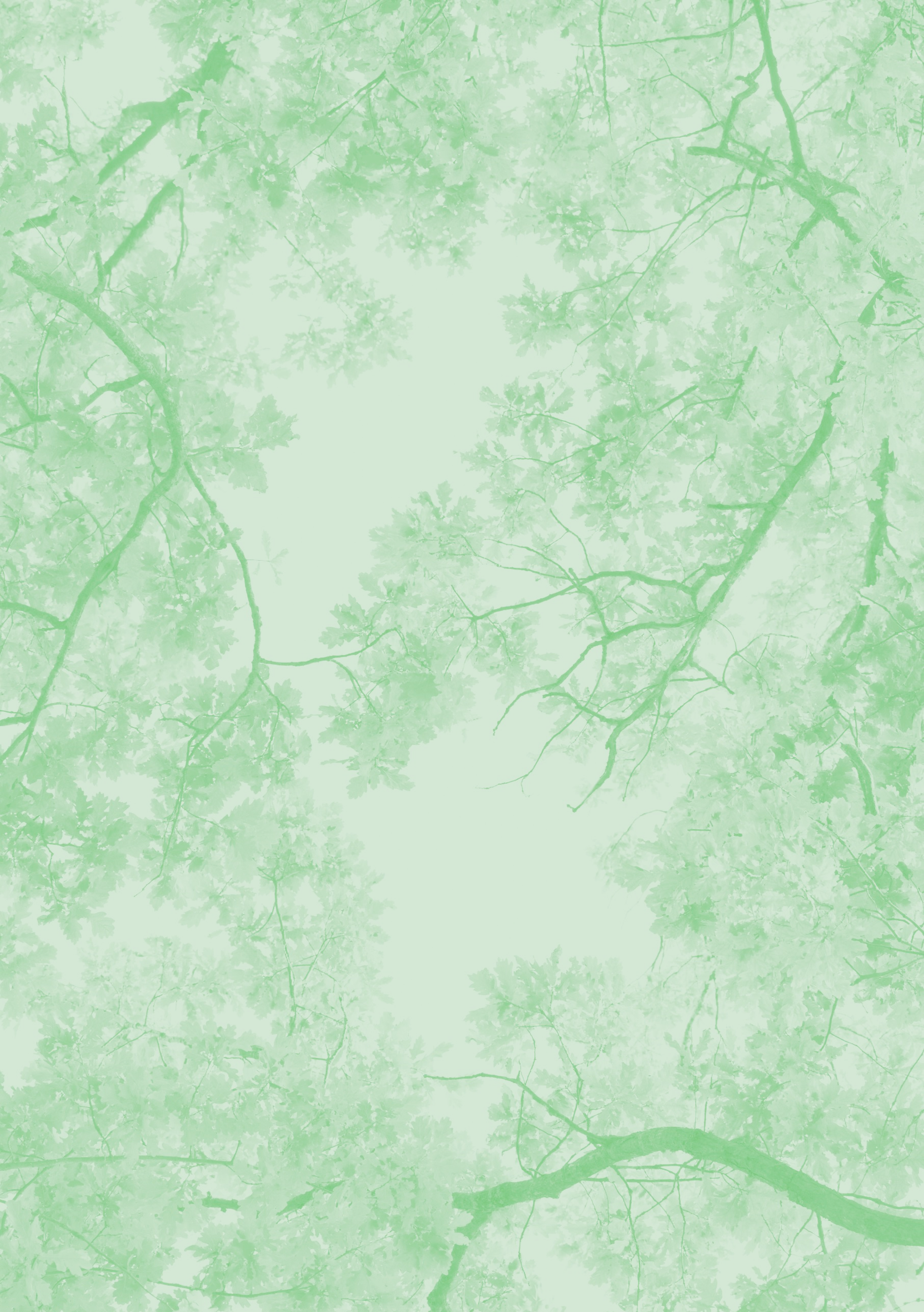 ФИЛИАЛ ФГБУ «РОСЛЕСИНФОРГ» «СЕВЗАПЛЕСПРОЕКТ»ЛЕСОХОЗЯЙСТВЕННЫЙРЕГЛАМЕНТЛюбанского лесничестваЛенинградской областиСанкт-Петербург
2023ФЕДЕРАЛЬНОЕ АГЕНТСТВО ЛЕСНОГО ХОЗЯЙСТВА ФЕДЕРАЛЬНОЕ ГОСУДАРСТВЕННОЕ БЮДЖЕТНОЕ УЧРЕЖДЕНИЕ «РОСЛЕСИНФОРГ» ФИЛИАЛ ФГБУ «РОСЛЕСИНФОРГ» «СЕВЗАПЛЕСПРОЕКТ»ЛЕСОХОЗЯЙСТВЕННЫЙ РЕГЛАМЕНТЛюбанского лесничестваЛенинградской областиСанкт-Петербург
2023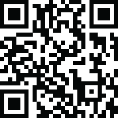 СОДЕРЖАНИЕ ВВЕДЕНИЕ	11Глава 1. ОБЩИЕ СВЕДЕНИЯ	131.1. Краткая характеристика лесничества	131.1.1. Наименование и местоположение лесничества	131.1.2. Общая площадь лесничества и участковых лесничеств. Распределение территории лесничества по муниципальным образованиям	131.1.3. Распределение лесов лесничества по лесорастительным зонам  и лесным районам	151.1.5. Характеристика лесных и нелесных земель лесного фонда  на территории лесничества	251.1.7. Характеристика существующих объектов лесной, лесоперерабатывающей инфраструктуры, объектов, не связанных с созданием лесной инфраструктуры, мероприятий по строительству, реконструкции и эксплуатации указанныхобъектов, предусмотренных документами территориального планирования	491.2. Виды разрешенного использования лесов	56Глава 2. НОРМАТИВЫ, ПАРАМЕТРЫ И СРОКИ РАЗРЕШЕННОГО ИСПОЛЬЗОВАНИЯ ЛЕСОВ	652.1. Нормативы, параметры и сроки использования лесов для заготовки древесины	652.1.1. Общие положения	652.1.2. Расчетная лесосека для осуществления рубок спелых и перестойных лесных насаждений	702.1.3. Требования к организации и проведению работ по заготовке древесины	1072.1.4. Возрасты рубок	1102.1.5. Процент (интенсивность) выборки древесины с учетом полноты,  состава древостоя	1112.1.6. Размеры и сроки примыкания лесосек (организационно-технические элементы рубок спелых и перестойных лесных насаждений)	1132.1.7. Количество зарубов	1172.1.8. Сроки повторяемости рубок	1182.1.9. Методы лесовосстановления	1182.1.10. Сроки использования лесов для заготовки древесины и другие сведения	1202.1.11. Очистка мест рубок от порубочных остатков	1212.1.12. Расчетная лесосека (ежегодный допустимый объем изъятия древесины) для осуществления рубок средневозрастных, приспевающих, спелых и перестойных лесных насаждений при уходе за лесами	1232.1.13. Расчетная лесосека при всех видах рубок	1332.2. Нормативы, параметры и сроки использования лесов для заготовки живицы	1372.2.1. Общие положения. Фонд подсочки древостоев	1372.2.2. Виды подсочки	1392.2.3. Проведение подсочки сосновых лесных насаждений (количество карр на дереве и ширина межкарровых ремней в зависимости от диаметра деревьев)	1392.2.4. Сроки использования сосновых насаждений для заготовки живицы	1402.2.5. Нормативы заготовки живицы	1412.3. Нормативы, параметры и сроки использования лесов для заготовки и сбора  недревесных лесных ресурсов	1412.3.1. Общие положения	1412.3.2. Права и обязанности граждан, юридических лиц, осуществляющих использование лесов для заготовки и сбора недревесных лесных  ресурсов	1422.3.3. Нормативы и параметры использования лесов для заготовки  недревесных лесных ресурсов по их видам	1432.3.4. Требования к использованию лесов при осуществлении заготовки и сбора отдельных видов недревесных лесных ресурсов, сроки заготовки	1442.3.4.1. Заготовка пней (пневого осмола)	1442.3.4.2. Заготовка бересты	1442.3.4.3. Заготовка коры деревьев и кустарников	1452.3.4.4. Заготовка хвороста	1452.3.4.5. Заготовка веточного корма	1452.3.4.6. Заготовка еловых и сосновых лап	1462.3.4.7. Заготовка елей и (или) деревьев других хвойных пород для  новогодних праздников	1462.3.4.8. Заготовка мха, лесной подстилки, опавших листьев, камыша,  тростника	1462.3.4.9. Заготовка (выкопка) деревьев и кустарников на лесных участках	1472.3.4.10. Заготовка веников, ветвей и кустарников для метел и плетения	1472.3.5. Сроки использования лесов для заготовки  и сбора недревесных лесных ресурсов	1482.4. Нормативы, параметры и сроки использования лесов для заготовки пищевых лесных ресурсов и сбора лекарственных растений	1492.4.1. Общие положения	1492.4.2. Нормативы (ежегодные допустимые объемы) и параметры использования лесов для заготовки пищевых лесных ресурсов и сбора лекарственных растений	1502.4.3. Права и обязанности граждан, юридических лиц, осуществляющих   использование лесов для заготовки пищевых лесных ресурсов и  сбора лекарственных растений	1512.4.4. Требования к заготовке отдельных видов пищевых лесных ресурсов  и сбора лекарственных растений	1522.4.4.1. Заготовка дикорастущих плодов, ягод	1522.4.4.2. Заготовка грибов	1522.4.4.4. Заготовка других видов пищевых ресурсов	1532.4.4.5. Сбор лекарственных растений	1532.4.5. Сроки заготовки и сбора	1542.5. Нормативы, параметры и сроки использования лесов для осуществления видов деятельности в сфере охотничьего хозяйства	1552.5.1. Общие положения	1552.5.2. Параметры и сроки осуществления охоты	1582.5.3. Перечень и нормы проведения биотехнических мероприятий	1592.5.4. Перечень разрешенных для размещения объектов охотничьей инфраструктуры	1602.6. Нормативы, параметры и сроки использования лесов для ведения  сельского хозяйства	1612.6.1. Общие положения	1612.6.2. Права и обязанности граждан, юридических лиц, осуществляющих  использование лесов для ведения сельского хозяйства	1632.6.3. Сведения о площадях лесных участков, на которых возможна сельскохозяйственная деятельность	1642.6.4. Требования к использованию лесов для ведения сельского хозяйства	1652.6.4.1. Использование лесов для сенокошения	1652.6.4.2. Использование лесов для выпаса сельскохозяйственных животных	1652.6.4.3. Пчеловодство	1662.6.4.4. Осуществление рыболовства, за исключением  любительского рыболовства	1672.7. Нормативы, параметры и сроки использования лесов для осуществления научно-исследовательской и образовательной деятельности	1692.7.1. Общие положения	1692.7.2. Права и обязанности государственных и муниципальных учреждений, других научных и образовательных организаций, использующих леса для осуществления научно-исследовательской деятельности, образовательной деятельности	1702.7.3. Требования к использованию лесов для осуществления  научно-исследовательской деятельности, образовательной деятельности	1722.8. Нормативы, параметры и сроки использования лесов для осуществления рекреационной деятельности	1732.8.1. Общие положения	1732.8.2. Нормативы использования лесов для осуществления  рекреационной деятельности	1742.8.4. Функциональное зонирование территории зоны рекреационной деятельности	1772.8.5 Перечень временных построек на лесных участках и нормативы  их благоустройства	1782.9. Нормативы, параметры и сроки использования лесов для  создания лесных плантаций и их эксплуатации	1802.10. Нормативы, параметры и сроки разрешенного использования лесов для выращивания лесных плодовых, ягодных, декоративных и лекарственных растений	1802.10.1. Общие положения	1802.10.2. Права и обязанности лиц, осуществляющих использование лесов  для выращивания лесных плодовых, ягодных,  декоративных растений, лекарственных растений	1812.11. Нормативы, параметры и сроки использования лесов для создания лесных питомников и их эксплуатации	1832.11.1. Общие положения	1832.12. Нормативы, параметры и сроки использования лесов для осуществления геологического изучения недр, разведки и добычи полезных ископаемых	1872.13. Нормативы, параметры и сроки использования лесов для строительства и  эксплуатации водохранилищ и иных искусственных водных объектов, создания и расширения морских и речных портов, строительства, реконструкции  и эксплуатации гидротехнических сооружений	1942.14. Нормативы, параметры и сроки использования лесов для строительства,  реконструкции, эксплуатации линейных объектов	1962.15. Нормативы, параметры и сроки использования лесов для  создания и эксплуатации объектов лесоперерабатывающей  инфраструктуры	2092.16. Нормативы, параметры и сроки использования лесов  для религиозной деятельности	2122.17. Требования к охране, защите и воспроизводству лесов	2132.17.1. Требования к мерам пожарной безопасности в лесах, охране лесов от загрязнения радиоактивными веществами и иного негативного воздействия	2132.17.1.1. Общие положения	2132.17.1.2. Общие требования пожарной безопасности в лесах	2162.17.1.3. Требования к мерам пожарной безопасности в лесах в зависимости от целевого назначения земель и целевого назначения лесов	2182.17.1.4. Требования пожарной безопасности в лесах при проведении рубок лесных насаждений	2202.17.1.5. Требования пожарной безопасности в лесах при проведении переработки лесных ресурсов, заготовке живицы	2212.17.1.6. Требования пожарной безопасности в лесах при осуществлении рекреационной деятельности	2222.17.1.7. Требования пожарной безопасности в лесах при размещении и эксплуатации железных и автомобильных дорог	2222.17.1.8. Требования пожарной безопасности в лесах при добыче торфа	2232.17.1.9. Требования пожарной безопасности в лесах при выполнении работ по геологическому изучению недр и разработке месторождений полезных ископаемых	2242.17.1.10. Требования пожарной безопасности в лесах при строительстве, реконструкции и эксплуатации линий электропередачи, связи, трубопроводов	2242.17.1.11. Требования к пребыванию граждан в лесах	2252.17.1.13. Организация пожарной безопасности в лесничестве	2252.17.1.14. Негативное воздействие на окружающую среду	2532.17.2. Требования к защите лесов от вредных организмов	2552.17.2.1. Общие положения о защите лесов	2552.17.2.2. Мероприятия по защите лесов	2562.17.2.3. Санитарная безопасность в лесах	2562.17.2.4. Лесозащитное районирование	2572.17.2.5. Государственный лесопатологический мониторинг	2572.17.2.6. Лесопатологические обследования	2572.17.2.7. Предупреждение распространения вредных организмов	2592.17.2.8. Ликвидация очагов вредных организмов	2592.17.2.9. Ограничения пребывания граждан в лесах в целях обеспечения санитарной безопасности в лесах	2602.17.2.10. Авиационные работы по защите лесов	2602.17.2.11. Отчет о защите лесов.  Нормативы и параметры мероприятий по предупреждению распространения вредных организмов и ликвидации очагов вредных организмов	2612.17.3 Требования к воспроизводству лесов и лесоразведению	2662.17.3.3. Естественное лесовосстановление	2742.17.3.4. Искусственное лесовосстановление	2792.17.3.5. Комбинированное лесовосстановление	2852.17.3.7. Нормативы и параметры мероприятий по лесовосстановлению  и лесоразведению	2902.17.3.9. Уход за лесами	2942.17.3.10. Особенности ухода за лесами различного целевого назначения	3012.17.4. Особенности требований к использованию лесов по лесорастительным зонам и лесным районам	3033.2. Ограничения по видам особо защитных участков лесов	3073.3. Ограничения по видам использования лесов	3113.3.1. Ограничения при заготовке древесины	3113.3.5. Ограничения при использовании лесов в сфере охотничьего хозяйства	3163.3.6. Ограничения при ведении сельского хозяйства	3193.3.7. Ограничения при осуществлении научно-исследовательской,  образовательной деятельности	3203.3.8. Ограничения при осуществлении рекреационной деятельности	3213.3.9. Ограничения при создании лесных плантаций и их эксплуатации	3223.3.10. Ограничения при выращивании лесных плодовых, ягодных,  декоративных, лекарственных растений	3233.3.11. Ограничения при создании лесных питомников и их эксплуатации	3233.3.12. Ограничения при осуществлении геологического изучения недр,  разведки и добыче полезных ископаемых	3243.3.13. Ограничения при строительстве и эксплуатации водохранилищ, иных искусственных водных объектов, создании и расширении территорий морских и речных портов, строительстве, реконструкции и эксплуатации гидротехнических сооружений	3263.3.14. Ограничения при строительстве, реконструкции, эксплуатации линейных объектов	3263.3.15. Ограничения при создании и эксплуатации объектов лесоперерабатывающей инфраструктуры	3273.3.16. Ограничения при осуществлении религиозной деятельности	3283.3.17. Санитарные требования к использованию лесов	328ПРИЛОЖЕНИЯ	333Приложение 1	335Перечень законодательных, нормативно-правовых актов, нормативно-технических, методических и проектных документов, использованных при внесении изменений в Лесохозяйственный регламент Любанского лесничества Ленинградской области	335Законодательные акты Российской Федерации	335Постановления и распоряжения Правительства Российской Федерации	336Приказы Министерства природных ресурсов Российской Федерации	338Приказы Федерального агентства лесного хозяйства (Рослесхоза)	342Нормативные документы субъекта Российской Федерации Ленинградской области	343Другие нормативные документы	345Другие документы	347Приложение 2	349Перечень арендаторов лесных участков (по состоянию на 01.01.2023 г.)	349Приложение 3	363Расчет ежегодного размера заготовки древесины при уходе за лесами	363Приложение 4	369Перечень лесных участков с размещенной сетью постоянных пунктов наблюдений (ППН) лесопатологического мониторинга и участков буферной зоны	369Приложение 5	371Перечень объектов лесного семеноводства (ПЛСУ, плюсовых насаждений, насаждений-эталонов, географических и испытательных культур)	371Приложение 6	373Стационарные опытные объекты ФБУ «СПбНИИЛХ»	373Приложение 7	375Существующие объекты инфраструктуры	375Проектируемые объекты, не связанные с созданием лесной инфраструктуры	379Приложение 10	385Уведомление о расчистке существующих трасс  линейных объектов без предоставления лесных участков	385Перечень изготовленных карт-схем	387ВВЕДЕНИЕНастоящий лесохозяйственный регламент Любанского лесничества (далее – лесохозяйственный регламент) разработан в соответствии с частью 7 статьи 87 Лесного кодекса Российской Федерации от 04.12.2006 № 200-ФЗ (далее – Лесной кодекс РФ), приказом Министерства природных ресурсов и экологии Российской Федерации (далее – Минприроды России) от 27.02.2017 № 72 «Об утверждении состава лесохозяйственных регламентов, порядка их разработки, сроков их действия и порядка внесения в них изменений». Лесохозяйственный регламент содержит свод нормативов и параметров комплексного освоения лесов применительно к территории, лесорастительным условиям лесничества, определяет правовой режим лесов.Лесохозяйственный регламент обязателен для исполнения гражданами, юридическими лицами, осуществляющими использование, охрану, защиту, воспроизводство лесов в границах лесничества. Невыполнение гражданами, юридическими лицами, осуществляющими использование лесов, лесохозяйственного регламента является основанием для досрочного расторжения договоров аренды лесных участков, договоров купли-продажи лесных насаждений, принудительного прекращения права постоянного (бессрочного) пользования или безвозмездного срочного пользования лесными участками (ст. 24, 51, 61 Лесного кодекса РФ).Срок действия лесохозяйственного регламента – до 18.12.2028 года.Задачи лесохозяйственного регламентаЛесохозяйственный регламент в соответствии со статьей 87 Лесного кодекса РФ является основой осуществления использования, охраны, защиты, воспроизводства лесов, расположенных в границах лесничества.В лесохозяйственном регламенте в отношении лесов, расположенных в границах лесничества, в соответствии с частью 5 статьи 87 Лесного кодекса РФ и другими нормативными актами устанавливаются:- подразделение лесов по целевому назначению;- многоцелевое, непрерывное и неистощительное использование лесов;- определение видов разрешенного использования лесов;- определение возможности сочетания в пределах одного лесного участка различных видов его существующего и перспективного использования;- возрасты рубок, расчетная лесосека, сроки использования лесов и другие параметры их разрешенного использования;- ограничения использования лесов в случаях запрета на осуществление одного или нескольких видов использования лесов, запрета на проведение рубок, иных ограничений, установленных Лесным кодексом РФ и другими Федеральными законами;- требования к охране, защите, воспроизводству лесов и перспективному использованию лесов.Основание для разработкиВ лесохозяйственный регламент Любанского лесничества внесены изменения на основании Государственного контракта от 26.04.2023 № 13-2 на оказание услуг по внесению изменений в Лесной план и лесохозяйственные регламенты лесничеств Ленинградской области, заключенного Комитетом по природным ресурсам Ленинградской области с ФГБУ «Рослесинфорг».Сведения о разработчикеЛесохозяйственный регламент Любанского лесничества разработан Северо-Западным филиалом федерального государственного бюджетного учреждения «Рослесинфорг» (филиал ФГБУ «Рослесинфорг» «Севзаплеспроект»).Юридический адрес: 196084, Санкт-Петербург, ул. Коли Томчака, д.16. Тел./факс (812) 388-03-84.E-mail: sevzap.lp@78roslesinforg.ru. Информационная база для составления лесохозяйственного регламентаПри разработке лесохозяйственного регламента использовались:- материалы лесоустройства Любанского лесничества 2020 года, составленные филиалом ФГБУ «Рослесинфорг» «Севзаплеспроект»;- формы государственного лесного реестра по состоянию на 01.01.2023 года;- данные статистической отчетности о состоянии и использовании лесов, мероприятий по охране, защите и воспроизводству лесов;- нормативные правовые акты Российской Федерации и Ленинградской области (полный перечень представлен в Приложении 1 к настоящему регламенту).Глава 1. ОБЩИЕ СВЕДЕНИЯ1.1. Краткая характеристика лесничества1.1.1. Наименование и местоположение лесничестваЛюбанское лесничество Комитета по природным ресурсам Ленинградской области (далее – лесничество) расположено в южной части Ленинградской области на территории муниципального образования Тосненский муниципальный район.Почтовый адрес: Селецкое шоссе, д. . Любань, Тосненский р-н, Ленинградская область, 187060.Телефон: 8 (813-61)71-531, Факс: 8 (813-61)71-531 E-mail: luban_leshoz@mail.ru1.1.2. Общая площадь лесничества и участковых лесничеств.
Распределение территории лесничества по муниципальным образованиямГраницы Любанского лесничества установлены в соответствии с приказом Рослесхоза от 30.05.2019 года № 731 «Об установлении границ Любанского лесничества Ленинградской области, об отнесении лесов к защитным, эксплуатационным лесам и установлении их границ, признании утратившим силу некоторых положений приказов Рослесхоза от 17.10.2008 № 319, от 20.02.2009 № 48, от 16.09.2016 № 373».Общая площадь лесничества по состоянию на 01.01.2023 составляет 267 919,0 га. По мере постановки земель лесного фонда на кадастровый учет, регистрации права собственности на земли лесного фонда и внесения изменений в государственный лесной реестр, площадь лесничества, участковых лесничеств, их распределения по целевому назначению и категориям земель может меняться.В состав лесничества входят 15 участковых лесничеств.Таблица 1.1(1)* –  Структура лесничества*Здесь и далее в скобках приведены номера таблиц, соответствующие номерам таблиц в Составе лесохозяйственных регламентов, порядке их разработке, сроках их действия и порядке внесения в них изменений.    Расположение территории лесничества показано на прилагаемой карте-схеме Ленинградской области и приводится в Приложении 11 к настоящему регламенту. Рельеф территории лесничества равнинный. По характеру рельефа все леса относятся к равнинным.Последнее лесоустройство Любанского лесничества было проведено филиалом ФГБУ «Рослесинфорг» «Севзаплеспроект» в 2019-2020 годах.1.1.3. Распределение лесов лесничества по лесорастительным зонам 
и лесным районамТаблица 1.2(2) – Распределение лесов лесничества по лесорастительным зонам илесным районамВ соответствии с Приказом Рослесхоза от 19.12.2022 № 1032 «Об установлении лесосеменного районирования» все муниципальные районы Ленинградской области относятся ко 2-му лесосеменному району для сосны обыкновенной; к 1-му лесосеменному району для дуба черешчатого; Тосненский муниципальный район относится к 3-ему лесосеменному району для ели.В соответствии с Приказом Минприроды России от 23.12.2014 № 569 «О внесении изменений в приказ Министерства природных ресурсов и экологии Российской Федерации от 18.08.2014 г. № 367 «Об утверждении Перечня лесорастительных зон Российской Федерации и Перечня лесных районов Российской Федерации» Тосненский муниципальный район Ленинградской области относится к Балтийско-Белозерскому таежному району. Распределение территории лесничества по лесорастительным зонам и лесным районам показано на прилагаемой карте-схеме Ленинградской области в Приложении 11 к настоящему регламенту.1.1.4. Распределение лесов по целевому назначению
 и категориям защитных лесовРазделение лесов по целевому назначению на защитные и эксплуатационные леса и по категориям защитных лесов произведено в соответствии с Лесным кодексом РФ (статья 10, 110) и приказом Рослесхоза от 30.05.2019 № 731 «Об установлении границ Любанского лесничества Ленинградской области, об отнесении лесов к защитным, эксплуатационным лесам и установлении их границ, признании утратившим силу некоторых положений приказов Рослесхоза от 17.10.2008 № 319, от 20.02.2009 № 48, от 16.09.2016 № 373». Распределение лесов лесничества по видам целевого назначения и категориям защитных лесов приведено в таблице 1.3(3).Таблица 1.3(3) – Распределение лесов по целевому назначению и категориям       защитных лесов Эксплуатационные леса составляют – 52,2%. Защитные леса – 47,8 %, которые представлены:- противоэрозионными лесами (32,6%); - запретными полосами лесов, расположенными вдоль водных объектов (2,1%); - лесами, расположенными в защитных полосах лесов (1,5%); - лесами, расположенными на особоохраняемых природных территориях (2,9%);- лесами, расположенными в зеленых зонах (1,6%); - лесами, расположенными в водоохранных зонах (6,3 %); - лесами, расположенными в первом и втором поясах зон санитарной охраны источников питьевого и хозяйственно-бытового водоснабжения (0,8%). Распределение лесов лесничества по целевому назначению показано на прилагаемой карте-схеме лесничества в Приложении 11 к настоящему регламенту. 1.1.5. Характеристика лесных и нелесных земель лесного фонда
 на территории лесничестваРаспределение территории лесничества по категориям лесных и нелесных земель приведено ниже, на основании ГЛР по состоянию на 01.01.2023 года.     Таблица 1.4(4) – Распределение земель лесного фонда лесничества по категориям       лесных и нелесных земель  Примечание – К другим (на лесных непокрытых землях) относятся: несомкнувшиеся лесные культуры (2295,1 га), лесные питомники (55,0 га), погибшие древостои (7,8 га).К другим (на нелесных землях) относятся: пашни (2,4 га), сенокосы (254,7 га), пастбища (7,7 га), воды (1505,2 га), усадьбы, поселок (309,6 га), прочие земли (4649,2 га), к которым относятся: карьеры, поляны, торфоразработки, трассы коммуникаций: воздушные и кабельные линии электропередач, телефонные линии, газопроводы, нефтепроводы. Площадь земель лесного фонда представлена на 85,0 % лесными землями, из которых 84,0 % составляют покрытые лесной растительностью земли и 1,0 % – не покрытые лесной растительностью земли. Нелесные земли занимают 15,0 % территории лесничества, среди них преобладают болота (12,0 %).1.1.6. Характеристика имеющихся особо охраняемых природных территорий 
и объектов, планы по их организации, развитию экологических сетей,
 сохранению биоразнообразия1.1.6.1. Характеристика особо охраняемых природных территорийВ соответствии с Федеральным законом от 14 марта . № 33-ФЗ «Об особо охраняемых природных территориях» (с изменениями) (пункт 4 статьи 2) особо охраняемые природные территории (ООПТ) могут иметь федеральное, региональное или местное значение.Таблица 1.5 – Характеристика особо охраняемых природных территорий (существующих)Примечание:В графе «Наименование особо охраняемой природной территории. Основание к выделению» приведен нормативный правовой акт, которым утверждено действующее положение о заказнике, природном парке или паспорт памятника природы.Использование лесов на особо охраняемых природных территориях осуществляется в соответствии с приказом Минприроды России от от 12.08.2021 № 558 «Об утверждении Особенностей использования, охраны, защиты, воспроизводства лесов, расположенных на особо охраняемых природных территориях».Леса, расположенные на особо охраняемых природных территориях, в соответствии с частью 4 статьи 12 Лесного кодекса РФ подлежат освоению в целях сохранения средообразующих, водоохранных, защитных, санитарно-гигиенических, оздоровительных и иных полезных функций лесов с одновременным использованием лесов при условии, если это использование совместимо с целевым назначением защитных лесов и выполняемыми ими полезными функциями.Леса, расположенные на особо охраняемых природных территориях, используются в соответствии с режимом особой охраны особо охраняемой природной территории и целевым назначением земель, определяемыми лесным законодательством Российской Федерации, законодательством Российской Федерации об особо охраняемых природных территориях и положением о соответствующей особо охраняемой природной территории.В лесах, расположенных на особо охраняемых природных территориях, запрещается осуществление деятельности, несовместимой с их целевым назначением и полезными функциями.Лица, которым земельные участки, расположенные на особо охраняемых природных территориях, предоставлены в постоянное (бессрочное) пользование, осуществляют использование лесов, расположенных на таких земельных участках, в соответствии с положением о соответствующей особо охраняемой природной территории и проектом освоения лесов.Лица, которым земельные участки, расположенные на особо охраняемых природных территориях, предоставлены в аренду, осуществляют использование лесов, расположенных на таких земельных участках, в соответствии с положением о соответствующей особо охраняемой природной территории и проектом освоения лесов, а также на условиях договора аренды соответствующего земельного участка.Лица, использующие земельные участки, расположенные на особо охраняемых природных территориях, на основании сервитута или установленного в целях, предусмотренных статьей 39.37 Земельного кодекса РФ, публичного сервитута, осуществляют использование лесов, расположенных на таких земельных участках, в соответствии с положением о соответствующей особо охраняемой природной территории, проектом освоения лесов, соглашением об установлении сервитута или решением об установлении публичного сервитута и соглашением об осуществлении публичного сервитута.Использование лесов, расположенных на особо охраняемых природных террито-риях, для строительства, реконструкции, эксплуатации линейных объектов осуществляет-ся в соответствии с приказом Минприроды России от 10.07.2020 № 434 «Об утверждении Правил использования лесов для строительства, реконструкции, эксплуатации линейных объектов и Перечня случаев использования лесов для строительства, реконструкции, эксплуатации линейных объектов без предоставления лесного участка, с установлением или без установления сервитута, публичного сервитута» с учетом требований законодательства Российской Федерации об особо охраняемых природных территориях и положения о соответствующей особо охраняемой природной территории.В лесах, расположенных на территориях государственных природных заповедников, запрещается проведение рубок лесных насаждений на лесных участках, на которых исключается любое вмешательство человека в природные процессы. На иных участках, если это не противоречит правовому режиму особой охраны территорий государственных природных заповедников, допускается проведение выборочных рубок лесных насаждений в целях обеспечения функционирования государственных природных заповедников и жизнедеятельности проживающих в их пределах граждан.В лесах, расположенных на территориях национальных парков, природных парков и государственных природных заказников, запрещается проведение сплошных рубок лесных насаждений, если иное не предусмотрено правовым режимом функциональных зон, установленных в границах этих особо охраняемых природных территорий.Особенности проведения выборочных рубок лесных насаждений и в установленных федеральными законами случаях сплошных рубок лесных насаждений определяются положениями о соответствующих особо охраняемых природных территориях.В лесах, расположенных на территориях комплексных (ландшафтных), биологических (ботанических и зоологических), палеонтологических, гидрологических, геологических государственных природных заказников запрещается проведение сплошных рубок лесных насаждений, если иное не предусмотрено положением о соответствующем государственном природном заказнике.В лесах, расположенных на территориях зоологических государственных природных заказников, предназначенных для сохранения редких и исчезающих видов животных, допускается проведение сплошных и выборочных рубок лесных насаждений при осуществлении ухода за лесами с сохранением на лесосеках части лесных насаждений, необходимых для обеспечения жизнедеятельности животных.В лесах, расположенных на территориях памятников природы, запрещается проведение сплошных рубок лесных насаждений.Леса, расположенные на особо охраняемых природных территориях, подлежат охране от пожаров, от загрязнения (в том числе радиоактивного, нефтяного) и от иного негативного воздействия, а также защите от вредных организмов, а также подлежат воспроизводству в соответствии с лесным законодательством, режимом особой охраны особо охраняемой природной территории.Единые требования к мерам пожарной безопасности в лесах установлены Правилами пожарной безопасности в лесах, утвержденными постановлением Правительства Российской Федерации от 7 октября 2020 г. № 1614.Единые требования к мерам санитарной безопасности в лесах установлены Правилами санитарной безопасности в лесах, утвержденными постановлением Правительства Российской Федерации от 9 декабря 2020 г. № 2047. Уборка неликвидной древесины в лесах, расположенных на особо охраняемых природных территориях, проводится в случае, если создается угроза возникновения очагов вредных организмов или пожарной безопасности в лесах, в соответствии с лесным законодательством и с соблюдением режима особой охраны, установленного положением об особо охраняемой природной территории.В лесах, расположенных на особо охраняемых природных территориях, запрещается использование химических препаратов, обладающих токсичным, канцерогенным или мутагенным воздействием.Воспроизводство лесов, расположенных на особо охраняемых природных территориях, осуществляется путем лесовосстановления и ухода за лесами в соответствии с лесным законодательством Российской Федерации и режимом особой охраны особо охраняемой природной территории.Лесовосстановление на особо охраняемых природных территориях осуществляется на лесных участках, лесные насаждения на которых погибли или повреждены в результате пожаров, воздействия вредных организмов, а также на лесных участках, на которых проводились сплошные рубки.Лесоразведение на особо охраняемых природных территориях осуществляется на землях, на которых ранее не произрастали леса, в целях предотвращения эрозии почв и других связанных с повышением потенциала лесов целях.Лесовосстановление и лесоразведение на особо охраняемых природных территориях должны обеспечивать формирование лесных насаждений, близких к естественным по составу видов (пород) деревьев, кустарников, других лесных растений в соответствующих природно-климатических условиях.Интродукция (пород) деревьев, кустарников, лиан, других лесных растений, не произрастающих в данном лесном районе, не допускается в объемах и на площадях, определенных лесохозяйственным регламентом лесничества.Федеральные государственные бюджетные учреждения, осуществляющие управление особо охраняемыми природными территориями федерального значения, обеспечивают сбор информации о древесине, заготовленной гражданами для собственных нужд на землях особо охраняемых природных территорий федерального значения (место заготовки, породный состав, общий объем заготовленной древесины с указанием, в том числе ликвидного объема, объема деловых сортиментов и дров), и ее ежегодное направление на бумажных или электронных носителях в Министерство природных ресурсов и экологии Российской Федерации в срок до 1 февраля года, следующего за отчетным периодом.Министерство природных ресурсов и экологии Российской Федерации обеспечивает учет информации, поступившей от федеральных государственных бюджетных учреждений, осуществляющих управление особо охраняемыми природными территориями федерального значения, ее обобщение и хранение.В лесах, расположенных на особо охраняемых природных территориях федерального значения, допускается заготовка и сбор валежника гражданами для собственных нужд в рамках заготовки и сбора недревесных лесных ресурсов в соответствии с положением о соответствующей особо охраняемой природной территории, правовым режимом и целевым назначением указанных территорий в объемах и на площадях, определенных лесохозяйственным регламентом лесничества.Лесовосстановление, лесоразведение и уход за лесами на ООПТ осуществляется в соответствии с правовым режимом и целевым назначением указанных территорий.Деятельность лесничества должна быть направлена на сохранение биоразнообразия на его территории в соответствии с распоряжением Правительства РФ от 17.02.2014
№ 212-р «Об утверждении Стратегии сохранения редких и находящихся под угрозой исчезновения видов животных, растений и грибов в Российской Федерации на период до 2030 года». Наибольший эффект для предотвращения гибели редких и находящихся под угрозой исчезновения видов животных, растений и грибов достигается с помощью организации сети ООПТ с разным режимом охраны, соединенных «экологическими коридорами» (экологические сети).На территории лесничества проектируется организация дополнительных особо охраняемых природных территорий, которые будут способствовать в конечном итоге развитию экологических сетей и сохранению биоразнообразия на землях лесного фонда.В соответствии со схемой территориального планирования Ленинградской области, утвержденной постановлением Правительства Ленинградской области от 25.01.2022 № 41 «Об утверждении схемы территориального планирования Ленинградской области в области организации, охраны и использования ООПТ, планируется организация следующих ООПТ регионального значения:Таблица 1.5.1 – Характеристика особо охраняемых природных территорий                                                    (планируемых)До организации ООПТ целесообразно избегать преобразования ландшафта и смены типа землепользования и других видов деятельности, делающих невозможным создание ООПТ в соответствии с заявленными целями; рекомендуется резервирование земель. Конкретный режим особой охраны будет определен при организации ООПТ. На территории ООПТ проектируемых в целях сохранения малонарушенных лесов и (или) старовозрастных насаждений не допускается проведение рубок спелых и перестойных насаждений, при этом не ограничивается проведение санитарно-оздоровительных мероприятий и рубок ухода за лесом в молодняках и средневорастных насаждениях. На территории остальных проектируемых ООПТ также возможны выборочные рубки спелых и перестойных насаждений (за исключением завершающего этапа постепенных рубок) и все виды рубок ухода за лесом. Конкретный режим особой охраны будет определен при организации ООПТ. Порядок образования ООПТ местного и регионального значения регулируется Федеральным законом от 14 марта 1995 г. № 33-ФЗ «Об особо охраняемых природных территориях».При планировании арендаторами лесных участков хозяйственной деятельности на территориях планируемых к созданию особо охраняемых территорий во избежание осуществления деятельности, делающей невозможным создание ООПТ в соответствии с заявленными целями, для лесных кварталов и (или) выделов, попадающих на территорию проектируемых ООПТ, необходимо провести обследование с привлечением некоммерческих научно-образовательных организаций, участвующих в создании особо охраняемых территорий с целью выявления природоохранной ценности конкретных кварталов и (или) выделов проектируемого ООПТ на основании:- значения указанных выше территорий для сохранения биологического разнообразия, в том числе редких, находящихся под угрозой исчезновения и ценных в хозяйственном и научном отношении объектов растительного и животного мира и среды их обитания;- наличия в границах указанных выше территорий участков природных ландшафтов и культурных ландшафтов, представляющих собой особую эстетическую, научную и культурную ценность;- наличия в границах указанных выше территорий геологических, минералогических и палеонтологических объектов, представляющих собой особую научную, культурную и эстетическую ценность;- наличия в границах указанных выше территорий уникальных природных комплексов и объектов, в том числе одиночных природных объектов, представляющих собой особую научную, культурную и эстетическую ценность.По результатам проведения обследований арендаторам лесных участков необходимо предоставить в Комитет по природным ресурсам Ленинградской области научный отчет, подготовленный некоммерческой научно-образовательной организацией, участвующей в создании ООПТ, содержащий сведения о:- уровне природоохранной ценности обследованных кварталов или выделов на основании анализа сведений, полученных при объединении полевых и камеральных данных;- рекомендации о возможности осуществления лесохозяйственных мероприятий в границах обследованных кварталов или необходимости их запрета;- рекомендации по корректировке границ и площадей, планируемых ООПТ или их сохранению согласно СТП ЛО.Сведения, а также материалы полученных обследований необходимо предоставить в Комитет по природным ресурсам Ленинградской области при разработке и (или) внесении изменений в проекты освоения лесов.Создание особо охраняемых природных территорий осуществляется в соответствии с требованиями, установленными законодательством Российской Федерации об особо охраняемых природных территориях.Расположение существующих и проектируемых особо охраняемых природных территорий и объектов показано на прилагаемой карте-схеме местоположения существующих и проектируемых особо охраняемых природных территорий и объектов в Приложении 11 к настоящему регламенту.1.1.6.2. Мероприятия по сохранению биоразнообразия в лесничествеСохранение окружающей среды и биоразнообразия в лесничестве будет достигнуто путем:- ограничения лесохозяйственной деятельности (выделение защитных лесов и особо защитных участков леса);- сохранения редких и исчезающих видов растений и грибов, занесенных в Красную книгу Российской Федерации и/или Красную книгу Ленинградской области;- использования лесов с максимальным сохранением окружающей среды и биологического разнообразия;- сохранения в целях повышения биоразнообразия лесов на лесосеках отдельных ценных деревьев в любом ярусе и их групп (старовозрастные деревья, деревья с дуплами, гнездами птиц, а также потенциально пригодные для гнездования и мест укрытия мелких животных и т. п.);- исключения при сплошных рубках из эксплуатационной площади лесосеки при ее отводе:а) нелесных и непокрытых лесной растительностью лесных земель (болота, вырубки, прогалины и т.п.) независимо от их величины;б) выделенных семенных куртин и полос;в) расположенных среди спелых древостоев участков молодняков, средневозрастных насаждений;г) участков приспевающих лесных насаждений, находящихся внутри выделов спелых и перестойных древостоев, площадью более ;д) участков природных объектов, имеющих природоохранное значение.Допускается выделение неэксплуатационных участков по указанным критериям после отвода лесосеки в случаях, если они не были выделены при её отводе. При этом в материалы отвода лесосеки и технологическую карту вносятся соответствующие изменения.1.1.6.3. Рекомендации по сохранению биоразнообразия при проведении 
лесозаготовительных работ для Ленинградской областиСохранение биологического разнообразия – необходимое условие ведения лесохозяйственной деятельности. Оно должно обеспечиваться не только в охраняемых лесах (ОЗУ, защитные леса), но и на лесосеках, на которых проводится заготовка древесины.Согласно п. 16 Правил заготовки древесины «перечни объектов биоразнообразия и размеры буферных зон для конкретного лесничества указываются в лесохозяйственном регламенте лесничества». В соответствии с требованием Состава лесохозяйственных регламентов для условий Ленинградской области разработано дополнение, включающее примерный перечень объектов биоразнообразия (в дальнейшем – ключевых объектов), которые необходимо выделять и сохранять при операционном планировании и выполнении хозяйственных мероприятий, а также размеры их буферных зон.Ключевые объекты – это участки небольшой площади, важные для сохранения лесного биоразнообразия. Их наличие позволяет в определенной мере уменьшить последствия естественных нарушений, способствует сохранению и восстановлению лесной среды на вырубках. С такими участками связаны уязвимые виды живых организмов, в том числе объекты являются потенциальными местами редких и уязвимых видов живых организмов, занесенных в Красную книгу России и/или Красную книгу Ленинградской области.Ведение Красной книги Российской Федерации осуществляет Министерство природных ресурсов и экологии Российской Федерации; ведение Красной книги Ленинградской области осуществляют Комитет по охране, контролю и регулированию использования объектов животного мира Ленинградской области – в части объектов животного мира и Комитет по природным ресурсам Ленинградской области – в части объектов растительного мира. В зависимости от размеров ключевые объекты можно разделить на площадные и точечные. Площадные ключевые объекты имеют относительно крупные размеры (десятки и сотни квадратных метров). Примеры таких объектов – постоянные и временные водотоки, заболоченные понижения. Точечные объекты имеют небольшие размеры. Это, например, отдельные ценные деревья и их куртины. В зависимости от особенностей и функций ключевых объектов в их пределах запрещается проведение некоторых или всех хозяйственных мероприятий.По функции ключевые объекты могут быть подразделены на элементы ландшафта и сообщества. Ключевые элементы ландшафта связаны с локальной неоднородностью экотопа на территории делянки. Их сохранение обеспечивает стабильность экотопических условий на участке после рубки. Ключевые элементы сообщества связаны с неоднородностью лесной среды на территории делянки. Их сохранение обеспечивает стабилизацию лесной среды, сохранение комплекса лесных видов биоты и ускоряет заселение вырубки. При отводе делянки могут быть выявлены места постоянного обитания, а также скоплений (сезонных, репродуктивных, зимовок, откормки и др.), а также пути миграции и миграционные стоянки позвоночных животных –ключевые местообитания животных. Вокруг этих объектов необходимо выделить буферную зону, если она уже не выделена в лесоустроительных материалах как особо защитный участок леса. Режим буферной зоны указан в таблице 1.5.2. При допустимости проведения хозяйственных мероприятий, сезон разработки делянки, находящейся в буферной зоне, переносится с учетом окончания времени размножения животных (см. таблицу).Таблица 1.5.2(20) – Нормативы и параметры объектов биологическогоразнообразия и буферных зон, подлежащих сохранениюпри осуществлении лесосечных работПримечание. Местоположение объектов биологического разнообразия и площадь буферных зон указываются при их проектировании при лесоустройстве и специальных обследованиях.Порядок работ по выделению ключевых объектовКлючевые объекты всех типов выделяют при отводе делянки в рубку и/или при разработке лесосеки. Работы по выделению объектов организуются следующим образом:обход делянки, выявление присутствующих на ней ключевых объектов;принятие решения о том, какие объекты и в каком количестве следует оставить на делянке;разметка лентами границ оставляемых площадных объектов;съемка и привязка площадных объектов к ориентирам на делянке;маркировка и учет точечных объектов вне площадных объектов, если это необходимо;нанесение площадных объектов на абрис делянки, подсчет их общей площади, документальное оформление их в неэксплуатационные площади (НЭ);внесение информации о находящихся на делянке ключевых объектах в соответствующие документы.При принятии решений о сохранении древостоя в пределах ключевых объектов необходимо учитывать устойчивость оставляемого лесного участка после рубки. При необходимости допускается возможность рубки отдельных неустойчивых к ветру деревьев в границах площадных ключевых объектов с их отметкой и перечетом.Перед началом разработки делянки необходимо дополнительно проинформировать исполнителей работ о выделенных на делянке ключевых объектах и ограничениях на хозяйственные мероприятия на их территории.Общие меры охраны ключевых объектовНаходящиеся в пределах выделенных ключевых объектов деревья и кустарники рубки не подлежат, за исключением случаев уборки отдельных неустойчивых к ветру деревьев, или деревьев, представляющих опасность при проведении работ. Пути прохождения техники не должны пересекать выделенные площадные ключевые объекты. В случае необходимости пересечения протяженных объектов (например, водотоков) могут устанавливаться временные переезды. Дополнительные меры, необходимые для сохранения ключевых объектов, перечислены в столбцах «Особые меры охраны» таблиц 1.5.3 и 1.5.4 и «Ограничения хозяйственных мероприятий» таблиц 1.5.5.Таблица 1.5.3. Ключевые элементы ландшафтаТаблица 1.5.4. Ключевые элементы сообществаКлючевые сезонные местообитания животныхПри отводе делянки могут быть выявлены ключевые сезонные местообитания позвоночных животных. К ним относятся глухариные и тетеревиные тока, места токования серого журавля, медвежьи берлоги, многолетние лисьи и барсучьи норы, деревья с гнездами крупных хищных птиц и др. Вокруг этих объектов необходимо выделить буферную зону, если они уже не выделены в лесоустроительных материалах как особо защитный участок леса. Сезон разработки делянки, находящейся в буферной зоне, переносится с учетом окончания времени размножения животных (см. таблицу 1.5.5.).Таблица 1.5.5. Ключевые местообитания животныхПримечание: если при планировании хозяйственных мероприятий были выявлены места, необходимые для осуществления жизненных циклов других ценных или редких видов животных, необходимо уточнить порядок и возможность проведения мероприятий у специалистов-биологов или охотоведов.Ведение Красной книги Российской Федерации осуществляет Министерство природных ресурсов и экологии Российской Федерации; ведение Красной книги Ленинградской области осуществляют Комитет по охране, контролю и регулированию использования объектов животного мира Ленинградской области – в части объектов животного мира и Комитет по природным ресурсам Ленинградской области – в части объектов растительного мира. Сведения о местонахождениях видов, занесенных в Красную книгу Российской Федерации и/или Красную книгу Ленинградской области, подлежат получению в установленном законодательством порядке. Перечни объектов растительного и животного мира, занесенные в Красную книгу Ленинградской области, утверждены приказом Комитета по природным ресурсам Ленинградской области от 12.09.2018 года № 14.Охрана редких и находящихся под угрозой исчезновения деревьев, кустарников, лиан, иных лесных растений, занесенных в Красную книгу Российской Федерации и Красную книгу Ленинградской области, осуществляется в соответствии с Федеральным законом от 10 января 2002 года № 7-ФЗ «Об охране окружающей среды», «Особенностями охраны в лесах редких и находящихся под угрозой исчезновения деревьев, кустарников, лиан, иных лесных растений, занесенных в Красную книгу Российской Федерации или красные книги субъектов Российской Федерации», утвержденными приказом Минприроды России от 29.05.2017 № 264.Рекомендации по сохранению биоразнообразия при проведении лесозаготовительных работ для Ленинградской области составлены на основе публикаций фонда «Гринфорест» Б. Д. Романюк, Е. В. Мосягина, А. Т. Загидуллина. Выделение ключевых объектов при проведении лесозаготовительных работ. СПб, 2011; Романюк Б.Д., Загидуллина А.Т., Книзе А.А. Природоохранное планирование, 2010; Бубличенко, Романюк, 2005, Критерии сохранения биоразнообразия позвоночных животных, а также инструкций, апробированных на территории аренды лесопромышленных предприятий IP, Ладенсо, Олонецлес, Терминал, Русский лес и др.1.1.6.4. Объекты социально-культурного значенияКроме ключевых объектов, связанных с природной средой, на делянке могут находиться объекты, имеющие социально-культурное значение: культовые объекты, захоронения, археологические памятники, остатки строений, солонцы, рекреационные участки, охотничьи и рыбацкие стоянки, избушки, вышки, лабазыи иные объекты, важные для местного населения. Если нормативами не предусмотрено иное, окрестности таких объектов могут выделяться в неэксплуатационные площади (НЭ). Границы и буферные зоны для таких объектов устанавливаются в индивидуальном порядке.1.1.7. Характеристика существующих объектов лесной, лесоперерабатывающей
инфраструктуры, объектов, не связанных с созданием лесной инфраструктуры,
мероприятий по строительству, реконструкции и эксплуатации указанныхобъектов, предусмотренных документами территориального планированияПеречень объектов лесной инфраструктуры утверждён распоряжением Правительства РФ от 17 июля . № 1283-р (с изменениями и дополнениями) «О перечне объектов лесной инфраструктуры для защитных лесов, эксплуатационных лесов и резервных лесов».Объекты лесной инфраструктуры в перечне приведены по видам целевого назначения лесов, категориям защитных лесов и отдельным видам использования лесов.Для различных категорий защитных лесов и видов использования лесов в Перечне объектов лесной инфраструктуры учтены выполняемые лесами функции и особенности отдельных видов использования лесов. А) в эксплуатационных лесах к объектам лесной инфраструктуры относятся: лесная дорога;лесной проезд;квартальная просека;мост железнодорожный;мост автодорожный;мост пешеходный;мост комбинированныйлесной склад;площадка для разворота пожарной техники;пожарный наблюдательный пункт (вышка, мачта, павильон);пожарный водоем (в том числе подземный резервуар и водохранилище);противопожарный разрыв;цистерна (бак), резервуар, другие емкости наземные и подземные;посадочная площадка для самолетов, вертолетов, используемых в целях проведения авиационных работ по охране и защите лесов;пожарная скважина;устройство для отбора воды на пожарные нужды;щит и навес для размещения противопожарного инвентаря;система для осушения лесных площадей (дамбы, перепускные сооружения, шлюзы, устройства регулирования уровня вод);сооружение противоэрозионное, гидротехническое и противоселевое;сооружение противооползневое;обустроенное место для разведения костра и отдыха;лесохозяйственный, лесоустроительный знак, информационный щит, аншлаг.Для различных категорий защитных лесов и видов использования лесов в перечне объектов лесной инфраструктуры учтены выполняемые лесами функции и особенности отдельных видов использования лесов. Б) объекты лесной инфраструктуры для использования, охраны, защиты и воспроизводства лесов в защитных лесах, относящихся к категории лесов, расположенных на особо охраняемых природных территориях:лесная дорога;лесной проезд;мост пешеходный;мост автодорожный;мост комбинированный;просека;тропа;противопожарный разрыв;минерализованная полоса;площадка для забора воды;цистерна (бак), резервуар, другие емкости наземные и подземные;вышка-ретранслятор для обеспечения ведомственной радио- и телефонной связи;площадка для разворота пожарной техники;пожарный наблюдательный пункт (вышка, мачта, павильон);пожарный водоем (в том числе подземный резервуар и водохранилище);посадочная площадка для самолетов, вертолетов, используемых для реализации задач, возложенных на особо охраняемые природные территории;пожарная скважина;устройство для отбора воды на пожарные нужды;щит и навес для размещения противопожарного инвентаря;система для осушения или обводнения лесных площадей (дамбы, перепускные сооружения, шлюзы, устройства регулирования уровня вод);улей;изгородь;лесохозяйственный знак, информационный щит, аншлаг;служебный кордон со вспомогательными сооружениями (временные жилые и хозяйственные строения для должностных лиц особо охраняемых природных территорий;опорный пункт службы охраны со вспомогательными сооружениями;стационар для полевых научных исследований со вспомогательными сооружениями;здание пожарно-химической станции;гараж для патрульной и лесопожарной техники;экскурсионные экологические тропы с элементами благоустройства;смотровые площадки и вышки;обустроенные туристские стоянки, места для разведения костра и отдыха;иные объекты обеспечения рекреационного использования, осуществляемого в соответствии с законодательством Российской Федерации об особо охраняемых природных территориях;комплекс электроснабжения;водопроводная сеть;система теплоснабжения;сооружение противоэрозионное, гидротехническое и противоселевое;сооружение противооползневое;колодец;шлагбаум;пирс для служебного водного транспорта.В) в защитных лесах, относящихся к категории лесов, расположенных в водоохранных зонах и на особо защитных участках лесов, за исключением заповедных лесных участков:лесная дорога;лесной проезд;квартальная просека;мост пешеходный;площадка для разворота пожарной техники;пожарный наблюдательный пункт (вышка, мачта, павильон);пожарный водоем (в том числе подземный резервуар и водохранилище);противопожарный разрыв;посадочная площадка для самолетов, вертолетов, используемых в целях проведения авиационных работ по охране и защите лесов;пожарная скважина;устройство отбора воды на пожарные нужды;щит и навес для размещения противопожарного инвентаря;система для осушения лесных площадей (дамбы, перепускные сооружения, шлюзы, устройства регулирования уровня вод);сооружение противоэрозионное, гидротехническое и противоселевое;сооружение противооползневое;навес;обустроенное место для разведения костра и отдыха.лесохозяйственный, лесоустроительный знак, информационный щит, аншлаг;Г) в защитных лесах, относящихся к категориям лесов, выполняющих функции 
защиты природных и иных объектов и ценных лесов (помимо объектов, указанных выше), – лесной склад.Д) на заповедных лесных участках – лесохозяйственный, лесоустроительный знак, информационный щит, аншлаг.Кроме того, для использования лесов в целях заготовки древесины, помимо объектов, указанных выше, возможно размещение следующих объектов:а) в защитных лесах, относящихся к категориям лесов, выполняющих функции защиты природных и иных объектов, и ценных лесов:площадка производственная;склад горюче-смазочных материалов;лесопогрузочный пункт;некапитальное строение, сооружение для бытовых нужд;гараж для лесохозяйственных и лесозаготовительных машин;мастерская ремонтно-механическая.б) в эксплуатационных лесах (помимо объектов, указанных в подпункте «а»):предприятие лесозаготовительное без переработки древесины;предприятие лесосплавное;предприятие лесоперевалочное;рейд сортировочно-сплоточный;бревноспуск;дорога железная узкой колеи;временный лесной питомник.Арендаторы лесных участков имеют возможность создания и эксплуатации объектов лесной инфраструктуры, указанных в Перечне, при условии отражения данных работ в проекте освоения лесов.В лесничестве объекты лесной инфраструктуры представлены: лесными дорогами протяженностью 4375,4 км, квартальными просеками – протяженностью 5745,2 км; противопожарными разрывами – протяженностью 8,6 км; каналами (канавами) – протяженностью 6945,8 км; дорогами железными узкой колеи (УЖД) - протяженностью 21,6 км.Существующие объекты лесной инфраструктуры указаны в Приложении 7 к настоящему регламенту. Расчистка и разрубка квартальных просек будет осуществляться по мере необходимости. По нормативам мероприятий по предупреждению, обнаружению и ликвидации лесных пожаров ежегодный объём на период действия лесохозяйственного регламента на устройство противопожарных разрывов, устройство противопожарных минерализованных полос составит 36 км.В Любанском лесничестве – 1849 кварталов, замена и установка части квартальных и указательных столбов будет осуществляться по мере необходимости. Квартальные столбы, подлежащие замене, будут изготовлены из древесины, заготовленной при разработке близлежащих делянок.Транспортировка древесины производится по шоссейным и грунтовым автомобильным дорогам.Таблица 1.6 – Характеристика путей транспортаПримечания:1. Дороги противопожарного назначения относятся к лесохозяйственным.2. При определении типа лесохозяйственных дорог принимаются следующие придержки:а) ширина земляного полотна: I тип – 6,5-, II тип – 4,5-, III тип – менее ;б) ширина проезжей части: I тип –  и более; II тип – ; III тип – .В соответствии с Порядком использования собственниками земельных участков, землепользователями, землевладельцами, арендаторами земельных участков в границах данных земельных участков общераспространенных полезных ископаемых и подземных вод для собственных нужд, а также строительства подземных сооружений на глубину до  на территории Ленинградской области, утвержденным постановлением Правительства Ленинградской области от 16 апреля 2018 года №134 (далее – Порядок), арендаторам лесных участков до осуществления работ по использованию для собственных нужд общераспространенных полезных ископаемых необходимо внести соответствующие изменения в проект освоения лесов.Арендаторы лесных участков не позднее чем за 14 календарных дней до начала использования общераспространенных полезных ископаемых направляют уведомление в орган исполнительной власти Ленинградской области, уполномоченный на осуществление регионального государственного надзора за геологическим изучением, рациональным использованием и охраной недр в отношении участков недр местного значения, который ведет реестр правообладателей земельных участков, осуществляющих в их границах использование общераспространенных полезных ископаемых, подземных вод, а также строительство подземных сооружений в соответствии с настоящим Порядком, по форме согласно приложению к Порядку.Уведомление должно содержать следующие сведения:• наименование, организационно-правовая форма правообладателя земельного участка, его местонахождение, идентификационный номер налогоплательщика (ИНН), основной государственный регистрационный номер (ОГРН), реквизиты банковского счета;• сведения о местоположении, площади земельного участка, кадастровом номере (при его наличии), категории земель и виде разрешенного использования, реквизиты правоустанавливающего документа на земельный участок (№ договора аренды); (при этом, по виду разрешенного использования следует указывать ст.19 Закона РФ «О недрах»: • под использованием для собственных нужд общераспространенных полезных ископаемых и подземных вод понимается их использование собственниками земельных участков, землепользователями, землевладельцами, арендаторами земельных участков для личных, бытовых и иных не связанных с осуществлением предпринимательской деятельности нужд;• планируемые сроки и объемы использования общераспространенных полезных ископаемых в пределах участка в соответствии с целями, предусмотренными настоящим Порядком;• вид полезного ископаемого в соответствии с Перечнем общераспространенных полезных ископаемых по Ленинградской области, утвержденным распоряжением Министерства природных ресурсов Российской Федерации и Администрации Ленинградской области от 14 марта 2005 года 18р/67-р (песок, песчано-гравийные, гравийно-песчаные, валунно-гравийно-песчаные породы);• подпись правообладателя земельного участка или его представителя, печать.В случае если использование общераспространенных полезных ископаемых и подземных вод будет осуществляться правообладателями на землях лесного фонда, согласия собственника не требуется, к уведомлению прикладывается положительное заключение государственной экспертизы проекта освоения лесов, в котором предусмотрены указанные работы.К уведомлению должны быть приложены:• справка об отсутствии (наличии) месторождений (проявлений) общераспространенных полезных ископаемых, выданная Федеральным государственным учреждением «Территориальный фонд геологической информации по Северо-Западному федеральному округу»;• фотография (требования к формату фотографии не установлены) места использования общераспространенных полезных ископаемых;• пояснения в произвольной форме об объеме и месте планируемого извлечения и использования общераспространенных полезных ископаемых в виде проектных рекомендаций с указанием схемы (румбы, азимут), включая мероприятия по рекультивации нарушенных земель.Далее арендатору лесного участка необходимо представить в адрес Комитета лесную декларацию.Перечень объектов капитального строительства и некапитальных строений, не свя-занных с созданием лесной инфраструктуры, утверждён распоряжениями Правительства РФ: от 30.04.2022 № 1084-р «Об утверждении перечня объектов капитального строитель-ства, не связанных с созданием лесной инфраструктуры, для защитных лесов, эксплуата-ционных лесов, резервных лесов»; от 23.04.2022 № 999-р «Об утверждении Перечня не-капитальных строений, сооружений, не связанных с созданием лесной инфраструктуры, для защитных лесов, эксплуатационных лесов, резервных лесов». В этих документах указаны объекты, не связанные с созданием лесной инфраструктуры, которые разрешено размещать в конкретных видах целевого назначения лесов и категориях защитных лесов, в зависимости от выполняемых ими функций, а также с учётом вида использования лесов.Строительство, реконструкция и эксплуатация объектов капитального строительства и некапитальных строений, не связанных с созданием лесной инфраструктуры, на землях лесного фонда допускаются для осуществления геологического изучения недр, разведки и добычи полезных ископаемых; строительства и эксплуатации водохранилищ и иных искусственных водных объектов, создания и расширения территорий морских и речных портов, строительства, реконструкции и эксплуатации гидротехнических сооружений; для строительства, реконструкции и эксплуатации линейных объектов, а также сооружений, являющиеся неотъемлемой технологической частью указанных объектов; для создания и эксплуатации объектов лесоперерабатывающей инфраструктуры в эксплуатационных лесах (за исключением особо защитных участков лесов); для осуществления рекреационной деятельности; для осуществления религиозной деятельности в защитных лесах, эксплуатационных лесах, резервных лесах (за исключением особо защитных участков лесов).В лесничестве из объектов, не связанных с созданием лесной инфраструктуры имеются: трассы линий электропередачи– протяженностью 576,2 км; трассы газопровода – протяженностью 330,6 км; трассы нефтепровода – протяженностью 62,1 км; телефонная линия – протяженностью 59,9 км; прочие трассы – протяженностью 56,7 км; карьеры – площадью 470,8 га; торфоразработки – площадью 600,7 га; лесные склады – площадью 31,7 га.Существующие объекты, не связанные с созданием лесной инфраструктуры, представлены в Приложении 7 к настоящему регламенту. Проектируемые объекты, не связанные с созданием лесной инфраструктуры, представлены в Приложении 8 к настоящему регламенту.Объектов лесоперерабатывающей инфраструктуры на территории лесного фонда лесничества нет и не планируются. Карта-схема лесничества с нанесением объектов лесной инфраструктуры, объектов, не связанных с созданием лесной инфраструктуры в Приложении 11 к настоящему регламенту. 1.2. Виды разрешенного использования лесовЛесохозяйственным регламентом лесничества, в соответствии со статьей 25 Лесного кодекса РФ, разрешаются следующие виды использования лесов:1) заготовка древесины;2) заготовка живицы;3) заготовка и сбор недревесных лесных ресурсов;4) заготовка пищевых лесных ресурсов и сбор лекарственных растений;5) осуществление видов деятельности в сфере охотничьего хозяйства;6) ведение сельского хозяйства;6.1) осуществление рыболовства, за исключением любительского рыболовства;7) осуществление научно-исследовательской, образовательной деятельности; 8) осуществление рекреационной деятельности;9) создание лесных плантаций и их эксплуатация;10) выращивание лесных плодовых, ягодных, декоративных растений, лекарственных растений;10.1) создание лесных питомников и их эксплуатация;11) осуществление геологического изучения недр, разведка и добыча полезных ископаемых;12) строительство и эксплуатация водохранилищ и иных искусственных водных объектов, создание и расширение морских и речных портов, строительство, реконструкция и эксплуатация гидротехнических сооружений;13) строительство, реконструкция, эксплуатация линейных объектов;14) создание и эксплуатация объектов лесоперерабатывающей инфраструктуры;15) осуществление религиозной деятельности;16) иные виды, определенные в соответствии с частью 2 статьи 6 Лесного кодекса РФ.В лесничестве разрешены все виды использования лесов, предусмотренные статьёй 25 Лесного кодекса РФ.Леса могут использоваться для одной или нескольких целей, если иное не установлено Лесным кодексом РФ или другими федеральными законами.Использование лесов, представляющее собой предпринимательскую деятельность, осуществляется на землях лесного фонда лицами, зарегистрированными в Российской Федерации в соответствии с Федеральным законом от 8 августа . № 129-ФЗ «О государственной регистрации юридических лиц и индивидуальных предпринимателей».Распределение территории лесничества по видам разрешенного использования лесов выполнено с учетом требований нормативных правовых актов, действующих на момент разработки лесохозяйственного регламента, приводится в таблице 1.7(5) – Виды разрешенного использования лесов.  Порядок использования лесов, расположенных на особо охраняемых природных территориях, определяется Лесным кодексом РФ (ст. 112), приказом Минприроды России от 12.08.2021 № 558 «Об утверждении Особенностей использования, охраны, защиты, воспроизводства лесов, расположенных на особо охраняемых природных территориях», положениями о соответствующих особо охраняемых природных территориях.Таблица 1.7(5) – Виды разрешенного использования лесов* В связи с передачей Шапкинского, Тосненского, Андриановского участковых лесничеств в постоянное (бессрочное) пользование ГБПОУ «Лисинский лесной колледж» для осуществления научно-исследовательской, образовательной деятельности, допускается использование лесов указанных участковых лесничеств в следующих видах: - осуществление научно-исследовательской деятельности, образовательной деятельности;-осуществление геологического изучения недр, разведка и добыча полезных ископаемых; -строительство, реконструкция, эксплуатация линейных объектов. ** В связи с особым режимом использования земель в кв.177 Дубовицкого участкового лесничества запрещается проведение всех видов рубок. Запрещается передача указанного лесного участка в аренду. Разрешается проведение санитарно-оздоровительных и противопожарных мероприятий. Примечания:1. Режим всех разрешенных видов использования лесов, расположенных на особо охраняемых природных территориях, определяется Положениями о соответствующих особо охраняемых природных территориях. Ограничения использования лесов, определенные Положениями об имеющимися в лесничестве ООПТ, приведены в таблице 1.5. 2. Заготовка древесины в лесах допускается в соответствии со статьями 16, 17, 29 Лесного кодекса РФ, Правилами заготовки древесины, Правилами ухода за лесами, за исключением случаев, предусмотренных статьями 111-119 Лесного кодекса РФ.3. Заготовка живицы осуществляется в лесах, предназначенных для заготовки древесины, в соответствии со статьёй 31 Лесного кодекса РФ и Правилами заготовки живицы. Заготовка живицы не допускается в очагах вредных организмов до их ликвидации; лесных насаждениях, поврежденных и ослабленных вследствие воздействия лесных пожаров, вредных организмов и других негативных факторов; лесных насаждениях, где не допускается проведе-ние сплошных или выборочных рубок спелых и перестойных насаждений для заготовки дре-весины; на постоянных лесосеменных участках, лесосеменных плантациях, генетических ре-зерватах; не допускается проведение подсочки плюсовых деревьев, семенников, семенных куртин и полос (п. 7 Правил заготовки живицы).  4. Заготовка и сбор недревесных лесных ресурсов допускается в лесах в соответствии со статьями 32,33 Лесного кодекса РФ и Правилами заготовки и сбора недревесных лесных ресурсов. 5. Заготовка пищевых лесных ресурсов и сбор лекарственных растений допускается в лесах в соответствии со статьями 34, 35 Лесного кодекса РФ и Правилами заготовки пищевых лесных ресурсов и сбора лекарственных растений.6. Осуществление видов деятельности в сфере охотничьего хозяйства разрешается в лесах в соответствии со статьёй 36 Лесного кодекса РФ, Федеральным законом от 24 июля 2009 г. №209-ФЗ «Об охоте и о сохранении охотничьих ресурсов, и о внесении изменений в отдельные законодательные акты Российской Федерации», за исключением случаев, предусмотренных статьёй 114 Лесного кодекса РФ. 7. Ведение сельского хозяйства допускается в лесах в соответствии со статьёй 38 Лесного кодекса РФ и Правилами использования лесов для ведения сельского хозяйства, за исключением случаев, предусмотренных статьями 113,114,116,119 Лесного кодекса РФ. 7.1. Использование лесов для осуществления рыболовства допускается в лесах в соответствии со статьей 38.1 Лесного кодекса РФ. Правилами использования лесов для осуществления рыболовства, утв. приказом Минприроды России от 13.10.2021 № 742.8. Осуществление научно-исследовательской деятельности, образовательной деятельности допускается в лесах в соответствии со статьёй 40 Лесного кодекса РФ и Правилами использования лесов для осуществления научно-исследовательской, образовательной деятельности.9. Осуществление рекреационной деятельности допускается в лесах в соответствии со статьёй 41 Лесного кодекса РФ и Правилами использования лесов для осуществления рекреационной деятельности.10. Создание лесных плантаций допускается в лесах в соответствии со статьёй 42 Лесного кодекса РФ, за исключением лесов, расположенных в водоохранных зонах, статья 113 Лесного кодекса РФ. 11. Выращивание лесных плодовых, ягодных, декоративных растений, лекарственных растений допускается в лесах в соответствии со статьёй 39 Лесного кодекса РФ и Правилами использования лесов для выращивания лесных плодовых, ягодных, декоративных растений, лекарственных растений.12. Создание лесных питомников и их эксплуатация осуществляются в соответствии со статьей 39.1 Лесного кодекса РФ и Правилами создания лесных питомников и их эксплуатации, утвержденными приказом Минприроды России от 12.10.2021 № 737.13. Осуществление работ по геологическому изучению недр, разведке и добыче полезных ископаемых допускается в лесах в соответствии со статьёй 43 Лесного кодекса РФ, Правилами использования лесов для осуществления геологического изучения недр, разведки и добычи полезных ископаемых и Перечнем случаев использования лесов в целях осуществления геологического изучения недр, разведки и добычи полезных ископаемых без предоставления лесного участка, с установлением или без установления сервитута, за исключением случаев, предусмотренных статьями 114, 116, 119 Лесного кодекса РФ. 14. Строительство и эксплуатация водохранилищ и иных искусственных водных объектов, создание и расширение морских и речных портов, строительство, реконструкция и эксплуатация гидротехнических сооружений допускается в лесах в соответствии со статьёй 44 Лесного кодекса РФ, Водным кодексом РФ, за исключением случаев, предусмотренных статьей 114 Лесного кодекса РФ.15. Строительство, реконструкция, эксплуатация линейных объектов допускается в лесах в соответствии со статьёй 45 Лесного кодекса РФ и Правилами использования лесов для строительства, реконструкции, эксплуатации линейных объектов, за исключением случаев, предусмотренных статьей 114 Лесного кодекса РФ.  16. Создание и эксплуатация объектов лесоперерабатывающей инфраструктуры допускается в лесах в соответствии со статьёй 46 Лесного кодекса РФ и Правилами использования лесов для переработки древесины и иных лесных ресурсов, за исключением случаев, предусмотренных статьёй 14 Лесного кодекса РФ. 17. Осуществление религиозной деятельности допускается в лесах в соответствии со статьёй 47 Лесного кодекса РФ и Федеральным законом от 26.09.1997 № 125-ФЗ «О свободе совести и о религиозных объединениях».18. Виды использования лесов, независимо от их целевого назначения, могут быть ограничены принятыми или принимаемыми нормативно-правовыми актами, разработанными или разрабатываемыми положениями об особо охраняемых природных территориях, другими документами, устанавливающими режим использования лесов на землях лесного фонда.Глава 2. НОРМАТИВЫ, ПАРАМЕТРЫ И СРОКИ РАЗРЕШЕННОГО ИСПОЛЬЗОВАНИЯ ЛЕСОВ2.1. Нормативы, параметры и сроки использования лесов для заготовки древесины2.1.1. Общие положенияОдним из основных видов использования лесов является заготовка древесины. Заготовка древесины представляет собой предпринимательскую деятельность, связанную с рубкой лесных насаждений и вывозом из леса древесины. Рубками лесных насаждений (деревьев, кустарников, лиан в лесах) признаются процессы их валки (в том числе спиливания, срубания, срезания), а также иные технологически связанные с ними процессы (включая трелевку, частичную переработку, хранение древесины в лесу) (статья 16 Лесного кодекса РФ). Для заготовки древесины допускается осуществление рубок:1) спелых и перестойных лесных насаждений;2) средневозрастных, приспевающих, спелых и перестойных лесных насаждений при вырубке погибших и поврежденных лесных насаждений, при уходе за лесами;3) лесных насаждений любого возраста на лесных участках, предназначенных для строительства, реконструкции и эксплуатации объектов, предусмотренных статьями 13, 14 и 21 Лесного кодекса РФ. Заготовка древесины производится в соответствии с приказами Минприроды России от 01.12.2020 № 993 «Об утверждении Правил заготовки древесины и особенностей заготовки древесины в лесничествах, указанных в статье 23 Лесного кодекса Российской Федерации», от 17 октября 2022 года № 688 «Об утверждении Порядка отвода и таксации лесосек и о внесении изменений в Правила заготовки древесины и особенности заготовки древесины в лесничествах, указанных в статье 23 Лесного кодекса Российской Федерации, утвержденные приказом Минприроды России от 1 декабря 2020 г. № 993» и другими нормативными правовыми актами.Заготовка древесины осуществляется в пределах расчетной лесосеки лесничества по видам целевого назначения лесов, формам рубок, указанным в пункте 32 Правил заготовки древесины, хозяйствам и преобладающим породам.Лица, использующие леса для заготовки древесины на основании договора аренды лесного участка или права постоянного (бессрочного) пользования лесным участком, используют дополнительный объем древесины в текущем году за счет недоиспользованного установленного объема изъятия древесины по лесному участку за предыдущие три года по видам рубок (рубки спелых и перестойных лесных насаждений, рубки погибших и поврежденных лесных насаждений, рубки ухода за лесами) и хозяйствам (хвойному, мягколиственному, твердолиственному) при условии использования не менее 80 процентов установленного на текущий год объема изъятия древесины по соответствующему виду рубок (рубка спелых и перестойных лесных насаждений, рубка погибших и поврежденных лесных насаждений, рубка ухода за лесами) и хозяйству (хвойному, мягколиственному, твердолиственному) по договору аренды лесного участка или проекту освоения лесов (при предоставлении лесного участка на праве постоянного (бессрочного) пользования).Дополнительный объем древесины предоставляется по тем видам рубок (рубки спелых и перестойных лесных насаждений, рубки погибших и поврежденных лесных насаждений, рубки ухода за лесами), хозяйствам (хвойному, мягколиственному, твердолиственному), по которым он был недоиспользован за предыдущие три года.Недоиспользованный объем древесины определяется как разница между установленным допустимым объемом изъятия древесины по соответствующему виду рубок и хозяйству по договору аренды лесного участка или по проекту освоения лесов и объемом фактически заготовленной древесины за соответствующий год по соответствующему виду рубок и хозяйству.При этом суммарный объем заготовки древесины в лесничестве не должен превышать расчетную лесосеку, установленную для соответствующего лесничества.Объем древесины, заготовленной при ликвидации чрезвычайных ситуаций в лесах, возникших вследствие лесных пожаров, и последствий этих чрезвычайных ситуаций, а также при ликвидации очагов вредных организмов в расчетную лесосеку не включается. В эксплуатационных лесах с целью заготовки древесины осуществляются сплошные и выборочные рубки.Проведение сплошных рубок в защитных лесах осуществляется в случаях, предусмотренных ч.6 ст.21 Лесного кодекса РФ, и в случаях, если выборочные рубки не обеспечивают замену лесных насаждений, утрачивающих свои средообразующие, водоохранные, санитарно-гигиенические, оздоровительные и иные полезные функции, на лесные насаждения, обеспечивающие сохранение целевого назначения защитных лесов и выполняемых ими полезных функций, если иное не установлено Лесным кодексом РФ.Отвод и таксация лесосек (территории, на которой расположены предназначенные для рубки лесные насаждения) проводятся в целях осуществления рубок лесных насаждений и выполнения лесосечных работ, предусмотренных статьями 23.1 и 23.2 Лесного кодекса РФ.Отвод и таксация лесосек обеспечиваются лицами, использующими леса и осуществляющими лесосечные работы, за исключением следующих случаев.а) проведение лесосечных работ при заготовке древесины гражданами для собственных нужд;б) проведение мероприятий, предусмотренных статьей 19 Лесного кодекса РФ (в случаях, если осуществление соответствующих мероприятий не возложено в установленном порядке на лиц, использующих леса).В случаях, указанных в подпунктах "а", "б" пункта 4 Порядка, отвод и таксация ле-сосек обеспечиваются органами государственной власти, органами местного самоуправления в пределах их полномочий и могут осуществляться государственными (муниципальными) учреждениями, подведомственными федеральным органам исполнительной власти, органам исполнительной власти субъектов Российской Федерации, органам местного самоуправления, определенным в соответствии со статьями 81 - 84 Лесного кодекса РФ, самостоятельно либо с привлечением третьих лиц в порядке, предусмотренном законодательством о контрактной системе в сфере закупок товаров, работ, услуг для обеспечения государственных и муниципальных нужд.Выполнение работ и оказание услуг по отводу и таксации лесосек осуществляются юридическими лицами, индивидуальными предпринимателями, имеющими в штате не менее двух работников, прошедших аттестацию на право выполнения работ и оказание услуг по отводу и таксации лесосек и включенных в реестр специалистов, имеющих право на выполнение работ и оказание услуг по отводу и таксации лесосек, который ведется уполномоченным федеральным органом исполнительной власти в соответствии с частью 10 статьи 23.3 Лесного кодекса РФ.Организация отвода и таксации лесосек производится в соответствии с пп. 9-29 Приказа Минприроды России от 17.10.2022 № 688 «Об утверждении Порядка отвода и таксации лесосек и о внесении изменений в Правила заготовки древесины и особенности заготовки древесины в лесничествах, указанных в статье 23 Лесного кодекса Российской Федерации, утвержденные приказом Минприроды России от 1 декабря 2020 г. № 993».Разработка лесосек без предварительного отбора и отметки вырубаемых деревьев допускается при разработке лесосек выборочными рубками (кроме чересполосных постепенных рубок) специально обученными машинистами лесозаготовительных машин и вальщиками леса, в соответствии с профессиональным стандартом «Машинист лесозаготовительной машины».Обучение операторов лесозаготовительной техники в Ленинградской области проводится в п. Лисино-Корпус в ГБОУ СПО ЛО «Лисинский лесной колледж» на основании лицензии № 127-13 от 19 июня 2013 г. Рубки лесных насаждений осуществляются в форме выборочных рубок или сплошных рубок.Выборочными рубкам являются рубки, при которых на соответствующих землях или земельных участках вырубается часть деревьев и кустарников.Сплошными рубками признаются рубки, при которых на соответствующих землях или земельных участках вырубаются лесные насаждения с сохранением для воспроизводства лесов отдельных деревьев и кустарников или групп деревьев и кустарников.Осуществление сплошных рубок на лесных участках, предоставленных для заготовки древесины, допускается только при условии воспроизводства лесов на указанных лесных участках. Рубки спелых и перестойных лесных насаждений, санитарные рубки осуществляются в форме выборочных и сплошных рубок.Рубки ухода за лесами (осветления, прочистки, прореживания, проходные рубки, рубки обновления, рубки переформирования, ландшафтные рубки и иные виды рубок ухода за лесами), направленные на улучшение породного состава и качества древостоев, повышение полезных функций лесов, осуществляются в форме выборочных рубок. Нормативы, условия и особенности рубок ухода за лесами определяются Правилами ухода за лесами, утвержденными приказом Минприроды России от 30.07.2020 г. № 534.Заготовка древесины осуществляется в форме рубок, установленных лесохозяйственным регламентом лесничества, и проектом освоения лесов в отношении лесных участков, предоставленных для заготовки древесины на правах аренды или постоянного (бессрочного) пользования.В зависимости от интенсивности рубки (объёма вырубаемой древесины за один приём) и технологии проведения рубок выделяют следующие виды выборочных рубок спелых и перестойных лесных насаждений: добровольно-выборочные, группово-выборочные, равномерно-постепенные, группово-постепенные (котловинные), длительно-постепенные, чересполосные постепенные рубки.Нормативы применения выборочных рубок регламентированы пунктами 36-41 Правил заготовки древесины. В соответствии с установленной расчетной лесосекой в Любанском лесничестве проектируется проведение добровольно-выборочных и сплошных рубок спелых и перестойных лесных насаждений.При добровольно-выборочных рубках равномерно по площади вырубаются в первую очередь поврежденные, перестойные, спелые с замедленным ростом деревья при условии обеспечения воспроизводства древесных пород, сохранения защитных и средообразующих свойств леса. Полнота древостоя после проведения данного вида выборочных рубок лесных насаждений не должна быть ниже 0,5. Предельная площадь лесосек для данного вида рубок составляет 100 гектаров в эксплуатационных лесах и 50 гектаров – в защитных лесах.Применение других видов выборочных рубок регламентировано пунктами 37-41 Правил заготовки древесины.К сплошным рубкам спелых и перестойных лесных насаждений относятся следующие виды рубок: с предварительным лесовосстановлением (появление нового молодого поколения леса под пологом существующего древостоя) и с последующим лесовосстановлением (образование нового поколения леса после рубки спелого древостоя).При проведении сплошных рубок спелых и перестойных лесных насаждений обязательным условием является: обеспечение лесовосстановления способами, предусмотренными Правилами лесовосстановления, утвержденными приказом Минприроды России от 29.12.2021 № 1024 «Об утверждении Правил лесовосстановления, формы, состава, порядка согласования проекта лесовосстановления, оснований для отказа в его согласовании, а также требований к формату в электронной форме проекта лесовосстановления».На заповедных лесных участках запрещается проведение любых рубок лесных насаждений (основание – часть 3 ст.119 Лесного кодекса РФ). На особо защитных участках запрещается проведение сплошных рубок лесных насаждений, за исключением случаев, предусмотренных частью 6 статьи 21 Лесного кодекса РФ, и случаев, если выборочные рубки не обеспечивают замену лесных насаждений, утрачивающих свои средообразующие, водоохранные, санитарно-гигиенические, оздоровительные и иные полезные функции, на лесные насаждения, обеспечивающие сохранение целевого назначения защитных лесов и выполняемых ими полезных функций (часть 4 ст.119 Лесного кодекса РФ). На особо защитных участках лесов проведение выборочных рубок допускается только в целях вырубки погибших и поврежденных лесных насаждений (часть 5 ст.119 Лесного кодекса РФ).При проведении сплошных рубок спелых, перестойных лесных насаждений с предварительным лесовосстановлением должно обеспечиваться сохранение подроста лесных насаждений целевых пород на площадях, не занятых погрузочными пунктами, трассами магистральных и пасечных волоков, дорогами, производственными и бытовыми площадками, в соответствии с Правилами лесовосстановления, утвержденными приказом Минприроды России от 29.12.2021 № 1024 «Об утверждении Правил лесовосстановления, формы, состава, порядка согласования проекта лесовосстановления, оснований для отказа в его согласовании, а также требований к формату в электронной форме прокта лесовосстановления». К подлежащему сохранению относится только жизнеспособный перспективный подрост. При проведении выборочных рубок спелых, перестойных лесных насаждений должно обеспечиваться сохранение подроста лесных насаждений целевых пород на площадях, не занятых погрузочными пунктами, трассами магистральных и пасечных волоков, дорогами, производственными и бытовыми площадками, в количестве не менее 70 процентов. 2.1.2. Расчетная лесосека для осуществления рубок спелых и перестойных лесных насажденийИсчисление расчетной лесосеки произведено в соответствии с приказом Рослесхоза от 27.05.2011 № 191 «Об утверждении Порядка исчисления расчетной лесосеки». Расчеты выполнены с использованием программного обеспечения АКС «ЛУГИС», учитывающего рекомендации Рослесхоза по вопросу методических основ пользования лесом на принципах неистощительного и непрерывного использования лесов, разработанного ГУП «Северо-Западное государственное лесоустроительное предприятие» и утвержденного приказом Рослесхоза от 09.06.1998 № 92.Таблица 2.1(6) – Расчетная лесосека по выборочным рубкам спелых и перестойных лесных насажденийна срок действия лесохозяйственного регламентаТаблица 2.1.1 - Расчетная лесосека по выборочным рубкам спелых и перестойных лесных насаждений на срок действия лесохозяйственного регламента на территории планируемых ООПТПримечание:  Использование расчетной лесосеки на планируемых ООПТ осуществляется с учетом положения настоящего регламента. На территории ООПТ проектируемых в целях сохранения малонарушенных лесов не допускается проведение рубок спелых и перестойных насаждений, при этом не ограничивается проведение санитарно-оздоровительных мероприятий и рубок ухода за лесом в молодняках и средневорастных насаждениях. На территориях ООПТ проектируемых в целях сохранения старовозрастных насаждений допускаются рубки спелых и перестойных лесных насаждений, за исключением рубок в старовозрастных насаждений подподающих под ГОСТ 18486-87 «Лесоводство. Термины и определения». На территории остальных проектируемых ООПТ также возможны выборочные рубки спелых и перестойных насаждений (за исключением завершающего этапа постепенных рубок) и все виды рубок ухода за лесом. Конкретный режим особой охраны будет определен при организации ООПТ.Таблица 2.1.1(7) – Расчетная лесосека для заготовки древесины при рубках спелых и перестойных лесных насажденийТаблица 2.1.2 – Расчетная лесосека для заготовки древесины при рубках спелых и перестойных лесных насаждений на территории планируемых ООПТПримечание:  в расчетную лесосеку на проектируемых ООПТ включены возможные объемы сплошных рубок спелых и перестойных лесных насаждений c шириной лесосеки до 100 м проведение которых, возможно после внесения соответствующих изменений в Схему территориального планирования Ленинградской области, утвержденной постановлением Правительства Ленинградской области от 29.12.2012 года № 460, в соответствии с которой установлены ограничения.   При определении расчетной лесосеки по лесничеству для заготовки древесины в спелых и перестойных лесных насаждениях в расчет не были включены особо защитные участки лесов (таблица 3.3), в которых лесным законодательством допускается только вырубка погибших и поврежденных лесных насаждений, а также участки лесов с ограниченным режимом пользования (хозяйственные категории), указанные в таблице 3.4.  Расчетная лесосека при рубке спелых и перестойных лесных насаждений по лесничеству определена в объеме 474,0 тыс. м3 ликвидной древесины. В расчетной лесосеке сплошные рубки составляют 81 % (385,5 тыс.м3), выборочные рубки –19 % (88,5 тыс.м3).Срок использования запаса спелых и перестойных лесных насаждений (эксплуатационного фонда) при принятой расчетной лесосеке по сплошным рубкам составит по хвойным хозяйствам 35 лет, мягколиственным – 25 лет.В соответствии с пунктом 9 «г» Порядка исчисления расчетной лесосеки (2011) по всем хозяйственным секциям приняты оптимальные расчётные лесосеки, не превышающие размера общего среднего прироста древесины лесных насаждений соответствующего хозяйства и преобладающих пород в случаях, когда запасы древесины спелых и перестойных лесных насаждений составляют менее 50 процентов от общего запаса древесины в соответствующих хозяйствах.В хозяйствах с истощенными запасами древесины спелых и перестойных лесных насаждений расчетная лесосека должна обеспечивать использование запасов древесины хвойных и твердолиственных лесных насаждений семенного происхождения на период не менее 10 лет, а мягколиственных лесных насаждений  – не менее 5 лет.Удельный вес запаса древесины хвойного хозяйства в расчетной лесосеке составляет 21 %, в том числе по преобладающим породам: сосны – 13,4 %, ели – 7,5 %; мягколиственного хозяйства – 79 %, в том числе березы – 40,3 %, осины – 37,4 %, ольхи – 1,4 %.2.1.3. Требования к организации и проведению работ по заготовке древесиныОрганизация и проведение работ по заготовке древесины осуществляются в соответствии с технологической картой лесосечных работ, которая составляется на каждую лесосеку перед началом ее разработки на основе данных отвода и таксации.В технологической карте разработки лесосек указывается: принятая технология и сроки проведения работ по заготовке древесины, схемы размещения лесных дорог, волоков, погрузочных пунктов, складов, стоянок машин и механизмов, объектов обслуживания; площадь, на которой должны быть сохранены подрост и деревья второго яруса, процент их сохранности, способы очистки от порубочных остатков, мероприятия по предотвращению эрозионных процессов, другие характеристики.Лесосечные работы выполняются с использованием или без использования машин (в том числе самоходных машин, других видов техники) и (или) оборудования, предназначенных для рубки лесных насаждений, а также для вывоза из леса древесины. Лесосечные работы выполняются в соответствии с технологической картой лесосечных работ, составляемой юридическими лицами, индивидуальными предпринимателями, осуществляющими заготовку древесины или мероприятия по сохранению лесов. В ходе проведения работ по заготовке древесины последовательно осуществляются следующие виды лесосечных работ: 1) подготовительные лесосечные работы; 2) основные лесосечные работы; 3) заключительные лесосечные работы. Подготовительные лесосечные работы выполняются в целях создания необходимых условий для безопасного осуществления рубок лесных насаждений, размещения лесных складов, иных объектов лесной инфраструктуры.К подготовительным лесосечным работам относятся следующие работы: 1) разметка в натуре границ погрузочных пунктов, трасс магистральных и пасечных волоков (технологических коридоров), производственных и бытовых площадок; 2) разметка в натуре границ лесных дорог, мест размещения лесных складов, других строений и сооружений; 3) рубка деревьев на площадях погрузочных пунктов, трассах магистральных и пасечных волоков (технологических коридорах), производственных и бытовых площадках, включая виды (породы) деревьев и кустарников, заготовка древесины которых не допускается; 4) рубка деревьев на площадях лесных дорог, в местах размещения лесных складов, других строений и сооружений, включая виды (породы) деревьев и кустарников, заготовка древесины которых не допускается; 5) рубка аварийных деревьев за границами лесосеки, угрожающих безопасной работе, включая виды (породы) деревьев и кустарников, заготовка древесины которых не допускается; 6) установка информационных знаков.Общая площадь под погрузочными пунктами, производственными и бытовыми объектами должна быть минимальной и составлять от общей площади лесосеки:- на лесосеках площадью более  – не более 5 % при сплошных рубках, не более 3 % – при выборочных рубках;- на лесосеках площадью  и менее – при сплошных рубках с последующим возобновлением – до , при сплошных рубках с предварительным возобновлением и при постепенных рубках – , выборочных рубках – ;- на лесосеках сплошных рубок площадью более 10 га для создания межсезонных запасов древесины общая площадь погрузочных пунктов, производственных и бытовых площадок – не более 15 процентов от площади лесосеки, с повреждением почвы – не более 3 процентов.На лесосеках сплошных рубок с последующим искусственным лесовосстановлением общая площадь под погрузочными пунктами, производственными и бытовыми объектами не ограничена.Размещение погрузочных пунктов, трасс магистральных и пасечных волоков, дорог, производственных, бытовых площадок на лесосеке производится с учетом сохранения видов (пород) деревьев и кустарников, заготовка древесины которых не допускается, а также других ценных объектов, указанных в лесохозяйственном регламенте.Общая площадь трасс волоков и дорог должна составлять при сплошных рубках не более 20 процентов, при выборочных – не более 15 процентов от площади лесосеки. На лесосеках сплошных рубок, проводимых с применением многооперационной техники, допускается увеличение площади под волоками до 30 % общей площади лесосеки. На лесосеках сплошных рубок с последующим искусственным лесовосстановлением площадь трасс волоков и дорог не ограничивается.Объем древесины, вырубаемой при размещении магистральных и пасечных волоков, дорог, производственных и бытовых площадок, учитывается при определении общей интенсивности выборочных рубок.Основные лесосечные работы представляют собой совокупность технологических процессов, указанных в части 1 статьи 23.1 Лесного кодекса РФ.К основным лесосечным работам относятся следующие работы:1) валка (в том числе спиливание, срубание, срезание) лесных насаждений; 2) трелевка древесины; 3) частичная переработка древесины; 4) хранение древесины в лесу; 5) иные процессы, технологически связанные с рубкой лесных насаждений.В лесах с влажными почвами любого механического состава, а также свежими суглинистыми почвами трелевка древесины в весенний, летний и осенний периоды допускается только по волокам, укрепленным порубочными остатками.На участках выборочных рубок количество поврежденных деревьев не должно превышать 5 % от количества оставляемых после рубки.К поврежденным относятся деревья: с обломом вершины; сломом ствола; с наклоном на 10 градусов и более; повреждением кроны на одну треть и более ее поверхности; обдиром коры на стволе, составляющим 10 и более процентов окружности ствола; с обдиром и обрывом скелетных корней.К заключительным лесосечным работам относятся следующие работы: 1) очистка (доочистка) мест рубок от порубочных остатков;2) снос созданных лесных складов, других строений и сооружений; 3) приведение в состояние, пригодное для использования по назначению, лесных дорог, имевшихся до осуществления лесосечных работ; 4) приведение в надлежащее состояние нарушенных мостов, просек, водотоков, ручьев, рек.Очистка мест рубок от порубочных остатков производится одновременно с рубкой лесных насаждений и трелевкой древесины. Способы очистки мест рубок указаны в пункте 2.1.11 лесохозяйственного регламента в соответствии с Приказом Минприроды России от 17.01.2022 № 23 «Об утверждении видов лесосечных работ, порядка и последовательности их выполнения, формы технологической карты лесосечных работ, формы акта заключительного осмотра лесосеки и порядка заключительного осмотра лесосеки».2.1.4. Возрасты рубокИсходя из биологических особенностей древесных пород и достижения ими спелости, во всех видах целевого назначения лесов и категориях защитных лесов образованы три хозяйства – хвойное, твердолиственное и мягколиственное. К хвойному хозяйству отнесены насаждения с преобладанием сосны, ели, лиственницы, кедра; к твердолиственному – насаждения с преобладанием дуба, ясеня, вяза, клена; к мягколиственному – насаждения с преобладанием березы, осины, ольхи черной, ольхи серой, липы, тополя, ивы древовидной. В пределах хозяйств образованы хозяйственные секции (хозсекции). В хвойных хозяйствах хозсекции образованы исходя из различий в преобладающих породах и (кроме насаждений кедра) классах бонитета. В мягколиственных хозяйствах хозсекции образованы исходя из различий только в преобладающих породах. В твердолиственых хозяйствах образована одна твердолиственная хозсекция, в которую включены насаждения всех твердолиственных пород.В связи с небольшими площадями лиственничные насаждения, созданные искусственным путем, присоединены по признакам биологической общности к сосновым хозсекциям, в березовые хозсекции включены насаждения ольхи черной и липы, в осиновые хозсекции – насаждения тополя, в сероольховые хозсекции – насаждения ивы древовидной. Возрасты рубок лесных насаждений установлены в соответствии с приказом Рослесхоза от 09.04.2015 № 105 «Об установлении возрастов рубок».Таблица 2.2(10) – Возрасты рубок лесных насаждений Продолжительность классов возраста, для хвойных пород – 20 лет, для мягколиственных пород – 10 лет, для быстрорастущих пород – 5 лет.2.1.5. Процент (интенсивность) выборки древесины с учетом полноты, 
состава древостояВ соответствии с пунктом 34 Правил заготовки древесины с учетом объема вырубаемой древесины за один прием выборочные рубки подразделяются на следующие виды: очень слабой интенсивности – объем вырубаемой древесины достигает 10 процентов от общего ее запаса, слабой интенсивности – 11-20 процентов, умеренной интенсивности – 21-30 процентов, умеренно высокой интенсивности – 31-40 процентов, высокой интенсивности – 41-50 процентов; очень высокой интенсивности – 51-70 процентов. Выборочные рубки спелых и перестойных лесных насаждений проводятся с интенсивностью, обеспечивающей формирование устойчивых лесных насаждений из второго яруса и подроста. В этом случае проводится рубка части спелых и перестойных деревьев с сохранением второго яруса и подроста.Нормативы назначения рубок спелых и перестойных насаждений приводятся таблице 2.3.Таблица 2.3 – Нормативы назначения рубок спелых и перестойных насажденийПримечание:- СПР – сплошная рубка- ДВР – добровольно-выборочная рубка- РПР – равномерно-постепенная рубка 2-х приёмная- ЧПР – трёхприёмные чересполосные постепенные рубки с вырубкой трети площади лесосеки за каждый приём- ппПР – последний приём постепенной рубкиСПР – к сплошным рубкам спелых, перестойных лесных насаждений относятся следующие виды рубок: с предварительным лесовосстановлением (появление нового молодого поколения леса под пологом существующего древостоя) и с последующим лесовосстановлением (образование нового поколения леса после рубки спелого древостоя).ДВР – при добровольно-выборочных рубках равномерно по площади вырубаются в первую очередь поврежденные, перестойные, спелые с замедленным ростом деревья при условии обеспечения воспроизводства древесных пород, сохранения защитных и средообразующих свойств леса. Полнота древостоя после проведения данного вида выборочных рубок лесных насаждений не должна быть ниже 0,5. Период повторяемости между приёмами для хвойных 25 лет, для мягколиственных 15 лет.РПР – 2-х приёмные равномерно-постепенные рубки осуществляются в высоко- и среднеполнотных древостоях с угнетенным жизнеспособным подростом и (или) вторым ярусом или без подроста при расчете на сопутствующее возобновление, в чистых древостоях и древостоях, образованных древесными породами, имеющими разный возраст спелости (хвойно-лиственных, осиново-березовых и тд.). Полнота древостоя после проведения первого приёма рубок лесных насаждений не должна быть ниже 0,5. Период повторяемости между приёмами для хвойных 10 лет, для мягколиственных 10 лет. Второй приём проводится только после появления под пологом жизнеспособного подроста хозяйственно-ценных пород в количестве, обеспечивающем формирование целевых лесных насаждений и возможность отнесения лесного участка к землям, занятым лесными насаждениям на момент окончания рубки лесных насаждений в соответствии с критериями и требованиями для лесовосстановления в Балтийско-Белозерском таёжном районе (Таблица 1 Приложение 3 к Правилам лесовосстановления, утвержденным приказом Минприроды России от 29.12.2021 № 1024).Число лет использования эксплуатационного фонда для хвойных 25 лет, для мягколиственных 15 лет.ЧПР – трёхприёмные чересполосные постепенные рубки с вырубкой трети площади лесосеки за каждый приём. Древостой вырубается в течение периода, равного одному классу возраста, в два - четыре приема. Рубка древостоя осуществляется в полосах шириной, не превышающей полуторной высоты древостоя, а в дубравах - двойной высоты древостоя при условии последующего создания лесных культур дуба. Период повторяемости между приёмами 4 - 8 лет. Число лет использования эксплуатационного фонда для хвойных 20 лет, для мягколиственных 20 лет. В ельниках чересполосные постепенные рубки запрещены (п.21 Санитарных правил 2020 г.).ппПР – последний приём постепенных рубок проектируется только в еловых насаждениях с полнотой 0,3-0,5 только после формирования под пологом леса второго яруса с полнотой 0,4 и более и (или) жизнеспособного подроста хозяйственно-ценных пород в количестве, обеспечивающем формирование целевых лесных насаждений и возможность отнесения лесного участка к землям, занятым лесными насаждениям на момент окончания рубки лесных насаждений в соответствии с критериями и требованиями для лесовосстановления в Балтийско-Белозерском таёжном районе (Таблица 1 Приложение 3 к Правилам лесовосстановления, утвержденным приказом Минприроды России от 29.12.2021 № 1024). Число лет использования эксплуатационного фонда для хвойных 10 лет, для мягколиственных 10 лет. Объём использования по всем видам рубок определяется в соответствии с Приказом Рослесхоза от 27.05.2011 № 191 «Об утверждении Порядка исчисления расчетной лесосеки».Таблица 2.3.1 Нормативы, виды и способы рубок в спелых и перестойных насаждениях, находящихся на территории планируемых ООПТПримечание: Данные виды рубок назначать только для планируемых ООПТ – «Заказники» за исключением Заказников, которые создаются для сохранения старовозрастных лесов (ельников, сосняков, осинников, черноольшаников и т.д.), Памятников природы.2.1.6. Размеры и сроки примыкания лесосек (организационно-технические элементы рубок спелых и перестойных лесных насаждений)Сплошные рубки спелых и перестойных лесных насаждений осуществляются 
с соблюдением параметров организационно-технических элементов рубок, к которым 
относятся: площадь и ширина лесосек, количество зарубов, направление рубки, направление лесосеки, сроки и способы примыкания лесосек.Направление рубки характеризуется направлением, в котором каждая последующая лесосека примыкает к предыдущей лесосеке.Размещение лесосек в квартале или на лесном участке, отводимых в рубку в разные годы (примыкание), осуществляется с учетом срока (числа лет), по истечении которого проводится рубка на непосредственно примыкающей лесосеке.Лесотаксационные выделы, не превышающие по площади допустимые размеры лесосек, назначаются в рубку полностью, независимо от их фактической ширины, если они не примыкают к другим выделам со спелыми древостоями. Мелкие смежные выделы могут объединяться в одну лесосеку в пределах установленных максимальных ее размеров.Лесотаксационные выделы, расположенные среди неспелых лесных насаждений, превышающие установленные размеры лесосек менее чем в 1,5 раза, назначаются в рубку полностью.В целях обеспечения рационального использования лесов, восстановления и поддержания естественной структуры лесных насаждений, утрачивающих свои средообразующие, водоохранные, санитарно-гигиенические, оздоровительные и иные полезные функции, на лесных участках, предоставленных для заготовки древесины на правах аренды, площади отдельных лесосек при сплошных рубках могут быть увеличены, но не более чем в 1,5 раза.Заготовка древесины при рубках спелых и перестойных лесных насаждений осуществляется с соблюдением параметров организационно-технических элементов рубок спелых и перестойных лесных насаждений, установленных в лесохозяйственном регламенте лесничества дифференцированно по формам и видам рубок с учетом целевого назначения лесов, особенностей лесообразующих древесных пород и лесорастительных условий.Предельные параметры основных организационно-технических элементов рубок спелых и перестойных лесных насаждений, в соответствии с Правилами заготовки древесины, приводятся в таблице 2.4. и 2.4.1.Таблица 2.4 – Предельные (максимальные) значения ширины и площади, сроков примыкания лесосек при сплошных рубках спелых и перестойных лесных насаждений в эксплуатационных лесахТаблица 2.4.1 – Предельные площади лесосек при выборочных рубках спелых и перестойных лесных насажденийПри добровольно-выборочных рубках спелых и перестойных лесных насаждений предельная площадь лесосеки для всех пород в защитных лесах не должна превышать 50 гектаров, в эксплуатационных лесах – 100 гектаров. С учетом интенсивности ведения лесохозяйственной и лесозаготовительной деятельности для Любанского лесничества установлены параметры основных организационно-технических элементов рубок спелых и перестойных лесных насаждений, не противоречащие требованиям Правил заготовки древесины, которые приведены в таблице 2.5.Таблица 2.5 – Установленные параметры сплошных рубок спелых и перестойных лесных насаждений в эксплуатационных лесахПри искусственном восстановлении лесов на лесосеке или при сохранении подроста целевых пород допускается установление срока примыкания по любой стороне лесосеки не менее двух лет.Сроки примыкания лесосек при выборочных рубках спелых, перестойных лесных насаждений не устанавливаются.Согласно пункту 48 Правил заготовки древесины в случае примыкания лесосек при выборочных рубках спелых, перестойных лесных насаждений интенсивностью 40 процентов и более к лесосекам сплошных рубок спелых, перестойных лесных насаждений сроки примыкания устанавливаются такие же, как и для сплошных рубок спелых, перестойных лесных насаждений.Группово-выборочные, равномерно-постепенные, длительно-постепенные и группово-постепенные рубки по интенсивности и срокам повторяемости могут быть приравнены к добровольно-выборочным рубкам и отличаются технологией проведения рубок. Приоритетным видом постепенных рубок на территории лесничества считаются чересполосные постепенные рубки. При проведении чересполосных постепенных рубок древостой вырубается в течение периода, равного одному классу возраста, в два-четыре приема. Рубка древостоя осуществляется в полосах шириной, не превышающей полуторной высоты древостоя, а в дубравах - двойной высоты древостоя при условии последующего создания лесных культур дуба с периодом повторяемости приемов 4 – 8 лет. При искусственном восстановлении лесов на лесосеке или при сохранении подроста хозяйственно-ценных пород допускается установление срока примыкания по любой стороне лесосеки не менее 2-х лет.Последующие приемы чересполосных постепенных рубок проводятся при условии обеспеченности подростом вырубленной ранее полосы при предыдущих приёмах чересполосных постепенных рубок. Количество подроста должно быть не менее, чем в таблице 1 приложения 3 Правил лесовосстановления, утвержденных приказом Минприроды России от 29.12.2021 № 1024 «Об утверждении Правил лесовосстановления, формы, состава, порядка согласования проекта лесовосстановления, оснований для отказа в его согласовании, а также требований к формату в электронной форме проекта лесовосстановления» (далее – Правила лесовосстановления). При отсутствии или недостаточном количестве подроста и второго яруса предусматриваются мероприятия по лесовосстановлению в соответствии с Правилами лесовосстановления (приложение 3 таблица 2).Для обеспечения возобновления обязательными мерами являются: сохранение подроста (не менее 70 от имеющегося до рубки); в сосновых насаждениях и насаждениях с примесью сосны – оставление семенников сосны в количестве, предусмотренном Правилами лесовосстановления.В насаждениях, пройденных выборочными рубками с полнотой 0,3-0,5 с достаточным для воспроизводства жизнеспособным подростом хозяйственно ценных пород в количестве 3,0 тыс./га и более или вторым ярусом полнотой 0,4 и более назначается завершающий приём постепенной рубки. При отсутствии подроста или второго яруса в необходимом количестве на данных участках осуществляются подпологовые меры содействия возобновлению леса и завершающий этап постепенной рубки проводится после формирования на участке жизнеспособного подроста и (или) второго яруса, обеспечивающего формирование целевых лесных насаждений. Определение количества и качества жизнеспособного подроста хозяйственно-ценных пород производится при проведении натурного осмотра до начала рубки лесных насаждений.Натурный осмотр в целях определения количества и качества жизнеспособного подроста хозяйственно-ценных пород проводится лицами, использующими леса, с привлечением специалистов лесничества с составлением по его результатам ведомости учета подроста.  В первые 3 года после приема рубки на участках проводить визуальный контроль санитарного состояния оставленной части насаждения, при необходимости составлять листок-сигнализацию с последующим лесопатологическим обследованием и назначением санитарно-оздоровительных мероприятий. В течение года после завершающего приема рубки проводится обследование всего участка и принимается решение о переводе в покрытую лесом площадь или проведение дополнительных мероприятий по лесовосстановлению.2.1.7. Количество зарубовЛесосеки одного года рубки (зарубы) размещаются в установленном порядке на определенном расстоянии друг от друга в зависимости от ширины лесосеки и других условий. Количество зарубов устанавливается в расчете на  стороны лесного квартала.Количество зарубов (лесосек) в расчете на  в зависимости от ширины лесосек, ветроустойчивости оставляемых полос леса устанавливается: при ширине (протяженности) лесосек до  – не более 4; при ширине (протяженности) лесосек 51- – не более 3; при ширине (протяженности) лесосек 151- – не более 2, при ширине (протяженности) лесосек свыше  – 1.Между зарубами оставляются участки лесашириной, кратной ширине лесосеки, установленной для этих насаждений.Размещение лесосек при проведении сплошных рубок осуществляется длинной стороной перпендикулярно направлению преобладающих ветров.Размещение лесосек в смежных кварталах (через просеку) в один год заготовки должно производиться с соблюдением организационно-технических параметров по ширине, длине лесосеки, и количеству зарубов. В случае, если размещение лесосек в смежных кварталах происходит в разные годы, то их размещение через просеку должно производиться с соблюдением установленных сроков примыкания, как по длинной, так и по короткой стороне лесосек.Во всех лесах устанавливается непосредственное примыкание лесосек при сплошных рубках, как по короткой, так и по длинной стороне, а в лесах, произрастающих в поймах рек, – чересполосное примыкание лесосек. При непосредственном примыкании очередная лесосека вырубается с учетом срока примыкания следом за предыдущей лесосекой.При чересполосном примыкании очередная лесосека размещается через полосу леса шириной, равной предельной ширине лесосек.Срок примыкания лесосек при сплошных рубках устанавливается, не считая года рубки, с учетом периодичности плодоношения древесных пород, обеспечения их успешного естественного восстановления лесов или условий создания лесных культур, сохранения экологических свойств лесов.2.1.8. Сроки повторяемости рубокСроки повторяемости при проведении выборочных рубок установлены для хвойных насаждений 25 лет, для мягколиственных насаждений – 15 лет.При проведении 2-х приёмных равномерно-постепенных рубок, осуществляющихся в высоко- и среднеполнотных древостоях с угнетенным жизнеспособным подростом и (или) вторым ярусом или без подроста при расчете на сопутствующее возобновление, в чистых древостоях и древостоях, образованных древесными породами, имеющими разный возраст спелости (хвойно-лиственных, осиново-березовых и т.д.), период повторяемости между приёмами для хвойных 10 лет, для мягколиственных 10 лет. Число лет использования эксплуатационного фонда для хвойных 25 лет, для мягколиственных 15 лет.При отсутствии или недостаточном количестве естественного возобновления леса к моменту проведения очередного приема рубки допускается проведение мероприятий по искусственному или комбинированному лесовосстановлению, с увеличением интервала между приемами рубки на 3-5 лет.2.1.9. Методы лесовосстановленияМетоды лесовосстановления: искусственное лесовосстановление (лесные культуры), комбинированное лесовосстановление, естественное лесовосстановление, (в том числе путем сохранения подроста и путем минерализации почвы) и, кроме того, естественное лесовосстановление вследствие природных процессов (естественное заращивание) намечаются по каждой лесосеке, а при необходимости и по отдельным ее частям при отводе лесосек с последующим уточнением намеченных мероприятий в соответствии с Правилами лесовосстановления и Правилами заготовки древесины. На лесосеках, на которых осуществляются сплошные рубки спелых и перестойных лесных насаждений при содействии естественному восстановлению лесов сохраняются выделенные при отводе лесосек источники обсеменения, к которым относятся единичные семенники, семенные группы, куртины, полосы, а также стены леса, если в них есть семенные деревья. Источники обсеменения должны размещаться по площади лесосеки равномерно.  Количество оставляемых единичных семенников должно быть не менее 20 штук на гектаре.Расстояние между группами семенников, семенными полосами и куртинами должно составлять не более .Семенные группы и куртины оставляют, в первую очередь, за счет участков средневозрастных и приспевающих древостоев главных пород с небольшой примесью лиственных, расположенных на возвышенных участках лесосеки. В еловых куртинах лиственные породы не должны затенять ель.Источники обсеменения в виде куртин и полос оставляют из пород, слабоустойчивых к ветровалу (ель), и на участках с влажными слабодренированными почвами. Ширина семенных полос для сохранения устойчивости должна быть не менее .В процессе рубки сохраняются также устойчивые перспективные деревья второго яруса, все обособленные в пределах лесосеки участки молодняка и других неспелых деревьев ценных древесных пород.К подлежащему сохранению относится только жизнеспособный перспективный подрост. Подрост дуба, а также других ценных древесных пород подлежит учету и сохранению в соответствующих условиях произрастания при всех видах рубок, независимо от количества и характера его размещения по площади лесосеки и состава насаждения до рубки.В равнинных лесах, при сплошных рубках без сохранения подроста в условиях типов леса, где минерализация поверхности почвы имеет положительное значение для лесовосстановления, площадь волоков не ограничивается. Типы (группы типов) леса, где допускается проведение таких рубок: лишайниковые, вересковые, брусничные, кисличные, черничные, долгомошные (сосна); лишайниковые, вересковые, брусничные, кисличные, черничные, долгомошные (ель).При оценке обеспеченности лесосек естественным возобновлением подрост всех древесных пород подразделяется на категории крупности по высоте: мелкий – высотой 0,1-, средний – 0,6- и крупный – более .При проведении выборочных рубок учету и сохранению подлежит весь имеющийся под пологом леса жизнеспособный перспективный подрост независимо от его количества, степени жизнеспособности и характера его размещения по площади.При отводе лесных насаждений в сплошную рубку выделяются участки лесаплощадью более , на которых имеется подрост и молодняк в количестве, достаточном для обеспечения естественного восстановления леса с преобладанием лесных насаждений ценных лесных древесных пород, и участки, где после завершения рубок требуются меры по лесовосстановлению.Способы лесовосстановления (естественное, комбинированное, искусственное) определяются в зависимости от естественного лесовосстановления ценных лесных древесных пород (таблицы 2 Приложения 3 к Правилам лесовосстановления в зависимости от лесного района РФ).2.1.10. Сроки использования лесов для заготовки древесины и другие сведенияРубка лесных насаждений на каждой лесосеке, трелёвка, частичная переработка, хранение и вывоз заготовленной древесины осуществляется лицом, использующим лесной участок в целях заготовки древесины, в течение 12 месяцев с даты начала декларируемого периода согласно лесной декларации, или в течение срока, установленного договором купли-продажи лесных насаждений, – в случае заготовки древесины на основании договора купли-продажи лесных насаждений.Увеличение сроков рубки лесных насаждений, хранения и вывоза древесины, указанных в настоящем пункте, допускается в случае возникновения неблагоприятных погодных условий, исключающих своевременное исполнение данных требований.Срок рубки лесных насаждений, хранения и вывоза древесины может быть увеличен не более чем на 12 месяцев уполномоченным органом по письменному заявлению лица, использующего леса.Разрешение на изменение сроков рубки лесных насаждений и вывоза древесины выдается в письменном виде с указанием местонахождения лесосек (участковое лесничество, номер лесного квартала, номер лесотаксационного выдела, номер лесосеки), площади лесосеки, объема древесины и вновь установленного (продленного) срока (даты) рубки лесных насаждений и (или) хранения, вывозки древесины.В соответствии с п.11 Правил заготовки древесины рубка лесных насаждений, трелевка, частичная переработка, хранение, вывоз заготовленной древесины осуществляется лицом, использующем лесной участок в целях заготовки древесины, в течение 12 месяцев с даты начала декларируемого периода согласно лесной декларации.Для соблюдения действующего лесного законодательства и недопущения прекращения рубки лесных насаждений по лесным декларациям, а также в целях недопущения остановки лесозаготовительных и лесоперерабатывающих предприятий на территории Ленинградской области, на основании утвержденного нового лесохозяйственного регламента по Любанскому лесничеству, Комитет по природным ресурсам Ленинградской области продлевает срок рубки лесных насаждений в единой государственной системе учета древесины и сделок с ней до 12 месяцев с даты начала декларируемого периода по каждой конкретной лесной декларации.Продление срока рубки лесных деклараций до 12 месяцев с даты начала декларируемого периода по каждой конкретной лесной декларации осуществляется Комитетом по природным ресурсам Ленинградской области по заявкам арендаторов лесных участков.Заявки арендаторов лесных участков на продление срока рубки лесных деклараций до 12 месяцев с даты начала декларируемого периода подаются в комитет по природным ресурсам Ленинградской области по лесным декларациям, по которым заготовка древесины не завершена с указанием срока продления. Обязательства по проектам освоения лесов, в части заготовки древесины по лесным декларациям действуют до их полного исполнения в соответствии с п.3 заключений государственной экспертизы проектов освоения лесов.2.1.11. Очистка мест рубок от порубочных остатковОчистка мест рубок от порубочных остатков производится в соответствии с Постановлением Правительства РФ от 07.10.2020 № 1614 «Об утверждении Правил пожарной безопасности в лесах», Постановлением Правительства РФ от 09.12.2020 № 2047 «Об утверждении Правил санитарной безопасности в лесах», приказом Минприроды России РФ от 17.01.2022 № 23 «Об утверждении видов лесосечных работ, порядка и последовательности их выполнения, формы технологической карты лесосечных работ, формы акта заключительного осмотра лесосеки и порядка заключительного осмотра лесосеки».Очистка мест рубок от порубочных остатков проводится лицами, осуществляющими заготовку древесины, одновременно с её заготовкой при всех видах рубок. Способы и сроки очистки мест рубок указываются в технологической карте разработки лесосеки или договоре купли-продажи лесных насаждений.  Очистка мест рубок осуществляется следующими способами:- укладкой порубочных остатков на волоки с целью их укрепления и предохранения почвы от сильного уплотнения и повреждения при трелевке;- сбором порубочных остатков в кучи и валы с последующим сжиганием их в пожаробезопасный период, только при отсутствии пожарной опасности в лесу по условиям погоды и под контролем ответственных лиц в соответствии с пунктом 27 Правил пожарной безопасности в лесах, утвержденных постановлением Правительства РФ от 7 октября 2020 г. № 1614;- сбором порубочных остатков в кучи и валы с оставлением их на месте для перегнивания и для подкормки диких животных в зимний период;- разбрасыванием измельченных порубочных остатков в целях улучшения лесорастительных условий;- укладкой и оставлением на перегнивание порубочных остатков на месте рубки;- вывозом порубочных остатков в места их дальнейшей переработки. После проведения указанных работ допускается доочистка лесосек.Указанные способы очистки мест рубок при необходимости могут применяться комбинированно. Очистка лесосек сплошных рубок с последующим искусственным лесовосстановлением должна производиться способами, обеспечивающими создание условий для проведения всего комплекса лесовосстановительных работ (подготовка участка и обработка почвы, посадка или посев лесных культур, агротехнические уходы), а также ухода за молодняками.Очистка лесосек сплошных рубок с наличием подроста ценных пород осуществляется способами, обеспечивающими его сохранность. Сжигание порубочных остатков сплошным палом не допускается.При трелевке деревьев с кронами сжигание порубочных остатков должно производиться по мере их накопления на специально подготовленных площадках.При оставлении порубочных остатков на месте рубки на перегнивание сучья на вершинах стволов срубленных деревьев должны быть обрублены, крупные сучья и вершины разделены на отрезки длиной не более 3 метров.Очистка лесосек от порубочных остатков осуществляется с соблюдением требований правил пожарной безопасности в лесах.Обязательному сжиганию подлежат порубочные остатки при проведении санитарных рубок в очагах вредных организмов, где они могут оказаться источником распространения инфекции или средой для ее сохранения и заселения вторичными вредными организмами, если такие порубочные остатки не вывозятся в места их дальнейшей переработки.В целях сохранения биоразнообразия лесов и плодородия почвы при очистке (уборке) мест рубок могут сохраняться не мешающие лесовосстановлению, не создающие пожарной опасности и условий распространения болезней и вредных организмов валежник и порубочные остатки, которые представляют места обитания многих организмов, в том числе полезных энтомофагов. Могут сохраняться также отдельные сухостойные и сломанные деревья в количестве до 5-15 штук на 1 га с гнездовьями птиц, а также потенциально пригодные для гнездования и в качестве мест укрытия мелких животных.2.1.12. Расчетная лесосека (ежегодный допустимый объем изъятия древесины) для осуществления рубок средневозрастных, приспевающих, спелых и перестойных лесных насаждений при уходе за лесамиВ соответствии со статьей 64 Лесного кодекса РФ уход за лесами представляет собой осуществление мероприятий, направленных на повышение продуктивности лесов, сохранение их полезных функций путём вырубки части деревьев и, кустарников, проведение агролесомелиоративных и иных мероприятий. Уход за лесами должен производиться в соответствии с приказом Минприроды России от 30.07.2020 № 534 «Об утверждении Правил ухода за лесами» (далее – Правила ухода за лесами). В зависимости от возраста лесных насаждений и целей ухода за лесами осуществляются следующие виды рубок, проводимых в целях ухода за лесными насаждениями:- рубки осветления, направленные на улучшение породного и качественного состава молодняков и условий роста деревьев целевой или целевых древесных пород;- рубки прочистки, направленные на регулирование густоты лесных насаждений и улучшение условий роста деревьев целевой или целевых древесных пород, а также на продолжение формирования породного и качественного состава молодняков;- рубки прореживания, направленные на создание в лесных насаждениях благоприятных условий для формирования стволов и крон лучших деревьев;- проходные рубки, направленные на создание благоприятных условий роста лучших деревьев, увеличения их прироста, продолжения (завершения) формирования структуры насаждений;- рубки сохранения лесных насаждений, проводимые в спелых и перестойных древостоях в целях сохранения, поддержания их в состоянии эффективного выполнения целевых функций, накопления качественной древесины, увеличения плодоношения;- рубки обновления лесных насаждений, проводимые в перестойных древостоях, спелых и в утрачивающих целевые функции приспевающих древостоях с целью создания благоприятных условий для роста молодых перспективных деревьев, имеющихся в насаждении, появляющихся в связи с содействием возобновлению леса и проведением рубок лесных насаждений, проводимых в целях ухода за лесными насаждениями;- рубки переформирования лесных насаждений, проводимые в сформировавшихся средневозрастных и более старшего возраста древостоях с целью коренного изменения их состава, структуры, строения путем регулирования соотношения составляющих насаждение элементов леса и создания благоприятных условий роста деревьев целевых пород, поколений, ярусов;- рубки реконструкции, проводимые в целях удаления малоценных лесных насаждений или их частей для подготовки условий для проведения посадки, посева ценных лесообразующих пород, мер содействия естественному возобновлению леса;- ландшафтные рубки, направленные на формирование, сохранение, обновление, реконструкцию лесопарковых ландшафтов и повышение их эстетической, оздоровительной ценности и устойчивости;- рубки единичных деревьев, в том числе семенников, выполнивших свою функцию, должна осуществляться при рубках осветления, рубках прочистки.Возрастные периоды проведения различных видов рубок ухода за лесом в лесничестве приведены ниже (приложение 1 к Правилам ухода за лесами).Таблица 2.6. – Возрастные периоды проведения видов рубок ухода за лесомВ северо-таежном районе европейской части Российской Федерации, Балтийско-Белазерском таежном районе рубки, проводимые в целях ухода за лесными насаждениями, в хвойных насаждениях групп типов леса с низкопродуктивными древостоями (низших бонитетов), в возрасте до 20 лет могут относиться к осветлениям, а в возрасте от 21 до 40 лет – к прочисткам.Сроки повторяемости при рубках ухода, не связанных с заготовкой древесины (осветления, прочистки) и связанных с заготовкой древесины (прореживания и проходные рубки), регламентируются Приложением 2 к Правилам ухода за лесами. Таблица 2.6.1 – Нормативы назначения рубок ухода(Балтийско-Белозерский таежный лесной район европейской части Российской Федерации)Примечание:х/ц – хозяйственно-ценные – все хвойные и твердолиственные породы.лиственно-еловые – мягколиственные насаждения с наличием под пологом достаточного количества деревьев ели и других х/ц пород, а именно: подрост 3 тыс. шт./га и более в пересчете на крупный, 2-ой ярус с полнотой 0.4 и более, лесные культуры под пологом леса с полнотой 0.3 и более.Преобладающая порода насаждения.Преобладающая порода хозяйственно-ценной примеси.л/к с ЕВ – лесные культуры с естественным возобновлением описанные в два яруса при разнице высоты культур и возобновления 3-6 метров (п.273 лесоустроительной инструкции 2022 г.). Интенсивность рубки определяется по полноте яруса естественного возобновления без различий по типам леса. При полноте 0.8-1.0 – 60%, 0.6-0.7 – 50%, 0.3-0.5 – 100%. Процент выборки назначается и применяется для определения выбираемого запаса по отношению к лиственному ярусу естественного возобновления. В этих насаждениях рубки ухода назначаются во всех возрастах – от ОСВ до ПРХ.Все рубки ухода назначаются в сосновых насаждениях и лесных культурах с 4 класса бонитета и выше, в остальных насаждениях с 3 класса бонитета и выше.В насаждениях с участием ели и (или) пихты (8 и более единиц в составе) в качестве рубок ухода проводятся только рубки осветления и прочистки в молодняках (п.42 Постановления Правительства РФ от 9 декабря 2020 г. N 2047 "Об утверждении Правил санитарной безопасности в лесах»).Параметры назначения рубок обновления, переформирования и реконструкции приведены в пп. 44-66 Правил рубок ухода за лесами. При этом не допускается назначение и проведения рубок ухода (обновления) в выделах, подходящих по параметрам для назначения рубок спелых и перестойных насаждений.Назначение рубок обновления, переформирования, реконструкции возможно при проведении лесоустроительных работ и (или) при разработке проекта освоения лесов. При этом объем указанных рубок ухода учитывается (в том числе) в общем объеме ликвидных рубок ухода (прореживание и проходные рубки) установленном настоящим лесохозяйственным регламентом.В соответствии с п. 106 Правил ухода за лесами в Балтийско-Белозерском таежном лесном районе, на участках, переданных в аренду или в постоянное (бессрочное) пользование, арендатор имеет право выбора при подготовке проекта освоения лесов между применением нормативов рубок, проводимых в целях ухода за лесными насаждениями, приведенных в Приложении 2 к Правилам ухода за лесами и нормативов, приведенных в Правилам ухода за лесами.Выбор производится в целом для лесного участка, переданного в аренду или в постоянное (бессрочное) пользование, и указывается в проекте освоения лесов.В случае выбора арендатором интенсивной модели ведения лесного хозяйства при проведении рубок ухода необходимо руководствоваться п.п. 107-118 и нормативами, приведенными в Приложениях 3-6 к Правилам ухода за лесами.В связи с тем, что на территории Ленинградской области внедряется Пилотный проект по интенсивной модели ведения лесного хозяйства, арендаторы лесных участков вправе производить выбор при подготовке проекта освоения лесов между применением нормативов рубок, установленных для рубок ухода за лесами. Интенсивная модель ведения лесного хозяйства является комплексным мероприятием и должна применяться не только при назначении ликвидных рубок ухода и рубках ухода в молодняках, но и в иных подходах к лесовосстановлению и рубкам спелых и перестойных насаждений. На момент разработки лесохозяйственного регламента в нормативно-правовых актах, вступивших в силу с 01.01.2021г. определены требования, критерии и параметры по указанным лесохозяйственным мероприятиям с учетом интенсивной модели ведения лесного хозяйства. В Правилах ухода за лесами приводятся особенности ухода за лесами в Балтийско-Белозерском таежном лесном районе:Выбор производится в целом для лесного участка, переданного в аренду или в постоянное (бессрочное) пользование и указывается в проекте освоения лесов.При выборе арендатором применения нормативов, приведенных в приложении № 2 к Правилам ухода за лесами, пункты 107- 118 Правил ухода за лесами не применяются.В Балтийско-Белозерском таежном лесном районе на лесных участках, переданных в аренду или в постоянное (бессрочное) пользование, назначение лесных насаждений для осуществления рубок, проводимых в целях ухода за лесными насаждениями, включая определение предела допустимого изреживания, должно осуществляться арендатором и указываться в проекте освоения лесов в соответствии с лесохозяйственным регламентом лесничества.На лесных участках, не переданных в аренду или в постоянное (бессрочное) пользование, назначение лесных насаждений для осуществления рубок, проводимых в целях ухода за лесными насаждениями, включая определение интенсивности рубки, должно осуществляться органами государственной власти, органами местного самоуправления и в соответствии со статьей 19 Лесного кодекса РФ.При рубках осветления и рубках прочистки интенсивность рубок, проводимых в целях ухода за лесными насаждениями, определяется степенью снижения густоты древостоя (количества деревьев на единицу площади). Нормативы по минимальному количеству деревьев целевых пород и общему максимальному количеству деревьев по целевым породам и группам типов леса приведены в приложении № 3 к Правилам ухода за лесами.При групповом или куртинном размещении экземпляров целевых пород должны изреживаться все породы до общего количества, установленного в соответствии с нормативом по целевой породе на участке. Если на участке присутствует несколько целевых пород, то минимальное количество оставляемых деревьев должно устанавливаться по нормативу для наиболее представленной целевой породы на участке. Количество деревьев нецелевых пород не должно превышать 50% от общего количества оставляемых деревьев.Допускается снижение сомкнутости древостоя ниже указанной в пункте 37 Правил ухода за лесами, а также назначение рубок осветления и рубок прочистки при полноте ниже указанной в пунктах 29 и 30 Правил ухода за лесами, если количество оставляемых деревьев целевых пород после рубок осветления и рубок прочистки больше минимального, указанного в приложении № 3 к Правилам ухода за лесами.Проведение проходных рубок лесных насаждений должно прекращаться в хвойных и твердолиственных семенных лесных насаждениях за 20 лет до установленного возраста рубки лесных насаждений, а в мягколиственных и твердолиственных порослевых лесных насаждениях - за 10 лет до установленного возраста рубки лесных насаждений.Норматив по полноте древостоя после рубок прореживания и проходных рубок, определенный в пункте 38 Правил ухода за лесами, не применяется. Нормативы для рубок прореживания и проходных рубок, включая предел допустимого изреживания, приведены в приложении № 4 к Правилам ухода за лесами. Порядок применения нормативов для рубок прореживания и проходных рубок, рубок обновления и переформирования приведен в приложении № 5 к Правилам ухода за лесами.Допускается назначение лесных насаждений для проведения рубок, проводимых в целях ухода за лесными насаждениями, при полноте ниже указанной в пунктах 28 и 29 Правил ухода за лесами, если абсолютная полнота древостоя до рубки превышает значение минимально допустимой абсолютной полноты после изреживания, указанное в приложении № 4 к Правилам ухода за лесами.При отводе лесосек для осуществления рубок, проводимых в целях ухода за лесными насаждениями (кроме рубок осветления и рубок прочистки), деревья, которые сохраняются на выращивание, должны быть отмечены яркой лентой, краской, затеской на высоте 1,3 м.При отводе лесосек для осуществления рубок осветления и рубок прочистки пробные площадки не закладываются.При осуществлении рубок, проводимых в целях ухода за лесными насаждениями специально обученными машинистами лесозаготовительных машин и вальщиками леса, предварительный отбор и отметка деревьев, которые подлежат оставлению, не требуются.При проведении рубок без предварительного отбора и отметки оставляемых деревьев отвод лесосек производится в течение всего года.Интенсивная модель подразумевает ведение устойчивого лесного хозяйства и обеспечивает неистощительность лесопользования, постоянное увеличение экономической отдачи, сохранение биологических функций лесов, в том числе путем проведения научно обоснованных и адаптированных к региональным, местным условиям и характеристикам насаждений ликвидных рубок ухода, проведение рубок ухода в молодняках, формирование древостоев нужной сортиментной структуры, эффективное обеспечение лесовозобновления при сохранении биоразнообразия и других социально и экологически значимых функций лесов. Таким образом, интенсивную модель можно определить, как систему лесного хозяйства и лесопользования, в которой мероприятия в лесу обоснованы так, чтобы получить максимальную экономическую эффективность лесного цикла в целом (от лесовосстановления до вырубки спелого древостоя) при соблюдении требований неистощительности лесопользования и сохранения биологического разнообразия.Нормативы – ежегодные допустимые объёмы рубок средневозрастных, приспевающих, спелых, перестойных лесных насаждений при уходе за лесами приведены в таблице 2.7(8).   Таблица 2.7(8) – Расчетная лесосека (ежегодный допустимый объем изъятия древесины) в средневозрастных, приспевающих, спелых, перестойных лесных насаждениях при уходе за лесамиТаблица 2.7.1 – Расчетная лесосека (ежегодный допустимый объем изъятия древесины) в средневозрастных, приспевающих, спелых, перестойных лесных насаждениях при уходе за лесами на территории планируемых ООПТСеменники, выполнившие свою функцию, единичные деревья, оставшиеся на лесосеке от вырубленного древостоя (далее – единичные деревья), если сохранение их нежелательно, должны вырубаться при первых приемах рубок, проводимых в целях ухода за лесными насаждениями. Запас древесины этих деревьев при определении интенсивности рубок, проводимых в целях ухода за лесными насаждениями, в молодняках не учитывается.В Приложении 3 к настоящему регламенту приведен подробный расчет ежегодного размера заготовки древесины при уходе за лесами по видам рубок, породам и хозяйствам, с указанием процента выборки по породам; наличия на участках, требующих ухода, единичных деревьев, сухостоя, захламленности и других данных.В расчете объема рубок ухода за лесом приведены объемы по рубкам прореживаниям и проходным рубкам, назначенным при проведении лесоустройства и отраженным в таксационных описаниях. В настоящем лесохозяйственном регламенте лесничества приводятся критерии назначения рубок обновления, переформирования, реконструкции. Проведение указанных мероприятий возможно при условии включения выделов, соответствующих критериям назначения рубок, в проект освоения лесов (ведомость лесотаксационных выделов, в которых проектируются мероприятия по уходу за лесами). Суммарный объем ежегодного изъятия древесины при проведении рубок ухода за лесом не должен превышать объема, определенного договором аренды. Всего насаждений, нуждающихся в уходе по лесоводственным требованиям, выявлено 11661,9 га. Ежегодный размер ухода (установленный норматив) возможен на площади 777,0 га с выбираемым запасом 40,3 тыс. м3, в том числе ликвидным – 33,8 тыс. м3. Средний процент выборки составит при прореживаниях – 28 %, при проходных рубках – 26 %. Уход за лесами должен проводиться по существующим улучшенным технологиям с применением современных лесохозяйственных машин. Рекомендуется широко применять технологии, разработанные в скандинавских странах. Валку деревьев, очистку их от сучьев и раскряжевку необходимо производить либо вручную, с помощью моторных пил, либо при помощи многооперационных лесозаготовительных машин легкого и среднего типа. Разделку хлыстов на сортименты по этой технологии следует производить у пня.Доставку сортиментов к обочине дороги следует производить на саморазгружающихся тракторах, откуда они на автомобилях с погрузочными устройствами и прицепами будут вывозиться на нижний склад.Неликвидную древесину при проведении ухода за лесами рекомендуется перерабатывать при помощи рубильных машин на лесосеке на технологическую щепу.Технология проведения ухода за лесами должна обеспечивать проведение работ с минимальным повреждением деревьев, оставляемых для выращивания.Не допускается повреждение деревьев более чем:- 2 % от количества деревьев, оставляемых на выращивание, при проведении рубок осветления и рубок прочистки;- 3 % от количества деревьев, оставляемых на выращивание, при проведении рубок прореживания, проходных рубок, рубок обновления и переформирования лесных насаждений.В защитных лесах при уходе за лесами поврежденные деревья не должны составлять более 2 % от количества деревьев, оставляемых на выращивание.К поврежденным деревьям относятся: деревья с обломом вершины; сломом ствола; с наклоном на 10 градусов и более; повреждением кроны на одну треть и более ее поверхности; обдиром коры на стволе, составляющим 10 % и более окружности ствола; с обдиром и обрывом скелетных корней.При проведении ухода за лесами должно обеспечиваться сохранение подроста лесных насаждений целевых пород на площадях, не занятых погрузочными пунктами, трассами магистральных и пасечных волоков, дорогами, производственными и бытовыми площадками, в соответствии с Правилами лесовосстановления.Рубки, проводимые в целях ухода за лесными насаждениями, в средневозрастных, приспевающих, спелых и перестойных насаждениях осуществляются в соответствии с Правилами заготовки древесины и Видами лесосечных работ.2.1.13. Расчетная лесосека при всех видах рубокОбщая расчетная лесосека складывается из ежегодных допустимых объемов изъятия древесины при рубке:- спелых, перестойных лесных насаждений;- средневозрастных, приспевающих, спелых, перестойных лесных насаждений при вырубке погибших и поврежденных лесных насаждений, при уходе за лесами;- лесных насаждений любого возраста на лесных участках, предназначенных для строительства, реконструкции и эксплуатации объектов, предусмотренных статьями 13, 14 и 21 Лесного кодекса РФ.Расчетная лесосека (ежегодный допустимый объем изъятия древесины) при всех видах рубок по лесничеству приведена в таблице 2.8(9).Таблица 2.8(9) – Расчетная лесосека (ежегодный допустимый объем изъятия древесины) при всех видах рубокплощадь - га, запас – тыс. м3* В соответствии со статьями 216,268, 269 Гражданского Кодекса Российской Федерации, статьей 40 Лесного Кодекса Российской Федерации и Правилами использования лесов для осуществления научно-исследовательской деятельности, образовательной деятельности (утв. приказом Федерального агентства лесного хозяйства от 23 декабря . N 548) в лесах Шапкинского, Тосненского, Андриановского участковых лесничеств, переданных в постоянное (бессрочное) пользование для осуществления научно-исследовательской, образовательной деятельности, допускаются рубки в научных и образовательных целях. Указанные участковые лесничества включены в общую расчетную лесосеку, но использование лесов в соответствии с приведенными положениями законодательства в целях заготовки древесины не допускается.              ** Ежегодный допустимый объём изъятия древесины при рубке поврежденных и погибших лесных насаждений уточняется после проведения лесопатологического обследования. *** В том числе при рубках, связанных с созданием лесной инфраструктуры в целях охраны, защиты, воспроизводства лесов (разрубка, расчистка квартальных, граничных просек, визиров; строительство, ремонт, эксплуатация лесохозяйственных и противопожарных дорог, устройство противопожарных разрывов и т. п.).   Ежегодный размер заготовки древесины по всем видам рубок составит
539,3 тыс. м3 ликвидной древесины. Объем заготовки древесины в спелых и перестойных лесных насаждениях в общем объеме возможного изъятия древесины при всех видах рубок составит 88% ликвидного запаса, объем заготовки древесины при уходе за лесами – 6,3% ликвидного запаса. Изменение ежегодных объёмов санитарно-оздоровительных мероприятий
по результатам лесопатологических обследований, в соответствии с Приказом Минприроды России от 27.02.2017 № 72 «Об утверждении состава лесохозяйственных регламентов, порядка их разработки, сроков их действия и порядка внесения в них изменений» (ч.3, п.п. 16-18), являются основанием для внесения изменений в лесохозяйственный регламент лесничества. Сведения об арендаторах лесных участков, предоставленных в аренду для заготовки древесины приведены в Приложении 2 к настоящему регламенту.2.2. Нормативы, параметры и сроки использования лесов для заготовки живицы2.2.1. Общие положения. Фонд подсочки древостоевИспользование лесов для заготовки живицы осуществляется в соответствии с приказом Минприроды России от 09.11.2020 № 911 «Об утверждении Правил заготовки живицы». Заготовка живицы представляет собой предпринимательскую деятельность, связанную с подсочкой хвойных лесных насаждений, хранением живицы и вывозом её из леса.Заготовка живицы осуществляется в лесах, которые предназначаются для заготовки древесины.Граждане и юридические лица осуществляют заготовку живицы в соответствии с Лесным планом Ленинградской области, лесохозяйственным регламентом лесничества и проектом освоения лесов на основании договора аренды лесного участка.Плана подсочки в лесничестве нет и подсочка сосновых древостоев в настоящее время не ведется. Таблица 2.9(11) – Фонд подсочки древостоевплощадь, тыс. га* Нерентабельные насаждения – это разрозненные, удаленные от путей транспорта, труднодоступные, в целом непригодные для создания полноценного мастерского участка для заготовки живицы.В подсочку отводятся спелые и перестойные лесные насаждения:- сосновые насаждения I-IV классов бонитета;- еловые лесные насаждения I-III классов бонитета.Пригодными для проведения подсочки являются здоровые, без значительных повреждений деревья с диаметром ствола: сосны и лиственницы –  и более, ели –  и более.Здоровые деревья сосны и лиственницы с диаметром ствола от 16 до  могут отводиться в подсочку не ранее чем за 2 года до рубки.В подсочку могут передаваться:-лесные насаждения с долей участия сосны в составе древостоя менее 40 процентов от общего запаса древесины лесного насаждения;-сосновые насажденияIV класса бонитета на заболоченных почвах и V класса бонитета;- сосновые редины;- сосновые семенники, семенные полосы и куртины, выполнившие свое назначение;- деревья сосны, назначенные в выборочную рубку;- сосновые лесные насаждения, занимающие площадь до 2-.Срок проведения подсочки указанных насаждений не должен превышать 15 лет.При недостатке спелых и перестойных сосновых насаждений для обеспечения 10-15-летнего срока проведения подсочки допускается проведение подсочки приспевающих древостоев, которые к сроку окончания её проведения достигнут возраста рубки и предназначаются для рубки.2.2.2. Виды подсочкиК видам подсочки относятся обычная подсочка и подсочка со стимуляторами выхода живицы групп А и Б. Стимуляторы выхода живицы группы А – это неагрессивные стимуляторы, группы Б – вещества, используемые для активизации стимуляторов группы А (Приложение № 3 к Правилам заготовки живицы).2.2.3. Проведение подсочки сосновых лесных насаждений (количество карр на дереве и ширина межкарровых ремней в зависимости от диаметра деревьев)В зависимости от продолжительности проведения подсочки и срока поступления сосновых насаждений в рубку, подсочка проводится по трем категориям (пункт 2.2.4).Общая ширина межкарровых ремней и количество карр на стволах деревьев сосны для различных категорий проведения подсочки приведены в таблице 2.10.Таблица 2.10 – Общая ширина межкарровых ремней и количество карр на стволах деревьевдля различных категорий проведения подсочкиВ последний год перед рубкой сосновых насаждений допускается проведение подсочки с оставлением одного межкаррового ремня шириной не менее .Карры располагаются равномерно по окружности ствола дерева. Если разместить карры равномерно невозможно, минимальная ширина межкаррового ремня должна быть не менее . Межкарровые ремни должны закладываться только по здоровой части ствола дерева.Не допускается уменьшение установленной общей ширины межкарровых ремней или увеличение ширины карр по отношению к указанным в таблице 2.10.Запрещается прикрепление приемников для сбора живицы к стволам деревьев металлическими предметами (гвоздями, скобами и т.п.).При проведении подсочки в сосновых насаждениях разрешается использовать стимуляторы выхода живицы, указанные в Приложении № 3 к Правилам заготовки живицы.В течение одного сезона проведения подсочки не разрешается применять на одних и тех же деревьях различные стимуляторы выхода живицы.Все стимуляторы выхода живицы применяются в виде водных растворов активных веществ и их смесей разной концентрации. Стимуляторы выхода живицы должны применяться в соответствии с инструкциями по их применению.2.2.4. Сроки использования сосновых насаждений для заготовки живицыСрок проведения подсочки сосновых насаждений не должен превышать 15 лет. В зависимости от продолжительности проведения подсочки и срока поступления сосновых насаждений в рубку, подсочка проводится по трем категориям:- по I категории – сосновых насаждений, поступающих в рубку через 1-3 года;- по II категории – сосновых насаждений, поступающих в рубку через 4-10 лет;- по III категории – сосновых насаждений, поступающих в рубку через 11-15 лет.При переходе сосновых насаждений из одной категории в другую изменяются технологические параметры подсочки.Таблица 2.11 – Продолжительность проведения подсочки Сосновые насаждения, назначенные в выборочные рубки, передаются в подсочку за 5 лет до первого приема рубки. Продолжительность проведения подсочки сосновых насаждений зависит от продолжительности периода между рубками, но не может превышать 15 лет.В разновозрастных сосновых насаждениях, в которых предусматривается проведение выборочных рубок, подсочка может проводиться за 10 лет до проведения рубки. При этом должна проводиться подсочка только деревьев, подлежащих рубке в первый прием.2.2.5. Нормативы заготовки живицыДревостоев, пригодных для рентабельной заготовки живицы, в лесничестве нет.2.3. Нормативы, параметры и сроки использования лесов для заготовки и сбора
 недревесных лесных ресурсов2.3.1. Общие положенияИспользование лесов для заготовки и сбора недревесных лесных ресурсов осуществляется в соответствии с приказом Минприроды России от 28.07.2020 № 496 «Об утверждении Правил заготовки и сбора недревесных лесных ресурсов».Заготовка и сбор недревесных лесных ресурсов представляет собой предпринимательскую деятельность, связанную с изъятием, хранением и вывозом соответствующих лесных ресурсов из леса.Граждане имеют право свободно и бесплатно пребывать в лесах и для собственных нужд осуществлять заготовку и сбор дикорастущих плодов, ягод, орехов, грибов, других пригодных для употребления в пищу лесных ресурсов (пищевых лесных ресурсов), а также недревесных лесных ресурсов.К недревесным лесным ресурсам относятся пни, береста, кора деревьев и кустарников, хворост, валежник, веточный корм, еловая, пихтовая, сосновая лапы, ели (или) деревья других хвойных пород для новогодних праздников, мох, лесная подстилка, камыш, тростник и подобные лесные ресурсы.Граждане и юридические лица осуществляют заготовку и сбор недревесных лесных ресурсов на основании договоров аренды лесных участков.Невыполнение гражданами, юридическими лицами, осуществляющими использование лесов, лесохозяйственного регламента и проекта освоения лесов является основанием для досрочного расторжения договора аренды лесного участка.Право собственности на заготовленные недревесные лесные ресурсы, согласно ч. 1 ст. 20 Лесного кодекса РФ приобретается гражданами, юридическими лицами, которые используют леса в порядке, предусмотренном ст.25 Лесного кодекса РФ в соответствии с гражданским законодательством.Заготовка и сбор недревесных лесных ресурсов, являющихся порубочными остатками при заготовке древесины по договору аренды лесного участка или договору купли-продажи лесных насаждений, не требуют оформления дополнительного договора и не считаются отдельным видом использования лесов.Лица, которым предоставлено право использования лесов для заготовки и сбора недревесных лесных ресурсов, должны применять способы и технологии, исключающие истощение имеющихся ресурсов.2.3.2. Права и обязанности граждан, юридических лиц, осуществляющих
использование лесов для заготовки и сбора недревесных лесных 
ресурсовГраждане, юридические лица, использующие леса для заготовки и сбора недревесных лесных ресурсов, имеют право:- осуществлять использование лесов в соответствии с условиями договора аренды лесного участка;- создавать, согласно части 1 статьи 13 Лесного кодекса РФ и распоряжению Правительства Российской Федерации от 17 июля . № 1283-р (с изменениями и дополнениями) «Об утверждении Перечня объектов лесной инфраструктуры для защитных лесов, эксплуатационных лесов и резервных лесов», лесную инфраструктуру;- иметь другие права, если их реализация не противоречит требованиям законодательства Российской Федерации.Граждане, юридические лица, использующие леса для заготовки и сбора недревесных лесных ресурсов, обязаны:- составлять проект освоения лесов;- осуществлять использование лесов в соответствии с проектом освоения лесов;- соблюдать условия договора аренды лесного участка;- осуществлять санитарно-оздоровительные мероприятия (вырубку погибших и поврежденных лесных насаждений, очистку лесов от захламления, загрязнения и иного негативного воздействия) в соответствии с частью 2 статьи 60.7 Лесного кодекса РФ;- соблюдать требования пункта 12, 13 Правил пожарной безопасности в лесах;- в соответствии с частью 2 статьи 26 Лесного кодекса РФ подавать ежегодно лесную декларацию;- в соответствии с частью 1 статьи 49 Лесного кодекса РФ представлять отчет об использовании лесов;- в соответствии с частью 1 статьи 60 и частью 1 статьи 60.11 Лесного кодекса РФ представлять отчет об охране и отчет о защите лесов;- в соответствии с частью 1 статьи 66 Лесного кодекса РФ представлять отчет о воспроизводстве лесов и лесоразведении;- в соответствии с частью 4 статьи 91 Лесного кодекса РФ предоставлять в государственный лесной реестр в установленном порядке документированную информацию, предусмотренную частью 2 статьи 91 Лесного кодекса РФ;- выполнять другие обязанности, предусмотренные лесным законодательством Российской Федерации.2.3.3. Нормативы и параметры использования лесов для заготовки
 недревесных лесных ресурсов по их видамРасчеты ежегодного допустимого объема заготовки недревесных лесных ресурсов произведены с использованием справочников «Общесоюзные нормативы для таксации лесов» (М.,1992) и «Лесная таксация и лесоустройство. Нормативно-справочные материалы по Северо-Западу Российской Федерации» (СПб, 2004). Нормативы (ежегодные допустимые объемы) и параметры использования лесов для заготовки недревесных лесных ресурсов приведены ниже.Таблица 2.12(12) – Параметры использования лесов для заготовки недревесных лесных ресурсовЕжегодный допустимый объем заготовки пневого осмола, бересты, еловых и сосновых лап определен исходя из расчетной лесосеки для заготовки древесины в спелых и перестойных лесных насаждениях.Заготовка бересты предусматривается на 50% площади березовых насаждений, назначенных в сплошную рубку. Снятие бересты допускается с растущих деревьев на отводимых лесосеках за 1-2 года до их рубки, за исключением деревьев, предназначенных для заготовки фанерного кряжа и спецсортиментов. Запас березовой древесины для заготовки бересты – 68,8 тыс.м3. Выход бересты с  до 2 тонн с растущих деревьев и от 2 до 6 тонн при сплошных рубках. Выход дегтя –  с 1 т бересты.Заготовка еловой лапки, необходимой для получения хвойно-витаминной муки, разрешается только со срубленных деревьев на лесосеках сплошных рубок спелых и перестойных насаждений, а также с деревьев, срубленных при проведении рубок ухода. В среднем выход хвойной лапки с 1 м3 заготовленной древесины принимается для ели 40 кг. Данные для расчета берутся из расчетной лесосеки.Ресурсы ивовой коры в лесах лесничества незначительны: площадь участков с наличием ивы в составе насаждений – 2440,3 га, запас ивовой коры на них –1227,0 тонн сырья.Пни и корни сосны используются в качестве сырья в смоло-скипидарном и канифольно-экстракционном производствах. Заготовка пневого осмола разрешается на невозобновившихся вырубках ив молодняках с соблюдением требований действующих правил. Средний запас пней на  вырубок – около 30 скл. м3. Выход продукции с 1 скл.м3 осмола: скипидара сырца – 7-, смолы – , угля – .2.3.4. Требования к использованию лесов при осуществлении заготовки и сбора отдельных видов недревесных лесных ресурсов, сроки заготовки2.3.4.1. Заготовка пней (пневого осмола)Заготовка пней (пневого осмола) разрешается в лесах любого целевого назначения, где она не может нанести ущерба насаждениям, подросту, несомкнувшимся лесным культурам.Способ заготовки пневого осмола и сроки оговариваются в договоре аренды лесного участка.Заготовка пневого осмола не допускается в противоэрозионных лесах, на берегозащитных, почвозащитных участках лесов, расположенных вдоль водных объектов, склонах оврагов, в лесах научного или исторического значения, а также в молодняках с полнотой 0,8-1,0 и несомкнувшихся лесных культурах.Следует засыпать и заравнивать ямы, оставленные после заготовки пней.2.3.4.2. Заготовка берестыЗаготовка бересты допускается с растущих деревьев на отведенных в рубку лесных насаждениях, на лесных участках, подлежащих расчистке (квартальные просеки, минерализированные полосы, противопожарные разрывы, трассы противопожарных и лесохозяйственных дорог и другие площади, где не требуется сохранение насаждений), а также со свежесрубленных деревьев на лесосеках при проведении выборочных и сплошных 
рубок.Заготовка бересты с растущих деревьев производится в весенне-летний и осенний период без повреждения луба. При этом используемая для заготовки часть ствола не должна превышать половины общей высоты дерева.Заготовка бересты с сухостойных и валежных деревьев производится в течение всего года.Запрещается рубка деревьев для заготовки бересты.Выход бересты в березняках составляет с  до 2 тонн с растущих деревьев и 
от 2 до 6 тонн при сплошных рубках. 2.3.4.3. Заготовка коры деревьев и кустарниковЗаготовка коры деревьев и кустарников осуществляется одновременно с рубкой деревьев и кустарников в течение всего года. Ивовое корье заготавливается в весенне-летний период.Для заготовки ивового корья пригодны кустарниковые ивы в возрасте 5 лет и старше, древовидные – 15 лет и старше.При определении ресурсов ивового корья учету подлежат насаждения с запасом ивы не менее  на . Выход сухого корья из  свежесрубленной древесины в среднем равен для древовидных ив – , для кустарниковых – 50 кг. Заготовка коры деревьев и кустарников не допускается, если эта деятельность ведет к снижению качества заготовленной лесопродукции. 2.3.4.4. Заготовка хворостаПри заготовке хвороста осуществляется сбор срезанных тонких стволов диаметром в комле до 4 см малоценных сопутствующих пород, подлежащих вырубке или производстве рубок ухода за молодняками естественного и искусственного происхождения основной лесообразующей породы, на которую ведется хозяйство.При заготовке хвороста не допускается спил деревьев и кустарников, их вершин, сучьев и ветвей.Не допускается обрубка сучьев и вершин с сырорастущих деревьев. Заготовка хвороста осуществляется в течение всего года.2.3.4.5. Заготовка веточного кормаВеточным кормом называют ветви толщиной до , заготовленные из побегов некоторых лиственных и хвойных пород и предназначенные на корм скоту.Заготавливают веточный корм из побегов лиственных пород в основном летом, хвойных пород – круглогодично.Заготовка веточного корма производится со срубленных деревьев при проведении выборочных и сплошных рубок. В непереработанном виде на корм скоту используют листья и «древесное сено» – заготавливаемые летом молодые побеги осины, березы, ивы, тополя и других пород. Зимой мелкие ветки этих пород готовят как веточный корм. Древесную зелень крушины ломкой, волчеягодника, дуба, лещины не допускается использовать в кормовых целях.  2.3.4.6. Заготовка еловых и сосновых лапЗаготовка еловых и сосновых лап разрешается только со срубленных деревьев на лесосеках при проведении выборочных и сплошных рубок. Ограничения по срокам не установлены. 2.3.4.7. Заготовка елей и (или) деревьев других хвойных пород для 
новогодних праздниковЗаготовка елей и (или) деревьев других хвойных пород для новогодних праздников гражданами, юридическими лицами осуществляется в исключительных случаях, предусмотренных законами субъектов Российской Федерации, на основании договоров купли-продажи лесных насаждений без предоставления лесных участков согласно части 4.1. 
статьи 32 Лесного кодекса РФ.Заготовка елей и (или) деревьев других хвойных пород для новогодних праздников в первую очередь производится на специальных плантациях, лесных участках, подлежащих расчистке (квартальные просеки, минерализированные полосы, противопожарные разрывы, трассы противопожарных и лесных дорог, ЛЭП и другие площади, где не требуется сохранения подроста и насаждений).Допускается заготовка елей и (или) деревьев других хвойных пород для новогодних праздников из вершинной части срубленных деревьев. 2.3.4.8. Заготовка мха, лесной подстилки, опавших листьев, камыша, 
тростникаЗаготовка мха, лесной подстилки, опавших листьев, камыша, тростника производится с целью их использования в качестве вспомогательного материала для строительства, а также корма и подстилки для сельскохозяйственных животных или приготовления компоста. При их заготовке не должен быть нанесен вред окружающей природной среде.Способы и нормы заготовки мха определяются в договоре аренды.Сбор лесной подстилки и опавшего листа разрешается производить на одной и той же площади не чаще одного раза в пять лет. Сбор подстилки должен производиться частично, без углубления на всю ее толщину.Сбор лесной подстилки должен производиться в конце летнего периода, 
но до наступления листопада, чтобы опадание листвы и хвои последнего года создало естественное удобрение лесной почвы.Запрещается сбор подстилки в лесах, выполняющих функции защиты природных и иных объектов.2.3.4.9. Заготовка (выкопка) деревьев и кустарников на лесных участкахЗаготовка (выкопка) деревьев на лесных участках может проводиться в хвойных и лиственных насаждениях в возрасте до 20 лет, в кедровых насаждениях и насаждениях твердолиственных пород семенного происхождения – до 40 лет.Заготовка (выкопка) деревьев на лесных участках может проводиться на нелесных землях (дороги, просеки) из числа самосева хвойных, твердолиственных пород до 40 лет, мягколиственных пород до 20 лет, в кедровых насаждениях и насаждениях твердолиственных пород семенного происхождения – до 40 лет.Заготовка (выкопка) деревьев может проводиться на лесных участках, подлежащих расчистке (квартальные просеки, минерализованные полосы, противопожарные разрывы, трассы противопожарных и лесохозяйственных дорог, линии электропередачи, зоны затопления и другие площади, где не требуется сохранения подроста и насаждений).Заготовка (выкопка) кустарников подлеска на лесных участках может проводиться в насаждениях с подлеском средней или высокой густоты и преобладанием в его составе заготавливаемого вида. Число оставшихся кустов заготавливаемого вида после выкопки не должно быть менее 1000 штук на гектар.Следует засыпать и заравнивать ямы, оставленные после заготовки (выкопки) деревьев, кустарников и лиан.2.3.4.10. Заготовка веников, ветвей и кустарников для метел и плетенияЗаготовка веников, ветвей и кустарников лиственных пород для метел и плетения производится на лесных участках, подлежащих расчистке (квартальные просеки, противопожарные разрывы, трассы противопожарных и лесохозяйственных дорог, сенокосы, линии электропередачи, зоны затопления и другие площади, где не требуется сохранения подроста и насаждений), а также со срубленных деревьев на лесосеках при проведении выборочных и сплошных рубок.2.3.4.11.Заготовка древесной зелениК древесной зелени относятся листья, почки, хвоя и побеги хвойных и лиственных пород с диаметром до  у основания.Заготовка древесной зелени для производства хвойно-витаминной муки разрешается только со срубленных деревьев на лесосеках при проведении выборочных и сплошных рубок.Таблица 2.13 – Объем древесной зелени в лесных насажденияхУдельный вес хвои и листвы в объеме древесной зелени: в сосняках – 78 %, ельниках – 60 %, в березняках – 56 %. Коэффициенты перевода свежей зелени в абсолютно сухую: сосновой – 0,48, еловой – 0,46, березовой – 0,43.2.3.4.12. Заготовка валежникаПри заготовке валежника осуществляется сбор лежащих на поверхности земли остатков стволов деревьев, сучьев, не являющихся порубочными остатками в местах проведения лесосечных работ, и (или) образовавшихся вследствие естественного отмирания деревьев, при их повреждении вредными организмами, буреломе, снеговале, и других природных явлений.Заготовка валежника осуществляется в течение всего года.При заготовке валежника допускается применение ручного инструмента (ручных пил, топоров, легких бензопил).2.3.5. Сроки использования лесов для заготовки 
и сбора недревесных лесных ресурсовТаблица 2.14 – Сроки использования лесов для заготовки и сбора недревесных лесных ресурсовПребывание граждан в лесах, заготовка и сбор гражданами недревесных лесных ресурсов для собственных нужд осуществляется в соответствии со статьями 11 и 33 Лесного кодекса РФ.2.4. Нормативы, параметры и сроки использования лесов для заготовки пищевых лесных ресурсов и сбора лекарственных растений2.4.1. Общие положенияИспользование лесов для заготовки пищевых лесных ресурсов и сбора лекарственных растений осуществляется в соответствии с Минприроды России от 28.07.2020 № 494 «Об утверждении Правил заготовки пищевых лесных ресурсов и сбора лекарственных растений». Заготовка пищевых лесных ресурсов и сбор лекарственных растений представляет собой предпринимательскую деятельность, связанную с изъятием, хранением и вывозом таких лесных ресурсов из леса.К пищевым лесным ресурсам относятся дикорастущие плоды, ягоды, орехи, грибы, семена, березовый сок и подобные лесные ресурсы.Граждане и юридические лица (далее – лица) осуществляют заготовку пищевых лесных ресурсов и сбор лекарственных растений на основании договоров аренды лесных участков.Заготовка пищевых лесных ресурсов и сбор лекарственных растений гражданами и юридическими лицами осуществляется в соответствии с лесохозяйственным регламентом лесничества.Невыполнение гражданами, юридическими лицами, осуществляющими использование лесов, лесохозяйственного регламента и проекта освоения лесов является основанием для досрочного расторжения договора аренды лесного участка.Право собственности на заготовленные пищевые лесные ресурсы и лекарственные растения, согласно ч. 1 ст. 20 Лесного кодекса РФ приобретается гражданами, юридическими лицами, которые используют леса в порядке, предусмотренном ст.25 Лесного кодекса РФ в соответствии с гражданским законодательством.Граждане, юридические лица, которым предоставлено право использования лесов для заготовки пищевых лесных ресурсов и сбора лекарственных растений, должны применять способы и технологии, исключающие истощение имеющихся ресурсов. 2.4.2. Нормативы (ежегодные допустимые объемы) и параметры использования лесов для заготовки пищевых лесных ресурсов и сбора лекарственных растенийРасчет ежегодных допустимых объемов заготовки пищевых лесных ресурсов и сбора лекарственных растений произведен с использованием справочников «Общесоюзные нормативы для таксации лесов» (М., 1992) и «Лесная таксация и лесоустройство. Нормативно-справочные материалы по Северо-Западу Российской Федерации» (СПб, 2004). Нормативы (ежегодные допустимые объемы) и параметры использования лесов для заготовки пищевых лесных ресурсов и сбора лекарственных растений по их видам приведены ниже.Таблица 2.15(13) – Параметры использования лесов при заготовкепищевыхлесныхресурсов и сборе лекарственных растенийВозможный допустимый объем заготовки рассчитан в размере 10 % от биологического урожая.2.4.3. Права и обязанности граждан, юридических лиц, осуществляющих 
 использование лесов для заготовки пищевых лесных ресурсов и 
сбора лекарственных растенийГраждане, юридические лица, использующие леса для заготовки пищевых лесных ресурсов и сбора лекарственных растений, имеют право:- осуществлять использование лесов в соответствии с условиями договора аренды лесного участка;- создавать, согласно части 1 статьи 13 Лесного кодекса РФ и распоряжению Правительства Российской Федерации от 17 июля . № 1283-р (с изменениями и дополнениями) «Об утверждении Перечня объектов лесной инфраструктуры для защитных лесов, эксплуатационных лесов и резервных лесов», лесную инфраструктуру;- размещать, согласно части 4 статьи 34 Лесного кодекса РФ, на предоставленных лесных участках сушилки, грибоварни, склады и другие временные постройки;- иметь другие права, если их реализация не противоречит требованиям лесного законодательства Российской Федерации.Граждане, юридические лица, использующие леса для заготовки пищевых лесных ресурсов и сбора лекарственных растений, обязаны:- составлять проект освоения лесов;- соблюдать условия договора аренды лесного участка;- осуществлять санитарно-оздоровительные мероприятия (вырубку погибших и поврежденных лесных насаждений, очистку лесов от захламления, загрязнения и иного негативного воздействия) в соответствии с частью 2 статьи 60.7 Лесного кодекса РФ; - соблюдать требования пунктов 12, 13 Правил пожарной безопасности в лесах;- в соответствии с частью 2 статьи 26 Лесного кодекса РФ подавать ежегодно лесную декларацию;- в соответствии с частью 1 статьи 49 Лесного кодекса РФ представлять отчет об использовании лесов;- в соответствии с частью 1 статьи 60 и частью 1 статьи 60.11 Лесного кодекса РФ представлять отчет об охране и отчет о защите лесов;- в соответствии с частью 1 статьи 66 Лесного кодекса РФ представлять отчет о воспроизводстве лесов и лесоразведении;- в соответствии с частью 4 статьи 91 Лесного кодекса РФ представлять в государственный лесной реестр в установленном порядке документированную информацию, предусмотренную частью 2 статьи 91 Лесного кодекса РФ;- выполнять другие обязанности, предусмотренные законодательством Российской Федерации.2.4.4. Требования к заготовке отдельных видов пищевых лесных ресурсов 
и сбора лекарственных растений2.4.4.1. Заготовка дикорастущих плодов, ягодЗаготовка дикорастущих плодов и ягод осуществляется строго в установленные сроки. Сроки заготовки дикорастущих плодов и ягод зависят от времени наступления массового созревания урожая. Срок сбора ягод в лесничестве обычно наступает в июле (черника) и заканчивается в сентябре (брусника).Запрещается рубка плодоносящих ветвей и деревьев для заготовки плодов.2.4.4.2. Заготовка грибовЗаготовка грибов должна проводиться способами, обеспечивающими сохранность их ресурсов. Запрещается вырывать грибы с грибницей, переворачивать при сборе грибов мох и лесную подстилку, а также уничтожать старые грибы.2.4.4.3. Заготовка березового сокаЗаготовка березового сока осуществляется способом подсочки в насаждениях, где проводятся выборочные рубки, разрешается с деревьев, намеченных в рубку.Для подсочки подбираются участки здорового леса I-III классов бонитета с полнотой не менее 0,4 и количеством деревьев на одном гектаре не менее 200 штук. В подсочку назначают деревья диаметром на высоте груди  и более.Сверление канала производят на высоте 20- от корневой шейки дерева. В тех случаях, когда на дереве делается два и более подсочных отверстия, они располагаются на одной стороне ствола на расстоянии 8- одно от другого с тем расчетом, чтобы сок стекал в один приемник.При определении нормы нагрузки дерева, то есть количества высверливаемых в нем каналов, рекомендуется руководствоваться следующими показателями:Таблица 2.16 – Показатели количества каналов в зависимости от диаметра дереваПосле окончания сезона подсочки отверстия должны быть промазаны живичной пастой или закрыты деревянной пробкой и замазаны варом, садовой замазкой или глиной с известью для предупреждения заболевания деревьев.В последующие годы каналы сверлят на уровне каналов первого года подсочки с интервалом  в ту или другую сторону по окружности ствола дерева.Заготовка должна производиться способами, обеспечивающими сохранение технических свойств древесины.2.4.4.4. Заготовка других видов пищевых ресурсовЗаготовка других видов пищевых ресурсов должна вестись способами, не ухудшающими состояние их зарослей. Запрещается вырывать растения с корнями, повреждать листья (вайи) и корневища.Заготовка сырья папоротника орляка ведется на одном участке в течение 3-4 лет. Затем следует перерыв для восстановления заросли: при одноразовом (за сезон) сборе сырья – 2-3 года, двухразовом – 3-4 года.Оптимальная высота побегов, пригодных к сбору, – от 20- до 30-, в зависимости от района заготовки и условий произрастания. Побеги обламывают у самого основания.2.4.4.5. Сбор лекарственных растенийЗаготовка лекарственных растений допускается в объемах, обеспечивающих своевременное восстановление растений и воспроизводство запасов сырья.Повторный сбор сырья лекарственных растений в одной и той же заросли (угодье) допускается только после полного восстановления запасов сырья конкретного вида растения.При отсутствии данных о сроках ведения повторных заготовок сырья для какого-либо вида лекарственного растения рекомендуется руководствоваться следующим:- заготовка соцветий и надземных органов («травы») однолетних растений проводится на одной заросли один раз в 2 года;- надземных органов («травы») многолетних растений – один раз в течение 4-6 лет; подземных органов большинства видов лекарственных растений – не чаще одного раза в 15-20 лет.2.4.5. Сроки заготовки и сбораСроки заготовки пищевых лесных ресурсов и сборалекарственных растений осуществляются строго в установленные сроки и определяются договором аренды лесного участка для данного вида использования лесов. Сроки заготовки дикорастущих плодов и ягод зависят от времени наступления массового созревания урожая. Повторный сбор сырья лекарственных растений на одной и той же площади допускается только после полного восстановления их запасов.Заготовка березового сока допускается на участках спелого леса не ранее чем 
за 5 лет до рубки. Таблица 2.17 – Сроки использования лесов для заготовки пищевых
 и сбора лекарственных растенийСроки массового появления грибов и созревания ягод растянуты по времени и во многом зависят от погодных условий. Заготовка гражданами пищевых лесных ресурсов и сбор ими лекарственных растений для собственных нужд осуществляется в соответствии со статьями 11 и 35 Лесного кодекса РФ.2.5. Нормативы, параметры и сроки использования лесов для осуществления видов деятельности в сфере охотничьего хозяйства2.5.1. Общие положенияИспользование лесов для осуществления видов деятельности в сфере охотничьего хозяйства производится в соответствии с Федеральными законами от 24 апреля 1995 г. 
№ 52-ФЗ «О животном мире» и от 24 июля 2009 г. № 209-ФЗ «Об охоте и о сохранении охотничьих ресурсов и о внесении изменений в отдельные законодательные акты Российской Федерации» (далее – Закон об охоте) и приказом Минприроды России от 12.12.2017 № 661 «Об утверждении Правил использования лесов для осуществления видов деятельности в сфере охотничьего хозяйства и Перечня случаев использования лесов для осуществления видов деятельности в сфере охотничьего хозяйства без предоставления лесных участков».В Ленинградской области использование лесов для осуществления видов деятельности в сфере охотничьего хозяйства производится в соответствии с указанными федеральными законами, а также приказом Минприроды России от 24.07.2020 № 477 «Об утверждении правил охоты», постановлениями Губернатора Ленинградской области «Об определении видов разрешенной охоты и параметров осуществления охоты на территории Ленинградской области».Лесные участки предоставляются юридическим лицам, индивидуальным предпринимателям для осуществления видов деятельности в сфере охотничьего хозяйства 
на основании охотхозяйственных соглашений, заключенных в соответствии с федеральным законом об охоте и сохранении охотничьих ресурсов, и договоров аренды лесных участков. Договор аренды лесного участка, находящегося в государственной или муниципальной собственности, в целях использования лесов для осуществления видов деятельности в сфере охотничьего хозяйства заключается на срок, не превышающий срока действия соответствующего охотхозяиственного соглашения.Охотхозяйственные соглашения без предоставления лесных участков заключаются при условии, если осуществление указанных видов деятельности не влечет за собой проведение рубок лесных насаждений или создание объектов охотничьей инфраструктуры.На лесных участках, предоставленных для осуществления видов деятельности в сфере охотничьего хозяйства, допускается создание объектов охотничьей инфраструктуры, являющихся временными постройками, в том числе ограждений.На лесные участки, предоставленные для осуществления видов деятельности в сфере охотничьего хозяйства, должен быть составлен проект освоения лесов, учитывающий природные и экономические условия района. К охотничьим ресурсам на территории Ленинградской области, в соответствии с областным законом от 21 июня 2013 г. № 35-оз «Об охоте и о сохранении охотничьих ресурсов в Ленинградской области» (с последующими изменениями: областным законом от 19.10.2015 г. № 95-оз, областным законом от 16.03.2017 г. № 16-оз) относятся:1) млекопитающие;а) копытные животные – кабан, косуля, лось, благородный олень, пятнистый олень, белохвостый (виргинский) олень, муфлон, лань;б) бурый медведь;в) пушные животные – волк, лисица, енотовидная собака, рысь, барсук, куница, ласка, горностай, росомаха, хорь, норка, выдра, заяц, бобр, крот, летяга, белка, ондатра, водяная полевка;2) птицы – гусь, утка, глухарь, тетерев, рябчик, куропатка, перепел, пастушок, обыкновенный погоныш, коростель, камышница, лысуха, чибис, тулес, хрустан, травник, улит, веретенник, кроншнеп, бекас, вальдшнеп, турухтан, камнешарка, мородунка, серая ворона, дрозд-рябинник, голубь, горлица, казарки, дупеля, гаршнеп, фазаны.В отношении охотничьих ресурсов, указанных в пунктах 1 и 2, за исключением серой вороны, может осуществляться промысловая охота.На территории Ленинградской области запрещается добыча млекопитающих и птиц, занесенных в Красную книгу Российской Федерации и (или) в Красную книгу Ленинградской области, за исключением случаев отлова млекопитающих и птиц в целях осуществления научно-исследовательской и образовательной деятельности, а также в целях акклиматизации, переселения и гибридизации охотничьих ресурсов.На территории Ленинградской области насчитывается около 60 видов млекопитающих, около 300 видов птиц (достоверно гнездящихся и пролетных), 8 видов амфибий и 
6 видов рептилий. Обилие мигрирующих птиц в области объясняется тем, что через нее проходит одна из основных трасс беломоро-балтийского пролетного пути. Основными видами животного мира, обитающими в районе расположения лесничества, являются: - звери: медведь, лось, кабан, косуля (единично), волк, рысь, лисица, бобр, ондатра, белка, куница, выдра, енотовидная собака, барсук, горностай, ласка, хорь, заяц-беляк, заяц-русак, белка, белка-летяга.- птицы: гуси, утки, глухарь, тетерев, рябчик, куропатки, перепел, пастушок, обыкновенный погоныш, коростель, камышница, лысуха, чибис, травник, улит, веретенники, кроншнепы, бекас, вальдшнеп, турухтан, серая ворона, дрозд-рябинник, голуби. Основными видами животного мира, отнесёнными к объектам охоты, являются: лось, кабан, бурый медведь, волк, глухарь и тетерев, второстепенными видами – лисица, барсук, рысь, заяц-беляк, рябчик, бобр, енотовидная собака, норка, водоплавающие птицы (утки).В соответствии с постановлением Губернатора Ленинградской области от 25 марта 2021 г. № 21-пг «Об определении видов разрешенной охоты и параметров осуществления охоты на территории Ленинградской области» в охотничьих угодьях Ленинградской области, являющихся местами обитания охотничьих ресурсов, на которых допускается проведение охоты, за исключением особо охраняемых природных территорий федерального значения, разрешаются следующие виды охоты:1) любительская и спортивная охота в общедоступных и закрепленных охотничьих угодьях;2) охота в целях осуществления научно-исследовательской деятельности, образовательной деятельности;3) охота в целях регулирования численности охотничьих ресурсов;4) охота в целях акклиматизации, переселения и гибридизации охотничьих ресурсов;5) охота в целях содержания и разведения охотничьих ресурсов в полувольных условиях или искусственно созданной среде обитания.В соответствии с приказом Минприроды России от 12.12.2017 № 661 в охотничьих угодьях Ленинградской области, где использование лесов в сфере охотничьего хозяйства осуществляется без предоставления лесных участков, разрешаются следующие виды охоты:1. Организация промысловой охоты;2. Организация любительской и спортивной охоты;3. Организация охоты в целях осуществления научно-исследовательской деятельности, образовательной деятельности;4. Организация охоты в целях регулирования численности охотничьих ресурсов;5. Организация охоты в целях акклиматизации, переселения и гибридизации охотничьих ресурсов;6. Организация охоты в целях содержания и разведения охотничьих ресурсов 
в полувольных условиях или искусственно созданной среде обитания;7. Организация осуществления биотехнических мероприятий, предусмотренных Федеральным законом от 24.07.2009 № 209-ФЗ «Об охоте и о сохранении охотничьих ресурсов, и о внесении изменений в отдельные законодательные акты Российской Федерации».2.5.2. Параметры и сроки осуществления охотыВ соответствии с постановлением Губернатора Ленинградской области 
от 25 марта 2021 г. № 21-пг «Об определении видов разрешенной охоты и параметров осуществления охоты на территории Ленинградской области» с последующими изменениями в охотничьих угодьях Ленинградской области, являющихся местами обитания охотничьих ресурсов, на которых допускается проведение охоты, за исключением особо охраняемых природных территорий федерального значения, разрешаются следующие виды охоты:1) любительская и спортивная охота в общедоступных и закрепленных охотничьих угодьях;2) охота в целях осуществления научно-исследовательской деятельности, образовательной деятельности;3) охота в целях регулирования численности охотничьих ресурсов;4) охота в целях акклиматизации, переселения и гибридизации охотничьих 
ресурсов;5) охота в целях содержания и разведения охотничьих ресурсов в полувольных условиях или искусственно созданной среде обитания.Сроки весенней охоты устанавливаются специально уполномоченным государственным органом по охране, контролю и регулированию использования объектов животного мира и среды их обитания Ленинградской области ежегодно с учетом климатических условий текущего года для северных1 и южных2 районов Ленинградской области.Охота в целях осуществления научно-исследовательской деятельности, образовательной деятельности, в целях регулирования численности охотничьих ресурсов, в целях акклиматизации, переселения и гибридизации охотничьих ресурсов, в целях содержания и разведения охотничьих ресурсов в полувольных условиях или искусственно созданной среде обитания осуществляется в соответствии с действующим законодательством. 2.5.3. Перечень и нормы проведения биотехнических мероприятийЮридические лица и индивидуальные предприниматели, заключившие охотхозяйственные соглашения, обеспечивают проведение биотехнических мероприятий, направленных на поддержание и увеличение численности охотничьих ресурсов, мероприятия по улучшению кормовой базы.На период действия лесохозяйственного регламента рекомендуется проводить мероприятия по охране и сохранению благоприятных условий для обитания охотничьих видов животных по Нормативам основных биотехнических мероприятий (1986). При использовании лесов для осуществления видов деятельности в сфере охотничьего хозяйства на лесных участках допускается проведение следующих биотехнических мероприятий:- устройство подкормочных площадок;- посев и посадка кормовых растений (включая посадку кормовых деревьев и кустарников) для увеличения кормовой емкости угодий и улучшения гнездовых и защитных условий;- устройство ремиз и живых изгородей;- устройство солонцов;- заготовка древесно-веточных кормов;- заготовка сена;- устройство искусственных гнездовий и укрытий для зверей и птиц;- осуществление на лесном участке реконструкции насаждений лесоводственными методами, в том числе занятых малоценными насаждениями, в соответствии с проектом освоения лесов;- проведение работ по омолаживанию ивняков, осинников и других мягколиственных насаждений;- разрубка полян, прогалин и широких просек для закладки кормовых полей;- устройство искусственных водоемов и уход за ними;- известкование лесных лугов, участков в осветленных насаждениях и других угодьях в целях повышения кормовой емкости;- строительство наблюдательных вышек;- расчистка просек и визиров;- строительство и ремонт дорог лесохозяйственного назначения.Постановлением Правительства Ленинградской области от 20 мая 2008 г. № 120 «Об образовании комитета по охране, контролю и регулированию использования объектов животного мира Ленинградской области» образован комитет, являющийся специально уполномоченным государственным органом по охране, контролю и регулированию использования объектов животного мира и среды их обитания. Утверждение сроков охоты, лимита и квот добычи охотничьих ресурсов по сезонам охоты на территории Ленинградской области устанавливаются Правительством Ленинградской области.2.5.4. Перечень разрешенных для размещения объектов охотничьей инфраструктурыВ статье 36 Лесного кодекса РФ указано, что на лесных участках, предоставленных для осуществления видов деятельности в сфере охотничьего хозяйства, допускается создание объектов охотничьей инфраструктуры в соответствии с федеральным законом об охоте и о сохранении охотничьих ресурсов.Согласно статье 53 Федерального закона от 24 июля 2009 г. № 209-ФЗ «Об охоте и о сохранении охотничьих ресурсов и о внесении изменений в отдельные законодательные акты Российской Федерации» (с изменениями и дополнениями), распоряжению Правительства РФ от 17 июля 2012 г. № 1283-р «Об утверждении перечня объектов лесной инфраструктуры для защитных лесов, эксплуатационных лесов и резервных лесов» (с изменениями и дополнениями), распоряжению Правительства РФ от 11.07.2017 № 1469-р «Об утверждении перечня объектов, относящихся к охотничьей инфраструктуре», охотничья инфраструктура включает вольер, питомник диких животных, ограждения для содержания и разведения охотничьих ресурсов в полувольных условиях и искусственно созданной среде обитания, егерский кордон, охотничью базу.Размещение объектов лесной инфраструктуры в целях осуществления видов деятельности в сфере охотничьего хозяйства допускается в эксплуатационных лесах, а также в защитных лесах, за исключением лесопарковых зон, зелёных зон (части 2.2, 4.1 статьи 114 Лесного кодекса РФ).	В отдельных категориях защитных лесов размещение объектов капитального строительства запрещено или ограничено в соответствии с Лесным кодексом РФ. Например, в ценных лесах запрещается размещение объектов капитального строительства, за исключением линейных объектов и гидротехнических сооружений, а также объектов, связанных с выполнением работ по геологическому изучению и разработкой месторождений углеводородного сырья только в запретных полосах лесов, расположенных вдоль водных объектов (части 2 и 3 статьи 115 Лесного кодекса РФ).Содержание охотничьей инфраструктуры в закрепленных охотничьих угодьях обеспечивается юридическими лицами и индивидуальными предпринимателями, заключившими охотхозяйственные соглашения и договор аренды лесного участка на срок действия охотхозяйственного соглашения.Конкретные мероприятия по созданию охотничьей инфраструктуры определяются при выполнении внутрихозяйственного охотустройства и проектов освоения лесов на лесных участках, предоставленных в аренду для осуществления видов деятельности в сфере охотничьего хозяйства.В лесничестве отсутствуют участки, предоставленные в аренду для осуществления видов деятельности в сфере охотничьего хозяйства.2.6. Нормативы, параметры и сроки использования лесов для ведения 
сельского хозяйства2.6.1. Общие положенияИспользование лесов для ведения сельского хозяйства осуществляется в соответствии с приказом Минприроды России 02.07.2020 № 408 «Об утверждении Правил использования лесов для ведения сельского хозяйства и Перечня случаев использования лесов для ведения сельского хозяйства без предоставления лесного участка, с установлением или без установления сервитута, публичного сервитута».Ведение сельского хозяйства запрещается:- в лесах, расположенных в водоохранных зонах, за исключением сенокошения и пчеловодства;- в лесах, расположенных в лесопарковых зонах;- в лесах, расположенных в зеленых зонах, за исключением сенокошения и пчеловодства. Также в лесах, расположенных в зеленых зонах запрещено возведение изгородей в целях сенокошения и пчеловодства;- в городских лесах;- на заповедных лесных участках;- на особо защитных участках лесов, за исключением сенокошения и пчеловодства (п. 2 часть 4 статьи 119 Лесного кодекса РФ).В границах прибрежных защитных полос запрещается распашка земель, выпас сельскохозяйственных животных и организация для них летних лагерей, ванн.Использование лесов для ведения сельского хозяйства (сенокошения, выпаса сельскохозяйственных животных, пчеловодства, северного оленеводства, пантового оленеводства, товарной аквакультуры (товарного рыбоводства), выращивания сельскохозяйственных культур и иной сельскохозяйственной деятельности) осуществляется с предоставлением или без предоставления лесного участка, установлением или без установления сервитута, публичного сервитута.Соглашение об установлении сервитута заключается органом государственной власти субъекта Российской Федерации, уполномоченным в области лесных отношений с лицом, заинтересованным в установлении сервитута, в случаях:а) если лесной участок, расположенный в границах земель лесного фонда, не предоставлен в аренду, постоянное бессрочное пользование или безвозмездное пользование;б) если лесной участок предоставлен в аренду или безвозмездное пользование на срок, не превышающий одного года.При этом соглашение об установлении сервитута заключается только в случае, если лесной участок не может быть предоставлен на праве аренды, праве безвозмездного пользования.Граждане, юридические лица осуществляют использование лесов для ведения сельского хозяйства на основании договоров аренды лесных участков.Для использования лесов гражданами в целях осуществления сельскохозяйственной деятельности (в том числе пчеловодства) для собственных нужд лесные участки предоставляются в безвозмездное или устанавливается сервитут в соответствии со статьей 9 Лесного кодекса РФ.Установление публичного сервитута осуществляется в соответствии с Земельным кодексом РФ.Невыполнение лицами, использующими леса для ведения сельского хозяйства, лесохозяйственного регламента и проекта освоения лесов является основанием для досрочного расторжения договоров аренды лесного участка, безвозмездного пользования лесным участком, прекращения сервитута, публичного сервитута. Использование лесов для ведения сельского хозяйства может ограничиваться только в случаях и в порядке, которые предусмотрены Лесным кодексом РФ, другими федеральными законами (часть 2 статьи 27 Лесного кодекса РФ).2.6.2. Права и обязанности граждан, юридических лиц, осуществляющих 
использование лесов для ведения сельского хозяйстваНа лесных участках, предоставленных для ведения сельского хозяйства, допускаются размещение ульев и пасек, возведение изгородей, навесов и других некапитальных строений, сооружений, предназначенных, в том числе, для осуществления товарной аквакультуры (товарного рыбоводства) (часть 2 статьи 38 Лесного кодекса РФ). Граждане, юридические лица, использующие леса для ведения сельского хозяйства, обязаны:- использовать лесной участок по целевому назначению в соответствии с Лесным кодексом РФ, иными нормативными правовыми актами Российской Федерации, лесохозяйственным регламентом лесничества;- составлять проект освоения лесов в соответствии с частью 1 статьи 88 Лесного кодекса РФ;- соблюдать условия договора аренды лесного участка (договора безвозмездного пользования), соглашения об установлении сервитута, публичного сервитута;- осуществлять меры санитарной безопасности в лесах, в том числе санитарно-оздоровительные и профилактические мероприятия по защите лесов в соответствии с законодательством Российской Федерации (статьи 60.3, 60.7 Лесного кодекса РФ);- осуществлять меры противопожарного обустройства лесов (часть 2 статьи 53.1 Лесного кодекса РФ);- соблюдать требования пунктов 12, 13 Правил пожарной безопасности в лесах, утвержденных постановлением Правительства Российской Федерации от 7 октября 2020 г. № 1614;- в соответствии с частью 2 статьи 26 Лесного кодекса РФ ежегодно подавать лесную декларацию, за исключением лиц, использующих леса на основании договора безвозмездного пользования;- в соответствии с частью 1 статьи 49 Лесного кодекса РФ представлять отчет об использовании лесов;- в соответствии с частью 1 статьи 60 Лесного кодекса РФ представлять отчет об охране лесов от пожаров;- в соответствии с частью 1 статьи 60.11 Лесного кодекса РФ представлять отчет о защите лесов;- в соответствии с частью 1 статьи 66 Лесного кодекса РФ представлять отчет о воспроизводстве лесов и лесоразведении;- представлять в уполномоченный орган государственной власти, орган местного самоуправления документированную информацию, предусмотренную частью 2 статьи 91 Лесного кодекса РФ, для внесения в государственный лесной реестр;- выполнять иные обязанности, предусмотренные лесным законодательством, договором аренды лесного участка, договором безвозмездного пользования (соглашением об установлении сервитута, публичного сервитута).2.6.3. Сведения о площадях лесных участков, на которых возможна сельскохозяйственная деятельностьСведения о площадях, пригодных для ведения сельского хозяйства в лесничестве приведены в таблице 2.20.Таблица 2.18 – Сведения о площадях, пригодных для ведения сельского хозяйстваНаибольшая площадь в лесничестве – 470,6 га пригодна для выпаса сельскохозяйственных животных. Для выращивания сельскохозяйственных культур и иной сельскохозяйственной деятельности используются нелесные земли, а также необлесившиеся лесосеки, прогалины и другие, не покрытые лесной растительностью земли до проведения на них лесовосстановления. На лесных участках, используемых для выращивания сельскохозяйственных культур и иной сельскохозяйственной деятельности, химические и биологические препараты применяются в соответствии с Федеральным законом от 19 июля . № 109-ФЗ «О безопасном обращении с пестицидами и агрохимикатами» (с изменениями и дополнениями).Сведения о нормативах (ежегодных допустимых объемах) и параметрах использования лесов для ведения сельского хозяйства приведены ниже.Таблица 2.19(14) – Параметры использования лесов для ведения сельского                                  хозяйства В соответствии с приказом Минприроды России от 02.07.2020 № 408 «Об утверждении Правил использования лесов для ведения сельского хозяйства и Перечня случаев использования лесов для ведения сельского хозяйства без предоставления лесного участка, с установлением или без установления сервитута, публичного сервитута» из земель лесного фонда для выпаса сельскохозяйственных животных должны использоваться нелесные земли, а также земли, предназначенные для лесовосстановления (вырубки, гари, редины, пустыри, прогалины и другие), до проведения на них лесовосстановления.Нормативы использования лесов для ведения сельского хозяйства приводятся в проектах освоения лесов, разрабатываемых для конкретного вида сельскохозяйственной деятельности.2.6.4. Требования к использованию лесов для ведения сельского хозяйства2.6.4.1. Использование лесов для сенокошенияИз земель лесного фонда для сенокошения должны использоваться земли, предназначенные для лесовосстановления (вырубки, гари, редины, пустыри, прогалины и другие), до проведения на них лесовосстановления.В необходимых случаях для сенокошения могут использоваться пригодные для этой цели участки малоценных насаждений, не планируемые под реконструкцию. Всего площадь таких земель в лесничестве составляет 254,7 га.2.6.4.2. Использование лесов для выпаса сельскохозяйственных животныхИз земель лесного фонда для выпаса сельскохозяйственных животных должны использоваться нелесные земли, а также земли, предназначенные для лесовосстановления (вырубки, гари, редины, пустыри, прогалины и другие), до проведения на них лесовосстановления.Всего площадь таких земель в лесничестве составляет 470,6 га.Сезонный норматив выпаса скота на таких землях составляет на 1 голову . В насаждениях, пригодных для выпаса скота, этот норматив равен 4- на 1 голову крупного рогатого скота или 7 голов мелкого скота (овец).Выпас сельскохозяйственных животных не допускается на землях, занятых лесными культурами, естественными молодняками ценных древесных пород, насаждениями с развитым жизнеспособным подростом, селекционно-лесосеменных, сосновых, елово-пихтовых, ивовых, твердолиственных, орехоплодных плантаций, с проектируемыми мероприятиями по содействию естественному лесовосстановлению и лесовосстановлению хвойными и твердолиственными породами, с легкоразмываемыми и развеиваемыми почвами.При выпасе сельскохозяйственных животных (за исключением выпаса на огороженных участках или на привязи) должно обеспечиваться предотвращение потравы лесных культур, питомников, молодняков естественного происхождения и других ценных участков леса.2.6.4.3. ПчеловодствоВ качестве кормовой базы для медоносных пчел используются лесные участки, на которых в составе древесного, кустарникового или травяно-кустарничкового яруса имеются медоносные растения.Из земель лесного фонда для размещения ульев и пасек должны предоставляться, в первую очередь, земли, предназначенные для лесовосстановления (вырубки, гари, редины, пустыри, прогалины и другие), до проведения на них лесовосстановления.Согласно «Инструкции о мероприятиях по предупреждению и ликвидации болезней, отравлений и основных вредителей пчел» от 17.08.1998 № 13-4-2/1362 пасеки размещаются не ближе 500 м от шоссейных и автомобильных дорог, пилорам и высоковольтных линий электропередач. Пчел содержат в исправных ульях, окрашенных в разные цвета. Территорию пасеки оборудуют предметами и средствами, поддерживающими надлежащее ветеринарно-санитарное состояние.Для размещения ульев в первую очередь предоствляются нелесные и не покрытые лесом земли, из расчета на 50 ульев не более 0,5 га.Таблица 2.20 – Нормативы медопродуктивности основных медоносных растений В лесничестве отсутствуют участки, предоставленные в аренду для ведения сельского хозяйства.2.6.4.4. Осуществление рыболовства, за исключением 
любительского рыболовстваИспользование лесов для осуществления рыболовства, за исключением любительского рыболовства, осуществляется на основании ст. 38.1 Лесного кодекса РФ и приказа Минприроды России от 13.10.2021 № 742 «Об утверждении Правил использования лесов для осуществления рыболовства». Использование лесов для осуществления рыболовства, за исключением любительского рыболовства, осуществляется с предоставлением или без предоставления лесного участка, установлением или без установления сервитута, публичного сервитута. При использовании лесов для осуществления рыболовства допускается возведение на лесных участках некапитальных строений, сооружений, необходимых для осуществления рыболовства. Лесные участки, находящиеся в государственной или муниципальной собственности, предоставляются для целей рыболовства на территориях, примыкающих к береговой линии водного объекта или его части, отнесенных к рыболовному участку. Правила использования лесов для осуществления рыболовства устанавливаются уполномоченным федеральным органом исполнительной власти.Договоры аренды лесных участков, находящихся в государственной или муниципальной собственности, для целей осуществления рыболовства заключаются без проведения торгов на срок, не превышающий срок действия решения о предоставлении водных биологических ресурсов в пользование, договора пользования рыболовным участком или договора пользования водными биологическими ресурсами (статья 72 пункт 3 Лесного Кодекса РФ).Невыполнение гражданами, юридическими лицами, осуществляющими использование лесов, лесохозяйственного регламента и проекта освоения лесов является основанием для досрочного расторжения договора аренды лесного участка, а также принудительного прекращения права постоянного (бессрочного) пользования лесным участком или безвозмездного пользования лесным участком, прекращения сервитута, публичного сервитута.Граждане, юридические лица, использующие леса для осуществления рыболовства, имеют право:а) осуществлять использование лесов в соответствии с условиями договора аренды лесного участка, договора безвозмездного пользования лесным участком, соглашения об установлении сервитута, публичного сервитута;б) создавать лесную инфраструктуру, в том числе лесные дороги;в) возводить на предоставленных лесных участках некапитальные строения, сооружения, необходимые для осуществления рыболовства;г) пользоваться иными правами, установленными лесным законодательством.Граждане, юридические лица, использующие леса для осуществления рыболовства, обязаны:а) использовать лесной участок по целевому назначению в соответствии с Лесным кодексом РФ, иными нормативными правовыми актами Российской Федерации, лесохозяйственным регламентом лесничества;б) соблюдать условия договора аренды лесного участка (договора безвозмездного пользования лесным участком), соглашения об установлении сервитута, публичного сервитута;в) составлять проект освоения лесов;г) ежегодно подавать лесную декларацию, за исключением лиц, использующих леса на основании договора безвозмездного пользования лесным участком;д) осуществлять меры санитарной безопасности в лесах, в том числе санитарно-оздоровительные и профилактические мероприятия по защите лесов в соответствии с законодательством Российской Федерации;е) осуществлять меры противопожарного обустройства лесов;ж) предоставлять сведения, предусмотренные частью 1 статьи 49 Отчет об использовании лесов, частью 1 статьи 60 Отчет об охране лесов от пожаров, частью 1 статьи 60.11 Отчет о защите лесов, частью 1 статьи 66 Отчет о воспроизводстве лесов и лесоразведении Лесного кодекса РФ;з) до наступления даты прекращения действия договора аренды лесного участка, прекращения права постоянного (бессрочного) пользования лесным участком или безвозмездного пользования лесным участком, прекращения сервитута, публичного сервитута привести лесной участок в состояние, пригодное для его дальнейшего использования по целевому назначению в соответствии с видом разрешенного использования.и) представлять в уполномоченный орган государственной власти, орган местного самоуправления документированную информацию, предусмотренную частью 2 статьи 91. Лесного кодекса РФ, для внесения ее в государственный лесной реестр;к) выполнять иные обязанности, предусмотренные лесным законодательством, договором аренды лесного участка (договором безвозмездного пользования лесным участком), соглашением об установлении сервитута, публичного сервитута.2.7. Нормативы, параметры и сроки использования лесов для осуществления научно-исследовательской и образовательной деятельности2.7.1. Общие положенияИспользование лесов для осуществления научно-исследовательской и образовательной деятельности производится в соответствии с приказом Минприроды России от 27.07.2020 № 487 «Об утверждении Правил использования лесов для осуществления научно-исследовательской деятельности, образовательной деятельности».Использование лесов для осуществления научно-исследовательской деятельности предусматривает осуществление экспериментальной или теоретической деятельности, направленной на получение новых знаний об экологической системе леса, проведение прикладных научных исследований, направленных на применение этих знаний для достижения практических целей и решения конкретных задач в области использования, охраны, защиты, воспроизводства лесов.Использование лесов для осуществления образовательной деятельности предусматривает создание и использование на лесных участках полигонов, опытных площадок для изучения природы леса, обучения методам таксации леса, технологии рубок лесных насаждений, работ по охране, защите, воспроизводству лесов и других мероприятий в области изучения, использования, охраны, защиты, воспроизводства лесов, иных компонентов природы, объектов необходимой лесной инфраструктуры для закрепления на практике у обучающихся специальных знаний и навыков.При использовании лесов для осуществления научно-исследовательской деятельности, образовательной деятельности допускается создание и использование на лесных участках полигонов, опытных площадок для проведения научных исследований изучения природы леса, обучения в области использования, охраны, защиты, воспроизводства лесов с объектами необходимой лесной инфраструктуры.Для осуществления научно-исследовательской деятельности, образовательной деятельности лесные участки предоставляются государственным учреждениям, муниципальным учреждениям в постоянное (бессрочное) пользование, другим научным организациям, образовательным организациям – в аренду. Использование лесов для научно-исследовательской деятельности, образовательной деятельности осуществляется в соответствии с лесохозяйственным регламентом лесничества, проектом освоения лесов.В Ленинградской области основные работы по научно-исследовательской деятельности много лет ведет Санкт-Петербургский научно-исследовательского институт лесного хозяйства (СПбНИИЛХ), уделяя большое внимание созданию постоянных опытных объектов.Стационарные опытные объекты СПбНИИЛХ на территории Любанского лесничества расположены в Красноборском, Саблинском, Тосненском, Ульяновском, Шапкинском участковых лесничествах на общей площади .Создание стационарных опытных объектов проводилось в основном по следующим направлениям:- по сплошным и несплошным рубкам бывшего главного пользования;- по рубкам ухода за лесом;- по осушению и освоению заболоченных лесных земель;- по использованию средств химии при уходе за лесом;- по селекции и интродукции;- по созданию лесных культур и ускоренному лесовыращиванию;- по выращиванию и использованию посадочного материала с закрытой коневой системой. Использование лесов для научно-исследовательской деятельности, образовательной деятельности в Любанском лесничестве осуществляет ГБОУ СПО ЛО «Лисинский лесной колледж» на площади  в Шапкинском, Тосненском, Андриановском участковых лесничествах. Лесной участок в постоянное (бессрочное) пользование передан на основании распоряжения Правительства Ленинградской области от 20.08.2008 № 361-р. 2.7.2. Права и обязанности государственных и муниципальных учреждений, других научных и образовательных организаций, использующих леса для осуществления научно-исследовательской деятельности, образовательной деятельностиГосударственные учреждения, муниципальные учреждения, другие научные организации, образовательные организации, использующие леса для научно-исследовательской деятельности, образовательной деятельности, имеют право:- осуществлять использование лесов в соответствии с условиями договора аренды лесного участка, решения о предоставлении лесного участка в постоянное (бессрочное) пользование;- устанавливать специальные знаки, информационные и иные указатели, отграничивающие территорию, на которой осуществляется образовательная деятельность, научно-исследовательская деятельность;- осуществлять рубку лесных насаждений в научных и образовательных целях;- создавать согласно части 1 статьи 13 Лесного кодекса РФ и распоряжению Правительства РФ от 17 июля . № 1283-р (с изменениями и дополнениями) «Об утверждении перечня объектов лесной инфраструктуры для защитных лесов, эксплуатационных лесов и резервных лесов», лесную инфраструктуру;- осуществлять экспериментальную деятельность по использованию, охране, защите, воспроизводству лесов в целях разработки, опытно-производственной проверки и внедрения результатов научно-исследовательских, опытно-конструкторских работ;- проводить испытания химических, биологических и иных средств для изучения их влияния на экологическую систему леса;- создавать и использовать объекты научной и учебно-практической базы;- иметь другие права, если их реализация не противоречит требованиям законодательства Российской Федерации.Государственные учреждения, муниципальные учреждения, другие научные организации, образовательные организации, использующие леса для научно-исследовательской и образовательной деятельности, обязаны:- составлять проект освоения лесов в соответствии с частью 1 статьи 88 Лесного кодекса РФ;- осуществлять использование лесов и выполнение мероприятий по охране, защите, воспроизводству лесов в соответствии с проектом освоения лесов; соблюдать условия договора аренды лесного участка;- осуществлять использование лесов способами и технологиями, предотвращающими возникновение эрозии почв, исключающими или ограничивающими негативное воздействие на последующее воспроизводство лесов, а также на состояние водных и других природных объектов;- соблюдать правила пожарной безопасности в лесах и правила санитарной безопасности в лесах;- в соответствии с частью 2 статьи 26 Лесного кодекса РФ подавать ежегодно лесную декларацию;- в соответствии с частью 1 статьи 49 Лесного кодекса РФ представлять отчет об использовании лесов;- в соответствии с частью 1 статьи 60 и частью 1 статьи 60.11 Лесного кодекса РФ представлять отчет об охране и отчет о защите лесов;- в соответствии с частью 1 статьи 66 Лесного кодекса РФ представлять отчет о воспроизводстве лесов и лесоразведении;- в соответствии с частью 4 статьи 91 Лесного кодекса РФ представлять в государственный лесной реестр в установленном порядке документированную информацию, предусмотренную частью 2 статьи 91 Лесного кодекса РФ.2.7.3. Требования к использованию лесов для осуществления 
научно-исследовательской деятельности, образовательной деятельностиПри осуществлении использования лесов для научно-исследовательской деятельности, образовательной деятельности не допускается:- повреждение лесных насаждений, растительного покрова и почв за пределами предоставленного лесного участка;- захламление предоставленного лесного участка и территории за его пределами строительным и бытовым мусором, отходами древесины, иными видами отходов;- загрязнение площади предоставленного лесного участка и территории за его пределами химическими и радиоактивными веществами.Земли, нарушенные при использовании лесов для научно-исследовательской деятельности, образовательной деятельности, подлежат рекультивации в срок не более 1 года после завершения работ.На участках с нарушенным почвенным покровом при угрозе развития эрозии почвы должна проводиться рекультивация земель с посевом трав и (или) посадкой деревьев и кустарников на склонах.В случае предоставления лесного участка, ранее предоставленного для осуществления научно-исследовательской деятельности, образовательной деятельности, или части такого лесного участка третьим лицам для иных видов использования лесов, предусмотренных лесохозяйственным регламентом лесничества, а также при использовании лесов третьими лицами на таком лесном участке без предоставления лесного участка или без установления сервитута, публичного сервитута указанными лицами должно быть обеспечено сохранение полигонов, опытных площадок для изучения природы леса, объектов лесной инфраструктуры, созданных в целях осуществления научно-исследовательской деятельности, образовательной деятельности.При осуществлении экспериментальных работ по использованию, охране, защите, воспроизводству лесов, в том числе проведении рубок лесных насаждений, на предоставленном для научно-исследовательской деятельности, образовательной деятельности лесном участке допускается отклонение от требований лесохозяйственного регламента лесничества при условии, что такие отклонения установлены проектом освоения лесов.На момент разработки лесохозяйственного регламента в Любанском лесничестве площадь лесных участков, предоставленных ГБОУ СПО ЛО «Лисинский лесной колледж» в постоянное (бессрочное) пользование для использования в целях научно-исследовательской или образовательной деятельностина основании распоряжения Правительства Ленинградской области от 20.08.2008 № 361-р составляет .Сведения о лесных участках, предоставленных в постоянное (бессрочное) пользование для осуществления научно-исследовательской и образовательной деятельности, приведены в Приложении 2 к настоящему регламенту.2.8. Нормативы, параметры и сроки использования лесов для осуществления рекреационной деятельности2.8.1. Общие положенияИспользование лесов для осуществления рекреационной деятельности, представляющей собой деятельность, связанную с оказанием услуг в сфере туризма, физической культуры и спорта, организации отдыха и укрепления здоровья граждан, регулируется Лесным кодексом РФ, приказом Минприроды России от 09 ноября 2020 г. № 908 «Об утверждении Правил использования лесов для осуществления рекреационной деятельности», иными нормативно-правовыми актами. Для осуществления рекреационной деятельности лесные участки предоставляются государственным учреждениям, муниципальным учреждениям в постоянное (бессрочное) пользование, другим юридическим лицам, индивидуальным предпринимателям в аренду.При определении размеров лесных участков, выделяемых для осуществления рекреационной деятельности, необходимо руководствоваться оптимальной рекреационной нагрузкой на лесные экосистемы при соблюдении условий минимизации ущерба лесным насаждениям и окружающей среде.Для осуществления рекреационной деятельности, связанной с оказанием услуг в сфере туризма, физической культуры и спорта, организацией отдыха и укрепления здоровья граждан, лица, использующие леса, могут организовывать туристические станции, туристические тропы и трассы, проведение культурно-массовых мероприятий, пешеходные, велосипедные и лыжные прогулки, конные прогулки (верхом и (или) на повозках), занятия изобразительным искусством, познавательные и экологические экскурсии, спортивные соревнования по отдельным видам спорта, специфика которых соответствует проведению соревнований в лесу, физкультурно-спортивные фестивали и тренировочные сборы, а также другие виды рекреационной деятельности.Рекреационная деятельность в лесах, расположенных на особо охраняемых природных территориях, осуществляется в соответствии с законодательством Российской Федерации об особо охраняемых природных территориях. В случае, если виды рекреационной деятельности, допускаемые на особо охраняемых природных территориях в соответствии с законодательством Российской Федерации об особо охраняемых природных территориях, противоречат требованиям Правил использования лесов для осуществления рекреационной деятельности, такие виды деятельности на землях лесного фонда не допускаются.На лесных участках, предоставленных для осуществления рекреационной деятельности, подлежат сохранению природные ландшафты, объекты животного мира, растительного мира, водные объекты. Использование лесов для осуществления рекреационной деятельности в случае невозможности соблюдения охраны редких и находящихся под угрозой исчезновения деревьев, кустарников, лиан, иных лесных растений, занесенных в Красную книгу Российской Федерации или Красную книгу субъекта Российской Федерации, не допускается.При осуществлении рекреационной деятельности в лесах допускается осуществлять благоустройство соответствующих лесных участков.Использование лесов для осуществления рекреационной деятельности осуществляется способами, не наносящими вреда окружающей среде и здоровью человека, и не должно препятствовать праву граждан свободно и бесплатно пребывать в лесах. 2.8.2. Нормативы использования лесов для осуществления 
рекреационной деятельностиЗемли лесного фонда подвергаются антропогенному воздействию, включающему в себя рекреационные нагрузки.Одним из нежелательных эффектов расширенного рекреационного природопользования является вызываемое им воздействие на лес и другие природные объекты, в результате которого наблюдаются ухудшение состояния, продуктивности, защитных свойств насаждений, сокращение численности охотничьей фауны, загрязнение водоемов и др.Эффективным мероприятием, предотвращающим отрицательные последствия рекреационного воздействия, является организация неистощительного рекреационного пользования природными ресурсами с регулированием рекреационных нагрузок.Допустимая рекреационная нагрузка – максимальное число посетителей на единицу площади лесного участка, используемого для рекреационных целей, при котором обеспечивается сохранение природных компонентов среды и ее культурно-исторических ценностей.В таблице 2.21 приводятся нормативы для расчета максимальной единовременной допустимой рекреационной нагрузки с учетом «Временной методики определения рекреационных нагрузок…» (М., Гослесхоз СССР, 1987).Таблица 2.21 – Максимальные единовременные допустимые рекреационные нагрузки для массового повседневного отдыхаНормы нагрузок действительны для неподготовленных для отдыха приспевающих, спелых, разновозрастных насаждений. Для перестойных насаждений их снижают в 1,1 раза, для средневозрастных - в 1,3 раза, для молодняков - в 2 раза.Нормы нагрузок увеличивают при протяженности дорог и троп от 10 до 25 м/га в 1,5, от 25 до 100 м/га - в 2, от 100 до 250 м/га - в 3 раза.Для определения допустимой рекреационной нагрузки также могут быть использованы «Общесоюзные нормативы для таксации лесов» (утвержденные приказом Государственного комитета СССР по лесному хозяйству № 38 от 28.02.1989 г.) и другие, утвержденные в установленном порядке, документы. В зависимости от рекреационной нагрузки режим использования лесов для отдыха может быть:- свободный – нагрузка до 5 чел./га; - средне-регулируемый – нагрузка 5-20 чел./га;- строго-регулируемый – нагрузка более 20 чел./га.2.8.3 Перечень кварталов и (или) частей кварталов зоны рекреационной деятельности, в том числе перечень кварталов и (или) их частей, в которых допускается возведение физкультурно-оздоровительных, спортивных и спортивно-технических сооруженийВ соответствии с законом Ленинградской области от», определено, что одним из направлений и приоритетов социально-экономического развития Ленинградской области является туризм. В этой связи можно говорить и о развитии освоения лесов в целях осуществления рекреационной деятельности.Перспектива развития освоения лесов в рекреационных целях для удовлетворения потребностей населения Ленинградской области, Санкт-Петербурга, а также туристических групп связана с увеличением потребительского спроса на рекреационные услуги и их инвестиционную привлекательность.В соответствии с лесным планом Ленинградской области и лесохозяйственным регламентом лесничества во всех кварталах Любанского лесничества допускается рекреационная деятельность, если она не противоречит действующему законодательству. Перечень кварталов и (или) их частей, в которых допускается возведение физкультурно-оздоровительных, спортивных и спортивно-технических сооружений определяется для конкретного лесного участка, предоставленного для осуществления рекреационной деятельности, в проекте освоения лесов на основании материалов таксации лесов и в соответствии с законодательством Российской Федерации. 2.8.4. Функциональное зонирование территории зоны рекреационной деятельностиОтраслевой стандарт ОСТ 56-84-85 «Использование лесов в рекреационных целях» определяет понятие «рекреационное зонирование» как разделение рекреационных территорий на зоны в соответствии с их функциональным назначением, природными особенностями, использованием и другими факторами.Постановлением Правительства РФ от 21.12.2019 №1755 утверждены Правила изменения границ земель, на которых располагаются леса, указанные в пунктах 3 и 4 части 1 статьи 114 Лесного кодекса РФ, и определения функциональных зон в лесах, расположенных в лесопарковых зонах. Согласно Правил определяются следующие функциональные зоны в лесах, расположенных в лесопарковой зоне: зона активного отдыха; прогулочная зона; зона фаунистического покоя; восстановительная зона.Статьей 114 Лесного кодекса РФ установлено, что к лесам, расположенным в лесопарковых зонах относятся леса, расположенные на землях лесного фонда и землях иных категорий, используемые в целях организации отдыха населения, сохранения санитарно-гигиенической, оздоровительной функций и эстетической ценности природных ландшафтов.Функциональное зонирование территории зоны рекреационной деятельности лесничества не производилось. Для этой цели должны быть проведены дополнительные специальные обследования.В целях дифференциации режима использования, охраны, защиты и воспроизводства лесов, а также для сохранения мест обитания фауны и восстановления нарушенных природных ландшафтов при натурном обследовании на основании комплексной оценки современного состояния и предполагаемого использования территории участка могут определяться функциональные зоны, каждая из которых предполагает определенный режим использования территории: - зона активного отдыха определяется в местах лесов с единовременной посещаемостью 20 и более человек на 1 гектар в целях их благоустройства и формирования эстетически ценных природных ландшафтов повышенной устойчивости;- прогулочная зона определяется в местах лесов для организации индивидуальных и групповых прогулок, туристских маршрутов. Максимальная единовременная посещаемость прогулочной зоны составляет 5 - 20 человек на 1 гектар;- зона фаунистического покоя определяется в целях создания условий для обитания и размножения диких птиц и зверей;- восстановительная зона определяется в местах лесов, где произошли гибель лесных насаждений либо существенное снижение их устойчивости и требуется длительное осуществление комплекса мероприятий по воспроизводству лесов.2.8.5 Перечень временных построек на лесных участках и нормативы 
их благоустройстваПри осуществлении рекреационной деятельности в лесах допускается осуществлять благоустройство соответствующих лесных участков.На части площади, не превышающей 20 процентов площади предоставленного для осуществления рекреационной деятельности лесного участка, общей площадью, не превышающей одного гектара и не занятой лесными насаждениями, допускаются строительство, реконструкция и эксплуатация объектов капитального строительства для оказания услуг в сфере туризма, развития физической культуры и спорта, организации отдыха и укрепления здоровья граждан, а также возведение для указанных целей некапитальных строений, сооружений, предусмотренных перечнем объектов капитального строительства, не связанных с созданием лесной инфраструктуры, и перечнем некапитальных строений, сооружений, не связанных с созданием лесной инфраструктуры.Положения части 3 статьи 41 Лесного кодекса РФ в части допустимости строительства, реконструкции, эксплуатации на части площади лесного участка, предоставленного для осуществления рекреационной деятельности, объектов капитального строительства для оказания услуг в сфере туризма, развития физической культуры и спорта, организации отдыха и укрепления здоровья граждан, размещения для указанных целей некапитальных строений, сооружений применяются к лесным участкам, предоставленным в аренду или постоянное (бессрочное) пользование после 1 января 2022 года.При осуществлении деятельности, указанной в части 3 статьи 41 Лесного кодекса РФ, не допускается размещение объектов, являющихся местами жительства физических лиц.Перечень объектов капитального строительства, не связанных с созданием лесной инфраструктуры, для защитных лесов, эксплуатационных лесов, резервных лесов, утвержден распоряжением Правительства РФ от 30.04.2022 года № 1084-р.Сплошные рубки лесных насаждений для строительства, реконструкции, капитального ремонта объектов капитального строительства в целях осуществления рекреационной деятельности не допускаются.Земли, которые использовались для строительства, реконструкции, капитального ремонта или эксплуатации объектов капитального строительства, не связанных с созданием лесной инфраструктуры, подлежат рекультивации.Перечень некапитальных строений, сооружений, не связанных с созданием лесной инфраструктуры, для защитных лесов, эксплуатационных лесов, резервных лесов, утвержден распоряжением Правительства РФ от 23.04.2022 года № 999-р.Для возведения некапитальных строений, сооружений, не связанных с созданием лесной инфраструктуры, при осуществлении рекреационной деятельности не допускаются рубки лесных насаждений.Возведение и эксплуатация некапитальных строений, сооружений, не предусмотренных перечнем, утвержденным распоряжением Правительства РФ от 23.04.2022 года № 999-р, допускаются, если такие строения, сооружения предусмотрены перечнем объектов, не связанных с созданием лесной инфраструктуры, для защитных лесов, эксплуатационных лесов, резервных лесов, утвержденным распоряжением Правительства Российской Федерации от 27 мая 2013 г. N 849-р, и до вступления в силу распоряжения Правительства РФ от 23.04.2022 года № 999-р начато их возведение, и указанные строения, сооружения предусмотрены проектом освоения лесов, который получил положительное заключение государственной или муниципальной экспертизы проекта освоения лесов.Лица, использующие леса для осуществления рекреационной деятельности, имеют право создавать лесную инфраструктуру, в том числе лесные дороги.Перечень объектов лесной инфраструктуры для защитных лесов, эксплуатационных лесов и резервных лесов установлен распоряжением Правительства РФ от 17 июля 2012 года № 1283-р.Приказом Минприроды России от 06.09.2016 № 457 «Об утверждении порядка ограничения пребывания граждан в лесах и въезда в них транспортных средств, проведения в лесах определенных видов работ в целях обеспечения пожарной безопасности в лесах и порядка ограничения пребывания граждан в лесах и въезда в них транспортных средств, проведения в лесах определенных видов работ в целях обеспечения санитарной безопасности в лесах» установлены ограничения пребывания граждан в лесах.   2.8.6 Параметры и сроки использования лесов для осуществления рекреационной деятельностиПараметры и сроки использования лесов для осуществления рекреационной деятельности устанавливаются для конкретного лесного участка, переданного для использования в указанных целях, в проектах освоения лесов после проведения дополнительных обследований в соответствии с законодательством Российской Федерации.Сведения о лесных участках, предоставленных в аренду для осуществления рекреационной деятельности, приведены в Приложении 2 к настоящему регламенту.2.9. Нормативы, параметры и сроки использования лесов для 
создания лесных плантаций и их эксплуатацииСоздание лесных плантаций и их эксплуатация представляют собой предпринимательскую деятельность, связанную с выращиванием лесных насаждений определенных пород (целевых пород).К лесным насаждениям определенных пород (целевых пород) относятся лесные насаждения искусственного происхождения, за счет которых обеспечивается получение древесины с заданными характеристиками. Цель создания плантаций – сокращение сроков выращивания, повышение качества и увеличение выхода продукции с единицы площади.Лесные плантации могут создаваться на землях лесного фонда и землях иных категорий.Гражданам, юридическим лицам для создания лесных плантаций и их эксплуатации лесные участки предоставляются в аренду в соответствии с Лесным кодексом РФ, земельные участки – в соответствии с земельным законодательством.На лесных плантациях проведение рубок лесных насаждений и осуществление подсочки лесных насаждений допускаются без ограничений (ч. 5 ст. 42 Лесного кодекса РФ).Создание и эксплуатация лесных плантаций возможна лишь в тех категориях защитных лесов, в которых этот вид использования лесов не противоречит установленному в них особому правовому режиму. В соответствии со статьей 113 Лесного кодекса РФ, создание и эксплуатация лесных плантаций в лесах, расположенных в водоохранных зонах, не допускается.2.10. Нормативы, параметры и сроки разрешенного использования лесов для выращивания лесных плодовых, ягодных, декоративных и лекарственных растений2.10.1. Общие положенияИспользование лесов для выращивания лесных плодовых, ягодных, декоративных и лекарственных растений осуществляется в соответствии с приказом Минприроды России от 28.07.2020 № 497 «Об утверждении Правил использования лесов для выращивания лесных плодовых, ягодных, декоративных растений, лекарственных растений». Выращивание лесных плодовых, ягодных, декоративных растений, лекарственных растений представляет собой предпринимательскую деятельность, связанную с получением плодов, ягод, декоративных растений, лекарственных растений и подобных лесных ресурсов.Граждане и юридические лица (далее – лица) осуществляют использование лесных участков для выращивания лесных плодовых, ягодных, декоративных растений, лекарственных растений на основании договоров аренды лесных участков.Использование лесных участков для выращивания лесных плодовых, ягодных, декоративных растений, лекарственных растений осуществляется в соответствии с лесохозяйственным регламентом лесничества.Невыполнение лицами, осуществляющими использование лесов, лесохозяйственного регламента и проекта освоения лесов является основанием для досрочного расторжения договора аренды лесного участка.Право собственности на выращенные лесные плодовые, ягодные, декоративные растения, лекарственные растения, согласно ч. 1 ст. 20 Лесного кодекса РФ приобретается гражданами, юридическими лицами, которые используют леса в порядке, предусмотренном ст.25 Лесного кодекса РФ в соответствии с гражданским законодательством.Использование лесов для выращивания лесных плодовых, ягодных, декоративных растений, лекарственных растений может ограничиваться или запрещаться в соответствии со статьей 27 Лесного кодекса РФ.2.10.2. Права и обязанности лиц, осуществляющих использование лесов 
для выращивания лесных плодовых, ягодных, 
декоративных растений, лекарственных растенийЛица, арендующие лесные участки для выращивания лесных плодовых, ягодных, декоративных растений, лекарственных растений имеют право:- осуществлять использование лесов в соответствии с условиями договора аренды;- создавать, согласно части 1 статьи 13 Лесного кодекса РФ и распоряжению Правительства РФ от 17 июля . № 1283-р (с изменениями и дополнениями) «Об утверждении перечня объектов лесной инфраструктуры для защитных лесов, эксплуатационных лесов и резервных лесов», лесную инфраструктуру;- размещать, согласно части 2 статьи 39 Лесного кодекса РФ, на предоставленных лесных участках временные постройки;- иметь другие права, если их реализация не противоречит требованиям законодательства Российской Федерации.Лица, арендующие лесные участки для выращивания лесных плодовых, ягодных, декоративных растений, лекарственных растений, обязаны:- составлять проект освоения лесов;- осуществлять использование лесов в соответствии с проектом освоения лесов;- соблюдать условия договора аренды лесного участка;- осуществлять использование лесов способами и технологиями, предотвращающими возникновение эрозии почв, исключающими или ограничивающими негативное воздействие на последующее воспроизводство лесов, а также на состояние водных и других природных объектов;- соблюдать правила пожарной безопасности в лесах и правила санитарной безопасности в лесах;- в соответствии с частью 2 статьи 26 Лесного кодекса РФ подавать ежегодно лесную декларацию;- в соответствии с частью 1 статьи 49 Лесного кодекса РФ представлять отчет об использовании лесов;- в соответствии с частью 1 статьи 60 и частью 1 статьи 60.11 Лесного кодекса РФ представлять отчет об охране и отчет о защите лесов;- в соответствии с частью 1 статьи 66 Лесного кодекса РФ представлять отчет о воспроизводстве лесов и лесоразведении;- в соответствии с частью 4 статьи 91 Лесного кодекса РФ предоставлять в государственный лесной реестр в установленном порядке документированную информацию, предусмотренную частью 2 статьи 91 Лесного кодекса РФ;- выполнять другие обязанности, предусмотренные лесным законодательством Российской Федерации.При определении нормативов, параметров и сроков на указанный вид использования лесов при разработке регламента используются документы специальных обследований и имеющаяся проектная документация.Специальных обследований по проектированию выращивания лесных плодовых, ягодных, декоративных растений, лекарственных растений в лесничестве не проводилось и по экономическим условиям на срок действия лесохозяйственного регламента этот вид использования лесов не проектируется. 2.11. Нормативы, параметры и сроки использования лесов для создания лесных питомников и их эксплуатации2.11.1. Общие положенияИспользование лесов для создания лесных питомников и их эксплуатации осуществляется в соответствии с приказом Минприроды России от 12.10.2021 № 737 «Об утверждении Правил создания лесных питомников и их эксплуатации» и статьей 39.1 Лесного кодекса РФ Создание лесных питомников и их эксплуатация.Под лесными питомниками понимаются территории, на которых расположены земельные, лесные участки с необходимой инфраструктурой, предназначенной для обеспечения выращивания саженцев, сеянцев основных лесных древесных пород. Создание лесных питомников (постоянных, временных) и их эксплуатация представляют собой деятельность, связанную с выращиванием саженцев, сеянцев основных лесных древесных пород.Постоянный лесной питомник – лесной питомник, созданный на период от 15 до 49 лет. Временный лесной питомник – лесной питомник, созданный на период от 10 до 15 лет.На лесных участках, предоставленных для создания и эксплуатации лесных питомников, допускаются строительство, реконструкция и эксплуатация объектов капитального строительства и возведение некапитальных строений, сооружений, которые предназначены для обеспечения выращивания саженцев, сеянцев основных лесных древесных пород (в том числе складов для хранения семян лесных растений, теплиц и других подобных объектов) и признаются объектами лесной инфраструктуры, перечень которых утверждается Правительством Российской Федерации в соответствии с частью 5 статьи 13 Лесного кодекса РФ.Для создания лесных питомников и их эксплуатации лесные участки государственным (муниципальным) учреждениям, указанным в части 2 статьи 19 Лесного кодекса РФ, предоставляются в постоянное (бессрочное) пользование, другим лицам – в аренду.Создание лесных питомников и их эксплуатация допускаются на землях лесного фонда и землях иных категорий, если такая деятельность не противоречит их правовому режиму. Использование лесов для создания лесных питомников и их эксплуатации в границах лесничества осуществляется в соответствии с лесохозяйственным регламентом лесничества. В соответствии с частью 2 статьи 24 Лесного кодекса РФ невыполнение гражданами, юридическими лицами, осуществляющими использование лесов, лесохозяйственного регламента и проекта освоения лесов является основанием для досрочного расторжения договора аренды лесного участка, а также принудительного прекращения права постоянного (бессрочного) пользования лесным участком, прекращения сервитута, публичного сервитута. Лица, использующие леса для создания лесных питомников и их эксплуатации, обязаны:а) составлять проект освоения лесов;б) осуществлять использование лесов в соответствии с проектом освоения лесов;в) соблюдать условия договора аренды лесного участка или решения органа государственной власти, органа местного самоуправления, уполномоченного в соответствии со статьями 81-84 Лесного кодекса РФ, о предоставлении лесного участка в постоянное (бессрочное) пользование;г) осуществлять использование лесов для создания лесных питомников и их эксплуатации способами и технологиями, предотвращающими возникновение эрозии почв, исключающими или ограничивающими негативное воздействие на последующее воспроизводство лесов, а также на состояние водных и других природных объектов;д) осуществлять меры санитарной безопасности в лесах, в том числе санитарно-оздоровительные и профилактические мероприятия по защите лесов; е) соблюдать правила пожарной безопасности в лесах;ж) осуществлять меры, направленные на исключение случаев загрязнения (в том числе радиоактивными веществами) лесов и иного негативного воздействия на леса;з) подавать ежегодно лесную декларацию;и) представлять отчет об использовании лесов;к) представлять отчет об охране лесов от пожаров;л) представлять отчет о защите лесов;м) представлять отчет о воспроизводстве лесов и лесоразведении;н) представлять в уполномоченный орган государственной власти, орган местного самоуправления документированную информацию, предусмотренную частью 2 статьи 91 Лесного кодекса РФ, для внесения в государственный лесной реестр;о) разработать проект лесного питомника в соответствии с приложением к Правилам;п) осуществлять создание лесного питомника и его эксплуатацию в соответствии с проектом лесного питомника;р) выполнять другие обязанности, предусмотренные лесным законодательством Российской Федерации.В лесных питомниках для выращивания саженцев, сеянцев используются улучшенные и сортовые семена лесных растений или, если такие семена отсутствуют, нормальные семена лесных растений.Для выращивания саженцев, сеянцев в лесных питомниках не допускается применение семян лесных растений, посевные и иные качества которых не проверены.В лесных питомниках допускается выращивание саженцев, сеянцев из семян лесных растений из лесосеменных районов вне расположения лесного питомника с последующим использованием сеянцев и саженцев в соответствии с Порядком использования районированных семян лесных растений основных лесных древесных пород, утвержденным приказом Минприроды России от 09.11.2020 № 909 и Лесосеменным районированием основных лесообразующих пород в СССР, утвержденным приказом Государственного комитета СССР по лесному хозяйству от 18.11.1980 № 181 (М.: «Лесная промышленность», 1982).В лесных питомниках применяется раздельный высев партий семян лесных растений; смешение партий семян лесных растений не допустимо.В лесных питомниках химические и биологические препараты применяются в соответствии с Федеральным законом от 19.07.1997 № 109-ФЗ «О безопасном обращении с пестицидами и агрохимикатами».Для создания лесных питомников и их эксплуатации используют не покрытые лесом земли.Использование лесов для создания лесных питомников и их эксплуатации в случае невозможности соблюдения охраны редких и находящихся под угрозой исчезновения деревьев, кустарников, лиан, иных лесных растений, занесенных в Красную книгу Российской Федерации или красную книгу субъекта Российской Федерации, не допускается.В целях учета выращиваемых саженцев, сеянцев, а также семян лесных растений, используемых для их выращивания, в отношении лесного питомника ведется книга лесного питомника на бумажном носителе или в электронной форме. На каждую отпускаемую из лесного питомника партию сеянцев, саженцев составляется документ на посадочный материал.Использование лесов для выращивания посадочного материала лесных растений (саженцев, сеянцев) может ограничиваться в соответствии со статьёй 27 Лесного кодекса РФ.Выращивание посадочного материала лесных растений производится в лесных питомниках – специализированных хозяйствах по выращиванию посадочного материала (сеянцев и саженцев) для создания лесных культур.На территории лесничества имеется два действующих питомника:постоянный учебно-производственный питомник ГБОУ СПО ЛО «Лисинский лесной колледж» в Шапкинском участковом лесничестве: кв.96 выд.48 площадь – 14,4 га, кв.109 выд.6 площадь - . Общая площадь питомника 41,4 га. На питомнике имеются две теплицы для выращивания посадочного материала с закрытой корневой системой общей площадью , площадки для закаливания посадочного материала из теплиц общей площадью . С питомником граничит ПЛСУ сосны (.) площадью .2. В Апраксинском участковом лесничестве: кв. 3 выд. 27 площадь – 1,2 га, выд. 35 площадь 11,5 га. Общая площадь питомника 12,7 га.2.11.2. Права и обязанности лиц, осуществляющих использование лесов для создания лесных питомников и их эксплуатации Лица, использующие леса для создания лесных питомников и их эксплуатации, имеют право:- осуществлять использование лесов в соответствии с условиями договора аренды лесного участка;- создавать, согласно части 1 статьи 13 Лесного кодекса РФ и распоряжению Правительства РФ от 17 июля . № 1283-р (с изменениями и дополнениями) «Об утверждении перечня объектов лесной инфраструктуры для защитных лесов, эксплуатационных лесов и резервных лесов», лесную инфраструктуру;- размещать, согласно части 2 статьи 39.1 Лесного кодекса РФ, на предоставленных лесных участках теплицы, другие строения и сооружения;- иметь другие права, если их реализация не противоречит требованиям законодательства Российской Федерации.Лица, использующие леса для создания лесных питомников и их эксплуатации, обязаны:- составлять проект освоения лесов в соответствии с частью 1 статьи 88 Лесного кодекса РФ;- осуществлять использование лесов в соответствии с проектом освоения лесов;- соблюдать условия договора аренды лесного участка;- осуществлять использования лесов для для создания лесных питомников и их эксплуатации, способами и технологиями, предотвращающими возникновение эрозии почв, исключающими или ограничивающими негативное воздействие на последующее воспроизводство лесов, а также на состояние водных и других природных объектов;- соблюдать правила пожарной безопасности в лесах и правила санитарной безопасности в лесах;- в соответствии с ч. 2 ст. 26 Лесного кодекса РФ подавать ежегодно лесную декларацию;- в соответствии с частью 1 статьи 49 Лесного кодекса РФ представлять отчет об использовании лесов;- в соответствии с частью 1 статьи 60 и частью 1 статьи 60.11 Лесного кодекса РФ представлять отчет об охране и отчет о защите лесов;- в соответствии с частью 1 статьи 66 Лесного кодекса РФ представлять отчет о воспроизводстве лесов и лесоразведении;- в соответствии с частью 4 статьи 91 Лесного кодекса РФ представлять в государственный лесной реестр в установленном порядке документированную информацию, предусмотренную частью 2 статьи 91 Лесного кодекса РФ;- выполнять другие обязанности, предусмотренные законодательством Российской Федерации.2.12. Нормативы, параметры и сроки использования лесов для осуществления геологического изучения недр, разведки и добычи полезных ископаемыхИспользование лесов для осуществления геологического изучения недр, разведки и добычи полезных ископаемых производится в соответствии с законом Российской Федерации от 21 февраля . № 2395-1 «О недрах», статьями 21, 43 Лесного кодекса РФ, постановлением Правительства РФ от 30.06.2021 № 1095 «Об утверждении Положения о федеральном государственном геологическом контроле (надзоре)», приказом Минприроды России от 07.07.2020 № 417 «Об утверждении Правил использования лесов для осуществления геологического изучения недр, разведки и добычи полезных ископаемых и Перечня случаев использования лесов в целях осуществления геологического изучения недр, разведки и добычи полезных ископаемых без предоставления лесного участка, с установлением или без установления сервитута», постановлением Госгортехнадзора РФ от 6 июня 2003 г. № 71 «Об утверждении Правил охраны недр» и законом Ленинградской области от 31 октября 2014 г. № 76-оз «О предоставлении в пользование участков недр местного значения на территории Ленинградской области» (Принят Законодательным собранием Ленинградской области 22 октября 2014 года).При разработке месторождений полезных ископаемых должны соблюдаться Федеральные нормы и правила в области промышленной безопасности «Правила безопасности при ведении горных работ и переработке твердых полезных ископаемых», утвержденные приказом Федеральной службы по экологическому, технологическому и атомному надзору от 08 декабря 2020 г. № 505.При составлении документов на разработку полезных ископаемых необходимо руководствоваться «Регламентом составления проектных технологических документов на разработку нефтяных и газонефтяных месторождений» (РД 153-39-007-96) и приказом Минприроды России от 21.03.2007 № 61 «Об утверждении Методических рекомендаций по проектированию разработки нефтяных и газонефтяных месторождений».Пользование недрами осуществляется при наличии лицензии в соответствии с Федеральным законом от 4 мая 2011 г. № 99-ФЗ «О лицензировании отдельных видов деятельности», приказом Минприроды России от 29.09.2009 № 315 «Об утверждении Административного регламента Федерального агентства по недропользованию по исполнению государственных функций по осуществлению выдачи, оформления и регистрации лицензий на пользование недрами, внесения изменений и дополнений в лицензии на пользование участками недр, а также переоформления лицензий и принятия, в том числе по представлению Федеральной службы по надзору в сфере природопользования и иных уполномоченных органов, решений о досрочном прекращении, приостановлении и ограничении права пользования участками недр» (с изменениями и дополнениями) и приказом Комитета по природным ресурсам Ленинградской области от 3 августа . № 34 «Об утверждении Административного регламента Комитета по природным ресурсам Ленинградской области по исполнению государственных услуг по осуществлению выдачи, оформления и регистрации лицензий на пользование участками недр, распоряжение которыми относится к компетенции Ленинградской области, внесения изменений в лицензии на пользование участками недр, а также переоформления лицензий, и принятия, в том числе по представлению уполномоченных органов, решений о досрочном прекращении, приостановлении и ограничении права пользования участками недр» (с изменениями и дополнениями).Для выполнения работ по осуществлению геологического изучения недр, разведке и добыче полезных ископаемых лесные участки, находящиеся в государственной или муниципальной собственности, предоставляются в аренду.На основании разрешений органов государственной власти, органов местного самоуправления в пределах их полномочий, определенных в соответствии со статьёй 43 Лесного кодекса РФ, допускается использование лесов в целях осуществления геологического изучения недр без предоставления лесного участка, установления сервитута, если выполнение работ в указанных целях не влечет за собой проведение рубок лесных насаждений или строительство объектов капитального строительства (часть 3 статьи 43 Лесного кодекса РФ).Для использования лесов в целях осуществления геологического изучения недр на основании разрешений пользователь недр (далее - Заявитель) подает в уполномоченный орган письменное заявление, в котором указываются: 1) сведения о Заявителе:- полное и сокращенное наименование и организационно-правовая форма, место нахождения и почтовый адрес, банковские реквизиты – для юридического лица;- фамилия, имя, отчество (последнее – при наличии), адрес места жительства, данные документа, удостоверяющего личность, – для гражданина, являющегося индивидуальным предпринимателем;2) местоположение и площадь земель лесного фонда, необходимых для выполнения планируемых работ, обоснование использования лесов и срок выполнения работ по геологическому изучению недр.К заявлению прилагается документ, подтверждающий полномочия лица на осуществление действий от имени Заявителя (при необходимости).Уполномоченные органы получают путем межведомственного информационного взаимодействия следующие документы:- выписку из Единого государственного реестра юридических лиц в отношении юридического лица;- выписку из Единого государственного реестра индивидуальных предпринимателей в отношении физического лица;- сведения о постановке на налоговый учет в налоговом органе;- сведения о наличии лицензии на пользование недрами или государственного контракта на выполнение работ по геологическому изучению недр для государственных нужд. Использование лесов для осуществления геологического изучения недр, разведки и добычи полезных ископаемых осуществляется в соответствии с лесным планом субъекта Российской Федерации, проектом освоения лесов и лесохозяйственным регламентом лесничества.При использовании лесов для осуществления геологического изучения недр, разведки и добычи полезных ископаемых на землях лесного фонда допускается строительство, реконструкция и эксплуатация объектов, не связанных с созданием лесной инфраструктуры, в соответствии со статьёй 21 Лесного кодекса РФ и распоряжениями Правительства РФ: от 30.04.2022 № 1084-р «Об утверждении перечня объектов капитального строительства, не связанных с созданием лесной инфраструктуры, для защитных лесов, эксплуатационных лесов, резервных лесов»; от 23.04.2022 № 999-р «Об утверждении Перечня некапитальных строений, сооружений, не связанных с созданием лесной инфраструктуры, для защитных лесов, эксплуатационных лесов, резервных лесов».Строительство, реконструкция и эксплуатация объектов, не связанных с созданием лесной инфраструктуры, на землях иных категорий, на которых расположены леса, допускаются в случаях, определенных другими федеральными законами в соответствии с целевым назначением этих земель.В ценных лесах и на особо защитных участках лесов допускаются строительство, реконструкция и эксплуатация объектов капитального строительства, связанных с выполнением работ по геологическому изучению и разработкой месторождений углеводородного сырья, в отношении которых лицензии на пользование недрами получены до 31.12.2010, на срок, не превышающий срока действия таких лицензий.Допускается использование расположенных в зеленых зонах лесных участков для разработки месторождений полезных ископаемых, в отношении которых лицензии на пользование недрами получены до дня введения в действие Лесного кодекса Российской Федерации, на срок, не превышающий срока действия таких лицензий.В лесах, расположенных в лесопарковых зонах, в зеленых зонах, в городских лесах и на заповедных лесных участках, запрещается разведка и добыча полезных ископаемых, за исключением случаев, предусмотренных Лесным кодексом РФ или другими федеральными законами.Допускается проведение рубок лесных насаждений при использовании резервных лесов в целях геологического изучения недр (за исключением случая, предусмотренного частью 3 статьи 43 Лесного кодекса РФ).На лесных участках, предоставленных в аренду для выполнения работ по геологическому изучению недр, для разработки месторождений полезных ископаемых, рубка лесных насаждений осуществляется в соответствии с проектом освоения лесов.Право собственности на древесину, которая получена при использовании лесов, расположенных на землях лесного фонда, в соответствии со статьями 43-46 Лесного кодекса РФ принадлежит Российской Федерации.Реализация древесины, заготовленной при использовании лесов для осуществления геологического изучения недр, разведки и добычи полезных ископаемых, осуществляется в соответствии с Правилами реализации древесины, которая получена при использовании лесов, расположенных на землях лесного фонда, в соответствии со статьями 43-46 Лесного кодекса РФ, утвержденными постановлением Правительства РФ от 23 июля 2009 г. № 604.Использование лесов в целях геологического изучения недр осуществляется без предоставления лесного участка, установления сервитута на основании разрешения уполномоченного органа в случаях:а) если выполнение работ в указанных целях не влечет за собой проведение рубок лесных насаждений или строительство объектов капитального строительства;б) обеспечения безопасности граждан и создания необходимых условий для эксплуатации объектов, связанных с осуществлением геологического изучения недр, разведкой и добычей полезных ископаемых, в том числе в охранных зонах указанных объектов, осуществляется использование лесов для проведения выборочных рубок и сплошных рубок деревьев, кустарников;в) размещения объектов, перечень которых установлен постановлением Правительства Российской Федерации от 3 декабря 2014 года № 1300 «Об утверждении перечня видов объектов, размещение которых может осуществляться на землях или земельных участках, находящихся в государственной или муниципальной собственности, без предоставления земельных участков и установления сервитутов».Соглашение об установлении сервитута в отношении лесного участка, находящегося в государственной или муниципальной собственности, в целях осуществления геологического изучения недр, разведки и добычи полезных ископаемых, заключается органами исполнительной власти в случаях, установленных гражданским законодательством, Земельным кодексом РФ, другими федеральными законами.Обустройство объектов, связанных с выполнением работ по геологическому изучению недр, разработкой месторождений полезных ископаемых, должно исключать развитие эрозионных процессов на занятой и прилегающей территории.Нормативы, параметры и сроки разрешенного использования лесов для выполнения работ по геологическому изучению недр, для разработки месторождений полезных ископаемых определяются лицензиями на пользование недрами, проектной документацией. В Федеральном законе «О недрах» (статья 10) устанавливается, что участки недр предоставляются в пользование на определенный срок или без ограничения срока. На определенный срок участки недр предоставляются в пользование для:- геологического изучения – на срок до 5 лет или на срок до 10 лет при проведении работ по геологическому изучению участков недр внутренних морских вод, территориального моря и континентального шельфа Российской Федерации;- добычи полезных ископаемых – на срок отработки месторождения полезных ископаемых, исчисляемый исходя из технико-экономического обоснования разработки месторождения полезных ископаемых, обеспечивающего рациональное использование и охрану недр;- добычи подземных вод – на срок до 25 лет;- добычи полезных ископаемых на основании предоставления краткосрочного права пользования участками недр в соответствии со статьёй 21.1 закона «О недрах» – на срок до 1 года.Без ограничения срока могут быть предоставлены участки недр для строительства и эксплуатации подземных сооружений, не связанных с добычей полезных ископаемых, строительства и эксплуатации подземных сооружений, связанных с захоронением отходов, строительства и эксплуатации нефте- и газохранилищ, размещения в пластах горных пород попутных вод, вод, использованных пользователями недр для собственных производственных и технологических нужд при разведке и добыче углеводородного сырья, вод, образующихся у пользователей недр, осуществляющих разведку и добычу, а также первичную переработку калийных и магниевых солей, для образования особо охраняемых геологических объектов и иных целей.Срок пользования участком недр продлевается по инициативе пользователя недр в случае необходимости завершения поисков и оценки или разработки месторождения полезных ископаемых либо выполнения ликвидационных мероприятий при условии отсутствия нарушений условий лицензии данным пользователем недр. Срок разработки технологий геологического изучения, разведки и добычи трудноизвлекаемых полезных ископаемых на участке недр, предоставленном в пользование в соответствии с абзацем восьмым пункта 3 ст.10.1 закона «О недрах», продлевается по инициативе пользователя недр в случае необходимости завершения разработки технологий геологического изучения, разведки и добычи трудноизвлекаемых полезных ископаемых однократно на срок до 3 лет. Срок разработки технологий геологического изучения, разведки и добычи трудноизвлекаемых полезных ископаемых на участке недр, предоставленном в пользование в соответствии с пунктом 4 ст.10.1 закона «О недрах», продлевается по инициативе пользователя недр на срок до 5 лет без ограничения количества продлений (в ред. Федеральных законов от 22.08.2004 
№ 122-ФЗ, от 02.12.2019 № 396-ФЗ).Порядок продления срока пользования участком недр на условиях соглашения о разделе продукции определяется указанным соглашением.Сроки пользования участками недр исчисляются с момента государственной регистрации лицензий на пользование этими участками недр.Лесным кодексом РФ (часть 2 статьи. 20) устанавливается право собственности Российской Федерации на древесину, которая получена при использовании лесов для осуществления геологического изучения недр, разведки и добычи полезных ископаемых.В тех случаях, когда пользователи недр предполагают осуществлять заготовку древесины, они обязаны оформить ее в порядке, предусмотренном статьёй 29 Лесного кодекса РФ. Для этого лесной участок может предоставляться одновременно для использования в разных целях (часть 2 статьи 25 Лесного кодекса РФ).Перечень объектов капитального строительства и некапитальных строений, не свя-занных с созданием лесной инфраструктуры, при использовании лесов для осуществления геологического изучения недр, разведки и добычи полезных ископаемых утверждён распоряжениями Правительства РФ: от 30.04.2022 № 1084-р «Об утверждении перечня объектов капитального строительства, не связанных с созданием лесной инфраструктуры, для защитных лесов, эксплуатационных лесов, резервных лесов»; от 23.04.2022 № 999-р «Об утверждении Перечня некапитальных строений, сооружений, не связанных с созданием лесной инфраструктуры, для защитных лесов, эксплуатационных лесов, резервных лесов».Земли, нарушенные или загрязненные при использовании лесов в целях осуществления геологического изучения недр, разведки и добычи полезных ископаемых, подлежат рекультивации после завершения работ в соответствии с проектом рекультивации, а объекты, связанные с геологическим изучением, разведкой и добычей полезных ископаемых, подлежат консервации или ликвидации в соответствии с законодательством о недрах.Лица, осуществляющие использование лесов в целях осуществления геологического изучения недр, разведки и добычи полезных ископаемых, обеспечивают:а) регулярное проведение очистки используемых лесов и примыкающих опушек леса, искусственных и естественных водотоков от захламления отходами производства и потребления;б) восстановление нарушенных производственной деятельностью лесных дорог, осушительных канав, дренажных систем, мостов, других гидромелиоративных сооружений, квартальных столбов, квартальных просек, аншлагов, элементов благоустройства территории лесов;в) консервацию или ликвидацию объектов, связанных с осуществлением геологического изучения недр, разведки и добычи полезных ископаемых, по истечении сроков выполнения соответствующих работ и рекультивацию земель, которые использовались для строительства, реконструкции и (или) эксплуатации указанных объектов, не связанных с созданием лесной инфраструктуры, в соответствии с законодательством Российской Федерации. (Постановлением Правительства Российской Федерации от 10.07.2018 № 800 «О проведении рекультивации и консервации земель»).г) принятие необходимых мер по устранению аварийных ситуаций, а также ликвидации их последствий, возникших по вине указанных лиц;д) активное использование земель, занятых квартальными просеками, лесными дорогами, и других, не покрытых лесом земель в целях планирования и проведения сейсморазведочных работ, в том числе перебазировки подвижного состава и грузов.Сведения о лесных участках, предоставленных в аренду для выполнения работ по геологическому изучению недр, для разработки месторождений полезных ископаемых, приведены в Приложении 2 к настоящему регламенту.2.13. Нормативы, параметры и сроки использования лесов для строительства и 
эксплуатации водохранилищ и иных искусственных водных объектов, создания и расширения морских и речных портов, строительства, реконструкции 
и эксплуатации гидротехнических сооружений Использование лесов для строительства и эксплуатации водохранилищ, иных искусственных водных объектов, создания и расширения морских и речных портов, строительства, реконструкции и эксплуатации гидротехнических сооружений осуществляется в соответствии со статьями 21, 44, 74 Лесного кодекса РФ, Федеральным законом от 21 июля 1997 г. № 117-ФЗ «О безопасности гидротехнических сооружений», водным законодательством. При этом должны выполняться: СП 47.13330.2016 Инженерные изыскания для строительства. Основные положения. Актуализированная редакция СНиП 11-02-96, СП 11-102-97 «Инженерно-экологические изыскания для строительства», СНиП II-89-80 «Генеральные планы промышленных предприятий», СанПиН 2.2.1/2.1.1.1200-03 «Санитарно-защитная зона и санитарная классификация предприятий, сооружений и иных объектов», ВСН 004-88/Миннефтегазстрой «Строительство магистральных трубопроводов. Технология и организация», а также постановление Правительства Российской Федерации от 13 августа 1996 г. № 997 «Об утверждении Требований по предотвращению гибели объектов животного мира при осуществлении производственных процессов, а также при эксплуатации транспортных магистралей, трубопроводов, линий связи и электропередачи». Лесные участки, находящиеся в государственной или муниципальной собственности, предоставляются гражданам, юридическим лицам в соответствии со ст.9 Лесного кодекса РФ для строительства водохранилищ, иных искусственных водных объектов, создания и расширения морских и речных портов, строительства, реконструкции и эксплуатации гидротехнических сооружений.В статье 1 Водного кодекса РФ дано определение понятия «водный объект» – это природный или искусственный водоем, водоток, либо иной объект, постоянное или временное сосредоточение вод в котором имеет характерные формы и признаки водного режима.К искусственным водным объектам относятся, в частности, водохранилища, пруды, обводненные карьеры и каналы.Водохранилища и пруды на территории лесничества не строились, их строительство на период действия лесохозяйственного регламента не проектируется. Каналы в лесничестве создавались и эксплуатировались в целях осушения земель лесного фонда. Протяженность осушительной сети составляет 2131,7 км, её состояние является удовлетворительным.В соответствии со статьёй 3 Федерального закона от 21 июля . № 117-ФЗ «О безопасности гидротехнических сооружений» к гидротехническим сооружениям относятся плотины, здания гидроэлектростанций, водосбросные, водоспускные и водовыпускные сооружения, каналы, насосные станции, судоходные шлюзы, судоподъемники; сооружения, предназначенные для защиты от наводнений и разрушений берегов и дна водохранилищ, рек; сооружения (дамбы), ограждающие хранилища жидких отходов промышленных и сельскохозяйственных организаций, а также другие сооружения, предназначенные для использования водных ресурсов и предотвращения негативного воздействия вод и жидких отходов.Кроме гидротехнических сооружений, Лесной кодекс РФ предусматривает также возможность использования лесов для строительства и эксплуатации морских портов, морских терминалов, речных портов, причалов.В соответствии с Кодексом внутреннего водного транспорта Российской Федерации от 07.03.2001 № 24-ФЗ речной порт – это комплекс сооружений, расположенных на земельном участке и акватории внутренних водных путей, обустроенных и оборудованных в целях обслуживания пассажиров и судов, погрузки, выгрузки, приема, хранения и выдачи грузов, взаимодействия с другими видами транспорта. В статье 9 Кодекса торгового мореплавания Российской Федерации дается определение морским специализированным портам, назначение которых также состоит в обслуживании перевозок грузов.Порты обеспечивают также перевозки лесных и иных грузов, которые необходимы лесному хозяйству и лесной промышленности.Строительство и эксплуатации водохранилищ, иных искусственных водных объектов, создание и расширение морских и речных портов, строительство, реконструкция и эксплуатация гидротехнических сооружений на землях лесного фонда в соответствии со статьёй 21 Лесного кодекса РФ допускается как строительство объектов, не связанных с созданием лесной инфраструктуры.Перечень объектов капитального строительства и некапитальных строений, не связанных с созданием лесной инфраструктуры, при использовании лесов для строительства и эксплуатации водохранилищ и иных искусственных водных объектов, создания и расширения территорий морских и речных портов, строительства, реконструкции и эксплуатации гидротехнических сооружений утверждён распоряжениями Правительства РФ: от 30.04.2022 № 1084-р «Об утверждении перечня объектов капитального строительства, не связанных с созданием лесной инфраструктуры, для защитных лесов, эксплуатационных лесов, резервных лесов»; от 23.04.2022 № 999-р «Об утверждении Перечня некапитальных строений, сооружений, не связанных с созданием лесной инфраструктуры, для защитных лесов, эксплуатационных лесов, резервных лесов».При строительстве и эксплуатации водохранилищ и иных искусственных объектов, создании и расширении морских и речных портов, строительстве, реконструкции и эксплуатации гидротехнических сооружений допускается вырубка деревьев, кустарников, в том числе в охранных зонах и санитарно-защитных зонах, предназначенных для обеспечения безопасности граждан и создания необходимых условий для эксплуатации соответствующих объектов.Земли, которые использовались для строительства, реконструкции и (или) эксплуатации объектов, не связанных с созданием лесной инфраструктуры, подлежат рекультивации.Сведения о лесных участках, предоставленных в аренду для строительства водохранилищ, иных искусственных водных объектов, создания и расширения морских и речных портов, строительства, реконструкции и эксплуатации гидротехнических сооружений, приведены в Приложении 2 к настоящему регламенту.2.14. Нормативы, параметры и сроки использования лесов для строительства, 
реконструкции, эксплуатации линейных объектовИспользование лесов для строительства, реконструкции, эксплуатации линейных объектов осуществляется в соответствии со статьёй 21 Лесного кодекса РФ и приказом Минприроды России от 10.07.2020 № 434 «Об утверждении Правил использования лесов для строительства, реконструкции, эксплуатации линейных объектов и Перечня случаев использования лесов для строительства, реконструкции, эксплуатации линейных объектов без предоставления лесного участка, с установлением или без установления сервитута, публичного сервитута».К линейным объектам относятся линии электропередачи, линии связи, дороги, трубопроводы и другие линейные объекты, а также сооружения, являющиеся неотъемлемой технологической частью указанных объектов. Лесные участки, находящиеся в государственной или муниципальной собственности, предоставляются гражданам, юридическим лицам в соответствии со статьёй 9 Лесного кодекса РФ для строительства линейных объектов.Лесные участки, которые находятся в государственной или муниципальной собственности и на которых расположены линейные объекты, предоставляются на правах, предусмотренных статьёй 9 Лесного кодекса РФ, гражданам, юридическим лицам, имеющим в собственности, безвозмездном пользовании, аренде, хозяйственном ведении или оперативном управлении такие линейные объекты.Использование лесов для строительства, реконструкции, эксплуатации линейных объектов осуществляется в соответствии со статьёй 21 Лесного кодекса РФ.При использовании лесов, расположенных на землях лесного фонда, для размещения объектов, связанных со строительством, реконструкцией, эксплуатацией линейных объектов, должны использоваться нелесные земли, а при отсутствии таких земель - земли, предназначенные для лесовосстановления (вырубки, гари, редины, пустыри, прогалины и другие), а также площади, на которых произрастают низкополнотные и наименее ценные лесные насаждения.Осуществление строительства, реконструкции и эксплуатации линейных объектов должно исключать развитие водной и ветровой эрозии земель на лесных участках, на которых размещаются линейные объекты и их охранные зоны.Использование лесов, расположенных на землях лесного фонда, в целях строительства, реконструкции, эксплуатации линейных объектов осуществляется в соответствии с проектом освоения лесов и после подачи лесной декларации. Использование лесов, расположенных на землях иных категорий, в целях строительства, реконструкции, эксплуатации линейных объектов, осуществляется в соответствии с целевым назначением таких земель.В целях использования линейных объектов, обеспечения их безаварийного функционирования и эксплуатации, в целях обеспечения безопасности граждан и создания необходимых условий для эксплуатации линейных объектов, в том числе в охранных зонах линейных объектов (в том числе в целях проведения аварийно-спасательных работ), гражданами, юридическими лицами, имеющими в собственности, безвозмездном пользовании, аренде, хозяйственном ведении или оперативном управлении линейные объекты, осуществляются:а) прокладка и содержание в безлесном состоянии просек вдоль и по периметру линейных объектов.Ширина просеки для линий электропередачи определяется в соответствии с требованиями и размерами охранных зон воздушных линий электропередачи, предусмотренными пунктом «а» Приложения к Правилам установления охранных зон объектов электросетевого хозяйства и особых условий использования земельных участков, расположенных в границах таких зон, утвержденных постановлением Правительства Российской Федерации от 24 февраля 2009 г. № 160;б) обрезка крон, вырубка и опиловка деревьев, высота которых превышает расстояние по прямой от дерева до крайней точки линейного объекта, сооружения, являющегося его неотъемлемой технологической частью, или крайней точки его вертикальной проекции, увеличенное на 2 метра;в) вырубка сильноослабленных, усыхающих, сухостойных, ветровальных и буреломных деревьев, угрожающих падением на линейные объекты.В целях обеспечения безопасности граждан и создания необходимых условий для эксплуатации линейных объектов, в том числе в охранных зонах линейных объектов, осуществляется использование лесов для проведения выборочных рубок и сплошных рубок деревьев, кустарников, лиан без предоставления лесных участков, установления сервитута, публичного сервитута.Для проведения указанных в пунктах 8 и 9 Правил выборочных рубок и сплошных рубок деревьев, кустарников, лиан граждане, юридические лица, использующие леса для строительства, реконструкции, эксплуатации линейных объектов, направляют в орган государственной власти, орган местного самоуправления в пределах их полномочий, определенных в соответствии со статьями 81-84 Лесного кодекса РФ (далее - уполномоченный орган), не позднее 15 дней до завершения рубки, а при проведении рубок в целях предотвращения аварий или проведения аварийно-спасательных работ - не позднее чем через 2 рабочих дня с момента начала рубок, следующую информацию:а) наименование юридического лица, фамилия, имя и отчество (при наличии) гражданина;б) объем и породный состав вырубаемой древесины;в) сведения о местонахождении лесного участка в соответствии с материалами лесоустройства (лесничество, участковое лесничество, выдел, квартал) (для объектов электросетевого хозяйства также указывается диспетчерское наименование объекта электросетевого хозяйства и проектный номинальный класс напряжения);г) срок завершения рубки лесных насаждений.Уведомление о вырубке деревьев на линейных объектах и в их охранных зонах без предоставления лесных участков (в том числе об уборке деревьев, угрожающих падением на линейные объекты). Форма уведомления указана в Приложении 9 к настоящему регламенту.Требование о направлении заявителем иной информации, помимо указанной в настоящем пункте, а также отказ в получении направляемой информации, ее регистрации не допускаются.В целях использования линейных объектов (в том числе в целях проведения аварийно-спасательных работ) допускаются выборочные рубки и сплошные рубки деревьев, кустарников, лиан, в том числе в охранных зонах и санитарно-защитных зонах, предназначенных для обеспечения безопасности граждан и создания необходимых условий для эксплуатации линейных объектов, сооружений, являющихся их неотъемлемой технологической частью.Такие рубки осуществляются в порядке, установленном настоящими Правилами.В защитных лесах предусмотренные частью 5 статьи 21 Лесного кодекса РФ выборочные рубки и сплошные рубки деревьев, кустарников, лиан допускаются в случаях, если строительство, реконструкция, эксплуатация объектов, не связанных с созданием лесной инфраструктуры, для целей использования линейных объектов, не запрещены или не ограничены в соответствии с законодательством Российской Федерации.Если иное не установлено законодательством Российской Федерации, в охранных зонах и на просеках линий электропередачи и линий связи, других линейных объектов допускается рубка деревьев, кустарников, лиан.По всей ширине охранных зон линейных объектов на участках с нарушенным почвенным покровом при угрозе развития эрозии гражданами, юридическими лицами, осуществляющими использование лесов в целях строительства, реконструкции, эксплуатации линейных объектов, должны проводиться работы, создающие необходимые условия для предотвращения деградации земель, негативного воздействия нарушенных земель на окружающую среду, дальнейшего использования земель по целевому назначению и разрешенному использованию и (или) проведения биологических мероприятий.Использование лесов с установлением сервитута осуществляется в следующих случаях:а) размещение линейных объектов, сооружений связи, не препятствующих разрешенному использованию земельного участка;б) проведение изыскательских работ.Использование лесов с установлением публичного сервитута осуществляется в случаях, предусмотренных статьей 39.37 Земельного кодекса РФ.Использование лесов для строительства, реконструкции, эксплуатации, в том числе при капитальных и текущих ремонтах линейных объектов, осуществляется без предоставления лесных участков, установления сервитута, публичного сервитута в следующих случаях:а) проведение выборочных рубок и сплошных рубок деревьев, кустарников, лиан в целях обеспечения безопасности граждан и создания необходимых условий для эксплуатации линейных объектов, в том числе в охранных зонах линейных объектов.б) проведение инженерных изысканий для линейных объектов;в) капитальный или текущий ремонт линейного объекта;г) строительство временных или вспомогательных сооружений (включая ограждения, бытовки, навесы), складирование строительных и иных материалов, техники для обеспечения строительства, реконструкции линейных объектов федерального, регионального или местного значения.Нормативы и параметры при строительстве линейных объектов определяются СП 36.13330.2012 Свод правил. Магистральные трубопроводы. Актуализированная редакция СНиП 2.05.06-85, ВСН № 14278 тм-т1 «Нормы отвода земель для электрических сетей напряжением 0,38-750 кВ», ВСН 004-88 «Строительство магистральных трубопроводов. Технология и организация», СанПиН 2.2.1/2.1.1.1200-03 «Санитарно-защитные зоны и санитарная классификация предприятий, сооружений и иных объектов». Сроки разрешенного использования лесов для строительства, реконструкции, эксплуатации линейных объектов указываются в технической документации на производство указанных работ и договоре аренды. Определение размеров земельных участков для размещения ЛЭП производится в соответствии с постановлением Правительства РФ от 11 августа 2003 г. № 486 «Об утверждении Правил определения размеров земельных участков для размещения воздушных линий электропередачи и опор линий связи, обслуживающих электрические сети».В соответствии с ВСН № 14278 тм-т1 «Нормы отвода земель для электрических сетей напряжением 0,38-750 кВ» ширина полос земель, предоставляемых на период строительства воздушных линий электропередачи, сооружаемых на унифицированных и типовых опорах, должна быть не более величин, приведенных в таблице 2.22.Таблица 2.22 – Ширина полос земель, предоставляемых на период строительства воздушных линий электропередачиПримечания1. В скобках указана ширина полос земель для опор с горизонтальным расположением проводов.2. Для ВЛ 500 кВ и 750 кВ ширина полосы  является суммарной шириной трёх раздельных полос по .Ширина полос земель, предоставляемых во временное пользование для кабельных линий электропередачи на период строительства, должна приниматься для линий напряжением до 35 кВ не более , для линий напряжением 110 кВ и выше – не более . Площадки земельных участков, предоставляемых во временное пользование для монтажных унифицированных и типовых опор (нормальной высоты) воздушных линий электропередачи в местах их размещения приведены ниже.Таблица 2.23 – Площадки земельных отводов под ЛЭПВдоль линейных объектов устанавливаются охранные зоны в порядке, определенном Правительством Российской Федерации. Эти требования установлены в Федеральных законах от 7 июля . № 126-ФЗ «О связи», от 31 марта . № 69-ФЗ «О газоснабжении в Российской Федерации», от 10 января . № 17-ФЗ «О железнодорожном транспорте в Российской Федерации» и других, а также в постановлениях Правительства РФ от 11 августа . № 486 «Об утверждении Правил определения размеров земельных участков для размещения воздушных линий электропередачи и опор линий связи, обслуживающих электрические сети» и от 12 октября . № 611 «Об утверждении Правил установления и использования полос отвода и охранных зон железных дорог». В соответствии с постановлением Правительства РФ от 24 февраля . № 160 «О порядке установления охранных зон объектов электросетевого хозяйства и особых условий использования земельных участков, расположенных в границах таких зон» вдоль воздушных линий электропередачи охранные зоны устанавливаются в виде части поверхности участка земли и воздушного пространства, ограниченной вертикальными плоскостями, отстоящими по обе стороны линии электропередачи от крайних проводов при неотклоненном их положении на расстоянии, указанном в таблице 2.24.    Таблица 2.24 – Требования к границам установления охранных зон объектов    электросетевого хозяйства.Вдоль подземных кабельных линий электропередачи охранная зона выделяется в виде части поверхности участка земли, расположенного под ней участка недр (на глубину, соответствующую глубине прокладки кабельных линий электропередачи), ограниченной параллельными вертикальными плоскостями, отстоящими по обе стороны линии электропередачи от крайних кабелей на расстоянии .В пределах охранных зон без письменного решения о согласовании сетевых организаций юридическим и физическим лицам запрещаются:- строительство, капитальный ремонт, реконструкция или снос зданий и сооружений;- горные, взрывные, мелиоративные работы, в том числе связанные с временным затоплением земель;- посадка и вырубка деревьев и кустарников;- дноуглубительные, землечерпальные и погрузочно-разгрузочные работы, добыча рыбы, других водных животных и растений придонными орудиями лова, устройство водопоев, колка и заготовка льда (в охранных зонах подводных кабельных линий электропередачи);- проход судов, у которых расстояние по вертикали от верхнего крайнего габарита с грузом или без груза до нижней точки провеса проводов переходов воздушных линий электропередачи через водоемы менее минимально допустимого расстояния, в том числе с учетом максимального уровня подъема воды при паводке;- проезд машин и механизмов, имеющих общую высоту с грузом или без груза от поверхности дороги более  (в охранных зонах воздушных линий электропередачи);- земляные работы на глубине более  (на вспахиваемых землях на глубине более ), а также планировка грунта (в охранных зонах подземных кабельных линий электропередачи).Юридические и физические лица, получившие решение о согласовании осуществления действий в охранных зонах, обязаны осуществлять их с соблюдением условий, обеспечивающих сохранность объектов электросетевого хозяйства.Письменное решение о согласовании производства взрывных работ в охранных зонах выдается только после представления лицами, производящими эти работы, оформленной в установленном порядке технической документации (проекты, паспорта и т.п.), предусмотренной правилами безопасности при взрывных работах, установленными нормативными правовыми актами.Для обеспечения безаварийного функционирования и эксплуатации объектов электросетевого хозяйства в охранных зонах сетевыми организациями или организациями, действующими на основании соответствующих договоров с сетевыми организациями, осуществляются:- прокладка и содержание просек вдоль воздушных линий электропередачи и по периметру подстанций и распределительных устройств в случае, если указанные зоны расположены в лесных массивах и зеленых насаждениях;- вырубка и опиловка деревьев и кустарников в пределах минимально допустимых расстояний до их крон, а также вырубка деревьев, угрожающих падением.Необходимая ширина просек, прокладываемых в соответствии с указанным выше постановлением, расстояния, в пределах которых осуществляется вырубка отдельно стоящих (групп) деревьев (лесных насаждений), а также минимально допустимые расстояния до крон деревьев определяются в соответствии с лесным законодательством.Сетевые организации при содержании просек обязаны обеспечивать:- содержание просеки в пожаробезопасном состоянии в соответствии с требованиями правил пожарной безопасности в лесах;- поддержание ширины просек в размерах, предусмотренных проектами строительства объектов электросетевого хозяйства и требованиями, определяемыми в порядке, установленном законодательством Российской Федерации, путем вырубки, обрезки крон деревьев (кустарников) и иными способами;- вырубку или обрезку крон деревьев (лесных насаждений), произрастающих на просеках, высота которых превышает ;- уведомление в орган государственной власти (Комитет по природным ресурсам Ленинградской области) о расчистке существующих трасс линейных объектов без предоставления лесных участков (неликвидная древесина). Форма уведомления указана в Приложении 10 к настоящему регламенту.Для исключения возможности повреждения трубопроводов (при любом виде их прокладки) устанавливаются охранные зоны:- вдоль трасс трубопроводов, транспортирующих нефть, природный газ, нефтепродукты, нефтяной и искусственный углеводородные газы, – в виде участка земли, ограниченного условными линиями, проходящими в  от оси трубопровода с каждой стороны;- вдоль трасс трубопроводов, транспортирующих сжиженные углеводородные газы, нестабильные бензин и конденсат, – в виде участка земли, ограниченного условными линиями, проходящими в  от оси трубопровода с каждой стороны;- вдоль трасс многониточных трубопроводов – в виде участка земли, ограниченного условными линиями, проходящими на указанных выше расстояниях от осей крайних трубопроводов;- вдоль подводных переходов – в виде участка водного пространства от водной поверхности до дна, заключенного между параллельными плоскостями, отстоящими от осей крайних ниток переходов на  с каждой стороны;- вокруг емкостей для хранения и разгазирования конденсата, земляных амбаров для аварийного выпуска продукции – в виде участка земли, ограниченного замкнутой линией, отстоящей от границ территорий указанных объектов на  во все стороны;- вокруг технологических установок подготовки продукции к транспорту, головных и промежуточных перекачивающих и наливных насосных станций, резервуарных парков, компрессорных и газораспределительных станций, узлов измерения продукции, наливных и сливных эстакад, станций подземного хранения газа, пунктов подогрева нефти, нефтепродуктов – в виде участка земли, ограниченного замкнутой линией, отстоящей от границ территорий указанных объектов на  во все стороны. (Правила охраны магистральных трубопроводов. Утверждены постановлением Госгортехнадзора РФ от 24 апреля . № 9, утверждены Заместителем Министра топлива и энергетики 29 апреля .) Нормативы и параметры при строительстве автодорог должны соответствовать требованиям СНиП 2.05.02-85 «Автомобильные дороги», СН 467-74 «Нормы отвода земель для автомобильных дорог», ВСН 7-89 «Указания по строительству, ремонту и содержанию гравийных дорог», Методическим рекомендациям по ремонту и содержанию автомобильных дорог общего пользования (письмо Росавтодора от 17 марта 2004 г. № ОС-28/1270-ис), ГОСТ 17.5.3.06-85 «Охрана природы. Земли. Требования к определению норм снятия плодородного слоя почвы при производстве земляных работ», Инструкции по охране природной среды при строительстве, ремонте и содержании автомобильных дорог, утвержденной Минавтодором РСФСР от 4 сентября 1989 г. № НА-17/315 и ОДМ 218.3.031-2013 Методические рекомендации по охране окружающей среды при строительстве, ремонте и содержании автомобильных дорог.Методическими рекомендациями предусматривается ряд требований к охране природной среды, указанных ниже.При строительстве автомобильных дорог разрабатываются и осуществляются мероприятия, обеспечивающие сохранение путей миграции объектов животного мира и мест их постоянной концентрации, в том числе в период размножения и зимовки. При необходимости осуществляется строительство ограждений от попадания диких животных на автомобильную дорогу или строятся переходы для животных через автомобильную дорогу.Независимо от видов особо охраняемых природных территорий, в целях охраны мест обитания редких, находящихся под угрозой исчезновения и ценных в хозяйственном и научном отношении объектов животного мира, выделяются защитные участки территорий и акваторий, имеющие местное значение, но необходимые для осуществления их жизненных циклов (размножения, выращивания молодняка, нагула, отдыха и миграции и других).На особо охраняемых природных территориях разрешается строительство автомобильных дорог только после проведения расчетов экологического воздействия и, если они не нарушают жизненные циклы объектов животного мира.Строительство дорог и дорожных сооружений в лесах, а также на землях лесного фонда, производится по согласованным проектам, в пределах отведенных участков. Работы при этом должны выполняться способами, не вызывающими ухудшения противопожарного и санитарного состояния лесов и условий их воспроизводства.При вырубке леса трелевочные волоки и лесосечные склады должны размещаться в пределах отведенной для дороги полосы, а в случае невозможности, - в местах, определенных проектом, с соответствующим оформлением временного отвода.Вывоз древесины и отходов производится по временным дорогам, проложенным в пределах полосы отвода или по установленным проектом маршрутам с использованием сети местных дорог или автозимников, а также по специально прокладываемым временным дорогам, предусмотренным проектом.Деловая древесина и отходы расчистки, включая выкорчеванные пни, должны быть полностью вывезены в установленные места до начала земляных работ. Оставлять отходы очистки на границе полосы отвода не допускается.При невозможности использования порубочных остатков и неделовой древесины, по согласованию с природоохранными органами, допускается их ликвидация путем захоронения или сжигания в специально отведенных местах.Должностные лица и граждане несут уголовную, административную и материальную ответственность за незаконные порубки и другие лесонарушения.Ущерб, причиненный предприятиями и организациями незаконной порубкой или повреждением растущих деревьев и кустарников до степени прекращения роста, возмещается в размере, предусмотренном «Особенностями исчисления вреда, причиненного лесам и находящихся в ним природным объектам вследствие нарушения лесного законодательства» утвержденными постановлением Правительства РФ от 29 декабря 2018 г. № 1730 с изменениями, внесенными Постановлением Правительства РФ от 18.12.2020 № 2164 «О внесении изменений в приложение № 4 к особенностям возмещения вреда, причиненного лесам и находящимся в них природным объектам вследствие нарушения лесного законодательства».При строительстве и эксплуатации дорог и дорожных сооружений следует соблюдать требования Федерального закона от 24 апреля 1995 г. № 52-ФЗ «О животном мире» и постановления Правительства РФ от 13 августа 1996 г. № 997 «Об утверждении Требований по предотвращению гибели объектов животного мира при осуществлении производственных процессов, а также при эксплуатации транспортных магистралей, трубопроводов, линий связи и электропередачи». При производстве строительных и ремонтных работ на путях миграции для защиты животных в необходимых случаях следует устраивать ограждения, как правило, оборудованные отпугивающими устройствами (катафотами, сигнальными лампами, звуковыми сигналами и др.).При размещении, проектировании и строительстве населенных пунктов, предприятий, сооружений и других объектов, совершенствовании существующих и внедрении новых технологических процессов, введении в хозяйственный оборот целинных земель заболоченных, прибрежных и занятых кустарниками территорий, мелиорации земель, использовании лесов, проведении геологоразведочных работ, добыче полезных ископаемых, определении мест выпаса и прогона сельскохозяйственных животных, разработке туристических маршрутов и организации мест массового отдыха населения и осуществлении других видов хозяйственной деятельности должны предусматриваться и проводиться мероприятия по сохранению среды обитания объектов животного мира и условий их размножения, нагула, отдыха и путей миграции, а также по обеспечению неприкосновенности защитных участков территорий и акваторий.При размещении, проектировании и строительстве аэродромов, железнодорожных, шоссейных, трубопроводных и других транспортных магистралей, линий электропередачи и связи, а также каналов, плотин и иных гидротехнических сооружений должны разрабатываться и осуществляться мероприятия, обеспечивающие сохранение путей миграции объектов животного мира и мест их постоянной концентрации, в том числе в период размножения и зимовки.Независимо от видов особо охраняемых природных территорий в целях охраны мест обитания редких, находящихся под угрозой исчезновения и ценных в хозяйственном и научном отношении объектов животного мира выделяются защитные участки территорий и акваторий, имеющие местное значение, но необходимые для осуществления их жизненных циклов (размножения, выращивания молодняка, нагула, отдыха, миграции и других). На защитных участках территорий и акваторий запрещаются отдельные виды хозяйственной деятельности или регламентируются сроки и технологии их проведения, если они нарушают жизненные циклы объектов животного мира.При выделении защитных участков территории с ограничением хозяйственной деятельности на них собственнику, владельцу или арендатору этих участков выплачивается компенсация в соответствии с законодательством Российской Федерации и законодательством субъектов Российской Федерации. При производстве работ запрещается проезд машин и механизмов ближе 1 м от кроны деревьев, не попадающих в полосу расчистки. При невозможности выполнения этого требования в пределах установленной зоны должно быть уложено специальное защитное покрытие.При необходимости устройства засыпки поверхности земли у деревьев с целью защиты корневой системы или повышения отметки земляного полотна следует учитывать следующие требования.Таблица 2.25 – Нормативы защиты корневой системы деревьев при                    строительстве дорогДля засыпки пригодны крупнозернистый песок или щебенистые грунты без вредных примесей. Не допускается укладка в пределах корневой системы недренирующих грунтов или слоев недренирующих материалов любой толщины.Снятие грунта над корнями не допускается.Разработку траншей, котлованов и выемок допускается производить не ближе  от ствола взрослого дерева, причем откос выработки в зоне корневой системы должен быть закреплен от обрушения. Корни обрезают в 0,2- от края откоса и образовавшееся пространство заполняют плодородной почвой с уплотнением.Срезы ветвей производят в случае необходимости вблизи ствола. Поверхности среза ветвей, а также корней, должны быть обработаны специальными составами против заражения.При прохождении коммуникаций ближе  от ствола прокладку в пределах проекции на поверхность земли кроны дерева следует производить закрытым способом в асбоцементных или бетонных трубах-кожухах.Для сохранения деревьев на площадках, занятых дорожным покрытием (стоянки, смотровые площадки, площадки отдыха и т.п.) следует устраивать вокруг стволов дренирующие конструкции.В целях сохранения деревьев в зоне производства работ не допускается: забивать в стволы деревьев гвозди, штыри и др. для крепления знаков, ограждений, проводов и т.п.; привязывать к стволам или ветвям проволоку для различных целей; закапывать или забивать столбы, колья, сваи в зоне активного развития деревьев; складывать под кроной дерева материалы, конструкции, ставить строительные машины и грузовые автомобили.В зоне с радиусом  от ствола не допускается: сливать горюче-смазочные материалы; устанавливать работающие машины; складировать на земле химически активные вещества (соли, удобрения, ядохимикаты).Ремонт и содержание автодорог регулируется приказом Министерства транспорта РФ от 16 ноября . № 402 «Об утверждении Классификации работ по капитальному ремонту, ремонту и содержанию автомобильных дорог» (с изменениями и дополнениями).Перечень объектов, не связанных с созданием лесной инфраструктуры, при использовании лесов для строительства, реконструкции и эксплуатации линейных объектов утверждён распоряжениями Правительства РФ: от 30.04.2022 № 1084-р «Об утверждении перечня объектов капитального строительства, не связанных с созданием лесной инфраструктуры, для защитных лесов, эксплуатационных лесов, резервных лесов»; от 23.04.2022 № 999-р «Об утверждении Перечня некапитальных строений, сооружений, не связанных с созданием лесной инфраструктуры, для защитных лесов, эксплуатационных лесов, резервных лесов».Земли, нарушенные или загрязненные при использовании лесов для строительства, реконструкции и эксплуатации линейных объектов, подлежат рекультивации в соответствии с требованиями законодательства Российской Федерации.Сведения о лесных участках, предоставленных в аренду для строительства, реконструкции, эксплуатации линейных объектов, приведены в Приложении 2 к настоящему регламенту.2.15. Нормативы, параметры и сроки использования лесов для 
создания и эксплуатации объектов лесоперерабатывающей 
инфраструктуры Использование лесов для для создания и эксплуатации объектов лесоперерабатывающей инфраструктуры представляет собой предпринимательскую деятельность, связанную с производством лесоматериалов и иной продукции такой переработки, и осуществляется в соответствии со статьёй 14 Лесного кодекса РФ и приказом Минприроды России от 31.01.2022 № 54 «Об утверждении Правил использования лесов для создания и эксплуатации объектов лесоперерабатывающей инфраструктуры».В соответствии с частью 2 статьи 46 Лесного кодекса РФ для для оздания и эксплуатации объектов лесоперерабатывающей инфраструктуры лесные участки, находящиеся в государственной или муниципальной собственности, предоставляются гражданам и юридическим лицам в аренду.В случае если федеральными законами допускается оздание и эксплуатация объектов лесоперерабатывающей инфраструктуры федеральными государственными учреждениями, лесные участки, находящиеся в государственной собственности, могут предоставляться этим учреждениям для указанной цели в постоянное (бессрочное) пользование.Для переработки древесины и иных лесных ресурсов, создается лесоперерабатывающая инфраструктура (объекты переработки заготовленной древесины, биоэнергетические объекты и др.).В целях размещения объектов лесоперерабатывающей инфраструктуры используются, прежде всего, нелесные земли, а при отсутствии на лесном участке таких земель – участки невозобновившихся вырубок, гарей, пустырей, прогалины, а также площади, на которых произрастают низкополнотные и наименее ценные лесные насаждения.Использование иных лесных участков для указанных целей допускается в случае отсутствия других вариантов возможного размещения указанных объектов.Создание лесоперерабатывающей инфраструктуры запрещается в защитных лесах, а также в иных предусмотренных Лесным кодексом РФ и другими федеральными законами случаях в соответствии с частью 2 статьи 14 Лесного кодекса РФ.Граждане, юридические лица, использующие леса для создания и эксплуатации объектов лесоперерабатывающей инфраструктуры, имеют право:- осуществлять использование лесов в соответствии с условиями договора аренды лесного участка;- создавать согласно части 1 статьи 13 Лесного кодекса РФ лесную инфраструктуру (лесные дороги, лесные склады и др.);- создавать согласно части 1 статьи 14 Лесного кодекса РФ лесоперерабатывающую инфраструктуру (объекты переработки заготовленной древесины, биоэнергетические объекты и др.);- осуществлять согласно части 1 статьи 21 Лесного кодекса РФ и распоряжениям Правительства РФ: от 30.04.2022 № 1084-р «Об утверждении перечня объектов капитального строительства, не связанных с созданием лесной инфраструктуры, для защитных лесов, эксплуатационных лесов, резервных лесов»; от 23.04.2022 № 999-р «Об утверждении Перечня некапитальных строений, сооружений, не связанных с созда-нием лесной инфраструктуры, для защитных лесов, эксплуатационных лесов, резервных лесов» на землях лесного фонда строительство, реконструкцию и эксплуатацию объектов капитального строительства и некапитальных строений, не связанных с созданием лесной инфраструктуры;- иметь другие права, если их реализация не противоречит требованиям законодательства Российской Федерации.Граждане, юридические лица, использующие леса для оздания и эксплуатации объектов лесоперерабатывающей инфраструктуры, обязаны:- соблюдать условия договора аренды лесного участка или решения о предоставлении лесного участка в постоянное (бессрочное) пользование в соответствии со статьей 46 Лесного кодекса РФ;- составлять проект освоения лесов в соответствии с частью 1 статьи 88 Лесного кодекса РФ;- осуществлять использование лесов в соответствии с проектом освоения лесов;- осуществлять учет древесины, предусмотренный статьей 50.1 Лесного кодекса РФ;- соблюдать требования, установленные правилами пожарной безопасности в лесах, правилами санитарной безопасности в лесах, правилами ухода за лесами;- осуществлять санитарно-оздоровительные мероприятия (вырубку погибших и поврежденных лесных насаждений, очистку лесов от захламления, загрязнения и иного негативного воздействия) в соответствии с частью 2 статьи 60.7 Лесного кодекса РФ;- соблюдать требования пунктов 12,13 Правил пожарной безопасности в лесах, утвержденных постановлением Правительства Российской Федерации от 7 октября 2020 г. № 1614;- в соответствии с частью 2 статьи 26 Лесного кодекса РФ подавать ежегодно лесную декларацию;- в соответствии с частью 1 статьи 49 Лесного кодекса РФ представлять отчет об использовании лесов;- в соответствии с частью 1 статьи 60 и частью 1 статьи 60.11 Лесного кодекса РФ представлять отчет об охране и о защите лесов;- в соответствии с частью 1 статьи 66 Лесного кодекса РФ представлять отчет о воспроизводстве лесов и лесоразведении;- в соответствии с частью 4 статьи 91 Лесного кодекса РФ представлять в государственный лесной реестр в установленном порядке документированную информацию, предусмотренную частью 2 статьи 91 Лесного кодекса РФ;- выполнять другие обязанности, предусмотренные законодательством Российской Федерации.Земли, которые использовались для строительства, реконструкции и (или) эксплуатации объектов, не связанных с созданием лесной инфраструктуры, подлежат рекультивации.На лесных участках с нарушенным почвенным покровом при угрозе развития эрозии должна проводиться рекультивация земель с посевом трав и (или) посадкой кустарников.Перечень объектов капитального строительства и некапитальных строений, не связанных с созданием лесной инфраструктуры, при использовании лесов для создания и эксплуатации объектов лесоперерабатывающей инфраструктуры в эксплуатационных лесах (за исключением особо защитных участков лесов) указан в распоряжениях Правительства РФ: от 30.04.2022 № 1084-р «Об утверждении перечня объектов капитального строительства, не связанных с созданием лесной инфраструктуры, для защитных лесов, эксплуатационных лесов, резервных лесов»; от 23.04.2022 № 999-р «Об утверждении Перечня некапитальных строений, сооружений, не связанных с созданием лесной инфраструктуры, для защитных лесов, эксплуатационных лесов, резервных лесов».Использование лесов для оздания и эксплуатации объектов лесоперерабатывающей инфраструктуры в лесничестве не производится и документами территориального планирования не предусматривается. Размещение перерабатывающих предприятий предусмотрено за пределами лесного фонда. 2.16. Нормативы, параметры и сроки использования лесов 
для религиозной деятельностиИспользование лесов для религиозной деятельности осуществляется в соответствии с Федеральным законом от 26 сентября . № 125-ФЗ «О свободе совести и о религиозных объединениях». Рассматриваемое использование лесов осуществляется с предоставлением лесных участков, но без изъятия лесных ресурсов (статья 24 Лесного кодекса РФ).На лесных участках, предоставленных для осуществления религиозной деятельности, допускается возведение зданий, строений, сооружений религиозного и благотворительного назначения. Лесные участки, находящиеся в государственной или муниципальной собственности, предоставляются религиозным организациям в безвозмездное срочное пользование для осуществления религиозной деятельности.Конкретные лесные участки и сроки использования лесов для осуществления религиозной деятельности определяются в договоре аренды.Перечень объектов капитального строительства и некапитальных строений, не связанных с созданием лесной инфраструктуры, при использовании лесов для осуществления религиозной деятельности в защитных лесах, эксплуатационных лесах, резервных лесах (за исключением особо защитных участков лесов) указан в распоряжениях Правительства РФ от 30.04.2022 № 1084-р «Об утверждении перечня объектов капитального строительства, не связанных с созданием лесной инфраструктуры, для защитных лесов, эксплуатационных лесов, резервных лесов»; от 23.04.2022 № 999-р «Об утверждении Перечня некапитальных строений, сооружений, не связанных с созданием лесной инфраструктуры, для защитных лесов, эксплуатационных лесов, резервных лесов».Лесных участков, предоставленных в аренду для осуществления религиозной деятельности, на территории лесничества нет.2.17. Требования к охране, защите и воспроизводству лесов2.17.1. Требования к мерам пожарной безопасности в лесах, охране лесов от загрязнения радиоактивными веществами и иного негативного воздействия2.17.1.1. Общие положенияОхрана лесов от пожаров, загрязнения и иного негативного воздействия должна осуществляться в соответствии с Федеральными законами от 21 декабря 1994 года № 68-ФЗ «О защите населения и территорий от чрезвычайных ситуаций природного и техногенного характера», 21 декабря 1994 г. № 69-ФЗ «О пожарной безопасности» и от 10 января 2002 г. № 7-ФЗ «Об охране окружающей среды», Лесным кодексом РФ (статьи 51, 53, 53.1-53.8), постановлением Правительства Российской Федерации от 7 октября 2020 г. № 1614 «Об утверждении Правил пожарной безопасности в лесах», приказом Минприроды России от 28.03.2014 № 161 «Об утверждении видов средств предупреждения и тушения лесных пожаров, нормативов обеспеченности данными средствами лиц, использующих леса, норм наличия средств предупреждения и тушения лесных пожаров при использовании лесов» (с изменениями и дополнениями в ред. приказа Минприроды России от 15.07.2015 № 321), приказом Минприроды России от 23.06.2014 № 276 «Об утверждении Порядка осуществления мониторинга пожарной опасности в лесах и лесных пожаров», приказом Минприроды России от 08.07.2014 № 313 «Об утверждении Правил тушения лесных пожаров», приказом Рослесхоза от 06.09.2016 № 457 «Об утверждении порядка ограничения пребывания граждан в лесах и въезда в них транспортных средств, проведения в лесах определенных видов работ в целях обеспечения пожарной безопасности в лесах и порядка ограничения пребывания граждан в лесах и въезда в них транспортных средств, проведения в лесах определенных видов работ в целях обеспечения санитарной безопасности в лесах».На территории Ленинградской области действуют Законы Ленинградской области от 25 декабря 2006 г. № 169-оз «О пожарной безопасности Ленинградской области» и от 13 ноября 2003 г. № 93-оз «О защите населения и территорий Ленинградской области от чрезвычайных ситуаций природного и техногенного характера». Меры пожарной безопасности в лесах включают в себя:1) предупреждение лесных пожаров;2) мониторинг пожарной опасности в лесах и лесных пожаров;3) разработку и утверждение планов тушения лесных пожаров;4) иные меры пожарной безопасности в лесах.Предупреждение лесных пожаров включает в себя противопожарное обустройство лесов и обеспечение средствами предупреждения и тушения лесных пожаров.Меры противопожарного обустройства лесов включают в себя:1) строительство, реконструкцию и эксплуатацию лесных дорог, предназначенных для охраны лесов от пожаров;2) строительство, реконструкцию и эксплуатацию посадочных площадок для самолетов, вертолетов, используемых в целях проведения авиационных работ по охране и защите лесов;3) прокладку просек, противопожарных разрывов, устройство противопожарных минерализованных полос;4) строительство, реконструкцию и эксплуатацию пожарных наблюдательных пунктов (вышек, мачт, павильонов и других наблюдательных пунктов), пунктов сосредоточения противопожарного инвентаря;5) устройство пожарных водоемов и подъездов к источникам противопожарного водоснабжения;6) проведение работ по гидромелиорации;7) снижение природной пожарной опасности лесов путем регулирования породного состава лесных насаждений; (в ред. Федерального закона от 30.12.2015 № 455-ФЗ);8) проведение профилактического контролируемого противопожарного выжигания хвороста, лесной подстилки, сухой травы и других лесных горючих материалов;9) иные определенные Правительством Российской Федерации меры.В соответствии с постановлением Правительства РФ № 281 от 16.04.2011 г. «О мерах противопожарного обустройства лесов» определено, что к мерам противопожарного обустройства лесов помимо мер, указанных в части 2 статьи 53.1 Лесного кодекса РФ, относятся:1) прочистка просек, прочистка противопожарных минерализованных полос и их обновление; 2) эксплуатация пожарных водоемов и подъездов к источникам водоснабжения;3) благоустройство зон отдыха граждан, пребывающих в лесах в соответствии со статьей 11 Лесного кодекса РФ;4) установка и эксплуатация шлагбаумов, устройство преград, обеспечивающих ограничение пребывания граждан в лесах в целях обеспечения пожарной безопасности;5) создание и содержание противопожарных заслонов и устройство лиственных опушек;6) установка и размещение стендов и других знаков и указателей, содержащих информацию о мерах пожарной безопасности в лесах.Меры противопожарного обустройства лесов на лесных участках, предоставленных в постоянное (бессрочное) пользование, в аренду, осуществляются лицами, использующими леса на основании проекта освоения лесов.Обеспечение средствами предупреждения и тушения лесных пожаров включает в себя:1) приобретение противопожарного снаряжения и инвентаря;2) содержание пожарной техники и оборудования, систем связи и оповещения;3) создание резерва пожарной техники и оборудования, противопожарного снаряжения и инвентаря, а также горюче-смазочных материалов.Мониторинг пожарной опасности в лесах и лесных пожарах включает:1) наблюдение и контроль за пожарной опасностью в лесах и лесными пожарами;2) организацию системы обнаружения и учёта лесных пожаров, системы наблюдения за их развитием с использованием наземных, авиационных или космических средств;3) организацию патрулирования лесов;4) приём и учёт сообщений о лесных пожарах, а также оповещение населения и противопожарных служб о пожарной опасности в лесах и лесных пожарах специализированными диспетчерскими службами.Органы государственной власти в пределах своих полномочий, определенных в соответствии со статьёй 83 Лесного кодекса РФ, разрабатывают планы тушения лесных пожаров, устанавливающие:1) перечень и состав лесопожарных формирований, пожарной техники и оборудования, противопожарного снаряжения и инвентаря, иных средств предупреждения и тушения лесных пожаров на соответствующей территории, порядок привлечения и использования таких средств в соответствии с уровнем пожарной опасности в лесах;2) перечень сил и средств подразделений пожарной охраны и аварийно-спасательных формирований, которые могут быть привлечены в установленном порядке к тушению лесных пожаров, и порядок привлечения таких сил и средств в соответствии с уровнем пожарной опасности в лесах;3) мероприятия по координации работ, связанных с тушением лесных пожаров;4) меры по созданию резерва пожарной техники и оборудования, противопожарного снаряжения и инвентаря, транспортных средств и горюче-смазочных материалов;5) иные мероприятия.Тушение лесных пожаров включает в себя:1) обследование лесного пожара с использованием наземных, авиационных или космических средств в целях уточнения вида и интенсивности лесного пожара, его границ, направления его движения, выявления возможных границ его распространения и локализации, источников противопожарного водоснабжения, подъездов к ним и к месту лесного пожара, а также других особенностей, определяющих тактику тушения лесного пожара;2) доставку людей и средств тушения лесных пожаров к месту тушения лесного пожара и обратно;3) локализацию лесного пожара;4) ликвидацию лесного пожара;4.1) выполнение взрывных работ в целях локализации и ликвидации лесного пожара (п. 4.1 введен Федеральным законом от 23.06.2016 № 218-ФЗ);4.2) осуществление мероприятий по искусственному вызыванию осадков в целях тушения лесного пожара (п. 4.2 введен Федеральным законом от 23.06.2016 №218-ФЗ);5) наблюдение за локализованным лесным пожаром и его дотушивание;6) предотвращение возобновления лесного пожара.Лица, использующие леса, в случае обнаружения лесного пожара на соответствующем лесном участке немедленно обязаны сообщить об этом в специализированную диспетчерскую службу органов исполнительной власти субъектов Российской Федерации, уполномоченных в области лесных отношений и принять все возможные меры по недопущению распространения лесного пожара.2.17.1.2. Общие требования пожарной безопасности в лесахВ период со дня схода снежного покрова до установления устойчивой дождливой осенней погоды или образования снежного покрова в лесах запрещается:- использовать открытый огонь (костры, паяльные лампы, примусы, мангалы, жаровни) в хвойных молодняках, на гарях, на участках поврежденного леса, торфяниках, в местах рубок (на лесосеках), не очищенных от порубочных остатков (остатки древесины, образующиеся на лесосеке при валке и трелевке деревьев, а также при очистке стволов от сучьев, включающие вершинные части срубленных деревьев, откомлевки, сучья, хворост) и заготовленной древесины, в местах с подсохшей травой, а также под кронами деревьев. В других местах использование открытого огня допускается на площадках, отделенных противопожарной минерализованной (то есть очищенной до минерального слоя почвы) полосой шириной не менее 0,5 метра. Открытый огонь (костер, мангал, жаровня) после завершения сжигания порубочных остатков или его использования с иной целью тщательно засыпается землей или заливается водой до полного прекращения тления;- бросать горящие спички, окурки и горячую золу из курительных трубок, стекло (стеклянные бутылки, банки и др.);- применять при охоте пыжи из горючих (способных самовозгораться, а также возгораться при воздействии источника зажигания и самостоятельно гореть после его удаления) или тлеющих материалов;- оставлять промасленные или пропитанные бензином, керосином или иными горючими веществами материалы (бумагу, ткань, паклю, вату и другие горючие вещества) в не предусмотренных специально для этого местах;- заправлять горючим топливные баки двигателей внутреннего сгорания при работе двигателя, использовать машины с неисправной системой питания двигателя, а также курить или пользоваться открытым огнем вблизи машин, заправляемых горючим;- выполнять работы с открытым огнём на торфяниках.Запрещается засорение леса отходами производства и потребления.Со дня схода снежного покрова до установления устойчивой дождливой осенней погоды или образования снежного покрова органы государственной власти, органы местного самоуправления, учреждения, организации, иные юридические лица независимо от их организационно-правовых форм и форм собственности, крестьянские (фермерские) хозяйства, общественные объединения, индивидуальные предприниматели, должностные лица, граждане Российской Федерации, иностранные граждане и лица без гражданства, владеющие, пользующиеся и (или) распоряжающиеся территорией, прилегающей к лесу (покрытые лесной растительностью земли), обеспечивают их очистку от сухой травянистой растительности, пожнивных остатков, валежника, порубочных остатков, отходов производства и потребления и других горючих материалов на полосе шириной не менее 10 метров от границ территории и (или) леса либо отделяют противопожарной минерализованной полосой шириной не менее 1,4 метра или иным противопожарным барьером.Запрещается выжигание хвороста, лесной подстилки, сухой травы и других горючих материалов (веществ и материалов, способных самовозгораться, а также возгораться при воздействии источника зажигания и самостоятельно гореть после его удаления) на земельных участках, непосредственно примыкающих к лесам, защитным и лесным насаждениям и не отделенных противопожарной минерализованной полосой шириной не менее 0,5 метра.Юридические лица и граждане, осуществляющие использование лесов, обязаны:- хранить горюче-смазочные материалы в закрытой таре, производить в период пожароопасного сезона очистку мест их хранения от растительного покрова, древесного мусора, других горючих материалов и окаймление минерализованной полосой шириной не менее ;- уведомлять при корчевке пней с помощью взрывчатых веществ уведомлять о месте и времени проведения этих работ органы государственной власти или органы местного самоуправления, указанные в пункте 4 Правил пожарной безопасности в лесах, не менее чем за 10 дней до их начала; прекращать корчевку пней с помощью этих веществ при высокой пожарной опасности в лесу;- соблюдать нормы наличия средств пожаротушения в местах использования лесов, утвержденные Министерством природных ресурсов и экологии Российской Федерации, содержать средства пожаротушения в период пожароопасного сезона в готовности, обеспечивающей возможность их немедленного использования;- в случае обнаружения лесного пожара на соответствующем лесном участке немедленно сообщить об этом в специализированную диспетчерскую службу органов исполнительной власти субъектов Российской Федерации, уполномоченных в области лесных отношений (РПДУ ЛОГКУ «Ленобллес» – телефон 90-89-111), и принять все возможные меры по недопущению распространения лесного пожара.Юридические лица и индивидуальные предприниматели, осуществляющие использование лесов или имеющие объекты в лесу, перед началом пожароопасного сезона, а лица, ответственные за проведение массовых мероприятий в лесу, перед выездом или выходом в лес обязаны провести инструктаж своих работников или участников массовых мероприятий и других мероприятий о соблюдении требований настоящих Правил и предупреждении возникновения лесных пожаров, а также о способах их тушения. 2.17.1.3. Требования к мерам пожарной безопасности в лесах в зависимости от целевого назначения земель и целевого назначения лесовМеры пожарной безопасности в лесах, указанные в пункте 3 Правил пожарной безопасности в лесах, осуществляются в защитных лесах, расположенных на землях лесного фонда и землях иных категорий, в эксплуатационных лесах, расположенных на землях лесного фонда, с учетом установленного правового режима лесов и целевого назначения земель, а также требований настоящего раздела.В лесах вне зависимости от целевого назначения земель, на которых они расположены, и целевого назначения лесов, если иное не установлено Правилами пожарной безопасности в лесах, меры предупреждения лесных пожаров осуществляются в целях недопущения возникновения лесных пожаров, их распространения, а также возможности оперативной доставки сил и средств пожаротушения к местам лесных пожаров.Меры предупреждения лесных пожаров, связанные со сплошными рубками, запрещаются:а) в лесах, расположенных на территориях государственных природных заповедников;б) в лесах, расположенных на территориях национальных парков, природных парков и государственных природных заказников (если иное не предусмотрено правовым режимом функциональных зон, установленных в границах этих особо охраняемых природных территорий);в) в лесах, расположенных в водоохранных зонах, а также выполняющих функции защиты природных и иных объектов (за исключением зон с особыми условиями использования территорий, на которых расположены соответствующие леса, если режим указанных территорий предусматривает вырубку деревьев и кустарников).В таких лесах в целях обеспечения пожарной безопасности максимально используются имеющиеся дороги и просеки, а также осуществляются меры предупреждения лесных пожаров, не связанные со сплошными рубками лесных насаждений (снижение природной пожарной опасности лесов путем регулирования породного состава лесных насаждений, проведение санитарно-оздоровительных мероприятий, устройство противопожарных минерализованных полос).В лесах, расположенных на территориях государственных природных заповедников на лесных участках, на которых исключается любое вмешательство человека в природные процессы, запрещаются меры по предупреждению лесных пожаров. (п.18 Правил пожарной безопасности в лесах).На лесных участках, имеющих общую границу с лесными участками, указанными в 18 Правил пожарной безопасности в лесах, осуществляются меры противопожарного обустройства, предусмотренные статьёй 53.1 Лесного кодекса РФ, препятствующие распространению лесных пожаров.В городских лесах и лесах, расположенных на территориях государственных природных заповедников, запрещается профилактическое контролируемое противопожарное выжигание хвороста, лесной подстилки, сухой травы и других лесных горючих материалов.Нормативы противопожарного обустройства лесов устанавливаются Министерством природных ресурсов и экологии Российской Федерации.Мониторинг пожарной опасности в лесах и лесных пожаров проводится в лесах вне зависимости от целевого назначения земель, на которых они расположены, и целевого назначения лесов.Мониторинг пожарной опасности в лесах и лесных пожаров в резервных лесах, а также в лесах, расположенных на территориях государственных природных заповедников, и на лесных участках, на которых исключается любое вмешательство человека в природные процессы, осуществляется преимущественно с использованием авиационных или космических средств.Меры по предупреждению лесных пожаров и мониторингу пожарной опасности в лесах включаются в лесохозяйственные регламенты лесничеств, планы тушения лесных пожаров лесничеств и сводные планы тушения лесных пожаров по субъектам Российской Федерации, разрабатываемые и утверждаемые в установленном порядке.Виды средств предупреждения и тушения лесных пожаров, нормативы обеспеченности этими средствами лиц, использующих леса, нормы наличия средств предупреждения и тушения лесных пожаров при использовании лесов, определенные в установленном порядке, включаются в проекты освоения лесов.2.17.1.4. Требования пожарной безопасности в лесах при проведении рубок лесных насажденийПри проведении рубок лесных насаждений одновременно с заготовкой древесины следует производить очистку мест рубок (лесосек) от порубочных остатков.В случаях, когда граждане и юридические лица, осуществляющие использование лесов, обязаны сохранить подрост и молодняк, огневые способы очистки мест рубок (лесосек) от порубочных остатков запрещаются.При проведении очистки мест рубок (лесосек) осуществляются:- весенняя доочистка в случае рубки в зимнее время;- укладка порубочных остатков длиной не более 2 метров в кучи или валы шириной не более 3 метров с уплотнением их к земле для перегнивания, сжигания или разбрасывание их в измельченном виде по площади места рубки (лесосеки) на расстоянии не менее  от прилегающих лесных насаждений. Расстояние между валами должно быть не менее , если оно не обусловлено технологией лесосечных работ;- завершение сжигания порубочных остатков при огневом способе очистки мест рубок (лесосек) до начала пожароопасного сезона. Сжигание порубочных остатков от летней заготовки древесины и порубочных остатков, собранных при весенней доочистке мест рубок (лесосек), производится осенью, после окончания пожароопасного сезона.В отдельных районах, в виде исключения, сжигание порубочных остатков допускается в период пожароопасного сезона (при установлении первого класса пожарной опасности в лесах в зависимости от условий погоды) по решению органов государственной власти или органов местного самоуправления, указанных в пункте 4 Правил пожарной безопасности в лесах.При сжигании порубочных остатков должны обеспечиваться сохранность имеющихся на местах рубок (лесосеках) подроста, деревьев-семенников и других несрубленных деревьев, а также полное сгорание порубочных остатков.Сжигание порубочных остатков сплошным палом запрещается.Срубленные деревья в случае оставления их на местах рубок (лесосеках) на период пожароопастного сезона должны быть очищены от сучьев и плотно уложены на землю.Заготовленная древесина, оставляемая на местах рубок (лесосеках) на период пожароопастного сезона, должна быть собрана в штабеля или поленницы и отделена противопожарной минерализованной полосой, шириной не менее .Места рубки (лесосеки) в хвойных равнинных лесах на сухих почвах с оставленной на период пожароопасного сезона заготовленной древесиной, а также с оставленными на перегнивание порубочными остатками отделяются противопожарной минерализованной полосой шириной не менее . Места рубок (лесосеки) площадью свыше  должны быть, кроме того, разделены противопожарными минерализованными полосами указанной ширины на участки, не превышающие .Складирование заготовленной древесины должно производиться только на открытых местах на расстоянии:- 20 метров от прилегающего лиственного леса при площади места складирования до 8 гектаров, а при площади места складирования 8 гектаров и более – 30 метров;- 40 метров от прилегающих хвойного и смешанного лесов при площади места складирования до 8 гектаров, а при площади места складирования 8 гектаров и более – 60 метров.Места складирования и противопожарные разрывы вокруг них очищаются от горючих материалов и отделяются противопожарной минерализованной полосой шириной не менее , а в хвойных лесных насаждениях на сухих почвах – двумя такими полосами на расстоянии 5- одна от другой.2.17.1.5. Требования пожарной безопасности в лесах при проведении переработки лесных ресурсов, заготовке живицыПри проведении в лесах переработки древесины и других лесных ресурсов (углежжение, смолокурение, дегтекурение и др.) требуется:- размещать объекты переработки древесины и других лесных ресурсов на расстоянии не менее  от лесных насаждений;- обеспечивать в период пожароопасного сезона в нерабочее время охрану объектов переработки древесины и других лесных ресурсов;- содержать территории в радиусе  от объектов переработки древесины и других лесных ресурсов очищенными от мусора и других горючих материалов; проложить по границам указанных территорий противопожарную минерализованную полосу шириной не менее , а в хвойных лесных насаждениях на сухих почвах – две противопожарные минерализованные полосы такой же ширины на расстоянии 5- одна от другой.При заготовке живицы требуется:- размещать промежуточные склады для хранения живицы на очищенных от древесного мусора и других горючих материалов площадках. Вокруг площадок проложить противопожарную минерализованную полосу шириной не менее ;- размещать основные склады для хранения живицы на открытых, очищенных от древесного мусора и других горючих материалов территориях на расстоянии не менее  от лесных насаждений; проложить по границам этих территорий противопожарную минерализованную полосу шириной не менее  и содержать ее в период пожароопасного сезона в очищенном состоянии.2.17.1.6. Требования пожарной безопасности в лесах при осуществлении рекреационной деятельностиПри осуществлении рекреационной деятельности в лесах в период пожароопасного сезона устройство мест отдыха, туристских стоянок и проведение других массовых мероприятий разрешается только по согласованию с органами государственной власти или органами местного самоуправления, указанными в пункте 4 Правил пожарной безопасности в лесах, при условии оборудования на используемых лесных участках мест для разведения костров и сбора мусора.2.17.1.7. Требования пожарной безопасности в лесах при размещении и эксплуатации железных и автомобильных дорогПолосы отвода автомобильных дорог, проходящих через лесные массивы, должны содержаться очищенными от валежной и сухостойной древесины, сучьев, древесных и иных отходов, других горючих материалов.Вдоль лесных дорог, не имеющих полос отвода, полосы шириной  с каждой стороны дороги должны содержаться очищенными от валежной и сухостойной древесины, сучьев, древесных и иных отходов, других горючих материалов.Полосы отвода железных дорог в местах прилегания их к лесным массивам должны быть очищены от сухостоя, валежника, порубочных остатков и других горючих материалов, а границы полос отвода должны быть отделены от опушки леса противопожарной опашкой шириной от 3 до  или противопожарной минерализованной полосой шириной не менее .Владельцы инфраструктуры железнодорожного транспорта общего пользования, владельцы железнодорожных путей не общего пользования, перевозчики, а также юридические лица, использующие земельные участки на полосах отвода железных дорог в пределах земель железнодорожного транспорта, обязаны:- не допускать эксплуатации тепловозов, не оборудованных искрогасительными и (или) искроулавливающими устройствами, на участках железнодорожных путей общего и необщего пользования, проходящих через лесные массивы;- организовывать в период пожароопасного сезона при высокой и чрезвычайной пожарной опасности в лесу патрулирование на проходящих через лесные массивы участках железнодорожных путей общего и необщего пользования в целях своевременного обнаружения и ликвидации очагов огня;- в случае возникновения пожаров в полосе отвода железной дороги или вблизи нее немедленно организовать их тушение и сообщить об этом органам государственной власти или органам местного самоуправления, указанным в пункте 4 Правил пожарной безопасности в лесах.На участках железнодорожных путей общего и необщего пользования, проходящих через лесные массивы, не разрешается в период пожароопасного сезона выбрасывать горячие шлак, уголь и золу, горящие окурки и спички из окон и дверей железнодорожного подвижного состава.2.17.1.8. Требования пожарной безопасности в лесах при добыче торфаПри добыче торфа в лесах требуется:- отделить эксплуатационную площадь торфяного месторождения с находящимися на ней сооружениями, постройками, складами и другими объектами от окружающих лесных массивов противопожарным разрывом шириной от 75 до  (в зависимости от местных условий) с водоподводящим каналом соответствующего проектного размера, расположенным по внутреннему краю разрыва;- произвести вырубку хвойного леса, а также лиственных деревьев высотой более  и убрать порубочные остатки и валежник со всей площади противопожарного разрыва;- полностью убрать древесную и кустарниковую растительность на противопожарном разрыве со стороны лесного массива на полосе шириной 6-.На противопожарных разрывах, отделяющих эксплуатационные площади торфяных месторождений от лесных массивов, запрещается укладывать порубочные остатки и другие древесные отходы, а также добытый торф.После завершения работ по добыче торфа рекультивация земель должна производиться с учетом обеспечения пожарной безопасности на выработанных площадях.2.17.1.9. Требования пожарной безопасности в лесах при выполнении работ по геологическому изучению недр и разработке месторождений полезных ископаемыхПри проведении работ по геологическому изучению недр и разработке месторождений полезных ископаемых в период пожароопасного сезона в лесах требуется:- содержать территории, отведенные под буровые скважины и другие сооружения, в состоянии, свободном от древесного мусора и иных горючих материалов; - проложить по границам этих территорий минерализованную полосу шириной не менее  и содержать ее в очищенном от горючих материалов состоянии;- не допускать хранения нефти в открытых емкостях и котлованах, а также загрязнения предоставленной для использования прилегающей территории горючими веществами (нефтью, и нефтепродуктами);- согласовывать с органами государственной власти или органами местного самоуправления, указанными в пункте 4 Правил пожарной безопасности в лесах, порядок и время сжигания нефти при аварийных разливах, если они ликвидируются этим путем.2.17.1.10. Требования пожарной безопасности в лесах при строительстве, реконструкции и эксплуатации линий электропередачи, связи, трубопроводовПолосы отвода и охранные зоны вдоль трубопроводов, проходящих через лесные массивы, в период пожароопасного сезона должны быть свободны от горючих материалов. Через трубопроводы не более чем через каждые  устраиваются переезды для пожарной техники и прокладываются противопожарные минерализованные полосы шириной 2-2,5 метра вокруг строений, а также вокруг колодцев на трубопроводах.При строительстве, реконструкции и эксплуатации линий электропередачи, линий связи и трубопроводов, а также при содержании проложенных вдоль таких объектов просек обеспечиваются рубка лесных насаждений, складирование и уборка заготовленной древесины, порубочных остатков в соответствии с требованиями, предусмотренными пунктами 26-31 Правил пожарной безопасности.При этом допускается складирование вырубленной древесины в границах просеки с соблюдением требований пункта 29 Правил пожарной безопасности в случае, если выполнение требований пункта 31 Правил пожарной безопасности в лесах при складировании невозможно ввиду отсутствия близлежащих открытых пространств или ширины просеки.2.17.1.11. Требования к пребыванию граждан в лесахГраждане при пребывании в лесах обязаны:- соблюдать требования пожарной безопасности в лесах, установленные пунктами 8-12 Правил пожарной безопасности в лесах;- при обнаружении лесных пожаров обязаны сообщить о лесном пожаре с использованием единого номера вызова экстренных оперативных служб "112", а также в специализированную диспетчерскую службу (РПДУ ЛОГКУ «Ленобллес» телефон 90-89-111);- принимать при обнаружении лесного пожара меры по его тушению своими силами до прибытия сил пожаротушения;- оказывать содействие органам государственной власти и органам местного самоуправления, указанным в пункте 4 Правил пожарной безопасности в лесах, при тушении лесных пожаров.- немедленно уведомлять органы государственной власти или органы местного самоуправления, указанные в пункте 4 Правил пожарной безопасности в лесах, об имеющихся фактах поджогов или захламления лесов.Пребывание граждан в лесах может быть ограничено в целях обеспечения пожарной безопасности в лесах в соответствии с законодательством Российской Федерации.2.17.1.12. Ответственность за нарушение Правил пожарной безопасности в лесах и государственный пожарный надзор в лесахЛица, виновные в нарушении требований Правил пожарной безопасности в лесах, несут ответственность в соответствии с законодательством Российской Федерации.Государственный пожарный надзор в лесах осуществляет Любанское лесничество в соответствии с п. 6 ч. 1 ст. 83 Лесного кодекса РФ.2.17.1.13. Организация пожарной безопасности в лесничествеПри организации пожарной безопасности в лесах лесничества необходимо учитывать требования приказа Рослесхоза от 05.07.2011 № 287 «Об утверждении классификации природной пожарной опасности лесов и классификации пожарной опасности в лесах в зависимости от условий погоды». Cогласно утвержденному Рослесхозом 19 сентября 1997 г. «Положению о порядке отнесения территорий лесного фонда Российской Федерации и не входящих в лесной фонд Российской Федерации лесов к зонам и районам охраны» территория земель лесного фонда Ленинградской области не относится к зоне авиационной охраны лесов от пожаров. Приказом Рослесхоза от 05.08.2020 № 753 «Об установлении лесопожарного зонирования земель лесного фонда и признании утратившим силу приказа Федерального агентства лесного хозяйства от 07.06.2018 № 468 «Об установлении лесопожарного зонирования земель лесного фонда и о признании утратившими силу некоторых приказов Федерального агентства лесного хозяйства» (п.1, приложение) земли лесного фонда Ленинградской области отнесены к зоне наземного обнаружения и тушения.Мониторинг пожарной опасности осуществляется в соответствии с Приказом Минприроды России от 23.06.2014 № 276 «Об утверждении Порядка осуществления мониторинга пожарной опасности в лесах и лесных пожаров».Охрана территории лесничества от пожаров должна осуществляется наземным способом путем организации патрулирования лесных участков сотрудниками лесничеств, арендаторов лесных участков в соответствии с подписанными планами взаимодействия, приказом Рослесхоза от 05.07.2011 года № 287 «Об утверждении классификации природной пожарной опасности лесов и классификации пожарной опасности в лесах в зависимости от условий погоды» и Рекомендациями по противопожарной профилактике в лесах и регламентации работы лесопожарных служб (утв. Рослесхозом 17 ноября 1997 г.), а также использования системы раннего обнаружения лесных пожаров.На территории лесничества устанавливается только один вид охраны лесов от пожаров – наземный. Комитет по природным ресурсам Ленинградской области при наличии средств может привлекать авиацию для обнаружения лесных пожаров, оповещения работников лесничеств об их возникновении, распространении и принятия необходимых мер по борьбе с пожарами.В целях разработки противопожарных мероприятий произведено распределение площади лесничества по классам пожарной опасности.Пожарная опасность лесов лесничества определялась в соответствии с приказом Рослесхоза от 05.07.2011 № 287 «Об утверждении классификации природной пожарной опасности лесов и классификации пожарной опасности в лесах в зависимости от условий погоды».Таблица 2.26– Распределение площади земель лесного фонда по классам  природной пожарной опасностиплощадь, гаСредний класс пожарной опасности лесов лесничества 3,5, что указывает на среднюю степень опасности по Классификации природной пожарной опасности лесов. Территория земель лесного фонда, наиболее опасная в пожарном отношении (1-2 классы), составляет 1,4 % общей площади лесничества. Значительную площадь (98,5 %) занимают леса с 3-4 классами пожарной опасности.Наиболее пожароопасными являются территории, примыкающие к автодорогам, населенным пунктам, садоводческим участкам и местам массового отдыха местного населения и пребывания туристов. Вся территория лесничества относится к району наземной охраны, поэтому таблица 3.2 – «Разделение территории лесничества на районы по видам охраны лесов от пожаров» не приводится.Постановлением правительства РФ от 17.05.2011 № 377 утверждены Правила разработки и утверждения плана тушения лесных пожаров и его форма. План тушения лесных пожаров утверждается на один календарный год не позднее 1 февраля соответствующего года. В текстовой части плана содержится общая характеристика лесов на территории лесничества, информация о мерах противопожарного обустройства лесов, об организации мониторинга пожарной опасности в лесах и лесных пожаров.В указанном плане тушения лесных пожаров противопожарное обустройство лесов на территории лесничества представлено с учетом объектов лесной инфраструктуры и объектов, не связанных с созданием лесной инфраструктуры.Существующие объекты лесной инфраструктуры и объекты, не связанные с созданием лесной инфраструктуры указаны в Приложениях 7 к настоящему регламенту и в таксационном описании участковых лесничеств.Ежегодный объем на период действия настоящего регламента проведения работ по мерам ограничения пребывания граждан в лесах и въезда в них транспортных средств, проведения в лесах определенных видов работ в целях обеспечения пожарной безопасности в лесах учитывается в плане тушения лесных пожаров на основании таксационных описаний по участковым лесничествам.В соответствии с Лесным планом Ленинградской области намечены мероприятия по обеспечению пожарной безопасности в лесах.  Таблица 2.27 – Нормативы мероприятий по предупреждению, обнаружению иликвидации лесных пожаров* Данный перечень мероприятий приведен согласно ГОСТ Р 57972-2017.При проведении противопожарных мероприятий основные усилия должны быть направлены на предупреждение возникновения лесных пожаров.Кроме указанных в таблице 2.28 средств тушения лесных пожаров, которые имеются в лесничестве, предприятия, организации, учреждения, другие юридические и физические лица, осуществляющие использование лесных участков в целях, предусмотренных статьёй 25 Лесного кодекса РФ, должны иметь средства пожаротушения лесных пожаров в соответствии с приказом Минприроды России от 28.03.2014 № 161 «Об утверждении видов средств предупреждения и тушения лесных пожаров, нормативов обеспеченности данными средствами лиц, использующих леса, норм наличия средств предупреждения и тушения лесных пожаров при использовании лесов» (с изменениями и дополнениями).Средства предупреждения и тушения лесных пожаров предназначены для осуществления отдельных мер пожарной безопасности в лесах и выполнения работ по предупреждению, тушению и недопущению распространения лесных пожаров.Средства предупреждения и тушения лесных пожаров в зависимости от назначения и области применения подразделяются на следующие виды:1) мобильные средства пожаротушения;2) пожарное оборудование;3) пожарный инструмент;4) системы связи и оповещения;5) средства индивидуальной защиты лиц, участвующих в мероприятиях по недопущению распространения лесных пожаров;6) огнетушащие вещества;7) дополнительные.Таблица 2.28 – Средства предупреждения и тушения лесных пожаровТаблица 2.29 – Нормативы обеспеченности средствами предупреждения и тушения лесных пожаров лиц, использующих леса при заготовке древесиныПримечания:<1> При аренде участка свыше 500 тыс. га данные нормативы уменьшаются в два раза. В случае обеспеченности лица, использующего леса для заготовки древесины трейлерами в количестве не менее 1 единицы на каждые 200 тыс. га, нормы наличия пожарной техники рассчитываются с использованием следующих понижающих коэффициентов при суммарной арендованной площади (общей площади всех лесных участков, арендованных лицом, использующим леса для заготовки древесины, расположенных на территории одного субъекта Российской Федерации):0,9 - от 200 тыс. га до 400 тыс. га;0,8 - от 400 тыс. га до 700 тыс. га;0,7 - от 700 тыс. га до 1000 тыс. га;0,6 - от 1000 тыс. га до 1500 тыс. га;0,5 - от 1500 тыс. га и более.<2> Для районов, где имеются водные пути, всего не более трех.<3> В случае наличия на лесных участках залежей торфа.<4> При отсутствии устойчивой сотовой связи.Таблица 2.30 – Нормативы обеспеченности средствами предупреждения и тушения лесных пожаров лиц, использующих леса при других видах использованияПримечания:<1> В случае наличия на лесных участках залежей торфа.<2> При отсутствии устойчивой сотовой связи.Продолжение таблицы 2.30Примечания: <*> Для районов со слаборазвитой сетью дорог и наличием развитых водных путей допустима замена на пожарные суда (катера, моторные лодки) с комплектом пожарно-технического вооружения (за исключением спасательного оборудования).<**> В случае наличия на лесных участках залежей торфа.Продолжение таблицы 2.30Примечания:<1> Пункты сосредоточения противопожарного инвентаря организуются с учетом возможности доставки ресурсов пожаротушения не позднее трех часов с момента обнаружения пожара.<2> В случае наличия на лесных участках залежей торфа.<3> При отсутствии устойчивой сотовой связи.<4> Средства предупреждения и тушения лесных пожаров "Тракторы с плугом или иным почвообрабатывающим орудием <4>" и "Бульдозеры мощностью свыше 100 л.с. (или экскаватор) <4>" являются взаимозаменяемыми, норматив обеспечивается не менее 1 любой единицей на выбор и не менее 1 единицей дополнительно на каждые 1000 га.<5> В случае, если протяженность иного линейного объекта, переданного в аренду для эксплуатации (не связанного со строительством и реконструкцией линейного объекта), не превышает 5 км, нормативы обеспечения средств предупреждения и тушения лесных пожаров "Приспособленные технические средства (бортовой автомобиль повышенной проходимости или вездеход)" и "Малый лесопатрульный комплекс или легковой автомобиль повышенной проходимости (полный привод) с комплектом пожарно-технического вооружения (за исключением спасательного оборудования)" не учитываются".Нормы наличия средств предупреждения и тушения лесных пожаров при использовании лесов (далее – Нормы) устанавливаются в соответствии с нормативами обеспеченности данными средствами лиц, использующих леса, и Правилами пожарной безопасности в лесах, утвержденными постановлением Правительства Российской Федерации от 7 октября 2020 г. № 1614 «Об утверждении Правил пожарной безопасности в лесах, в зависимости от площади используемых лесных участков, количества объектов, объемов работ и численности работающих».В случаях, если Нормы составят не целое число, необходимо провести округление в большую сторону до целого числа. Формулировка в нормах «на каждые ... га арендованной площади» (при объемах более 100 тыс. га) означает, что нормы средств предупреждения и тушения лесных пожаров рассчитываются пропорционально указанной площади (объема использования лесов), исходя из установленных нормативов с округлением до целого числа в большую сторону. Данное правило аналогично применяется для расчета нормативов при формулировке «на каждые ... работающих человек».Средства предупреждения и тушения лесных пожаров должны соответствовать требованиям нормативных правовых актов Российской Федерации, регламентирующих техническое регулирование в области пожарной безопасности.При использовании лесного участка в целях заготовки древесины площадью свыше 30,0 тыс. га количество пунктов сосредоточения противопожарного инвентаря (далее – пунктов) может быть увеличено из расчета: на каждые 30,0 тыс. га – обустройство не менее 1 пункта с равномерным распределением средств предупреждения и тушения лесных пожаров согласно установленным нормативам.При использовании лесного участка в целях заготовки древесины пункты сосредоточения противопожарного инвентаря организуются с учетом возможности доставки ресурсов пожаротушения не позднее трех часов с момента обнаружения пожара.В случае, если лицу, использующему леса в пределах одного субъекта Российской Федерации, представлено два или более лесных участков, не имеющих общих границ, либо в случае, если использование лесов одним лицом, использующим леса, осуществляется на основании двух или более правоустанавливающих документов независимо от вида и объема использования лесов, пункт сосредоточения противопожарного оборудования и инвентаря может формироваться как для каждого участка в отдельности, так и один на несколько участков с учетом возможности доставки ресурсов пожаротушения не позднее трех часов с момента обнаружения пожара. Укомплектование единого пункта сосредоточения противопожарного инвентаря для нескольких арендованных лесных участков осуществляется исходя из суммарной площади данных участков согласно нормативам, установленным настоящим приказом. Укомплектование пункта сосредоточения противопожарного инвентаря на лесном участке, предоставленном лицу для нескольких видов использования лесов, осуществляется согласно нормативам, которые являются наибольшими из установленных по данным видам использования лесов.На каждое транспортное средство дополнительно предусматриваются:- топор – 1 шт.,- лом обыкновенный – 1 шт.,- ведро (или емкость для доставки воды 10-15 л) – 1 шт.,- огнетушитель – 1 шт.На каждую лесосеку, находящуюся в разработке, а также верхний склад дополнительно предусматриваются:- штыковая лопата – 3 шт.,- ведро (или емкость для доставки воды 10-15 л) – 2 шт.,- ранцевый лесной огнетушитель – 3 шт.При использовании лесов в соответствии со статьями 36, 43-46 Лесного кодекса РФ пункты сосредоточения противопожарного инвентаря организуются с учетом возможности доставки ресурсов пожаротушения не позднее трех часов с момента обнаружения пожара. Пункты сосредоточения противопожарного инвентаря линий электропередачи могут создаваться на ближайших подстанциях таких линий.Наличие напорных пожарных рукавов не распространяется на высокогорные районы (с превышением более 1000 метров над уровнем моря) и районы с отсутствием сети водных источников.Во всех случаях работники, участвующие в недопущении распространения или тушении лесных пожаров, обеспечиваются защитными касками, средствами защиты органов дыхания и зрения, защитными рукавицами (по мере износа) и средствами гигиены.2.17.1.14. Негативное воздействие на окружающую средуВидами негативного воздействия на окружающую среду являются загрязнение (в том числе радиоактивными веществами), истощение, деградация, порча, уничтожение и иное вредное воздействие хозяйственной и иной деятельности.Отношения в сфере взаимодействия общества и природы, возникающие при осуществлении хозяйственной и иной деятельности, связанной с воздействием на природную среду как важнейшую составляющую окружающей среды, являющуюся основой жизни на земле, в пределах территории Российской Федерации регулируются Федеральным законом от 10 января 2002 г. № 7-ФЗ «Об охране окружающей среды», Федеральным законом от 24 июня 1998 г. № 89-ФЗ «Об отходах производства и потребления» (с изменениями и дополнениями), Федеральным законом от 4 мая 1999 г. № 96-ФЗ «Об охране атмосферного воздуха» (с изменениями и дополнениями), Федеральным законом от 11 июня 2003 г. № 74-ФЗ «О крестьянском (фермерском) хозяйстве» (с изменениями и дополнениями).Объектами охраны окружающей среды от загрязнения, истощения, деградации, порчи, уничтожения и иного негативного воздействия хозяйственной и (или) иной деятельности являются компоненты природной среды, природные объекты и природные комплексы:- земли, недра, почвы;- поверхностные и подземные воды;- леса и иная растительность, животные и другие организмы и их генетический фонд;- атмосферный воздух. В первоочередном порядке охране подлежат естественные экологические системы, природные ландшафты и природные комплексы, не подвергшиеся антропогенному воздействию.Особой охране подлежат объекты, включенные в Список всемирного культурного наследия и Список всемирного природного наследия, государственные природные заповедники, в том числе биосферные, государственные природные заказники, памятники природы, национальные, природные и дендрологические парки, ботанические сады, лечебно-оздоровительные местности и курорты, иные природные комплексы, исконная среда обитания, места традиционного проживания и хозяйственной деятельности коренных малочисленных народов Российской Федерации, объекты, имеющие особое природоохранное, научное, историко-культурное, эстетическое, рекреационное, оздоровительное и иное ценное значение, континентальный шельф и исключительная экономическая зона Российской Федерации, а также редкие или находящиеся под угрозой исчезновения почвы, леса и иная растительность, животные и другие организмы и места их обитания.К видам негативного воздействия на окружающую природную среду относятся:- выбросы в атмосферный воздух загрязняющих веществ и иных веществ;- сбросы загрязняющих веществ, иных веществ и микроорганизмов в поверхностные водные объекты и на водосборные площади;- загрязнение недр, почв;- размещение отходов производства и потребления;- загрязнение окружающей среды шумом, теплом, электромагнитными, ионизирующими и другими видами физических воздействий;- иные виды негативного воздействия на окружающую среду.Нормативы платы за выбросы в атмосферный воздух загрязняющих веществ стационарными и передвижными источниками, сбросы загрязняющих веществ в поверхностные и подземные водные объекты, размещение отходов производства и потребления установлены постановлением Правительство Российской Федерации от 13 сентября 2016 г. 
№ 913 «О ставках платы за негативное воздействие на окружающую среду и дополнительных коэффициентах» и применяются с использованием коэффициентов, учитывающих экологические факторы. Плата за негативное воздействие на окружающую среду осуществляется предприятием, эксплуатирующим лесной участок (арендатором, застройщиком), в установленном законодательством порядке.Федеральным законом «Об охране окружающей среды» (статья 49) определены требования в области охраны окружающей среды при использовании химических веществ в сельском хозяйстве и лесном хозяйстве: - юридические и физические лица обязаны выполнять правила производства, хранения, транспортировки и применения химических веществ, используемых в сельском хозяйстве и лесном хозяйстве, требования в области охраны окружающей среды, а также принимать меры по предупреждению негативного воздействия хозяйственной и иной деятельности и ликвидации вредных последствий для обеспечения качества окружающей среды, устойчивого функционирования естественных экологических систем и сохранения природных ландшафтов в соответствии с законодательством Российской Федерации;- запрещается применение токсичных химических препаратов, не подвергающихся распаду.Федеральным законом «Об охране окружающей среды» от 10 января 2002 г. № 7-ФЗ (статья 51) определены требования в области охраны окружающей среды при обращении с отходами производства и потребления:- отходы производства и потребления, в том числе радиоактивные отходы, подлежат сбору, использованию, обезвреживанию, транспортировке, хранению и захоронению, условия и способы которых должны быть безопасными для окружающей среды и регулироваться законодательством Российской Федерации.Запрещаются:а) сброс отходов производства и потребления, в том числе радиоактивных отходов, в поверхностные и подземные водные объекты, на водосборные площади, в недра и на почву;б) размещение опасных отходов и радиоактивных отходов на территориях, прилегающих к городским и сельским поселениям, в лесопарковых, курортных, лечебно-оздоровительных, рекреационных зонах, на путях миграции животных, вблизи нерестилищ и в иных местах, в которых может быть создана опасность для окружающей среды, естественных экологических систем и здоровья человека;в) захоронение опасных отходов и радиоактивных отходов на водосборных площадях подземных водных объектов, используемых в качестве источников водоснабжения, в бальнеологических целях, для извлечения ценных минеральных ресурсов;г) ввоз опасных отходов и радиоактивных отходов в Российскую Федерацию в целях их захоронения и обезвреживания.Отношения в области обращения с отходами производства и потребления, а также опасными отходами и радиоактивными отходами регулируются соответствующим законодательством Российской Федерации.В Ленинградской области действует постановление Правительства Ленинградской области от 31.10.2013 № 368 «О государственной программе Ленинградской области «Охрана окружающей среды Ленинградской области».2.17.2. Требования к защите лесов от вредных организмовСанитарная безопасность в лесах обеспечивается в соответствии с Федеральным законом от 30 декабря 2015 года № 455-ФЗ «О внесении изменений в Лесной кодекс Российской Федерации в части совершенствования регулирования защиты лесов от вредных организмов».2.17.2.1. Общие положения о защите лесовЛеса подлежат защите от вредных организмов (жизнеспособных растений любых видов, сортов или биологических типов, животных либо болезнетворных организмов любых видов, биологических типов, которые способны нанести вред лесам и лесным ресурсам).Защита лесов направлена на выявление в лесах вредных организмов и предупреждение их распространения, а в случае возникновения очагов вредных организмов – на их ликвидацию.Защита лесов от вредных организмов, внесенных в перечень карантинных объектов, осуществляется в соответствии с Федеральным законом от 21 июля 2014 года № 206-ФЗ «О карантине растений».Защита лесов осуществляется органами государственной власти, органами местного самоуправления в пределах их полномочий, определенных в соответствии со статьями 81 - 84 Лесного кодекса РФ, если иное не предусмотрено Лесным кодексом РФ, другими федеральными законами.Невыполнение гражданами, юридическими лицами, осуществляющими использование лесов, лесохозяйственного регламента и проекта освоения лесов в части защиты лесов является основанием для досрочного расторжения договоров аренды лесных участков, договоров купли-продажи лесных насаждений, а также для принудительного прекращения права постоянного (бессрочного) пользования лесными участками или права безвозмездного пользования лесными участками.2.17.2.2. Мероприятия по защите лесовЗащита лесов включает в себя выполнение мер санитарной безопасности в лесах и ликвидацию очагов вредных организмов.Защита лесов, расположенных на землях лесного фонда, землях обороны и безопасности, землях особо охраняемых природных территорий, осуществляется в соответствии с Лесным кодексом РФ.Защита лесов, расположенных на землях, не указанных в части 2 ст. 60.2 Лесного кодекса РФ, осуществляется в соответствии с Лесным кодексом РФ, если иное не установлено другими федеральными законами.2.17.2.3. Санитарная безопасность в лесахМеры санитарной безопасности в лесах включают в себя:1) лесозащитное районирование;2) государственный лесопатологический мониторинг;3) проведение лесопатологических обследований;4) предупреждение распространения вредных организмов;5) иные меры санитарной безопасности в лесах.Меры санитарной безопасности в лесах, указанные в пунктах 3-5 части 1 ст. 60.3 Лесного кодекса РФ, осуществляются в соответствии с лесным планом субъекта Российской Федерации, лесохозяйственным регламентом лесничества и проектом освоения лесов.Правила санитарной безопасности в лесах утверждены Постановлением Правительства Российской Федерации от 09.12.2020 № 2047.2.17.2.4. Лесозащитное районированиеПри лесозащитном районировании определяются зоны слабой, средней и сильной лесопатологической угрозы, а также зоны использования наземных и (или) дистанционных методов осуществления государственного лесопатологического мониторинга, проведения лесопатологических обследований.Порядок лесозащитного районирования утвержден приказом Минприроды России от 09.01.2017 № 1 «Об утверждении порядка лесозащитного районирования» (с изменениями на 27 февраля 2020 г.).2.17.2.5. Государственный лесопатологический мониторингГосударственный лесопатологический мониторинг представляет собой систему наблюдений (с использованием наземных и (или) дистанционных методов) за санитарным и лесопатологическим состоянием лесов и за происходящими в них процессами и явлениями, а также анализа, оценки и прогноза изменения санитарного и лесопатологического состояния лесов в целях осуществления управления в области защиты лесов и обеспечения санитарной безопасности в лесах.Государственный лесопатологический мониторинг является частью государственного экологического мониторинга (государственного мониторинга окружающей среды).Порядок осуществления государственного лесопатологического мониторинга утвержден приказом Минприроды России от 05.04.2017 № 156.2.17.2.6. Лесопатологические обследования1. Лесопатологические обследования проводятся в лесах с учетом данных государственного лесопатологического мониторинга, а также иной информации о санитарном и лесопатологическом состоянии лесов.2. Лесопатологические обследования проводятся с использованием наземных и (или) дистанционных методов, визуальными и инструментальными способами, обеспечивающими необходимую точность оценки санитарного и лесопатологического состояния лесов.3. Лесопатологические обследования проводятся в целях получения информации о текущем санитарном (характеристика, которая определяется по количеству деревьев разных категорий состояния) и лесопатологическом (характеристика, которая определяется по количеству вредных организмов и степени повреждения ими деревьев) состоянии лесных участков, а также для обоснования и назначения мероприятий по предупреждению распространения вредных организмов.4. Проведение лесопатологических обследований осуществляется в соответствии с п. 5 Правил санитарной безопасности в лесах (Постановление Правительства Российской Федерации от 09.12.2020 № 2047).5. Порядок проведения лесопатологических обследований, форма акта лесопатологического обследования устанавливаются в соответствии с Приказом Минприроды России от 09.11.2020 № 910 «Об утверждении порядка проведения лесопатологических обследований и формы акта лесопатологического обследования». 6. По результатам лесопатологического обследования составляется акт лесопатологического обследования, который утверждается органом государственной власти или органом местного самоуправления в пределах их полномочий, определенных в соответствии со статьями 81-84 Лесного кодекса РФ, и в срок не позднее трех рабочих дней со дня его утверждения размещается на официальном сайте органа государственной власти или органа местного самоуправления в информационно-телекоммуникационной сети «Интернет» и направляется в форме электронного документа, подписанного усиленной квалифицированной электронной подписью, с использованием единой системы межведомственного электронного взаимодействия или информационно-телекоммуникационных сетей общего пользования, в том числе сети «Интернет», в уполномоченный Правительством Российской Федерации федеральный орган исполнительной власти.7. Лесопатологические обследования проводятся в отношении лесных насаждений во время вегетационного периода с момента полного распускания листвы (хвои) и до начала массовой сезонной дехромации (изменение цвета хвои и листвы, являющейся естественным процессом подготовки листопадных деревьев к зимнему периоду). В вечнозеленых лесных насаждениях (8 единиц и более, вечнозеленых и хвойных (за исключением лиственницы) пород в породном составе), а также в лесных насаждениях, поврежденных ветрами (ветровал, бурелом) и верховыми пожарами, лесопатологические обследованияпроводятся в течение года. (п.17 Правил санитарной безопасности в лесах (Постановление Правительства Российской Федерации 09.12.2020 № 2047).Объемы лесопатологических обследований в лесном плане субъекта Российской Федерации и лесохозяйственном регламенте лесничеств не указываются и определяются ежегодно, в том числе с учетом данных государственного лесопатологического мониторинга и иной информации о санитарном и лесопатологическом состоянии лесов. 2.17.2.7. Предупреждение распространения вредных организмовПредупреждение распространения вредных организмов включает в себя проведение:1) профилактических мероприятий по защите лесов;2) санитарно-оздоровительных мероприятий, в том числе рубок погибших и поврежденных лесных насаждений;3) других определенных уполномоченным федеральным органом исполнительной власти мероприятий (агитационных мероприятий).Указанные в части 1 статьи 60.7 Лесного кодекса РФ мероприятия по предупреждению распространения вредных организмов на лесных участках, предоставленных в постоянное (бессрочное) пользование, аренду, осуществляются лицами, использующими леса на основании проекта освоения лесов.По результатам осуществления санитарно-оздоровительных мероприятий вносятся изменения в лесной план субъекта Российской Федерации, лесохозяйственный регламент лесничества.Не допускается осуществление мероприятий, указанных в части 1 статьи 60.7 Лесного кодекса РФ:1) в случае, если такие мероприятия не предусмотрены соответствующим актом лесопатологического обследования;2) в случае, если уполномоченным федеральным органом исполнительной власти направлено предписание об отмене соответствующего акта лесопатологического обследования или о внесении в него изменений;3) в течение двадцати дней после размещения в соответствии с частью 3 статьи 60.6 Лесного кодекса РФ акта лесопатологического обследования на официальном сайте органа государственной власти или органа местного самоуправления в информационно-телекоммуникационной сети «Интернет».Правила осуществления мероприятий по предупреждению распространения вредных организмов утверждены приказом Минприроды России от 09.11.2020 № 912. 2.17.2.8. Ликвидация очагов вредных организмовЛиквидация очагов вредных организмов в лесах включает в себя следующие меры:1) проведение обследований очагов вредных организмов;2) уничтожение или подавление численности вредных организмов, в том числе с применением химических препаратов;3) рубка лесных насаждений в целях регулирования породного и возрастного составов лесных насаждений, зараженных вредными организмами.Мероприятия по ликвидации очагов вредных организмов, в том числе на лесных участках, предоставленных в аренду для заготовки древесины, осуществляются в соответствии со статьей 19 Лесного кодекса РФ органами государственной власти или органами местного самоуправления в пределах полномочий, определенных в соответствии со статьями 81 - 84 Лесного кодекса РФ.Правила ликвидации очагов вредных организмов утверждены приказом Минприроды России от 09.11.2020 № 913. 2.17.2.9. Ограничения пребывания граждан в лесах в целях обеспечения санитарной безопасности в лесахОрганы государственной власти, органы местного самоуправления в пределах своих полномочий, определенных в соответствии со статьями 81-84 Лесного кодекса РФ, ограничивают пребывание граждан в лесах и въезд в них транспортных средств, проведение в лесах определенных видов работ в целях обеспечения санитарной безопасности в лесах в порядке, установленном уполномоченным федеральным органом исполнительной власти.Порядок организации ограничения пребывания граждан в лесах установлен приказом Рослесхоза от 06.09.2016 № 457 «Об утверждении порядка ограничения пребывания граждан в лесах и въезда в них транспортных средств, проведения в лесах определенных видов работ в целях обеспечения пожарной безопасности в лесах и порядка ограничения пребывания граждан в лесах и въезда в них транспортных средств, проведения в лесах определенных видов работ в целях обеспечения санитарной безопасности в лесах».2.17.2.10. Авиационные работы по защите лесовАвиационные работы по защите лесов включают в себя:1) осуществление государственного лесопатологического мониторинга с использованием авиационных средств;2) осуществление лесопатологических обследований с использованием авиационных средств;3) доставку воздушными судами людей и средств к очагам вредных организмов и обратно;4) ликвидацию очагов вредных организмов с использованием авиационных средств;5) проведение иных работ по защите лесов от вредных организмов с использованием авиационных средств.Порядок организации и выполнения авиационных работ по защите лесов утвержден приказом Минприроды России от 15.11.2016 № 597.2.17.2.11. Отчет о защите лесов. 
Нормативы и параметры мероприятий по предупреждению распространения вредных организмов и ликвидации очагов вредных организмовОтчет о защите лесов представляется гражданами, юридическими лицами в органы государственной власти, органы местного самоуправления в пределах их полномочий, определенных в соответствии со статьями 81-84 Лесного кодекса РФ.Форма отчета о защите лесов, а также порядок его представления устанавливается уполномоченным федеральным органом исполнительной власти в соответствии с приказом Минприроды России от 09.03.2017 № 78 «Об утверждении перечня информации, включаемой в отчет об охране лесов от пожаров, формы и порядка представления отчета об охране лесов от пожаров, а также требований к формату отчета об охране лесов от пожаров в электронной форме, перечня информации, включаемой в отчет о защите лесов, формы и порядка представления отчета о защите лесов, а также требований к формату отчета о защите лесов в электронной форме». Основными видами вредных организмов и болезней леса в лесничестве являются: корневая губка, рак-серянка и ложный трутовик. Корневой губкой поражается ель, раком-серянкой – сосна, а ложным осиновым трутовиком – осина. На предстоящий период действия лесохозяйственного регламента намечено на территории лесничества проведение профилактических, организационно-хозяйственных, истребительных и санитарно-оздоровительных мероприятий.Таблица 2.31 (15.1) – Параметры профилактических и других мероприятийпо предупреждению распространения вредных организмовПараметры мероприятий по ликвидации очагов вредных организмов проектируются в соответствии с приказом Минприроды России от 09.11.2020 № 913 «Об утверждении Правил ликвидации очагов вредных организмов».Таблица 2.32 (15.2) Параметры мероприятий по ликвидации очагов 
вредных организмовОбследования очагов вредных организмов проводятся для уточнения площади очагов вредных организмов, в том числе требующих мер борьбы с ними, и подтверждения необходимости проведения мероприятий по их ликвидации путем учета численности вредных организмов и определения фазы развития очагов вредных организмов.Целью обследований является оценка изменения количественных и качественных характеристик показателей популяции после зимовки вредителей (выживаемость, абсолютная численность, зараженность энтомопатогенными (вызывающими гибель вредных насекомых) организмами, энтомофагами (хищные и паразитические насекомые, являющиеся естественными врагами вредителей леса), доля диапаузирующих особей (часть особей популяции насекомых, находящаяся в периоде временного физиологического покоя, развития и размножения), сроки развития вредителей. Обследования проводятся в лесных насаждениях, расположенных в кварталах, лесотаксационных выделах или их частях, различающихся по уровню численности и особенностям распространения вредных организмов. По данным обследований уточняются сроки и объемы проведения обработок лесных насаждений.Результаты обследования оформляются актом проведения обследования насаждений в очагах вредных организмов по форме, приведенной в приложении 1 к Правилам ликвидации очагов вредных организмов, утвержденным приказом Минприроды России от 09.11.2020 № 913.Мероприятия по уничтожению или подавлению численности вредных организмов производятся следующими методами:а) обработка насаждений пестицидами наземным и (или) авиационным способом;б) механический сбор и уничтожение кладок яиц, гнезд вредителей и побегов или плодов, заселенных вредителем;в) нефтевание и обмазка кладок яиц;г) применение феромонных, световых и механических ловушек;д) половая дезориентация самцов;е) срезание заселенных побегов (ветвей);ж) локальное нанесение нетоксичных препаратов и средств защиты леса;з) выпуск энтомофагов;и) нанесение ловчих клеевых поясов;к) выкладка ловчих куч из порубочных остатков;л) выкладка ловчих деревьев с их последующей уборкой;м) стволовое инъектирование;н) биологические методы уничтожения или подавления численности вредных организмов;о) применение аэрозолей или веществ, образующих на поверхности кладок яиц воздухонепроницаемые пленки.До начала проведения мероприятий по уничтожению или подавлению численности вредных организмов уполномоченными органами осуществляется комплекс подготовительных работ. Основными подготовительными работами являются:а) организация авиационных и наземных работ;б) организация и контроль завоза пестицидов, феромонных, световых и механических ловушек, биологических средств защиты леса и временное их хранение;в) проведение обследования очагов вредных организмов;г) проведение мероприятий по ограничению пребывания граждан в лесах и въезда в них транспортных средств.д) информирование населения о проведении мероприятий по уничтожению или подавлению численности вредных организмов, их сроках, методах, применяемых препаратах, ограничениях по использованию лесов.Организационные работы должны обеспечивать возможность начала проведения мероприятий в сроки, установленные по результатам обследований очагов.Проведение мероприятий по уничтожению или подавлению численности вредных организмов осуществляется в соответствии с государственными санитарно-эпидемиологическими правилами и гигиеническими нормативами в сфере безопасности процессов испытаний, хранения, перевозки, реализации, применения, обезвреживания и утилизации пестицидов и агрохимикатов, Лесным кодексом РФ, Водным кодексом РФ и законодательством в области безопасного обращения с пестицидами и агрохимикатами.Препараты для проведения обработок насаждений и внутристволовых инъекций используются из числа внесенных в Государственный каталог пестицидов и агрохимикатов, разрешенных к применению на территории Российской Федерации на год проведения мероприятийВ лесах, расположенных на особо охраняемых природных территориях, в водоохранных зонах, в лесах, выполняющих функции защиты природных и иных объектов (расположенных в лесопарковых зонах, зеленых зонах), в городских лесах, на заповедных лесных участках использование токсичных химических препаратов запрещается в соответствии со статьями 112 - 114, 116, 119 Лесного кодекса РФ.Рубка лесных насаждений, являющихся очагами опасных видов стволовых вредителей, проводится сплошным и выборочным способом в соответствии с Правилами заготовки древесины и особенностями заготовки древесины в лесничествах, указанных в статье 29 Лесного кодекса РФ.Таблица 2.33 (15) – Нормативы и параметры санитарно-оздоровительных мерориятийЕжегодные объемы санитарно-оздоровительных мероприятий уточняются после проведения лесопатологического обследования, в том числе определяется породный состав и адресная часть мероприятия.Надзор за состоянием лесов, нарушением их устойчивости, повреждением (поражением) вредными организмами и другими негативными воздействиями природного и антропогенного характера, наблюдение за неблагоприятными факторами, влияющими на состояние лесов, а также система их оценки и прогноза осуществляется согласно «Порядка осуществления государственного лесопатологического мониторинга», утвержденного приказом Минприроды России от 05.04.2017 № 156.2.17.3 Требования к воспроизводству лесов и лесоразведению2.17.3.1 Общие положенияВырубленные, погибшие и поврежденные леса подлежат воспроизводству, которое осуществляется путем лесовосстановления и ухода за лесами в соответствии с приказами Минприроды России от 29.12.2021 № 1024 «Об утверждении Правил лесовосстановления, формы, состава, порядка согласования проекта лесовосстановления, оснований для отказа в его согласовании, а также требований к формату в электронной форме проекта лесовосстановления», от 30.07.2020 № 534 «Об утверждении Правил ухода за лесами» и «Основными положениями по лесовосстановлению и лесоразведению в лесном фонде Российской Федерации», утвержденными приказом Рослесхоза от 27.12.1993 № 344, статьями 61, 61.1, 62, 63, 63.1 Лесного кодека РФ.На землях лесного фонда, на которых ранее не произрастали леса, осуществляется лесоразведение для предотвращения эрозии почв, создания защитных лесов и иных целей, связанных с повышением потенциала лесов в соответствии с приказом Минприроды России от 20.12.2021 № 978 «Об утверждении Правил лесоразведения, формы, состава, порядка согласования проекта лесоразведения, оснований для отказа в его согласовании, а также требований к формату в электронной форме проекта лесоразведения».Согласно стандарту отрасли ОСТ 56-108-98 «Лесоводство. Термины и определения» различают возобновление леса предварительное, последующее и сопутствующее. Возобновление леса предварительное – это естественное, искусственное или комбинированное (естественное и искусственное) возобновление леса под пологом древостоев до их рубки. Возобновление леса последующее – это естественное, искусственное или комбинированное (естественное и искусственное) возобновление леса после вырубки древостоев или исчезновения их по другим причинам. Сопутствующее возобновление леса – это лесовозобновление, происходящее в насаждении в процессе проведения выборочных рубок.2.17.3.2 ЛесовосстановлениеЛесовосстановление состоит из комплекса природных процессов, в том числе обусловленных специальными технологическими и организационными мероприятиями, по образованию молодых сомкнутых лесных насаждений (молодняков) основных лесных древесных пород на землях, предназначенных для лесовосстановления.К основным лесным древесным породам относятся древесные породы, которые наилучшим образом отвечают условиям произрастания, экосистемным и социально-экономическим целям освоения лесов. Требования (критерии) к лесовосстановлению основными лесными древесными породами установлены в Правилах лесовосстановления, приложениях 1-41 к Правилам лесовосстановления и лесохозяйственных регламентах лесничеств.Лесовосстановление включает в себя:- планирование - определение местоположения и ежегодный учет площадей земель для лесовосстановления;- обследование участков земель;- проектирование работ по лесовосстановлению;- выполнение работ по лесовосстановлению;- приемку выполненных работ по лесовосстановлению;- инвентаризацию мероприятий по искусственному и комбинированному лесовосстановлению.Завершающим этапом лесовосстановления является обследование с целью отнесения земель, предназначенных для лесовосстановления, к землям, на которых расположены леса и подготовка акта об изменении документированной информации государственного лесного реестра.Обследование участков земель проводится с использованием наземных и (или) дистанционных методов, визуальными и (или) инструментальными способами.Обследование осуществляется с соблюдением требований, установленных национальными стандартами Российской Федерации и межгосударственными стандартами, которые применяются в соответствии с международными договорами Российской Федерации и Федеральным законом от 29.06.2015 № 162-ФЗ «О стандартизации в Российской Федерации». Лесовосстановление осуществляется естественным, искусственным или комбинированным способом в целях восстановления вырубленных, погибших, поврежденных лесов, а также сохранения полезных функций лесов, их биологического разнообразия.Естественное лесовосстановление происходит вследствие природных процессов и осуществления мер содействия естественному лесовосстановлению, включающих сохранение жизнеспособного укоренившегося подроста и молодняка основных лесных древесных пород при проведении рубок лесных насаждений, уход за подростом основных лесных древесных пород, минерализацию поверхности почвы, а также иные мероприятия, предусмотренные Правилами лесовосстановления.Искусственное лесовосстановление представляет собой деятельность, связанную с выращиванием лесных насаждений, в том числе посев, посадку саженцев, сеянцев основных лесных древесных пород, агротехнический уход за лесными насаждениями (рыхление почвы, уничтожение или предупреждение появления нежелательной растительности и другие мероприятия, направленные на повышение приживаемости саженцев, сеянцев основных лесных древесных пород и улучшение условий их роста), а также иные мероприятия, предусмотренные Правилами лесовосстановления, до момента отнесения земель, на которых осуществляется искусственное лесовосстановление, к землям, на которых расположены леса.Комбинированное лесовосстановление представляет собой сочетание естественного и искусственного лесовосстановления.Не менее 20% площадей искусственного и комбинированного лесовосстановления выполняется посадкой сеянцев и (или) саженцев с закрытой корневой системой, за исключением степных зон, зон полупустынь и пустынь.Лесовосстановление осуществляется на основании проекта лесовосстановления в соответствии со статьей 89.1 Лесного кодекса РФ:а) лицами, осуществляющими рубки лесных насаждений в соответствии с Лесным кодексом РФ, за исключением случаев, предусмотренных частями 2 и 4 статьи 29.1, статьей 30, частью 4.1 статьи 32 Лесного кодекса РФ;б) государственными (муниципальными) учреждениями, подведомственными федеральным органам исполнительной власти, органам исполнительной власти субъектов Российской Федерации, органам местного самоуправления, в пределах полномочий указанных органов, определенных в соответствии со статьями 81-84 Лесного кодекса РФ;в) лицами, осуществляющими рубку лесных насаждений при использовании лесов в соответствии со статьями 43-46 Лесного кодекса РФ, в том числе при установлении или изменении зон с особыми условиями использования территорий, предусмотренных частью 5 статьи 21 Лесного кодекса РФ, и лицами, в интересах которых осуществляется перевод земель лесного фонда в земли иных категорий, в том числе без принятия решения о переводе земельных участков из состава земель лесного фонда в земли иных категорий, за исключением случаев, предусмотренных частью 7 статьи 63.1 Лесного кодекса РФ; г) лицами, осуществляющими строительство зданий, строений, сооружений в границах лесопарковых зеленых поясов либо ходатайствующими об изменении их границ, в том числе в целях перевода земель лесного фонда, включенных в состав лесопарковых зеленых поясов, в земли иных категорий. На землях лесного фонда работы по лесовосстановлению осуществляются на следующих землях, предназначенных для лесовосстановления (вырубки, гари, редины, пустыри, прогалины и другие).Лица, осуществляющие рубку лесных насаждений, обязаны выполнить работы по лесовосстановлению в субъекте Российской Федерации, на территории которого проведена рубка лесных насаждений, либо по согласованию с уполномоченным федеральным органом исполнительной власти на территориях иных субъектов Российской Федерации, определенных таким федеральным органом исполнительной власти, на площади, равной площади вырубленных лесных насаждений, не позднее чем через три года со дня окончания срока действия лесной декларации, предусмотренной статьей 26 Лесного кодекса РФ, в соответствии с которой осуществлена рубка лесных насаждений. Лица, в интересах которых осуществляется перевод земель лесного фонда в земли иных категорий, обязаны выполнить работы по лесовосстановлению в субъекте Российской Федерации, на территории которого осуществлен перевод земель лесного фонда в земли иных категорий, либо по согласованию с уполномоченным федеральным органом исполнительной власти на территориях иных субъектов Российской Федерации, определенных таким федеральным органом исполнительной власти, на площади, равной площади лесных земель, находящихся на таком земельном участке, исключаемом из состава земель лесного фонда, не позднее чем через три года с даты внесения сведений об изменении категории земель земельного участка в Единый государственный реестр недвижимости в соответствии с Федеральным законом от 13.07.2015 № 218-ФЗ «О государственной регистрации недвижимости». Лесовосстановление, может осуществляться на землях иных категорий по согласованию с уполномоченным федеральным органом исполнительной власти в порядке, установленном Правительством Российской Федерации.Лица, указанные в подпункте "в" пункта 6 Правил лесовосстановления, проводят работы по лесовосстановлению путем посадки саженцев, сеянцев основных лесных древесных пород с закрытой или открытой корневой системой, выращенных в лесных питомниках, с учетом положений пунктов 4 и 5 Правил лесовосстановления, а также обеспечивают проведение агротехнических уходов за созданными лесными растениями основных лесных древесных пород в течение трех лет с момента посадки.Орган государственной власти субъекта Российской Федерации, осуществляющий переданные полномочия Российской Федерации в области лесных отношений в соответствии со статьей 83 Лесного кодекса РФ, на территории которого проведена рубка лесных насаждений либо осуществлен перевод земель лесного фонда в земли иных категорий, не позднее чем за 45 рабочих дней до начала лесокультурного сезона на территории субъекта Российской Федерации размещает на своем официальном сайте информацию об объемах посадочного материала и местах приобретения саженцев, сеянцев основных лесных древесных пород, выращенных в лесных питомниках.В целях выполнения лесовосстановления осуществляется ежегодный учет площадей вырубок, гарей, прогалин, иных не занятых лесными насаждениями или пригодных для лесовосстановления земель, при котором, в зависимости от состояния и количества на них подроста и молодняка, определяются способы лесовосстановления в соответствии с требованиями таблицы 2 Приложения 3 Правил лесовосстановления. Учет земель, предназначенных для лесовосстановления, производится по результатам обследования, данным государственного лесного реестра, лесоустроительной документации, материалам специальных изысканий, исследований или иных специальных обследований, при отводе лесосек и осмотре мест осуществления лесосечных работ (осмотре лесосек).С целью оценки состояния участков с проведенными мерами искусственного и комбинированного лесовосстановления и назначения мероприятий по улучшению состояния этих участков проводится инвентаризация лесных культур первого, третьего и пятого года.Инвентаризация выполненных мероприятий по искусственному и комбинированному лесовосстановлению осуществляется ежегодно в III-IV кварталах года проведения работ органами государственной власти субъектов Российской Федерации, уполномоченными в области лесных отношений.Учет земель, требующих лесовосстановления, и инвентаризация выполненных мероприятий по искусственному и комбинированному лесовосстановлению осуществляются, в том числе, с использованием материалов дистанционного зондирования (в том числе аэрокосмической съемки, аэрофотосъемки), фото- и видеофиксации.Лесовосстановительные мероприятия на землях, предназначенных для лесовосстановления, в соответствии с проектом лесовосстановления, считаются выполненными в случае достижения проектных показателей в соответствии с проектом лесовосстановления в части достижения количественных показателей жизнеспособных растений основных лесных древесных пород, указанных в проекте лесовосстановления.Состав проекта лесовосстановления и порядок его разработки устанавливают требования к составу и порядку разработки проекта лесовосстановления, обязательные для лиц, на которых в соответствии с Лесным кодексом РФ возложена обязанность выполнения работ по лесовосстановлению.Проект лесовосстановления должен содержать следующие сведения:1) характеристику местоположения лесного участка (субъект Российской Федерации, лесной район, наименование лесничества, участкового лесничества, номер квартала, номер выдела, площадь лесного участка);2) характеристику лесорастительных условий лесного участка (рельеф (уклон), гидрологические условия (увлажнение), почва);3) характеристику площадей лесного участка (вырубки, гари, прогалины, иные не занятые лесными насаждениями или предназначенные для лесовосстановления земли);4) характеристику вырубки (количество пней на единице площади, характер и размещение оставленных деревьев и кустарников (куртины, полосы, групповое, равномерное), степень задернения и минерализации почвы, состояние очистки от порубочных остатков и валежника (захламленность);5) характеристику имеющихся подроста и молодняка лесных древесных пород (состав пород, средний возраст, средняя высота и количество деревьев и кустарников на единице площади, размещение их по площади лесного участка (равномерное, неравномерное, групповое), состояние лесных насаждений и его оценку);6) проектируемый способ лесовосстановления (естественное, искусственное, комбинированное);7) обоснование проектируемого способа лесовосстановления основных лесных древесных пород восстанавливаемых лесов с учетом особенностей производства работ по лесовосстановлению в различных категориях защитных лесов и особо защитных участках лесов;8) сроки и технологии (методы) выполнения работ по лесовосстановлению, сроки и технологии (методы) выполнения работ по агротехническим и лесоводственным уходам за лесными культурами;9) требования к используемому для лесовосстановления посадочному (посевному) материалу (порода, вид посадочного материала, возраст, высота, диаметр корневой шейки, характеристика посевного материала: порода, класс качества семян, селекционная категория, место происхождения (лесосеменной район);10) требования к молоднякам, площади которых подлежат отнесению к землям, на которых расположены леса, для признания работ по лесовосстановлению завершенными (порода, возраст, количество деревьев основных лесных древесных пород, средняя высота);11) объем работ по лесовосстановлению (площадь лесовосстановления, га);12) проектируемый объем работ по лесовосстановлению (площадь лесовосстанов-ления; количество жизнеспособных растений основных лесных древесных пород на 1 га; количество жизнеспособных растений основных лесных древесных пород на всей площади);13) сведения об исполнителе работ по лесовосстановлению. Для выращивания посадочного материала и создания лесных культур используются районированные семена лесных насаждений, соответствующие требованиям, установленным в соответствии с Федеральным законом от 30 декабря 2021 г. № 454-ФЗ «О семеноводстве». Параметры используемого для лесовосстановления посадочного материала, созданных при лесовосстановлении молодняков, площади которых подлежат отнесению к землям, покрытым лесной растительностью, должны соответствовать требованиям, указанным в таблице 1 Приложения 3 (Балтийско-Белозерский таежный район) к Правилам лесовосстановления.В лесах, поврежденных промышленными выбросами, рекреационными нагрузками, вредными организмами и иным негативным воздействием, способы лесовосстанов-ления должны обеспечивать формирование лесных насаждений, устойчивых к указанным факторам повреждения.Таблица 2.34 – Способы лесовосстановления в зависимости от количестважизнеспособного подроста и молодняка основных лесныхдревесных пород2.17.3.3. Естественное лесовосстановлениеЕстественное лесовосстановление вследствие природных процессов планируется и проектируется:- на лесных участках с наличием жизнеспособного подроста и молодняка основных лесных древесных пород в количестве не менее полуторной нормы, предусмотренной таблицей 2 приложения 3 к Правилам лесовосстановления для Балтийско-Белозерского лесного района по естественному лесовосстановлению путем мер по сохранению подроста;- при рубке насаждений древесных пород, способных к вегетативному возобновлению, если невозможно семенное возобновление, а вегетативное возобновление соответствует целям ведения хозяйства.В отношении лесного участка, где проектируется естественное лесовосстановле-ние вследствие природных процессов, в проекте лесовосстановления обозначается срок отнесения земель, предназначенных для лесовосстановления, к землям, на которых расположены леса.В целях содействия естественному лесовосстановлению осуществляются следующие мероприятия:- сохранение жизнеспособного укоренившегося подроста и молодняка основных лесных древесных пород при проведении рубок лесных насаждений;- уход за подростом (молодняком) основных лесных древесных пород на площадях, не занятых лесными насаждениями (оправка подроста, окашивание подроста, изрежива-ние подроста, внесение удобрений, обработка гербицидами);- минерализация поверхности почвы механическими, химическими или огневыми средствами на местах планируемых рубок спелых и перестойных насаждений, на гарях и площадях, предназначенных для лесовосстановления;- оставление семенных деревьев, куртин и групп из деревьев лесных древесных пород, количество и схема размещения которых указываются в технологической карте лесосечных работ;- огораживание лесного участка;- подавление порослевой и корнеотпрысковой способности деревьев (инъекции арборицидов или окольцовывание);- иные мероприятия, указанные в лесохозяйственном регламенте лесничества.Меры по сохранению подроста и молодняка лесных насаждений основных лесных древесных пород осуществляются одновременно с проведением рубок лесных насаждений. Рубка в таких случаях проводится преимущественно в зимнее время по снежному покрову с применением технологий, позволяющих обеспечить сохранение от уничтожения и повреждения подроста и молодняка основных лесных древесных пород в количестве, указанном в приложении 3 к Правилам лесовосстановления.После проведения рубок проводится обследование и уход за сохраненным подростом и молодняком лесных древесных пород путем освобождения от завалов порубочными остатками, вырубки сломанных и поврежденных экземпляров. В случае, если при обследовании количество жизнеспособного подроста и молодняка основных лесных древесных пород оказывается недостаточным, лица, ответственные за лесовосстановление, вносят изменения в проект лесовосстановления и проводят искусственное или комбинированное лесовосстановление в течение двух лет с момента осмотра мест рубок.Сохранению и уходу подлежат жизнеспособный подрост и молодняк основных лесных древесных пород в соответствующих им природно-климатических условиях.Для защиты подроста основных лесных древесных пород от неблагоприятных факторов среды на вырубках, создания условий успешного роста и формирования лесных хозяйственно-ценных насаждений полностью или частично сохраняются подрост сопутствующих лесных древесных пород и кустарниковые породы.Жизнеспособные подрост и молодняк лесных насаждений хвойных пород характеризуются следующими признаками: густая хвоя, зеленая или темно-зеленая окраска хвои, заметно выраженная мутовчатость, островершинная или конусообразная симметричная густая или средней густоты крона протяженностью до 1/3 высоты ствола в группах и до 1/2 высоты ствола – при одиночном размещении, прирост по высоте за последние 3-5 лет не утрачен, прирост вершинного побега равен (или более) приросту боковых ветвей верхней половины кроны, стволики прямые неповрежденные, гладкая или мелкочешуй-чатая кора без лишайников.Растущий на валежнике подрост и молодняк лесных насаждений хвойных пород относятся по указанным признакам к жизнеспособному в том случае, если валежная древесина разложилась, а корни подроста проникли в минеральную часть почвы.В сосняках, произрастающих на песчаных и супесчаных почвах, подрост еловых лесных насаждений сохраняется при условии, если еловое насаждение не будет снижать качества и продуктивности древостоя.Жизнеспособный подрост лесных насаждений твердолиственных пород характеризуется нормальным облиствением кроны, пропорционально развитыми по высоте и диаметру стволиками.Пораженный вредными организмами, слаборазвитый и поврежденный при рубке леса подрост должен быть срублен.Подрост всех древесных пород подразделяется:по высоте – на три категории: мелкий – до 0,5 метра, средний – 0,6-1,5 метра и крупный – более 1,5 метра. Подлежащий сохранению молодняк учитывается вместе с крупным подростом;по густоте – на три категории: редкий – до 2 тысяч, средней густоты – 2-8 тысяч, густой – более 8 тысяч растений на 1 гектаре;по распределению по площади – на три категории в зависимости от встречаемости: равномерный – встречаемость свыше или равна 65%, неравномерный – встречаемость 40-65%, групповой (не менее 10 штук мелких или 5 штук средних и крупных экземпляров жизнеспособного и сомкнутого подроста). Встречаемость подроста рассчитывается как отношение количества учетных площадок с растениями к общему количеству учетных площадок, заложенных на лесосеке, вырубке.При наличии подроста разных высот его учет следует производить с распределением на группы по категориям крупности.Для определения количества подроста применяются коэффициенты пересчета мелкого и среднего подроста в крупный. Для мелкого подроста применяется коэффициент 0,5, среднего – 0,8, крупного – 1,0. Если подрост смешанный по составу, оценка возобновления производится по главным лесным древесным породам, соответствующим природно-климатическим условиям.Учет подроста и молодняка проводится методами, обеспечивающими определение их количества и жизнеспособности с ошибкой точности определения не более 10 процентов.Учет подроста проводится на площадках размером 10 м2, которые размещаются на лентах перечета, размещенных по диагоналям исследуемого лесного участка. Во всех случаях должно быть соблюдено заранее определенное расстояние между площадками на лентах перечета – через 10 м. На делянках площадью до 5 га закладывается 30 учетных площадок, на делянках от 5 до 10 га – 50 и свыше 10 га – 100 площадок.Содействие естественному лесовосстановлению путем огораживания лесного участка проводится в случае опасности повреждения и уничтожения всходов и подроста древесных растений дикими или домашними животными.Содействие естественному лесовосстановлению путем минерализации поверхности почвы проводится на площадях, на которых имеются источники семян основных лесных древесных пород лесных насаждений (примыкающие лесные насаждения, отдельные семенные деревья или их группы, куртины, полосы).При этом количество подроста до начала проведения работ по минерализации почвы должно соответствовать требованиям (критериям), предусмотренным таблицей 2 приложения 3 к Правилам лесовосстановления для Балтийско-Белозерского лесного района по естественному лесовосстановлению, осуществляемому путем минерализации почвы.Площадь минерализации почвы должна составлять не менее 25-30% поверхности почвы до начала опадения семян основных лесных древесных пород. Минерализация поверхности почвы проводится как в виде отдельного мероприятия по содействию естественному лесовосстановлению, так и в комплексе с иными мероприятиями, указанными в пункте 17 Правил лесовосстановления.Минерализация поверхности почвы осуществляется путем обработки почвы механическими, химическими или огневыми средствами в зависимости от механического состава и влажности почвы, густоты и высоты травяного покрова, мощности лесной подстилки, количества семенных деревьев.Способ выполнения работ определяется в результате натурного обследования лесного участка и отражается в проекте лесовосстановления.При приемке работ по содействию естественному лесовосстановлению учету может подлежать подрост всех основных пород.В целях предотвращения зарастания лесного участка с проведенными мерами содействия естественному лесовосстановлению нежелательной травянистой и древесно-кустарниковой растительностью проводится лесоводственный уход за сохраненным подростом и молодняком лесных древесных пород путем уничтожения или предупреждения появления травянистой и нежелательной древесной растительности механическими или химическими средствами.Применение химических средств для борьбы (гербицидов, арборицидов) с нежелательной травянистой и древесно-кустарниковой растительностью при проведении лесо-водственного ухода, предусмотренного пунктом 22 Правил лесовосстановления, проводится в производительных лесорастительных условиях с учетом требований охраны окружающей среды в соответствии с законодательством Российской Федерации.Результаты мероприятий по содействию естественному лесовосстановлению признаются достаточными в случае их соответствия требованиям (критериям) к молоднякам, площади которых подлежат отнесению к землям, на которых расположены леса, приведенным в лесохозяйственном регламенте лесничества, а по основным лесоообразующим породам в самых распространенных лесорастительных условиях – в таблице 1 приложения 3 к Правилам лесовосстановления.Оценка результатов мер содействия естественному лесовосстановлению осуществляется не ранее чем через два года после проведения работ по лесовосстановлению.Приемка работ по содействию естественному лесовосстановлению проводится до установления устойчивого снежного покрова более 10 см.В лесах, расположенных на особо охраняемых природных территориях, меры содействия естественному лесовосстановлению могут осуществляться при условии, если они не нарушают режима соответствующих территорий.Участки леса с естественным лесовосстановлением вследствие природных процессов относятся к землям, на которых расположены леса при их соответствии требованиям (критериям) к молоднякам, площади которых подлежат отнесению к землям, на которых расположены леса, приведенным в таблице 1 Приложения 3 к Правилам лесовосстановления.Работы по содействию естественному лесовосстановлению считаются законченными при отнесении лесного участка к землям, занятым лесными насаждениями.2.17.3.4. Искусственное лесовосстановлениеИскусственное лесовосстановление проводится в случае, если невозможно обеспечить естественное лесовосстановление или нецелесообразно комбинированное лесовосстановление хозяйственно-ценными лесными древесными породами, а также на лесных участках, на которых погибли лесные культуры. В целях изменения имеющегося состава и структуры малоценных и низкополнотных лесных насаждений проводится создание лесных культур под пологом леса.При обследовании лесного участка определяются его состояние и пригодность для выращивания лесных насаждений, устанавливаются количество и размещение жизнеспособного подроста и молодняка основных лесных древесных пород, уровень захламленности валежником и лесосечными отходами, количество и высота пней, пригодность лесного участка для работы техники, заселенность почвы вредными организмами, уточняется тип лесорастительных условий и определяется технология создания лесных культур.В целях создания условий для качественного выполнения всех последующих технологических операций, а также для уменьшения пожарной опасности и улучшения санитарного состояния лесных культур проводится подготовка лесного участка для создания лесных культур.Подготовка лесного участка к созданию лесных культур включает:- маркировку линий будущих рядов лесных культур или полос обработки почвы и обозначение мест, опасных для работы техники;- сплошную или полосную (частичную) расчистку площади от валежника, камней, нежелательной древесной растительности, мелких пней, стволов усохших деревьев;- корчевку пней, препятствующих движению техники, или уменьшение их высоты до уровня, не препятствующего движению техники;- планировку поверхности лесного участка, при необходимости проведение мелиоративных работ, нарезку террас на склонах;- при необходимости – предварительную борьбу с вредными почвенными организмами.- на заболоченных, избыточно увлажненных почвах – проведение осушительных мероприятий.При расчистке и планировке поверхности лесных участков должно обеспечиваться максимальное сохранение верхнего плодородного слоя почвы.Способы обработки почвы выбираются при проектировании искусственного лесовосстановления в зависимости от природно-климатических условий, типов почвы и иных факторов и указываются в проекте лесовосстановления.Обработка почвы осуществляется на всем участке (сплошная обработка) или на его части (частичная обработка) механическим, химическим или огневым способами. Основной является механическая обработка почвы с применением техники.Сплошная механическая обработка проводится на лесных участках, не имеющих на всей территории препятствий для работы техники (при крутизне склонов до 6 градусов и отсутствии водной и ветровой эрозий почвы).Частичная механическая обработка почвы осуществляется путем полосной вспашки, минерализации или рыхления почвы на полосах или площадках, нарезки борозд или траншей, образования микроповышений (пластов, гряд, гребней, холмиков), подготовки ямок.Основным методом создания лесных культур является посадка, которая осуществляется различными видами посадочного материала. На почвах, подверженных водной и ветровой эрозиям, на избыточно увлажненных почвах и на участках с быстрым зарастанием посадочных мест растительностью, а также в лесорастительных условиях с недостаточным увлажнением. Для искусственного и комбинированного лесовосстановления используется посадочный материал, соответствующий требованиям, указанным в таблице 1 приложения 3 к Правилам лесовосстановления. Допускается применять посадочный материал возраста ниже указанного в таблице 1 приложений 3 к Правилам лесовосстановления при соответствии его требованиям по высоте и диаметру стволика у корневой шейки.Таблица 2.35 – Требования (критерии) к посадочному материалу лесных древесных пород и молоднякам, площади которых подлежат отнесению к землям, занятыми лесными насаждениямиБез предварительной обработки почвы допускается создание лесных культур путем посадки саженцев на хорошо очищенных вырубках с количеством пней до 500 штук 
на 1 гектар при отсутствии опасности возобновления быстрорастущих лесных насаждений малоценных лесных древесных пород.Лесные культуры могут создаваться из лесных растений одной основной лесной древесной породы (чистые культуры) или из лесных растений нескольких основных и сопутствующих лесных древесных и кустарниковых пород (смешанные культуры).Основная лесная древесная порода выбирается из местных лесных древесных пород и должна отвечать целям лесовосстановления и соответствовать природно-климатическим условиям лесного участка.При выборе сопутствующих лесных древесных и кустарниковых пород следует учитывать их влияние на основную лесную древесную породу.Сопутствующие лесные древесные и кустарниковые породы вводятся в лесные культуры в основном путем чередования их рядов с рядами основной лесной древесной породы или путем смешения звеньев главной и сопутствующих пород в ряду.На вырубках лесов таежной зоны на свежих, влажных и переувлажненных почвах первоначальная густота культур, создаваемых посадкой сеянцев, должна быть не менее 3 тысяч штук на 1 гектаре, на сухих почвах – 4 тысяч штук на 1 гектаре. При создании лесных культур посевом семян число посевных мест по сравнению с указанными нормами густоты культур при посадке сеянцев увеличивается на 20%. При посадке лесных культур сеянцами и (или) саженцами с закрытой корневой системой количество высаживаемых растений должно быть не менее 2,0 тысяч штук на 1 гектаре (для сеянцев, саженцев дуба с закрытой корневой системой не менее 1,0 тысячи штук на 1 гектаре). Возраст сеянцев должен составлять от 1-го до 2-х лет. Высота сеянца от 8 см, толщина стволика у шейки корня – 2 мм. Торфяной стаканчик сеянца хорошо сформированный, не допускается рассыпание стаканчика, объем стаканчика для ели – от 85 см3, для сосны – от 50 см3. Высота стаканчика не меньше – 7,3 см. Сеянцы должны иметь хорошо развитую корневую систему – наличие главного корня и хорошо развитых боковых корней.При посадке подпологовых культур саженцами густота составляет 1,3-2,0 тыс. штук на 1 гектаре, при посадке подпологовых культур сеянцами – 2,6-4,0 тыс. штук на 1 гектаре.В очагах распространения вредных организмов породный состав и первоначальная густота посадки (посева) лесных культур определяются на основании специальных обследований.Основным методом создания лесных культур является посадка, которая осуществляется различными видами посадочного материала. На почвах, подверженных водной и ветровой эрозиям, на избыточно увлажненных почвах и на участках с быстрым зарастанием посадочных мест растительностью, а также в лесорастительных условиях с недостаточным увлажнением, выполняется посадка лесных культур.Создание лесных культур посевом семян допускается на лесных участках со слабым развитием травянистого покрова. Посев возможен в таежной зоне на участках с сухими песчаными и каменистыми почвами.На свежих паловых вырубках с супесчаными и хорошо дренированными суглинистыми почвами, на которых огонь вызвал полное прогорание лесной подстилки, возможно проведение искусственного лесовосстановления аэросевом. Оптимальное время аэросева семян хвойных пород – весна (апрель – по снежному покрову, первая и вторая декады мая – непосредственно после стаяния снега). Допустимыми нормами высева семян первого класса сортности при аэросеве считаются: на паловых и кипрейно-паловых вырубках с обнажением поверхности почвы огнем до 70-80% – для сосны 1,0, для ели 1,2 кг; на свежих вырубках из-под зеленомошных типов леса с минерализацией почвы более 40% – для сосны 1,5, для ели 1,8 кг на га.Посадка и посев лесных культур могут сочетаться с внесением в почву удобрений, средств защиты растений, а также с посевом специальных почвоулучшающих трав.Посадка лесных культур черенками, сеянцами, саженцами с открытой корневой системой осуществляется весной, до начала развертывания почек у черенков, сеянцев, саженцев или осенью не позднее, чем за 2 недели до устойчивого замерзания почвы, за исключением участков с переувлажненными, глинистыми и тяжелыми суглинистыми избыточно увлажненными почвами. Посев семян лесных растений выполняется весной и осенью. Посадка и дополнение лесных культур сеянцами, саженцами с закрытой корневой системой осуществляются весной, летом, за исключением засушливых периодов, и осенью не позднее чем за 2 недели до устойчивого замерзания почвы, за исключением лесных участков с переувлажненными, глинистыми и тяжелыми суглинистыми избыточно увлажненными почвами.Дополнение лесных культур сеянцами, саженцами с открытой корневой системой осуществляется весной, до начала развертывания почек у сеянцев, саженцев, и осенью не позднее чем за 2 недели до устойчивого замерзания почвы, за исключением участков с переувлажненными, глинистыми и тяжелыми суглинистыми избыточно увлажненными почвами.Кроме того, при установлении первоначальной густоты лесных культур в зависимости от породы, группы типов леса и типа лесорастительных условий следует учитывать требования Руководства по проведению лесовосстановительных работ в государственном лесном фонде таежной зоны европейской части РСФСР, утвержденные Минлесхозом РСФСР от 18.06.1976 г.В Любанском лесничестве, входящим в состав Балтийско-Белозерского таежного лесного района, Правилами лесовосстановления (пункты 61- 65) установлены некоторые особенности проведения лесовосстановления на данной территории.В целях предотвращения зарастания поверхности почвы сорной травянистой и древесно-кустарниковой растительностью, накопления влаги в почве, проводятся агротехнический и лесоводственный уходы за лесными культурами.К агротехническому уходу относятся:- ручная оправка растений от завала травой и почвой, заноса песком, размыва и выдувания почвы, выжимания морозом;- рыхление почвы с одновременным уничтожением травянистой и древесной растительности;- подавление, скашивание травянистой и древесной-кустарниковой растительности механическим способом;- применение химических средств (гербицидов, арборицидов) для уничтожения нежелательной травянистой и древесно-кустарниковой растительности;- дополнение лесных культур, подкормка минеральными удобрениями и полив лесных культур. В целях предотвращения гибели лесных культур от заглушения нежелательной древесно-кустарниковой растительностью необходимо предусматривать проведение ле-соводственного ухода до момента отнесения земель, предназначенных для лесовосста-новлению, к землям, на которых расположены леса.К лесоводственному уходу относится уничтожение нежелательной древесной растительности механическими или химическими средствами.Лесоводственный уход направлен на улучшение условий роста для растений основных древесных лесных пород, определенных в проекте лесовосстановления. Изреживание (уменьшение числа) растений основных древесных лесных пород при осуществлении лесоводственного ухода допускается в отношении усохших, поврежденных и ослабленных растений, а также для соблюдения технологии при применении механизированных средств. Допускается сохранение сопутствующих лесных пород для формирования смешанного насаждения в целях сохранения водного почвенного баланса, уменьшения пожарной опасности.В лесной зоне агротехнический и лесоводственный уходы проводятся с целью предотвращения снижения прироста лесных насаждений основной древесной породы. Количество агротехнических и лесоводственных уходов зависит от интенсивности роста сорной растительности и дополнительных целей уходов.Таблица 2.36 – Ежегодный объем агротехнических и лесоводственных уходовКоличество агротехнических уходов в 1-й год роста – 1 уход при посадке в осенний период, 1-2-ухода при посадке в весенний период, во 2-й год – 1-2, в 3-й год – 1-2.Лесоводственные уходы проводятся по необходимости после осмотра площадей лесных культур до отнесения к землям, занятым лесными насаждениями.Применение химических средств для борьбы с травянистой и нежелательной древесной растительностью при выполнении лесоводственного ухода за лесными культурами проводится в производительных лесорастительных условиях с учетом требований охраны окружающей среды в соответствии с законодательством Российской Федерации.Дополнению (посадке взамен погибших растений) подлежат лесные культуры с приживаемостью 25-85%. Дополнение проводится в количестве, обеспечивающем количество деревьев главных пород, предусмотренных в таблицах 1 Приложения 3 Правил лесовосстановления.Оценка приживаемости лесных культур определяется выраженным в процентах отношением числа посадочных (посевных) мест с сохранившимися растениями к общему числу посадочных (посевных) мест, учтенных на пробной площади.Густота и размещение растений определяются на пробных площадях или учетных отрезках рядов лесных культур, расположенных через равные расстояния по диагонали лесного участка. В пробную площадь должны входить все варианты смешения пород, представленные на лесном участке.На лесных участках размером до 3 гектаров учитывается не менее 5% площади или количества посадочных (посевных) мест, от 4 до 5 гектаров – не менее 4%, от 6 до 10 гектаров – не менее 3%, от 11 до 50 гектаров – не менее 2%, от 50 до 100 гектаров – не менее 1,5%, 100 гектаров и более – не менее 1%.Лесные культуры с приживаемостью менее 25% считаются погибшими.2.17.3.5. Комбинированное лесовосстановлениеКомбинированное лесовосстановление осуществляется путем посадки и посева на лесных участках, на которых естественное лесовосстановление лесных насаждений основными лесными древесными породами не обеспечивается.При комбинированном лесовосстановлении первоначальная густота посадки (посева) основной лесной древесной породы на единице площади устанавливается в зависимости от количества имеющегося жизнеспособного подроста и молодняка основной лесной древесной породы. Общее количество культивируемых растений и подроста главной лесной древесной породы должно быть на вырубках таежной зоны на свежих, влажных и переувлажненных почвах первоначальная густота культур, создаваемых посадкой сеянцев, должна быть не менее 3 тысяч на 1 гектаре, на сухих почвах - 4 тысяч штук на 1 гектаре.Комбинированное лесовосстановление под пологом лесных насаждений проводится в зеленых зонах в целях повышения санитарно-гигиенических функций, в противоэрозионных и других защитных лесах.Перечень пород, требования (критерии) к посадочному материалу и молоднякам лесных древесных пород, используемых для искусственного и комбинированного лесовосстановления под пологом лесных насаждений, устанавливаются лесохозяйственными регламентами лесничеств.Первоначальная густота лесных культур при комбинированном лесовосстановлении под пологом лесных насаждений должна составлять на вырубках таежной зоны на свежих, влажных и переувлажненных – не менее 1.5 тысяч на 1 гектаре, на сухих почвах – 2 тысяч штук на 1 гектаре.Лесные культуры с приживаемостью менее 25% от количества деревьев основных пород, установленного требованиями (критериями) к молоднякам лесных древесных пород, указанными в таблице 1 приложения 3 к Правилам лесовосстановления, в соответствующих условиях считаются погибшими.2.17.3.6. ЛесоразведениеЛесоразведение осуществляется на землях лесного фонда и землях иных категорий (землях сельскохозяйственного назначения, землях населенных пунктов, землях промышленности, энергетики, транспорта, связи, радиовещания, телевидения, информатики, землях для обеспечения космической деятельности, землях обороны, безопасности и землях иного специального назначения, землях особо охраняемых территорий и объектов, землях водного фонда, землях запаса), на которых ранее не произрастали леса, в целях предотвращения эрозии почв и других связанных с повышением потенциала лесов целях в соответствии с приказом Минприроды России от 20.12.2021 № 978 «Об утверждении Правил лесоразведения, формы, состава, порядка согласования проекта лесоразведения, оснований для отказа в его согласовании, а также требований к формату в электронной форме проекта лесоразведения» (далее – Правила лесоразведения), в соответствии со статьями 63, 63.1, 89.2 Лесного кодекса РФ.Лесоразведение осуществляется в соответствии с лесорастительными свойствами почв, лесоводственно-биологическими особенностями древесных и кустарниковых пород и должно обеспечивать защиту земель и объектов от неблагоприятных факторов, а также повышение лесистости территории и улучшение условий окружающей среды.Лесоразведение осуществляется на основании проекта лесоразведения.Проект лесоразведения разрабатывается лицами, на которых в соответствии с Лесным кодексом РФ возложена обязанность по выполнению работ по лесоразведению.На землях лесного фонда лесоразведение осуществляется путем облесения нелесных земель.На землях сельскохозяйственного назначения лесоразведение осуществляется в целях, предусмотренных законодательством Российской Федерации.На землях транспорта (полосы отвода автомобильных дорог, придорожные полосы автомобильных дорог, полосы отвода и охранные зоны железных дорог) лесоразведение осуществляется путем создания лесных насаждений для защиты дорог от заноса снегом и песком, предотвращения поступления тяжелых металлов в прилегающие сельскохозяйственные угодья.Лесоразведение на землях, подлежащих рекультивации, осуществляется с целью биологической рекультивации этих земель путем создания лесных насаждений после проведения технического этапа рекультивации (планировка, нанесение плодородного слоя грунта, террасирование откосов отвалов и другие) в соответствии с законодательством Российской Федерации.В водоохранных зонах и прибрежных защитных полосах водных объектов лесоразведение осуществляется с целью защиты их от разрушения берегов, засорения, заиления и истощения водных ресурсов путем создания берегоукрепительных и иных лесных насаждений.На землях населенных пунктов лесоразведение осуществляется в целях улучшения окружающей среды путем создания лесных насаждений, устойчивых к рекреационным нагрузкам, влиянию промышленных выбросов и другим неблагоприятным факторам.Учет земель, предназначенных для лесоразведения, производится по данным государственного лесного реестра, материалам лесоустройства, земельного кадастра, материалам специальных обследований, при этом отдельно учитываются площади по категориям земель и определяется соответствующий вид лесоразведения.Учет земель, предназначенных для лесоразведения, в составе земель лесного фонда осуществляется органами государственной власти субъектов Российской Федерации, осуществляющими переданные полномочия Российской Федерации в области использования, охраны, защиты и воспроизводства лесов в соответствии со статьей 83 Лесного кодекса РФ.Учет земель, предназначенных для лесоразведения, в составе земель, указанных в части 2 статьи 23 Лесного кодекса РФ: 1) лесного фонда; 2) обороны и безопасности, на которых расположены леса; 3) населенных пунктов, на которых расположены леса; 4) особо охраняемых природных территорий, на которых расположены леса), осуществляется органами государственной власти, органами местного самоуправления, уполномоченными на распоряжение такими земельными участками или лесными участками в соответствии со статьями 81-84 Лесного кодекса РФ.Методы и технологии выполнения работ по лесоразведению определяются проектами лесоразведения.Лица, осуществляющие рубку лесных насаждений, обязаны выполнить работы по лесоразведению в субъекте Российской Федерации, на территории которого проведена рубка лесных насаждений, либо по согласованию с уполномоченным федеральным органом исполнительной власти на территориях иных субъектов Российской Федерации, определенных таким федеральным органом исполнительной власти, на площади, равной площади вырубленных лесных насаждений, не позднее чем через 3 года со дня окончания срока действия лесной декларации, предусмотренной статьей 26 Лесного кодекса РФ. Проект лесоразведения должен содержать: - характеристику местоположения участка (субъект Российской Федерации, лесной район, при наличии указываются: наименование лесничества, участкового лесничества, номер квартала, номер выдела, кадастровый номер земельного участка, категория площади лесоразведения, площадь участка, геодезические координаты, характерные (поворотные) точки); - характеристику лесорастительных условий участка (рельеф, гидрологические условия, почвы, пригодность участка для работы техники, заселенность почвы вредными организмами); - обоснование проектируемой технологии лесоразведения, основных лесных древесных пород, породного состава создаваемых насаждений, с учетом особенностей производства работ на различных категориях земель; - обоснование проектируемого метода создания лесных насаждений;-  требования к используемому для лесоразведения посадочному материалу (порода, вид посадочного материала, возраст, высота, диаметр корневой шейки, характеристика посевного материала, порода, класс качества семян, селекционная категория, место происхождения);-  сроки, этапы выполнения работ по лесоразведению; - критерии оценки состояния созданных объектов лесоразведения для признания работ по лесоразведению завершенными (возраст лесомелиоративных насаждений, средняя высота деревьев, показатель сомкнутости крон, количество жизнеспособных деревьев и кустарников на единице площади и другие обусловленные спецификой вида создаваемых насаждений);- проектируемый объем работ по лесоразведению (площадь лесоразведения, га; количество жизнеспособных растений основных лесных древесных пород, тыс. шт. на 1 га; количество жизнеспособных растений основных лесных древесных пород на всей площади, тыс. шт.; виды работ по формированию жизнеспособных растений основных лесных древесных пород в проектируемом количестве);- сведения об исполнителе.Процесс по созданию и выращиванию лесных насаждений при лесоразведении включает:- определение местоположения и площади земель, предназначенных для лесоразведения;- обследование земель, предназначенных для лесоразведения;- предварительную подготовку земель, предназначенных для лесоразведения, для последующего выполнения работ по созданию лесных насаждений;- обработку почвы земель, предназначенных для лесоразведения;- определение оптимального состава древесных и кустарниковых пород в создаваемых лесных насаждениях, размещения и количества посадочных или посевных мест;- посадку сеянцев, саженцев, в том числе с закрытой корневой системой, черенков или посева семян лесных растений в порядке, определенном Правилами лесоразведения;- уход за высаженными растениями или их всходами (при посеве).Уход за высаженными лесными насаждениями или их всходами (при посеве) осуществляется агротехническими (агротехнический уход) и лесоводственными способами (лесоводственный уход).Агротехнический уход осуществляется до смыкания крон деревьев и кустарников и обеспечивается путем:- ручной оправки растений от завала травой и почвой, заноса песком, размыва и выдувания почвы, выжимания морозом;- рыхления почвы с одновременным механическим уничтожением травянистой растительности;- уничтожения травянистой растительности химическими средствами;- дополнения (посадки деревьев и кустарников вместо погибших, неукоренившихся растений), подкормки минеральными, органическими удобрениями и полива (планируются и проводятся как специальные мероприятия).В лесной зоне агротехнический уход проводится с целью уничтожения травянистой и нежелательной древесной растительности.Способы, количество приемов ухода, сроки их повторяемости и длительность проведения (число лет после посадки или посева) агротехнических уходов устанавливаются в зависимости от типа лесорастительных условий, биологических особенностей, культивируемых древесных и кустарниковых пород, способа обработки почвы, метода создания лесных насаждений, размеров применявшегося посадочного материала.В соответствии с Правилами лесоразведения лесоводственный уход за лесными насаждениями заключается в периодической рубке нежелательной древесной растительности, ослабленных, погибших и части здоровых деревьев и кустарников для обеспечения лучших условий роста оставляемым лесным насаждениям и формированию структуры насаждений, обеспечивающей выполнение ими полезных функций в соответствии с целями лесоразведения.Лесоводственный уход проводится до смыкания крон культивируемых деревьев и кустарников.После смыкания крон деревьев и кустарников осуществляется уход за лесными насаждениями в виде рубок ухода, в соответствии с лесным законодательством Российской Федерации.Работы по созданию объектов лесоразведения считаются завершенными, если созданные лесные насаждения соответствуют критериям, установленным проектом лесоразведения.2.17.3.7. Нормативы и параметры мероприятий по лесовосстановлению 
и лесоразведениюОбъемы лесовосстановительных мероприятий по Любанскому лесничеству намечены на не покрытых лесной растительностью землях и на лесосеках сплошных рубок в соответствии с «Основными положениями по лесовосстановлению и лесоразведению в лесном фонде Российской Федерации» (1993) и «Правилами лесовосстановления».Выявленный объем земель, предназначенный для лесовосстановления и лесоразведения, с распределением по способам мероприятий приведен ниже.Таблица 2.37 (17) – Нормативы и параметры мероприятий по лесовосстановлению 
и лесоразведению на срок действия лесохозяйственного регламента площадь, га* Средний процент освоения расчетной лесосеки составляет 66,4%. ** В неотнесенных к лесным насаждениям площадях по строке естественное лесовосстановление, числятся площади 240 га с проведенными мероприятиями (содействие естественному лесовосстановлению), естественное лесовосстановление вследствие природных процессов 935 га площади, оставленные под естественное возобновление, на которых не подошел срок отнесения.Примечания1. Искусственное восстановление лесов осуществляется путем создания лесных культур: посадки сеянцев, саженцев, черенков или посева семян лесных растений.2. Комбинированное восстановление лесов (далее - комбинированное лесовосстановление) осуществляется за счет сочетания естественного и искусственного лесовосстановления.3. Содействие естественному лесовосстановлению осуществляется путем сохранения подроста лесных древесных пород при проведении рубок лесных насаждений, минерализации почвы.4. Естественное лесовосстановление вследствие природных процессов подразумевает оставления площадей под естественное возобновление, не пригодных для проведения лесовосстановительных мероприятий.Не отнесенные к лесным насаждениям земли, пригодные для проведения лесовосстановления на срок действия регламента составляют 4173 га (1260 га лесокультурный фонд, 600 га свободные площади для проведения естественного лесовосстановления и 2313 га площади лесосек предстоящего периода, оставляемые под естественное лесовосстановление вследствие природных процессов). Остальные площади фонда 1175 га заняты участками с проведенным содействием естественному лесовосстановлению и естественным лесовосстановлением вследствие природных процессов.Способы лесовосстановления на всех свободных площадях, нуждающихся в лесовосстановительных мероприятиях, распределились следующим образом:- искусственное лесовосстановление – 1260 га (31 %);- естественное заращивание – 2913 га (69 %).Объемы и способы лесовосстановления могут меняться и утверждаются ежегодно на основании материалов учёт площадей вырубок, гарей, прогалин за иных не покрытых лесной растительностью или пригодных для лесовосстановления земель, подлежащих естественному, искусственному и комбинированному лесовосстановлению в соответствии с Правилами лесовосстановления. На лесных участках, предоставляемых в аренду для заготовки древесины, лесовосстановление осуществляется арендаторами этих лесных участков (статья 62 Лесного кодекса РФ). При наличии снежного покрова на лесном участке приемка работ от исполнителей не производится, работы в этом случае считаются невыполненными.Лесовосстановительные мероприятия на лесосеках от сплошных рубок спелых и перестойных лесных насаждений, и сплошных санитарных рубок должны начинаться в срок не позднее двух лет с момента окончания рубки. На вырубках, не обеспеченных естественным лесовосстановлением, должно быть обеспечено искусственное и комбинированное лесовосстановление ценными древесными породами не позднее чем через 2 года после рубки.Для каждого конкретного участка при натурном обследовании, в зависимости от количества и состояния на нем подроста и молодняка, типа лесорастительных условий, намечается определенный способ лесовосстановления, который осуществляется в соответствии с проектом лесовосстановления.Производство лесных культур намечено, как правило, посадкой. Сложившаяся практика посадки лесных культур – 100 % ручная посадка. Создание лесных культур посевом семян допускается на лесных участках со слабым развитием травянистого покрова. Посев возможен на участках с сухими песчаными и каменистыми почвами. При создании лесных культур посевом семян число посевных мест по сравнению с нормами густоты культур при посадке сеянцев увеличивается на 20%.  Создание лесных культур осуществляется в соответствии с Проектом лесовосстановления (создание лесных культур), в котором указывается способ обработки почвы, способ производства лесных культур, схема смешения и способы ухода за лесными культурами. Обработка почвы (частичная) механизированная. Агротехнические и лесоводственные уходы проводятся по необходимости после осмотра площадей лесных культур. Среднее количество агротехнических уходов в 1-й год роста – 1 уход при посадке в осеений период, 1-2 ухода при посадке в весенний период; во 2-й год – 1-2, в 3-й год – 1-2. С 4-го года до отнесения 1 к землям занятым лесными насаждениями – лесоводственные уходы. Дополнение лесных культур осуществляется при приживаемости 25-85% до нормативной.2.17.3.8. Лесное семеноводствоЛесное семеноводство осуществляется в соответствии с Федеральным законом от 30 декабря 2021 г. № 454-ФЗ «О семеноводстве», и регламентируется Указаниями по лесному семеноводству 2000 г., приказами Минприроды России от 30.07.2020 № 514 «Об утверждении Порядка производства семян отдельных категорий лесных растений», от 09.11.2020 
№ 909 «Об утверждении Порядка использования районированных семян лесных растений основных лесных древесных пород», от 20.10.2015 № 438 «Об утверждении Правил создания и выделения объектов лесного семеноводства (лесосеменных плантаций, постоянных лесосеменных участков и подобных объектов)», а также другими нормативными документами. На объектах лесного семеноводства проводятся мероприятия по обеспечению функционирования объектов, в том числе, для оптимальной технологии сбора лесосеменного сырья, путем формирования насаждений, агротехнических и лесоводственных уходов, противопожарных мероприятий, созданию лесной инфраструктуры. Объекты лесного семеноводства подлежат сохранению при всех видах использования лесов и подлежат аттестации в целях документального подтверждения фактов завершения работ по их созданию.Объекты, потерявшие свое назначение по причинам гибели, утери исходных материалов, а также аттестованные лесосеменные плантации и ПЛСУ, недоступные для заготовки шишек и семян или достигшие возраста естественной ротации (замены), подлежат списанию. Плюсовые деревья и ПЛСУ могут быть списаны по результатам их генетической оценки.По состоянию на 01.01.2021 г. в Любанском лесничестве представлено:- ПЛСУ сосны на площади -  (1 участок);- испытательные культуры ели европейской на площади –  (2 участка);- географические культуры на площади –53,0 га (8 участков), в том числе  сосны обыкновенной (5 участков),  ели европейской (3 участка).Объекты лесного семеноводства, расположенные на территории лесничества, представлены в Приложении 5 к настоящему регламенту, поэтому таблица 2.38 (21) «Нормативы и параметры существующих и проектируемых объектов лесного семеноводства» не приводится. 2.17.3.9. Уход за лесамиУход за лесами осуществляется в целях повышения продуктивности лесов и сохранения их полезных функций путем вырубки части деревьев и кустарников, проведения агролесомелиоративных и иных мероприятий.Уход за лесами, в соответствии со статьёй 64 Лесного кодекса РФ, осуществляется лицами, использующими леса на основании проекта освоения лесов или органами государственной власти в пределах их полномочий, определенных статьёй 83 Лесного кодекса РФ.Уход за лесами путем проведения агролесомелиоративных мероприятий на землях, на которых осуществляется лесовосстановление, восстанавливаемых, мелиорируемых землях, осуществляется в целях создания защитных лесных насаждений, обеспечивающих сохранение и повышение противоэрозионных, водорегулирующих, санитарно-гигиенических функций лесов.К мероприятиям по уходу за лесами относятся рубки, проводимые в целях ухода за лесными насаждениями; агролесомелиоративные мероприятия; иные мероприятия, в том числе обновление лесных насаждений; переформирование лесных насаждений; реконструкция лесных насаждений; лесоводственно-лесозащитный уход за лесами; уход за лесовозобновлением, подростом и другими ценными компонентами насаждений (объектами ухода); рекреационно-ландшафтный уход за лесами; вспомогательные виды ухода за лесами; особые виды ухода за лесами.Мероприятия по уходу за лесами осуществляются с учетом целевого назначения эксплуатационных лесов, категорий защитных лесов и особо защитных участков лесов.
В эксплуатационных лесах мероприятия по уходу за лесами направлены на повышение продуктивности лесов, получение высококачественной древесины и недревесных лесных ресурсов.В эксплуатационных лесах уход ведется за целевыми древесными породами - искусственного и естественного происхождения, древесина которых наиболее востребована. Целевые древесные породы должны устанавливаться в лесном плане субъекта Российской Федерации на основании анализа структуры производства и спроса на древесину.В защитных лесах и на особо защитных участках лесов мероприятия по уходу за лесами направлены на сохранение и восстановление средообразующих, водоохранных, защитных, санитарно-гигиенических, оздоровительных и полезных функций лесов.
Для защитных лесов и особо защитных участков лесов целевыми породами являются древесные породы, отвечающие целевому назначению защитных лесов и особо защитных участков лесов.Рубки, проводимые в целях ухода за лесными насаждениями, должны осуществляться для достижения следующих результатов:- улучшение возрастной структуры и породного состава лесных насаждений; - повышение качества и устойчивости лесных насаждений; - сохранение и усиление защитных, водоохранных, санитарно-гигиенических свойств лесных насаждений;- поддержание и восстановление биологического разнообразия лесов; - повышение продуктивности насаждений (их ресурсного потенциала); - сокращение сроков выращивания технически спелой древесины; - рациональное использование ресурсов древесины.При проведении всех видов рубок ухода за лесом обеспечивается улучшение санитарного состояния лесных насаждений путем рубки усохших, поврежденных и ослабленных деревьев.При проведении рубок ухода за лесом применяется хозяйственно-биологическая классификация деревьев, согласно которой все деревья по их хозяйственно-биологическим признакам распределяются на три категории: I – лучшие, II – вспомогательные, III – нежелательные (пункты 19-22 Правил ухода за лесами).Семенники, выполнившие свое назначение, своевременно не вырубленные единичные деревья, оставшиеся от старого древостоя, если оставление их нежелательно, вырубаются при первых приемах рубок ухода за лесами. Запас древесины этих деревьев при определении интенсивности рубок ухода в молодняках не учитывается.Отбор деревьев производится по отдельным группам, в которых, прежде всего, отбирают лучшие деревья, затем по отношению к ним намечают вспомогательные и, наконец, подлежащие рубке.По пространственному размещению по площади лесного участка вырубаемых и оставляемых деревьев применяются следующие способы рубок ухода за лесом: равномерной рубки (разреживания), неравномерной рубки (групповой, куртинной, коридорной), схематической рубки (по определенной схеме без учета признаков и качеств деревьев: коридорами, площадками, полосами).Уход за молодняками (осветление и прочистка) может осуществляться как способом равномерной рубки деревьев по всей площади, так и неравномерной (группами, коридорами, куртинами). При рубках ухода в лесных культурах применяется неравномерный коридорный способ рубок, которым предусматривается сплошная рубка деревьев коридорами вдоль рядов культур, в сочетании с равномерным способом рубки нежелательных деревьев в рядах культур и междурядьях. При неравномерном групповом или куртинном размещении деревьев целевых древесных пород по площади лесного участка применяется неравномерный групповой или куртинный метод проведения рубок ухода за лесом.В смешанных молодняках при выращивании смешанных насаждений необходимо обеспечивать (в том числе рубками) размещение деревьев каждой древесной породы чистыми группами и с примесью деревьев других пород, не превышающих по высоте целевые (полосами или куртинами, состоящими из деревьев одной древесной породы).Назначение лесных насаждений для проведения рубок ухода за лесами осуществляется исходя из лесоводственной потребности в них и устанавливается по следующим признакам: состав древостоя и сомкнутость его полога, полнота и густота древостоя, характер смешения древесных пород, соотношения их высот, размещения деревьев по площади.В молодняках определяющими признаками являются: состав древостоя, сомкнутость его полога, густота, определяемая количеством деревьев на единицу площади, соотношение высот главных и второстепенных древесных пород (исходя из лесоводственной потребности и не требуют обязательного перевода участка леса в земли, покрытые лесной растительностью); в средневозрастных лесных насаждениях – полнота с учетом сомкнутости полога, густоты и состава древостоев, особенностей смешения древесных пород.В чистых лесных насаждениях хозяйственно-ценных древесных пород или с незначительной примесью второстепенных рубки ухода за лесами назначаются в тех случаях, когда лесные насаждения перегущены, имеют высокую полноту (более 0,8) и в них проявляются признаки нежелательного формирования качества ствола лучших деревьев, недостаточного развития крон, а также, если в насаждениях имеется значительное количество деревьев, отставших в росте и деревьев с плохой формой ствола и кроны. Чистые хвойные перегущенные молодняки назначаются в рубки ухода с целью исключения снеголома, снеговала, других негативных процессов и повышения устойчивости.В смешанных молодняках для освобождения главных древесных пород от отрицательного влияния второстепенных рубки ухода за лесами назначаются независимо от сомкнутости полога лесных насаждений.Осветление и прочистка проводятся при облиственном состоянии деревьев в течение всего вегетационного периода.В хвойных молодняках целесообразна позднеосенняя и раннезимняя рубка до образования глубокого снежного покрова.Рубки ухода в лесных насаждениях с ягодниками (брусничники, черничники и др.) с целью их сохранения рекомендуется проводить при снежном покрове.Интенсивность рубки определяется количеством вырубаемой древесины, без древесины сухостойных деревьев, выраженным в процентах от запаса до рубки, степенью снижения полноты насаждения или сомкнутости полога, а также густоты древостоя (количества деревьев на единицу площади).Интенсивность рубок ухода за лесом для конкретных лесных насаждений устанавливается в зависимости от целевого назначения лесов, типа лесорастительных условий, состава, возраста, класса бонитета, строения, состояния лесных насаждений и целей ухода.Рубки, проводимые в целях ухода за лесными насаждениями, подразделяются по интенсивности: очень слабая – до 10%; слабая – 11-20%; умеренная – 21-30%, умеренно-высокая – 31-40%; высокая – 41-50%; очень высокая – 51-70%; исключительно высокая – 71-90% с уходом за целевыми деревьями под пологом (доля деревьев целевых пород в насаждении может быть менее 10% при достаточном количестве жизнеспособных растений).В чистых перегущенных молодняках (полнотой более 1,0) сомкнутость крон после рубки не должна быть ниже 0,6. В смешанных древостоях, в которых экземпляры целевой древесной породы заглушаются или охлестываются экземплярами второстепенной древесной породы, а также в молодняках, неоднородных по происхождению, допускается снижение сомкнутости крон после рубки до 0,4.В лесных культурах и в молодняках естественного происхождения, где ценные древесные породы находятся под пологом малоценных мягколиственных пород, допускается полная вырубка верхнего полога малоценных древесных пород.Таблица 2.38(16) – Нормативы и параметры ухода за молодняками и иных мероприятий по уходу за лесами, не связанных с рубками уходаРубки ухода за лесом, не связанные с заготовкой древесины, осуществляются 
в соответствии с нормативами режима рубок ухода за лесом, указанными в приложении 2 к Правилам ухода за лесами.Конкретные нормативы режима рубок ухода в молодняках (осветлений и прочисток) в зависимости от их состава и полноты приведены в таблице 2.7.2.17.3.10. Особенности ухода за лесами различного целевого назначенияРубки ухода в лесах, расположенных в водоохранных зонах, должны быть направлены на выращивание здоровых, устойчивых лесных насаждений с участием древесных и кустарниковых пород с глубокой корневой системой.Целесообразно формирование смешанных хвойно-лиственных лесных насаждений с примесью лиственных пород 20-30 процентов.Сомкнутость полога крон лесных насаждений при каждом приеме рубок не должна снижаться ниже 0,6-0,7.Для проведения рубок ухода за лесом допускается создание технологической сети с расположением магистральных технологических коридоров (волоков) поперек склонов (по горизонталям) и коротких пасечных технологических коридоров длиной до  вдоль склонов.Непосредственно от уреза воды оставляются берегозащитные участки лесов шириной 30-, по которым передвижение тракторов не допускается. Рубки ухода проводятся преимущественно в зимний период по промерзшему грунту. Порубочные остатки выносятся для сжигания за пределы берегозащитных участков лесов.В прибалочных и приовражных лесных полосах для предупреждения размыва почвы и сохранения снегозадерживающих функций этих полос рубками ухода поддерживается высокая сомкнутость полога при сохранении опушки из кустарников и пород второго яруса.Рубки ухода в колочных и байрачных лесах должны быть направлены на усиление защитных свойств этих лесов. В таких насаждениях проводятся рубки ухода слабой интенсивности.Технологическая организация небольших участков площадью до 1 гектара не должна предусматривать разрубку в них технологических коридоров и погрузочных площадок.При рубках ухода в лесах, ослабленных промышленными выбросами, предпочтение отдается наиболее устойчивым древесным и кустарниковым породам. Интенсивность рубок слабая и умеренная, полнота не должна быть ниже 0,7.В лесоплодовых насаждениях формируются чистые или с небольшой примесью второстепенных древесных пород древостои, с невысокой сомкнутостью полога и более или менее равномерным размещением деревьев по площади в целях создания благоприятных условий для максимального и длительного плодоношения. Для формирования такого типа лесных насаждений применяется в основном метод равномерного разреживания с уходом за целевыми семенными деревьями.В лесах с густой сетью оврагов и балок проводятся рубки ухода за лесом слабой и умеренной интенсивности с использованием методов равномерной и неравномерной (в том числе полосной) вырубки деревьев. Трелевка древесины осуществляется, как правило, сортиментами без повреждений почвы на склонах.При высокой эрозионной опасности проводятся рубки ухода за лесом слабой и очень слабой интенсивности. В особо опасных условиях на очень крутых склонах при необходимости вырубаются только неустойчивые деревья для исключения их вывала.На особо защитных участках лесов вокруг глухариных токов, мест обитания редких и находящихся под угрозой исчезновения диких животных, полосах леса вдоль рек, заселенных бобрами, проводятся только рубки погибших и поврежденных лесных насаждений, рубки ухода с получением ликвидной древесины не проводятся.На лесных участках, имеющих специальное хозяйственное назначение рубками ухода за лесом формируются лесные насаждения, в наибольшей мере отвечающие соответствующим хозяйственным целям (обильно цветущие и плодоносящие, соответствующей формы и строения, а также обладающие другими целевыми свойствами и характеристиками).Рубки ухода за лесом в защитных полосах лесов (леса, расположенные в границах полос отвода железных дорог и придорожных полос автомобильных дорог, установленных в соответствии с законодательством Российской Федерации о железнодорожном транспорте, законодательством об автомобильных дорогах и о дорожной деятельности), направлены на повышение свойств лесных насаждений по снегопоглощению, снижению скорости ветра, почвоукреплению. Интенсивность рубок должна быть слабой и умеренной интенсивности, полнота не должна снижаться ниже 0,6. Разрубка технологических коридоров не должна производиться в опушке леса шириной 25-, примыкающей к дороге. В опушках леса шириной 50-, примыкающих к автомобильным дорогам, вдоль которых выделены защитные полосы лесов, рубки ухода направлены на формирование устойчивых, преимущественно смешанных и разновозрастных лесных насаждений, а также лесных насаждений различного породного состава, формы и строения с целью исключения однообразия и монотонности ландшафта.Для достижения указанных целей молодняки разреживаются до полноты 0,4-0,5.Всредневозрастных лесных насаждениях проводятся рубки ухода слабой и умеренной интенсивности с удалением сухостоя, больных, поврежденных, других нежелательных деревьев, ведется постепенное омоложение лесных насаждений за счет вырубки старых деревьев, при необходимости создаются лесные культуры посадкой саженцев целевых пород под пологом древостоя. 2.17.4. Особенности требований к использованию лесов по лесорастительным зонам и лесным районамВ соответствии с приказом Минприроды России от 18.08.2014 г. № 367 «Об утверждении Перечня лесорастительных зон Российской Федерации и Перечня лесных районов Российской Федерации»» (с изменениями и дополнениями, внесенными приказом от 23.12.2014 № 569; приказом от 21.03.2016 № 83) Тосненский муниципальный район Ленинградской области относится к Балтийско-Белозерскому лесному району европейской части Российской Федерации таежной лесорастительной зоны. Нормативы, параметры и сроки различных видов разрешенного использования лесов в соответствии с лесорастительной зоной и лесным районом расположения лесничества установлены в соответствии с действующими нормативными правовыми актами в области лесных отношений: Правилами заготовки древесины, Правилами ухода за лесами, Правилами санитарной безопасности в лесах, Правилами лесовосстановления, Возрастами рубок лесных насаждений и другими, использованными при составлении лесохозяйственного регламента. Особенности требований к различным видам использования лесов, определенные отнесением территории лесничества к указанной лесорастительной зоне и лесному району и отраженные в нормативных правовых актах, изложены в разделах 2.1-2.16 второй главы лесохозяйственного регламента Любанского лесничества.Глава 3. ОГРАНИЧЕНИЯ ИСПОЛЬЗОВАНИЯ ЛЕСОВ3.1. Ограничения по видам целевого назначения лесовОграничения по видам целевого назначения лесов и категориям защитных лесов предусмотрены статьями 12, 17, 27, 111-117 Лесного кодекса РФ, «Особенностями использования, охраны, защиты и воспроизводства лесов, расположенных на особо охраняемых природных территориях» (утв. Приказом Минприроды России от 12.08.2021 № 558). Таблица 3.1(18) – Ограничения по видам целевого назначения лесовВ соответствии с приказом Минприроды России от 09.11.2020 № 912 «Об утверждении Правил осуществления мероприятий по предупреждению распространения вредных организмов» уборка неликвидной древесины проводится в местах образования ветровала, бурелома, снеголома, верховых пожаров и других повреждений при наличии неликвидной и дровяной древесины более 90% от общего запаса погибших и поврежденных деревьев, а также в случаях, когда заготовка древесины погибших или поврежденных насаждений запрещена.В первую очередь уборка неликвидной древесины производится в лесах, выполняющих функции защиты природных и иных объектов, а также в ценных лесах. На землях другого целевого назначения и иных категорий защитных лесов уборка неликвидной древесины производится в случае, если создается угроза пожарной опасности в лесах и возникновения очагов вредных организмов.3.2. Ограничения по видам особо защитных участков лесовНа территории лесничества в установленном порядке выделены особо защитные участки лесов (ОЗУ) с ограниченным режимом лесопользования в соответствии со статьей 119 Лесного кодекса РФ и Лесоустроительной инструкцией.Таблица 3.2(19) – Ограничения по видам особо защитных участков лесовПримечание. Местоположение и площадь особо защитных участков лесов утверждается приказом Рослесхоза при их проектировании лесоустройством. Местоположение ОЗУ в лесничестве указано в материалах лесоустройства (таксационных описаниях).На постоянных лесосеменных участках допускается проведение выборочных рубок в порядке ухода за плодоношением древесных пород.Общая площадь покрытых лесной растительностью земель, занятых особо защитными участками лесов, составила 46,9 тыс. га.  Таблица 3.3 – Существующие виды особо защитных участков лесовНаибольшую площадь занимают следующие виды ОЗУ: участки вокруг поселков городского типа, сельских населенных пунктов – 33728,4 га; берегозащитные участки лесов, расположенные вдоль водных объектов, – 9501,3 га; особо охранные части особо охраняемых природных территорий – 2030,4 га.Конкретная информация об особо защитных участках леса отражена в материалах лесоустройства.Кроме особо защитных участков лесов выделены участки лесов с ограниченным режимом пользования, в которых не допускается рубка спелых и перестойных лесных насаждений для заготовки древесины, другие ограничения по действующему лесному законодательству на этих участках отсутствуют.Сведения о лесных участках с ограниченным режимом пользования приведены в таблице 3.4 и в таксационном описании по конкретным лесным участкам.Таблица 3.4 – Существующие виды участков лесов с ограниченным режимом                        пользования В соответствии со статьей 119 Лесного кодекса РФ:- на особо защитных участках лесов запрещается осуществление деятельности, несовместимой с их целевым назначением и полезными функциями.Выделение и упразднение особо защитных участков лесов, установление и изменение границ земель, на которых располагаются особо защитные участки лесов, осуществляются решениями уполномоченного федерального органа исполнительной власти в соответствии со статьей 81 Лесного кодекса РФ в порядке, установленном лесоустроительной инструкцией, утвержденной в соответствии с частью 2 статьи 67 Лесного кодекса РФ.Обязательным приложением к решению о выделении особо защитных участков лесов является текстовое и графическое описание местоположения границ таких земель, включающее в себя перечень географических координат характерных точек границ таких земель или перечень координат этих точек в системе координат, установленной для ведения Единого государственного реестра недвижимости в соответствии с Федеральным законом от 13 июля 2015 года № 218-ФЗ «О государственной регистрации недвижимости».3.3. Ограничения по видам использования лесов3.3.1. Ограничения при заготовке древесиныИспользование лесов для заготовки древесины ограничивается в соответствии со статьей 27 Лесного кодекса РФ, приказом Минприроды России от 01.12.2020 № 993 «Об утверждении Правил заготовки древесины и особенностей заготовки древесины в лесничествах, указанных в статье 23 Лесного кодекса Российской Федерации» и другими нормативными правовыми актами.При заготовке древесины:- не допускается использование русел рек и ручьев в качестве трасс волоков и лесных дорог;- не допускается повреждение лесных насаждений, растительного покрова и почв, захламление лесов промышленными и иными отходами за пределами лесосеки на смежных с ними 50-метровых полосах;- не допускается повреждение дорог, мостов, просек, осушительной сети, дорожных, гидромелиоративных и других сооружений, русел рек и ручьев;- запрещается оставление завалов (включая срубленные и оставленные на лесосеке деревья) и срубленных зависших деревьев, повреждение или уничтожение подроста, подлежащего сохранению;- запрещается уничтожение или повреждение граничных, квартальных, лесосечных и других столбов и знаков, клейм и номеров на деревьях и пнях;- запрещается рубка и повреждение деревьев, не предназначенных для рубки и подлежащих сохранению в соответствии с Правилами заготовки древесины и лесным законодательством Российской Федерации, в том числе источников обсеменения и плюсовых деревьев;- не допускается заготовка древесины по истечении разрешенного срока (включая предоставление отсрочки), а также заготовка древесины после приостановления или прекращения права пользования лесным участком;- не допускается оставление не вывезенной в установленный срок (включая предоставление отсрочки) древесины на лесосеке;- не допускается вывозка, трелевка (транспортировка) древесины в места, не предусмотренные проектом освоения лесов или технологической картой лесосечных работ;- не допускается невыполнение или несвоевременное выполнение работ по очистке лесосеки от порубочных остатков (остатков древесины, образующихся на лесосеке при валке и трелевке (транспортировке) деревьев, а также при очистке стволов от сучьев, включающих вершинные части срубленных деревьев, откомлевки, сучья, «хворост»);- не допускается уничтожение верхнего плодородного слоя почвы, вне волоков и погрузочных площадок.Перечень видов (пород) деревьев и кустарников, заготовка древесины которых не допускается, утвержден приказом Рослесхоза от 05.12.2011 № 513 «Об утверждении Перечня видов (пород) деревьев и кустарников, заготовка древесины которых не допускается».При заготовке древесины на лесосеках не допускается рубка жизнеспособных деревьев ценных древесных пород (дуба, бука, ясеня, кедра, липы, граба, ольхи черной ильма, каштана посевного), произрастающих на границе их естественного ареала (в случаях, когда доля площади насаждений соответствующей древесной породы в составе лесов не превышает одного процента от площади лесничества).Установление и утверждение нормативными документами границ ареалов древесных пород лесным законодательством не предусмотрено.Вместе с тем границы естественных ареалов древесных пород установлены в справочной литературе и научных источниках (С.Я. Соколов. Деревья и кустарники СССР, Том 2. СССР: изд. Академии наук, 1951; Н.Е. Булыгин, В.Т. Ярмишко. Дендрология. Наука, 2000).В соответствии с указанными изданиями северная граница естественного ареала ольхи черной проходит северней города Петрозаводска (республика Карелия) на Пермь, отдельными островками ольха черная встречается северней этой линии.Соответственно произрастающая на территории Ленинградской области ольха черная не располагается на границе своего естественного ареала.Подлежат сохранению особи видов, занесенных в Красную книгу Российской Федерации и/или Красную книгу Ленинградской области.При заготовке древесины в целях повышения биоразнообразия лесов на лесосеках могут сохраняться отдельные ценные деревья в любом ярусе и их группы (старовозрастные деревья, деревья с дуплами, гнездами птиц, а также потенциально пригодные для гнездования и мест укрытия мелких животных и т.п.).При оставлении (хранении) заготовленной древесины в лесах в весенне-летний период на срок более 30 дней необходимо принять меры по предохранению ее от заселения стволовыми вредителями. Сроки запрета хранения (оставления) в лесу неокоренной (незащищенной) заготовленной древесины по Балтийско-Белозерскому лесному району установлены с 15 мая по 15 августа. В зависимости от погодных условий сроки хранения в лесу неокоренной заготовленной древесины могут изменяться уполномоченными органами, но не более чем на 15 дней от установленного Правилами санитарной безопасности срока.3.3.2. Ограничения при заготовке живицыИспользование лесов для заготовки живицы ограничивается в соответствии со статьей 27 Лесного кодекса РФ и приказом Минприроды России от 09.11.2020 № 911 «Об утверждении Правил заготовки живицы».Не допускается проведение подсочки:- лесных насаждений в очагах вредных организмов до их ликвидации;- лесных насаждений, поврежденных и ослабленных вследствие воздействия лесных пожаров, вредных организмов и других негативных факторов;- лесных насаждений в лесах, где в соответствии с законодательством Российской Федерации не допускается проведение сплошных или выборочных рубок спелых и перестойных лесных насаждений в целях заготовки древесины;- лесных насаждений, расположенных на постоянных лесосеменных участках, лесосеменных плантациях, генетических резерватах, а также плюсовых деревьев, семенников, семенных куртин и полос.3.3.3. Ограничения при заготовке и сборе недревесных лесных ресурсовИспользование лесов для заготовки и сбора недревесных лесных ресурсов ограничивается в соответствии со статьей 27Лесного кодекса РФ и приказом Минприроды России от 28.07.2020 № 496 «Об утверждении Правил заготовки и сбора недревесных лесных ресурсов».Заготовка и сбор недревесных лесных ресурсов могут быть ограничены или запрещены в установленном порядке в районах, загрязненных радиоактивными веществами. Заготовка пневого осмола не допускается в противоэрозионных лесах, на берегозащитных, почвозащитных участках лесов, расположенных вдоль водных объектов, склонов оврагов, а также в молодняках с полнотой 0,8-1,0 и несомкнувшихся лесных культурах. Следует засыпать и заравнивать ямы, оставленные после заготовки пней.Заготовка бересты с растущих деревьев производится в весенне-летний и осенний период без повреждения луба. При этом используемая для заготовки часть ствола не должна превышать половины общей высоты дерева. Запрещается рубка деревьев для заготовки бересты.Заготовка коры деревьев и кустарников не допускается, если эта деятельность ведет к снижению качества заготовленной лесопродукции.При заготовке хвороста не допускается спил деревьев и кустарников, их вершин, сучьев и ветвей.Не допускается обрубка сучьев и вершин с сырорастущих деревьев. Заготовка хвороста осуществляется в течение всего года.Заготовка еловых, пихтовых, сосновых лап разрешается только со срубленных деревьев на лесосеках при проведении выборочных и сплошных рубок, за исключением опытных и экспериментальных рубок, отбора модельных деревьев на постоянных пробных площадях в лесах, переданных для осуществления научно-исследовательской деятельности, образовательной деятельности.При заготовке мха, лесной подстилки, опавших листьев, камыша, тростника не должен быть нанесен вред окружающей природной среде. Заготовка мха с помощью бензопил осуществляется только под контролем работников лесничества.Сбор лесной подстилки и опавшего листа разрешается производить на одной и той же площади не чаще одного раза в пять лет. Сбор подстилки должен производиться частично, без углубления на всю ее толщину. Сбор лесной подстилки должен производиться в конце летнего периода, но до наступления листопада, чтобы опадание листвы и хвои создало естественное удобрение лесной почвы.Запрещается сбор подстилки в лесах, выполняющих функции защиты природных и иных объектов.Следует засыпать и заравнивать ямы, оставленные после заготовки (выкопки) деревьев и кустарников.Заготовка веников, ветвей и кустарников для метел и плетения не допускается при проведении опытных и экспериментальных рубок, отбора модельных деревьев на постоянных пробных площадях в лесах, переданных для осуществления научно-исследовательской деятельности, образовательной деятельности.Заготовка древесной зелени для производства хвойно-витаминной муки разрешается только со срубленных деревьев на лесосеках при проведении выборочных и сплошных рубок.При заготовке древесной зелени для кормовых целей не допускается использование крушины, волчеягодника, бузины, ракитника, бересклета, дуба. Заготовка и сбор недревесных лесных ресурсов, являющихся порубочными остатками при заготовке древесины по договору аренды лесного участка или договору купли-продажи лесных насаждений, не требуют оформления дополнительного договора и не считаются отдельным видом использования лесов. Лица, которым предоставлено право использования лесов для заготовки и сбора недревесных лесных ресурсов, должны применять способы и технологии, исключающие истощение имеющихся ресурсов.Запрещается использовать для заготовки и сбора недревесных лесных ресурсов виды растений, занесенные в Красную книгу Российской Федерации, красные книги субъектов РФ, признаваемые наркотическими средствами в соответствии с Федеральным законом «О наркотических средствах и психотропных веществах», включенные в перечень видов (пород) деревьев и кустарников, заготовка древесины которых не допускается. Правила устанавливают права и обязанности лиц, осуществляющих использование лесов для заготовки и сбора недревесных лесных ресурсов, а также требования к использованию отдельных видов недревесных лесных ресурсов.3.3.4.  Ограничения при заготовке пищевых лесных ресурсов и сборе лекарственных растенийИспользование лесов для заготовки пищевых лесных ресурсов и сбора лекарственных растений ограничивается в соответствии со статьей 27 Лесного кодекса РФ и приказом Минприроды России от 28.07.2020 № 494 «Об утверждении Правил заготовки пищевых лесных ресурсов и сбора лекарственных растений».В районах, загрязненных радиоактивными веществами, заготовка пищевых лесных ресурсов и сбор лекарственных растений могут быть ограничены или запрещены в порядке, установленном законодательством Российской Федерации.Запрещается осуществлять заготовку и сбор грибов и дикорастущих растений, виды которых занесены в Красную книгу Российской Федерации, Красную книгу Ленинградской области, а также грибов и дикорастущих растений, которые признаются наркотическими средствами в соответствии с Федеральным законом от 8 января 1998 г. № 3-ФЗ «О наркотических средствах и психотропных веществах». Кроме того, запрещается: - при заготовке плодов и ягод рубка плодоносящих деревьев и обрезка ветвей; - при заготовке орехов рубка деревьев и кустарников, а также применение способов, приводящих к повреждению деревьев и кустарников; - при сборе грибов вырывать грибы с грибницей, переворачивать мох и лесную подстилку, а также уничтожать старые грибы.Заготовка других видов пищевых ресурсов должна вестись способами, не ухудшающими состояние их зарослей. Запрещается вырывать растения с корнями, повреждать листья (вайи) и корневища. 3.3.5. Ограничения при использовании лесов в сфере охотничьего хозяйстваИспользование лесов для осуществления видов деятельности в сфере охотничьего хозяйства ограничивается в соответствии со статьей 27 Лесного кодекса РФ, федеральным законом от 24 июля 2009 г. № 209-ФЗ «Об охоте и о сохранении охотничьих ресурсов, и о внесении изменений в отдельные законодательные акты Российской Федерации», другими федеральными нормативно-правовыми актами, а также законами Ленинградской области.  Использование лесов для осуществления видов деятельности в сфере охотничьего хозяйства не должно препятствовать праву граждан свободно пребывать в лесах, за исключением случаев, предусмотренных Лесным кодексом Российской Федерации.Ограничения на лесных участках, используемых для осуществления видов деятельности в сфере охотничьего хозяйства, можно разделить на несколько видов.Лесным кодексом РФ (статья 114) запрещается осуществление видов деятельности в сфере охотничьего хозяйства в зеленых зонах, лесопарковых зонах – запрещается осуществление видов деятельности в сфере охотничьего хозяйства, если осуществление указанных видов деятельности влечет за собой проведение рубок лесных насаждений или создание объектов охотничьей инфраструктуры. На особо охраняемых природных территориях на лесных участках, предоставленных в аренду, использование лесов осуществляется в соответствии с проектом освоения лесов, приказом Минприроды России от 12.08.2021 № 558 «Об утверждении особенностей использования, охраны, защиты, воспроизводства лесов, расположенных на особо охраняемых природных территориях» и положением о соответствующей особо охраняемой природной территории. 2. Ограничения на проведение различных видов охоты (их организацию). Согласно статье 22 Федерального закона от 24 июля 2009 г. № 209-ФЗ «Об охоте и о сохранении охотничьих ресурсов и о внесении изменений в отдельные законодательные акты Российской Федерации» (далее – Закон об охоте), в целях обеспечения сохранения охотничьих ресурсов и их рационального использования могут устанавливаться следующие ограничения охоты:- запрет охоты в определенных охотничьих угодьях;- запрет охоты в отношении отдельных видов охотничьих ресурсов;- запрет охоты в отношении охотничьих ресурсов определенных пола и возраста;- установление допустимых для использования орудий охоты, способов охоты, транспортных средств, собак охотничьих пород и ловчих птиц;- определение сроков охоты;- иные установленные в соответствии с федеральными законами ограничения 
охоты.Сведения о добытых охотничьих ресурсах и их количестве представляются в установленные сроки по месту выдачи разрешений на добычу охотничьих ресурсов.Ограничения по организации и безопасности проведения охоты содержатся в приказе Минприроды России от 30.06.2011 № 568 «Об утверждении Требований охотничьего минимума», в котором приведены:- требования правил охоты;-требования техники безопасности при осуществлении охоты;- требования безопасности при обращении с орудиями охоты.Утверждение сроков охоты, лимита и квот добычи охотничьих ресурсов по сезонам охоты на территории Ленинградской области устанавливаются Правительством Ленинградской области.3. Ограничения на проведение обустройства территории лесного участка (создание инфраструктуры).Перечень объектов охотничьей инфраструктуры приведен в статье 53 Закона об охоте. Перечень объектов лесной инфраструктуры приведен в распоряжении Правительства Российской Федерации от 11.07.2017 № 1469-р «Об утверждении перечня объектов, относящихся к охотничьей инфраструктуре».4. Ограничения на проведение биотехнических мероприятий.Юридические лица и индивидуальные предприниматели, заключившие охотхозяйственные соглашения, обеспечивают проведение биотехнических мероприятий, направленных на поддержание и увеличение численности охотничьих ресурсов.Виды, состав, содержание, нормативы биотехнических мероприятий, а также порядок их проведения определяются в соответствии с федеральным Законом об охоте. 5. Ограничения, характерные для определенного вида деятельности в сфере охотничьего хозяйства.Статьи 13-18 Закона об охоте определяют особенности и ограничения по видам охоты:1) любительская и спортивная охота в закрепленных охотничьих угодьях осуществляется при наличии путевки (документа, подтверждающего заключение договора об оказании услуг в сфере охотничьего хозяйства) и разрешения на добычу охотничьих ресурсов.2) добыча охотничьих ресурсов при осуществлении охоты в целях осуществления научно-исследовательской деятельности, образовательной деятельности осуществляется в объеме, необходимом для проведения научных исследований и обучения.3) охота в целях регулирования численности охотничьих ресурсов в закрепленных охотничьих угодьях осуществляется юридическими лицами и индивидуальными предпринимателями, заключившими охотхозяйственные соглашения.4) охота в целях регулирования численности охотничьих ресурсов в общедоступных охотничьих угодьях осуществляется физическими лицами и юридическими лицами, при наличии разрешений на добычу охотничьих ресурсов.5) охота в целях акклиматизации, переселения и гибридизации охотничьих ресурсов осуществляется юридическими лицами и индивидуальными предпринимателями, имеющими разрешения на осуществление деятельности, предусмотренной статьёй 50 Закона об охоте.При содержании и разведении охотничьих ресурсов в полувольных условиях и искусственно созданной среде обитания использование лесов осуществляется с учетом следующих требований: - на выделяемых лесных участках могут ограничиваться другие виды лесопользования в случаях и порядке, предусмотренных Лесным кодексом РФ и другими федеральными законами, а также пребывание граждан в лесах – в случаях, предусмотренных Лесным кодексом РФ;- лесные участки должны отводиться на расстоянии не менее 500 метров от границы населенного пункта и не должны пересекаться дорогами общего пользования и реками;- огражденные территории должны быть обустроены подкормочными площадками, кормушками, наблюдательными вышками, а также предупреждающими аншлагами;- во избежание значительного повреждения древесно-кустарниковой и травянистой растительности находящимися на огражденной территории животными лица, использующие леса для осуществления видов деятельности в сфере охотничьего хозяйства, должны обеспечивать животных полноценным питанием по установленному рациону;- в огражденной территории должны проводиться профилактические мероприятия против возникновения массовых инфекционных и инвазионных заболеваний среди содержащихся животных.3.3.6. Ограничения при ведении сельского хозяйстваИспользование лесов для ведения сельского хозяйства ограничивается в соответствии со статьями 27, 113, 114, 116, 119 Лесного кодекса РФ и приказом Минприроды Россииот 02.07.2020 № 408 «Об утверждении Правил использования лесов для ведения сельского хозяйства и Перечня случаев использования лесов для ведения сельского хозяйства без предоставления лесного участка, с установлением или без установления сервитута, публичного сервитута».В лесах, расположенных в водоохранных зонах, запрещается ведение сельского хозяйства, за исключением сенокошения и пчеловодства.В границах прибрежных защитных полос запрещается распашка земель, выпас сельскохозяйственных животных и организация для них летних лагерей, ванн. (п. 17 статьи 65 Водного кодекса РФ).В лесах, расположенных в лесопарковых зонах запрещается ведение сельского хозяйства.В лесах, расположенных в зеленых зонах запрещается ведение сельского хозяйства, за исключением сенокошения и пчеловодства (без возведения изгородей в указанных целях).В городских лесах запрещается ведение сельского хозяйства.На заповедных лесных участках запрещается ведение сельского хозяйства.На особо защитных участках лесов, за исключением заповедных лесных участков, запрещается ведение сельского хозяйства, за исключением сенокошения и пчеловодства.Правилами использования лесов для ведения сельского хозяйства установлены следующие ограничения: - выпас сельскохозяйственных животных не допускается на землях, занятых лесными культурами, естественными молодняками ценных древесных пород, насаждениями с развитым жизнеспособным подростом, селекционно-лесосеменных, сосновых, елово-пихтовых, ивовых, твердолиственных, орехоплодных плантаций, с проектируемыми мероприятиями по содействию естественному лесовосстановлению и лесовосстановлению хвойными и твердолиственными породами, с легкоразмываемыми и развеиваемыми почвами.- при выпасе сельскохозяйственных животных (за исключением выпаса на огороженных участках или на привязи) должно обеспечиваться предотвращение потравы лесных культур, питомников, молодняков естественного происхождения и других ценных участков леса.3.3.6.1. Ограничения при осуществлении рыболовстваИспользование лесов для рыболовства ограничивается в соответствии с Приказ Минприроды России от 13.10.2021 № 742 «Об утверждении Правил использования лесов для осуществления рыболовства»При использовании лесов для осуществления рыболовства не допускается:а) повреждение лесных насаждений, растительного покрова и почв за пределами предоставленного лесного участка;б) захламление предоставленного лесного участка и территории за его пределами строительным и бытовым мусором, отходами древесины;в) загрязнение площади предоставленного лесного участка и территории за его пределами химическими и радиоактивными веществами.Земли, нарушенные при использовании лесов для осуществления рыболовства, подлежат рекультивации в срок не более 1 года после завершения использования лесного участка согласно договору аренды лесного участка (договору безвозмездного пользования лесным участком).На участках с нарушенным почвенным покровом при угрозе развития эрозии почвы должна проводиться рекультивация земель с посевом трав и (или) посадкой деревьев и кустарников на склонах.3.3.7. Ограничения при осуществлении научно-исследовательской, 
образовательной деятельностиИспользование лесов для осуществления научно-исследовательской, образовательной деятельности ограничивается в соответствии со статьями 27, 115 Лесного кодекса РФ и приказом Минприроды России от 27.07.2020 № 487 «Об утверждении Правил использования лесов для осуществления научно-исследовательской деятельности, образовательной деятельности».При осуществлении использования лесов для научно-исследовательской деятельности, образовательной деятельности не допускается:- повреждение лесных насаждений, растительного покрова и почв за пределами предоставленного лесного участка;- захламление предоставленного лесного участка и территории за его пределами строительным и бытовым мусором, отходами древесины, иными видами отходов;- загрязнение площади предоставленного лесного участка и территории за его пределами химическими и радиоактивными веществами.Земли, нарушенные при использовании лесов для научно-исследовательской деятельности, образовательной деятельности, подлежат рекультивации в срок не более 1 года после завершения работ.На участках с нарушенным почвенным покровом при угрозе развития эрозии почвы должна проводиться рекультивация земель с посевом трав и (или) посадкой деревьев и кустарников на склонах.3.3.8. Ограничения при осуществлении рекреационной деятельностиИспользование лесов для осуществления рекреационной деятельности ограничивается в соответствии со статьей 27 Лесного кодекса РФ, Земельным кодексом РФ и приказом Минприроды России от 09.11.2020 № 908 «Об утверждении Правил использования лесов для осуществления рекреационной деятельности».В соответствии со статьёй 98 Земельного кодекса РФ на землях рекреационного назначения запрещается деятельность, не соответствующая их целевому назначению.Запрещается строительство и эксплуатация объектов капитального строительства в лесах, расположенных в водоохранных зонах, лесопарковых зонах, зеленых зонах, в ценных лесах, на особо защитных участках лесов, на заповедных участках лесов (за исключением случаев, предусмотренных ст.113-115, 119 Лесного кодекса РФ). В соответствии со статьей 55 Федерального закона «Об охране окружающей среды» юридические и физические лица при осуществлении рекреационной деятельности обязаны принимать необходимые меры по предупреждению и устранению негативного воздействия шума, вибрации, электрических, электромагнитных, магнитных полей и иного негативного физического воздействия на окружающую среду в зонах отдыха, местах обитания диких зверей и птиц, в том числе их размножения, на естественные экологические системы и природные ландшафты. Запрещается превышение допустимых физических воздействий.Согласно статье 27 указанного закона нормативы допустимой антропогенной нагрузки должны быть установлены конкретно по виду воздействия рекреационной деятельности на окружающую среду и совокупному воздействию всех источников, находящихся на этих территориях.При установлении нормативов допустимой антропогенной нагрузки на окружающую среду следует учитывать природные особенности конкретных территорий и (или) акваторий. Леса для осуществления рекреационной деятельности используются способами, не наносящими вреда окружающей среде и здоровью человека. В лесах, расположенных на территориях государственных природных заповедников, запрещается проведение рубок лесных насаждений на лесных участках, на которых исключается любое вмешательство человека.Не допускается осуществлять использование лесов способами и технологиями, вызывающими возникновение эрозии почв, исключающими или ограничивающими негативное воздействие на последующее воспроизводство лесов, а также состояние водных ресурсов и других природных объектов. При использовании лесов, расположенных в первой, второй и третьей зонах санитарной охраны лечебно-оздоровительных местностей и курортов, ограничения определены постановлением Правительства РФ от 7 декабря 1996 г. № 1425 «Об утверждении Положения об округах санитарной и горно-санитарной охраны лечебно-оздоровительных местностей и курортов федерального значения».В соответствии с приказом Минприроды России от 12.08.2021 № 558 «Об утверждении Особенностей использования, охраны, защиты, воспроизводства лесов, расположенных на особо охраняемых природных территориях» в лесах, расположенных на территориях национальных парков, природных парков и государственных природных заказников, запрещается проведение сплошных рубок лесных насаждений, если иное не предусмотрено правовым режимом функциональных зон, установленных в границах этих особо охраняемых природных территорий.В лесах, расположенных на территориях комплексных (ландшафтных), биологических (ботанических и зоологических), палеонтологических, гидрологических, геологических государственных природных заказников, запрещается проведение сплошных рубок лесных насаждений, если иное не предусмотрено положением о соответствующем государственном природном заказнике.    В лесах, расположенных на территориях памятников природы, запрещается проведение сплошных рубок лесных насаждений.В лесах, расположенных на особо охраняемых природных территориях, запрещается использование химических препаратов, обладающих токсичным, канцерогенным или мутагенным воздействием.3.3.9. Ограничения при создании лесных плантаций и их эксплуатацииИспользование лесов для создания лесных плантаций как опытно-производствен-ных и промышленных объектов и их эксплуатации ограничивается в соответствии со статьей 42 Лесного кодекса РФ.3.3.10. Ограничения при выращивании лесных плодовых, ягодных, 
декоративных, лекарственных растенийИспользование лесов для выращивания лесных плодовых, ягодных, декоративных растений, лекарственных растений ограничивается в соответствии со статьей 27 Лесного кодекса РФ и приказом Минприроды России от 28.07.2020 № 497 «Об утверждении Правил использования лесов для выращивания лесных плодовых, ягодных, декоративных растений, лекарственных растений». Правилами использования лесов для выращивания лесных плодовых, ягодных, декоративных растений, лекарственных растений установлены следующие ограничения:- для выращивания лесных плодовых, ягодных декоративных растений, лекарственных растений используют, в первую очередь, нелесные земли из состава земель лесного фонда, а также необлесившиеся лесосеки, прогалины и другие не покрытые лесной растительностью земли, на которых невозможно естественное возобновление леса до посадки на них лесных культур; земли, подлежащие рекультивации (выработанные торфяники и др.);- для выращивания лесных плодовых, ягодных, декоративных, лекарственных растений под пологом леса могут использоваться участки малоценных насаждений, не намеченные под реконструкцию;- использование лесных участков, на которых встречаются виды растений, занесенные в Красную книгу Российской Федерации, Красную книгу Ленинградской области, для выращивания лесных плодовых, ягодных, декоративных растений, лекарственных растений запрещается в соответствии со статьёй 119 Лесного кодекса РФ;- на лесных участках, используемых для выращивания лесных плодовых, ягодных, декоративных растений, лекарственных растений, химические и биологические препараты применяются в соответствии с Федеральным законом от 19 июля 1997 г. № 109-ФЗ «О безопасном обращении с пестицидами и агрохимикатами».3.3.11. Ограничения при создании лесных питомников и их эксплуатацииИспользование лесов при создании лесных питомников и их эксплуатации ограничивается в соответствии со статьей 27 Лесного кодекса РФ и приказом Минприроды России от 12.10.2021 № 737 «Об утверждении Правил создания лесных питомников и их эксплуатации».Правилами создания лесных питомников и их эксплуатации установлены следующие требования:- для создания лесных питомников и их эксплуатации используют не покрытые лесом земли;- в лесных питомниках для выращивания саженцев, сеянцев используются улучшенные и сортовые семена лесных растений или, если такие семена отсутствуют, нормальные семена лесных растений; - для выращивания посадочного материала лесных растений (саженцев, сеянцев) не допускается применение нерайонированных семян лесных растений; а также семян лесных растений, посевные и иные качества которых не проверены;- для выращивания саженцев, сеянцев в лесных питомниках не допускается применение семян лесных растений, посевные и иные качества которых не проверены;- в лесных питомниках применяется раздельный высев партий семян лесных растений, смешение партий семян лесных растений не допустимо;- в лесных питомниках химические и биологические препараты применяются в соответствии с Федеральным законом от 19.07.1997 № 109-ФЗ «О безопасном обращении с пестицидами и агрохимикатами»;- использование лесов для создания лесных питомников и их эксплуатации в случае невозможности соблюдения охраны редких и находящихся под угрозой исчезновения деревьев, кустарников, лиан, иных лесных растений, занесенных в Красную книгу Российской Федерации или красную книгу субъекта Российской Федерации, не допускается.3.3.12. Ограничения при осуществлении геологического изучения недр,
 разведки и добыче полезных ископаемыхИспользование лесов для выполнения работ по геологическому изучению недр, разведке и добыче полезных ископаемых ограничивается в соответствии со статьёй 27 Лесного кодекса РФ, приказом Минприроды России от 07.07.2020 № 417 «Об утверждении Правил использования лесов для осуществления геологического изучения недр, разведки и добычи полезных ископаемых и Перечня случаев использования лесов в целях осуществления геологического изучения недр, разведки и добычи полезных ископаемых без предоставления лесного участка, с установлением или без установления сервитута».При осуществлении использования лесов в целях осуществления геологического изучения недр, разведки и добычи полезных ископаемых не допускается:- валка деревьев и расчистка лесных участков от древесной растительности с помощью бульдозеров, захламление древесными остатками приграничных полос и опушек, повреждение стволов и скелетных корней опушечных деревьев, хранение свежесрубленной древесины в лесу в летний период без принятия мер по предохранению ее от заселения стволовыми вредителями в соответствии с Правилами санитарной безопасности в лесах, утвержденными в порядке, установленном Лесным кодексом РФ;- затопление и длительное подтопление лесных насаждений;- повреждение лесных насаждений, растительного покрова и почв за пределами земель, на которых осуществляется использование лесов;- захламление лесов отходами производства и потребления;- загрязнение площади земель, на которых осуществляется использование лесов и территории за ее пределами, химическими и радиоактивными веществами;- проезд транспортных средств и иных механизмов по произвольным, неустановленным маршрутам, в том числе за пределами земель, на которых осуществляется использование лесов.Лица, осуществляющие использование лесов в целях осуществления геологического изучения недр, разведки и добычи полезных ископаемых, обеспечивают:- регулярное проведение очистки используемых лесов и примыкающих опушек леса, искусственных и естественных водотоков от захламления отходами производства и потребления;- восстановление нарушенных производственной деятельностью лесных дорог, осушительных канав, дренажных систем, мостов, других гидромелиоративных сооружений, квартальных столбов, квартальных просек, аншлагов, элементов благоустройства территории лесов;- консервацию или ликвидацию объектов, связанных с осуществлением геологического изучения недр, разведки и добычи полезных ископаемых, по истечении сроков выполнения соответствующих работ и рекультивацию земель, которые использовались для строительства, реконструкции и (или) эксплуатации указанных объектов, не связанных с созданием лесной инфраструктуры, в соответствии с законодательством Российской Федерации;- принятие необходимых мер по устранению аварийных ситуаций, а также ликвидации их последствий, возникших по вине указанных лиц;- активное использование земель, занятых квартальными просеками, лесными дорогами, и других не покрытых лесом земель в целях планирования и проведения сейсморазведочных работ, в том числе перебазировки подвижного состава и грузов.Земли, нарушенные или загрязненные при использовании лесов в целях осуществления геологического изучения недр, разведки и добычи полезных ископаемых, подлежат рекультивации после завершения работ в соответствии с проектом рекультивации, а объекты, связанные с геологическим изучением, разведкой и добычей полезных ископаемых, подлежат консервации или ликвидации в соответствии с законодательством о недрах.3.3.13. Ограничения при строительстве и эксплуатации водохранилищ, иных искусственных водных объектов, создании и расширении территорий морских и речных портов, строительстве, реконструкции и эксплуатации гидротехнических сооруженийИспользование лесов для выполнения работ по строительству и эксплуатации водохранилищ, иных искусственных водных объектов, созданию и расширению территорий морских и речных портов, строительству, реконструкции и эксплуатации гидротехнических сооружений ограничивается в соответствии со статьей 27 Лесного кодекса РФ и Водным кодексом РФ. 3.3.14. Ограничения при строительстве, реконструкции, эксплуатации
линейных объектовИспользование лесов для строительства, реконструкции, эксплуатации линейных объектов ограничивается в соответствии со статьей 27 Лесного кодекса РФ и приказом Минприроды России от 10.07.2020 № 434 «Об утверждении Правил использования лесов для строительства, реконструкции, эксплуатации линейных объектов и Перечня случаев использования для строительства, реконструкции, эксплуатации линейных объектов без предоставления лесного участка, с установлением или без установления сервитута, публичного сервитута».В соответствии с указанными Правилами не допускается:- повреждение лесных насаждений, растительного покрова и почв за пределами земель, на которых осуществляется использование лесов, и охранной зоны линейных объектов;- захламление территорий, прилегающих к землям, на которых осуществляется использование лесов, строительным и бытовым мусором, отходами древесины;- загрязнение земель, на которых осуществляется использование лесов, и территорий, прилегающих к землям, на которых осуществляется использование лесов, химическими и радиоактивными веществами;- проезд транспортных средств, механизмов по произвольным, неустановленным маршрутам.В границах полосы отвода в целях обеспечения безопасности движения и эксплуатации железнодорожного транспорта заинтересованная организация обязана обеспечить следующий режим использования земельных участков:- не допускать размещение капитальных зданий и сооружений, многолетних насаждений и других объектов, ухудшающих видимость железнодорожного пути и создающих угрозу безопасности движения и эксплуатации железнодорожного транспорта;- не допускать в местах расположения водопроводных и канализационных сетей, водозаборных сооружений и других инженерных коммуникаций строительство и размещение каких-либо зданий и сооружений, проведение сельскохозяйственных работ;- не допускать в местах прилегания к лесным массивам скопление сухостоя, валежника, порубочных остатков и других горючих материалов;- отделять границу полосы отвода от опушки естественного леса противопожарной опашкой шириной от 3 до  или минерализованной полосой шириной не менее 3 метров.Размещение инженерных коммуникаций, линий электропередачи, связи, магистральных газо-, нефтепроводов и других линейных сооружений в границах полосы отвода допускается только по согласованию с заинтересованной организацией.Граждане, юридические лица, осуществляющие использование лесов в целях строительства, реконструкции, эксплуатации линейных объектов, обеспечивают:- регулярное проведение очистки просеки, примыкающих опушек леса, искусственных и естественных водотоков от захламления строительными, лесосечными, бытовыми и иными отходами, от загрязнения отходами производства, токсичными веществами;- восстановление нарушенных производственной деятельностью лесных дорог, осушительных канав, дренажных систем, шлюзов, мостов, других гидромелиоративных сооружений, квартальных столбов, квартальных просек;- принятие необходимых мер по устранению аварийных ситуаций, а также ликвидации их последствий, возникших по вине указанных лиц.Земли, нарушенные или загрязненные химическими веществами, в том числе радиоактивными, иными веществами и микроорганизмами, содержание которых не соответствует нормативам качества окружающей среды, при использовании лесов для строительства, реконструкции, эксплуатации линейных объектов, подлежат рекультивации в соответствии с пунктом 6 постановления Правительства Российской Федерации от 10 июля 2018 г. № 800 «О проведении рекультивации и консервации земель».3.3.15. Ограничения при создании и эксплуатации объектов лесоперерабатывающей инфраструктурыИспользование лесов для создания и эксплуатации объектов лесоперерабатывающей инфраструктуры ограничивается в соответствии со статьей 27 Лесного кодекса РФ и приказом Минприроды России от 31.01.2022 № 54 «Об утверждении Правил использования лесов для создания и эксплуатации объектов лесоперерабатывающей инфраструктуры».В лесах, расположенных в водоохранных зонах, лесах, выполняющих функции защиты природных и иных объектов, ценных лесах и лесах, расположенных на особо защитных участках лесов, запрещается создание лесоперерабатывающей инфраструктуры.При использовании лесов для создания и эксплуатации объектов лесоперерабатывающей инфраструктуры должны исключаться случаи:- загрязнения (в том числе радиоактивными веществами) лесов и иного негативного воздействия на леса в соответствии со статьей 60.13 Лесного кодекса РФ;- въезда транспортных средств в целях обеспечения пожарной и санитарной безопасности в лесах в соответствии со статьей 53.5 Лесного кодекса РФ.3.3.16. Ограничения при осуществлении религиозной деятельностиИспользование лесов для осуществления религиозной деятельности ограничивается в соответствии со статьей 27 Лесного кодекса РФ и другими федеральными законами. 3.3.17. Санитарные требования к использованию лесовСанитарные требования к использованию лесов установлены постановлением Правительства РФ от 09.12.2020 № 2047 «Об утверждении Правил санитарной безопасности в лесах».При использовании лесов не допускается:- загрязнение лесов отходами производства и потребления и выбросами, радиоактивными и другими вредными веществами, иное неблагоприятное воздействие на леса, установленное законодательством об охране окружающей среды;- ухудшение санитарного и лесопатологического состояния лесных насаждений;- невыполнение или несвоевременное выполнение работ по очистке лесосек, а также работ по приведению лесных участков, предоставленных физическим или юридическим лицам в пользование в установленном лесным законодательством порядке, в состояние, пригодное для использования этих участков по целевому назначению, или работ по их рекультивации;- уничтожение либо повреждение мелиоративных систем и дорог, расположенных в лесах;- уничтожение либо повреждение лесохозяйственных знаков, феромонных ловушек и иных средств защиты леса;Для предотвращения усыхания деревьев по опушкам вырубок не допускается проведение чересполосных рубок в еловых и пихтовых древостоях.При разработке лесосек, строительстве и реконструкции линейных объектов запрещается сдвигание порубочных остатков к краю леса (стене леса).При оставлении (хранении) заготовленной древесины в лесах в весенне-летний период на срок более 30 дней лицам, осуществляющим рубку лесных насаждений, необходимо принять меры по защите ее от заселения стволовыми вредителями. Сроки запрета хранения (оставления) в лесу неокоренной (незащищенной) заготовленной древесины по лесным районам установлены согласно приложению № 3 Правил санитарной безопасности в лесах. В зависимости от погодных условий сроки хранения в лесу неокоренной заготовленной древесины могут изменяться уполномоченными органами, но не более чем на 15 дней от установленного Правилами санитарной безопасности в лесах срока.Химическая обработка древесины, предназначенной для сплава, запрещается.Заготовленная древесина, заселенная стволовыми вредителями, до их вылета должна быть обработана пестицидами, включенными в Государственный каталог пестицидов и агрохимикатов, разрешенных к применению на территории Российской Федерации (далее - пестициды), или окорена (кора измельчается или сжигается с соблюдением утвержденных в установленном порядке правил пожарной безопасности в лесах). При заселении заготовленной древесины стволовыми вредителями, в отношении которых применение мер защиты малоэффективно или невозможно, необходимо обеспечить вывоз этой древесины из леса в 5-дневный срок со дня обнаружения заселения, указанного в предусмотренном частью 3 статьи 16.1 Лесного кодекса РФ акте осмотра лесосеки (особые отметки).Использование пестицидов в лесах, в том числе при проведении обработок лесных участков, защиты неокоренной древесины в штабелях, осуществляется в соответствии с Федеральным законом «О безопасном обращении с пестицидами и агрохимикатами» и с учетом требований санитарных правил, утвержденных в соответствии с Федеральным законом «О санитарно-эпидемиологическом благополучии населения».Не предоставляются для заготовки живицы лесные участки, расположенные в очагах вредных организмов до их ликвидации, а также насаждения, ослабленные и поврежденные вследствие воздействия лесных пожаров, вредных организмов и других негативных факторов.В лесных насаждениях, отведенных для заготовки живицы и древесного сока, до начала их заготовки вырубаются усыхающие и сухостойные деревья, проводится очистка мест рубок от порубочных остатков.Заготовка живицы, заготовка и сбор недревесных лесных ресурсов (коры деревьев и кустарников, хвороста, веточного корма, еловой, пихтовой и сосновой лапы, елей для новогодних праздников, лесной подстилки), а также заготовка пищевых лесных ресурсов осуществляются способами, исключающими возникновение очагов вредных организмов и усыхание деревьев.Не допускается ухудшение санитарного состояния лесов, расположенных на предоставленных гражданам и юридическим лицам лесных участках и лесных участках, прилегающих к ним, при использовании лесов для строительства, реконструкции, эксплуатации линейных объектов, выполнения работ по геологическому изучению недр, разработки месторождений полезных ископаемых, строительства и эксплуатации водохранилищ, иных искусственных водных объектов, а также гидротехнических сооружений, морских портов, морских терминалов, речных портов, причалов, переработки древесины и иных лесных ресурсов, а также для иных целей.При установке аншлагов не допускается их крепление к деревьям.При обустройстве противопожарных дорог, разрывов и минерализованных полос не допускается заболачивание прилегающих лесных насаждений в результате перекрытия естественных водотоков.При организации временных аэродромов и вертолетных площадок, а также при обустройстве противопожарных разрывов срубленная древесина должна быть вывезена в соответствии со сроками, предусмотренными приложением № 3 к Правилам санитарной безопасности в лесах, окорена, утилизирована или обработана инсектицидами.При обустройстве противопожарных водоемов не допускается подтопление окружающих лесных насаждений.Порубочные остатки после выборочных и сплошных санитарных рубок в очагах вредных организмов подлежат сжиганию, измельчению, обработке пестицидами или вывозу в места, предназначенные для переработки древесины.При проведении рубок лесных насаждений осуществляется очистка мест рубок от порубочных остатков в соответствии с утвержденным порядком проведения лесосечных работ.В лесопарковых зонах и зеленых зонах запрещается использование химических препаратов выше третьего класса опасности для охраны и защиты лесов методами авиационного, наземного опрыскивания и аэрозольной обработкой, в том числе в научных целях.При проведении санитарно-оздоровительных мероприятий обеспечивается соблюдение требований по сохранению редких и находящихся под угрозой исчезновения видов растений и животных, занесенных в Красную книгу Российской Федерации и (или) красные книги субъектов Российской Федерации.В отношении лесных растений, относящихся к видам, занесенным в Красную книгу Российской Федерации и (или) красные книги субъектов Российской Федерации, а также включенных в перечень видов (пород) деревьев и кустарников, заготовка древесины которых не допускается, установленный в соответствии со статьей 29 Лесного кодекса РФ, разрешается рубка только погибших экземпляров.В лесах запрещается разведение и использование растений, животных и других организмов, несвойственных естественным экологическим системам, а также созданных искусственным путем, без разработки эффективных мер по предотвращению их неконтролируемого размножения.В лесах запрещается посадка зараженных вредными организмами растений.В очагах хрущей, а также на свежих песчаных и супесчаных почвах лесные культуры создаются с предварительным протравливанием пестицидами корней саженцев перед их посадкой.В насаждениях с участием ели и (или) пихты (8 и более единиц в составе) в качестве рубок ухода проводятся только рубки осветления и прочистки в молодняках. Рубки прореживания и проходные в указанных насаждениях не проводятся.В сосновых культурах при рубках ухода в очагах хрущей и соснового подкорного клопа не допускается снижение полноты ниже 0,7, сохраняется примесь лиственных пород (до 2 - 3 единиц в составе) и подлесок.В сосновых культурах с наличием очагов корневой губки запрещается проведение рубок ухода линейным способом.Очистка лесов от загрязнения отходами производства и потребления осуществляется в соответствии с законодательством в области обращения с отходами.ПРИЛОЖЕНИЯПриложение 1Перечень законодательных, нормативно-правовых актов, нормативно-технических, методических и проектных документов, использованных при внесении изменений в Лесохозяйственный регламент Любанского лесничества Ленинградской областиЗаконодательные акты Российской Федерации1. Федеральный закон от 4 декабря . № 200-ФЗ «Лесной кодекс Российской Федерации» (ред. от 28.04.2023).2. Федеральный закон от 4 декабря 2006 г. № 201-ФЗ «О введении в действие Лесного кодекса Российской Федерации». 3. Федеральный закон от 30 декабря 2015 г. № 455-ФЗ «О внесении изменений в Лесной кодекс Российской Федерации в части совершенствования регулирования защиты лесов от вредных организмов». 4. Федеральный закон от 26 декабря 2008 г. № 294-ФЗ «О защите прав юридических лиц и индивидуальных предпринимателей при осуществлении государственного контроля (надзора) и муниципального контроля» (ред. от 04.11.2022).5. Федеральный закон от 25 октября 2001 г. № 136-ФЗ «Земельный кодекс Российской Федерации» (ред. от 06.02.2023). 6. Федеральный закон от 3 июня 2006 г. № 74-ФЗ «Водный кодекс Российской Федерации» (ред. от 28.04.2023).7. Федеральный закон от 29 декабря 2004 г. № 190-ФЗ «Градостроительный кодекс Российской Федерации» (ред. от 29.12.2022).8. Федеральный закон от 14 марта 1995 г. № 33-ФЗ «Об особо охраняемых природных территориях» (ред. от 28.06.2022). 9. Федеральный закон от 21 декабря 1994 г. № 69-ФЗ «О пожарной безопасности» (ред. от 29.12.2022). 10. Федеральный закон от 24 июля 2009 г. № 209-ФЗ «Об охоте и о сохранении охотничьих ресурсов, и о внесении изменений в отдельные законодательные акты Российской Федерации» (ред. от 11.06.2021) (с изм. и доп., вступившими в силу с 04.11.2022). 11. Федеральный закон от 30 декабря 2021 г. № 454-ФЗ (ред. от 04.08.2023) «О семеноводстве». 12. Закон Российской Федерации от 21 февраля 1992 г. № 2395-1 «О недрах» (ред. от 29.12.2022). 13. Федеральный закон от 31 марта 1999 г. № 69-ФЗ «О газоснабжении в Российской Федерации» (ред. от 14.07.2022).14. Федеральный закон от 21 июля 2014 г. № 206-ФЗ «О карантине растений» (ред. от 11.06.2021) (с изм. и доп., вступившими в силу с 01.01.2022).15. Федеральный закон от 30 марта 1999 г. № 52-ФЗ «О санитарно-эпидемиологическом благополучии населения» (ред. от 04.11.2022).16. Федеральный закон от 23 февраля 1995 г. № 26-ФЗ «О природных лечебных ресурсах, лечебно-оздоровительных местностях и курортах» (ред. от 26.05.2021). 17. Федеральный закон от 23 ноября 1995 г. № 174-ФЗ «Об экологической экспертизе» (ред. от 14.07.2022). 18. Федеральный закон от 24 апреля 1995 г. № 52-ФЗ «О животном мире» (ред. от 11.06.2021) (с изм. и доп., вступившими в силу с 01.08.2021). 19. Федеральный закон от 26 сентября 1997 г. № 125-ФЗ «О свободе совести и о религиозных объединениях» (ред. от 29.12.2022). 20. Федеральный закон от 10 января 2002 г. № 7-ФЗ «Об охране окружающей среды» (ред. от 14.07.2022). 21. Федеральный закон от 5 апреля 2013 г. № 44-ФЗ «О контрактной системе в сфере закупок товаров, работ, услуг для обеспечения государственных и муниципальных нужд». (ред. от 28.12.2022), (с изм. и доп., вступ. в силу с 01.01.2023). 22. Федеральный закон от 04 мая 2011 г. № 99-ФЗ «О лицензировании отдельных видов деятельности». (ред. от 29.12.2022).23. Федеральный закон от 08 ноября 2007 г. № 257-ФЗ «Об автомобильных дорогах и о дорожной деятельности в РФ и о внесении изменений в отдельные законодательные акты РФ». (ред. от 14.07.2022). 24. Федеральный закон от 08 августа 2001 г. № 129-ФЗ «О государственной регистрации юридических лиц и индивидуальных предпринимателей». (ред. от 28.12.2022), (с изм. и доп., вступ. в силу с 01.03.2023).25. Федеральный закон от 19 июля 1997 г. № 109-ФЗ «О безопасном обращении с пестицидами и агрохимикатами». (ред. от 14.07.2022).26. Федеральный закон от 21 июля 1997 г. № 117-ФЗ «О безопасности гидротехнических сооружений». (ред. от 11.06.2021) (с изм. и доп., вступившими в силу с 01.01.2022).27. Федеральный закон от 07 июля 2003 г. № 126-ФЗ «О связи» (ред. от 14.07.2022) (с изм. и доп., вступ. в силу с 01.01.2023).28. Федеральный закон от 10 января 2003 г. № 17-ФЗ «О железнодорожном транспорте в Российской Федерации». (ред. от 29.12.2022).29. Федеральный закон от 23 июня 2016 г. № 218-ФЗ (ред. от 29.12.2017) «О внесении изменений в Лесной кодекс Российской Федерации и отдельные законодательные акты Российской Федерации в части совершенствования регулирования лесных отношений».30. Федеральный закон от 21 декабря 1994 г. № 68-ФЗ «О защите населения и территорий от чрезвычайных ситуаций природного и техногенного характера». (ред. от 04.11.2022).31. Федеральный закон от 24 июня 1998 г. № 89-ФЗ «Об отходах производства и потребления». (ред. от 19.12.2022).32. Федеральный закон от 04 мая 1999 г. № 96-ФЗ «Об охране атмосферного воздуха». (ред. от 11.06.2021).33. Федеральный закон от 11 июня 2003 г. № 74-ФЗ «О крестьянском (фермерском) хозяйстве». (ред. от 06.12.2021).34. Федеральный закон от 21 декабря 2004 г. № 172-ФЗ «О переводе земель или земельных участков из одной категории в другую». (ред. от 30.12.2021).35. Федеральный закон от 08 января 1998 г. № 3-ФЗ «О наркотических средствах и психотропных веществах». (ред. от 29.12.2022).36. Федеральный закон от 30 декабря 2015 г. № 431-ФЗ «О геодезии, картографии и пространственных данных и о внесении изменений в отдельные законодательные акты Российской Федерации». (ред. от 30.12.2021).37. Федеральный закон от 20 декабря 2004 г. № 166-ФЗ «О рыболовстве и сохранении водных биологических ресурсов». (ред. от 29.12.2022).Постановления и распоряжения Правительства Российской Федерации1. Постановление Правительства РФ от 22 июня 2007 г. № 395 «Об установлении максимального объема древесины, подлежащей заготовке лицом или группой лиц».2. Постановление Правительства РФ от 07 октября 2020 г. №1614 «Об утверждении Правил пожарной безопасности в лесах». 3. Постановление Правительства РФ от 09 декабря 2020 г. № 2047 «Об утверждении Правил санитарной безопасности в лесах».4. Постановление Правительства РФ от 21 декабря 2019 г. № 1755 «Об утверждении правил изменения границ земель, на которых располагаются леса, указанные в пунктах 3 и 4 части 1 статьи 114 Лесного Кодекса Российской Федерации, и определения функциональных зон в лесах, расположенных в лесопарковых зонах».5. Постановление Правительства РФ от 24 февраля 2009 г. № 160 «О порядке установления охранных зон объектов электросетевого хозяйства и особых условий использования земельных участков, расположенных в границах таких зон».6. Постановление Правительства РФ от 19 января 2022 г. № 18 «О подготовке и принятии решения о предоставлении водного объекта в пользование» (вместе с «Правилами подготовки и принятия решения о предоставлении водного объекта в пользование»). (ред. от 22.03.2022).7. Постановление Правительства РФ от 11 августа 2003 г. № 486 «Об утверждении Правил определения размеров земельных участков для размещения воздушных линий электропередачи и опор линий связи, обслуживающих электрические сети».8. Постановление Правительства РФ от 12 октября 2006 г. № 611 «О порядке установления и использования полос отвода и охранных зон железных дорог» (ред. от 17.04.2019). 9. Постановление Правительства РФ от 27 февраля 2010 г. № 103 «О мерах по осуществлению мероприятий по контролю за соблюдением особых условий использования земельных участков, расположенных в границах охранных зон объектов электросетевого хозяйства».10. Постановление Правительства РФ от 13 августа 1996 г. № 997 «Об утверждении Требований по предотвращению гибели объектов животного мира при осуществлении производственных процессов, а также при эксплуатации транспортных магистралей, трубопроводов, линий связи и электропередачи».11. Постановление Правительства РФ от 7 декабря 1996 г. № 1425 «Об утверждении Положения об округах санитарной и горно-санитарной охраны лечебно-оздоровительных местностей и курортов федерального значения».12. Постановление Правительства РФ от 5 июня 2013 г. № 476 «Об утверждении «Положения о федеральном государственном пожарном надзоре в лесах» (ред. от 01.12.2021).13. Распоряжение Правительства РФ от 17 июля 2012 г. № 1283-р «Об утверждении Перечня объектов лесной инфраструктуры для защитных лесов, эксплуатационных лесов и резервных лесов» (с изменениями и дополнениями).14. Распоряжение Правительства РФ от 12 сентября 2017 г. № 1952-р «О внесении изменений в Распоряжение правительства от 17 июля 2012 г. № 1283-р». 15. Распоряжение Правительства РФ от 04 июля 2019 г. № 1459-р «О внесении изменений в распоряжение Правительства РФ от 17.07.2012 № 1283-р». 16. Распоряжение Правительства РФ от 23 апреля 2022 г. № 999-р «Об утверждении Перечня некапитальных строений, сооружений, не связанных с созданием лесной инфраструктуры, для защитных лесов, эксплуатационных лесов, резервных лесов».17. Распоряжение Правительства РФ от 30 апреля 2022 г. № 1084-р «Об утверждении перечня объектов капитального строительства, не связанных с созданием лесной инфраструктуры, для защитных лесов, эксплуатационных лесов, резервных лесов»18. Распоряжение Правительства РФ от 17 февраля 2014 г. № 212-р «Об утверждении Стратегии сохранения редких и находящихся под угрозой исчезновения видов животных, растений и грибов в Российской Федерации на период до 2030 года».19. Постановление Правительства РФ от 16 апреля 2011 г. № 281 «О мерах противопожарного обустройства лесов».20. Постановление Правительства РФ от 13 сентября 2016 г. № 913 «О ставках платы за негативное воздействие на окружающую среду и дополнительных коэффициентах» и применяются с использованием коэффициентов, учитывающих экологические факторы» (ред. 24.01.2020).21. Постановление Правительства РФ от 30 июня 2021 г. № 1095 «Об утверждении Положения о федеральном государственном геологическом контроле (надзоре)». (ред. 06.02.2022).22. Постановление Правительства РФ от 17 мая 2011 г. № 377 «Об утверждении Правил разработки и утверждения плана тушения лесных пожаров и его формы». (ред. от 09.04.2016).23. Постановление Правительства РФ от 10 января 2009 г. № 17 «Об утверждении Правил установления на местности границ водоохранных зон и границ прибрежных защитных полос водных объектов» (ред. от 30.11.2019).24. Постановление Правительства РФ от 18.05.2022 № 897 «Об утверждении Пра-вил осуществления лесовосстановления или лесоразведения в случае, предусмотренном частью 4 статьи 63.1 Лесного кодекса Российской Федерации, о признании утратившим силу постановления Правительства Российской Федерации от 7 мая 2019 г. N 566 и внесении изменения в перечень нормативных правовых актов и групп нормативных правовых актов Правительства Российской Федерации, нормативных правовых актов, отдельных положений нормативных правовых актов и групп нормативных правовых актов федеральных органов исполнительной власти, правовых актов, отдельных положений правовых актов, групп правовых актов исполнительных и распорядительных органов государственной власти РСФСР и Союза ССР, решений Государственной комиссии по радиочастотам, содержащих обязательные требования, в отношении которых не применяются положения частей 1, 2 и 3 статьи 15 Федерального закона «Об обязательных требованиях в Российской Федерации». (Вст. в силу – 01.09.2022).25. Постановление Правительства РФ от 10 июля 2018 г. № 800 «О проведении рекультивации и консервации земель».26. Распоряжение Правительства РФ от 11 июля 2017 г. № 1469-р «Об утверждении перечня объектов, относящихся к охотничьей инфраструктуре». 27. Распоряжение Правительства РФ от 19 июля 2019 г. № 1605-р «Об утверждении нормативов обеспеченности субъекта Российской Федерации лесопожарными формированиями, пожарной техникой и оборудованием, противопожарным снаряжением и инвентарем, иными средствами предупреждения и тушения лесных пожаров».28. Постановление Правительства РФ от 29 декабря 2018 г. № 1730 «Об утверждении особенностей возмещения вреда, причиненного лесам и находящимся в них природным объектам вследствие нарушения лесного законодательства». (ред. от 18.12.2020).29. Постановление Правительства РФ от 18 декабря 2020 г. № 2164 «О внесении изменений в приложение № 4 к особенностям возмещения вреда, причиненного лесам и находящимся в них природным объектам вследствие нарушения лесного законодательства».29. Постановление Правительства РФ от 13 сентября 1994 г. № 1050 «О мерах по обеспечению выполнения обязательств Российской Стороны, вытекающих из Конвенции о водно-болотных угодьях, имеющих международное значение главным образом в качестве местообитаний водоплавающих птиц, от 2 февраля 1971 г.»Приказы Министерства природных ресурсов Российской Федерации1. Приказ Минприроды России от 24.07.2020 № 477 «Об утверждении Правил охоты» (ред. 20.12.2022).2. Приказ Минприроды России от 25.11.2020 № 965 «Об утверждении Нормативов допустимого изъятия охотничьих ресурсов и нормативов численности охотничьих ресурсов в охотничьих угодьях».3. Приказ Минприроды России от 12.08.2021 № 558 «Об утверждении Особенностей использования, охраны, защиты, воспроизводства лесов, расположенных на особо охраняемых природных территориях» (Начало действия документа - 01.03.2022).4. Приказ Минприроды России от 30.06.2011 № 568 «Об утверждении Требований охотничьего минимума».5. Приказ Минприроды России от 20.01.2011 № 13 «Об утверждении Порядка выдачи и аннулирования охотничьего билета единого федерального образца, формы охотничьего билета» (ред. от 10.03.2022).6. Приказ Минприроды России 27.11.2020 № 981 «Об утверждении Порядка принятия документа об утверждении лимита добычи охотничьих ресурсов, внесения в него изменений и требований к его содержанию».7. Приказ Минприроды России от 29.08.2014 № 379 «Об утверждении порядка оформления и выдачи разрешений на добычу охотничьих ресурсов, порядка подачи заявок и заявлений, необходимых для выдачи таких разрешений, и утверждении форм бланков разрешений на добычу копытных животных, медведей, пушных животных, птиц».8. Приказ Минприроды России от 12.02.2021 № 95 «Об утверждении Административного регламента предоставления органами государственной власти субъектов Российской Федерации, осуществляющими переданные полномочия Российской Федерации в области охоты и сохранения охотничьих ресурсов, государственной услуги по выдаче разрешений на добычу охотничьих ресурсов, за исключением охотничьих ресурсов, находящихся на особо охраняемых природных территориях федерального значения, а также млекопитающих и птиц, занесенных в Красную книгу Российской Федерации» (ред. от 08.04.2022).9. Приказ Минприроды России от 28.04.2008 № 107 «Об утверждении Методики исчисления размера вреда, причиненного объектам животного мира, занесенным в Красную книгу Российской Федерации, а также иным объектам животного мира, не относящимся к объектам охоты и рыболовства и среде их обитания».10. Приказ Минприроды России от 13.01.2011 № 1 «Об утверждении Порядка принятия решения о регулировании численности охотничьих ресурсов и его формы».11. Приказ Минприроды России от 24.12.2010 № 560 «Об утверждении Видов и состава биотехнических мероприятий, а также порядка их проведения в целях сохранения охотничьих ресурсов» (ред. от 25.09.2020).12. Приказ Минприроды России от 24.12.2010 № 561 «Об утверждении Порядка выдачи разрешений на содержание и разведение охотничьих ресурсов в полувольных условиях и искусственно созданной среде обитания, отказа в их выдаче или их аннулирования, формы такого разрешения, а также порядка ведения государственного реестра разрешений на содержание и разведение охотничьих ресурсов в полувольных условиях и искусственно созданной среде обитания» (ред. 23.03.2022).13. Приказ Минприроды России от 06.07.2020 № 412 «Об утверждении Порядка установления на местности границ зон охраны охотничьих ресурсов» (ред. 24.03.2022).14. Приказ Минприроды России от 27.07.2021 № 512 «Об утверждении Порядка осуществления государственного мониторинга охотничьих ресурсов и среды их обитания и применения его данных и о признании утратившим силу приказа Министерства природных ресурсов и экологии Российской Федерации от 25 ноября 2020 г. N 964».15. Приказ Минприроды России от 06.09.2010 № 345 «Об утверждении Положения о составе и порядке ведения государственного охотхозяйственного реестра, порядке сбора и хранения содержащейся в нем документированной информации и предоставления ее заинтересованным лицам».16. Приказ Минприроды России от 31.08.2010 № 335 «Об утверждении Порядка составления схемы размещения, использования и охраны охотничьих угодий на территории субъекта Российской Федерации, а также требований к ее составу и структуре».17. Приказ Минприроды России от 06.08.2010 № 306 «Об утверждении Требований к описанию границ охотничьих угодий».18. Приказ Минприроды России от 13.10.2021 № 742 «Об утверждении Правил использования лесов для осуществления рыболовства». (начало действия документа - 01.03.2022).19. Приказ Минприроды России от 17.05.2010 № 164 «Об утверждении Перечня видов охотничьих ресурсов, добыча которых осуществляется в соответствии с лимитами их добычи».20. Приказ Минприроды России от 31.03.2010 № 93 «Об утверждении Примерной формы охотхозяйственного соглашения». (ред. 07.09.2021).21. Приказ Минприроды России от 23.12.2010 № 559 «Об утверждении Порядка организации внутрихозяйственного охотустройства». 22. Приказ Минприроды России от 22.10.2020 № 846 «Об утверждении примерного перечня мероприятий по осуществлению отдельных полномочий Российской Федерации в области водных отношений, переданных органам государственной власти субъектов Российской Федерации».23. Приказ Минприроды России № 782, Роснедр № 13 от 25.10.2021 «Об установлении формы лицензии на пользование недрами и порядка оформления, государственной регистрации и выдачи лицензий на пользование недрами». 24. Приказ Минприроды России от 18 августа 2014 г. № 367 «Об утверждении Перечня лесорастительных зон Российской Федерации и Перечня лесных районов Российской Федерации» (с изменениями и дополнениями) (ред. 07.06.2022).25. Приказ Минприроды России от 28 марта 2014 г. № 161 «Об утверждении видов средств предупреждения и тушения лесных пожаров, нормативов обеспеченности данными средствами лиц, использующих леса, норм наличия средств предупреждения и тушения лесных пожаров при использовании лесов».26. Приказ Минприроды России от 23 июня 2014 г. № 276 «Об утверждении Порядка осуществления мониторинга пожарной опасности в лесах и лесных пожаров».27. Приказ Минприроды России от 8 июля 2014 г. № 313 «Об утверждении Правил тушения лесных пожаров».28. Приказ Минприроды России от 31.01.2022 № 54 «Об утверждении Правил использования лесов для создания и эксплуатации объектов лесоперерабатывающей инфраструктуры».29. Приказ Минприроды России от 09.11.2020 № 909 «Об утверждении Порядка использования районированных семян лесных растений основных лесных древесных пород».30. Приказ Минприроды России от 6 апреля 2004 г. № 323 «Об утверждении Стратегии сохранения редких и находящихся под угрозой исчезновения видов животных, растений и грибов».31. Приказ Минприроды России от 30.07.2020 № 514 «Об утверждении Порядка производства семян отдельных категорий лесных растений».32. Приказ Минприроды России от 29.12.2021 № 1024 «Об утверждении Правил лесовосстановления, формы, состава, порядка согласования проекта лесовосстановления, оснований для отказа в его согласовании, а также требований к формату в электронной форме проекта лесовосстановления». (Вст в силу – 01.09.2022).33. Приказ Минприроды России от 01.12.2020 № 993 «Об утверждении Правил заготовки древесины и особенностей заготовки древесины в лесничествах, указанных в статье 23 Лесного кодекса Российской Федерации».33.1 Приказ Минприроды России от 17.10.2022 № 688 «Об утверждении Порядка отвода и таксации лесосек и о внесении изменений в Правила заготовки древесины и особенности заготовки древесины в лесничествах, указанных в статье 23 Лесного кодекса Российской Федерации, утвержденные приказом Минприроды России от 1 декабря 2020 г. N 993». Начало действия документа - 01.03.2023.34. Приказ Минприроды России от 17.01.2022 № 23 «Об утверждении видов лесосечных работ, порядка и последовательности их выполнения, формы технологической карты лесосечных работ, формы акта заключительного осмотра лесосеки и порядка заключительного осмотра лесосеки». (Вст. в силу – 01.09.2022).35. Приказ Минприроды России от 9 марта 2017 г. № 78 «Об утверждении перечня информации, включаемой в отчет об охране лесов от пожаров, формы и порядка представления отчета об охране лесов от пожаров, а также требований к формату отчета об охране лесов от пожаров в электронной форме, перечня информации, включаемой в отчет о защите лесов, формы и порядка представления отчета о защите лесов, а также требований к формату отчета о защите лесов в электронной форме».36. Приказ Минприроды России от 09.11.2020 № 913 «Об утверждении Правил ликвидации очагов вредных организмов».37. Приказ Минприроды России от 27.02.2017 № 72 «Об утверждении состава лесохозяйственных регламентов, порядка их разработки, сроков их действия и порядка внесения в них изменений».38. Приказ Минприроды России от 05.04.2017 №156 «Об утверждении порядка осуществления государственного лесопатологического мониторинга».39. Приказ Минприроды России от 30.07.2020 № 534 «Об утверждении Правил ухода за лесами».40. Приказ о Минприроды России т 05.08.2022 № 510 «Об утверждении Лесоустроительной инструкции» (вст. в силу с 1 марта 2023г).41. Приказ Минприроды России от 02.07.2020 № 408 «Об утверждении Правил использования лесов для ведения сельского хозяйства и Перечня случаев использования лесов для ведения сельского хозяйства без предоставления лесного участка, с установлением или без установления сервитута, публичного сервитута». (ред. 24.08.2021).42. Приказ Минприроды России от 03.02.2017 года № 54 «Об утверждении Требований к составу и к содержанию проектной документации лесного участка, порядка ее подготовки».43. Приказ Минприроды России от 15.11.2016 № 597 «Об утверждении Порядка организации и выполнения авиационных работ по охране лесов от пожаров и Порядка организации и выполнения авиационных работ по защите лесов».44. Приказ Минприроды России от 28.07.2020 № 496 «Об утверждении Правил заготовки и сбора недревесных лесных ресурсов». 45. Приказ Минприроды России от 09.11.2020 № 912 «Об утверждении Правил осуществления мероприятий по предупреждению распространения вредных организмов».45.1 Приказ Минприроды России от 12 мая 2022 года № 331 «О внесении изменения в Правила осуществления мероприятий по предупреждению распространения вредных организмов, утвержденные приказом Минприроды России от 09.11.2020 № 912» (Вст. в силу с 1 марта 2023 г. и действует до 1 января 2027 г).46. Приказ Минприроды России от 09.11.2020 № 910 «Об утверждении Порядка проведения лесопатологических обследований и формы акта лесопатологического обследования». (с изменениями на 31 октября 2022 года).47. Приказ Минприроды России от 12.12. 2017 г. № 661 «Об утверждении Правил использования лесов для осуществления видов деятельности в сфере охотничьего хозяйства и Перечня случаев использования лесов для осуществления видов деятельности в сфере охотничьего хозяйства без предоставления лесных участков». (ред. от 29.10.2020).48. Приказ Минприроды России от 6 сентября 2016 г. № 457 «Об утверждении порядка ограничения пребывания граждан в лесах и въезда в них транспортных средств, проведения в лесах определенных видов работ в целях обеспечения пожарной безопасности в лесах и порядка ограничения пребывания граждан в лесах и въезда в них транспортных средств, проведения в лесах определенных видов работ в целях обеспечения санитарной безопасности в лесах».49. Приказ Минприроды России от 21.03.2007 № 61 «Об утверждении Методических рекомендаций по проектированию разработки нефтяных и газонефтяных месторождений».50. Приказ Минприроды России от 09.01.2017 № 1 «Об утверждении Порядка лесозащитного районирования».51. Приказ Минприроды России от 20.10.2015 № 438 «Об утверждении Правил создания и выделения объектов лесного семеноводства (лесосеменных плантаций, постоянных лесосеменных участков и подобных объектов)». 52. Приказ Минприроды России от 11.03.2019 № 150 «Об утверждении Порядка отнесения земель, предназначенных для лесовосстановления, к землям, на которых расположены леса, и формы соответствующего акта».53. Приказ Минприроды России от 29.05.2017 № 264 «Об утверждении Особенностей охраны в лесах редких и находящихся под угрозой исчезновения деревьев, кустарников, лиан, иных лесных растений, занесенных в Красную книгу Российской Федерации или красные книги субъектов Российской Федерации». 54. Приказ Минприроды России от 20.12.2021 № 978 «Об утверждении Правил лесоразведения, формы состава, порядка согласования проекта лесоразведения, оснований для отказа в его согласовании, а также требований к формату в электронной форме проекта лесоразведения (Вст. в силу – 01.09.2022).55. Приказ Минприроды России от 30.07.2020 № 535 «Об утверждении Порядка заготовки, обработки, хранения и использования семян лесных растений». 56. Приказ Минприроды России от 07.07.2020 № 417 «Об утверждении Правил использования лесов для осуществления геологического изучения недр, разведки и добычи полезных ископаемых и Перечня случаев использования лесов в целях осуществления геологического изучения недр, разведки и добычи полезных ископаемых без предоставления лесного участка, с установлением или без установления сервитута».57. Приказ Минприроды России от 28.07.2020 № 497 «Об утверждении Правил использования лесов для выращивания лесных плодовых, ягодных, декоративных растений, лекарственных растений». 58. Приказ Минприроды России от 28.07.2020 № 494 «Об утверждении правил заготовки пищевых лесных ресурсов и сбора лекарственных растений».59. Приказ Минприроды России от 09.11.2020 № 908 «Об утверждении Правил использования лесов для осуществления рекреационной деятельности». (ред. от 03.02.2022).60. Приказ Минприроды России от 10.07.2020 № 434 «Об утверждении Правил использования лесов для строительства, реконструкции, эксплуатации линейных объектов и Перечня случаев использования для строительства, реконструкции, эксплуатации линейных объектов без предоставления лесного участка, с установлением или без установления сервитута, публичного сервитута». (ред. от 26.04.2022).61. Приказ Минприроды России от 12.10.2021 № 737 «Об утверждении Правил создания лесных питомников и их эксплуатации». (Вст. в силу с 01.03.2022).62. Приказ Минприроды России от 27.07.2020 № 487 «Об утверждении Правил использования лесов для осуществления научно-исследовательской деятельности, образовательной деятельности».63. Приказ Минприроды России от 09.11.2020 № 911 «Об утверждении Правил заготовки живицы».64. Приказ Минприроды России от 17.11.2020 № 1593 «Об утверждении Административного регламента Федеральной службы по надзору в сфере природопользования по исполнению государственной функции по осуществлению федерального государственного надзора за геологическим изучением, рациональным использованием и охраной недр».65. Приказ Минприроды России от 16.11.21 № 864 «Об утверждении состава проекта освоения лесов, порядка его разработки и внесения в него изменений, требований к формату проекта освоения лесов в форме электронного документа» (вст. в силу с 1 марта 2023г).Приказы Федерального агентства лесного хозяйства (Рослесхоза)1. Приказ Рослесхоза от 05.02.1998 № 21 «Об утверждении Критериев и индикаторов устойчивого управления лесами Российской Федерации».2. Приказ Рослесхоза от 09.04.2015 № 105 «Об установлении возрастов рубок».3. Приказ Рослесхоза от 27.05.2011 № 191 «Об утверждении Порядка исчисления расчетной лесосеки».4. Приказ Рослесхоза от 05.07.2011 № 287 «Об утверждении Классификации природной пожарной опасности лесов и Классификации пожарной опасности в лесах в зависимости от условий погоды».5. Приказ Рослесхоза от 05.12.2011 № 513 «Об утверждении Перечня видов (пород) деревьев и кустарников, заготовка древесины которых не допускается».6. Приказ Рослесхоза от 16.03.2009 № 81 «Об утверждении методических документов».7. Приказ Рослесхоза от 27.04.2012 № 174 «Об утверждении нормативов противопожарного обустройства лесов».8. Приказ Рослесхоза от 08.10.2015 № 353 «Об установлении лесосеменного районирования».9. Приказ Рослесхоза от 29.10.2008 № 329 «Об отнесении лесов к эксплуатационным лесам, резервным лесам и установлении их границ». 10. Приказ Рослесхоза от 26.08.2008 № 237 «Об утверждении Временных указаний по отнесению лесов к ценным лесам, эксплуатационным лесам, резервным лесам».11. Приказ Рослесхоза от 25.05.2005 № 112 «О космическом мониторинге лесных пожаров» (вместе с «Методическими рекомендациями по проведению космического мониторинга лесных пожаров на территории лесного фонда Российской Федерации»).12. Приказ Рослесхоза от 10.11.2011 № 472 (ред. от 15.03.2018) «Об утверждении Методических рекомендаций».13. Приказ Рослесхоза от 17.10.2008 № 319 (ред. от 30.05.2019) «Об определении количества лесничеств на территории Ленинградской области и установлении их границ».14. Приказ Рослесхоза от 21.06.2013 № 173 «О внесении изменений в Приказ Федерального агентства лесного хозяйства от 17.10.2008 № 319 «Об определении количества лесничеств на территории Ленинградской области и установлении их границ». 15. Приказ Рослесхоза от 05.08.2020 № 753 «Об установлении лесопожарного зонирования земель лесного фонда и признании утратившим силу приказа Федерального агентства лесного хозяйства от 07.06.2018 № 468».16. Письмо Рослесхоза от 2 ноября 2012 года N ЮД-03-54/12654 «О порядке проведения мероприятий по уборке бытовых отходов и мусора, незаконно размещенных в лесах».17. Приказ Рослесхоза от 26.12.2018 № 1067 (ред. от 30.10.2019) «Об установлении лесозащитного районирования в лесах, расположенных на землях лесного фонда, и признании утратившим силу приказа Рослесхоза от 25.04.2017 № 179» (вместе с «Методическими указаниями по осуществлению лесозащитного районирования»)18. Приказ Рослесхоза от 30.10.2019 № 1265 «О внесении изменений в приложение N 2 к приказу Рослесхоза от 26.12.2018 № 1067».19. Приказ Рослесхоза от 27.12.1993 № 344 «Об утверждении Основных положений по лесовосстановлению и лесоразведению в лесном фонде Российской Федерации».20. Приказ Рослесхоза от 20.02.2009 № 48 (1) «Об отнесении лесов к ценным, эксплуатационным лесам и установлении их границ на территории Ленинградской области».21. Приказ Рослесхоза от 30.05.2019 № 731 «Об установлении границ Любанского лесничества Ленинградской области, об отнесении лесов к защитным, эксплуатационным лесам и установлении их границ, признании утратившим силу некоторых положений приказов Рослесхоза от 17.10.2008 № 319, от 20.02.2009 № 48, от 16.09.2016 № 373».Нормативные документы субъекта Российской Федерации
Ленинградской области1. Закон Ленинградской области от 31 октября 2014 г. № 76-оз «О предоставлении в пользование участков недр местного значения на территории Ленинградской области» (Принят Законодательным собранием Ленинградской области 31 октября 2014 года) (ред. от 23.10.2020).2. Закон Ленинградской области от 28 июня 2007 г. № 108-оз «Об установлении порядка и нормативов заготовки гражданами древесины для собственных нужд на территории Ленинградской области». (с изменениями на 14.03.2022 года).3. Закон Ленинградской области от 13 ноября 2007 г. № 160-оз «О порядке заготовки и сбора гражданами недревесных лесных ресурсов для собственных нужд» (с изменениями на 19.12.2022 года).4. Закон Ленинградской области от 8 ноября 2007 г. № 155-оз «О порядке заготовки гражданами пищевых лесных ресурсов и сбора лекарственных растений для собственных нужд» (редакция, действующая с 20.05.2016 года).5. Постановление Губернатора Ленинградской области от 25.03.2021 № 21-пг «Об определении видов разрешенной охоты и параметров осуществления охоты на территории Ленинградской области и признании утратившими силу отдельных постановлений Губернатора Ленинградской области». (ред. от 22.12.2022).  6. Постановление Правительства Ленинградской области от 20 мая 2008 г. № 120 «Об образовании комитета по охране, контролю и регулированию использования объектов животного мира Ленинградской области» (с изменениями на 07.10.2022). 7. Распоряжение Правительства Ленинградской области от 20 февраля 2007 г. № 58-р «О реорганизации Ленинградского областного государственного учреждения «Раковые озера», Ленинградского областного природоохранного государственного учреждения «Природный парк «Вепсский лес» и Ленинградского областного государственного учреждения «Ленинградское областное агентство по охотничьему хозяйству» (с изменениями на 11 ноября 2008 года). 8. Распоряжение Правительства Ленинградской области от 29 декабря 2007 г. 
№ 603-р «О создании Ленинградского областного государственного бюджетного учреждения «Управление лесами Ленинградской области» (с изменениями на 10 мая 2011 года). 9. Распоряжение Правительства Ленинградской области от 29 декабря 2007 г. 
№ 604-р «О преобразовании Ленинградского областного государственного учреждения «Ленинградское областное управление лесного хозяйства».   10. Постановление Правительства Ленинградской области от 26 декабря 1996 г. 
№ 494 «О приведении в соответствие с новым природоохранным законодательством Российской Федерации существующей сети особо охраняемых природных территорий Ленинградской области» (ред. от 16.12.2021).11. Постановление Правительства Ленинградской области от 30 июня 2014 г. 
№ 270 «О приведении нормативных правовых актов Ленинградской области об особо охраняемых природных территориях в соответствие с действующим законодательством».12. Постановление Правительства Ленинградской области от 8 апреля 2014 г. № 106 «О Красной книге Ленинградской области» (ред. от 25.05.2022).13. Закон Ленинградской области от 25 декабря 2006 г. № 169-оз «О пожарной безопасности Ленинградской области» (ред. от 08.07.2022). 14. Закон Ленинградской области от 13 ноября 2003 г. № 93-оз «О защите населения и территорий Ленинградской области от чрезвычайных ситуаций природного и техногенного характера» (ред. от 10.10.2022).15. Закон Ленинградской области от 15 июня 2010 г. № 32-оз «Об административно-территориальном устройстве Ленинградской области и порядке его изменения» (ред. от 15.11.2022). 16. Распоряжение губернатора Ленинградской области от 22 ноября 2001 г. № 590-рг «О проведении внутрихозяйственного устройства охотничьих хозяйств и зоологических (охотничьих) заказников регионального значения в Ленинградской области».17. Постановление Правительства Ленинградской области от 29 декабря 2012 г. № 460 «Об утверждении схемы территориального планирования Ленинградской области» (с изменениями на 25.01.2022 года).18. Приказ Комитета по природным ресурсам Ленинградской области от 3 августа 2011 г. № 34 «Об утверждении Административного регламента Комитета по природным ресурсам Ленинградской области по исполнению государственных услуг по осуществлению выдачи, оформления и регистрации лицензий на пользование участками недр, распоряжение которыми относится к компетенции Ленинградской области, внесения изменений в лицензии на пользование участками недр, а также переоформления лицензий, и принятия, в том числе по представлению уполномоченных органов, решений о досрочном прекращении, приостановлении и ограничении права пользования участками недр» (с изменениями и дополнениями на 28.02.2014 года).19. Постановление Правительства Ленинградской области от 31.10.2013 № 368 (ред. от 31.05.2021) «О государственной программе Ленинградской области «Охрана окружающей среды Ленинградской области» ред. от 07.12.2022).20. Приказ комитета по природным ресурсам Ленинградской области от 11.03.2015 № 21 «О занесении объектов растительного мира в Красную книгу Ленинградской области» (с изменениями на 17.10.2018 года).21. Постановление Правительства Ленинградской области от 27 ноября 2007 года №294 «Об утверждении Перечня автомобильных дорог общего пользования регионального значения» (ред. от 26.09.2022).22. Постановление Правительства Ленинградской области от 16.04.2018 № 134 «Об утверждении Порядка использования собственниками земельных участков, землепользователями, землевладельцами, арендаторами земельных участков в границах данных земельных участков общераспространенных полезных ископаемых и подземных вод для собственных нужд, а также строительства подземных сооружений на глубину до пяти метров на территории Ленинградской области». (ред. от 20.12.2021).23. Постановление губернатора Ленинградской области от 14.09.1999 № 302-пг (ред. от 26.01.2005) «Об организации природного парка «Вепсский лес» в Ленинградской области» (для Тихвинского, Лодейнопольского, Подпоржского, Бокситогорского ЛХР).24. Постановление Правительства Ленинградской области от 25.01.2022 № 41 «Об утверждении схемы территориального планирования Ленинградской области в области организации, охраны и использования ООПТ. (п.2. Признать не подлежащей применению схему территориального планирования Ленинградской области, утвержденную постановлением Правительства Ленинградской области от 29 декабря 2012 года N 460 (с изменениями), в части размещения планируемых объектов в области организации, охраны и использования особо охраняемых природных территорий.)25. Постановление Правительства Ленинградской области от 29.12.2012 № 460 «Об утверждении схемы территориального планирования Ленинградской области». (ред. от 23.12.2019, с изм. от 25.01.2022).Другие нормативные документы 1. «СП 36.13330.2012. Свод правил. Магистральные трубопроводы. Актуализированная редакция СНиП 2.05.06-85*» (утв. Приказом Госстроя от 25.12.2012 № 108/ГС).2. ВСН 004-88 «Строительство магистральных трубопроводов. Технология и организация». Утверждены приказом Миннефтегазстроя СССР 1 декабря 1988 г.  3. Постановление Главного государственного санитарного врача РФ от 25 сентября 2007 г. № 74 «О введении в действие новой редакции санитарно-эпидемиологических правил и нормативов СанПиН 2.2.1/2.1.1.1200-03 «Санитарно-защитные зоны и санитарная классификация предприятий, сооружений и иных объектов» (ред. от 28.02.2022). 4. Постановление Главного государственного санитарного врача РФ от 14.03.2002 № 10 «О введении в действие Санитарных правил и норм «Зоны санитарной охраны источников водоснабжения и водопроводов питьевого назначения. СанПиН 2.1.4.1110-02» (с изм. от 25.09.2014) (вместе с «СанПиН 2.1.4.1110-02. 2.1.4. Питьевая вода и водоснабжение населенных мест. Зоны санитарной охраны источников водоснабжения и...»).5. «СП 34.13330.2012. Свод правил. Автомобильные дороги. Актуализированная редакция СНиП 2.05.02-85*» (утв. приказом Минрегиона России от 30.06.2012 № 266).6. СН 467-74 «Нормы отвода земель для автомобильных дорог».7. ВСН 7-89 «Указания по строительству, ремонту и содержанию гравийных покрытий». Утверждены Минавтодором РСФСР от 14 июля 1989 г.8. Приказ Министерства транспорта РФ от 16 ноября 2012 г. № 402 «Об утверждении Классификации работ по капитальному ремонту, ремонту и содержанию автомобильных дорог» (ред. от 12.08.2020).9. Методические рекомендации по ремонту и содержанию автомобильных дорог общего пользования (письмо Росавтодора от 17 марта 2004 г. № ОС-28/1270-ис). Взамен ВСН 24-88. 10. ГОСТ 17.5.3.06-85 «Охрана природы. Земли. Требования к определению норм снятия плодородного слоя почвы при производстве земляных работ». 11. Ведомственные строительные нормы ВСН 8-89 «Инструкция по охране природной среды при строительстве, ремонте и содержании автомобильных дорог». Утверждены распоряжением Минавтодора РСФСР от 4 сентября 1989 г. № НА-17/315.12. Приказ Минсельхоза РФ от 20 января 2009 г. № 23 «Об утверждении Порядка регулирования численности объектов животного мира, отнесенных к объектам охоты».13. Приказ Минсельхоза РФ от 1 августа 2007 г. № 377 «Об утверждении лимитов изъятия объектов животного мира, отнесенных к объектам охоты».14. Приказ Федеральной службы по экологическому, технологическому и атомному надзору от 8.12.2020 года № 505 «Об утверждении Федеральных норм и правил в области промышленной безопасности «Правила безопасности при ведении горных работ и переработке твердых полезных ископаемых».15. Приказ Федеральной службы по экологическому, технологическому и атомному надзору от 3 декабря 2020 года № 494 «Об утверждении Федеральных норм и правил в области промышленной безопасности «Правила безопасности при производстве, хранении и применении взрывчатых материалов промышленного назначения» (ред. 25.05.2022).16. Приказ Минэнерго РФ от 13 января 2003 г. № 6 «Об утверждении Правил технической эксплуатации электроустановок потребителей». 17. «СП 31.13330.2021. Свод правил. Водоснабжение. Наружные сети и сооружения. СНиП 2.04.02-84*» (утв. и введен в действие Приказом Минстроя России от 27.12.2021 
№ 1016/пр).18. «СП 47.13330.2016. Свод правил. Инженерные изыскания для строительства. Основные положения. Актуализированная редакция СНиП 11-02-96» (утв. и введен в действие Приказом Минстроя России от 30.12.2016 N 1033/пр) (ред. от 30.12.2020).18.1 Об утверждении свода правил «СНиП 11-02-96 Инженерные изыскания для строительства. Основные положения», приказ от 10 декабря 2012 г. N 83/гс Федеральное агентство по строительству и жилищно-коммунальному хозяйству Министерство регионального развития Российской Федерации.19. «СП 42.13330.2016. Свод правил. Градостроительство. Планировка и застройка городских и сельских поселений. Актуализированная редакция СНиП 2.07.01-89*» (утв. Приказом Минстроя России от 30.12.2016 N 1034/пр). (ред. от 31.05.2022).20. Постановление Госгортехнадзора РФ от 06.06.2003 № 71 (ред. от 30.06.2009) «Об утверждении «Правил охраны недр»». 21. ГОСТ 17.5.3.02-90 «Охрана природы. Земли. Нормы выделения на землях государственного лесного фонда защитных полос лесов вдоль железных и автомобильных дорог».22. «ГОСТ Р 56070-2014. Национальный стандарт Российской Федерации. Отходы древесные. Технические условия» (утв. и введен в действие Приказом Росстандарта от 09.07.2014 N 767-ст).23. Инструкция о мероприятиях по предупреждению и ликвидации болезней, отравлений и основных вредителей пчел (утв. Минсельхозпродом РФ 17.08.1998 № 13-4-2/1362).24. ОСТ 56-100-95 Методы и единицы измерения рекреационных нагрузок на лесные природные комплексы, утвержденным приказом Рослесхоза от 20.07.1995 № 114.25. Кодекс внутреннего водного транспорта Российской Федерации от 07.03.2001 № 24-ФЗ. (ред. от 14.03.2022).26. Постановление Госгортехнадзора РФ от 24 апреля 1992 г. № 9 Правила охраны магистральных трубопроводов.27. СП 288.1325800.2016. Свод правил. Дороги лесные. Правила проектирования и строительства (ред. от 07.12.2021).27.1 Изменение № 1 к СП 288.1325800.2016 Дороги лесные. Правила проектирования и строительства.28. «ГОСТ Р 57972-2017. Национальный стандарт Российской Федерации. Объекты противопожарного обустройства лесов. Общие требования». (утв. и введен в действие Приказом Росстандарта от 21.11.2017 N 1792-ст).29. Приказ Минтранса РФ от 06.08.2008 № 126 «Об утверждении Норм отвода земельных участков, необходимых для формирования полосы отвода железных дорог, а также норм расчета охранных зон железных дорог». 30. «Инструкция о порядке отнесения лесов к категориям защитности» (утв. Приказом Гослесхоза СССР от 24.09.1979 № 157). (ред. от 30.12.1993).31. «СП 11-102-97 Инженерно-экологические изыскания для строительства».32. «СП 18.13330.2019. Свод правил. Производственные объекты. Планировочная организация земельного участка (СНиП II-89-80* «Генеральные планы промышленных предприятий»)». (утв. Приказом Минстроя России от 17.09.2019 N 544/пр) (ред. от 16.12.2021).33. Постановление Главного государственного санитарного врача РФ от 25.09.2007 № 74 «О введении в действие новой редакции санитарно-эпидемиологических правил и нормативов СанПиН 2.2.1/2.1.1.1200-03 «Санитарно-защитные зоны и санитарная классификация предприятий, сооружений и иных объектов» (Зарегистрировано в Минюсте России 25.01.2008 N 10995). (ред. от 28.02.2022).34. ВСН 004-88/Миннефтегазстрой «Строительство магистральных трубопроводов. Технология и организация».Другие документы Рекомендации по сохранению биоразнообразия при проведении лесозаготовительных работ для Ленинградской области составлены на основе публикаций фонда «Гринфорест» Б. Д. Романюк, Е. В. Мосягина, А. Т. Загидуллина Выделение ключевых объектов при проведении лесозаготовительных работ. СПб, 2011; Романюк Б.Д., Загидуллина А.Т., Книзе А.А. Природоохранное планирование, 2010, Бубличенко, Романюк 2005 Критерии сохранения биоразнообразия позвоночных животных, а также инструкций, апробированных на территории аренды лесопромышленных предприятий IP, Ладенсо, Олонецлес, Терминал, Русский лес и др.Приложение 2Перечень арендаторов лесных участков (по состоянию на 01.01.2023 г.)Приложение 3Расчет ежегодного размера заготовки древесины при уходе за лесами(площадь в га, запас в куб.м)Расчет ежегодного размера заготовки древесины при уходе за лесами на территории планируемых ООПТ(площадь-  га, запас- куб. м, срок повторяемости- лет) (первая строка – по лесоводственным требованиям, вторая строка – по экономическим условиям)Приложение 4Перечень лесных участков с размещенной сетью постоянных пунктов наблюдений (ППН) лесопатологического мониторинга и участков буферной зоныПриложение 5Перечень объектов лесного семеноводства (ПЛСУ, плюсовых насаждений, насаждений-эталонов, географических и испытательных культур)(ПЛСУ, географические и испытательные культуры)Приложение 6Стационарные опытные объекты ФБУ «СПбНИИЛХ»Приложение 7Существующие объекты инфраструктурыХарактеристика объектов лесной инфраструктурыПродолжение приложения 7Характеристика линейныхобъектов, не связанных с созданием лесной инфраструктурыХарактеристика площадных объектов, не связанных с созданием лесной инфраструктурыПриложение 8Проектируемые объекты, не связанные с созданием лесной инфраструктурыПеречень газораспределительных систем, предлагаемых для финансирования ООО "Межрегионгаз" в составе Программы газификации регионов Российской Федерации в рамках Генеральной схемы газоснабжения и газификации Ленинградской области на период до 2015 года, разработанной ОАО "Газпром промгаз".Примечание: Список проектируемых объектов, не связанных с созданием лесной инфраструктуры может изменяться на основании заключения или расторжения правоустанавливающих документов (договор аренды, сервитут, публичный сервитут и т. д.) на земельные(лесные) участки.Приложение 9Комитет по природным ресурсамЛенинградской областиг. Санкт-Петербург,пл. Растрелли, д.2АУведомление 
о вырубке деревьев на линейных объектах и в их охранных зонах 
без предоставления лесных участков(в т.ч. уборка деревьев, угрожающих падением на линейные объекты).Наименование сетевой организации_____________________________________ _____________________________________________________________________________,   зарегистрированной_____________________________________________________________________________________________________Свидетельство о государственной регистрации юридического лица серия _____ № _________________________________, сокращенное наименование организации: _________________ ОГРН ______________, ИНН ___________________, КПП _______________, местонахождение: _______________, _______________________________  в лице (ФИО и должность руководителя) действующего на основании ______________ уведомляет о проведении работ по вырубке деревьев  на _________________________________( наименование линейного объекта) и (или) его охранной зоне  на  лесном участке (номер учетной записи: _________________). *  данная графа заполняется по матералам отвода (чертеж, перечетные ведомости, ведомости материально-денежной оценки), проверенным и согласованным с  лесничеством. Схема расположения линейного объекта и его охранной зоны в масштабе 1:25000 (1:10000) (на копии плана лесонасаждений или таксационного планшета с нанесением выделов) с указанием мест складирования заготовленной древесины, перечетные ведомости вырубаемых деревьев и ведомости материально-денежной оценки прилагаются.Срок начала работ___________________ Срок окончания работ_____________________Организация обязуется: 1.   Содержать просеки линейного объекта и охранные зоны в пожаробезопасном состоянии, выполнять требования Правил пожарной безопасности в лесах Российской Федерации, утвержденные уполномоченным органом государственной власти Российской Федерации, а именно: - хранить горюче-смазочные материалы в закрытой таре, производить в период пожароопасного сезона очистку мест их хранения от растительного покрова, древесного мусора, других горючих материалов и окаймление минерализованной полосой шириной не менее ;- соблюдать нормы наличия средств пожаротушения в местах использования лесов, содержать средства пожаротушения в период пожароопасного сезона в готовности, обеспечивающей возможность их немедленного использования; - тушить лесные пожары, возникшие по ее вине;-  немедленно принимать меры к ликвидации лесных пожаров, возникших в местах проведения работ, а также оповещать о пожаре органы государственной власти - перед началом проведения работ провести инструктаж своих работников о соблюдении требований пожарной безопасности в лесах, а также о способах тушения лесных пожаров. При проведении рубок лесных насаждений производить очистку мест рубок от порубочных остатков одновременно с заготовкой древесины. При проведении очистки мест рубок осуществлять:а) весеннюю доочистку в случае рубки в зимнее время;б) укладку порубочных остатков на просеке линейного объекта в кучи для перегнивания на расстоянии не менее  от прилегающих лесных насаждений.Сжигание порубочных остатков сплошным палом запрещается.Срубленные деревья в случае оставления их на местах работ на период пожароопасного сезона должны быть очищены от сучьев и плотно уложены на землю.Заготовленная древесина, оставляемая на местах работ (на промежуточных складах, указанных на схеме) на период пожароопасного сезона, должна быть собрана в штабеля или поленницы и окаймлена минерализованной полосой шириной не менее . Складирование заготовленной древесины должно производиться только на открытых местах на расстоянии:от прилегающего лиственного леса при площади места складирования до  - , а при площади места складирования  и более - ;от прилегающих хвойного и смешанного лесов при площади места складирования до  - , а при площади места складирования  и более - .Места складирования и противопожарные разрывы вокруг них очищаются от горючих материалов и окаймляются минерализованной полосой шириной не менее , а в хвойных лесных насаждениях на сухих почвах - двумя такими полосами на расстоянии 5 -  одна от другой. Просеки, на которых находятся линии электропередачи и линии связи, в период пожароопасного сезона должны быть свободны от горючих материалов.Полосы отвода и охранные зоны вдоль трубопроводов, проходящих через лесные массивы, в период пожароопасного сезона должны быть свободны от горючих материалов. Через каждые 5 -  трубопроводов устраиваются переезды для пожарной техники и прокладываются минерализованные полосы шириной 2 -  вокруг домов линейных обходчиков, а также вокруг колодцев на трубопроводах.2. Выполнять требования Санитарных правил в лесах РоссийскойФедерации, утвержденных уполномоченным органом государственной власти Российской Федерации, а именно:   Не допускать уничтожение либо повреждение мелиоративных систем, расположенных в лесах;Не допускать загрязнение лесов промышленными и бытовыми отходами; При проведении работ запрещается сдвигание порубочных остатков к краю леса (стене леса).В весенне-летний период не допускается хранение (оставление) в лесах заготовленной древесины более 30 дней без удаления коры (без окорки) или обработки пестицидами. Заготовленная древесина, заселенная стволовыми вредителями, до их вылета должна быть обработана инсектицидами или окорена (кора должна быть уничтожена). При заселении заготовленной древесины стволовыми вредителями, в отношении которых применение мер защиты малоэффективно или невозможно, необходима срочная вывозка этой древесины из леса или ее переработка.3.После окончания проведения работ передать лесные участки лесничеству по акту выполненных работ для их оценки в соответствии с действующим законодательством. В случае нарушения требований вышеуказанных Правил и норм лесного законодательства сетевая организация несет ответственность, предусмотренную действующим законодательством Российской Федерации. Директор сетевой организации        __________________________ подпись    ФИО    печатьСогласовано:Директор ЛОГКУ «Ленобллес»       ___________________________ подпись    ФИО   печатьПриложение 10Комитет по природным ресурсамЛенинградской областиг. Санкт-Петербург,пл. Растрелли, д.2АУведомление о расчистке существующих трасс 
линейных объектов без предоставления лесных участков(неликвид)Наименование сетевой организации или организации действующей на основании договоров (№___ от______) с сетевыми организациями (копия договора прилагается)  зарегистрированной _____________________________________________________________________________ __________________________________________________________________________________________________________________Свидетельство о государственной регистрации юридического лица серия _____ № _________________________________, сокращенное наименование организации: _________________ ОГРН ______________, ИНН ___________________, КПП _______________, местонахождение: _______________, _______________________________  в лице (ФИО и должность руководителя) действующего на основании __________________  уведомляет о проведении работ по вырубке деревьев  и кустарников на _________________________________(наименование линейного объекта) расположенного на  лесном участке	Схема расположения линейного объекта в масштабе 1:25000 (1:10000) (на копии плана лесонасаждений или таксационного планшета с нанесением выделов)  прилагается.Срок начала работ___________________ Срок окончания работ_____________________Организация обязуется: 1.   Содержать просеки линейного объекта в пожаробезопасном состоянии, выполнять требования Правил пожарной безопасности в лесах Российской Федерации, утвержденные уполномоченным органом государственной власти Российской Федерации, а именно: - соблюдать нормы наличия средств пожаротушения в местах использования лесов, утвержденные Министерством сельского хозяйства Российской Федерации, содержать средства пожаротушения в период пожароопасного сезона в готовности, обеспечивающей возможность их немедленного использования; - тушить лесные пожары, возникшие по ее вине; - немедленно принимать меры к ликвидации лесных пожаров, возникших в местах проведения работ, а также оповещать о пожаре органы государственной власти;  - перед началом проведения работ провести инструктаж своих работников о соблюдении требований пожарной безопасности в лесах, а также о способах тушения лесных пожаров; - при проведении рубок лесных насаждений одновременно производить очистку мест рубок от порубочных остатков. При проведении очистки мест рубок осуществлять:а) весеннюю доочистку в случае рубки в зимнее время;б) укладку порубочных остатков в кучи для перегнивания на расстоянии не менее  от прилегающих лесных насаждений;Сжигание порубочных остатков сплошным палом запрещается.В хвойных лесных насаждениях на сухих почвах просеки окаймляются минерализованной полосой шириной не менее .2. Выполнять требования Санитарных правил в лесах РоссийскойФедерации, утвержденных уполномоченным органом государственной власти Российской Федерации, а именно:   - не допускать уничтожение либо повреждение мелиоративных систем, расположенных в лесах;- не допускать загрязнение лесов промышленными и бытовыми отходами;-  при проведении работ запрещается сдвигание порубочных остатков (хвороста-неликвида) к краю леса (стене леса).После окончания проведения работ качество их выполнения и соответствие действующему законодательству подлежит приемке участковым лесничеством по акту.В случае нарушения требований вышеуказанных Правил и норм лесного законодательства организация несет ответственность, предусмотренную действующим законодательством Российской Федерации.Директор сетевой организации(организации - подрядчика)            ___________________________                                                                   подпись    ФИО    печать Согласовано:Директор ЛОГКУ «Ленобллес»       ___________________________подпись    ФИО   печатьПриложение 11Перечень изготовленных карт-схем1. Карта-схема Ленинградской области с выделением территории лесничества (формата А3).2. Карта-схема лесничества с разделением территории лесничества и участковых лесничеств по лесорастительным зонам и лесным районам (формат А3).3. Карта-схема лесничества с разделением лесов по целевому назначению и категориям защитных лесов с объектами лесной, лесоперерабатывающей инфраструктуры и объектами, не связанными с созданием лесной инфраструктуры, в масштабе 1:100000 приводится в папке «Тематические карты».4. Карта-схема местоположения существующих и проектируемых особо охраняемых природных территорий и объектов в масштабе 1:100000 приводится в папке «Тематические карты».Заместитель директора филиалаОтветственный исполнительС.Г. КокоринД.Е. Поваров №п/пНаименование участковых лесничествАдминистративный район (муниципальное образование)Общая площадь, га12341АндриановскоеТосненский административныйрайон12428,00002АпраксинскоеТосненский административныйрайон25653,00003БроницкоеТосненский административныйрайон19879,00004ДобросельскоеТосненский административныйрайон14454,00005ДубовицкоеТосненский административныйрайон40068,00006КаменскоеТосненский административныйрайон27856,00007КрасноборскоеТосненский административныйрайон7525,00008ЛюбанскоеТосненский административныйрайон14954,00009ОсничевскоеТосненский административныйрайон15595,000010СаблинскоеТосненский административныйрайон10900,000011ТосненскоеТосненский административныйрайон10904,000012ТрубниковскоеТосненский административныйрайон20105,000013УльяновскоеТосненский административныйрайон13661,000014УшакинскоеТосненский административныйрайон17079,000015ШапкинскоеТосненский административныйрайон16858,0000Всего по лесничествуВсего по лесничеству267919,0000№п/пНаименование участковых лесничествЛесорастительная зонаЛесной районЗона лесозащитного районированияЗона лесосеменного районированияПереченьлесныхкварталовПлощадь, га123456781АндриановскоеТаежнаяБалтийско-Белозерский таежный район Зона средней лесопатологической угрозы2-й лесосеменной район для сосны обыкновенной;3-й лесосеменной район для ели;1-й лесосеменной район для дуба черешчатого*1-5912428,02АпраксинскоеТаежнаяБалтийско-Белозерский таежный район Зона средней лесопатологической угрозы2-й лесосеменной район для сосны обыкновенной;3-й лесосеменной район для ели;1-й лесосеменной район для дуба черешчатого*2-9, 11-15125653,03БроницкоеТаежнаяБалтийско-Белозерский таежный район Зона средней лесопатологической угрозы2-й лесосеменной район для сосны обыкновенной;3-й лесосеменной район для ели;1-й лесосеменной район для дуба черешчатого*1-10419879,04ДобросельскоеТаежнаяБалтийско-Белозерский таежный район Зона средней лесопатологической угрозы2-й лесосеменной район для сосны обыкновенной;3-й лесосеменной район для ели;1-й лесосеменной район для дуба черешчатого*1-24, 26-44, 47-8614454,05ДубовицкоеТаежнаяБалтийско-Белозерский таежный район Зона средней лесопатологической угрозы2-й лесосеменной район для сосны обыкновенной;3-й лесосеменной район для ели;1-й лесосеменной район для дуба черешчатого*1-17740068,06КаменскоеТаежнаяБалтийско-Белозерский таежный район Зона средней лесопатологической угрозы2-й лесосеменной район для сосны обыкновенной;3-й лесосеменной район для ели;1-й лесосеменной район для дуба черешчатого*1-14227856,07КрасноборскоеТаежнаяБалтийско-Белозерский таежный район Зона средней лесопатологической угрозы2-й лесосеменной район для сосны обыкновенной;3-й лесосеменной район для ели;1-й лесосеменной район для дуба черешчатого*1-967525,08ЛюбанскоеТаежнаяБалтийско-Белозерский таежный район Зона средней лесопатологической угрозы2-й лесосеменной район для сосны обыкновенной;3-й лесосеменной район для ели;1-й лесосеменной район для дуба черешчатого*1-13114954,09ОсничевскоеТаежнаяБалтийско-Белозерский таежный район Зона средней лесопатологической угрозы2-й лесосеменной район для сосны обыкновенной;3-й лесосеменной район для ели;1-й лесосеменной район для дуба черешчатого*1-7, 101-102, 104-110, 201-211, 301-314, 401-422, 501-527, 601-63515595,010СаблинскоеТаежнаяБалтийско-Белозерский таежный район Зона средней лесопатологической угрозы2-й лесосеменной район для сосны обыкновенной;3-й лесосеменной район для ели;1-й лесосеменной район для дуба черешчатого*1-11410900,011ТосненскоеТаежнаяБалтийско-Белозерский таежный район Зона средней лесопатологической угрозы2-й лесосеменной район для сосны обыкновенной;3-й лесосеменной район для ели;1-й лесосеменной район для дуба черешчатого*1-11510904,012ТрубниковскоеТаежнаяБалтийско-Белозерский таежный район Зона средней лесопатологической угрозы2-й лесосеменной район для сосны обыкновенной;3-й лесосеменной район для ели;1-й лесосеменной район для дуба черешчатого*1-99, 103-105, 107-15520105,013УльяновскоеТаежнаяБалтийско-Белозерский таежный район Зона средней лесопатологической угрозы2-й лесосеменной район для сосны обыкновенной;3-й лесосеменной район для ели;1-й лесосеменной район для дуба черешчатого*1-13113661,014УшакинскоеТаежнаяБалтийско-Белозерский таежный район Зона средней лесопатологической угрозы2-й лесосеменной район для сосны обыкновенной;3-й лесосеменной район для ели;1-й лесосеменной район для дуба черешчатого*1-12117079,015ШапкинскоеТаежнаяБалтийско-Белозерский таежный район Зона средней лесопатологической угрозы2-й лесосеменной район для сосны обыкновенной;3-й лесосеменной район для ели;1-й лесосеменной район для дуба черешчатого*1-15116858,0Всего по лесничествуВсего по лесничествуВсего по лесничествуВсего по лесничеству1849267919,0ЦелевоеназначениелесовЦелевоеназначениелесовУчастковое лесничествоНомера кварталов или их частейПлощадь, гаОснования деления лесовпо целевому назначению112345Всего лесовВсего лесов267919,0Лесной кодекс РФ (ст. 10, 110).Защитные леса, всего:Защитные леса, всего:128114,9Лесной кодекс РФ (ст. 10, 111).Федеральный закон от 04.12.2006 № 201-ФЗ «О введении в действие Лесного кодекса Российской Федерации» (ст. 8).в том числе:в том числе:леса, расположенные на особоохраняемых природных территориях (ООПТ)леса, расположенные на особоохраняемых природных территориях (ООПТ)Дубовицкое73ч, 112ч, 132, 133ч, 1425467,2Лесной кодекс РФ (ст.111, 112), Федеральный закон от 04.12.2006 № 201-ФЗ «О введении в действие Лесного кодекса РФ» (ст. 8) Федеральный закон от 14.03.1995 № 33-ФЗ «Об особо охраняемых природных территориях».   Приказ Минприроды России от 05.08.2022 № 510 «Об утверждении Лесоустроительной инструкции».Приказ Минприроды России от 12.08.2021 № 558 «Об утверждении Особенностей использования, охраны, защиты, воспроизводства лесов, расположенных на особо охраняемых природных территориях»леса, расположенные на особоохраняемых природных территориях (ООПТ)леса, расположенные на особоохраняемых природных территориях (ООПТ)Каменское81, 93,94, 105,106, 129,130, 134, 135ч, 138ч,139ч, 141ч-142ч2129,0Лесной кодекс РФ (ст.111, 112), Федеральный закон от 04.12.2006 № 201-ФЗ «О введении в действие Лесного кодекса РФ» (ст. 8) Федеральный закон от 14.03.1995 № 33-ФЗ «Об особо охраняемых природных территориях».   Приказ Минприроды России от 05.08.2022 № 510 «Об утверждении Лесоустроительной инструкции».Приказ Минприроды России от 12.08.2021 № 558 «Об утверждении Особенностей использования, охраны, защиты, воспроизводства лесов, расположенных на особо охраняемых природных территориях»леса, расположенные на особоохраняемых природных территориях (ООПТ)леса, расположенные на особоохраняемых природных территориях (ООПТ)Осничевское5ч-7ч24,3Лесной кодекс РФ (ст.111, 112), Федеральный закон от 04.12.2006 № 201-ФЗ «О введении в действие Лесного кодекса РФ» (ст. 8) Федеральный закон от 14.03.1995 № 33-ФЗ «Об особо охраняемых природных территориях».   Приказ Минприроды России от 05.08.2022 № 510 «Об утверждении Лесоустроительной инструкции».Приказ Минприроды России от 12.08.2021 № 558 «Об утверждении Особенностей использования, охраны, защиты, воспроизводства лесов, расположенных на особо охраняемых природных территориях»Итого по категорииИтого по категорииИтого по категории7620,5леса, расположенные в водоохранных зонахлеса, расположенные в водоохранных зонахАндриановское1ч, 5ч-13ч, 17ч-27ч, 29ч-37ч, 39ч, 40ч, 42ч, 44ч, 46ч-48ч, 50ч-52ч, 54ч, 55ч, 58ч-59ч901,0Лесной кодекс РФ (ст.111,113).Водный кодекс РФ.Приказ Минприроды России от 05.08.2022 № 510 «Об утверждении Лесоустроительной инструкции».Приказ Минприроды России от 22.10.2020 № 846 «Об утверждении Примерного перечня мероприятий по осуществлению отдельных полномочий Российской Федерации в области водных отношений, переданных органам государственной власти субъектов Российской Федерации»леса, расположенные в водоохранных зонахлеса, расположенные в водоохранных зонахАпраксинское2ч, 3ч, 5ч-7ч, 9ч, 11ч-18ч, 20ч, 22ч, 23ч, 28ч, 29ч, 32ч, 39ч, 44ч-49ч, 51ч, 54ч-58ч, 64ч, 73ч, 74ч, 78ч-82ч, 91ч-93ч, 97ч, 98ч, 104ч, 105ч, 108ч, 109ч, 117ч, 118ч, 120ч-124ч, 127ч, 128ч, 131ч, 133ч-135ч, 140ч, 142ч, 143ч, 149ч-151ч1021,7Лесной кодекс РФ (ст.111,113).Водный кодекс РФ.Приказ Минприроды России от 05.08.2022 № 510 «Об утверждении Лесоустроительной инструкции».Приказ Минприроды России от 22.10.2020 № 846 «Об утверждении Примерного перечня мероприятий по осуществлению отдельных полномочий Российской Федерации в области водных отношений, переданных органам государственной власти субъектов Российской Федерации»леса, расположенные в водоохранных зонахлеса, расположенные в водоохранных зонахБроницкое3ч, 6ч, 9ч, 13ч, 14ч, 17ч, 20ч, 23ч-25ч, 27ч-32ч, 35ч, 36ч, 38ч-42ч, 44ч, 49ч-55ч, 63ч-65ч, 67ч-69ч, 74ч-76ч, 78ч-81ч, 83ч-87ч, 89ч, 90ч, 93ч, 94ч, 96ч, 97ч, 100ч-102ч1168,0Лесной кодекс РФ (ст.111,113).Водный кодекс РФ.Приказ Минприроды России от 05.08.2022 № 510 «Об утверждении Лесоустроительной инструкции».Приказ Минприроды России от 22.10.2020 № 846 «Об утверждении Примерного перечня мероприятий по осуществлению отдельных полномочий Российской Федерации в области водных отношений, переданных органам государственной власти субъектов Российской Федерации»леса, расположенные в водоохранных зонахлеса, расположенные в водоохранных зонахДобросельское2ч, 5ч, 9ч, 13ч-15ч, 17ч-21ч, 23ч, 29ч-31ч, 34ч-36ч, 38ч-41ч, 43ч, 47ч-49ч, 51ч, 52ч, 54ч, 55ч, 59ч, 60ч, 63ч, 64ч, 67ч, 70ч, 73ч-76ч, 78ч, 80ч, 81ч, 86ч697,0Лесной кодекс РФ (ст.111,113).Водный кодекс РФ.Приказ Минприроды России от 05.08.2022 № 510 «Об утверждении Лесоустроительной инструкции».Приказ Минприроды России от 22.10.2020 № 846 «Об утверждении Примерного перечня мероприятий по осуществлению отдельных полномочий Российской Федерации в области водных отношений, переданных органам государственной власти субъектов Российской Федерации»леса, расположенные в водоохранных зонахлеса, расположенные в водоохранных зонахДубовицкое6ч-8ч, 14ч-16ч, 21ч-27ч, 38ч, 39ч, 42ч-44ч, 52ч-59ч, 76ч-82ч, 98ч-101ч, 109ч-111ч, 115ч-119ч, 126ч-128ч, 131ч, 136ч-139ч, 146ч-148ч, 152ч-155ч, 158ч, 159ч, 162ч-164ч, 166ч, 167ч, 170ч1785,0Лесной кодекс РФ (ст.111,113).Водный кодекс РФ.Приказ Минприроды России от 05.08.2022 № 510 «Об утверждении Лесоустроительной инструкции».Приказ Минприроды России от 22.10.2020 № 846 «Об утверждении Примерного перечня мероприятий по осуществлению отдельных полномочий Российской Федерации в области водных отношений, переданных органам государственной власти субъектов Российской Федерации»леса, расположенные в водоохранных зонахлеса, расположенные в водоохранных зонахКаменское3ч-11ч, 16ч-20ч, 22ч-25ч, 27ч, 29ч, 30ч, 33ч-36ч, 38ч, 39ч, 42ч-48ч, 50ч, 52ч-58ч, 60ч, 63ч-65ч, 67ч, 68ч, 70ч-77ч, 83ч-89ч, 92ч, 95ч, 96ч, 98ч-101ч, 104ч, 109ч, 113ч-117ч, 119ч, 121ч-125ч, 135ч-142ч1723,4Лесной кодекс РФ (ст.111,113).Водный кодекс РФ.Приказ Минприроды России от 05.08.2022 № 510 «Об утверждении Лесоустроительной инструкции».Приказ Минприроды России от 22.10.2020 № 846 «Об утверждении Примерного перечня мероприятий по осуществлению отдельных полномочий Российской Федерации в области водных отношений, переданных органам государственной власти субъектов Российской Федерации»леса, расположенные в водоохранных зонахлеса, расположенные в водоохранных зонахКрасноборское1ч, 5ч-8ч, 14ч-18ч, 22ч, 23ч, 28ч, 30ч, 40ч-42ч, 44ч,45ч, 57ч, 61ч, 73ч,74ч, 76ч,77ч, 80ч-84ч, 90ч, 93ч,94ч, 96ч495,0Лесной кодекс РФ (ст.111,113).Водный кодекс РФ.Приказ Минприроды России от 05.08.2022 № 510 «Об утверждении Лесоустроительной инструкции».Приказ Минприроды России от 22.10.2020 № 846 «Об утверждении Примерного перечня мероприятий по осуществлению отдельных полномочий Российской Федерации в области водных отношений, переданных органам государственной власти субъектов Российской Федерации»леса, расположенные в водоохранных зонахлеса, расположенные в водоохранных зонахЛюбанское1ч-9ч, 12ч,13ч, 17ч, 21ч, 25ч, 29ч,30ч, 36ч,37ч, 43ч, 56ч,57ч, 60ч, 62ч, 64ч, 65ч, 67ч, 70ч-72ч, 74ч, 76ч, 77ч, 82ч, 87ч, 90ч-93ч, 99ч, 104ч, 109ч-113ч, 115ч, 125ч, 126ч, 131ч598,2Лесной кодекс РФ (ст.111,113).Водный кодекс РФ.Приказ Минприроды России от 05.08.2022 № 510 «Об утверждении Лесоустроительной инструкции».Приказ Минприроды России от 22.10.2020 № 846 «Об утверждении Примерного перечня мероприятий по осуществлению отдельных полномочий Российской Федерации в области водных отношений, переданных органам государственной власти субъектов Российской Федерации»леса, расположенные в водоохранных зонахлеса, расположенные в водоохранных зонахОсничевское5ч-7ч, 101ч, 102ч, 107ч, 110ч, 201ч-211ч, 301ч-311ч, 313ч, 314ч, 401ч, 404ч-406ч, 408ч, 409ч, 411ч-413ч, 415ч-417ч, 419ч-421ч, 501ч-511ч, 513ч, 514ч, 516ч, 518ч-527ч, 601ч-607ч, 609ч-619ч, 623ч-628ч, 631ч, 633ч-635ч2888,3Лесной кодекс РФ (ст.111,113).Водный кодекс РФ.Приказ Минприроды России от 05.08.2022 № 510 «Об утверждении Лесоустроительной инструкции».Приказ Минприроды России от 22.10.2020 № 846 «Об утверждении Примерного перечня мероприятий по осуществлению отдельных полномочий Российской Федерации в области водных отношений, переданных органам государственной власти субъектов Российской Федерации»леса, расположенные в водоохранных зонахлеса, расположенные в водоохранных зонахСаблинское7ч, 11ч, 13ч, 15ч-17ч, 22ч, 24ч-26ч, 32ч-37ч, 39ч, 40ч, 47ч-49ч, 52ч-54ч, 56ч, 64ч, 65ч, 67ч, 68ч, 77ч, 79ч, 80ч, 83ч, 84ч, 88ч-90ч, 93ч, 94ч, 98ч-100ч, 105ч, 106ч, 114ч782,0Лесной кодекс РФ (ст.111,113).Водный кодекс РФ.Приказ Минприроды России от 05.08.2022 № 510 «Об утверждении Лесоустроительной инструкции».Приказ Минприроды России от 22.10.2020 № 846 «Об утверждении Примерного перечня мероприятий по осуществлению отдельных полномочий Российской Федерации в области водных отношений, переданных органам государственной власти субъектов Российской Федерации»леса, расположенные в водоохранных зонахлеса, расположенные в водоохранных зонахТосненское20ч, 22ч, 25ч-27ч, 37ч-45ч, 51ч-54ч, 58ч, 61ч, 62ч, 66ч, 70ч-72ч, 74ч-78ч, 81ч-90ч, 92ч-102ч, 106ч, 107ч, 109ч, 114ч731,5Лесной кодекс РФ (ст.111,113).Водный кодекс РФ.Приказ Минприроды России от 05.08.2022 № 510 «Об утверждении Лесоустроительной инструкции».Приказ Минприроды России от 22.10.2020 № 846 «Об утверждении Примерного перечня мероприятий по осуществлению отдельных полномочий Российской Федерации в области водных отношений, переданных органам государственной власти субъектов Российской Федерации»леса, расположенные в водоохранных зонахлеса, расположенные в водоохранных зонахТрубниковское1ч, 3ч-5ч, 9ч, 12ч, 14ч-16ч, 22ч, 23ч, 25ч, 30ч-33ч, 37ч-40ч, 44ч-48ч, 50ч, 51ч, 54ч-56ч, 64ч, 68ч, 75ч-77ч, 79ч-82ч, 84ч-90ч, 92ч, 93ч, 95ч-99ч, 104ч, 115ч-117ч, 119ч, 121ч, 122ч, 125ч-130ч, 133ч, 134ч, 136ч, 139ч, 143ч-152ч, 154ч1037,7Лесной кодекс РФ (ст.111,113).Водный кодекс РФ.Приказ Минприроды России от 05.08.2022 № 510 «Об утверждении Лесоустроительной инструкции».Приказ Минприроды России от 22.10.2020 № 846 «Об утверждении Примерного перечня мероприятий по осуществлению отдельных полномочий Российской Федерации в области водных отношений, переданных органам государственной власти субъектов Российской Федерации»леса, расположенные в водоохранных зонахлеса, расположенные в водоохранных зонахУльяновское3ч, 7ч, 11ч, 16ч-19ч, 23ч, 58ч-60ч, 66ч, 70ч, 71ч, 75ч, 76ч, 79ч, 80ч, 87ч, 88ч, 91ч, 92ч, 95ч-97ч, 101ч, 102ч, 104ч, 105ч, 108ч, 109ч, 113ч, 119ч, 131ч407,6Лесной кодекс РФ (ст.111,113).Водный кодекс РФ.Приказ Минприроды России от 05.08.2022 № 510 «Об утверждении Лесоустроительной инструкции».Приказ Минприроды России от 22.10.2020 № 846 «Об утверждении Примерного перечня мероприятий по осуществлению отдельных полномочий Российской Федерации в области водных отношений, переданных органам государственной власти субъектов Российской Федерации»леса, расположенные в водоохранных зонахлеса, расположенные в водоохранных зонахУшакинское3ч, 6ч, 18ч-20ч, 26ч-32ч, 38ч-40ч, 49ч, 50ч, 57ч-59ч, 62ч, 66ч, 67ч, 70ч-74ч, 79ч-82ч, 84ч-87ч, 89ч, 93ч, 94ч, 99ч-104ч, 106ч, 107ч, 109ч, 110ч, 112ч-121ч950,0Лесной кодекс РФ (ст.111,113).Водный кодекс РФ.Приказ Минприроды России от 05.08.2022 № 510 «Об утверждении Лесоустроительной инструкции».Приказ Минприроды России от 22.10.2020 № 846 «Об утверждении Примерного перечня мероприятий по осуществлению отдельных полномочий Российской Федерации в области водных отношений, переданных органам государственной власти субъектов Российской Федерации»леса, расположенные в водоохранных зонахлеса, расположенные в водоохранных зонахШапкинское5ч, 6ч, 8ч, 9ч, 15ч, 16ч, 18ч-20ч, 25ч, 29ч, 37ч, 39ч-59ч, 62ч, 66ч, 69ч, 70ч, 74ч, 75ч, 77ч, 82ч, 83ч, 85ч, 87ч-89ч, 96ч-100ч, 101, 102ч, 107ч-113ч, 118ч, 119ч, 121ч-123ч, 128ч-132ч, 135ч-138ч, 140ч-151ч1477,6Лесной кодекс РФ (ст.111,113).Водный кодекс РФ.Приказ Минприроды России от 05.08.2022 № 510 «Об утверждении Лесоустроительной инструкции».Приказ Минприроды России от 22.10.2020 № 846 «Об утверждении Примерного перечня мероприятий по осуществлению отдельных полномочий Российской Федерации в области водных отношений, переданных органам государственной власти субъектов Российской Федерации»Итого по категорииИтого по категорииИтого по категории16664,0леса, выполняющие функции защиты природных и иных объектов, всего леса, выполняющие функции защиты природных и иных объектов, всего 10864,8Лесной кодекс РФ (ст.111, 114).в том числе:в том числе:леса, расположенные в первом и втором поясах зон санитарной охраны источников питьевого и хозяйственно-бытового водоснабжения(леса, расположенные в границах соответствующих поясов зон санитарной охраны источников питьевого и хозяйственно-бытового водоснабжения, установленных в соответствии с требованиями законодательства в области обеспечения санитарно-эпидемиологического благополучия населения) леса, расположенные в первом и втором поясах зон санитарной охраны источников питьевого и хозяйственно-бытового водоснабжения(леса, расположенные в границах соответствующих поясов зон санитарной охраны источников питьевого и хозяйственно-бытового водоснабжения, установленных в соответствии с требованиями законодательства в области обеспечения санитарно-эпидемиологического благополучия населения) Красноборское37ч-38ч28,0Лесной кодекс РФ (ст.114).Федеральный закон от 04.12.2006 № 201-ФЗ «О введении в действие Лесного кодекса Российской Федерации» (ст. 8).Федеральный закон от 30.03.1999 № 52-ФЗ «О санитарно-эпидемио-логическом благополучии населения» (ст.18). Приказ Минприроды России от 05.08.2022 № 510 «Об утверждении Лесоустроительной инструкции».Соответствующие постановления и распоряжения по этим лесам.леса, расположенные в первом и втором поясах зон санитарной охраны источников питьевого и хозяйственно-бытового водоснабжения(леса, расположенные в границах соответствующих поясов зон санитарной охраны источников питьевого и хозяйственно-бытового водоснабжения, установленных в соответствии с требованиями законодательства в области обеспечения санитарно-эпидемиологического благополучия населения) леса, расположенные в первом и втором поясах зон санитарной охраны источников питьевого и хозяйственно-бытового водоснабжения(леса, расположенные в границах соответствующих поясов зон санитарной охраны источников питьевого и хозяйственно-бытового водоснабжения, установленных в соответствии с требованиями законодательства в области обеспечения санитарно-эпидемиологического благополучия населения) Саблинское43ч, 44ч, 45, 46, 61, 72, 73, 81, 82, 91-92700,0Лесной кодекс РФ (ст.114).Федеральный закон от 04.12.2006 № 201-ФЗ «О введении в действие Лесного кодекса Российской Федерации» (ст. 8).Федеральный закон от 30.03.1999 № 52-ФЗ «О санитарно-эпидемио-логическом благополучии населения» (ст.18). Приказ Минприроды России от 05.08.2022 № 510 «Об утверждении Лесоустроительной инструкции».Соответствующие постановления и распоряжения по этим лесам.леса, расположенные в первом и втором поясах зон санитарной охраны источников питьевого и хозяйственно-бытового водоснабжения(леса, расположенные в границах соответствующих поясов зон санитарной охраны источников питьевого и хозяйственно-бытового водоснабжения, установленных в соответствии с требованиями законодательства в области обеспечения санитарно-эпидемиологического благополучия населения) леса, расположенные в первом и втором поясах зон санитарной охраны источников питьевого и хозяйственно-бытового водоснабжения(леса, расположенные в границах соответствующих поясов зон санитарной охраны источников питьевого и хозяйственно-бытового водоснабжения, установленных в соответствии с требованиями законодательства в области обеспечения санитарно-эпидемиологического благополучия населения) Тосненское1, 18, 19, 30-34, 40ч, 45ч750,0Лесной кодекс РФ (ст.114).Федеральный закон от 04.12.2006 № 201-ФЗ «О введении в действие Лесного кодекса Российской Федерации» (ст. 8).Федеральный закон от 30.03.1999 № 52-ФЗ «О санитарно-эпидемио-логическом благополучии населения» (ст.18). Приказ Минприроды России от 05.08.2022 № 510 «Об утверждении Лесоустроительной инструкции».Соответствующие постановления и распоряжения по этим лесам.леса, расположенные в первом и втором поясах зон санитарной охраны источников питьевого и хозяйственно-бытового водоснабжения(леса, расположенные в границах соответствующих поясов зон санитарной охраны источников питьевого и хозяйственно-бытового водоснабжения, установленных в соответствии с требованиями законодательства в области обеспечения санитарно-эпидемиологического благополучия населения) леса, расположенные в первом и втором поясах зон санитарной охраны источников питьевого и хозяйственно-бытового водоснабжения(леса, расположенные в границах соответствующих поясов зон санитарной охраны источников питьевого и хозяйственно-бытового водоснабжения, установленных в соответствии с требованиями законодательства в области обеспечения санитарно-эпидемиологического благополучия населения) Ульяновское1, 5, 9, 13-15, 20, 66ч, 67ч, 101ч, 104ч830,0Лесной кодекс РФ (ст.114).Федеральный закон от 04.12.2006 № 201-ФЗ «О введении в действие Лесного кодекса Российской Федерации» (ст. 8).Федеральный закон от 30.03.1999 № 52-ФЗ «О санитарно-эпидемио-логическом благополучии населения» (ст.18). Приказ Минприроды России от 05.08.2022 № 510 «Об утверждении Лесоустроительной инструкции».Соответствующие постановления и распоряжения по этим лесам.леса, расположенные в первом и втором поясах зон санитарной охраны источников питьевого и хозяйственно-бытового водоснабжения(леса, расположенные в границах соответствующих поясов зон санитарной охраны источников питьевого и хозяйственно-бытового водоснабжения, установленных в соответствии с требованиями законодательства в области обеспечения санитарно-эпидемиологического благополучия населения) леса, расположенные в первом и втором поясах зон санитарной охраны источников питьевого и хозяйственно-бытового водоснабжения(леса, расположенные в границах соответствующих поясов зон санитарной охраны источников питьевого и хозяйственно-бытового водоснабжения, установленных в соответствии с требованиями законодательства в области обеспечения санитарно-эпидемиологического благополучия населения) Ушакинское120ч, 121ч29,7Лесной кодекс РФ (ст.114).Федеральный закон от 04.12.2006 № 201-ФЗ «О введении в действие Лесного кодекса Российской Федерации» (ст. 8).Федеральный закон от 30.03.1999 № 52-ФЗ «О санитарно-эпидемио-логическом благополучии населения» (ст.18). Приказ Минприроды России от 05.08.2022 № 510 «Об утверждении Лесоустроительной инструкции».Соответствующие постановления и распоряжения по этим лесам.леса, расположенные в первом и втором поясах зон санитарной охраны источников питьевого и хозяйственно-бытового водоснабжения(леса, расположенные в границах соответствующих поясов зон санитарной охраны источников питьевого и хозяйственно-бытового водоснабжения, установленных в соответствии с требованиями законодательства в области обеспечения санитарно-эпидемиологического благополучия населения) леса, расположенные в первом и втором поясах зон санитарной охраны источников питьевого и хозяйственно-бытового водоснабжения(леса, расположенные в границах соответствующих поясов зон санитарной охраны источников питьевого и хозяйственно-бытового водоснабжения, установленных в соответствии с требованиями законодательства в области обеспечения санитарно-эпидемиологического благополучия населения) Шапкинское108ч13,0Лесной кодекс РФ (ст.114).Федеральный закон от 04.12.2006 № 201-ФЗ «О введении в действие Лесного кодекса Российской Федерации» (ст. 8).Федеральный закон от 30.03.1999 № 52-ФЗ «О санитарно-эпидемио-логическом благополучии населения» (ст.18). Приказ Минприроды России от 05.08.2022 № 510 «Об утверждении Лесоустроительной инструкции».Соответствующие постановления и распоряжения по этим лесам.Итого по категорииИтого по категорииИтого по категории2350,7леса, расположенные в защитных полосах лесов (леса, расположенные в границах полос отвода железных дорог и придорожных полос автомобильных дорог, установленных в соответствии с законодательством Российской Федерации о железнодорожном транспорте, законодательством об автомобильных дорогах и о дорожной деятельности)леса, расположенные в защитных полосах лесов (леса, расположенные в границах полос отвода железных дорог и придорожных полос автомобильных дорог, установленных в соответствии с законодательством Российской Федерации о железнодорожном транспорте, законодательством об автомобильных дорогах и о дорожной деятельности)Андриановское1ч, 2ч, 6ч, 11ч, 12ч, 17ч, 21ч-25ч, 32ч, 33ч, 38ч, 41ч, 46ч, 50ч, 58ч-59ч308,0Лесной кодекс РФ (ст.114).Приказ Минприроды России от 05.08.2022 № 510 «Об утверждении Лесоустроительной инструкции».ГОСТ 17.5.3.02–90 «Охрана природы. Земли. Нормы выделения на землях государственного лесного фонда защитных полос лесов вдоль железных и автомобильных дорог».Федеральный закон от 08.11.2007 № 257-ФЗ «Об автомобильных дорогах и о дорожной деятельности в РФ и о внесении изменений в отдельные законодательные акты РФ».Соответствующие постановления и распоряжения по этим лесам.леса, расположенные в защитных полосах лесов (леса, расположенные в границах полос отвода железных дорог и придорожных полос автомобильных дорог, установленных в соответствии с законодательством Российской Федерации о железнодорожном транспорте, законодательством об автомобильных дорогах и о дорожной деятельности)леса, расположенные в защитных полосах лесов (леса, расположенные в границах полос отвода железных дорог и придорожных полос автомобильных дорог, установленных в соответствии с законодательством Российской Федерации о железнодорожном транспорте, законодательством об автомобильных дорогах и о дорожной деятельности)Апраксинское2ч-6ч, 11ч, 12ч, 27ч, 29ч, 33ч, 34ч, 44ч, 47ч, 48ч, 51ч, 52ч, 66ч, 67ч, 76ч, 85ч, 92ч, 93ч, 99ч, 100ч, 113ч, 114ч, 128ч, 131ч, 140ч, 143ч444,2Лесной кодекс РФ (ст.114).Приказ Минприроды России от 05.08.2022 № 510 «Об утверждении Лесоустроительной инструкции».ГОСТ 17.5.3.02–90 «Охрана природы. Земли. Нормы выделения на землях государственного лесного фонда защитных полос лесов вдоль железных и автомобильных дорог».Федеральный закон от 08.11.2007 № 257-ФЗ «Об автомобильных дорогах и о дорожной деятельности в РФ и о внесении изменений в отдельные законодательные акты РФ».Соответствующие постановления и распоряжения по этим лесам.леса, расположенные в защитных полосах лесов (леса, расположенные в границах полос отвода железных дорог и придорожных полос автомобильных дорог, установленных в соответствии с законодательством Российской Федерации о железнодорожном транспорте, законодательством об автомобильных дорогах и о дорожной деятельности)леса, расположенные в защитных полосах лесов (леса, расположенные в границах полос отвода железных дорог и придорожных полос автомобильных дорог, установленных в соответствии с законодательством Российской Федерации о железнодорожном транспорте, законодательством об автомобильных дорогах и о дорожной деятельности)Броницкое3ч, 8ч, 17ч-19ч, 29ч, 30ч, 32ч, 33ч, 42ч-46ч, 55ч-57ч, 67ч, 77ч254,3Лесной кодекс РФ (ст.114).Приказ Минприроды России от 05.08.2022 № 510 «Об утверждении Лесоустроительной инструкции».ГОСТ 17.5.3.02–90 «Охрана природы. Земли. Нормы выделения на землях государственного лесного фонда защитных полос лесов вдоль железных и автомобильных дорог».Федеральный закон от 08.11.2007 № 257-ФЗ «Об автомобильных дорогах и о дорожной деятельности в РФ и о внесении изменений в отдельные законодательные акты РФ».Соответствующие постановления и распоряжения по этим лесам.леса, расположенные в защитных полосах лесов (леса, расположенные в границах полос отвода железных дорог и придорожных полос автомобильных дорог, установленных в соответствии с законодательством Российской Федерации о железнодорожном транспорте, законодательством об автомобильных дорогах и о дорожной деятельности)леса, расположенные в защитных полосах лесов (леса, расположенные в границах полос отвода железных дорог и придорожных полос автомобильных дорог, установленных в соответствии с законодательством Российской Федерации о железнодорожном транспорте, законодательством об автомобильных дорогах и о дорожной деятельности)Добросельское1ч, 10ч, 23ч, 76ч-82ч, 85ч-86ч76,0Лесной кодекс РФ (ст.114).Приказ Минприроды России от 05.08.2022 № 510 «Об утверждении Лесоустроительной инструкции».ГОСТ 17.5.3.02–90 «Охрана природы. Земли. Нормы выделения на землях государственного лесного фонда защитных полос лесов вдоль железных и автомобильных дорог».Федеральный закон от 08.11.2007 № 257-ФЗ «Об автомобильных дорогах и о дорожной деятельности в РФ и о внесении изменений в отдельные законодательные акты РФ».Соответствующие постановления и распоряжения по этим лесам.леса, расположенные в защитных полосах лесов (леса, расположенные в границах полос отвода железных дорог и придорожных полос автомобильных дорог, установленных в соответствии с законодательством Российской Федерации о железнодорожном транспорте, законодательством об автомобильных дорогах и о дорожной деятельности)леса, расположенные в защитных полосах лесов (леса, расположенные в границах полос отвода железных дорог и придорожных полос автомобильных дорог, установленных в соответствии с законодательством Российской Федерации о железнодорожном транспорте, законодательством об автомобильных дорогах и о дорожной деятельности)Дубовицкое1ч, 16ч-18ч, 35ч-37ч, 54ч, 55ч, 79ч, 80ч, 173ч-174ч134,1Лесной кодекс РФ (ст.114).Приказ Минприроды России от 05.08.2022 № 510 «Об утверждении Лесоустроительной инструкции».ГОСТ 17.5.3.02–90 «Охрана природы. Земли. Нормы выделения на землях государственного лесного фонда защитных полос лесов вдоль железных и автомобильных дорог».Федеральный закон от 08.11.2007 № 257-ФЗ «Об автомобильных дорогах и о дорожной деятельности в РФ и о внесении изменений в отдельные законодательные акты РФ».Соответствующие постановления и распоряжения по этим лесам.леса, расположенные в защитных полосах лесов (леса, расположенные в границах полос отвода железных дорог и придорожных полос автомобильных дорог, установленных в соответствии с законодательством Российской Федерации о железнодорожном транспорте, законодательством об автомобильных дорогах и о дорожной деятельности)леса, расположенные в защитных полосах лесов (леса, расположенные в границах полос отвода железных дорог и придорожных полос автомобильных дорог, установленных в соответствии с законодательством Российской Федерации о железнодорожном транспорте, законодательством об автомобильных дорогах и о дорожной деятельности)Каменское3ч, 16ч, 17ч, 46ч, 55ч, 65ч, 80ч, 82ч-86ч, 96ч-98ч, 100ч, 109ч, 133ч118,7Лесной кодекс РФ (ст.114).Приказ Минприроды России от 05.08.2022 № 510 «Об утверждении Лесоустроительной инструкции».ГОСТ 17.5.3.02–90 «Охрана природы. Земли. Нормы выделения на землях государственного лесного фонда защитных полос лесов вдоль железных и автомобильных дорог».Федеральный закон от 08.11.2007 № 257-ФЗ «Об автомобильных дорогах и о дорожной деятельности в РФ и о внесении изменений в отдельные законодательные акты РФ».Соответствующие постановления и распоряжения по этим лесам.леса, расположенные в защитных полосах лесов (леса, расположенные в границах полос отвода железных дорог и придорожных полос автомобильных дорог, установленных в соответствии с законодательством Российской Федерации о железнодорожном транспорте, законодательством об автомобильных дорогах и о дорожной деятельности)леса, расположенные в защитных полосах лесов (леса, расположенные в границах полос отвода железных дорог и придорожных полос автомобильных дорог, установленных в соответствии с законодательством Российской Федерации о железнодорожном транспорте, законодательством об автомобильных дорогах и о дорожной деятельности)Красноборское1ч-4ч, 11ч-13ч, 19ч-21ч, 23ч-25ч, 27ч, 30ч-33ч, 36ч, 39ч, 40ч, 45ч-47ч, 52ч, 55ч, 56ч, 61ч, 62ч, 68ч, 71ч, 72ч, 77ч, 78ч, 85ч, 88ч, 89ч, 94ч-95ч314,6Лесной кодекс РФ (ст.114).Приказ Минприроды России от 05.08.2022 № 510 «Об утверждении Лесоустроительной инструкции».ГОСТ 17.5.3.02–90 «Охрана природы. Земли. Нормы выделения на землях государственного лесного фонда защитных полос лесов вдоль железных и автомобильных дорог».Федеральный закон от 08.11.2007 № 257-ФЗ «Об автомобильных дорогах и о дорожной деятельности в РФ и о внесении изменений в отдельные законодательные акты РФ».Соответствующие постановления и распоряжения по этим лесам.леса, расположенные в защитных полосах лесов (леса, расположенные в границах полос отвода железных дорог и придорожных полос автомобильных дорог, установленных в соответствии с законодательством Российской Федерации о железнодорожном транспорте, законодательством об автомобильных дорогах и о дорожной деятельности)леса, расположенные в защитных полосах лесов (леса, расположенные в границах полос отвода железных дорог и придорожных полос автомобильных дорог, установленных в соответствии с законодательством Российской Федерации о железнодорожном транспорте, законодательством об автомобильных дорогах и о дорожной деятельности)Любанское36ч, 37ч, 43ч, 44ч, 47ч-49ч, 51ч, 58ч, 59ч, 65ч, 66ч, 76ч-78ч, 83ч, 84ч, 90ч, 91ч, 96ч, 97ч, 103ч, 104ч, 109ч, 111ч, 112ч, 114ч, 116ч, 127ч289,1Лесной кодекс РФ (ст.114).Приказ Минприроды России от 05.08.2022 № 510 «Об утверждении Лесоустроительной инструкции».ГОСТ 17.5.3.02–90 «Охрана природы. Земли. Нормы выделения на землях государственного лесного фонда защитных полос лесов вдоль железных и автомобильных дорог».Федеральный закон от 08.11.2007 № 257-ФЗ «Об автомобильных дорогах и о дорожной деятельности в РФ и о внесении изменений в отдельные законодательные акты РФ».Соответствующие постановления и распоряжения по этим лесам.леса, расположенные в защитных полосах лесов (леса, расположенные в границах полос отвода железных дорог и придорожных полос автомобильных дорог, установленных в соответствии с законодательством Российской Федерации о железнодорожном транспорте, законодательством об автомобильных дорогах и о дорожной деятельности)леса, расположенные в защитных полосах лесов (леса, расположенные в границах полос отвода железных дорог и придорожных полос автомобильных дорог, установленных в соответствии с законодательством Российской Федерации о железнодорожном транспорте, законодательством об автомобильных дорогах и о дорожной деятельности)Осничевское101ч, 102ч, 108ч-110ч, 201ч, 203ч-205ч, 207ч-211ч, 301ч, 302ч, 304ч, 306ч, 311ч-313ч, 401ч-406ч, 414ч, 415ч, 501ч, 502ч, 504ч, 506ч-509ч, 512ч, 513ч, 517ч, 518ч, 521ч, 523ч, 524ч, 526ч, 601ч, 603ч, 608ч, 610ч-612ч, 614ч, 615ч, 617ч, 621ч-623ч, 627ч, 628ч, 632ч328,8Лесной кодекс РФ (ст.114).Приказ Минприроды России от 05.08.2022 № 510 «Об утверждении Лесоустроительной инструкции».ГОСТ 17.5.3.02–90 «Охрана природы. Земли. Нормы выделения на землях государственного лесного фонда защитных полос лесов вдоль железных и автомобильных дорог».Федеральный закон от 08.11.2007 № 257-ФЗ «Об автомобильных дорогах и о дорожной деятельности в РФ и о внесении изменений в отдельные законодательные акты РФ».Соответствующие постановления и распоряжения по этим лесам.леса, расположенные в защитных полосах лесов (леса, расположенные в границах полос отвода железных дорог и придорожных полос автомобильных дорог, установленных в соответствии с законодательством Российской Федерации о железнодорожном транспорте, законодательством об автомобильных дорогах и о дорожной деятельности)леса, расположенные в защитных полосах лесов (леса, расположенные в границах полос отвода железных дорог и придорожных полос автомобильных дорог, установленных в соответствии с законодательством Российской Федерации о железнодорожном транспорте, законодательством об автомобильных дорогах и о дорожной деятельности)Саблинское2ч-5ч, 9ч-11ч, 13ч, 17ч-19ч, 21ч,22ч, 26ч,27ч, 31ч-33ч, 35ч, 38ч-40ч, 44ч, 50ч, 54ч-58ч, 62ч,63ч, 65ч, 70ч,71ч, 74ч-79ч, 83ч, 86ч, 89ч, 96ч,97ч, 99ч, 105ч-106ч607,9Лесной кодекс РФ (ст.114).Приказ Минприроды России от 05.08.2022 № 510 «Об утверждении Лесоустроительной инструкции».ГОСТ 17.5.3.02–90 «Охрана природы. Земли. Нормы выделения на землях государственного лесного фонда защитных полос лесов вдоль железных и автомобильных дорог».Федеральный закон от 08.11.2007 № 257-ФЗ «Об автомобильных дорогах и о дорожной деятельности в РФ и о внесении изменений в отдельные законодательные акты РФ».Соответствующие постановления и распоряжения по этим лесам.леса, расположенные в защитных полосах лесов (леса, расположенные в границах полос отвода железных дорог и придорожных полос автомобильных дорог, установленных в соответствии с законодательством Российской Федерации о железнодорожном транспорте, законодательством об автомобильных дорогах и о дорожной деятельности)леса, расположенные в защитных полосах лесов (леса, расположенные в границах полос отвода железных дорог и придорожных полос автомобильных дорог, установленных в соответствии с законодательством Российской Федерации о железнодорожном транспорте, законодательством об автомобильных дорогах и о дорожной деятельности)Тосненское15ч, 20ч-22ч, 24ч, 37ч-44ч, 52ч-54ч, 71ч-73ч, 75ч-81ч, 83ч, 86ч, 88ч-90ч, 94ч-101ч, 103ч, 108ч-109ч483,4Лесной кодекс РФ (ст.114).Приказ Минприроды России от 05.08.2022 № 510 «Об утверждении Лесоустроительной инструкции».ГОСТ 17.5.3.02–90 «Охрана природы. Земли. Нормы выделения на землях государственного лесного фонда защитных полос лесов вдоль железных и автомобильных дорог».Федеральный закон от 08.11.2007 № 257-ФЗ «Об автомобильных дорогах и о дорожной деятельности в РФ и о внесении изменений в отдельные законодательные акты РФ».Соответствующие постановления и распоряжения по этим лесам.леса, расположенные в защитных полосах лесов (леса, расположенные в границах полос отвода железных дорог и придорожных полос автомобильных дорог, установленных в соответствии с законодательством Российской Федерации о железнодорожном транспорте, законодательством об автомобильных дорогах и о дорожной деятельности)леса, расположенные в защитных полосах лесов (леса, расположенные в границах полос отвода железных дорог и придорожных полос автомобильных дорог, установленных в соответствии с законодательством Российской Федерации о железнодорожном транспорте, законодательством об автомобильных дорогах и о дорожной деятельности)Трубниковское32ч, 68ч, 87ч-92ч, 94ч, 104ч, 121ч-123ч, 131ч, 135ч, 140ч,141ч, 145ч, 148ч, 152ч-155ч118,0Лесной кодекс РФ (ст.114).Приказ Минприроды России от 05.08.2022 № 510 «Об утверждении Лесоустроительной инструкции».ГОСТ 17.5.3.02–90 «Охрана природы. Земли. Нормы выделения на землях государственного лесного фонда защитных полос лесов вдоль железных и автомобильных дорог».Федеральный закон от 08.11.2007 № 257-ФЗ «Об автомобильных дорогах и о дорожной деятельности в РФ и о внесении изменений в отдельные законодательные акты РФ».Соответствующие постановления и распоряжения по этим лесам.леса, расположенные в защитных полосах лесов (леса, расположенные в границах полос отвода железных дорог и придорожных полос автомобильных дорог, установленных в соответствии с законодательством Российской Федерации о железнодорожном транспорте, законодательством об автомобильных дорогах и о дорожной деятельности)леса, расположенные в защитных полосах лесов (леса, расположенные в границах полос отвода железных дорог и придорожных полос автомобильных дорог, установленных в соответствии с законодательством Российской Федерации о железнодорожном транспорте, законодательством об автомобильных дорогах и о дорожной деятельности)Ульяновское52ч, 56ч-59ч, 62ч-67ч, 81ч, 96ч-104ч282,0Лесной кодекс РФ (ст.114).Приказ Минприроды России от 05.08.2022 № 510 «Об утверждении Лесоустроительной инструкции».ГОСТ 17.5.3.02–90 «Охрана природы. Земли. Нормы выделения на землях государственного лесного фонда защитных полос лесов вдоль железных и автомобильных дорог».Федеральный закон от 08.11.2007 № 257-ФЗ «Об автомобильных дорогах и о дорожной деятельности в РФ и о внесении изменений в отдельные законодательные акты РФ».Соответствующие постановления и распоряжения по этим лесам.леса, расположенные в защитных полосах лесов (леса, расположенные в границах полос отвода железных дорог и придорожных полос автомобильных дорог, установленных в соответствии с законодательством Российской Федерации о железнодорожном транспорте, законодательством об автомобильных дорогах и о дорожной деятельности)леса, расположенные в защитных полосах лесов (леса, расположенные в границах полос отвода железных дорог и придорожных полос автомобильных дорог, установленных в соответствии с законодательством Российской Федерации о железнодорожном транспорте, законодательством об автомобильных дорогах и о дорожной деятельности)Ушакинское5ч-8ч, 27ч, 30ч,31ч, 39ч,40ч, 48ч-50ч, 59ч-63ч, 75ч-77ч, 98ч200,0Лесной кодекс РФ (ст.114).Приказ Минприроды России от 05.08.2022 № 510 «Об утверждении Лесоустроительной инструкции».ГОСТ 17.5.3.02–90 «Охрана природы. Земли. Нормы выделения на землях государственного лесного фонда защитных полос лесов вдоль железных и автомобильных дорог».Федеральный закон от 08.11.2007 № 257-ФЗ «Об автомобильных дорогах и о дорожной деятельности в РФ и о внесении изменений в отдельные законодательные акты РФ».Соответствующие постановления и распоряжения по этим лесам.леса, расположенные в защитных полосах лесов (леса, расположенные в границах полос отвода железных дорог и придорожных полос автомобильных дорог, установленных в соответствии с законодательством Российской Федерации о железнодорожном транспорте, законодательством об автомобильных дорогах и о дорожной деятельности)леса, расположенные в защитных полосах лесов (леса, расположенные в границах полос отвода железных дорог и придорожных полос автомобильных дорог, установленных в соответствии с законодательством Российской Федерации о железнодорожном транспорте, законодательством об автомобильных дорогах и о дорожной деятельности)Шапкинское17ч, 33ч-35ч, 70ч, 76ч, 79ч-87ч, 93ч-96ч, 107ч,108ч, 120ч, 130ч, 139ч154,0Лесной кодекс РФ (ст.114).Приказ Минприроды России от 05.08.2022 № 510 «Об утверждении Лесоустроительной инструкции».ГОСТ 17.5.3.02–90 «Охрана природы. Земли. Нормы выделения на землях государственного лесного фонда защитных полос лесов вдоль железных и автомобильных дорог».Федеральный закон от 08.11.2007 № 257-ФЗ «Об автомобильных дорогах и о дорожной деятельности в РФ и о внесении изменений в отдельные законодательные акты РФ».Соответствующие постановления и распоряжения по этим лесам.Итого по категорииИтого по категорииИтого по категории4113,1леса, расположенные в зеленых зонах (леса, расположенные на землях лесного фонда и землях иных категорий, выделяемые в целях обеспечения защиты населения от воздействия неблагоприятных явлений природного и техногенного происхождения, сохранения и восстановления окружающей среды)леса, расположенные в зеленых зонах (леса, расположенные на землях лесного фонда и землях иных категорий, выделяемые в целях обеспечения защиты населения от воздействия неблагоприятных явлений природного и техногенного происхождения, сохранения и восстановления окружающей среды)Любанское24107,0Лесной кодекс РФ (ст.114).Федеральный закон от 04.12.2006 № 201-ФЗ «О введении в действие Лесного кодекса Российской Федерации» (ст. 8.1).Постановление Правительства РФ от 21 12. 2019 
№ 1755 «Об утверждении правил изменения границ земель, на которых располагаются леса, указанные в пунктах 3 и 4 части 1 статьи 114 Лесного Кодекса Российской Федерации, и определения функциональных зон в лесах, расположенных в лесопарковых зонах».Приказ Минприроды России от 05.08.2022 № 510 «Об утверждении Лесоустроительной инструкции».Другие нормативные документы.леса, расположенные в зеленых зонах (леса, расположенные на землях лесного фонда и землях иных категорий, выделяемые в целях обеспечения защиты населения от воздействия неблагоприятных явлений природного и техногенного происхождения, сохранения и восстановления окружающей среды)леса, расположенные в зеленых зонах (леса, расположенные на землях лесного фонда и землях иных категорий, выделяемые в целях обеспечения защиты населения от воздействия неблагоприятных явлений природного и техногенного происхождения, сохранения и восстановления окружающей среды)Осничевское422126,0Лесной кодекс РФ (ст.114).Федеральный закон от 04.12.2006 № 201-ФЗ «О введении в действие Лесного кодекса Российской Федерации» (ст. 8.1).Постановление Правительства РФ от 21 12. 2019 
№ 1755 «Об утверждении правил изменения границ земель, на которых располагаются леса, указанные в пунктах 3 и 4 части 1 статьи 114 Лесного Кодекса Российской Федерации, и определения функциональных зон в лесах, расположенных в лесопарковых зонах».Приказ Минприроды России от 05.08.2022 № 510 «Об утверждении Лесоустроительной инструкции».Другие нормативные документы.леса, расположенные в зеленых зонах (леса, расположенные на землях лесного фонда и землях иных категорий, выделяемые в целях обеспечения защиты населения от воздействия неблагоприятных явлений природного и техногенного происхождения, сохранения и восстановления окружающей среды)леса, расположенные в зеленых зонах (леса, расположенные на землях лесного фонда и землях иных категорий, выделяемые в целях обеспечения защиты населения от воздействия неблагоприятных явлений природного и техногенного происхождения, сохранения и восстановления окружающей среды)Саблинское6, 12, 14, 23403,0Лесной кодекс РФ (ст.114).Федеральный закон от 04.12.2006 № 201-ФЗ «О введении в действие Лесного кодекса Российской Федерации» (ст. 8.1).Постановление Правительства РФ от 21 12. 2019 
№ 1755 «Об утверждении правил изменения границ земель, на которых располагаются леса, указанные в пунктах 3 и 4 части 1 статьи 114 Лесного Кодекса Российской Федерации, и определения функциональных зон в лесах, расположенных в лесопарковых зонах».Приказ Минприроды России от 05.08.2022 № 510 «Об утверждении Лесоустроительной инструкции».Другие нормативные документы.леса, расположенные в зеленых зонах (леса, расположенные на землях лесного фонда и землях иных категорий, выделяемые в целях обеспечения защиты населения от воздействия неблагоприятных явлений природного и техногенного происхождения, сохранения и восстановления окружающей среды)леса, расположенные в зеленых зонах (леса, расположенные на землях лесного фонда и землях иных категорий, выделяемые в целях обеспечения защиты населения от воздействия неблагоприятных явлений природного и техногенного происхождения, сохранения и восстановления окружающей среды)Тосненское3-14, 16,17, 23, 28, 35, 36, 47-502091,0Лесной кодекс РФ (ст.114).Федеральный закон от 04.12.2006 № 201-ФЗ «О введении в действие Лесного кодекса Российской Федерации» (ст. 8.1).Постановление Правительства РФ от 21 12. 2019 
№ 1755 «Об утверждении правил изменения границ земель, на которых располагаются леса, указанные в пунктах 3 и 4 части 1 статьи 114 Лесного Кодекса Российской Федерации, и определения функциональных зон в лесах, расположенных в лесопарковых зонах».Приказ Минприроды России от 05.08.2022 № 510 «Об утверждении Лесоустроительной инструкции».Другие нормативные документы.леса, расположенные в зеленых зонах (леса, расположенные на землях лесного фонда и землях иных категорий, выделяемые в целях обеспечения защиты населения от воздействия неблагоприятных явлений природного и техногенного происхождения, сохранения и восстановления окружающей среды)леса, расположенные в зеленых зонах (леса, расположенные на землях лесного фонда и землях иных категорий, выделяемые в целях обеспечения защиты населения от воздействия неблагоприятных явлений природного и техногенного происхождения, сохранения и восстановления окружающей среды)Ульяновское4, 8, 12, 25-31, 37, 47, 53,54, 611674,0Лесной кодекс РФ (ст.114).Федеральный закон от 04.12.2006 № 201-ФЗ «О введении в действие Лесного кодекса Российской Федерации» (ст. 8.1).Постановление Правительства РФ от 21 12. 2019 
№ 1755 «Об утверждении правил изменения границ земель, на которых располагаются леса, указанные в пунктах 3 и 4 части 1 статьи 114 Лесного Кодекса Российской Федерации, и определения функциональных зон в лесах, расположенных в лесопарковых зонах».Приказ Минприроды России от 05.08.2022 № 510 «Об утверждении Лесоустроительной инструкции».Другие нормативные документы.Итого по категорииИтого по категорииИтого по категории4401,0ценные леса, всегоценные леса, всего92965,6  Лесной кодекс РФ (ст.111,115).в том числе:в том числе:противоэрозионные леса(леса, предназначенные для охраны земель от эрозии)противоэрозионные леса(леса, предназначенные для охраны земель от эрозии)Андриановское1ч, 2ч, 3, 4, 5ч, 6ч, 8ч-11ч, 18ч-25ч, 31ч-34ч, 40ч2865,0Лесной кодекс РФ (ст. 115)Федеральный закон от 04.12.2006 № 201-ФЗ «О введении в действие Лесного кодекса Российской Федерации» (ст. 8).  Приказ Минприроды России от 05.08.2022 № 510 «Об утверждении Лесоустроительной инструкции».противоэрозионные леса(леса, предназначенные для охраны земель от эрозии)противоэрозионные леса(леса, предназначенные для охраны земель от эрозии)Добросельское1ч, 2ч, 3, 10ч, 83, 84, 85ч718,0Лесной кодекс РФ (ст. 115)Федеральный закон от 04.12.2006 № 201-ФЗ «О введении в действие Лесного кодекса Российской Федерации» (ст. 8).  Приказ Минприроды России от 05.08.2022 № 510 «Об утверждении Лесоустроительной инструкции».противоэрозионные леса(леса, предназначенные для охраны земель от эрозии)противоэрозионные леса(леса, предназначенные для охраны земель от эрозии)Каменское1, 2, 3ч-11ч, 12-15, 16ч-20ч, 21, 22ч-25ч, 26, 27ч, 28, 29ч, 30ч, 31, 32, 33ч-36ч, 37, 38ч, 39ч, 40,41, 42ч-48ч, 49, 50ч, 51, 52ч-58ч, 59, 60ч, 61,62, 63ч-65ч, 66, 67ч, 68ч, 69, 70ч, 76ч11411,6Лесной кодекс РФ (ст. 115)Федеральный закон от 04.12.2006 № 201-ФЗ «О введении в действие Лесного кодекса Российской Федерации» (ст. 8).  Приказ Минприроды России от 05.08.2022 № 510 «Об утверждении Лесоустроительной инструкции».противоэрозионные леса(леса, предназначенные для охраны земель от эрозии)противоэрозионные леса(леса, предназначенные для охраны земель от эрозии)Красноборское1ч-8ч, 9, 10, 11ч-25ч, 26, 27ч, 28ч, 29, 30ч-33ч, 34, 35, 36ч-42ч, 43, 44ч-47ч, 48-51, 52ч, 53, 54, 55ч-57ч, 58-60, 61ч, 62ч, 63-67, 68ч, 69, 70, 71ч-74ч, 75, 76ч-78ч, 79, 80ч-85ч, 86, 87, 88ч-90ч, 91, 92, 93ч-96ч6687,4Лесной кодекс РФ (ст. 115)Федеральный закон от 04.12.2006 № 201-ФЗ «О введении в действие Лесного кодекса Российской Федерации» (ст. 8).  Приказ Минприроды России от 05.08.2022 № 510 «Об утверждении Лесоустроительной инструкции».противоэрозионные леса(леса, предназначенные для охраны земель от эрозии)противоэрозионные леса(леса, предназначенные для охраны земель от эрозии)Любанское1ч-9ч, 10, 11, 12ч, 13ч, 14-16, 17ч, 18-20, 21ч, 22, 23, 25ч, 26-28, 29ч, 30ч, 31-35, 36ч, 37ч, 38-42, 43ч, 44ч, 45, 46, 47ч-49ч, 50, 51ч, 52-55, 56ч-60ч, 61, 62ч, 63, 64ч-67ч, 68, 69, 70ч-72ч, 73, 74ч, 75, 76ч-78ч, 79-81, 82ч-84ч, 85, 86, 87ч, 88, 89, 90ч-93ч, 94,95, 96ч, 97ч, 98, 99ч, 100-102, 103ч, 104ч, 105-108, 109ч-116ч, 117-124, 125ч-127ч, 128, 131ч13587,7Лесной кодекс РФ (ст. 115)Федеральный закон от 04.12.2006 № 201-ФЗ «О введении в действие Лесного кодекса Российской Федерации» (ст. 8).  Приказ Минприроды России от 05.08.2022 № 510 «Об утверждении Лесоустроительной инструкции».противоэрозионные леса(леса, предназначенные для охраны земель от эрозии)противоэрозионные леса(леса, предназначенные для охраны земель от эрозии)Осничевское1-4, 5ч-7ч, 101ч, 102ч, 104-106, 107ч-110ч, 201ч-211ч, 301ч-303ч, 314ч, 401ч-403ч, 414ч-417ч, 418, 501ч-503ч, 506ч-508ч, 510ч-513ч, 515, 516ч, 517ч, 521ч-524ч6025,2Лесной кодекс РФ (ст. 115)Федеральный закон от 04.12.2006 № 201-ФЗ «О введении в действие Лесного кодекса Российской Федерации» (ст. 8).  Приказ Минприроды России от 05.08.2022 № 510 «Об утверждении Лесоустроительной инструкции».противоэрозионные леса(леса, предназначенные для охраны земель от эрозии)противоэрозионные леса(леса, предназначенные для охраны земель от эрозии)Саблинское1, 2ч-5ч, 7ч, 8, 9ч-11ч, 13ч, 15ч-19ч, 20, 21ч, 22ч, 26ч, 27ч, 28-30, 31ч-40ч, 41, 42, 43ч, 44ч, 47ч-49ч, 55ч-58ч, 59, 60, 68ч, 69, 70ч, 71ч, 80ч, 89ч, 90ч, 96ч-99ч, 104, 105ч, 106ч, 110-1134914,7Лесной кодекс РФ (ст. 115)Федеральный закон от 04.12.2006 № 201-ФЗ «О введении в действие Лесного кодекса Российской Федерации» (ст. 8).  Приказ Минприроды России от 05.08.2022 № 510 «Об утверждении Лесоустроительной инструкции».противоэрозионные леса(леса, предназначенные для охраны земель от эрозии)противоэрозионные леса(леса, предназначенные для охраны земель от эрозии)Тосненское2, 15ч, 20ч-22ч, 24ч-27ч, 29, 37ч-45ч, 46, 51ч-54ч, 55-57, 58ч, 59,60, 61ч, 62ч, 63-65, 66ч, 67-69, 70ч-90ч, 91, 92ч-103ч, 104, 107ч-109ч, 114ч6189,1Лесной кодекс РФ (ст. 115)Федеральный закон от 04.12.2006 № 201-ФЗ «О введении в действие Лесного кодекса Российской Федерации» (ст. 8).  Приказ Минприроды России от 05.08.2022 № 510 «Об утверждении Лесоустроительной инструкции».противоэрозионные леса(леса, предназначенные для охраны земель от эрозии)противоэрозионные леса(леса, предназначенные для охраны земель от эрозии)Трубниковское61ч, 68ч, 69, 78, 79ч, 80ч, 83, 84ч, 85ч, 87ч-92ч1086,9Лесной кодекс РФ (ст. 115)Федеральный закон от 04.12.2006 № 201-ФЗ «О введении в действие Лесного кодекса Российской Федерации» (ст. 8).  Приказ Минприроды России от 05.08.2022 № 510 «Об утверждении Лесоустроительной инструкции».противоэрозионные леса(леса, предназначенные для охраны земель от эрозии)противоэрозионные леса(леса, предназначенные для охраны земель от эрозии)Ульяновское2, 3ч, 6, 7ч, 10, 11ч, 16ч-19ч, 22, 23ч, 24, 36, 46, 48, 49, 55, 56ч, 60ч, 62ч-67ч, 68, 69, 70ч, 72-74, 75ч, 77, 78, 79ч, 81ч, 82-86, 87ч, 88ч, 89, 90, 91ч, 92ч, 93, 94, 95ч-105ч, 106, 107, 108ч, 109ч, 110-112, 113ч, 114-118, 119ч, 120-1308161,3Лесной кодекс РФ (ст. 115)Федеральный закон от 04.12.2006 № 201-ФЗ «О введении в действие Лесного кодекса Российской Федерации» (ст. 8).  Приказ Минприроды России от 05.08.2022 № 510 «Об утверждении Лесоустроительной инструкции».противоэрозионные леса(леса, предназначенные для охраны земель от эрозии)противоэрозионные леса(леса, предназначенные для охраны земель от эрозии)Ушакинское1, 2, 3ч, 4, 5ч-8ч, 9-17, 18ч-20ч, 21, 24, 25, 26ч-32ч, 33, 36, 37, 39ч, 40ч, 41-46, 48ч-50ч, 51-55, 57ч-63ч, 64, 65, 66ч, 67ч, 68, 69, 70ч-77ч, 78, 79ч-82ч, 83, 84ч, 85ч, 87ч, 88, 98ч-104ч, 105, 106ч, 109ч, 112ч, 116ч, 118ч11459,0Лесной кодекс РФ (ст. 115)Федеральный закон от 04.12.2006 № 201-ФЗ «О введении в действие Лесного кодекса Российской Федерации» (ст. 8).  Приказ Минприроды России от 05.08.2022 № 510 «Об утверждении Лесоустроительной инструкции».противоэрозионные леса(леса, предназначенные для охраны земель от эрозии)противоэрозионные леса(леса, предназначенные для охраны земель от эрозии)Шапкинское1-4, 9ч, 10-14, 15ч, 19ч, 20ч, 21-24, 25ч, 26-28, 29ч, 30-32, 33ч-35ч, 36, 37ч, 38, 39ч-59ч, 60, 61, 62ч, 63-65, 66ч, 67,68, 69ч, 70ч, 71-73, 74ч-77ч, 78, 79ч-89ч, 90-92, 93ч-100ч, 102ч, 103-106, 109ч-113ч, 114-117, 118ч, 120ч-123ч, 125-127, 128ч-132ч, 133,134, 135ч-151ч14340,2Лесной кодекс РФ (ст. 115)Федеральный закон от 04.12.2006 № 201-ФЗ «О введении в действие Лесного кодекса Российской Федерации» (ст. 8).  Приказ Минприроды России от 05.08.2022 № 510 «Об утверждении Лесоустроительной инструкции».Итого по категорииИтого по категорииИтого по категории87446,1леса, имеющие научное или историко-культурное значение(леса, расположенные на землях историко-культурного назначения и в зонах охраны объектов культурного наследия, леса, являющиеся объектами исследований генетических качеств деревьев, кустарников и лиан (генетические резерваты), образцами достижений лесохозяйственной науки и практики, а также уникальные по продуктивности леса)ТосненскоеТосненское11524,0Лесной кодекс РФ (ст. 115)Федеральный закон от 04.12.2006 № 201-ФЗ «О введении в действие Лесного кодекса Российской Федерации» (ст. 8).  Приказ Минприроды России от 05.08.2022 № 510 «Об утверждении Лесоустроительной инструкции».  Соответствующие постановления и распоряжения по этим лесам. Итого по категорииИтого по категорииИтого по категории24,0запретные полосы лесов, расположенные вдоль водных объектов(леса, примыкающие непосредственно к руслу реки или берегу другого водного объекта, а при безлесной пойме - к пойме реки, выполняющие водорегулирующие функциизапретные полосы лесов, расположенные вдоль водных объектов(леса, примыкающие непосредственно к руслу реки или берегу другого водного объекта, а при безлесной пойме - к пойме реки, выполняющие водорегулирующие функцииАндриановское7ч, 12ч, 26ч, 46ч, 50ч154,0Лесной кодекс РФ (ст. 115).Приказ Минприроды России от 05.08.2022 № 510 «Об утверждении Лесоустроительной инструкции».Приказ Рослесхоза от 26.08.2008 № 237 «Об утверждении Временных указаний по отнесению лесов к ценным лесам, эксплуатационным лесам, резервным лесам»  Соответствующие постановления.запретные полосы лесов, расположенные вдоль водных объектов(леса, примыкающие непосредственно к руслу реки или берегу другого водного объекта, а при безлесной пойме - к пойме реки, выполняющие водорегулирующие функциизапретные полосы лесов, расположенные вдоль водных объектов(леса, примыкающие непосредственно к руслу реки или берегу другого водного объекта, а при безлесной пойме - к пойме реки, выполняющие водорегулирующие функцииАпраксинское6ч, 7ч, 13ч, 28ч, 29ч, 47ч, 48ч, 58ч, 64ч, 82ч, 91ч-93ч, 98ч, 104ч, 105ч, 108ч, 109ч, 117ч, 120ч, 121ч, 131ч, 140ч, 143ч, 150ч-151ч277,5Лесной кодекс РФ (ст. 115).Приказ Минприроды России от 05.08.2022 № 510 «Об утверждении Лесоустроительной инструкции».Приказ Рослесхоза от 26.08.2008 № 237 «Об утверждении Временных указаний по отнесению лесов к ценным лесам, эксплуатационным лесам, резервным лесам»  Соответствующие постановления.запретные полосы лесов, расположенные вдоль водных объектов(леса, примыкающие непосредственно к руслу реки или берегу другого водного объекта, а при безлесной пойме - к пойме реки, выполняющие водорегулирующие функциизапретные полосы лесов, расположенные вдоль водных объектов(леса, примыкающие непосредственно к руслу реки или берегу другого водного объекта, а при безлесной пойме - к пойме реки, выполняющие водорегулирующие функцииБроницкое17ч, 18ч, 29ч, 30ч, 41ч, 42ч, 53ч, 54ч, 62ч-65ч, 68ч, 73ч, 74ч, 78ч, 80ч, 83ч-86ч, 89ч, 90ч, 93ч, 94ч, 97ч, 98ч, 101ч-102ч1015,0Лесной кодекс РФ (ст. 115).Приказ Минприроды России от 05.08.2022 № 510 «Об утверждении Лесоустроительной инструкции».Приказ Рослесхоза от 26.08.2008 № 237 «Об утверждении Временных указаний по отнесению лесов к ценным лесам, эксплуатационным лесам, резервным лесам»  Соответствующие постановления.запретные полосы лесов, расположенные вдоль водных объектов(леса, примыкающие непосредственно к руслу реки или берегу другого водного объекта, а при безлесной пойме - к пойме реки, выполняющие водорегулирующие функциизапретные полосы лесов, расположенные вдоль водных объектов(леса, примыкающие непосредственно к руслу реки или берегу другого водного объекта, а при безлесной пойме - к пойме реки, выполняющие водорегулирующие функцииДобросельское5ч, 13ч-15ч, 69ч, 76ч, 86ч141,0Лесной кодекс РФ (ст. 115).Приказ Минприроды России от 05.08.2022 № 510 «Об утверждении Лесоустроительной инструкции».Приказ Рослесхоза от 26.08.2008 № 237 «Об утверждении Временных указаний по отнесению лесов к ценным лесам, эксплуатационным лесам, резервным лесам»  Соответствующие постановления.запретные полосы лесов, расположенные вдоль водных объектов(леса, примыкающие непосредственно к руслу реки или берегу другого водного объекта, а при безлесной пойме - к пойме реки, выполняющие водорегулирующие функциизапретные полосы лесов, расположенные вдоль водных объектов(леса, примыкающие непосредственно к руслу реки или берегу другого водного объекта, а при безлесной пойме - к пойме реки, выполняющие водорегулирующие функцииДубовицкое6ч, 7ч, 16ч, 21ч-24ч, 38ч, 39ч, 54ч, 55ч, 78ч, 79ч, 98ч-100ч, 111ч, 117ч, 118ч, 128ч, 131ч, 137ч, 138ч, 146ч, 147ч, 154ч, 155ч, 157ч-160ч, 162ч, 163ч, 166ч, 167ч, 170ч1421,0Лесной кодекс РФ (ст. 115).Приказ Минприроды России от 05.08.2022 № 510 «Об утверждении Лесоустроительной инструкции».Приказ Рослесхоза от 26.08.2008 № 237 «Об утверждении Временных указаний по отнесению лесов к ценным лесам, эксплуатационным лесам, резервным лесам»  Соответствующие постановления.запретные полосы лесов, расположенные вдоль водных объектов(леса, примыкающие непосредственно к руслу реки или берегу другого водного объекта, а при безлесной пойме - к пойме реки, выполняющие водорегулирующие функциизапретные полосы лесов, расположенные вдоль водных объектов(леса, примыкающие непосредственно к руслу реки или берегу другого водного объекта, а при безлесной пойме - к пойме реки, выполняющие водорегулирующие функцииКаменское71ч, 74ч-76ч, 87ч, 88ч, 92ч, 98ч-100ч, 103ч, 104ч, 109ч, 110ч, 115ч, 116ч, 122ч-124ч, 133ч, 136ч, 137ч, 139ч-140ч730,3Лесной кодекс РФ (ст. 115).Приказ Минприроды России от 05.08.2022 № 510 «Об утверждении Лесоустроительной инструкции».Приказ Рослесхоза от 26.08.2008 № 237 «Об утверждении Временных указаний по отнесению лесов к ценным лесам, эксплуатационным лесам, резервным лесам»  Соответствующие постановления.запретные полосы лесов, расположенные вдоль водных объектов(леса, примыкающие непосредственно к руслу реки или берегу другого водного объекта, а при безлесной пойме - к пойме реки, выполняющие водорегулирующие функциизапретные полосы лесов, расположенные вдоль водных объектов(леса, примыкающие непосредственно к руслу реки или берегу другого водного объекта, а при безлесной пойме - к пойме реки, выполняющие водорегулирующие функцииОсничевское110ч, 304ч-306ч, 308ч, 309ч, 313ч, 314ч, 411ч-413ч, 419ч, 421ч, 510ч, 511ч, 514ч, 518ч, 519ч, 525ч-527ч, 601ч, 603ч-605ч, 609ч, 610ч, 613ч, 617ч, 618ч, 624ч, 626ч-628ч, 631ч, 633ч-635ч1014,8Лесной кодекс РФ (ст. 115).Приказ Минприроды России от 05.08.2022 № 510 «Об утверждении Лесоустроительной инструкции».Приказ Рослесхоза от 26.08.2008 № 237 «Об утверждении Временных указаний по отнесению лесов к ценным лесам, эксплуатационным лесам, резервным лесам»  Соответствующие постановления.запретные полосы лесов, расположенные вдоль водных объектов(леса, примыкающие непосредственно к руслу реки или берегу другого водного объекта, а при безлесной пойме - к пойме реки, выполняющие водорегулирующие функциизапретные полосы лесов, расположенные вдоль водных объектов(леса, примыкающие непосредственно к руслу реки или берегу другого водного объекта, а при безлесной пойме - к пойме реки, выполняющие водорегулирующие функцииСаблинское24ч, 52ч, 64ч, 77ч, 84ч, 100ч, 114ч254,8Лесной кодекс РФ (ст. 115).Приказ Минприроды России от 05.08.2022 № 510 «Об утверждении Лесоустроительной инструкции».Приказ Рослесхоза от 26.08.2008 № 237 «Об утверждении Временных указаний по отнесению лесов к ценным лесам, эксплуатационным лесам, резервным лесам»  Соответствующие постановления.запретные полосы лесов, расположенные вдоль водных объектов(леса, примыкающие непосредственно к руслу реки или берегу другого водного объекта, а при безлесной пойме - к пойме реки, выполняющие водорегулирующие функциизапретные полосы лесов, расположенные вдоль водных объектов(леса, примыкающие непосредственно к руслу реки или берегу другого водного объекта, а при безлесной пойме - к пойме реки, выполняющие водорегулирующие функцииТрубниковское1ч, 9ч, 11ч, 13ч, 23ч, 31ч, 32ч, 39ч, 51ч, 52ч, 56ч, 63ч, 72ч, 73ч, 76ч, 77ч, 93ч, 95ч-98ч, 113ч, 115ч-117ч, 127ч, 132ч, 146ч, 149ч-151ч487,1Лесной кодекс РФ (ст. 115).Приказ Минприроды России от 05.08.2022 № 510 «Об утверждении Лесоустроительной инструкции».Приказ Рослесхоза от 26.08.2008 № 237 «Об утверждении Временных указаний по отнесению лесов к ценным лесам, эксплуатационным лесам, резервным лесам»  Соответствующие постановления.Итого по категорииИтого по категорииИтого по категории5495,5Эксплуатационные леса, всегоЭксплуатационные леса, всегоАндриановское7ч, 12ч, 13ч, 14-16, 17ч, 26ч, 27ч, 28, 29ч, 30ч, 35ч-39ч, 41ч, 42ч, 43, 44ч, 45, 46ч-48ч, 49, 50ч-52ч, 53, 54ч, 55ч, 56, 57, 58ч-59ч8200,0Лесной кодекс РФ (ст.10,110,117)Приказ Минприроды России от 05.08.2022 № 510 «Об утверждении Лесоустроительной инструкции».Приказ Рослесхоза от 26.08.2008 № 237 «Об утверждении Временных указаний по отнесению лесов к ценным лесам, эксплуатационным лесам, резервным лесам»Эксплуатационные леса, всегоЭксплуатационные леса, всегоАпраксинское2ч-7ч, 8, 9ч, 11ч-18ч, 19, 20ч, 21, 22ч, 23ч, 24-26, 27ч-29ч, 30, 31, 32ч-34ч, 35-38, 39ч, 40-43, 44ч-49ч, 50, 51ч, 52ч, 53, 54ч-58ч, 59-63, 64ч, 65, 66ч, 67ч, 68-72, 73ч, 74ч, 75, 76ч, 77, 78ч-82ч, 83, 84, 85ч, 86-90, 91ч-93ч, 94-96, 97ч-100ч, 101-103, 104ч, 105ч, 106, 107, 108ч, 109ч, 110-112, 113ч, 114ч, 115, 116, 117ч, 118ч, 119, 120ч-124ч, 125, 126, 127ч, 128ч, 129, 130, 131ч, 132, 133ч-135ч, 136-139, 140ч, 141, 142ч, 143ч, 144-148, 149ч-151ч23909,6Лесной кодекс РФ (ст.10,110,117)Приказ Минприроды России от 05.08.2022 № 510 «Об утверждении Лесоустроительной инструкции».Приказ Рослесхоза от 26.08.2008 № 237 «Об утверждении Временных указаний по отнесению лесов к ценным лесам, эксплуатационным лесам, резервным лесам»Эксплуатационные леса, всегоЭксплуатационные леса, всегоБроницкое1, 2, 3ч, 4, 5, 6ч, 7, 8ч, 9ч, 10-12, 13ч, 14ч, 15, 16, 17ч-20ч, 21, 22, 23ч-25ч, 26, 27ч-33ч, 34, 35ч, 36ч, 37, 38ч-46ч, 47, 48, 49ч-57ч, 58-61, 62ч-65ч, 66, 67ч-69ч, 70-72, 73ч-81ч, 82, 83ч-87ч, 88, 89ч, 90ч, 91, 92, 93ч, 94ч, 95, 96ч-98ч, 99, 100ч, 102ч, 103-10417441,7Лесной кодекс РФ (ст.10,110,117)Приказ Минприроды России от 05.08.2022 № 510 «Об утверждении Лесоустроительной инструкции».Приказ Рослесхоза от 26.08.2008 № 237 «Об утверждении Временных указаний по отнесению лесов к ценным лесам, эксплуатационным лесам, резервным лесам»Эксплуатационные леса, всегоЭксплуатационные леса, всегоДобросельское4, 5ч, 6-8, 9ч, 11, 12, 13ч-15ч, 16, 17ч-21ч, 22, 23ч, 24, 26-28, 29ч-31ч, 32, 33, 34ч-36ч, 37, 38ч-41ч, 42, 43ч, 44, 47ч-49ч, 50, 51ч, 52ч, 53, 54ч, 55ч, 56-58, 59ч, 60ч, 61, 62, 63ч, 64ч, 65,66, 67ч, 68, 69ч, 70ч, 71, 72, 73ч-82ч, 86ч12822,0Лесной кодекс РФ (ст.10,110,117)Приказ Минприроды России от 05.08.2022 № 510 «Об утверждении Лесоустроительной инструкции».Приказ Рослесхоза от 26.08.2008 № 237 «Об утверждении Временных указаний по отнесению лесов к ценным лесам, эксплуатационным лесам, резервным лесам»Эксплуатационные леса, всегоЭксплуатационные леса, всегоДубовицкое1ч, 2-5, 6ч-8ч, 9-13, 14ч-18ч, 19, 20, 21ч-27ч, 28-34, 35ч-39ч, 40, 41, 42ч-44ч, 45-51, 52ч-59ч, 60-72, 73ч, 74, 75, 76ч-82ч, 83-97, 98ч-101ч, 102-108, 109ч-112ч, 113, 114, 115ч-119ч, 120-125, 126ч-128ч, 129,130, 131ч, 133ч, 134, 135, 136ч-139ч, 140, 141, 143-145, 146ч-148ч, 149-151, 152ч-155ч, 156, 157ч-160ч, 161, 162ч-164ч, 165, 166ч, 167ч, 168,169, 170ч, 171, 172, 173ч,174ч, 175-17731260,7Лесной кодекс РФ (ст.10,110,117)Приказ Минприроды России от 05.08.2022 № 510 «Об утверждении Лесоустроительной инструкции».Приказ Рослесхоза от 26.08.2008 № 237 «Об утверждении Временных указаний по отнесению лесов к ценным лесам, эксплуатационным лесам, резервным лесам»Эксплуатационные леса, всегоЭксплуатационные леса, всегоКаменское71ч-77ч, 78, 79, 80ч, 82ч-89ч, 90, 91, 92ч, 95ч-101ч, 102, 103ч, 104ч, 107, 108, 109ч, 110ч, 111, 112, 113ч-117ч, 118, 119ч, 120, 121ч-125ч, 126-128, 131, 132, 133ч, 136ч, 137ч, 139ч-140ч11743,0Лесной кодекс РФ (ст.10,110,117)Приказ Минприроды России от 05.08.2022 № 510 «Об утверждении Лесоустроительной инструкции».Приказ Рослесхоза от 26.08.2008 № 237 «Об утверждении Временных указаний по отнесению лесов к ценным лесам, эксплуатационным лесам, резервным лесам»Эксплуатационные леса, всегоЭксплуатационные леса, всегоЛюбанское129, 130372,0Лесной кодекс РФ (ст.10,110,117)Приказ Минприроды России от 05.08.2022 № 510 «Об утверждении Лесоустроительной инструкции».Приказ Рослесхоза от 26.08.2008 № 237 «Об утверждении Временных указаний по отнесению лесов к ценным лесам, эксплуатационным лесам, резервным лесам»Эксплуатационные леса, всегоЭксплуатационные леса, всегоОсничевское304ч, 307ч, 310ч-312ч, 314ч, 404ч-406ч, 407, 408ч, 409ч, 410, 411ч, 412ч, 419ч-421ч, 504ч, 505ч, 509ч-511ч, 514ч, 518ч-520ч, 525ч-527ч, 601ч-619ч, 620, 621ч-628ч, 629, 630, 631ч-635ч5187,6Лесной кодекс РФ (ст.10,110,117)Приказ Минприроды России от 05.08.2022 № 510 «Об утверждении Лесоустроительной инструкции».Приказ Рослесхоза от 26.08.2008 № 237 «Об утверждении Временных указаний по отнесению лесов к ценным лесам, эксплуатационным лесам, резервным лесам»Эксплуатационные леса, всегоЭксплуатационные леса, всегоСаблинское24ч, 25ч, 50ч, 51, 52ч-54ч, 62ч-65ч, 66, 67ч, 74ч-79ч, 83ч, 84ч, 85, 86ч, 87, 88ч, 93ч, 94ч, 95, 100ч, 101-103, 107-109, 114ч3237,6Лесной кодекс РФ (ст.10,110,117)Приказ Минприроды России от 05.08.2022 № 510 «Об утверждении Лесоустроительной инструкции».Приказ Рослесхоза от 26.08.2008 № 237 «Об утверждении Временных указаний по отнесению лесов к ценным лесам, эксплуатационным лесам, резервным лесам»Эксплуатационные леса, всегоЭксплуатационные леса, всегоТосненское105, 106ч, 110-113635,0Лесной кодекс РФ (ст.10,110,117)Приказ Минприроды России от 05.08.2022 № 510 «Об утверждении Лесоустроительной инструкции».Приказ Рослесхоза от 26.08.2008 № 237 «Об утверждении Временных указаний по отнесению лесов к ценным лесам, эксплуатационным лесам, резервным лесам»Эксплуатационные леса, всегоЭксплуатационные леса, всегоТрубниковское1ч, 2, 3ч-5ч, 6-8, 9ч, 10, 11ч-16ч, 17-21, 22ч, 23ч, 24, 25ч, 26-29, 30ч-33ч, 34-36, 37ч-40ч, 41-43, 44ч-48ч, 49, 50ч-52ч, 53, 54ч-56ч, 57-60, 61ч, 62, 63ч, 64ч, 65-67, 70, 71, 72ч, 73ч, 74, 75ч-77ч, 81ч, 82ч, 86ч, 93ч-99ч, 103, 104ч, 105, 107-112, 113ч, 114, 115ч-117ч, 118, 119ч, 120, 121ч-123ч, 124, 125ч-136ч, 137, 138, 139ч-141ч, 142, 143ч-155ч17375,3Лесной кодекс РФ (ст.10,110,117)Приказ Минприроды России от 05.08.2022 № 510 «Об утверждении Лесоустроительной инструкции».Приказ Рослесхоза от 26.08.2008 № 237 «Об утверждении Временных указаний по отнесению лесов к ценным лесам, эксплуатационным лесам, резервным лесам»Эксплуатационные леса, всегоЭксплуатационные леса, всегоУльяновское21, 32-35, 38-45, 50,51, 52ч, 57ч-59ч, 71ч, 76ч, 80ч, 131ч2306,1Лесной кодекс РФ (ст.10,110,117)Приказ Минприроды России от 05.08.2022 № 510 «Об утверждении Лесоустроительной инструкции».Приказ Рослесхоза от 26.08.2008 № 237 «Об утверждении Временных указаний по отнесению лесов к ценным лесам, эксплуатационным лесам, резервным лесам»Эксплуатационные леса, всегоЭксплуатационные леса, всегоУшакинское22, 23, 34,35, 38ч, 47, 56, 66ч, 86ч, 89ч, 90-92, 93ч, 94ч, 95-97, 107ч, 108, 110ч, 111, 113ч-115ч, 117ч, 119ч-121ч4440,3Лесной кодекс РФ (ст.10,110,117)Приказ Минприроды России от 05.08.2022 № 510 «Об утверждении Лесоустроительной инструкции».Приказ Рослесхоза от 26.08.2008 № 237 «Об утверждении Временных указаний по отнесению лесов к ценным лесам, эксплуатационным лесам, резервным лесам»Эксплуатационные леса, всегоЭксплуатационные леса, всегоШапкинское5ч, 6ч, 7, 8ч, 16ч-18ч, 107ч,108ч, 119ч, 124873,2Лесной кодекс РФ (ст.10,110,117)Приказ Минприроды России от 05.08.2022 № 510 «Об утверждении Лесоустроительной инструкции».Приказ Рослесхоза от 26.08.2008 № 237 «Об утверждении Временных указаний по отнесению лесов к ценным лесам, эксплуатационным лесам, резервным лесам»Итого по категорииИтого по категорииИтого по категории139804,1Всего лесов по лесничествуВсего лесов по лесничествуВсего лесов по лесничеству267919,0Наименование категории земельПлощадь, гаПроцент123Общая площадь земель лесного фонда 267919,0100Лесные земли – всего227245,785Покрытые лесной растительностью земли – всего223949,084Не покрытые лесной растительностью земли – всего3296,71в том числе:вырубки895,60гарирединыпрогалины, пустыри43,20другие2391,41Нелесные земли – всего40673,315в том числе: дороги, просеки2591,60болота31352,912другие6728,83Наименование особо охраняемой природной территории. Основание к выделениюПлощадь, гаПлощадь, гаУчастковое лесничество, кварталТип (категория и профиль) ООПТКраткая характеристика и режим ведения хозяйстваНаименование особо охраняемой природной территории. Основание к выделениюобъектаохранной зоныУчастковое лесничество, кварталТип (категория и профиль) ООПТКраткая характеристика и режим ведения хозяйства1234561. «Глебовское болото»,Постановление Правительства Ленинградской обл. от 26.12.1996 № 494«О приведении в соответствие с новым природоохранным законодательством РФ существующей сети особо охраняемых природных территорий Ленинградской области».Общая площадь –  (в Гатчинском, Лужском и Тосненском муниципальных районах), в т.ч. по лес-ву – 7597,7 га-Каменское: кв. 81, 93,94, 105,106, 129,130, 134,135, 138, 139ч, 141-142Дубовицкое: кв. 73ч, 112ч, 132, 133ч, 142Государственный природный гидрологический заказникЦель создания:– сохранение типичного для Северо-Запада крупного болотного массива, играющего существенную роль в поддержании гидрологического режима рек Оредеж и Тосно. Особо охраняемые объекты:- болотная система,- озерно-речная сеть,- леса со значительной примесью широколиственных пород,- места обитания тетеревиных птиц.Хозяйственная деятельность осуществляется с учетом соблюдения требований режима особой охраны ООПТ и иными требованиями действующего законодательства в области охраны и использования ООПТ.2. «Саблинский», Постановление Правительства Ленинградской области от 21.12.2011 № 445 «Об утверждении Паспорта государственного комплексного памятника природы регионального значения Ленинградской области «Саблинский» и о внесении изменений в постановление Правительства Ленинградской области от 26.12.1996 № 494 «О приведении в соответствие с новым природоохранным законодательством РФ существующей сети особо охраняемых природных территорий Ленинградской области».Общая –в т.ч. по лес-ву – 24,3 га-Осничевское: кв. 5ч-7ч,комплексный памятник природыЦели создания:- сохранение природного комплекса долин рек Саблинки и Тосны;- сохранение геолого-географического полигона, включающего водопады, обнажения горных пород, останцы, гляциодислокации, искусственные пещеры, местонахождения палеонтологических объектов;- сохранение охраняемых видов растений, грибов, животных и мест их обитания;- сохранение мест зимовок летучих мышей;- поддержание биологического разнообразия.Особо охраняемые объекты:- природный комплекс долин рек Саблинки и Тосны;- водопады, обнажения горных пород, останцы, гляциодислокации, искусственные пещеры, палеонтологические объекты;- редкие виды растений, грибов и животных, и места их обитания;- места зимовок летучих мышей.Хозяйственная деятельность осуществляется с учетом соблюдения требований режима особой охраны ООПТ и иными требованиями действующего законодательства в области охраны и использования ООПТ.Наименование планируемой ООПТ. Планируемый срок организации.Планируемая площадь, гаУчастковое лесничествоКатегория ООПТКраткая характеристика 123451. «Река Тигода»(плановый срок создания - расчетный срок реализации СТП ЛО - 2035 год)14 863,5Апраксинское:кв. 44, 51;Броницкое:кв. 6ч, 7, 8, 14ч, 15-18, 19ч, 26-31, 32ч, 33ч, 37-45, 46ч, 49-56, 57ч, 60-92;Любанское:кв. 109-114, 116ч, 127ч;Осничевское:кв. 524ч, 525-527, 613, 614, 621ч-622чГосударственный природный заказникЦель создания (назначение):- сохранение лесных массивов по берегам рек - местообитаний промысловых, редких и находящихся под угрозой исчезновения объектов животного мира.2. «Вериговщина - Померанье» (кластерные участки: "Вериговщина" и "Померанье")(плановый срок создания - расчетный срок реализации СТП ЛО - 2035 год)11 415,5Любанское:кв. 1-43,45-48, 50-51;Трубниковское:кв. 1, 9-13, 22, 23, 30, 31, 51, 61-63, 68-72, 78-91, 104ч;Осничевское:кв. 412, 413ч, 416ч, 417, 418, 419ч, 421, 422, 504, 505ч, 506-509, 510ч, 513чГосударственный природный заказникЦель создания (назначение): - сохранение пойменных лугов вдоль реки Тигода - местообитаний редких и находящихся под угрозой исчезновения видов птиц;- сохранение луговых участков в окрестностях железнодорожной станции Померанье - местообитаний редких и находящихся под угрозой исчезновения видов растений.№п/пНаименование объектов биологического разнообразия(Ключевых объектов)Характеристика объектов биологического разнообразия (Ключевых объектов)Размеры буферных зон (при необходимости)1234Ключевые объекты:Ключевые объекты:Ключевые объекты:Ключевые объекты:Ключевые элементы ландшафта:Ключевые элементы ландшафта:Подробная информация приведена в таблице 1.5.3Подробная информация приведена в таблице 1.5.31Постоянные и временные водотоки.-«--«-2Источники (родники), места выклинивания грунтовых вод.-«--«-3Заболоченные понижения и временно затопляемые участки.-«--«-4Опушки по берегам озер, болот и других открытых участков, небольшие острова на болотах.-«--«-5Овраги, глубокие долины водотоков, прочие крутые склоны.-«--«-6Обнажения коренных пород, в том числе, сельги, выходы известьсодержащих пород, открытые песчаные участки, дюны, каменистые россыпи.-«--«-7Отдельные крупные валуны и глыбы.-«--«-8Карстовые элементы.-«--«-Ключевые элементы сообщества:Ключевые элементы сообщества:Подробная информация приведена в таблице 1.5.4Подробная информация приведена в таблице 1.5.41Сухостой, высокие пни, деревья с дуплами, единичный крупный валеж.-«--«-2Старовозрастные деревья и их куртины, компактные биологически ценные участки.-«--«-3Деревья редких для региона пород.-«--«-4Редкие и кормовые кустарники.-«--«-5Существующие группы возобновления.-«--«-6Места обитания редких и уязвимых видов растений и грибов.-«--«-Ключевые местообитания животных:Ключевые местообитания животных:Подробная информация приведена в таблице 1.5.5Подробная информация приведена в таблице 1.5.51Медвежьи берлоги-«--«-2Многолетние лисьи и барсучьи норы-«--«-3Глухариные и тетеревиные тока-«--«-4Дупелиные тока-«--«-5Деревья с гнездами крупных хищных птиц-«--«-6Водно-болотные угодья - места концентрации позвоночных животных (включая редких и уязвимых, в том числе, занесённых в Красную книгу Российской Федерации и/или Красную книгу Ленинградской области) в период миграции и размножения-«--«-ОбъектПризнакиПроведение границ, особенности выделенияФункцииОсобые меры охраны12345Постоянные и временные водотоки.Явно различимо русло водотока. Временный водоток может быть выявлен по следам периодического затопления.Водоток может пересыхать в засушливое лето.Если нормативами не устанавливается иное, для постоянных водотоков выделяется буферная зона шириной не менее , вдоль русла временных водотоков - не менее . Буферная зона не должна быть уже облесенной поймы и отмеряется от русла водотока или от безлесной поймы с каждой стороны.Примечание: в буферную зону обязательно должны быть включены крутые склоны и выходы коренных пород (см. овраги, крутые склоны, обнажения коренных пород и т.д.).Поддержание водного режима территории.Сохранение биоразнообразия.Места нереста ценных пород рыб.Источники питьевой воды.Местообитание редких и уязвимых видов, в том числе занесённых в Красную книгу Российской Федерации и/или Красную книгу Ленинградской области. В буферной зоне водотоков не проводятся сплошные рубки. В буферной зоне на расстоянии полупасеки от волока (8-10 м) разрешается выборочная рубка отдельных ветронеустойчивых пород с сохранением ветроустойчивых пород, подроста и подлеска. Результаты мониторинга оставляемых ключевых объектов биоразнообразия указывают на высокую ветровальность ветронеустойчивых елей в буферных зонах ключевых объектов. Запрещается работа тяжелой техники и прокладка волоков через водоток. Если невозможно обойтись без пересечения водотока, то строится временная или постоянная переправа, при этом должны быть приняты меры по сохранению проточности водотока. При строительстве дорог и переправ следует свести до минимума уничтожение водной и околоводной растительности. Необходимо избегать загрязнения окрестностей водотоков ГСМ, порубочными остатками и др.Источники (родники), места выклинивания грунтовых вод.На дне могут быть различимы ключи, либо вода вытекает в виде источника на склоне. Источник может вытекать из карстовой воронки.Вокруг источников (мест выклинивания) выделяется буферная зона шириной не менее .Вокруг источников, используемых в лечебных или оздоровительных целях, а также являющихся объектом поклонения (святые источники), буферная зона может быть расширена - устанавливается в индивидуальном порядке.Поддержание водного режима территории.Сохранение биоразнообразия.Местообитание редких и уязвимых видов, в том числе занесённых в Красную книгу Российской Федерации и/или Красную книгу Ленинградской области.Источники питьевой воды.В буферной зоне хозяйственные мероприятия не проводятся.В остальной части выдела, примыкающего к источнику, возможны выборочные рубки в зимний период.Нельзя перекрывать выходы воды из родников.Необходимо избегать загрязнения окрестностей водотоков ГСМ, порубочными остатками и др.Заболоченные понижения и временно затопляемые участки.Участок переувлажнен: вода стоит на поверхности или выделяется при надавливании ногой.Питание заболоченных понижений – за счет поверхностного стока и атмосферных осадков. В границах объекта – почвенный покров переувлажненных типов леса.По краю, а также в пределах объектов древостой отсутствует или представлен деревьями более низкой товарности.По краю участка, затопляемого водой (вода стоит на поверхности или выделяется при надавливании).По понижению в рельефе, границе в напочвенном покрове, по границе в характере напочвенного покрова и древостоя.Поддержание водного режима территории.Сохранение уязвимых элементов ландшафта.Сохранение биоразнообразия.Местообитание редких и уязвимых видов, в том числе занесённых в Красную книгу Российской Федерации и/или Красную книгу Ленинградской области. Запрещается работа тяжелой техники и прокладка волоков через заболоченные понижения.Опушки по берегам озер, болот и других открытых участков, небольшие острова на болотах.Выделение опушки по берегам открытых пространств (озер, болот, лугов) проводится в случае, если лесоустройством не выделена защитная полоса. Опушка шириной не менее  отмеряется от уреза воды озера или другого открытого участка. Однако, если на озере есть сплавина или заболоченная окраина, буферную зону отмеряют от края твердого берега или от края болота или открытой территории. Выделяются также небольшие острова (площадью до ), окруженные болотом.Примечание: если данное озеро или болото является местом сезонной концентрации и размножения животных, фактическим местообитание редких и уязвимых видов, то буферная зона должна быть расширена (см табл 1.5.4 -водно-болотные угодья).Поддержание водного режима территории.Защита древостоя от ветра.Сохранение биоразнообразия.Рекреационная функция.Местообитание редких и уязвимых видов, в том числе занесённых в Красную книгу Российской Федерации и/или Красную книгу Ленинградской области.В буферной зоне хозяйственные мероприятия не проводятся. При необходимости возможна выборка отдельных неустойчивых к ветру деревьев в зимний период, не снижающая рекреационную и ветрозащитные функции.Овраги, глубокие долины водотоков, прочие крутые склоны.Глубоко врезанные долины водотоков и овраги – при крутизне склонов от 10.Прочие крутые склоны (уступы, обрывы) – при крутизне склонов не менее 20.Если нормативами не устанавливается иное, вдоль вершины и подножия склона выделяются буферные зоны шириной не менее 15-.Ключевым объектом является сам склон и буферная зона.Сохранение уязвимого элемента ландшафта.Предотвращение эрозии и загрязнения водотоков.Местообитание редких и уязвимых видов, в том числе занесённых в Красную книгу Российской Федерации и/или Красную книгу Ленинградской области.На склоне, у его бровки и у подножия запрещены все хозяйственные мероприятия.В буферной зоне возможна выборка отдельных не устойчивых к ветру деревьев без повреждения напочвенного покрова.Обнажения коренных пород, в том числе, сельги, выходы известьсодержащих пород, открытые песчаные участки, дюны, каменистые россыпи.Участки с маломощным почвенно-растительным покровом, где обнажаются коренные породы.Каменистые россыпи – скопления камней разного размера и окатанности.Часто встречаются на склонах, уступах, обрывах и рядом с ними. Россыпи и обнажения могут быть покрыты маломощным почвенно-растительным покровом. Песчаные дюны могут быть частично закреплены маломощным почвенно-растительным покровом.Объект выделяется по границе участка, на котором обнажаются коренные породы или по границе россыпи. От края россыпи, обнажения коренных пород, дюнного комплекса выделяется буферная зона шириной не менее .Уязвимый элемент ландшафта (затруднено зарастание и возобновление)Местообитание редких и уязвимых видов, в том числе занесённых в Красную книгу Российской Федерации и/или Красную книгу Ленинградской области.В пределах объекта и буферной зоны хозяйственные мероприятия не проводятся.Нельзя заваливать участки порубочными остатками и разрушать имеющийся почвенно-растительный покров.Запрещено движение техники по скальным обнажениям, дюнам и каменистым россыпям.Отдельные крупные валуны и глыбы.Отдельные крупные валуны (от ) и глыбы, покрытые лишайниками и растениями.Отдельные крупные валуны можно отмечать без выделения площадного объекта, их скопления отмечаются как площадной объект.Местообитание редких и уязвимых видов, в том числе занесённых в Красную книгу Российской Федерации и/или Красную книгу Ленинградской области.Нельзя сдирать растительность с валунов и глыб, заваливать их порубочными остатками. Если валун до рубки находился под пологом темнохвойного леса, необходимо сохранить древостой, непосредственно окружающий валун (оставляемые деревья отбираются с учетом их ветроустойчивости).Карстовые элементы.Щели, воронки, исчезающие водотоки и водоемы, суходольные болота в местностях, где близко к поверхности залегают известьсодержащие породы.Промытые водой полости в толще известняка.На поверхности видны как понижения, провалы, щели. С карстовыми элементами могут быть связаны источники, ключевые болота.На поверхности могут быть видны обнажения известняков.Вокруг объекта выделяют буферную зону шириной не менее  от края понижения, полости.Особо уязвимый элемент ландшафта.Сохранение водного баланса территории.Местообитание редких и уязвимых видов, в том числе занесённых в Красную книгу Российской Федерации и/или Красную книгу Ленинградской области.В буферной зоне не проводятся сплошные рубки.  Запрещено движение техники в пределах объекта и буферной зоны.Возможна выборочная рубка неустойчивых к ветру деревьев в буферной зоне на расстоянии полупасеки от границы объекта, с сохранением ветроустойчивых пород, подроста и подлеска.ОбъектПризнакиПроведение границ, особенности выделенияФункцииОсобые меры охраны12345Сухостой, высокие пни, деревья с дуплами, единичный крупный валеж.Крупномерный сухостой (диаметром от 30 см), разных пород, с дуплами и следами деятельности дятлов.Естественные крупные пни высотой 2- и диаметром более 30 см.Деревья с дуплами.Единичный крупный валеж (диаметром от 30 см) разных пород, на разных стадиях разложения.Целесообразно сохранение сухостоя, не представляющего опасности при разработке лесосеки, в количестве не более 10 штук на гектар, в виде отдельных деревьев (при достаточной ветроустойчивости) либо их групп. Обязательному сохранению подлежит сухостойные и живые деревья с дуплами.Элементы естественной динамики насаждения.Местообитание видов живых организмов, связанных с мертвой древесиной.Кормовая база для птиц и млекопитающих.Местообитание редких и уязвимых видов, в том числе занесённых в Красную книгу Российской Федерации и/или Красную книгу Ленинградской области.Предназначенный к оставлению сухостой и валеж не должен повреждаться, переворачиваться и перемещаться.Старовозрастные деревья и их куртины, компактные биологически ценные участки.Единичные крупные старовозрастные деревья, с развитой кроной, в том числе многовершинные, а также их куртины и компактные биологически ценные участки.Особенно ценными являются старовозрастные сосны с пожарными подсушинами, старая осина, черная ольха, ива козья. Деревья должны иметь хорошо развитую крону и быть ветроустойчивыми. Сохранение деревьев в составе куртин и компактных биологически ценных участков старовозрастного древостоя обеспечивается в количестве не более 30 штук на гектар,  а в виде единичных деревьев не более 10 штук на гектар. Крупномерные деревья ели, склонные к ветровалу, рекомендовано оставлять в границах площадных объектов биоразнообразия или в куртинах ввиду высокой ветровальности единично оставленных елей.Создание разновозрастного древостоя.Сохранение лесной среды.Элементы естественной динамики насаждения.Обеспечение естественного возобновления.Местообитание редких и уязвимых видов, в том числе занесённых в Красную книгу Российской Федерации и/или Красную книгу Ленинградской области.Предназначенные к сохранению старовозрастные деревья и куртины нельзя валить и повреждать.Деревья редких для региона пород.Деревья широколиственных пород: дуба, ясеня, вяза, клена, липы.Сохраняются куртины, включающие компактные группы деревьев редких пород и единичные деревья этих пород.Кормовая база для птиц и млекопитающих.Местообитание редких и уязвимых видов, в том числе занесённых в Красную книгу Российской Федерации и/или Красную книгу Ленинградской области.Деревья редких пород и окружающие их куртины сопутствующих пород запрещено валить и повреждать.Редкие и кормовые кустарники.Кусты лещины, можжевельника, рябины, шиповника, можжевельника, жимолости и др.Сохраняются вне волоков.Кормовая база для зверей и птиц.Местообитание редких и уязвимых видов, в том числе занесённых в Красную книгу Российской Федерации и/или Красную книгу Ленинградской области.Редкие и кормовые кустарники и деревья запрещено вырубать и повреждать.Существующие группы возобновления.Группы благонадежного подроста, который сможет развиваться на вырубке.Группы возобновления в окнах древесного полога на дренированных участках, еловый подрост на скоплениях крупного валежа.Куртины подроста выделяются по границе высокой плотности возобновления.Создание разновозрастного древостоя.Обеспечение естественного возобновления.Существующие группы возобновления подлежат сохранению.Места обитания редких и уязвимых видов растений и грибов.Вновь выявленные постоянные местообитания редких и уязвимых видов растений и грибов, занесенных в Красную Книгу Российской Федерации и/или региональную Красную Книгу.Выделяются в соответствии с биологией и экологическими требованиями видов.Поскольку многие редкие виды трудно поддаются определению, для уточнения наличия редкого вида и границ необходимого для их сохранения участка рекомендуется обратиться к специалисту-биологу.Если выявлен единичный экземпляр или компактная группа особей, вокруг них необходимо выделить буферную зону не менее  шириной.Местообитание редких и уязвимых видов, в том числе занесённых в Красную книгу Российской Федерации и/или Красную книгу Ленинградской области.В пределах выделенного участка все хозяйственные мероприятия запрещены.Ключевое сезонное местообитание животныхРазмер буферной зоныОграничения хозяйственных мероприятийСезон, на который необходимо перенести лесозаготовительные работы1234Медвежьи берлоги.Запрет всех рубок в период зимовки зверя.Лето-осень.Многолетние лисьи и барсучьи норы.Запрет всех рубок в период размножения.Осень-зима.Глухариные и тетеревиные тока.Запрет всех рубок в период токования.Осень-зима.Дупелиные тока.Запрет всех рубок в период токования.Осень-зима.Деревья с гнездами крупных хищных птиц.Запрет всех рубок в период гнездования (март-август); в остальное время возможны выборочные рубки низкой интенсивности за пределами  буферной зоны.Осень-зима.Водно-болотные угодья - места концентрации позвоночных животных (включая редких и уязвимых, в том числе, занесённых в Красную книгу Российской Федерации и/или Красную книгу Ленинградской области) в период миграции и размножения.Не менее В буферной зоне мероприятия не проводятся.  Виды дорогПротяженность, кмПротяженность, кмПротяженность, кмПротяженность, кмПротяженность, кмПротяженность, кмПротяженность, км  Виды дорогвсеголесохозяйственные дороги (по типам)лесохозяйственные дороги (по типам)лесохозяйственные дороги (по типам)лесохозяйственные дороги (по типам)лесовозныеобщего пользования  Виды дорогвсего123итоголесовозныеобщего пользования12345678Дороги – всего4397,0514,9384,53367,24266,670,759,7в том числе:а) автомобильные – всего, из них:4375,4514,9384,53367,24266,649,159,7- с твёрдым покрытием263,040,7109,292,4242,34,616,1- грунтовые круглогодичного действия19,01,89,611,47,6- грунтовые остальные4093,4472,4275,33265,24012,944,536,0б) железные узкой колеи21,6----21,6-Вид разрешенногоиспользования лесовНаименованиеучастковоголесничестваНаименованиеучастковоголесничестваПеречень кварталов или их частейПлощадь,га12234Заготовка древесиныАндриановскоеАндриановскоеВсе кварталы, кроме лесов, расположенных на ОЗУ. В ООПТ допускается, если не противоречит его Положению. Ограничения по виду использования лесов даны в пунктах 1, 2, 18 примечаний к таблице 1.7.(5).12428,0Заготовка древесиныАпраксинскоеАпраксинскоеВсе кварталы, кроме лесов, расположенных на ОЗУ. В ООПТ допускается, если не противоречит его Положению. Ограничения по виду использования лесов даны в пунктах 1, 2, 18 примечаний к таблице 1.7.(5).25653,0Заготовка древесиныБроницкоеБроницкоеВсе кварталы, кроме лесов, расположенных на ОЗУ. В ООПТ допускается, если не противоречит его Положению. Ограничения по виду использования лесов даны в пунктах 1, 2, 18 примечаний к таблице 1.7.(5).19879,0Заготовка древесиныДобросельскоеДобросельскоеВсе кварталы, кроме лесов, расположенных на ОЗУ. В ООПТ допускается, если не противоречит его Положению. Ограничения по виду использования лесов даны в пунктах 1, 2, 18 примечаний к таблице 1.7.(5).14454,0Заготовка древесиныДубовицкоеДубовицкоеВсе кварталы, кроме лесов, расположенных на ОЗУ. В ООПТ допускается, если не противоречит его Положению. Ограничения по виду использования лесов даны в пунктах 1, 2, 18 примечаний к таблице 1.7.(5).40068,0Заготовка древесиныКаменскоеКаменскоеВсе кварталы, кроме лесов, расположенных на ОЗУ. В ООПТ допускается, если не противоречит его Положению. Ограничения по виду использования лесов даны в пунктах 1, 2, 18 примечаний к таблице 1.7.(5).27856,0Заготовка древесиныКрасноборскоеКрасноборскоеВсе кварталы, кроме лесов, расположенных на ОЗУ. В ООПТ допускается, если не противоречит его Положению. Ограничения по виду использования лесов даны в пунктах 1, 2, 18 примечаний к таблице 1.7.(5).7525,0Заготовка древесиныЛюбанскоеЛюбанскоеВсе кварталы, кроме лесов, расположенных на ОЗУ. В ООПТ допускается, если не противоречит его Положению. Ограничения по виду использования лесов даны в пунктах 1, 2, 18 примечаний к таблице 1.7.(5).14954,0Заготовка древесиныОсничевскоеОсничевскоеВсе кварталы, кроме лесов, расположенных на ОЗУ. В ООПТ допускается, если не противоречит его Положению. Ограничения по виду использования лесов даны в пунктах 1, 2, 18 примечаний к таблице 1.7.(5).15595,0Заготовка древесиныСаблинскоеСаблинскоеВсе кварталы, кроме лесов, расположенных на ОЗУ. В ООПТ допускается, если не противоречит его Положению. Ограничения по виду использования лесов даны в пунктах 1, 2, 18 примечаний к таблице 1.7.(5).10900,0Заготовка древесиныТосненскоеТосненскоеВсе кварталы, кроме лесов, расположенных на ОЗУ. В ООПТ допускается, если не противоречит его Положению. Ограничения по виду использования лесов даны в пунктах 1, 2, 18 примечаний к таблице 1.7.(5).10904,0Заготовка древесиныТрубниковскоеТрубниковскоеВсе кварталы, кроме лесов, расположенных на ОЗУ. В ООПТ допускается, если не противоречит его Положению. Ограничения по виду использования лесов даны в пунктах 1, 2, 18 примечаний к таблице 1.7.(5).20105,0Заготовка древесиныУльяновскоеУльяновскоеВсе кварталы, кроме лесов, расположенных на ОЗУ. В ООПТ допускается, если не противоречит его Положению. Ограничения по виду использования лесов даны в пунктах 1, 2, 18 примечаний к таблице 1.7.(5).13661,0Заготовка древесиныУшакинскоеУшакинскоеВсе кварталы, кроме лесов, расположенных на ОЗУ. В ООПТ допускается, если не противоречит его Положению. Ограничения по виду использования лесов даны в пунктах 1, 2, 18 примечаний к таблице 1.7.(5).17079,0Заготовка древесиныШапкинскоеШапкинскоеВсе кварталы, кроме лесов, расположенных на ОЗУ. В ООПТ допускается, если не противоречит его Положению. Ограничения по виду использования лесов даны в пунктах 1, 2, 18 примечаний к таблице 1.7.(5).16858,0Итого267919,0Заготовка живицыАндриановскоеАндриановскоеВсе кварталы, в которых разрешается заготовка древесины при проведении сплошных рубок спелых и перестойных лесных насаждений. Ограничения по виду использования лесов даны в пунктах 1, 3,18 примечаний к таблице 1.7(5).12428,0Заготовка живицыАпраксинскоеАпраксинскоеВсе кварталы, в которых разрешается заготовка древесины при проведении сплошных рубок спелых и перестойных лесных насаждений. Ограничения по виду использования лесов даны в пунктах 1, 3,18 примечаний к таблице 1.7(5).25653,0Заготовка живицыБроницкоеБроницкоеВсе кварталы, в которых разрешается заготовка древесины при проведении сплошных рубок спелых и перестойных лесных насаждений. Ограничения по виду использования лесов даны в пунктах 1, 3,18 примечаний к таблице 1.7(5).19879,0Заготовка живицыДобросельскоеДобросельскоеВсе кварталы, в которых разрешается заготовка древесины при проведении сплошных рубок спелых и перестойных лесных насаждений. Ограничения по виду использования лесов даны в пунктах 1, 3,18 примечаний к таблице 1.7(5).14454,0Заготовка живицыДубовицкоеДубовицкоеВсе кварталы, в которых разрешается заготовка древесины при проведении сплошных рубок спелых и перестойных лесных насаждений. Ограничения по виду использования лесов даны в пунктах 1, 3,18 примечаний к таблице 1.7(5).40068,0Заготовка живицыКаменскоеКаменскоеВсе кварталы, в которых разрешается заготовка древесины при проведении сплошных рубок спелых и перестойных лесных насаждений. Ограничения по виду использования лесов даны в пунктах 1, 3,18 примечаний к таблице 1.7(5).27856,0Заготовка живицыКрасноборскоеКрасноборскоеВсе кварталы, в которых разрешается заготовка древесины при проведении сплошных рубок спелых и перестойных лесных насаждений. Ограничения по виду использования лесов даны в пунктах 1, 3,18 примечаний к таблице 1.7(5).7525,0Заготовка живицыЛюбанскоеЛюбанскоеВсе кварталы, в которых разрешается заготовка древесины при проведении сплошных рубок спелых и перестойных лесных насаждений. Ограничения по виду использования лесов даны в пунктах 1, 3,18 примечаний к таблице 1.7(5).14954,0Заготовка живицыОсничевскоеОсничевскоеВсе кварталы, в которых разрешается заготовка древесины при проведении сплошных рубок спелых и перестойных лесных насаждений. Ограничения по виду использования лесов даны в пунктах 1, 3,18 примечаний к таблице 1.7(5).15595,0Заготовка живицыСаблинскоеСаблинскоеВсе кварталы, в которых разрешается заготовка древесины при проведении сплошных рубок спелых и перестойных лесных насаждений. Ограничения по виду использования лесов даны в пунктах 1, 3,18 примечаний к таблице 1.7(5).10900,0Заготовка живицыТосненскоеТосненскоеВсе кварталы, в которых разрешается заготовка древесины при проведении сплошных рубок спелых и перестойных лесных насаждений. Ограничения по виду использования лесов даны в пунктах 1, 3,18 примечаний к таблице 1.7(5).10904,0Заготовка живицыТрубниковскоеТрубниковскоеВсе кварталы, в которых разрешается заготовка древесины при проведении сплошных рубок спелых и перестойных лесных насаждений. Ограничения по виду использования лесов даны в пунктах 1, 3,18 примечаний к таблице 1.7(5).20105,0Заготовка живицыУльяновскоеУльяновскоеВсе кварталы, в которых разрешается заготовка древесины при проведении сплошных рубок спелых и перестойных лесных насаждений. Ограничения по виду использования лесов даны в пунктах 1, 3,18 примечаний к таблице 1.7(5).13661,0Заготовка живицыУшакинскоеУшакинскоеВсе кварталы, в которых разрешается заготовка древесины при проведении сплошных рубок спелых и перестойных лесных насаждений. Ограничения по виду использования лесов даны в пунктах 1, 3,18 примечаний к таблице 1.7(5).17079,0Заготовка живицыШапкинскоеШапкинскоеВсе кварталы, в которых разрешается заготовка древесины при проведении сплошных рубок спелых и перестойных лесных насаждений. Ограничения по виду использования лесов даны в пунктах 1, 3,18 примечаний к таблице 1.7(5).16858,0Итого267919,0Заготовка и сбор недревесных лесных ресурсовАндриановскоеАндриановскоеВсе кварталы. Ограничения по виду использования лесов даны в пунктах 1, 4,18 примечаний к таблице 1.7(5).12428,0Заготовка и сбор недревесных лесных ресурсовАпраксинскоеАпраксинскоеВсе кварталы. Ограничения по виду использования лесов даны в пунктах 1, 4,18 примечаний к таблице 1.7(5).25653,0Заготовка и сбор недревесных лесных ресурсовБроницкоеБроницкоеВсе кварталы. Ограничения по виду использования лесов даны в пунктах 1, 4,18 примечаний к таблице 1.7(5).19879,0Заготовка и сбор недревесных лесных ресурсовДобросельскоеДобросельскоеВсе кварталы. Ограничения по виду использования лесов даны в пунктах 1, 4,18 примечаний к таблице 1.7(5).14454,0Заготовка и сбор недревесных лесных ресурсовДубовицкоеДубовицкоеВсе кварталы. Ограничения по виду использования лесов даны в пунктах 1, 4,18 примечаний к таблице 1.7(5).40068,0Заготовка и сбор недревесных лесных ресурсовКаменскоеКаменскоеВсе кварталы. Ограничения по виду использования лесов даны в пунктах 1, 4,18 примечаний к таблице 1.7(5).27856,0Заготовка и сбор недревесных лесных ресурсовКрасноборскоеКрасноборскоеВсе кварталы. Ограничения по виду использования лесов даны в пунктах 1, 4,18 примечаний к таблице 1.7(5).7525,0Заготовка и сбор недревесных лесных ресурсовЛюбанскоеЛюбанскоеВсе кварталы. Ограничения по виду использования лесов даны в пунктах 1, 4,18 примечаний к таблице 1.7(5).14954,0Заготовка и сбор недревесных лесных ресурсовОсничевскоеОсничевскоеВсе кварталы. Ограничения по виду использования лесов даны в пунктах 1, 4,18 примечаний к таблице 1.7(5).15595,0Заготовка и сбор недревесных лесных ресурсовСаблинскоеСаблинскоеВсе кварталы. Ограничения по виду использования лесов даны в пунктах 1, 4,18 примечаний к таблице 1.7(5).10900,0Заготовка и сбор недревесных лесных ресурсовТосненскоеТосненскоеВсе кварталы. Ограничения по виду использования лесов даны в пунктах 1, 4,18 примечаний к таблице 1.7(5).10904,0Заготовка и сбор недревесных лесных ресурсовТрубниковскоеТрубниковскоеВсе кварталы. Ограничения по виду использования лесов даны в пунктах 1, 4,18 примечаний к таблице 1.7(5).20105,0Заготовка и сбор недревесных лесных ресурсовУльяновскоеУльяновскоеВсе кварталы. Ограничения по виду использования лесов даны в пунктах 1, 4,18 примечаний к таблице 1.7(5).13661,0Заготовка и сбор недревесных лесных ресурсовУшакинскоеУшакинскоеВсе кварталы. Ограничения по виду использования лесов даны в пунктах 1, 4,18 примечаний к таблице 1.7(5).17079,0Заготовка и сбор недревесных лесных ресурсовШапкинскоеШапкинскоеВсе кварталы. Ограничения по виду использования лесов даны в пунктах 1, 4,18 примечаний к таблице 1.7(5).16858,0Итого267919,0Заготовка пищевых лесных ресурсов и сбор лекарственных растенийАндриановскоеАндриановскоеВсе кварталы. Ограничения по виду использования лесов даны в пунктах 1, 5,18 примечаний к таблице 1.7(5).12428,0Заготовка пищевых лесных ресурсов и сбор лекарственных растенийАпраксинскоеАпраксинскоеВсе кварталы. Ограничения по виду использования лесов даны в пунктах 1, 5,18 примечаний к таблице 1.7(5).25653,0Заготовка пищевых лесных ресурсов и сбор лекарственных растенийБроницкоеБроницкоеВсе кварталы. Ограничения по виду использования лесов даны в пунктах 1, 5,18 примечаний к таблице 1.7(5).19879,0Заготовка пищевых лесных ресурсов и сбор лекарственных растенийДобросельскоеДобросельскоеВсе кварталы. Ограничения по виду использования лесов даны в пунктах 1, 5,18 примечаний к таблице 1.7(5).14454,0Заготовка пищевых лесных ресурсов и сбор лекарственных растенийДубовицкоеДубовицкоеВсе кварталы. Ограничения по виду использования лесов даны в пунктах 1, 5,18 примечаний к таблице 1.7(5).40068,0Заготовка пищевых лесных ресурсов и сбор лекарственных растенийКаменскоеКаменскоеВсе кварталы. Ограничения по виду использования лесов даны в пунктах 1, 5,18 примечаний к таблице 1.7(5).27856,0Заготовка пищевых лесных ресурсов и сбор лекарственных растенийКрасноборскоеКрасноборскоеВсе кварталы. Ограничения по виду использования лесов даны в пунктах 1, 5,18 примечаний к таблице 1.7(5).7525,0Заготовка пищевых лесных ресурсов и сбор лекарственных растенийЛюбанскоеЛюбанскоеВсе кварталы. Ограничения по виду использования лесов даны в пунктах 1, 5,18 примечаний к таблице 1.7(5).14954,0Заготовка пищевых лесных ресурсов и сбор лекарственных растенийОсничевскоеОсничевскоеВсе кварталы. Ограничения по виду использования лесов даны в пунктах 1, 5,18 примечаний к таблице 1.7(5).15595,0Заготовка пищевых лесных ресурсов и сбор лекарственных растенийСаблинскоеСаблинскоеВсе кварталы. Ограничения по виду использования лесов даны в пунктах 1, 5,18 примечаний к таблице 1.7(5).10900,0Заготовка пищевых лесных ресурсов и сбор лекарственных растенийТосненскоеТосненскоеВсе кварталы. Ограничения по виду использования лесов даны в пунктах 1, 5,18 примечаний к таблице 1.7(5).10904,0ТрубниковскоеТрубниковское20105,0УльяновскоеУльяновское13661,0УшакинскоеУшакинское17079,0ШапкинскоеШапкинское16858,0Итого267919,0Осуществление видов деятельности в сфере охотничьего хозяйстваАндриановскоеАндриановскоеВсе кварталы, кроме расположенных в зеленых и лесопарковых зонах. Ограничения по виду использования лесов даны в пунктах 1, 6, 18 примечаний к таблице 1.7(5).12428,0Осуществление видов деятельности в сфере охотничьего хозяйстваАпраксинскоеАпраксинскоеВсе кварталы, кроме расположенных в зеленых и лесопарковых зонах. Ограничения по виду использования лесов даны в пунктах 1, 6, 18 примечаний к таблице 1.7(5).25653,0Осуществление видов деятельности в сфере охотничьего хозяйстваБроницкоеБроницкоеВсе кварталы, кроме расположенных в зеленых и лесопарковых зонах. Ограничения по виду использования лесов даны в пунктах 1, 6, 18 примечаний к таблице 1.7(5).19879,0Осуществление видов деятельности в сфере охотничьего хозяйстваДобросельскоеДобросельскоеВсе кварталы, кроме расположенных в зеленых и лесопарковых зонах. Ограничения по виду использования лесов даны в пунктах 1, 6, 18 примечаний к таблице 1.7(5).14454,0Осуществление видов деятельности в сфере охотничьего хозяйстваДубовицкоеДубовицкоеВсе кварталы, кроме расположенных в зеленых и лесопарковых зонах. Ограничения по виду использования лесов даны в пунктах 1, 6, 18 примечаний к таблице 1.7(5).40068,0Осуществление видов деятельности в сфере охотничьего хозяйстваКаменскоеКаменскоеВсе кварталы, кроме расположенных в зеленых и лесопарковых зонах. Ограничения по виду использования лесов даны в пунктах 1, 6, 18 примечаний к таблице 1.7(5).27856,0Осуществление видов деятельности в сфере охотничьего хозяйстваКрасноборскоеКрасноборскоеВсе кварталы, кроме расположенных в зеленых и лесопарковых зонах. Ограничения по виду использования лесов даны в пунктах 1, 6, 18 примечаний к таблице 1.7(5).7525,0Осуществление видов деятельности в сфере охотничьего хозяйстваЛюбанскоеЛюбанскоеВсе кварталы, кроме расположенных в зеленых и лесопарковых зонах. Ограничения по виду использования лесов даны в пунктах 1, 6, 18 примечаний к таблице 1.7(5).14954,0Осуществление видов деятельности в сфере охотничьего хозяйстваОсничевскоеОсничевскоеВсе кварталы, кроме расположенных в зеленых и лесопарковых зонах. Ограничения по виду использования лесов даны в пунктах 1, 6, 18 примечаний к таблице 1.7(5).15595,0Осуществление видов деятельности в сфере охотничьего хозяйстваСаблинскоеСаблинскоеВсе кварталы, кроме расположенных в зеленых и лесопарковых зонах. Ограничения по виду использования лесов даны в пунктах 1, 6, 18 примечаний к таблице 1.7(5).10900,0Осуществление видов деятельности в сфере охотничьего хозяйстваТосненскоеТосненскоеВсе кварталы, кроме расположенных в зеленых и лесопарковых зонах. Ограничения по виду использования лесов даны в пунктах 1, 6, 18 примечаний к таблице 1.7(5).10904,0Осуществление видов деятельности в сфере охотничьего хозяйстваТрубниковскоеТрубниковскоеВсе кварталы, кроме расположенных в зеленых и лесопарковых зонах. Ограничения по виду использования лесов даны в пунктах 1, 6, 18 примечаний к таблице 1.7(5).20105,0Осуществление видов деятельности в сфере охотничьего хозяйстваУльяновскоеУльяновскоеВсе кварталы, кроме расположенных в зеленых и лесопарковых зонах. Ограничения по виду использования лесов даны в пунктах 1, 6, 18 примечаний к таблице 1.7(5).13661,0Осуществление видов деятельности в сфере охотничьего хозяйстваУшакинскоеУшакинскоеВсе кварталы, кроме расположенных в зеленых и лесопарковых зонах. Ограничения по виду использования лесов даны в пунктах 1, 6, 18 примечаний к таблице 1.7(5).17079,0Осуществление видов деятельности в сфере охотничьего хозяйстваШапкинскоеШапкинскоеВсе кварталы, кроме расположенных в зеленых и лесопарковых зонах. Ограничения по виду использования лесов даны в пунктах 1, 6, 18 примечаний к таблице 1.7(5).16858,0Итого267919,0Ведение сельского хозяйстваАндриановскоеАндриановскоеВсе кварталы, кроме лесов, расположенных в лесопарковых зонах, на заповедных лесных участках. Ограничения по виду использования лесов даны в пунктах 1, 7,18 примечаний к таблице 1.7(5).12428,0Ведение сельского хозяйстваАпраксинскоеАпраксинскоеВсе кварталы, кроме лесов, расположенных в лесопарковых зонах, на заповедных лесных участках. Ограничения по виду использования лесов даны в пунктах 1, 7,18 примечаний к таблице 1.7(5).25653,0Ведение сельского хозяйстваБроницкоеБроницкоеВсе кварталы, кроме лесов, расположенных в лесопарковых зонах, на заповедных лесных участках. Ограничения по виду использования лесов даны в пунктах 1, 7,18 примечаний к таблице 1.7(5).19879,0Ведение сельского хозяйстваДобросельскоеДобросельскоеВсе кварталы, кроме лесов, расположенных в лесопарковых зонах, на заповедных лесных участках. Ограничения по виду использования лесов даны в пунктах 1, 7,18 примечаний к таблице 1.7(5).14454,0Ведение сельского хозяйстваДубовицкоеДубовицкоеВсе кварталы, кроме лесов, расположенных в лесопарковых зонах, на заповедных лесных участках. Ограничения по виду использования лесов даны в пунктах 1, 7,18 примечаний к таблице 1.7(5).40068,0Ведение сельского хозяйстваКаменскоеКаменскоеВсе кварталы, кроме лесов, расположенных в лесопарковых зонах, на заповедных лесных участках. Ограничения по виду использования лесов даны в пунктах 1, 7,18 примечаний к таблице 1.7(5).27856,0Ведение сельского хозяйстваКрасноборскоеКрасноборскоеВсе кварталы, кроме лесов, расположенных в лесопарковых зонах, на заповедных лесных участках. Ограничения по виду использования лесов даны в пунктах 1, 7,18 примечаний к таблице 1.7(5).7525,0Ведение сельского хозяйстваЛюбанскоеЛюбанскоеВсе кварталы, кроме лесов, расположенных в лесопарковых зонах, на заповедных лесных участках. Ограничения по виду использования лесов даны в пунктах 1, 7,18 примечаний к таблице 1.7(5).14954,0Ведение сельского хозяйстваОсничевскоеОсничевскоеВсе кварталы, кроме лесов, расположенных в лесопарковых зонах, на заповедных лесных участках. Ограничения по виду использования лесов даны в пунктах 1, 7,18 примечаний к таблице 1.7(5).15595,0Ведение сельского хозяйстваСаблинскоеСаблинскоеВсе кварталы, кроме лесов, расположенных в лесопарковых зонах, на заповедных лесных участках. Ограничения по виду использования лесов даны в пунктах 1, 7,18 примечаний к таблице 1.7(5).10900,0Ведение сельского хозяйстваТосненскоеТосненскоеВсе кварталы, кроме лесов, расположенных в лесопарковых зонах, на заповедных лесных участках. Ограничения по виду использования лесов даны в пунктах 1, 7,18 примечаний к таблице 1.7(5).10904,0Ведение сельского хозяйстваТрубниковскоеТрубниковскоеВсе кварталы, кроме лесов, расположенных в лесопарковых зонах, на заповедных лесных участках. Ограничения по виду использования лесов даны в пунктах 1, 7,18 примечаний к таблице 1.7(5).20105,0Ведение сельского хозяйстваУльяновскоеУльяновскоеВсе кварталы, кроме лесов, расположенных в лесопарковых зонах, на заповедных лесных участках. Ограничения по виду использования лесов даны в пунктах 1, 7,18 примечаний к таблице 1.7(5).13661,0Ведение сельского хозяйстваУшакинскоеУшакинскоеВсе кварталы, кроме лесов, расположенных в лесопарковых зонах, на заповедных лесных участках. Ограничения по виду использования лесов даны в пунктах 1, 7,18 примечаний к таблице 1.7(5).17079,0Ведение сельского хозяйстваШапкинскоеШапкинскоеВсе кварталы, кроме лесов, расположенных в лесопарковых зонах, на заповедных лесных участках. Ограничения по виду использования лесов даны в пунктах 1, 7,18 примечаний к таблице 1.7(5).16858,0Итого267919,0Использование лесов для осуществления рыболовства, за исключением любительского рыболовстваАндриановскоеАндриановскоеВсе кварталы. Ограничения по виду использования лесов даны в пунктах 1, 7.1, 18 примечаний к таблице 1.7(5).12428,0Использование лесов для осуществления рыболовства, за исключением любительского рыболовстваАпраксинскоеАпраксинскоеВсе кварталы. Ограничения по виду использования лесов даны в пунктах 1, 7.1, 18 примечаний к таблице 1.7(5).25653,0Использование лесов для осуществления рыболовства, за исключением любительского рыболовстваБроницкоеБроницкоеВсе кварталы. Ограничения по виду использования лесов даны в пунктах 1, 7.1, 18 примечаний к таблице 1.7(5).19879,0Использование лесов для осуществления рыболовства, за исключением любительского рыболовстваДобросельскоеДобросельскоеВсе кварталы. Ограничения по виду использования лесов даны в пунктах 1, 7.1, 18 примечаний к таблице 1.7(5).14454,0Использование лесов для осуществления рыболовства, за исключением любительского рыболовстваДубовицкоеДубовицкоеВсе кварталы. Ограничения по виду использования лесов даны в пунктах 1, 7.1, 18 примечаний к таблице 1.7(5).40068,0Использование лесов для осуществления рыболовства, за исключением любительского рыболовстваКаменскоеКаменскоеВсе кварталы. Ограничения по виду использования лесов даны в пунктах 1, 7.1, 18 примечаний к таблице 1.7(5).27856,0Использование лесов для осуществления рыболовства, за исключением любительского рыболовстваКрасноборскоеКрасноборскоеВсе кварталы. Ограничения по виду использования лесов даны в пунктах 1, 7.1, 18 примечаний к таблице 1.7(5).7525,0Использование лесов для осуществления рыболовства, за исключением любительского рыболовстваЛюбанскоеЛюбанскоеВсе кварталы. Ограничения по виду использования лесов даны в пунктах 1, 7.1, 18 примечаний к таблице 1.7(5).14954,0Использование лесов для осуществления рыболовства, за исключением любительского рыболовстваОсничевскоеОсничевскоеВсе кварталы. Ограничения по виду использования лесов даны в пунктах 1, 7.1, 18 примечаний к таблице 1.7(5).15595,0Использование лесов для осуществления рыболовства, за исключением любительского рыболовстваСаблинскоеСаблинскоеВсе кварталы. Ограничения по виду использования лесов даны в пунктах 1, 7.1, 18 примечаний к таблице 1.7(5).10900,0Использование лесов для осуществления рыболовства, за исключением любительского рыболовстваТосненскоеТосненскоеВсе кварталы. Ограничения по виду использования лесов даны в пунктах 1, 7.1, 18 примечаний к таблице 1.7(5).10904,0Использование лесов для осуществления рыболовства, за исключением любительского рыболовстваТрубниковскоеТрубниковскоеВсе кварталы. Ограничения по виду использования лесов даны в пунктах 1, 7.1, 18 примечаний к таблице 1.7(5).20105,0Использование лесов для осуществления рыболовства, за исключением любительского рыболовстваУльяновскоеУльяновскоеВсе кварталы. Ограничения по виду использования лесов даны в пунктах 1, 7.1, 18 примечаний к таблице 1.7(5).13661,0Использование лесов для осуществления рыболовства, за исключением любительского рыболовстваУшакинскоеУшакинскоеВсе кварталы. Ограничения по виду использования лесов даны в пунктах 1, 7.1, 18 примечаний к таблице 1.7(5).17079,0Использование лесов для осуществления рыболовства, за исключением любительского рыболовстваШапкинскоеШапкинскоеВсе кварталы. Ограничения по виду использования лесов даны в пунктах 1, 7.1, 18 примечаний к таблице 1.7(5).16858,0Итого267919,0Осуществление научно-исследовательской деятельности, образовательной деятельностиАндриановскоеВсе кварталы. Ограничения по виду использования лесов даны в пунктах 1, 8,18 примечаний к таблице 1.7(5).Все кварталы. Ограничения по виду использования лесов даны в пунктах 1, 8,18 примечаний к таблице 1.7(5).12428,0Осуществление научно-исследовательской деятельности, образовательной деятельностиАпраксинскоеВсе кварталы. Ограничения по виду использования лесов даны в пунктах 1, 8,18 примечаний к таблице 1.7(5).Все кварталы. Ограничения по виду использования лесов даны в пунктах 1, 8,18 примечаний к таблице 1.7(5).25653,0Осуществление научно-исследовательской деятельности, образовательной деятельностиБроницкоеВсе кварталы. Ограничения по виду использования лесов даны в пунктах 1, 8,18 примечаний к таблице 1.7(5).Все кварталы. Ограничения по виду использования лесов даны в пунктах 1, 8,18 примечаний к таблице 1.7(5).19879,0Осуществление научно-исследовательской деятельности, образовательной деятельностиДобросельскоеВсе кварталы. Ограничения по виду использования лесов даны в пунктах 1, 8,18 примечаний к таблице 1.7(5).Все кварталы. Ограничения по виду использования лесов даны в пунктах 1, 8,18 примечаний к таблице 1.7(5).14454,0Осуществление научно-исследовательской деятельности, образовательной деятельностиДубовицкоеВсе кварталы. Ограничения по виду использования лесов даны в пунктах 1, 8,18 примечаний к таблице 1.7(5).Все кварталы. Ограничения по виду использования лесов даны в пунктах 1, 8,18 примечаний к таблице 1.7(5).40068,0Осуществление научно-исследовательской деятельности, образовательной деятельностиКаменскоеВсе кварталы. Ограничения по виду использования лесов даны в пунктах 1, 8,18 примечаний к таблице 1.7(5).Все кварталы. Ограничения по виду использования лесов даны в пунктах 1, 8,18 примечаний к таблице 1.7(5).27856,0Осуществление научно-исследовательской деятельности, образовательной деятельностиКрасноборскоеВсе кварталы. Ограничения по виду использования лесов даны в пунктах 1, 8,18 примечаний к таблице 1.7(5).Все кварталы. Ограничения по виду использования лесов даны в пунктах 1, 8,18 примечаний к таблице 1.7(5).7525,0Осуществление научно-исследовательской деятельности, образовательной деятельностиЛюбанскоеВсе кварталы. Ограничения по виду использования лесов даны в пунктах 1, 8,18 примечаний к таблице 1.7(5).Все кварталы. Ограничения по виду использования лесов даны в пунктах 1, 8,18 примечаний к таблице 1.7(5).14954,0Осуществление научно-исследовательской деятельности, образовательной деятельностиОсничевскоеВсе кварталы. Ограничения по виду использования лесов даны в пунктах 1, 8,18 примечаний к таблице 1.7(5).Все кварталы. Ограничения по виду использования лесов даны в пунктах 1, 8,18 примечаний к таблице 1.7(5).15595,0Осуществление научно-исследовательской деятельности, образовательной деятельностиСаблинскоеВсе кварталы. Ограничения по виду использования лесов даны в пунктах 1, 8,18 примечаний к таблице 1.7(5).Все кварталы. Ограничения по виду использования лесов даны в пунктах 1, 8,18 примечаний к таблице 1.7(5).10900,0Осуществление научно-исследовательской деятельности, образовательной деятельностиТосненскоеВсе кварталы. Ограничения по виду использования лесов даны в пунктах 1, 8,18 примечаний к таблице 1.7(5).Все кварталы. Ограничения по виду использования лесов даны в пунктах 1, 8,18 примечаний к таблице 1.7(5).10904,0Осуществление научно-исследовательской деятельности, образовательной деятельностиТрубниковскоеВсе кварталы. Ограничения по виду использования лесов даны в пунктах 1, 8,18 примечаний к таблице 1.7(5).Все кварталы. Ограничения по виду использования лесов даны в пунктах 1, 8,18 примечаний к таблице 1.7(5).20105,0Осуществление научно-исследовательской деятельности, образовательной деятельностиУльяновскоеВсе кварталы. Ограничения по виду использования лесов даны в пунктах 1, 8,18 примечаний к таблице 1.7(5).Все кварталы. Ограничения по виду использования лесов даны в пунктах 1, 8,18 примечаний к таблице 1.7(5).13661,0Осуществление научно-исследовательской деятельности, образовательной деятельностиУшакинскоеВсе кварталы. Ограничения по виду использования лесов даны в пунктах 1, 8,18 примечаний к таблице 1.7(5).Все кварталы. Ограничения по виду использования лесов даны в пунктах 1, 8,18 примечаний к таблице 1.7(5).17079,0Осуществление научно-исследовательской деятельности, образовательной деятельностиШапкинскоеВсе кварталы. Ограничения по виду использования лесов даны в пунктах 1, 8,18 примечаний к таблице 1.7(5).Все кварталы. Ограничения по виду использования лесов даны в пунктах 1, 8,18 примечаний к таблице 1.7(5).16858,0Итого267919,0Осуществление рекреационной деятельностиАндриановскоеАндриановскоеВсе кварталы. Ограничения по виду использования лесов даны в пунктах 1, 9,18 примечаний к таблице 1.7(5).12428,0Осуществление рекреационной деятельностиАпраксинскоеАпраксинскоеВсе кварталы. Ограничения по виду использования лесов даны в пунктах 1, 9,18 примечаний к таблице 1.7(5).25653,0Осуществление рекреационной деятельностиБроницкоеБроницкоеВсе кварталы. Ограничения по виду использования лесов даны в пунктах 1, 9,18 примечаний к таблице 1.7(5).19879,0Осуществление рекреационной деятельностиДобросельскоеДобросельскоеВсе кварталы. Ограничения по виду использования лесов даны в пунктах 1, 9,18 примечаний к таблице 1.7(5).14454,0Осуществление рекреационной деятельностиДубовицкоеДубовицкоеВсе кварталы. Ограничения по виду использования лесов даны в пунктах 1, 9,18 примечаний к таблице 1.7(5).40068,0Осуществление рекреационной деятельностиКаменскоеКаменскоеВсе кварталы. Ограничения по виду использования лесов даны в пунктах 1, 9,18 примечаний к таблице 1.7(5).27856,0Осуществление рекреационной деятельностиКрасноборскоеКрасноборскоеВсе кварталы. Ограничения по виду использования лесов даны в пунктах 1, 9,18 примечаний к таблице 1.7(5).7525,0Осуществление рекреационной деятельностиЛюбанскоеЛюбанскоеВсе кварталы. Ограничения по виду использования лесов даны в пунктах 1, 9,18 примечаний к таблице 1.7(5).14954,0Осуществление рекреационной деятельностиОсничевскоеОсничевскоеВсе кварталы. Ограничения по виду использования лесов даны в пунктах 1, 9,18 примечаний к таблице 1.7(5).15595,0Осуществление рекреационной деятельностиСаблинскоеСаблинскоеВсе кварталы. Ограничения по виду использования лесов даны в пунктах 1, 9,18 примечаний к таблице 1.7(5).10900,0Осуществление рекреационной деятельностиТосненскоеТосненскоеВсе кварталы. Ограничения по виду использования лесов даны в пунктах 1, 9,18 примечаний к таблице 1.7(5).10904,0Осуществление рекреационной деятельностиТрубниковскоеТрубниковскоеВсе кварталы. Ограничения по виду использования лесов даны в пунктах 1, 9,18 примечаний к таблице 1.7(5).20105,0Осуществление рекреационной деятельностиУльяновскоеУльяновскоеВсе кварталы. Ограничения по виду использования лесов даны в пунктах 1, 9,18 примечаний к таблице 1.7(5).13661,0Осуществление рекреационной деятельностиУшакинскоеУшакинскоеВсе кварталы. Ограничения по виду использования лесов даны в пунктах 1, 9,18 примечаний к таблице 1.7(5).17079,0Осуществление рекреационной деятельностиШапкинскоеШапкинскоеВсе кварталы. Ограничения по виду использования лесов даны в пунктах 1, 9,18 примечаний к таблице 1.7(5).16858,0Итого267919,0Создание лесных плантаций и их эксплуатацияАндриановскоеАндриановскоеВсе кварталы, кроме расположенных в водоохранных зонах. Ограничения по виду использования лесов даны в пунктах 1, 10,18 примечаний к таблице 1.7(5).12428,0Создание лесных плантаций и их эксплуатацияАпраксинскоеАпраксинскоеВсе кварталы, кроме расположенных в водоохранных зонах. Ограничения по виду использования лесов даны в пунктах 1, 10,18 примечаний к таблице 1.7(5).25653,0Создание лесных плантаций и их эксплуатацияБроницкоеБроницкоеВсе кварталы, кроме расположенных в водоохранных зонах. Ограничения по виду использования лесов даны в пунктах 1, 10,18 примечаний к таблице 1.7(5).19879,0Создание лесных плантаций и их эксплуатацияДобросельскоеДобросельскоеВсе кварталы, кроме расположенных в водоохранных зонах. Ограничения по виду использования лесов даны в пунктах 1, 10,18 примечаний к таблице 1.7(5).14454,0Создание лесных плантаций и их эксплуатацияДубовицкоеДубовицкоеВсе кварталы, кроме расположенных в водоохранных зонах. Ограничения по виду использования лесов даны в пунктах 1, 10,18 примечаний к таблице 1.7(5).40068,0Создание лесных плантаций и их эксплуатацияКаменскоеКаменскоеВсе кварталы, кроме расположенных в водоохранных зонах. Ограничения по виду использования лесов даны в пунктах 1, 10,18 примечаний к таблице 1.7(5).27856,0Создание лесных плантаций и их эксплуатацияКрасноборскоеКрасноборскоеВсе кварталы, кроме расположенных в водоохранных зонах. Ограничения по виду использования лесов даны в пунктах 1, 10,18 примечаний к таблице 1.7(5).7525,0Создание лесных плантаций и их эксплуатацияЛюбанскоеЛюбанскоеВсе кварталы, кроме расположенных в водоохранных зонах. Ограничения по виду использования лесов даны в пунктах 1, 10,18 примечаний к таблице 1.7(5).14954,0Создание лесных плантаций и их эксплуатацияОсничевскоеОсничевскоеВсе кварталы, кроме расположенных в водоохранных зонах. Ограничения по виду использования лесов даны в пунктах 1, 10,18 примечаний к таблице 1.7(5).15595,0Создание лесных плантаций и их эксплуатацияСаблинскоеСаблинскоеВсе кварталы, кроме расположенных в водоохранных зонах. Ограничения по виду использования лесов даны в пунктах 1, 10,18 примечаний к таблице 1.7(5).10900,0ТосненскоеТосненское10904,0ТрубниковскоеТрубниковское20105,0УльяновскоеУльяновское13661,0УшакинскоеУшакинское17079,0ШапкинскоеШапкинское16858,0Итого267919,0Выращивание лесных, плодовых, ягодных, декоративных растений, лекарственных растенийАндриановскоеАндриановскоеВсе кварталы. Ограничения по виду использования лесов даны в пунктах 1, 11,18 примечаний к таблице 1.7(5).12428,0Выращивание лесных, плодовых, ягодных, декоративных растений, лекарственных растенийАпраксинскоеАпраксинскоеВсе кварталы. Ограничения по виду использования лесов даны в пунктах 1, 11,18 примечаний к таблице 1.7(5).25653,0Выращивание лесных, плодовых, ягодных, декоративных растений, лекарственных растенийБроницкоеБроницкоеВсе кварталы. Ограничения по виду использования лесов даны в пунктах 1, 11,18 примечаний к таблице 1.7(5).19879,0Выращивание лесных, плодовых, ягодных, декоративных растений, лекарственных растенийДобросельскоеДобросельскоеВсе кварталы. Ограничения по виду использования лесов даны в пунктах 1, 11,18 примечаний к таблице 1.7(5).14454,0Выращивание лесных, плодовых, ягодных, декоративных растений, лекарственных растенийДубовицкоеДубовицкоеВсе кварталы. Ограничения по виду использования лесов даны в пунктах 1, 11,18 примечаний к таблице 1.7(5).40068,0Выращивание лесных, плодовых, ягодных, декоративных растений, лекарственных растенийКаменскоеКаменскоеВсе кварталы. Ограничения по виду использования лесов даны в пунктах 1, 11,18 примечаний к таблице 1.7(5).27856,0Выращивание лесных, плодовых, ягодных, декоративных растений, лекарственных растенийКрасноборскоеКрасноборскоеВсе кварталы. Ограничения по виду использования лесов даны в пунктах 1, 11,18 примечаний к таблице 1.7(5).7525,0Выращивание лесных, плодовых, ягодных, декоративных растений, лекарственных растенийЛюбанскоеЛюбанскоеВсе кварталы. Ограничения по виду использования лесов даны в пунктах 1, 11,18 примечаний к таблице 1.7(5).14954,0Выращивание лесных, плодовых, ягодных, декоративных растений, лекарственных растенийОсничевскоеОсничевскоеВсе кварталы. Ограничения по виду использования лесов даны в пунктах 1, 11,18 примечаний к таблице 1.7(5).15595,0СаблинскоеСаблинскоеВсе кварталы. Ограничения по виду использования лесов даны в пунктах 1, 11,18 примечаний к таблице 1.7(5).10900,0ТосненскоеТосненскоеВсе кварталы. Ограничения по виду использования лесов даны в пунктах 1, 11,18 примечаний к таблице 1.7(5).10904,0ТрубниковскоеТрубниковскоеВсе кварталы. Ограничения по виду использования лесов даны в пунктах 1, 11,18 примечаний к таблице 1.7(5).20105,0УльяновскоеУльяновскоеВсе кварталы. Ограничения по виду использования лесов даны в пунктах 1, 11,18 примечаний к таблице 1.7(5).13661,0УшакинскоеУшакинскоеВсе кварталы. Ограничения по виду использования лесов даны в пунктах 1, 11,18 примечаний к таблице 1.7(5).17079,0ШапкинскоеШапкинскоеВсе кварталы. Ограничения по виду использования лесов даны в пунктах 1, 11,18 примечаний к таблице 1.7(5).16858,0Итого267919,0Cоздание лесных питомников и их эксплуатацияАндриановскоеАндриановскоеВсе кварталы. Ограничения по виду использования лесов даны в пунктах 1, 12,18 примечаний к таблице 1.7(5).12428,0Cоздание лесных питомников и их эксплуатацияАпраксинскоеАпраксинскоеВсе кварталы. Ограничения по виду использования лесов даны в пунктах 1, 12,18 примечаний к таблице 1.7(5).25653,0Cоздание лесных питомников и их эксплуатацияБроницкоеБроницкоеВсе кварталы. Ограничения по виду использования лесов даны в пунктах 1, 12,18 примечаний к таблице 1.7(5).19879,0Cоздание лесных питомников и их эксплуатацияДобросельскоеДобросельскоеВсе кварталы. Ограничения по виду использования лесов даны в пунктах 1, 12,18 примечаний к таблице 1.7(5).14454,0Cоздание лесных питомников и их эксплуатацияДубовицкоеДубовицкоеВсе кварталы. Ограничения по виду использования лесов даны в пунктах 1, 12,18 примечаний к таблице 1.7(5).40068,0Cоздание лесных питомников и их эксплуатацияКаменскоеКаменскоеВсе кварталы. Ограничения по виду использования лесов даны в пунктах 1, 12,18 примечаний к таблице 1.7(5).27856,0Cоздание лесных питомников и их эксплуатацияКрасноборскоеКрасноборскоеВсе кварталы. Ограничения по виду использования лесов даны в пунктах 1, 12,18 примечаний к таблице 1.7(5).7525,0Cоздание лесных питомников и их эксплуатацияЛюбанскоеЛюбанскоеВсе кварталы. Ограничения по виду использования лесов даны в пунктах 1, 12,18 примечаний к таблице 1.7(5).14954,0Cоздание лесных питомников и их эксплуатацияОсничевскоеОсничевскоеВсе кварталы. Ограничения по виду использования лесов даны в пунктах 1, 12,18 примечаний к таблице 1.7(5).15595,0Cоздание лесных питомников и их эксплуатацияСаблинскоеСаблинскоеВсе кварталы. Ограничения по виду использования лесов даны в пунктах 1, 12,18 примечаний к таблице 1.7(5).10900,0Cоздание лесных питомников и их эксплуатацияТосненскоеТосненскоеВсе кварталы. Ограничения по виду использования лесов даны в пунктах 1, 12,18 примечаний к таблице 1.7(5).10904,0Cоздание лесных питомников и их эксплуатацияТрубниковскоеТрубниковскоеВсе кварталы. Ограничения по виду использования лесов даны в пунктах 1, 12,18 примечаний к таблице 1.7(5).20105,0Cоздание лесных питомников и их эксплуатацияУльяновскоеУльяновскоеВсе кварталы. Ограничения по виду использования лесов даны в пунктах 1, 12,18 примечаний к таблице 1.7(5).13661,0Cоздание лесных питомников и их эксплуатацияУшакинскоеУшакинскоеВсе кварталы. Ограничения по виду использования лесов даны в пунктах 1, 12,18 примечаний к таблице 1.7(5).17079,0Cоздание лесных питомников и их эксплуатацияШапкинскоеШапкинскоеВсе кварталы. Ограничения по виду использования лесов даны в пунктах 1, 12,18 примечаний к таблице 1.7(5).16858,0Итого267919,0Осуществление геологического изучения недр, разведка и добыча полезных ископаемыхАндриановскоеВсе кварталы, кроме лесов, расположенных в зеленых, лесопарковых зонах, на заповедных лесных участках. Ограничения по виду использования лесов даны в пунктах 1, 13,18 примечаний к таблице 1.7(5).Все кварталы, кроме лесов, расположенных в зеленых, лесопарковых зонах, на заповедных лесных участках. Ограничения по виду использования лесов даны в пунктах 1, 13,18 примечаний к таблице 1.7(5).12428,0Осуществление геологического изучения недр, разведка и добыча полезных ископаемыхАпраксинскоеВсе кварталы, кроме лесов, расположенных в зеленых, лесопарковых зонах, на заповедных лесных участках. Ограничения по виду использования лесов даны в пунктах 1, 13,18 примечаний к таблице 1.7(5).Все кварталы, кроме лесов, расположенных в зеленых, лесопарковых зонах, на заповедных лесных участках. Ограничения по виду использования лесов даны в пунктах 1, 13,18 примечаний к таблице 1.7(5).25653,0Осуществление геологического изучения недр, разведка и добыча полезных ископаемыхБроницкоеВсе кварталы, кроме лесов, расположенных в зеленых, лесопарковых зонах, на заповедных лесных участках. Ограничения по виду использования лесов даны в пунктах 1, 13,18 примечаний к таблице 1.7(5).Все кварталы, кроме лесов, расположенных в зеленых, лесопарковых зонах, на заповедных лесных участках. Ограничения по виду использования лесов даны в пунктах 1, 13,18 примечаний к таблице 1.7(5).19879,0Осуществление геологического изучения недр, разведка и добыча полезных ископаемыхДобросельскоеВсе кварталы, кроме лесов, расположенных в зеленых, лесопарковых зонах, на заповедных лесных участках. Ограничения по виду использования лесов даны в пунктах 1, 13,18 примечаний к таблице 1.7(5).Все кварталы, кроме лесов, расположенных в зеленых, лесопарковых зонах, на заповедных лесных участках. Ограничения по виду использования лесов даны в пунктах 1, 13,18 примечаний к таблице 1.7(5).14454,0Осуществление геологического изучения недр, разведка и добыча полезных ископаемыхДубовицкоеВсе кварталы, кроме лесов, расположенных в зеленых, лесопарковых зонах, на заповедных лесных участках. Ограничения по виду использования лесов даны в пунктах 1, 13,18 примечаний к таблице 1.7(5).Все кварталы, кроме лесов, расположенных в зеленых, лесопарковых зонах, на заповедных лесных участках. Ограничения по виду использования лесов даны в пунктах 1, 13,18 примечаний к таблице 1.7(5).40068,0Осуществление геологического изучения недр, разведка и добыча полезных ископаемыхКаменскоеВсе кварталы, кроме лесов, расположенных в зеленых, лесопарковых зонах, на заповедных лесных участках. Ограничения по виду использования лесов даны в пунктах 1, 13,18 примечаний к таблице 1.7(5).Все кварталы, кроме лесов, расположенных в зеленых, лесопарковых зонах, на заповедных лесных участках. Ограничения по виду использования лесов даны в пунктах 1, 13,18 примечаний к таблице 1.7(5).27856,0Осуществление геологического изучения недр, разведка и добыча полезных ископаемыхКрасноборскоеВсе кварталы, кроме лесов, расположенных в зеленых, лесопарковых зонах, на заповедных лесных участках. Ограничения по виду использования лесов даны в пунктах 1, 13,18 примечаний к таблице 1.7(5).Все кварталы, кроме лесов, расположенных в зеленых, лесопарковых зонах, на заповедных лесных участках. Ограничения по виду использования лесов даны в пунктах 1, 13,18 примечаний к таблице 1.7(5).7525,0Осуществление геологического изучения недр, разведка и добыча полезных ископаемыхЛюбанскоеВсе кварталы, кроме лесов, расположенных в зеленых, лесопарковых зонах, на заповедных лесных участках. Ограничения по виду использования лесов даны в пунктах 1, 13,18 примечаний к таблице 1.7(5).Все кварталы, кроме лесов, расположенных в зеленых, лесопарковых зонах, на заповедных лесных участках. Ограничения по виду использования лесов даны в пунктах 1, 13,18 примечаний к таблице 1.7(5).14954,0Осуществление геологического изучения недр, разведка и добыча полезных ископаемыхОсничевскоеВсе кварталы, кроме лесов, расположенных в зеленых, лесопарковых зонах, на заповедных лесных участках. Ограничения по виду использования лесов даны в пунктах 1, 13,18 примечаний к таблице 1.7(5).Все кварталы, кроме лесов, расположенных в зеленых, лесопарковых зонах, на заповедных лесных участках. Ограничения по виду использования лесов даны в пунктах 1, 13,18 примечаний к таблице 1.7(5).15595,0Осуществление геологического изучения недр, разведка и добыча полезных ископаемыхСаблинскоеВсе кварталы, кроме лесов, расположенных в зеленых, лесопарковых зонах, на заповедных лесных участках. Ограничения по виду использования лесов даны в пунктах 1, 13,18 примечаний к таблице 1.7(5).Все кварталы, кроме лесов, расположенных в зеленых, лесопарковых зонах, на заповедных лесных участках. Ограничения по виду использования лесов даны в пунктах 1, 13,18 примечаний к таблице 1.7(5).10900,0Осуществление геологического изучения недр, разведка и добыча полезных ископаемыхТосненскоеВсе кварталы, кроме лесов, расположенных в зеленых, лесопарковых зонах, на заповедных лесных участках. Ограничения по виду использования лесов даны в пунктах 1, 13,18 примечаний к таблице 1.7(5).Все кварталы, кроме лесов, расположенных в зеленых, лесопарковых зонах, на заповедных лесных участках. Ограничения по виду использования лесов даны в пунктах 1, 13,18 примечаний к таблице 1.7(5).10904,0Осуществление геологического изучения недр, разведка и добыча полезных ископаемыхТрубниковскоеВсе кварталы, кроме лесов, расположенных в зеленых, лесопарковых зонах, на заповедных лесных участках. Ограничения по виду использования лесов даны в пунктах 1, 13,18 примечаний к таблице 1.7(5).Все кварталы, кроме лесов, расположенных в зеленых, лесопарковых зонах, на заповедных лесных участках. Ограничения по виду использования лесов даны в пунктах 1, 13,18 примечаний к таблице 1.7(5).20105,0Осуществление геологического изучения недр, разведка и добыча полезных ископаемыхУльяновскоеВсе кварталы, кроме лесов, расположенных в зеленых, лесопарковых зонах, на заповедных лесных участках. Ограничения по виду использования лесов даны в пунктах 1, 13,18 примечаний к таблице 1.7(5).Все кварталы, кроме лесов, расположенных в зеленых, лесопарковых зонах, на заповедных лесных участках. Ограничения по виду использования лесов даны в пунктах 1, 13,18 примечаний к таблице 1.7(5).13661,0Осуществление геологического изучения недр, разведка и добыча полезных ископаемыхУшакинскоеВсе кварталы, кроме лесов, расположенных в зеленых, лесопарковых зонах, на заповедных лесных участках. Ограничения по виду использования лесов даны в пунктах 1, 13,18 примечаний к таблице 1.7(5).Все кварталы, кроме лесов, расположенных в зеленых, лесопарковых зонах, на заповедных лесных участках. Ограничения по виду использования лесов даны в пунктах 1, 13,18 примечаний к таблице 1.7(5).17079,0Осуществление геологического изучения недр, разведка и добыча полезных ископаемыхШапкинскоеВсе кварталы, кроме лесов, расположенных в зеленых, лесопарковых зонах, на заповедных лесных участках. Ограничения по виду использования лесов даны в пунктах 1, 13,18 примечаний к таблице 1.7(5).Все кварталы, кроме лесов, расположенных в зеленых, лесопарковых зонах, на заповедных лесных участках. Ограничения по виду использования лесов даны в пунктах 1, 13,18 примечаний к таблице 1.7(5).16858,0Итого267919,0Строительство и эксплуатация водохранилищ и иных искусственных водных объектов, создание и расширение морских и речных портов, строительство, реконструкция и эксплуатация гидротехнических сооруженийАндриановскоеВсе кварталы, кроме лесов, расположенных в зеленых и лесопарковых зонах, за исключением строительства гидротехнических сооружений. Ограничения по виду использования лесов даны в пунктах 1, 14,18 примечаний к таблице 1.7(5).Все кварталы, кроме лесов, расположенных в зеленых и лесопарковых зонах, за исключением строительства гидротехнических сооружений. Ограничения по виду использования лесов даны в пунктах 1, 14,18 примечаний к таблице 1.7(5).12428,0Строительство и эксплуатация водохранилищ и иных искусственных водных объектов, создание и расширение морских и речных портов, строительство, реконструкция и эксплуатация гидротехнических сооруженийАпраксинскоеВсе кварталы, кроме лесов, расположенных в зеленых и лесопарковых зонах, за исключением строительства гидротехнических сооружений. Ограничения по виду использования лесов даны в пунктах 1, 14,18 примечаний к таблице 1.7(5).Все кварталы, кроме лесов, расположенных в зеленых и лесопарковых зонах, за исключением строительства гидротехнических сооружений. Ограничения по виду использования лесов даны в пунктах 1, 14,18 примечаний к таблице 1.7(5).25653,0Строительство и эксплуатация водохранилищ и иных искусственных водных объектов, создание и расширение морских и речных портов, строительство, реконструкция и эксплуатация гидротехнических сооруженийБроницкоеВсе кварталы, кроме лесов, расположенных в зеленых и лесопарковых зонах, за исключением строительства гидротехнических сооружений. Ограничения по виду использования лесов даны в пунктах 1, 14,18 примечаний к таблице 1.7(5).Все кварталы, кроме лесов, расположенных в зеленых и лесопарковых зонах, за исключением строительства гидротехнических сооружений. Ограничения по виду использования лесов даны в пунктах 1, 14,18 примечаний к таблице 1.7(5).19879,0Строительство и эксплуатация водохранилищ и иных искусственных водных объектов, создание и расширение морских и речных портов, строительство, реконструкция и эксплуатация гидротехнических сооруженийДобросельскоеВсе кварталы, кроме лесов, расположенных в зеленых и лесопарковых зонах, за исключением строительства гидротехнических сооружений. Ограничения по виду использования лесов даны в пунктах 1, 14,18 примечаний к таблице 1.7(5).Все кварталы, кроме лесов, расположенных в зеленых и лесопарковых зонах, за исключением строительства гидротехнических сооружений. Ограничения по виду использования лесов даны в пунктах 1, 14,18 примечаний к таблице 1.7(5).14454,0Строительство и эксплуатация водохранилищ и иных искусственных водных объектов, создание и расширение морских и речных портов, строительство, реконструкция и эксплуатация гидротехнических сооруженийДубовицкоеВсе кварталы, кроме лесов, расположенных в зеленых и лесопарковых зонах, за исключением строительства гидротехнических сооружений. Ограничения по виду использования лесов даны в пунктах 1, 14,18 примечаний к таблице 1.7(5).Все кварталы, кроме лесов, расположенных в зеленых и лесопарковых зонах, за исключением строительства гидротехнических сооружений. Ограничения по виду использования лесов даны в пунктах 1, 14,18 примечаний к таблице 1.7(5).40068,0Строительство и эксплуатация водохранилищ и иных искусственных водных объектов, создание и расширение морских и речных портов, строительство, реконструкция и эксплуатация гидротехнических сооруженийКаменскоеВсе кварталы, кроме лесов, расположенных в зеленых и лесопарковых зонах, за исключением строительства гидротехнических сооружений. Ограничения по виду использования лесов даны в пунктах 1, 14,18 примечаний к таблице 1.7(5).Все кварталы, кроме лесов, расположенных в зеленых и лесопарковых зонах, за исключением строительства гидротехнических сооружений. Ограничения по виду использования лесов даны в пунктах 1, 14,18 примечаний к таблице 1.7(5).27856,0Строительство и эксплуатация водохранилищ и иных искусственных водных объектов, создание и расширение морских и речных портов, строительство, реконструкция и эксплуатация гидротехнических сооруженийКрасноборскоеВсе кварталы, кроме лесов, расположенных в зеленых и лесопарковых зонах, за исключением строительства гидротехнических сооружений. Ограничения по виду использования лесов даны в пунктах 1, 14,18 примечаний к таблице 1.7(5).Все кварталы, кроме лесов, расположенных в зеленых и лесопарковых зонах, за исключением строительства гидротехнических сооружений. Ограничения по виду использования лесов даны в пунктах 1, 14,18 примечаний к таблице 1.7(5).7525,0Строительство и эксплуатация водохранилищ и иных искусственных водных объектов, создание и расширение морских и речных портов, строительство, реконструкция и эксплуатация гидротехнических сооруженийЛюбанскоеВсе кварталы, кроме лесов, расположенных в зеленых и лесопарковых зонах, за исключением строительства гидротехнических сооружений. Ограничения по виду использования лесов даны в пунктах 1, 14,18 примечаний к таблице 1.7(5).Все кварталы, кроме лесов, расположенных в зеленых и лесопарковых зонах, за исключением строительства гидротехнических сооружений. Ограничения по виду использования лесов даны в пунктах 1, 14,18 примечаний к таблице 1.7(5).14954,0Строительство и эксплуатация водохранилищ и иных искусственных водных объектов, создание и расширение морских и речных портов, строительство, реконструкция и эксплуатация гидротехнических сооруженийОсничевскоеВсе кварталы, кроме лесов, расположенных в зеленых и лесопарковых зонах, за исключением строительства гидротехнических сооружений. Ограничения по виду использования лесов даны в пунктах 1, 14,18 примечаний к таблице 1.7(5).Все кварталы, кроме лесов, расположенных в зеленых и лесопарковых зонах, за исключением строительства гидротехнических сооружений. Ограничения по виду использования лесов даны в пунктах 1, 14,18 примечаний к таблице 1.7(5).15595,0Строительство и эксплуатация водохранилищ и иных искусственных водных объектов, создание и расширение морских и речных портов, строительство, реконструкция и эксплуатация гидротехнических сооруженийСаблинскоеВсе кварталы, кроме лесов, расположенных в зеленых и лесопарковых зонах, за исключением строительства гидротехнических сооружений. Ограничения по виду использования лесов даны в пунктах 1, 14,18 примечаний к таблице 1.7(5).Все кварталы, кроме лесов, расположенных в зеленых и лесопарковых зонах, за исключением строительства гидротехнических сооружений. Ограничения по виду использования лесов даны в пунктах 1, 14,18 примечаний к таблице 1.7(5).10900,0Строительство и эксплуатация водохранилищ и иных искусственных водных объектов, создание и расширение морских и речных портов, строительство, реконструкция и эксплуатация гидротехнических сооруженийТосненскоеВсе кварталы, кроме лесов, расположенных в зеленых и лесопарковых зонах, за исключением строительства гидротехнических сооружений. Ограничения по виду использования лесов даны в пунктах 1, 14,18 примечаний к таблице 1.7(5).Все кварталы, кроме лесов, расположенных в зеленых и лесопарковых зонах, за исключением строительства гидротехнических сооружений. Ограничения по виду использования лесов даны в пунктах 1, 14,18 примечаний к таблице 1.7(5).10904,0Строительство и эксплуатация водохранилищ и иных искусственных водных объектов, создание и расширение морских и речных портов, строительство, реконструкция и эксплуатация гидротехнических сооруженийТрубниковскоеВсе кварталы, кроме лесов, расположенных в зеленых и лесопарковых зонах, за исключением строительства гидротехнических сооружений. Ограничения по виду использования лесов даны в пунктах 1, 14,18 примечаний к таблице 1.7(5).Все кварталы, кроме лесов, расположенных в зеленых и лесопарковых зонах, за исключением строительства гидротехнических сооружений. Ограничения по виду использования лесов даны в пунктах 1, 14,18 примечаний к таблице 1.7(5).20105,0Строительство и эксплуатация водохранилищ и иных искусственных водных объектов, создание и расширение морских и речных портов, строительство, реконструкция и эксплуатация гидротехнических сооруженийУльяновскоеВсе кварталы, кроме лесов, расположенных в зеленых и лесопарковых зонах, за исключением строительства гидротехнических сооружений. Ограничения по виду использования лесов даны в пунктах 1, 14,18 примечаний к таблице 1.7(5).Все кварталы, кроме лесов, расположенных в зеленых и лесопарковых зонах, за исключением строительства гидротехнических сооружений. Ограничения по виду использования лесов даны в пунктах 1, 14,18 примечаний к таблице 1.7(5).13661,0Строительство и эксплуатация водохранилищ и иных искусственных водных объектов, создание и расширение морских и речных портов, строительство, реконструкция и эксплуатация гидротехнических сооруженийУшакинскоеВсе кварталы, кроме лесов, расположенных в зеленых и лесопарковых зонах, за исключением строительства гидротехнических сооружений. Ограничения по виду использования лесов даны в пунктах 1, 14,18 примечаний к таблице 1.7(5).Все кварталы, кроме лесов, расположенных в зеленых и лесопарковых зонах, за исключением строительства гидротехнических сооружений. Ограничения по виду использования лесов даны в пунктах 1, 14,18 примечаний к таблице 1.7(5).17079,0Строительство и эксплуатация водохранилищ и иных искусственных водных объектов, создание и расширение морских и речных портов, строительство, реконструкция и эксплуатация гидротехнических сооруженийШапкинскоеВсе кварталы, кроме лесов, расположенных в зеленых и лесопарковых зонах, за исключением строительства гидротехнических сооружений. Ограничения по виду использования лесов даны в пунктах 1, 14,18 примечаний к таблице 1.7(5).Все кварталы, кроме лесов, расположенных в зеленых и лесопарковых зонах, за исключением строительства гидротехнических сооружений. Ограничения по виду использования лесов даны в пунктах 1, 14,18 примечаний к таблице 1.7(5).16858,0Итого267919,0Строительство, реконструкция и эксплуатация линейных объектовАндриановскоеВсе кварталы. Ограничения по виду использования лесов даны в пунктах 1, 15,18 примечаний к таблице 1.7(5).Все кварталы. Ограничения по виду использования лесов даны в пунктах 1, 15,18 примечаний к таблице 1.7(5).12428,0Строительство, реконструкция и эксплуатация линейных объектовАпраксинскоеВсе кварталы. Ограничения по виду использования лесов даны в пунктах 1, 15,18 примечаний к таблице 1.7(5).Все кварталы. Ограничения по виду использования лесов даны в пунктах 1, 15,18 примечаний к таблице 1.7(5).25653,0Строительство, реконструкция и эксплуатация линейных объектовБроницкоеВсе кварталы. Ограничения по виду использования лесов даны в пунктах 1, 15,18 примечаний к таблице 1.7(5).Все кварталы. Ограничения по виду использования лесов даны в пунктах 1, 15,18 примечаний к таблице 1.7(5).19879,0Строительство, реконструкция и эксплуатация линейных объектовДобросельскоеВсе кварталы. Ограничения по виду использования лесов даны в пунктах 1, 15,18 примечаний к таблице 1.7(5).Все кварталы. Ограничения по виду использования лесов даны в пунктах 1, 15,18 примечаний к таблице 1.7(5).14454,0Строительство, реконструкция и эксплуатация линейных объектовДубовицкоеВсе кварталы. Ограничения по виду использования лесов даны в пунктах 1, 15,18 примечаний к таблице 1.7(5).Все кварталы. Ограничения по виду использования лесов даны в пунктах 1, 15,18 примечаний к таблице 1.7(5).40068,0Строительство, реконструкция и эксплуатация линейных объектовКаменскоеВсе кварталы. Ограничения по виду использования лесов даны в пунктах 1, 15,18 примечаний к таблице 1.7(5).Все кварталы. Ограничения по виду использования лесов даны в пунктах 1, 15,18 примечаний к таблице 1.7(5).27856,0Строительство, реконструкция и эксплуатация линейных объектовКрасноборскоеВсе кварталы. Ограничения по виду использования лесов даны в пунктах 1, 15,18 примечаний к таблице 1.7(5).Все кварталы. Ограничения по виду использования лесов даны в пунктах 1, 15,18 примечаний к таблице 1.7(5).7525,0Строительство, реконструкция и эксплуатация линейных объектовЛюбанскоеВсе кварталы. Ограничения по виду использования лесов даны в пунктах 1, 15,18 примечаний к таблице 1.7(5).Все кварталы. Ограничения по виду использования лесов даны в пунктах 1, 15,18 примечаний к таблице 1.7(5).14954,0Строительство, реконструкция и эксплуатация линейных объектовОсничевскоеВсе кварталы. Ограничения по виду использования лесов даны в пунктах 1, 15,18 примечаний к таблице 1.7(5).Все кварталы. Ограничения по виду использования лесов даны в пунктах 1, 15,18 примечаний к таблице 1.7(5).15595,0Строительство, реконструкция и эксплуатация линейных объектовСаблинскоеВсе кварталы. Ограничения по виду использования лесов даны в пунктах 1, 15,18 примечаний к таблице 1.7(5).Все кварталы. Ограничения по виду использования лесов даны в пунктах 1, 15,18 примечаний к таблице 1.7(5).10900,0Строительство, реконструкция и эксплуатация линейных объектовТосненскоеВсе кварталы. Ограничения по виду использования лесов даны в пунктах 1, 15,18 примечаний к таблице 1.7(5).Все кварталы. Ограничения по виду использования лесов даны в пунктах 1, 15,18 примечаний к таблице 1.7(5).10904,0Строительство, реконструкция и эксплуатация линейных объектовТрубниковскоеВсе кварталы. Ограничения по виду использования лесов даны в пунктах 1, 15,18 примечаний к таблице 1.7(5).Все кварталы. Ограничения по виду использования лесов даны в пунктах 1, 15,18 примечаний к таблице 1.7(5).20105,0Строительство, реконструкция и эксплуатация линейных объектовУльяновскоеВсе кварталы. Ограничения по виду использования лесов даны в пунктах 1, 15,18 примечаний к таблице 1.7(5).Все кварталы. Ограничения по виду использования лесов даны в пунктах 1, 15,18 примечаний к таблице 1.7(5).13661,0Строительство, реконструкция и эксплуатация линейных объектовУшакинскоеВсе кварталы. Ограничения по виду использования лесов даны в пунктах 1, 15,18 примечаний к таблице 1.7(5).Все кварталы. Ограничения по виду использования лесов даны в пунктах 1, 15,18 примечаний к таблице 1.7(5).17079,0Строительство, реконструкция и эксплуатация линейных объектовШапкинскоеВсе кварталы. Ограничения по виду использования лесов даны в пунктах 1, 15,18 примечаний к таблице 1.7(5).Все кварталы. Ограничения по виду использования лесов даны в пунктах 1, 15,18 примечаний к таблице 1.7(5).16858,0Итого267919,0Создание и эксплуатация объектов лесоперерабатывающей инфраструктурыАндриановскоеАндриановскоеВсе кварталы, кроме лесов, расположенных в защитных лесах. Создание лесоперерабатывающей инфраструктуры запрещается в защитных лесах. Ограничения по виду использования лесов даны в пунктах 1, 16,18 примечаний к таблице 1.7(5).12428,0Создание и эксплуатация объектов лесоперерабатывающей инфраструктурыАпраксинскоеАпраксинскоеВсе кварталы, кроме лесов, расположенных в защитных лесах. Создание лесоперерабатывающей инфраструктуры запрещается в защитных лесах. Ограничения по виду использования лесов даны в пунктах 1, 16,18 примечаний к таблице 1.7(5).25653,0Создание и эксплуатация объектов лесоперерабатывающей инфраструктурыБроницкоеБроницкоеВсе кварталы, кроме лесов, расположенных в защитных лесах. Создание лесоперерабатывающей инфраструктуры запрещается в защитных лесах. Ограничения по виду использования лесов даны в пунктах 1, 16,18 примечаний к таблице 1.7(5).19879,0Создание и эксплуатация объектов лесоперерабатывающей инфраструктурыДобросельскоеДобросельскоеВсе кварталы, кроме лесов, расположенных в защитных лесах. Создание лесоперерабатывающей инфраструктуры запрещается в защитных лесах. Ограничения по виду использования лесов даны в пунктах 1, 16,18 примечаний к таблице 1.7(5).14454,0Создание и эксплуатация объектов лесоперерабатывающей инфраструктурыДубовицкоеДубовицкоеВсе кварталы, кроме лесов, расположенных в защитных лесах. Создание лесоперерабатывающей инфраструктуры запрещается в защитных лесах. Ограничения по виду использования лесов даны в пунктах 1, 16,18 примечаний к таблице 1.7(5).40068,0Создание и эксплуатация объектов лесоперерабатывающей инфраструктурыКаменскоеКаменскоеВсе кварталы, кроме лесов, расположенных в защитных лесах. Создание лесоперерабатывающей инфраструктуры запрещается в защитных лесах. Ограничения по виду использования лесов даны в пунктах 1, 16,18 примечаний к таблице 1.7(5).27856,0Создание и эксплуатация объектов лесоперерабатывающей инфраструктурыКрасноборскоеКрасноборскоеВсе кварталы, кроме лесов, расположенных в защитных лесах. Создание лесоперерабатывающей инфраструктуры запрещается в защитных лесах. Ограничения по виду использования лесов даны в пунктах 1, 16,18 примечаний к таблице 1.7(5).7525,0Создание и эксплуатация объектов лесоперерабатывающей инфраструктурыЛюбанскоеЛюбанскоеВсе кварталы, кроме лесов, расположенных в защитных лесах. Создание лесоперерабатывающей инфраструктуры запрещается в защитных лесах. Ограничения по виду использования лесов даны в пунктах 1, 16,18 примечаний к таблице 1.7(5).14954,0Создание и эксплуатация объектов лесоперерабатывающей инфраструктурыОсничевскоеОсничевскоеВсе кварталы, кроме лесов, расположенных в защитных лесах. Создание лесоперерабатывающей инфраструктуры запрещается в защитных лесах. Ограничения по виду использования лесов даны в пунктах 1, 16,18 примечаний к таблице 1.7(5).15595,0Создание и эксплуатация объектов лесоперерабатывающей инфраструктурыСаблинскоеСаблинскоеВсе кварталы, кроме лесов, расположенных в защитных лесах. Создание лесоперерабатывающей инфраструктуры запрещается в защитных лесах. Ограничения по виду использования лесов даны в пунктах 1, 16,18 примечаний к таблице 1.7(5).10900,0Создание и эксплуатация объектов лесоперерабатывающей инфраструктурыТосненскоеТосненскоеВсе кварталы, кроме лесов, расположенных в защитных лесах. Создание лесоперерабатывающей инфраструктуры запрещается в защитных лесах. Ограничения по виду использования лесов даны в пунктах 1, 16,18 примечаний к таблице 1.7(5).10904,0Создание и эксплуатация объектов лесоперерабатывающей инфраструктурыТрубниковскоеТрубниковскоеВсе кварталы, кроме лесов, расположенных в защитных лесах. Создание лесоперерабатывающей инфраструктуры запрещается в защитных лесах. Ограничения по виду использования лесов даны в пунктах 1, 16,18 примечаний к таблице 1.7(5).20105,0Создание и эксплуатация объектов лесоперерабатывающей инфраструктурыУльяновскоеУльяновскоеВсе кварталы, кроме лесов, расположенных в защитных лесах. Создание лесоперерабатывающей инфраструктуры запрещается в защитных лесах. Ограничения по виду использования лесов даны в пунктах 1, 16,18 примечаний к таблице 1.7(5).13661,0Создание и эксплуатация объектов лесоперерабатывающей инфраструктурыУшакинскоеУшакинскоеВсе кварталы, кроме лесов, расположенных в защитных лесах. Создание лесоперерабатывающей инфраструктуры запрещается в защитных лесах. Ограничения по виду использования лесов даны в пунктах 1, 16,18 примечаний к таблице 1.7(5).17079,0Создание и эксплуатация объектов лесоперерабатывающей инфраструктурыШапкинскоеШапкинскоеВсе кварталы, кроме лесов, расположенных в защитных лесах. Создание лесоперерабатывающей инфраструктуры запрещается в защитных лесах. Ограничения по виду использования лесов даны в пунктах 1, 16,18 примечаний к таблице 1.7(5).16858,0Итого267919,0Осуществление религиозной деятельностиАндриановскоеАндриановскоеВсе кварталы. Ограничения по виду использования лесов даны в пунктах 1, 17,18 примечаний к таблице 1.7(5).12428,0Осуществление религиозной деятельностиАпраксинскоеАпраксинскоеВсе кварталы. Ограничения по виду использования лесов даны в пунктах 1, 17,18 примечаний к таблице 1.7(5).25653,0Осуществление религиозной деятельностиБроницкоеБроницкоеВсе кварталы. Ограничения по виду использования лесов даны в пунктах 1, 17,18 примечаний к таблице 1.7(5).19879,0Осуществление религиозной деятельностиДобросельскоеДобросельскоеВсе кварталы. Ограничения по виду использования лесов даны в пунктах 1, 17,18 примечаний к таблице 1.7(5).14454,0Осуществление религиозной деятельностиДубовицкоеДубовицкоеВсе кварталы. Ограничения по виду использования лесов даны в пунктах 1, 17,18 примечаний к таблице 1.7(5).40068,0Осуществление религиозной деятельностиКаменскоеКаменскоеВсе кварталы. Ограничения по виду использования лесов даны в пунктах 1, 17,18 примечаний к таблице 1.7(5).27856,0Осуществление религиозной деятельностиКрасноборскоеКрасноборскоеВсе кварталы. Ограничения по виду использования лесов даны в пунктах 1, 17,18 примечаний к таблице 1.7(5).7525,0Осуществление религиозной деятельностиЛюбанскоеЛюбанскоеВсе кварталы. Ограничения по виду использования лесов даны в пунктах 1, 17,18 примечаний к таблице 1.7(5).14954,0Осуществление религиозной деятельностиОсничевскоеОсничевскоеВсе кварталы. Ограничения по виду использования лесов даны в пунктах 1, 17,18 примечаний к таблице 1.7(5).15595,0Осуществление религиозной деятельностиСаблинскоеСаблинскоеВсе кварталы. Ограничения по виду использования лесов даны в пунктах 1, 17,18 примечаний к таблице 1.7(5).10900,0Осуществление религиозной деятельностиТосненскоеТосненскоеВсе кварталы. Ограничения по виду использования лесов даны в пунктах 1, 17,18 примечаний к таблице 1.7(5).10904,0Осуществление религиозной деятельностиТрубниковскоеТрубниковскоеВсе кварталы. Ограничения по виду использования лесов даны в пунктах 1, 17,18 примечаний к таблице 1.7(5).20105,0Осуществление религиозной деятельностиУльяновскоеУльяновскоеВсе кварталы. Ограничения по виду использования лесов даны в пунктах 1, 17,18 примечаний к таблице 1.7(5).13661,0Осуществление религиозной деятельностиУшакинскоеУшакинскоеВсе кварталы. Ограничения по виду использования лесов даны в пунктах 1, 17,18 примечаний к таблице 1.7(5).17079,0Осуществление религиозной деятельностиШапкинскоеШапкинскоеВсе кварталы. Ограничения по виду использования лесов даны в пунктах 1, 17,18 примечаний к таблице 1.7(5).16858,0Итого267919,0ПоказателиВсегоВсегоВ том числе по полнотамВ том числе по полнотамВ том числе по полнотамВ том числе по полнотамВ том числе по полнотамВ том числе по полнотамВ том числе по полнотамВ том числе по полнотамВ том числе по полнотамВ том числе по полнотамВ том числе по полнотамВ том числе по полнотамВ том числе по полнотамПоказателигатыс. м31,01,00,90,90,90,80,80,70,70,60,60,3-0,50,3-0,5Показателигатыс. м3гатыс.м3гагатыс.м3гатыс.м3гатыс.м3гатыс.м3гатыс.м31234566789101112131415Целевое назначение лесов: ЗащитныеКатегория защитных лесов: Леса, расположенные в водоохранных зонахСпособ рубки: Добровольно-выборочные рубкиХозяйственная секция: Сосновая высокобонитетнаяЦелевое назначение лесов: ЗащитныеКатегория защитных лесов: Леса, расположенные в водоохранных зонахСпособ рубки: Добровольно-выборочные рубкиХозяйственная секция: Сосновая высокобонитетнаяЦелевое назначение лесов: ЗащитныеКатегория защитных лесов: Леса, расположенные в водоохранных зонахСпособ рубки: Добровольно-выборочные рубкиХозяйственная секция: Сосновая высокобонитетнаяЦелевое назначение лесов: ЗащитныеКатегория защитных лесов: Леса, расположенные в водоохранных зонахСпособ рубки: Добровольно-выборочные рубкиХозяйственная секция: Сосновая высокобонитетнаяЦелевое назначение лесов: ЗащитныеКатегория защитных лесов: Леса, расположенные в водоохранных зонахСпособ рубки: Добровольно-выборочные рубкиХозяйственная секция: Сосновая высокобонитетнаяЦелевое назначение лесов: ЗащитныеКатегория защитных лесов: Леса, расположенные в водоохранных зонахСпособ рубки: Добровольно-выборочные рубкиХозяйственная секция: Сосновая высокобонитетнаяЦелевое назначение лесов: ЗащитныеКатегория защитных лесов: Леса, расположенные в водоохранных зонахСпособ рубки: Добровольно-выборочные рубкиХозяйственная секция: Сосновая высокобонитетнаяЦелевое назначение лесов: ЗащитныеКатегория защитных лесов: Леса, расположенные в водоохранных зонахСпособ рубки: Добровольно-выборочные рубкиХозяйственная секция: Сосновая высокобонитетнаяЦелевое назначение лесов: ЗащитныеКатегория защитных лесов: Леса, расположенные в водоохранных зонахСпособ рубки: Добровольно-выборочные рубкиХозяйственная секция: Сосновая высокобонитетнаяЦелевое назначение лесов: ЗащитныеКатегория защитных лесов: Леса, расположенные в водоохранных зонахСпособ рубки: Добровольно-выборочные рубкиХозяйственная секция: Сосновая высокобонитетнаяЦелевое назначение лесов: ЗащитныеКатегория защитных лесов: Леса, расположенные в водоохранных зонахСпособ рубки: Добровольно-выборочные рубкиХозяйственная секция: Сосновая высокобонитетнаяЦелевое назначение лесов: ЗащитныеКатегория защитных лесов: Леса, расположенные в водоохранных зонахСпособ рубки: Добровольно-выборочные рубкиХозяйственная секция: Сосновая высокобонитетнаяЦелевое назначение лесов: ЗащитныеКатегория защитных лесов: Леса, расположенные в водоохранных зонахСпособ рубки: Добровольно-выборочные рубкиХозяйственная секция: Сосновая высокобонитетнаяЦелевое назначение лесов: ЗащитныеКатегория защитных лесов: Леса, расположенные в водоохранных зонахСпособ рубки: Добровольно-выборочные рубкиХозяйственная секция: Сосновая высокобонитетнаяЦелевое назначение лесов: ЗащитныеКатегория защитных лесов: Леса, расположенные в водоохранных зонахСпособ рубки: Добровольно-выборочные рубкиХозяйственная секция: Сосновая высокобонитетнаяЦелевое назначение лесов: ЗащитныеКатегория защитных лесов: Леса, расположенные в водоохранных зонахСпособ рубки: Добровольно-выборочные рубкиХозяйственная секция: Сосновая высокобонитетнаяВсего включено в расчет69,420,6413,64,7436,810,8719,05,03Средний процент выборки от общего запаса (%)16Запас, вырубаемый за один прием3,33Средний период повторяемости (лет)252525252525252525252525252525Ежегодная расчетная лесосека2,80,13корневой0,13ликвид0,12деловая0,10Хозяйственная секция: Сосновая низкобонитетнаяХозяйственная секция: Сосновая низкобонитетнаяХозяйственная секция: Сосновая низкобонитетнаяХозяйственная секция: Сосновая низкобонитетнаяХозяйственная секция: Сосновая низкобонитетнаяХозяйственная секция: Сосновая низкобонитетнаяХозяйственная секция: Сосновая низкобонитетнаяХозяйственная секция: Сосновая низкобонитетнаяХозяйственная секция: Сосновая низкобонитетнаяХозяйственная секция: Сосновая низкобонитетнаяХозяйственная секция: Сосновая низкобонитетнаяХозяйственная секция: Сосновая низкобонитетнаяХозяйственная секция: Сосновая низкобонитетнаяХозяйственная секция: Сосновая низкобонитетнаяХозяйственная секция: Сосновая низкобонитетнаяХозяйственная секция: Сосновая низкобонитетнаяВсего включено в расчет4,81,124,81,12Средний процент выборки от общего запаса (%)15Запас, вырубаемый за один прием0,17Средний период повторяемости (лет)252525252525252525252525252525Ежегодная расчетная лесосека0,20,01корневой0,01ликвид0,01деловая0,01Хозяйственная секция: Еловая высокобонитетнаяХозяйственная секция: Еловая высокобонитетнаяХозяйственная секция: Еловая высокобонитетнаяХозяйственная секция: Еловая высокобонитетнаяХозяйственная секция: Еловая высокобонитетнаяХозяйственная секция: Еловая высокобонитетнаяХозяйственная секция: Еловая высокобонитетнаяХозяйственная секция: Еловая высокобонитетнаяХозяйственная секция: Еловая высокобонитетнаяХозяйственная секция: Еловая высокобонитетнаяХозяйственная секция: Еловая высокобонитетнаяХозяйственная секция: Еловая высокобонитетнаяХозяйственная секция: Еловая высокобонитетнаяХозяйственная секция: Еловая высокобонитетнаяХозяйственная секция: Еловая высокобонитетнаяХозяйственная секция: Еловая высокобонитетнаяВсего включено в расчет118,836,50010,0420,26,8998,529,57Средний процент выборки от общего запаса (%)15Запас, вырубаемый за один прием5,48Средний период повторяемости (лет)252525252525252525252525252525Ежегодная расчетная лесосека4,80,22корневой0,22ликвид0,20деловая0,15Хозяйственная секция: БерезоваяХозяйственная секция: БерезоваяХозяйственная секция: БерезоваяХозяйственная секция: БерезоваяХозяйственная секция: БерезоваяХозяйственная секция: БерезоваяХозяйственная секция: БерезоваяХозяйственная секция: БерезоваяХозяйственная секция: БерезоваяХозяйственная секция: БерезоваяХозяйственная секция: БерезоваяХозяйственная секция: БерезоваяХозяйственная секция: БерезоваяХозяйственная секция: БерезоваяХозяйственная секция: БерезоваяХозяйственная секция: БерезоваяВсего включено в расчет508,0120,800,80,80,2419,25,36257,866,09230,249,11Средний процент выборки от общего запаса (%)15Запас, вырубаемый за один прием18,41Средний период повторяемости (лет)151515151515151515151515151515Ежегодная расчетная лесосека33,91,23корневой1,23ликвид1,12деловая0,67 Хозяйственная секция: Осиновая Хозяйственная секция: Осиновая Хозяйственная секция: Осиновая Хозяйственная секция: Осиновая Хозяйственная секция: Осиновая Хозяйственная секция: Осиновая Хозяйственная секция: Осиновая Хозяйственная секция: Осиновая Хозяйственная секция: Осиновая Хозяйственная секция: Осиновая Хозяйственная секция: Осиновая Хозяйственная секция: Осиновая Хозяйственная секция: Осиновая Хозяйственная секция: Осиновая Хозяйственная секция: Осиновая Хозяйственная секция: ОсиноваяВсего включено в расчет1061,1314,772,32,30,8186,130,24554,8171,67417,9112,06Средний процент выборки от общего запаса (%)16Запас, вырубаемый за один прием48,81Средний период повторяемости (лет)151515151515151515151515151515Ежегодная расчетная лесосека70,73,25корневой3,25ликвид2,91деловая1,25Хозяйственная секция: СероольховаяХозяйственная секция: СероольховаяХозяйственная секция: СероольховаяХозяйственная секция: СероольховаяХозяйственная секция: СероольховаяХозяйственная секция: СероольховаяХозяйственная секция: СероольховаяХозяйственная секция: СероольховаяХозяйственная секция: СероольховаяХозяйственная секция: СероольховаяХозяйственная секция: СероольховаяХозяйственная секция: СероольховаяХозяйственная секция: СероольховаяХозяйственная секция: СероольховаяХозяйственная секция: СероольховаяХозяйственная секция: СероольховаяВсего включено в расчет3,00,602,00,441,00,16Средний процент выборки от общего запаса (%)15Запас, вырубаемый за один прием0,09Средний период повторяемости (лет)151515151515151515151515151515Ежегодная расчетная лесосека0,20,01корневой0,01ликвид0,01деловая-Итого по категории защитности: Леса, расположенные в водоохранных зонахИтого по категории защитности: Леса, расположенные в водоохранных зонахИтого по категории защитности: Леса, расположенные в водоохранных зонахИтого по категории защитности: Леса, расположенные в водоохранных зонахИтого по категории защитности: Леса, расположенные в водоохранных зонахИтого по категории защитности: Леса, расположенные в водоохранных зонахИтого по категории защитности: Леса, расположенные в водоохранных зонахИтого по категории защитности: Леса, расположенные в водоохранных зонахИтого по категории защитности: Леса, расположенные в водоохранных зонахИтого по категории защитности: Леса, расположенные в водоохранных зонахИтого по категории защитности: Леса, расположенные в водоохранных зонахИтого по категории защитности: Леса, расположенные в водоохранных зонахИтого по категории защитности: Леса, расположенные в водоохранных зонахИтого по категории защитности: Леса, расположенные в водоохранных зонахИтого по категории защитности: Леса, расположенные в водоохранных зонахИтого по категории защитности: Леса, расположенные в водоохранных зонахВсего включено в расчет1765,1494,433,13,11,05119,040,38876,4257,08766,6195,93Средний процент выборки от общего запаса (%)Запас, вырубаемый за один прием76,29Средний период повторяемости (лет)Ежегодная расчетная лесосека112,64,85корневой4,85ликвид4,37деловая2,18Целевое назначение лесов: ЗащитныеКатегория защитных лесов: Леса, расположенные в первом и втором поясах зон санитарной охраны источников питьевого и хозяйственно-бытового водоснабженияСпособ рубки: Добровольно-выборочные рубкиХозяйственная секция: Сосновая высокобонитетнаяЦелевое назначение лесов: ЗащитныеКатегория защитных лесов: Леса, расположенные в первом и втором поясах зон санитарной охраны источников питьевого и хозяйственно-бытового водоснабженияСпособ рубки: Добровольно-выборочные рубкиХозяйственная секция: Сосновая высокобонитетнаяЦелевое назначение лесов: ЗащитныеКатегория защитных лесов: Леса, расположенные в первом и втором поясах зон санитарной охраны источников питьевого и хозяйственно-бытового водоснабженияСпособ рубки: Добровольно-выборочные рубкиХозяйственная секция: Сосновая высокобонитетнаяЦелевое назначение лесов: ЗащитныеКатегория защитных лесов: Леса, расположенные в первом и втором поясах зон санитарной охраны источников питьевого и хозяйственно-бытового водоснабженияСпособ рубки: Добровольно-выборочные рубкиХозяйственная секция: Сосновая высокобонитетнаяЦелевое назначение лесов: ЗащитныеКатегория защитных лесов: Леса, расположенные в первом и втором поясах зон санитарной охраны источников питьевого и хозяйственно-бытового водоснабженияСпособ рубки: Добровольно-выборочные рубкиХозяйственная секция: Сосновая высокобонитетнаяЦелевое назначение лесов: ЗащитныеКатегория защитных лесов: Леса, расположенные в первом и втором поясах зон санитарной охраны источников питьевого и хозяйственно-бытового водоснабженияСпособ рубки: Добровольно-выборочные рубкиХозяйственная секция: Сосновая высокобонитетнаяЦелевое назначение лесов: ЗащитныеКатегория защитных лесов: Леса, расположенные в первом и втором поясах зон санитарной охраны источников питьевого и хозяйственно-бытового водоснабженияСпособ рубки: Добровольно-выборочные рубкиХозяйственная секция: Сосновая высокобонитетнаяЦелевое назначение лесов: ЗащитныеКатегория защитных лесов: Леса, расположенные в первом и втором поясах зон санитарной охраны источников питьевого и хозяйственно-бытового водоснабженияСпособ рубки: Добровольно-выборочные рубкиХозяйственная секция: Сосновая высокобонитетнаяЦелевое назначение лесов: ЗащитныеКатегория защитных лесов: Леса, расположенные в первом и втором поясах зон санитарной охраны источников питьевого и хозяйственно-бытового водоснабженияСпособ рубки: Добровольно-выборочные рубкиХозяйственная секция: Сосновая высокобонитетнаяЦелевое назначение лесов: ЗащитныеКатегория защитных лесов: Леса, расположенные в первом и втором поясах зон санитарной охраны источников питьевого и хозяйственно-бытового водоснабженияСпособ рубки: Добровольно-выборочные рубкиХозяйственная секция: Сосновая высокобонитетнаяЦелевое назначение лесов: ЗащитныеКатегория защитных лесов: Леса, расположенные в первом и втором поясах зон санитарной охраны источников питьевого и хозяйственно-бытового водоснабженияСпособ рубки: Добровольно-выборочные рубкиХозяйственная секция: Сосновая высокобонитетнаяЦелевое назначение лесов: ЗащитныеКатегория защитных лесов: Леса, расположенные в первом и втором поясах зон санитарной охраны источников питьевого и хозяйственно-бытового водоснабженияСпособ рубки: Добровольно-выборочные рубкиХозяйственная секция: Сосновая высокобонитетнаяЦелевое назначение лесов: ЗащитныеКатегория защитных лесов: Леса, расположенные в первом и втором поясах зон санитарной охраны источников питьевого и хозяйственно-бытового водоснабженияСпособ рубки: Добровольно-выборочные рубкиХозяйственная секция: Сосновая высокобонитетнаяЦелевое назначение лесов: ЗащитныеКатегория защитных лесов: Леса, расположенные в первом и втором поясах зон санитарной охраны источников питьевого и хозяйственно-бытового водоснабженияСпособ рубки: Добровольно-выборочные рубкиХозяйственная секция: Сосновая высокобонитетнаяЦелевое назначение лесов: ЗащитныеКатегория защитных лесов: Леса, расположенные в первом и втором поясах зон санитарной охраны источников питьевого и хозяйственно-бытового водоснабженияСпособ рубки: Добровольно-выборочные рубкиХозяйственная секция: Сосновая высокобонитетнаяЦелевое назначение лесов: ЗащитныеКатегория защитных лесов: Леса, расположенные в первом и втором поясах зон санитарной охраны источников питьевого и хозяйственно-бытового водоснабженияСпособ рубки: Добровольно-выборочные рубкиХозяйственная секция: Сосновая высокобонитетнаяВсего включено в расчет37,810,2833,49,224,41,06Средний процент выборки от общего запаса (%)15Запас, вырубаемый за один прием1,54Средний период повторяемости (лет)252525252525252525252525252525Ежегодная расчетная лесосека1,50,06корневой0,06ликвид0,06деловая0,05Хозяйственная секция: Еловая высокобонитетнаяХозяйственная секция: Еловая высокобонитетнаяХозяйственная секция: Еловая высокобонитетнаяХозяйственная секция: Еловая высокобонитетнаяХозяйственная секция: Еловая высокобонитетнаяХозяйственная секция: Еловая высокобонитетнаяХозяйственная секция: Еловая высокобонитетнаяХозяйственная секция: Еловая высокобонитетнаяХозяйственная секция: Еловая высокобонитетнаяХозяйственная секция: Еловая высокобонитетнаяХозяйственная секция: Еловая высокобонитетнаяХозяйственная секция: Еловая высокобонитетнаяХозяйственная секция: Еловая высокобонитетнаяХозяйственная секция: Еловая высокобонитетнаяХозяйственная секция: Еловая высокобонитетнаяХозяйственная секция: Еловая высокобонитетнаяВсего включено в расчет59,519,131,90,7422,68,1235,010,28Средний процент выборки от общего запаса (%)15Запас, вырубаемый за один прием2,91Средний период повторяемости (лет)252525252525252525252525252525Ежегодная расчетная лесосека2,40,12корневой0,12ликвид0,11деловая0,08Хозяйственная секция: Березовая (Б)Хозяйственная секция: Березовая (Б)Хозяйственная секция: Березовая (Б)Хозяйственная секция: Березовая (Б)Хозяйственная секция: Березовая (Б)Хозяйственная секция: Березовая (Б)Хозяйственная секция: Березовая (Б)Хозяйственная секция: Березовая (Б)Хозяйственная секция: Березовая (Б)Хозяйственная секция: Березовая (Б)Хозяйственная секция: Березовая (Б)Хозяйственная секция: Березовая (Б)Хозяйственная секция: Березовая (Б)Хозяйственная секция: Березовая (Б)Хозяйственная секция: Березовая (Б)Хозяйственная секция: Березовая (Б)Всего включено в расчет132,532,4718,54,5539,910,5574,117,37Средний процент выборки от общего запаса (%)16Запас, вырубаемый за один прием5,10Средний период повторяемости (лет)151515151515151515151515151515Ежегодная расчетная лесосека8,80,34корневой0,34ликвид0,31деловая0,19Хозяйственная секция: Березовая (Олч)Хозяйственная секция: Березовая (Олч)Хозяйственная секция: Березовая (Олч)Хозяйственная секция: Березовая (Олч)Хозяйственная секция: Березовая (Олч)Хозяйственная секция: Березовая (Олч)Хозяйственная секция: Березовая (Олч)Хозяйственная секция: Березовая (Олч)Хозяйственная секция: Березовая (Олч)Хозяйственная секция: Березовая (Олч)Хозяйственная секция: Березовая (Олч)Хозяйственная секция: Березовая (Олч)Хозяйственная секция: Березовая (Олч)Хозяйственная секция: Березовая (Олч)Хозяйственная секция: Березовая (Олч)Хозяйственная секция: Березовая (Олч)Всего включено в расчет4,00,954,00,95Средний процент выборки от общего запаса (%)15Запас, вырубаемый за один прием0,14Средний период повторяемости (лет)151515151515151515151515151515Ежегодная расчетная лесосека0,30,01корневой0,01ликвид0,01деловая0,01Хозяйственная секция: ОсиноваяХозяйственная секция: ОсиноваяХозяйственная секция: ОсиноваяХозяйственная секция: ОсиноваяХозяйственная секция: ОсиноваяХозяйственная секция: ОсиноваяХозяйственная секция: ОсиноваяХозяйственная секция: ОсиноваяХозяйственная секция: ОсиноваяХозяйственная секция: ОсиноваяХозяйственная секция: ОсиноваяХозяйственная секция: ОсиноваяХозяйственная секция: ОсиноваяХозяйственная секция: ОсиноваяХозяйственная секция: ОсиноваяХозяйственная секция: ОсиноваяВсего включено в расчет257,582,4295,533,74102,832,3859,216,30Средний процент выборки от общего запаса (%)17Запас, вырубаемый за один прием14,05Средний период повторяемости (лет)151515151515151515151515151515Ежегодная расчетная лесосека17,20,94корневой0,94ликвид0,83деловая0,32Итого по категории защитности: Леса, расположенные в первом и втором поясах зон санитарной охраны источников питьевого и хозяйственно-бытового водоснабженияИтого по категории защитности: Леса, расположенные в первом и втором поясах зон санитарной охраны источников питьевого и хозяйственно-бытового водоснабженияИтого по категории защитности: Леса, расположенные в первом и втором поясах зон санитарной охраны источников питьевого и хозяйственно-бытового водоснабженияИтого по категории защитности: Леса, расположенные в первом и втором поясах зон санитарной охраны источников питьевого и хозяйственно-бытового водоснабженияИтого по категории защитности: Леса, расположенные в первом и втором поясах зон санитарной охраны источников питьевого и хозяйственно-бытового водоснабженияИтого по категории защитности: Леса, расположенные в первом и втором поясах зон санитарной охраны источников питьевого и хозяйственно-бытового водоснабженияИтого по категории защитности: Леса, расположенные в первом и втором поясах зон санитарной охраны источников питьевого и хозяйственно-бытового водоснабженияИтого по категории защитности: Леса, расположенные в первом и втором поясах зон санитарной охраны источников питьевого и хозяйственно-бытового водоснабженияИтого по категории защитности: Леса, расположенные в первом и втором поясах зон санитарной охраны источников питьевого и хозяйственно-бытового водоснабженияИтого по категории защитности: Леса, расположенные в первом и втором поясах зон санитарной охраны источников питьевого и хозяйственно-бытового водоснабженияИтого по категории защитности: Леса, расположенные в первом и втором поясах зон санитарной охраны источников питьевого и хозяйственно-бытового водоснабженияИтого по категории защитности: Леса, расположенные в первом и втором поясах зон санитарной охраны источников питьевого и хозяйственно-бытового водоснабженияИтого по категории защитности: Леса, расположенные в первом и втором поясах зон санитарной охраны источников питьевого и хозяйственно-бытового водоснабженияИтого по категории защитности: Леса, расположенные в первом и втором поясах зон санитарной охраны источников питьевого и хозяйственно-бытового водоснабженияИтого по категории защитности: Леса, расположенные в первом и втором поясах зон санитарной охраны источников питьевого и хозяйственно-бытового водоснабженияИтого по категории защитности: Леса, расположенные в первом и втором поясах зон санитарной охраны источников питьевого и хозяйственно-бытового водоснабженияВсего включено в расчет491,3145,25115,939,03202,761,22172,745,01Средний процент выборки от общего запаса (%)Запас, вырубаемый за один прием23,74Средний период повторяемости(лет)171717171717171717171717171717Ежегодная расчетная лесосека30,21,47корневой1,47ликвид1,32деловая0,65Целевое назначение лесов: ЗащитныеКатегория защитных лесов: Противоэрозионные леса Способ рубки: Постепенные равномерные рубкиХозяйственная секция: Еловая высокобонитетнаяЦелевое назначение лесов: ЗащитныеКатегория защитных лесов: Противоэрозионные леса Способ рубки: Постепенные равномерные рубкиХозяйственная секция: Еловая высокобонитетнаяЦелевое назначение лесов: ЗащитныеКатегория защитных лесов: Противоэрозионные леса Способ рубки: Постепенные равномерные рубкиХозяйственная секция: Еловая высокобонитетнаяЦелевое назначение лесов: ЗащитныеКатегория защитных лесов: Противоэрозионные леса Способ рубки: Постепенные равномерные рубкиХозяйственная секция: Еловая высокобонитетнаяЦелевое назначение лесов: ЗащитныеКатегория защитных лесов: Противоэрозионные леса Способ рубки: Постепенные равномерные рубкиХозяйственная секция: Еловая высокобонитетнаяЦелевое назначение лесов: ЗащитныеКатегория защитных лесов: Противоэрозионные леса Способ рубки: Постепенные равномерные рубкиХозяйственная секция: Еловая высокобонитетнаяЦелевое назначение лесов: ЗащитныеКатегория защитных лесов: Противоэрозионные леса Способ рубки: Постепенные равномерные рубкиХозяйственная секция: Еловая высокобонитетнаяЦелевое назначение лесов: ЗащитныеКатегория защитных лесов: Противоэрозионные леса Способ рубки: Постепенные равномерные рубкиХозяйственная секция: Еловая высокобонитетнаяЦелевое назначение лесов: ЗащитныеКатегория защитных лесов: Противоэрозионные леса Способ рубки: Постепенные равномерные рубкиХозяйственная секция: Еловая высокобонитетнаяЦелевое назначение лесов: ЗащитныеКатегория защитных лесов: Противоэрозионные леса Способ рубки: Постепенные равномерные рубкиХозяйственная секция: Еловая высокобонитетнаяЦелевое назначение лесов: ЗащитныеКатегория защитных лесов: Противоэрозионные леса Способ рубки: Постепенные равномерные рубкиХозяйственная секция: Еловая высокобонитетнаяЦелевое назначение лесов: ЗащитныеКатегория защитных лесов: Противоэрозионные леса Способ рубки: Постепенные равномерные рубкиХозяйственная секция: Еловая высокобонитетнаяЦелевое назначение лесов: ЗащитныеКатегория защитных лесов: Противоэрозионные леса Способ рубки: Постепенные равномерные рубкиХозяйственная секция: Еловая высокобонитетнаяЦелевое назначение лесов: ЗащитныеКатегория защитных лесов: Противоэрозионные леса Способ рубки: Постепенные равномерные рубкиХозяйственная секция: Еловая высокобонитетнаяЦелевое назначение лесов: ЗащитныеКатегория защитных лесов: Противоэрозионные леса Способ рубки: Постепенные равномерные рубкиХозяйственная секция: Еловая высокобонитетнаяЦелевое назначение лесов: ЗащитныеКатегория защитных лесов: Противоэрозионные леса Способ рубки: Постепенные равномерные рубкиХозяйственная секция: Еловая высокобонитетнаяВсего включено в расчет1777,2557,4272,127,31487,0166,161218,1363,95Средний процент выборки от общего запаса (%)17Запас, вырубаемый за один прием94,65Средний период повторяемости (лет)252525252525252525252525252525Ежегодная расчетная лесосека71,13,79корневой3,79ликвид3,48деловая2,67Хозяйственная секция: Еловая низкобонитетнаяХозяйственная секция: Еловая низкобонитетнаяХозяйственная секция: Еловая низкобонитетнаяХозяйственная секция: Еловая низкобонитетнаяХозяйственная секция: Еловая низкобонитетнаяХозяйственная секция: Еловая низкобонитетнаяХозяйственная секция: Еловая низкобонитетнаяХозяйственная секция: Еловая низкобонитетнаяХозяйственная секция: Еловая низкобонитетнаяХозяйственная секция: Еловая низкобонитетнаяХозяйственная секция: Еловая низкобонитетнаяХозяйственная секция: Еловая низкобонитетнаяХозяйственная секция: Еловая низкобонитетнаяХозяйственная секция: Еловая низкобонитетнаяХозяйственная секция: Еловая низкобонитетнаяХозяйственная секция: Еловая низкобонитетнаяВсего включено в расчет10,32,597,41,922,90,67Средний процент выборки от общего запаса (%)19Запас, вырубаемый за один прием0,49Средний период повторяемости (лет)252525252525252525252525252525Ежегодная расчетная лесосека0,40,02корневой0,02ликвид0,02деловая0,01Хозяйственная секция: Березовая (Б)Хозяйственная секция: Березовая (Б)Хозяйственная секция: Березовая (Б)Хозяйственная секция: Березовая (Б)Хозяйственная секция: Березовая (Б)Хозяйственная секция: Березовая (Б)Хозяйственная секция: Березовая (Б)Хозяйственная секция: Березовая (Б)Хозяйственная секция: Березовая (Б)Хозяйственная секция: Березовая (Б)Хозяйственная секция: Березовая (Б)Хозяйственная секция: Березовая (Б)Хозяйственная секция: Березовая (Б)Хозяйственная секция: Березовая (Б)Хозяйственная секция: Березовая (Б)Хозяйственная секция: Березовая (Б)Всего включено в расчет5526,71338,171,11,10,31670,4184,082827,0714,202028,2439,58Средний процент выборки от общего запаса (%)19Запас, вырубаемый за один прием254,89Средний период повторяемости (лет)151515151515151515151515151515Ежегодная расчетная лесосека368,416,99корневой16,99ликвид15,58деловая9,67Хозяйственная секция: Березовая (Олч)Хозяйственная секция: Березовая (Олч)Хозяйственная секция: Березовая (Олч)Хозяйственная секция: Березовая (Олч)Хозяйственная секция: Березовая (Олч)Хозяйственная секция: Березовая (Олч)Хозяйственная секция: Березовая (Олч)Хозяйственная секция: Березовая (Олч)Хозяйственная секция: Березовая (Олч)Хозяйственная секция: Березовая (Олч)Хозяйственная секция: Березовая (Олч)Хозяйственная секция: Березовая (Олч)Хозяйственная секция: Березовая (Олч)Хозяйственная секция: Березовая (Олч)Хозяйственная секция: Березовая (Олч)Хозяйственная секция: Березовая (Олч)Всего включено в расчет93,221,0424,66,0045,610,1423,04,90Средний процент выборки от общего запаса (%)20Запас, вырубаемый за один прием4,26Средний период повторяемости (лет)151515151515151515151515151515Ежегодная расчетная лесосека6,20,28корневой0,28ликвид0,26деловая0,17Хозяйственная секция: ОсиноваяХозяйственная секция: ОсиноваяХозяйственная секция: ОсиноваяХозяйственная секция: ОсиноваяХозяйственная секция: ОсиноваяХозяйственная секция: ОсиноваяХозяйственная секция: ОсиноваяХозяйственная секция: ОсиноваяХозяйственная секция: ОсиноваяХозяйственная секция: ОсиноваяХозяйственная секция: ОсиноваяХозяйственная секция: ОсиноваяХозяйственная секция: ОсиноваяХозяйственная секция: ОсиноваяХозяйственная секция: ОсиноваяХозяйственная секция: ОсиноваяВсего включено в расчет7644,12352,8311,33,0914,014,06,011086,6392,534043,91276,332488,3674,87Средний процент выборки от общего запаса (%)19Запас, вырубаемый за один прием457,67Средний период повторяемости (лет)Ежегодная расчетная лесосека509,630,51корневой30,51ликвид27,24деловая11,17Хозяйственная секция: СероольховаяХозяйственная секция: СероольховаяХозяйственная секция: СероольховаяХозяйственная секция: СероольховаяХозяйственная секция: СероольховаяХозяйственная секция: СероольховаяХозяйственная секция: СероольховаяХозяйственная секция: СероольховаяХозяйственная секция: СероольховаяХозяйственная секция: СероольховаяХозяйственная секция: СероольховаяХозяйственная секция: СероольховаяХозяйственная секция: СероольховаяХозяйственная секция: СероольховаяХозяйственная секция: СероольховаяХозяйственная секция: СероольховаяВсего включено в расчет9,01,861,40,287,61,58Средний процент выборки от общего запаса (%)16Запас, вырубаемый за один прием0,29Средний период повторяемости (лет)151515151515151515151515151515Ежегодная расчетная лесосека0,60,02корневой0,02ликвид0,02деловая0,01Итого по способу рубки: Постепенные равномерные рубкиИтого по способу рубки: Постепенные равномерные рубкиИтого по способу рубки: Постепенные равномерные рубкиИтого по способу рубки: Постепенные равномерные рубкиИтого по способу рубки: Постепенные равномерные рубкиИтого по способу рубки: Постепенные равномерные рубкиИтого по способу рубки: Постепенные равномерные рубкиИтого по способу рубки: Постепенные равномерные рубкиИтого по способу рубки: Постепенные равномерные рубкиИтого по способу рубки: Постепенные равномерные рубкиИтого по способу рубки: Постепенные равномерные рубкиИтого по способу рубки: Постепенные равномерные рубкиИтого по способу рубки: Постепенные равномерные рубкиИтого по способу рубки: Постепенные равномерные рубкиИтого по способу рубки: Постепенные равномерные рубкиИтого по способу рубки: Постепенные равномерные рубкиВсего включено в расчет15060,54273,9111,33,0915,115,16,321853,7609,927412,32169,035768,11485,55-Средний процент выборки от общего запаса (%)Запас, вырубаемый за один прием812,25Средний период повторяемости (лет)Ежегодная расчетная лесосека956,351,61корневой51,61ликвид16,60деловая23,70Способ рубки: Постепенные равномерные рубкиХозяйственная секция: Еловая высокобонитетная Способ рубки: Постепенные равномерные рубкиХозяйственная секция: Еловая высокобонитетная Способ рубки: Постепенные равномерные рубкиХозяйственная секция: Еловая высокобонитетная Способ рубки: Постепенные равномерные рубкиХозяйственная секция: Еловая высокобонитетная Способ рубки: Постепенные равномерные рубкиХозяйственная секция: Еловая высокобонитетная Способ рубки: Постепенные равномерные рубкиХозяйственная секция: Еловая высокобонитетная Способ рубки: Постепенные равномерные рубкиХозяйственная секция: Еловая высокобонитетная Способ рубки: Постепенные равномерные рубкиХозяйственная секция: Еловая высокобонитетная Способ рубки: Постепенные равномерные рубкиХозяйственная секция: Еловая высокобонитетная Способ рубки: Постепенные равномерные рубкиХозяйственная секция: Еловая высокобонитетная Способ рубки: Постепенные равномерные рубкиХозяйственная секция: Еловая высокобонитетная Способ рубки: Постепенные равномерные рубкиХозяйственная секция: Еловая высокобонитетная Способ рубки: Постепенные равномерные рубкиХозяйственная секция: Еловая высокобонитетная Способ рубки: Постепенные равномерные рубкиХозяйственная секция: Еловая высокобонитетная Способ рубки: Постепенные равномерные рубкиХозяйственная секция: Еловая высокобонитетная Способ рубки: Постепенные равномерные рубкиХозяйственная секция: Еловая высокобонитетная Всего включено в расчет81,418,7481,418,74Средний процент выборки от общего запаса (%)100Запас, вырубаемый за один прием18,74Средний период повторяемости (лет)101010101010101010101010101010Ежегодная расчетная лесосека8,11,87корневой1,87ликвид1,72деловая1,26Итого по способу рубки: Постепенные равномерные рубкиИтого по способу рубки: Постепенные равномерные рубкиИтого по способу рубки: Постепенные равномерные рубкиИтого по способу рубки: Постепенные равномерные рубкиИтого по способу рубки: Постепенные равномерные рубкиИтого по способу рубки: Постепенные равномерные рубкиИтого по способу рубки: Постепенные равномерные рубкиИтого по способу рубки: Постепенные равномерные рубкиИтого по способу рубки: Постепенные равномерные рубкиИтого по способу рубки: Постепенные равномерные рубкиИтого по способу рубки: Постепенные равномерные рубкиИтого по способу рубки: Постепенные равномерные рубкиИтого по способу рубки: Постепенные равномерные рубкиИтого по способу рубки: Постепенные равномерные рубкиИтого по способу рубки: Постепенные равномерные рубкиИтого по способу рубки: Постепенные равномерные рубкиВсего включено в расчет81,418,7481,418,74Средний процент выборки от общего запаса (%)Запас, вырубаемый за один прием1,87Средний период повторяемости (лет)Ежегодная расчетная лесосека8,11,87корневой1,87ликвид1,72деловая1,26Способ рубки: Постепенные чересполосные рубкиХозяйственная секция: Сосновая высокобонитетнаяСпособ рубки: Постепенные чересполосные рубкиХозяйственная секция: Сосновая высокобонитетнаяСпособ рубки: Постепенные чересполосные рубкиХозяйственная секция: Сосновая высокобонитетнаяСпособ рубки: Постепенные чересполосные рубкиХозяйственная секция: Сосновая высокобонитетнаяСпособ рубки: Постепенные чересполосные рубкиХозяйственная секция: Сосновая высокобонитетнаяСпособ рубки: Постепенные чересполосные рубкиХозяйственная секция: Сосновая высокобонитетнаяСпособ рубки: Постепенные чересполосные рубкиХозяйственная секция: Сосновая высокобонитетнаяСпособ рубки: Постепенные чересполосные рубкиХозяйственная секция: Сосновая высокобонитетнаяСпособ рубки: Постепенные чересполосные рубкиХозяйственная секция: Сосновая высокобонитетнаяСпособ рубки: Постепенные чересполосные рубкиХозяйственная секция: Сосновая высокобонитетнаяСпособ рубки: Постепенные чересполосные рубкиХозяйственная секция: Сосновая высокобонитетнаяСпособ рубки: Постепенные чересполосные рубкиХозяйственная секция: Сосновая высокобонитетнаяСпособ рубки: Постепенные чересполосные рубкиХозяйственная секция: Сосновая высокобонитетнаяСпособ рубки: Постепенные чересполосные рубкиХозяйственная секция: Сосновая высокобонитетнаяСпособ рубки: Постепенные чересполосные рубкиХозяйственная секция: Сосновая высокобонитетнаяСпособ рубки: Постепенные чересполосные рубкиХозяйственная секция: Сосновая высокобонитетнаяВсего включено в расчет3936,41109,3454,720,7420,74479,2163,581640,5499,291236,6322,57525,4103,16Средний процент выборки от общего запаса (%)33Запас, вырубаемый за один прием366,08Средний период повторяемости (лет)202020202020202020202020202020Ежегодная расчетная лесосека196,818,30корневой18,30ликвид16,80деловая14,46Хозяйственная секция: Сосновая низкобонитетнаяХозяйственная секция: Сосновая низкобонитетнаяХозяйственная секция: Сосновая низкобонитетнаяХозяйственная секция: Сосновая низкобонитетнаяХозяйственная секция: Сосновая низкобонитетнаяХозяйственная секция: Сосновая низкобонитетнаяХозяйственная секция: Сосновая низкобонитетнаяХозяйственная секция: Сосновая низкобонитетнаяХозяйственная секция: Сосновая низкобонитетнаяХозяйственная секция: Сосновая низкобонитетнаяХозяйственная секция: Сосновая низкобонитетнаяХозяйственная секция: Сосновая низкобонитетнаяХозяйственная секция: Сосновая низкобонитетнаяХозяйственная секция: Сосновая низкобонитетнаяХозяйственная секция: Сосновая низкобонитетнаяХозяйственная секция: Сосновая низкобонитетнаяВсего включено в расчет207,534,6920,54,5136,57,5671,713,5378,89,1Средний процент выборки от общего запаса (%)33Запас, вырубаемый за один прием11,45Средний период повторяемости (лет)202020202020202020202020202020Ежегодная расчетная лесосека10,40,57корневой0,57ликвид0,52деловая0,46Хозяйственная секция: Березовая (Б)Хозяйственная секция: Березовая (Б)Хозяйственная секция: Березовая (Б)Хозяйственная секция: Березовая (Б)Хозяйственная секция: Березовая (Б)Хозяйственная секция: Березовая (Б)Хозяйственная секция: Березовая (Б)Хозяйственная секция: Березовая (Б)Хозяйственная секция: Березовая (Б)Хозяйственная секция: Березовая (Б)Хозяйственная секция: Березовая (Б)Хозяйственная секция: Березовая (Б)Хозяйственная секция: Березовая (Б)Хозяйственная секция: Березовая (Б)Хозяйственная секция: Березовая (Б)Хозяйственная секция: Березовая (Б)Всего включено в расчет810,1137,57810,1137,57Средний процент выборки от общего запаса (%)33Запас, вырубаемый за один прием45,40Средний период повторяемости (лет)202020202020202020202020202020Ежегодная расчетная лесосека4,52,27корневой2,27ликвид2,08деловая1,27Хозяйственная секция: Березовая (Олч)Хозяйственная секция: Березовая (Олч)Хозяйственная секция: Березовая (Олч)Хозяйственная секция: Березовая (Олч)Хозяйственная секция: Березовая (Олч)Хозяйственная секция: Березовая (Олч)Хозяйственная секция: Березовая (Олч)Хозяйственная секция: Березовая (Олч)Хозяйственная секция: Березовая (Олч)Хозяйственная секция: Березовая (Олч)Хозяйственная секция: Березовая (Олч)Хозяйственная секция: Березовая (Олч)Хозяйственная секция: Березовая (Олч)Хозяйственная секция: Березовая (Олч)Хозяйственная секция: Березовая (Олч)Хозяйственная секция: Березовая (Олч)Всего включено в расчет30,94,4130,94,41Средний процент выборки от общего запаса (%)33Запас, вырубаемый за один прием1,46Средний период повторяемости (лет)202020202020202020202020202020Ежегодная расчетная лесосека1,50,07корневой0,07ликвид0,07деловая0,04Хозяйственная секция: ОсиноваяХозяйственная секция: ОсиноваяХозяйственная секция: ОсиноваяХозяйственная секция: ОсиноваяХозяйственная секция: ОсиноваяХозяйственная секция: ОсиноваяХозяйственная секция: ОсиноваяХозяйственная секция: ОсиноваяХозяйственная секция: ОсиноваяХозяйственная секция: ОсиноваяХозяйственная секция: ОсиноваяХозяйственная секция: ОсиноваяХозяйственная секция: ОсиноваяХозяйственная секция: ОсиноваяХозяйственная секция: ОсиноваяХозяйственная секция: ОсиноваяВсего включено в расчет1176,2256,461176,2256,46Средний процент выборки от общего запаса (%)33Запас, вырубаемый за один прием84,63Средний период повторяемости (лет)202020202020202020202020202020Ежегодная расчетная лесосека58,84,23корневой4,23ликвид379деловая1,73Хозяйственная секция: СероольховаяХозяйственная секция: СероольховаяХозяйственная секция: СероольховаяХозяйственная секция: СероольховаяХозяйственная секция: СероольховаяХозяйственная секция: СероольховаяХозяйственная секция: СероольховаяХозяйственная секция: СероольховаяХозяйственная секция: СероольховаяХозяйственная секция: СероольховаяХозяйственная секция: СероольховаяХозяйственная секция: СероольховаяХозяйственная секция: СероольховаяХозяйственная секция: СероольховаяХозяйственная секция: СероольховаяХозяйственная секция: СероольховаяВсего включено в расчет2,40,412,40,41Средний процент выборки от общего запаса (%)33Запас, вырубаемый за один прием0,14Средний период повторяемости (лет)202020202020202020202020202020Ежегодная расчетная лесосека0,10,01корневой0,01ликвид0,01деловая-Итого по способу рубки: Постепенные чересполосные рубкиИтого по способу рубки: Постепенные чересполосные рубкиИтого по способу рубки: Постепенные чересполосные рубкиИтого по способу рубки: Постепенные чересполосные рубкиИтого по способу рубки: Постепенные чересполосные рубкиИтого по способу рубки: Постепенные чересполосные рубкиИтого по способу рубки: Постепенные чересполосные рубкиИтого по способу рубки: Постепенные чересполосные рубкиИтого по способу рубки: Постепенные чересполосные рубкиИтого по способу рубки: Постепенные чересполосные рубкиИтого по способу рубки: Постепенные чересполосные рубкиИтого по способу рубки: Постепенные чересполосные рубкиИтого по способу рубки: Постепенные чересполосные рубкиИтого по способу рубки: Постепенные чересполосные рубкиИтого по способу рубки: Постепенные чересполосные рубкиИтого по способу рубки: Постепенные чересполосные рубкиВсего включено в расчет6163,51542,8854,754,720,74499,7168,091677,0506,851308,3336,102623,8511,11Средний процент выборки от общего запаса (%)Запас, вырубаемый за один прием509,16Средний период повторяемости (лет)202020202020202020202020202020Ежегодная расчетная лесосека308,125,45корневой25,45ликвид23,27деловая17,96Итого по категории защитных лесов: Противоэрозионные лесаИтого по категории защитных лесов: Противоэрозионные лесаИтого по категории защитных лесов: Противоэрозионные лесаИтого по категории защитных лесов: Противоэрозионные лесаИтого по категории защитных лесов: Противоэрозионные лесаИтого по категории защитных лесов: Противоэрозионные лесаИтого по категории защитных лесов: Противоэрозионные лесаИтого по категории защитных лесов: Противоэрозионные лесаИтого по категории защитных лесов: Противоэрозионные лесаИтого по категории защитных лесов: Противоэрозионные лесаИтого по категории защитных лесов: Противоэрозионные лесаИтого по категории защитных лесов: Противоэрозионные лесаИтого по категории защитных лесов: Противоэрозионные лесаИтого по категории защитных лесов: Противоэрозионные лесаИтого по категории защитных лесов: Противоэрозионные лесаИтого по категории защитных лесов: Противоэрозионные лесаВсего включено в расчет21305,45835,5311,33,0969,869,827,062353,4778,019089,32675,887076,41821,652705,2529,85Средний процент выборки от общего запаса (%)Запас, вырубаемый за один прием1340,15Средний период повторяемости (лет)Ежегодная расчетная лесосека1272,578,93корневой78,93ликвид71,59деловая42,92Целевое назначение лесов: ЗащитныеКатегория защитных лесов: Леса, расположенные в защитных полосах лесовСпособ рубки: Добровольно-выборочные рубкиХозяйственная секция: Сосновая высокобонитенаяЦелевое назначение лесов: ЗащитныеКатегория защитных лесов: Леса, расположенные в защитных полосах лесовСпособ рубки: Добровольно-выборочные рубкиХозяйственная секция: Сосновая высокобонитенаяЦелевое назначение лесов: ЗащитныеКатегория защитных лесов: Леса, расположенные в защитных полосах лесовСпособ рубки: Добровольно-выборочные рубкиХозяйственная секция: Сосновая высокобонитенаяЦелевое назначение лесов: ЗащитныеКатегория защитных лесов: Леса, расположенные в защитных полосах лесовСпособ рубки: Добровольно-выборочные рубкиХозяйственная секция: Сосновая высокобонитенаяЦелевое назначение лесов: ЗащитныеКатегория защитных лесов: Леса, расположенные в защитных полосах лесовСпособ рубки: Добровольно-выборочные рубкиХозяйственная секция: Сосновая высокобонитенаяЦелевое назначение лесов: ЗащитныеКатегория защитных лесов: Леса, расположенные в защитных полосах лесовСпособ рубки: Добровольно-выборочные рубкиХозяйственная секция: Сосновая высокобонитенаяЦелевое назначение лесов: ЗащитныеКатегория защитных лесов: Леса, расположенные в защитных полосах лесовСпособ рубки: Добровольно-выборочные рубкиХозяйственная секция: Сосновая высокобонитенаяЦелевое назначение лесов: ЗащитныеКатегория защитных лесов: Леса, расположенные в защитных полосах лесовСпособ рубки: Добровольно-выборочные рубкиХозяйственная секция: Сосновая высокобонитенаяЦелевое назначение лесов: ЗащитныеКатегория защитных лесов: Леса, расположенные в защитных полосах лесовСпособ рубки: Добровольно-выборочные рубкиХозяйственная секция: Сосновая высокобонитенаяЦелевое назначение лесов: ЗащитныеКатегория защитных лесов: Леса, расположенные в защитных полосах лесовСпособ рубки: Добровольно-выборочные рубкиХозяйственная секция: Сосновая высокобонитенаяЦелевое назначение лесов: ЗащитныеКатегория защитных лесов: Леса, расположенные в защитных полосах лесовСпособ рубки: Добровольно-выборочные рубкиХозяйственная секция: Сосновая высокобонитенаяЦелевое назначение лесов: ЗащитныеКатегория защитных лесов: Леса, расположенные в защитных полосах лесовСпособ рубки: Добровольно-выборочные рубкиХозяйственная секция: Сосновая высокобонитенаяЦелевое назначение лесов: ЗащитныеКатегория защитных лесов: Леса, расположенные в защитных полосах лесовСпособ рубки: Добровольно-выборочные рубкиХозяйственная секция: Сосновая высокобонитенаяЦелевое назначение лесов: ЗащитныеКатегория защитных лесов: Леса, расположенные в защитных полосах лесовСпособ рубки: Добровольно-выборочные рубкиХозяйственная секция: Сосновая высокобонитенаяЦелевое назначение лесов: ЗащитныеКатегория защитных лесов: Леса, расположенные в защитных полосах лесовСпособ рубки: Добровольно-выборочные рубкиХозяйственная секция: Сосновая высокобонитенаяЦелевое назначение лесов: ЗащитныеКатегория защитных лесов: Леса, расположенные в защитных полосах лесовСпособ рубки: Добровольно-выборочные рубкиХозяйственная секция: Сосновая высокобонитенаяВсего включено в расчет59,717,271,81,80,684,11,2222,77,0131,18,35Средний процент выборки от общего запаса (%)16Запас, вырубаемый за один прием2,72Средний период повторяемости (лет)252525252525252525252525252525Ежегодная расчетная лесосека2,40,11корневой0,11ликвид0,10деловая0,09Хозяйственная секция: Сосновая низкобонитетнаяХозяйственная секция: Сосновая низкобонитетнаяХозяйственная секция: Сосновая низкобонитетнаяХозяйственная секция: Сосновая низкобонитетнаяХозяйственная секция: Сосновая низкобонитетнаяХозяйственная секция: Сосновая низкобонитетнаяХозяйственная секция: Сосновая низкобонитетнаяХозяйственная секция: Сосновая низкобонитетнаяХозяйственная секция: Сосновая низкобонитетнаяХозяйственная секция: Сосновая низкобонитетнаяХозяйственная секция: Сосновая низкобонитетнаяХозяйственная секция: Сосновая низкобонитетнаяХозяйственная секция: Сосновая низкобонитетнаяХозяйственная секция: Сосновая низкобонитетнаяХозяйственная секция: Сосновая низкобонитетнаяХозяйственная секция: Сосновая низкобонитетнаяВсего включено в расчет0,90,240,90,24Средний процент выборки от общего запаса (%)20Запас, вырубаемый за один прием0,05Средний период повторяемости (лет)252525252525252525252525252525Ежегодная расчетная лесосека--корневойликвидделовая0,5Хозяйственная секция: Еловая высокобонитетнаяХозяйственная секция: Еловая высокобонитетнаяХозяйственная секция: Еловая высокобонитетнаяХозяйственная секция: Еловая высокобонитетнаяХозяйственная секция: Еловая высокобонитетнаяХозяйственная секция: Еловая высокобонитетнаяХозяйственная секция: Еловая высокобонитетнаяХозяйственная секция: Еловая высокобонитетнаяХозяйственная секция: Еловая высокобонитетнаяХозяйственная секция: Еловая высокобонитетнаяХозяйственная секция: Еловая высокобонитетнаяХозяйственная секция: Еловая высокобонитетнаяХозяйственная секция: Еловая высокобонитетнаяХозяйственная секция: Еловая высокобонитетнаяХозяйственная секция: Еловая высокобонитетнаяХозяйственная секция: Еловая высокобонитетнаяВсего включено в расчет29,09,3710,33,6818,75,69Средний процент выборки от общего запаса (%)15Запас, вырубаемый за один прием1,41Средний период повторяемости (лет)252525252525252525252525252525Ежегодная расчетная лесосека1,20,06корневой0,06ликвид0,05деловая0,04Хозяйственная секция: Березовая (Б)Хозяйственная секция: Березовая (Б)Хозяйственная секция: Березовая (Б)Хозяйственная секция: Березовая (Б)Хозяйственная секция: Березовая (Б)Хозяйственная секция: Березовая (Б)Хозяйственная секция: Березовая (Б)Хозяйственная секция: Березовая (Б)Хозяйственная секция: Березовая (Б)Хозяйственная секция: Березовая (Б)Хозяйственная секция: Березовая (Б)Хозяйственная секция: Березовая (Б)Хозяйственная секция: Березовая (Б)Хозяйственная секция: Березовая (Б)Хозяйственная секция: Березовая (Б)Хозяйственная секция: Березовая (Б)Всего включено в расчет264,761,9613,43,62109,128,45142,229,89Средний процент выборки от общего запаса (%)15Запас, вырубаемый за один прием9,47Средний период повторяемости (лет)151515151515151515151515151515Ежегодная расчетная лесосека17,60,63корневой0,63ликвид0,58деловая0,35Хозяйственная секция: Березовая (Олч)Хозяйственная секция: Березовая (Олч)Хозяйственная секция: Березовая (Олч)Хозяйственная секция: Березовая (Олч)Хозяйственная секция: Березовая (Олч)Хозяйственная секция: Березовая (Олч)Хозяйственная секция: Березовая (Олч)Хозяйственная секция: Березовая (Олч)Хозяйственная секция: Березовая (Олч)Хозяйственная секция: Березовая (Олч)Хозяйственная секция: Березовая (Олч)Хозяйственная секция: Березовая (Олч)Хозяйственная секция: Березовая (Олч)Хозяйственная секция: Березовая (Олч)Хозяйственная секция: Березовая (Олч)Хозяйственная секция: Березовая (Олч)Всего включено в расчет4,00,892,00,502,00,39Средний процент выборки от общего запаса (%)15Запас, вырубаемый за один прием0,13Средний период повторяемости (лет)151515151515151515151515151515Ежегодная расчетная лесосека0,30,01корневой0,01ликвид0,01деловая0,01Хозяйственная секция: ОсиноваяХозяйственная секция: ОсиноваяХозяйственная секция: ОсиноваяХозяйственная секция: ОсиноваяХозяйственная секция: ОсиноваяХозяйственная секция: ОсиноваяХозяйственная секция: ОсиноваяХозяйственная секция: ОсиноваяХозяйственная секция: ОсиноваяХозяйственная секция: ОсиноваяХозяйственная секция: ОсиноваяХозяйственная секция: ОсиноваяХозяйственная секция: ОсиноваяХозяйственная секция: ОсиноваяХозяйственная секция: ОсиноваяХозяйственная секция: ОсиноваяВсего включено в расчет514,3156,031,71,70,6886,931,0226,371,55199,452,80Средний процент выборки от общего запаса (%)16Запас, вырубаемый за один прием25,03Средний период Повторяемости (лет)151515151515151515151515151515Ежегодная расчетная лесосека34,31,67корневой1,67ликвид1,49деловая0,62Итого по категория защитных лесов: Леса, расположенные в защитных полосах лесовИтого по категория защитных лесов: Леса, расположенные в защитных полосах лесовИтого по категория защитных лесов: Леса, расположенные в защитных полосах лесовИтого по категория защитных лесов: Леса, расположенные в защитных полосах лесовИтого по категория защитных лесов: Леса, расположенные в защитных полосах лесовИтого по категория защитных лесов: Леса, расположенные в защитных полосах лесовИтого по категория защитных лесов: Леса, расположенные в защитных полосах лесовИтого по категория защитных лесов: Леса, расположенные в защитных полосах лесовИтого по категория защитных лесов: Леса, расположенные в защитных полосах лесовИтого по категория защитных лесов: Леса, расположенные в защитных полосах лесовИтого по категория защитных лесов: Леса, расположенные в защитных полосах лесовИтого по категория защитных лесов: Леса, расположенные в защитных полосах лесовИтого по категория защитных лесов: Леса, расположенные в защитных полосах лесовИтого по категория защитных лесов: Леса, расположенные в защитных полосах лесовИтого по категория защитных лесов: Леса, расположенные в защитных полосах лесовИтого по категория защитных лесов: Леса, расположенные в защитных полосах лесовВсего включено в расчет872,6245,763,53,51,36105,336,08370,4111,19393,497,12Средний процент выборки от общего запаса (%)Запас, вырубаемый за один прием38,81Средний период повторяемости (лет)Ежегодная расчетная лесосека55,82,48корневой2,48ликвид2,23деловая1,11Целевое назначение лесов: ЗащитныеКатегория защитных лесов: Леса, расположенные в зеленых зонахСпособ рубки: Добровольно-выборочные рубкиХозяйственная секция: Сосновая высокобонитетнаяЦелевое назначение лесов: ЗащитныеКатегория защитных лесов: Леса, расположенные в зеленых зонахСпособ рубки: Добровольно-выборочные рубкиХозяйственная секция: Сосновая высокобонитетнаяЦелевое назначение лесов: ЗащитныеКатегория защитных лесов: Леса, расположенные в зеленых зонахСпособ рубки: Добровольно-выборочные рубкиХозяйственная секция: Сосновая высокобонитетнаяЦелевое назначение лесов: ЗащитныеКатегория защитных лесов: Леса, расположенные в зеленых зонахСпособ рубки: Добровольно-выборочные рубкиХозяйственная секция: Сосновая высокобонитетнаяЦелевое назначение лесов: ЗащитныеКатегория защитных лесов: Леса, расположенные в зеленых зонахСпособ рубки: Добровольно-выборочные рубкиХозяйственная секция: Сосновая высокобонитетнаяЦелевое назначение лесов: ЗащитныеКатегория защитных лесов: Леса, расположенные в зеленых зонахСпособ рубки: Добровольно-выборочные рубкиХозяйственная секция: Сосновая высокобонитетнаяЦелевое назначение лесов: ЗащитныеКатегория защитных лесов: Леса, расположенные в зеленых зонахСпособ рубки: Добровольно-выборочные рубкиХозяйственная секция: Сосновая высокобонитетнаяЦелевое назначение лесов: ЗащитныеКатегория защитных лесов: Леса, расположенные в зеленых зонахСпособ рубки: Добровольно-выборочные рубкиХозяйственная секция: Сосновая высокобонитетнаяЦелевое назначение лесов: ЗащитныеКатегория защитных лесов: Леса, расположенные в зеленых зонахСпособ рубки: Добровольно-выборочные рубкиХозяйственная секция: Сосновая высокобонитетнаяЦелевое назначение лесов: ЗащитныеКатегория защитных лесов: Леса, расположенные в зеленых зонахСпособ рубки: Добровольно-выборочные рубкиХозяйственная секция: Сосновая высокобонитетнаяЦелевое назначение лесов: ЗащитныеКатегория защитных лесов: Леса, расположенные в зеленых зонахСпособ рубки: Добровольно-выборочные рубкиХозяйственная секция: Сосновая высокобонитетнаяЦелевое назначение лесов: ЗащитныеКатегория защитных лесов: Леса, расположенные в зеленых зонахСпособ рубки: Добровольно-выборочные рубкиХозяйственная секция: Сосновая высокобонитетнаяЦелевое назначение лесов: ЗащитныеКатегория защитных лесов: Леса, расположенные в зеленых зонахСпособ рубки: Добровольно-выборочные рубкиХозяйственная секция: Сосновая высокобонитетнаяЦелевое назначение лесов: ЗащитныеКатегория защитных лесов: Леса, расположенные в зеленых зонахСпособ рубки: Добровольно-выборочные рубкиХозяйственная секция: Сосновая высокобонитетнаяЦелевое назначение лесов: ЗащитныеКатегория защитных лесов: Леса, расположенные в зеленых зонахСпособ рубки: Добровольно-выборочные рубкиХозяйственная секция: Сосновая высокобонитетнаяЦелевое назначение лесов: ЗащитныеКатегория защитных лесов: Леса, расположенные в зеленых зонахСпособ рубки: Добровольно-выборочные рубкиХозяйственная секция: Сосновая высокобонитетнаяВсего включено в расчет165,249,7973,324,0291,925,76Средний процент выборки от общего запаса (%)15Запас, вырубаемый за один прием4,47Средний период повторяемости (лет)252525252525252525252525252525Ежегодная расчетная лесосека6,60,30корневой0,30ликвид0,28деловая0,25Хозяйственная секция: Соснивая низкобонитетнаяХозяйственная секция: Соснивая низкобонитетнаяХозяйственная секция: Соснивая низкобонитетнаяХозяйственная секция: Соснивая низкобонитетнаяХозяйственная секция: Соснивая низкобонитетнаяХозяйственная секция: Соснивая низкобонитетнаяХозяйственная секция: Соснивая низкобонитетнаяХозяйственная секция: Соснивая низкобонитетнаяХозяйственная секция: Соснивая низкобонитетнаяХозяйственная секция: Соснивая низкобонитетнаяХозяйственная секция: Соснивая низкобонитетнаяХозяйственная секция: Соснивая низкобонитетнаяХозяйственная секция: Соснивая низкобонитетнаяХозяйственная секция: Соснивая низкобонитетнаяХозяйственная секция: Соснивая низкобонитетнаяХозяйственная секция: Соснивая низкобонитетнаяВсего включено в расчет8,41,768,41,76Средний процент выборки от общего запаса (%)15Запас, вырубаемый за один прием0,27Средний период повторяемости (лет)252525252525252525252525252525Ежегодная расчетная лесосека0,30,01корневой0,01ликвид0,01деловая0,01Хозяйственная секция: Еловая высокобонитетнаяХозяйственная секция: Еловая высокобонитетнаяХозяйственная секция: Еловая высокобонитетнаяХозяйственная секция: Еловая высокобонитетнаяХозяйственная секция: Еловая высокобонитетнаяХозяйственная секция: Еловая высокобонитетнаяХозяйственная секция: Еловая высокобонитетнаяХозяйственная секция: Еловая высокобонитетнаяХозяйственная секция: Еловая высокобонитетнаяХозяйственная секция: Еловая высокобонитетнаяХозяйственная секция: Еловая высокобонитетнаяХозяйственная секция: Еловая высокобонитетнаяХозяйственная секция: Еловая высокобонитетнаяХозяйственная секция: Еловая высокобонитетнаяХозяйственная секция: Еловая высокобонитетнаяХозяйственная секция: Еловая высокобонитетнаяВсего включено в расчет50,115,776,32,1543,813,62Средний процент выборки от общего запаса (%)15Запас, вырубаемый за один прием2,37Средний период повторяемости (лет)252525252525252525252525252525Ежегодная расчетная лесосека2,00,09корневой0,09ликвид0,09деловая0,07Хозяйственная секция: Березовое (Б)Хозяйственная секция: Березовое (Б)Хозяйственная секция: Березовое (Б)Хозяйственная секция: Березовое (Б)Хозяйственная секция: Березовое (Б)Хозяйственная секция: Березовое (Б)Хозяйственная секция: Березовое (Б)Хозяйственная секция: Березовое (Б)Хозяйственная секция: Березовое (Б)Хозяйственная секция: Березовое (Б)Хозяйственная секция: Березовое (Б)Хозяйственная секция: Березовое (Б)Хозяйственная секция: Березовое (Б)Хозяйственная секция: Березовое (Б)Хозяйственная секция: Березовое (Б)Хозяйственная секция: Березовое (Б)Всего включено в расчет248,361,8340,510,83147,837,9460,013,07Средний процент выборки от общего запаса (%)16Запас, вырубаемый за один прием9,82Средний период повторяемости (лет)151515151515151515151515151515Ежегодная расчетная лесосека16,60,65корневой0,65ликвид0,60деловая0,39Хозяйственная секция: Березовое (олч)Хозяйственная секция: Березовое (олч)Хозяйственная секция: Березовое (олч)Хозяйственная секция: Березовое (олч)Хозяйственная секция: Березовое (олч)Хозяйственная секция: Березовое (олч)Хозяйственная секция: Березовое (олч)Хозяйственная секция: Березовое (олч)Хозяйственная секция: Березовое (олч)Хозяйственная секция: Березовое (олч)Хозяйственная секция: Березовое (олч)Хозяйственная секция: Березовое (олч)Хозяйственная секция: Березовое (олч)Хозяйственная секция: Березовое (олч)Хозяйственная секция: Березовое (олч)Хозяйственная секция: Березовое (олч)Всего включено в расчет1,00,221,00,22Средний процент выборки от общего запаса (%)15Запас, вырубаемый за один прием0,03Средний период повторяемости (лет)151515151515151515151515151515Ежегодная расчетная лесосека--корневойликвидделоваяХозяйственная секция: ОсиновоеХозяйственная секция: ОсиновоеХозяйственная секция: ОсиновоеХозяйственная секция: ОсиновоеХозяйственная секция: ОсиновоеХозяйственная секция: ОсиновоеХозяйственная секция: ОсиновоеХозяйственная секция: ОсиновоеХозяйственная секция: ОсиновоеХозяйственная секция: ОсиновоеХозяйственная секция: ОсиновоеХозяйственная секция: ОсиновоеХозяйственная секция: ОсиновоеХозяйственная секция: ОсиновоеХозяйственная секция: ОсиновоеХозяйственная секция: ОсиновоеВсего включено в расчет343,7114,2011,011,04,6270,626,81204,166,2058,016,57Средний процент выборки от общего запаса (%)17Запас, вырубаемый за один прием18,93Средний период повторяемости (лет)151515151515151515151515151515Ежегодная расчетная лесосека22,91,2613,02,52корневой1,26ликвид1,12деловая0,38Хозяйственная секция: СероольховоеХозяйственная секция: СероольховоеХозяйственная секция: СероольховоеХозяйственная секция: СероольховоеХозяйственная секция: СероольховоеХозяйственная секция: СероольховоеХозяйственная секция: СероольховоеХозяйственная секция: СероольховоеХозяйственная секция: СероольховоеХозяйственная секция: СероольховоеХозяйственная секция: СероольховоеХозяйственная секция: СероольховоеХозяйственная секция: СероольховоеХозяйственная секция: СероольховоеХозяйственная секция: СероольховоеХозяйственная секция: СероольховоеВсего включено в расчет13,02,52Средний процент выборки от общего запаса (%)15Запас, вырубаемый за один прием0,38Средний период повторяемости (лет)151515151515151515151515151515Ежегодная расчетная лесосека0,90,03корневой0,03ликвид0,02деловая0,01Итого по категории защитности: Леса, расположенные в зеленых зонахИтого по категории защитности: Леса, расположенные в зеленых зонахИтого по категории защитности: Леса, расположенные в зеленых зонахИтого по категории защитности: Леса, расположенные в зеленых зонахИтого по категории защитности: Леса, расположенные в зеленых зонахИтого по категории защитности: Леса, расположенные в зеленых зонахИтого по категории защитности: Леса, расположенные в зеленых зонахИтого по категории защитности: Леса, расположенные в зеленых зонахИтого по категории защитности: Леса, расположенные в зеленых зонахИтого по категории защитности: Леса, расположенные в зеленых зонахИтого по категории защитности: Леса, расположенные в зеленых зонахИтого по категории защитности: Леса, расположенные в зеленых зонахИтого по категории защитности: Леса, расположенные в зеленых зонахИтого по категории защитности: Леса, расположенные в зеленых зонахИтого по категории защитности: Леса, расположенные в зеленых зонахИтого по категории защитности: Леса, расположенные в зеленых зонахВсего включено в расчет829,7246,0911,011,04,62111,137,64431,5130,31276,173,52Средний процент выборки от общего запаса (%)Запас, вырубаемый за один прием39,27Средний период повторяемости (лет)Ежегодная расчетная лесосека49,42,34корневой2,34ликвид2,12деловая1,11Целевое назначение лесов: ЗащитныеКатегория защитных лесов: Запретные полосы лесов, расположенные вдоль водных объектовСпособ рубки: Постепенные равномерные рубкиХозяйственная секция: Еловая высокобонитетная Целевое назначение лесов: ЗащитныеКатегория защитных лесов: Запретные полосы лесов, расположенные вдоль водных объектовСпособ рубки: Постепенные равномерные рубкиХозяйственная секция: Еловая высокобонитетная Целевое назначение лесов: ЗащитныеКатегория защитных лесов: Запретные полосы лесов, расположенные вдоль водных объектовСпособ рубки: Постепенные равномерные рубкиХозяйственная секция: Еловая высокобонитетная Целевое назначение лесов: ЗащитныеКатегория защитных лесов: Запретные полосы лесов, расположенные вдоль водных объектовСпособ рубки: Постепенные равномерные рубкиХозяйственная секция: Еловая высокобонитетная Целевое назначение лесов: ЗащитныеКатегория защитных лесов: Запретные полосы лесов, расположенные вдоль водных объектовСпособ рубки: Постепенные равномерные рубкиХозяйственная секция: Еловая высокобонитетная Целевое назначение лесов: ЗащитныеКатегория защитных лесов: Запретные полосы лесов, расположенные вдоль водных объектовСпособ рубки: Постепенные равномерные рубкиХозяйственная секция: Еловая высокобонитетная Целевое назначение лесов: ЗащитныеКатегория защитных лесов: Запретные полосы лесов, расположенные вдоль водных объектовСпособ рубки: Постепенные равномерные рубкиХозяйственная секция: Еловая высокобонитетная Целевое назначение лесов: ЗащитныеКатегория защитных лесов: Запретные полосы лесов, расположенные вдоль водных объектовСпособ рубки: Постепенные равномерные рубкиХозяйственная секция: Еловая высокобонитетная Целевое назначение лесов: ЗащитныеКатегория защитных лесов: Запретные полосы лесов, расположенные вдоль водных объектовСпособ рубки: Постепенные равномерные рубкиХозяйственная секция: Еловая высокобонитетная Целевое назначение лесов: ЗащитныеКатегория защитных лесов: Запретные полосы лесов, расположенные вдоль водных объектовСпособ рубки: Постепенные равномерные рубкиХозяйственная секция: Еловая высокобонитетная Целевое назначение лесов: ЗащитныеКатегория защитных лесов: Запретные полосы лесов, расположенные вдоль водных объектовСпособ рубки: Постепенные равномерные рубкиХозяйственная секция: Еловая высокобонитетная Целевое назначение лесов: ЗащитныеКатегория защитных лесов: Запретные полосы лесов, расположенные вдоль водных объектовСпособ рубки: Постепенные равномерные рубкиХозяйственная секция: Еловая высокобонитетная Целевое назначение лесов: ЗащитныеКатегория защитных лесов: Запретные полосы лесов, расположенные вдоль водных объектовСпособ рубки: Постепенные равномерные рубкиХозяйственная секция: Еловая высокобонитетная Целевое назначение лесов: ЗащитныеКатегория защитных лесов: Запретные полосы лесов, расположенные вдоль водных объектовСпособ рубки: Постепенные равномерные рубкиХозяйственная секция: Еловая высокобонитетная Целевое назначение лесов: ЗащитныеКатегория защитных лесов: Запретные полосы лесов, расположенные вдоль водных объектовСпособ рубки: Постепенные равномерные рубкиХозяйственная секция: Еловая высокобонитетная Целевое назначение лесов: ЗащитныеКатегория защитных лесов: Запретные полосы лесов, расположенные вдоль водных объектовСпособ рубки: Постепенные равномерные рубкиХозяйственная секция: Еловая высокобонитетная Всего включено в расчет81,226,1231,811,2149,414,92Средний процент выборки от общего запаса (%)17Запас, вырубаемый за один прием4,48Средний период повторяемости (лет)252525252525252525252525252525Ежегодная расчетная лесосека3,20,18корневой0,18ликвид0,16деловая0,12Хозяйственная секция: БерезоваяХозяйственная секция: БерезоваяХозяйственная секция: БерезоваяХозяйственная секция: БерезоваяХозяйственная секция: БерезоваяХозяйственная секция: БерезоваяХозяйственная секция: БерезоваяХозяйственная секция: БерезоваяХозяйственная секция: БерезоваяХозяйственная секция: БерезоваяХозяйственная секция: БерезоваяХозяйственная секция: БерезоваяХозяйственная секция: БерезоваяХозяйственная секция: БерезоваяХозяйственная секция: БерезоваяХозяйственная секция: БерезоваяВсего включено в расчет504,7121,5385,124,24257,163,07162,534,23Средний процент выборки от общего запаса (%)20Запас, вырубаемый за один прием23,81Средний период повторяемости (лет)15Ежегодная расчетная лесосека33,61,59корневой1,59ликвид1,45деловая0,86Хозяйственная секция: ОсиноваяХозяйственная секция: ОсиноваяХозяйственная секция: ОсиноваяХозяйственная секция: ОсиноваяХозяйственная секция: ОсиноваяХозяйственная секция: ОсиноваяХозяйственная секция: ОсиноваяХозяйственная секция: ОсиноваяХозяйственная секция: ОсиноваяХозяйственная секция: ОсиноваяХозяйственная секция: ОсиноваяХозяйственная секция: ОсиноваяХозяйственная секция: ОсиноваяХозяйственная секция: ОсиноваяХозяйственная секция: ОсиноваяХозяйственная секция: ОсиноваяВсего включено в расчет853,6250,281,21,20,30134,542,14446,9134,93271,072,92Средний процент выборки от общего запаса (%)19Запас, вырубаемый за один прием48,55Средний период повторяемости (лет)15Ежегодная расчетная лесосека56,93,24корневой3,24ликвид2,89деловая1,25Хозяйственная секция: СероольховаяХозяйственная секция: СероольховаяХозяйственная секция: СероольховаяХозяйственная секция: СероольховаяХозяйственная секция: СероольховаяХозяйственная секция: СероольховаяХозяйственная секция: СероольховаяХозяйственная секция: СероольховаяХозяйственная секция: СероольховаяХозяйственная секция: СероольховаяХозяйственная секция: СероольховаяХозяйственная секция: СероольховаяХозяйственная секция: СероольховаяХозяйственная секция: СероольховаяХозяйственная секция: СероольховаяХозяйственная секция: СероольховаяВсего включено в расчет10,61,515,80,864,80,65Средний процент выборки от общего запаса (%)18Запас, вырубаемый за один прием0,27Средний период повторяемости (лет)15Ежегодная расчетная лесосека0,70,02корневой0,02ликвид0,02деловая0,01Итого по способу рубки: Постепенные равномерные рубкиИтого по способу рубки: Постепенные равномерные рубкиИтого по способу рубки: Постепенные равномерные рубкиИтого по способу рубки: Постепенные равномерные рубкиИтого по способу рубки: Постепенные равномерные рубкиИтого по способу рубки: Постепенные равномерные рубкиИтого по способу рубки: Постепенные равномерные рубкиИтого по способу рубки: Постепенные равномерные рубкиИтого по способу рубки: Постепенные равномерные рубкиИтого по способу рубки: Постепенные равномерные рубкиИтого по способу рубки: Постепенные равномерные рубкиИтого по способу рубки: Постепенные равномерные рубкиИтого по способу рубки: Постепенные равномерные рубкиИтого по способу рубки: Постепенные равномерные рубкиИтого по способу рубки: Постепенные равномерные рубкиИтого по способу рубки: Постепенные равномерные рубкиВсего включено в расчет1450,1399,441,21,20,30219,666,38741,6210,07487,7122,72Средний процент выборки от общего запаса (%)Запас, вырубаемый за один прием77,11Средний период повторяемости (лет)Ежегодная расчетная лесосека94,45,03корневой5,03ликвид4,52деловая2,24Способ рубки: Постепенные рубкиХозяйственная секция: Еловая высокобонитетнаяСпособ рубки: Постепенные рубкиХозяйственная секция: Еловая высокобонитетнаяСпособ рубки: Постепенные рубкиХозяйственная секция: Еловая высокобонитетнаяСпособ рубки: Постепенные рубкиХозяйственная секция: Еловая высокобонитетнаяСпособ рубки: Постепенные рубкиХозяйственная секция: Еловая высокобонитетнаяСпособ рубки: Постепенные рубкиХозяйственная секция: Еловая высокобонитетнаяСпособ рубки: Постепенные рубкиХозяйственная секция: Еловая высокобонитетнаяСпособ рубки: Постепенные рубкиХозяйственная секция: Еловая высокобонитетнаяСпособ рубки: Постепенные рубкиХозяйственная секция: Еловая высокобонитетнаяСпособ рубки: Постепенные рубкиХозяйственная секция: Еловая высокобонитетнаяСпособ рубки: Постепенные рубкиХозяйственная секция: Еловая высокобонитетнаяСпособ рубки: Постепенные рубкиХозяйственная секция: Еловая высокобонитетнаяСпособ рубки: Постепенные рубкиХозяйственная секция: Еловая высокобонитетнаяСпособ рубки: Постепенные рубкиХозяйственная секция: Еловая высокобонитетнаяСпособ рубки: Постепенные рубкиХозяйственная секция: Еловая высокобонитетнаяСпособ рубки: Постепенные рубкиХозяйственная секция: Еловая высокобонитетнаяВсего включено в расчет19,94,7719,94,77Средний процент выборки от общего запаса (%)100Запас, вырубаемый за один прием4,77Средний период повторяемости (лет)10Ежегодная расчетная лесосека2,00,48корневой0,48ликвид0,43деловая0,26Итго по способу рубки: Постепенные рубкиИтго по способу рубки: Постепенные рубкиИтго по способу рубки: Постепенные рубкиИтго по способу рубки: Постепенные рубкиИтго по способу рубки: Постепенные рубкиИтго по способу рубки: Постепенные рубкиИтго по способу рубки: Постепенные рубкиИтго по способу рубки: Постепенные рубкиИтго по способу рубки: Постепенные рубкиИтго по способу рубки: Постепенные рубкиИтго по способу рубки: Постепенные рубкиИтго по способу рубки: Постепенные рубкиИтго по способу рубки: Постепенные рубкиИтго по способу рубки: Постепенные рубкиИтго по способу рубки: Постепенные рубкиИтго по способу рубки: Постепенные рубкиВсего включено в расчет19,94,7719,94,77Средний процент выборки от общего запаса (%)Запас, вырубаемый за один приемСредний период повторяемости (лет)Ежегодная расчетная лесосека2,00,48корневой0,48ликвид0,43деловая0,26Способ рубки: Постепенные чересполосные рубкиХозяйственная секция: Сосновая высокобонитетнаяСпособ рубки: Постепенные чересполосные рубкиХозяйственная секция: Сосновая высокобонитетнаяСпособ рубки: Постепенные чересполосные рубкиХозяйственная секция: Сосновая высокобонитетнаяСпособ рубки: Постепенные чересполосные рубкиХозяйственная секция: Сосновая высокобонитетнаяСпособ рубки: Постепенные чересполосные рубкиХозяйственная секция: Сосновая высокобонитетнаяСпособ рубки: Постепенные чересполосные рубкиХозяйственная секция: Сосновая высокобонитетнаяСпособ рубки: Постепенные чересполосные рубкиХозяйственная секция: Сосновая высокобонитетнаяСпособ рубки: Постепенные чересполосные рубкиХозяйственная секция: Сосновая высокобонитетнаяСпособ рубки: Постепенные чересполосные рубкиХозяйственная секция: Сосновая высокобонитетнаяСпособ рубки: Постепенные чересполосные рубкиХозяйственная секция: Сосновая высокобонитетнаяСпособ рубки: Постепенные чересполосные рубкиХозяйственная секция: Сосновая высокобонитетнаяСпособ рубки: Постепенные чересполосные рубкиХозяйственная секция: Сосновая высокобонитетнаяСпособ рубки: Постепенные чересполосные рубкиХозяйственная секция: Сосновая высокобонитетнаяСпособ рубки: Постепенные чересполосные рубкиХозяйственная секция: Сосновая высокобонитетнаяСпособ рубки: Постепенные чересполосные рубкиХозяйственная секция: Сосновая высокобонитетнаяСпособ рубки: Постепенные чересполосные рубкиХозяйственная секция: Сосновая высокобонитетнаяВсего включено в расчет354,0102,2539,213,74176,153,1284,922,9953,812,39Средний процент выборки от общего запаса (%)33Запас, вырубаемый за один прием33,74Средний период повторяемости (лет)20Ежегодная расчетная лесосека17,71,69корневой1,69ликвид1,54деловая1,24Хозяйственная секция: Сосновая низкобонитетнаяХозяйственная секция: Сосновая низкобонитетнаяХозяйственная секция: Сосновая низкобонитетнаяХозяйственная секция: Сосновая низкобонитетнаяХозяйственная секция: Сосновая низкобонитетнаяХозяйственная секция: Сосновая низкобонитетнаяХозяйственная секция: Сосновая низкобонитетнаяХозяйственная секция: Сосновая низкобонитетнаяХозяйственная секция: Сосновая низкобонитетнаяХозяйственная секция: Сосновая низкобонитетнаяХозяйственная секция: Сосновая низкобонитетнаяХозяйственная секция: Сосновая низкобонитетнаяХозяйственная секция: Сосновая низкобонитетнаяХозяйственная секция: Сосновая низкобонитетнаяХозяйственная секция: Сосновая низкобонитетнаяХозяйственная секция: Сосновая низкобонитетнаяВсего включено в расчет38,47,5331,16,634,40,522,90,38Средний процент выборки от общего запаса (%)33Запас, вырубаемый за один прием2,48Средний период повторяемости (лет)20Ежегодная расчетная лесосека1,90,12корневой0,12ликвид0,11деловая0,10Хозяйственная секция: Березовая Хозяйственная секция: Березовая Хозяйственная секция: Березовая Хозяйственная секция: Березовая Хозяйственная секция: Березовая Хозяйственная секция: Березовая Хозяйственная секция: Березовая Хозяйственная секция: Березовая Хозяйственная секция: Березовая Хозяйственная секция: Березовая Хозяйственная секция: Березовая Хозяйственная секция: Березовая Хозяйственная секция: Березовая Хозяйственная секция: Березовая Хозяйственная секция: Березовая Хозяйственная секция: Березовая Всего включено в расчет36,96,4336,96,43Средний процент выборки от общего запаса (%)33Запас, вырубаемый за один прием2,12Средний период повторяемости (лет)20Ежегодная расчетная лесосека1,80,11корневой0,11ликвид0,10деловая0,06Хозяйственная секция: ОсиноваяХозяйственная секция: ОсиноваяХозяйственная секция: ОсиноваяХозяйственная секция: ОсиноваяХозяйственная секция: ОсиноваяХозяйственная секция: ОсиноваяХозяйственная секция: ОсиноваяХозяйственная секция: ОсиноваяХозяйственная секция: ОсиноваяХозяйственная секция: ОсиноваяХозяйственная секция: ОсиноваяХозяйственная секция: ОсиноваяХозяйственная секция: ОсиноваяХозяйственная секция: ОсиноваяХозяйственная секция: ОсиноваяХозяйственная секция: ОсиноваяВсего включено в расчет88,418,6088,418,60Средний процент выборки от общего запаса (%)33Запас, вырубаемый за один прием6,14Средний период повторяемости (лет)20Ежегодная расчетная лесосека4,40,31корневой0,31ликвид0,27деловая0,13Хозяйственная секция: СероольховаяХозяйственная секция: СероольховаяХозяйственная секция: СероольховаяХозяйственная секция: СероольховаяХозяйственная секция: СероольховаяХозяйственная секция: СероольховаяХозяйственная секция: СероольховаяХозяйственная секция: СероольховаяХозяйственная секция: СероольховаяХозяйственная секция: СероольховаяХозяйственная секция: СероольховаяХозяйственная секция: СероольховаяХозяйственная секция: СероольховаяХозяйственная секция: СероольховаяХозяйственная секция: СероольховаяХозяйственная секция: СероольховаяВсего включено в расчет1,30,161,30,16Средний процент выборки от общего запаса (%)33Запас, вырубаемый за один прием0,05Средний период повторяемости (лет)20Ежегодная расчетная лесосека--корневойликвидделоваяИтого по способу рубки: Постепенные чересполосные рубкиИтого по способу рубки: Постепенные чересполосные рубкиИтого по способу рубки: Постепенные чересполосные рубкиИтого по способу рубки: Постепенные чересполосные рубкиИтого по способу рубки: Постепенные чересполосные рубкиИтого по способу рубки: Постепенные чересполосные рубкиИтого по способу рубки: Постепенные чересполосные рубкиИтого по способу рубки: Постепенные чересполосные рубкиИтого по способу рубки: Постепенные чересполосные рубкиИтого по способу рубки: Постепенные чересполосные рубкиИтого по способу рубки: Постепенные чересполосные рубкиИтого по способу рубки: Постепенные чересполосные рубкиИтого по способу рубки: Постепенные чересполосные рубкиИтого по способу рубки: Постепенные чересполосные рубкиИтого по способу рубки: Постепенные чересполосные рубкиИтого по способу рубки: Постепенные чересполосные рубкиВсего включено в расчет519,0134,9739,213,74207,259,7589,323,51183,337,96Средний процент выборки от общего запаса (%)Запас, вырубаемый за один прием44,53Средний период повторяемости (лет)20Ежегодная расчетная лесосека25,92,23корневой2,23ликвид2,02деловая1,53Итого по категории защитности лесов: Запретные полосы лесов, расположенные вдоль водных объектов Итого по категории защитности лесов: Запретные полосы лесов, расположенные вдоль водных объектов Итого по категории защитности лесов: Запретные полосы лесов, расположенные вдоль водных объектов Итого по категории защитности лесов: Запретные полосы лесов, расположенные вдоль водных объектов Итого по категории защитности лесов: Запретные полосы лесов, расположенные вдоль водных объектов Итого по категории защитности лесов: Запретные полосы лесов, расположенные вдоль водных объектов Итого по категории защитности лесов: Запретные полосы лесов, расположенные вдоль водных объектов Итого по категории защитности лесов: Запретные полосы лесов, расположенные вдоль водных объектов Итого по категории защитности лесов: Запретные полосы лесов, расположенные вдоль водных объектов Итого по категории защитности лесов: Запретные полосы лесов, расположенные вдоль водных объектов Итого по категории защитности лесов: Запретные полосы лесов, расположенные вдоль водных объектов Итого по категории защитности лесов: Запретные полосы лесов, расположенные вдоль водных объектов Итого по категории защитности лесов: Запретные полосы лесов, расположенные вдоль водных объектов Итого по категории защитности лесов: Запретные полосы лесов, расположенные вдоль водных объектов Итого по категории защитности лесов: Запретные полосы лесов, расположенные вдоль водных объектов Итого по категории защитности лесов: Запретные полосы лесов, расположенные вдоль водных объектов Всего включено в расчет1989,0539,181,21,20,30258,880,12948,8269,82577,0146,23203,242,73Средний процент выборки от общего запаса (%)Запас, вырубаемый за один прием126,41Средний период повторяемости (лет)Ежегодная расчетная лесосека122,37,74корневой7,74ликвид6,97деловая4,03Всего по защитным лесамВсего по защитным лесамВсего по защитным лесамВсего по защитным лесамВсего по защитным лесамВсего по защитным лесамВсего по защитным лесамВсего по защитным лесамВсего по защитным лесамВсего по защитным лесамВсего по защитным лесамВсего по защитным лесамВсего по защитным лесамВсего по защитным лесамВсего по защитным лесамВсего по защитным лесамВсего включено в расчет27253,17506,2411,33,0988,688,634,393063,51011,2611919,13505,509262,22379,462908,4572,58Средний процент выборки от общего запаса (%)Запас, вырубаемый за один прием1644,67Средний период повторяемости (лет)Ежегодная расчетная лесосека1642,897,81корневой97,81ликвид88,60деловая52,00в т.ч. по способу рубки:Добровольно выборочные рубкив т.ч. по способу рубки:Добровольно выборочные рубкив т.ч. по способу рубки:Добровольно выборочные рубкив т.ч. по способу рубки:Добровольно выборочные рубкив т.ч. по способу рубки:Добровольно выборочные рубкив т.ч. по способу рубки:Добровольно выборочные рубкив т.ч. по способу рубки:Добровольно выборочные рубкив т.ч. по способу рубки:Добровольно выборочные рубкив т.ч. по способу рубки:Добровольно выборочные рубкив т.ч. по способу рубки:Добровольно выборочные рубкив т.ч. по способу рубки:Добровольно выборочные рубкив т.ч. по способу рубки:Добровольно выборочные рубкив т.ч. по способу рубки:Добровольно выборочные рубкив т.ч. по способу рубки:Добровольно выборочные рубкив т.ч. по способу рубки:Добровольно выборочные рубкив т.ч. по способу рубки:Добровольно выборочные рубкиВсего включено в расчет3958,71131,5317,617,67,03451,3153,131881,0559,801608,8411,58Средний процент выборки от общего запаса (%)Запас, вырубаемый за один прием178,11Средний период повторяемости (лет)Ежегодная расчетная лесосека248,011,14корневой11,14ликвид10,04деловая5,05Постепенные равномерные рубкиПостепенные равномерные рубкиПостепенные равномерные рубкиПостепенные равномерные рубкиПостепенные равномерные рубкиПостепенные равномерные рубкиПостепенные равномерные рубкиПостепенные равномерные рубкиПостепенные равномерные рубкиПостепенные равномерные рубкиПостепенные равномерные рубкиПостепенные равномерные рубкиПостепенные равномерные рубкиПостепенные равномерные рубкиПостепенные равномерные рубкиПостепенные равномерные рубкиВсего включено в расчет16510,64673,3511,33,0916,316,36,622073,3676,308153,92379,106255,81608,27Средний процент выборки от общего запаса (%)Запас, вырубаемый за один прием889,36Средний период повторяемости (лет)Ежегодная расчетная лесосека1050,756,64корневой56,64ликвид51,12деловая25,94Постепенные рубкиПостепенные рубкиПостепенные рубкиПостепенные рубкиПостепенные рубкиПостепенные рубкиПостепенные рубкиПостепенные рубкиПостепенные рубкиПостепенные рубкиПостепенные рубкиПостепенные рубкиПостепенные рубкиПостепенные рубкиПостепенные рубкиПостепенные рубкиВсего включено в расчет101,323,51101,323,51Средний процент выборки от общего запаса (%)Запас, вырубаемый за один прием23,51Средний период повторяемости (лет)10Ежегодная расчетная лесосека10,12,35корневой2,35ликвид2,15деловая1,52Постепенные чересполосные рубкиПостепенные чересполосные рубкиПостепенные чересполосные рубкиПостепенные чересполосные рубкиПостепенные чересполосные рубкиПостепенные чересполосные рубкиПостепенные чересполосные рубкиПостепенные чересполосные рубкиПостепенные чересполосные рубкиПостепенные чересполосные рубкиПостепенные чересполосные рубкиПостепенные чересполосные рубкиПостепенные чересполосные рубкиПостепенные чересполосные рубкиПостепенные чересполосные рубкиПостепенные чересполосные рубкиВсего включено в расчет6682,51677,8554,754,720,74538,9181,831884,2566,601397,6359,612807,1549,07Средний процент выборки от общего запаса (%)Запас, вырубаемый за один прием553,69Средний период повторяемости (лет)Ежегодная расчетная лесосека334,027,68корневой27,68ликвид25,29деловая19,49ПоказателиВсегоВсегоВ том числе по полнотамВ том числе по полнотамВ том числе по полнотамВ том числе по полнотамВ том числе по полнотамВ том числе по полнотамВ том числе по полнотамВ том числе по полнотамВ том числе по полнотамВ том числе по полнотамВ том числе по полнотамВ том числе по полнотамПоказателигатыс. м31,01,00,90,90,80,80,70,70,60,60,3-0,50,3-0,5Показателигатыс. м3гатыс.м3гатыс.м3гатыс.м3гатыс.м3гатыс.м3гатыс.м3123456789101112131415Целевое назначение лесов: ЗащитныеКатегория защитных лесов: Леса, расположенные в водоохранных зонахСпособ рубки: Добровольно-выборочные рубкиХозяйственная секция: Сосновая высокобонитетнаяЦелевое назначение лесов: ЗащитныеКатегория защитных лесов: Леса, расположенные в водоохранных зонахСпособ рубки: Добровольно-выборочные рубкиХозяйственная секция: Сосновая высокобонитетнаяЦелевое назначение лесов: ЗащитныеКатегория защитных лесов: Леса, расположенные в водоохранных зонахСпособ рубки: Добровольно-выборочные рубкиХозяйственная секция: Сосновая высокобонитетнаяЦелевое назначение лесов: ЗащитныеКатегория защитных лесов: Леса, расположенные в водоохранных зонахСпособ рубки: Добровольно-выборочные рубкиХозяйственная секция: Сосновая высокобонитетнаяЦелевое назначение лесов: ЗащитныеКатегория защитных лесов: Леса, расположенные в водоохранных зонахСпособ рубки: Добровольно-выборочные рубкиХозяйственная секция: Сосновая высокобонитетнаяЦелевое назначение лесов: ЗащитныеКатегория защитных лесов: Леса, расположенные в водоохранных зонахСпособ рубки: Добровольно-выборочные рубкиХозяйственная секция: Сосновая высокобонитетнаяЦелевое назначение лесов: ЗащитныеКатегория защитных лесов: Леса, расположенные в водоохранных зонахСпособ рубки: Добровольно-выборочные рубкиХозяйственная секция: Сосновая высокобонитетнаяЦелевое назначение лесов: ЗащитныеКатегория защитных лесов: Леса, расположенные в водоохранных зонахСпособ рубки: Добровольно-выборочные рубкиХозяйственная секция: Сосновая высокобонитетнаяЦелевое назначение лесов: ЗащитныеКатегория защитных лесов: Леса, расположенные в водоохранных зонахСпособ рубки: Добровольно-выборочные рубкиХозяйственная секция: Сосновая высокобонитетнаяЦелевое назначение лесов: ЗащитныеКатегория защитных лесов: Леса, расположенные в водоохранных зонахСпособ рубки: Добровольно-выборочные рубкиХозяйственная секция: Сосновая высокобонитетнаяЦелевое назначение лесов: ЗащитныеКатегория защитных лесов: Леса, расположенные в водоохранных зонахСпособ рубки: Добровольно-выборочные рубкиХозяйственная секция: Сосновая высокобонитетнаяЦелевое назначение лесов: ЗащитныеКатегория защитных лесов: Леса, расположенные в водоохранных зонахСпособ рубки: Добровольно-выборочные рубкиХозяйственная секция: Сосновая высокобонитетнаяЦелевое назначение лесов: ЗащитныеКатегория защитных лесов: Леса, расположенные в водоохранных зонахСпособ рубки: Добровольно-выборочные рубкиХозяйственная секция: Сосновая высокобонитетнаяЦелевое назначение лесов: ЗащитныеКатегория защитных лесов: Леса, расположенные в водоохранных зонахСпособ рубки: Добровольно-выборочные рубкиХозяйственная секция: Сосновая высокобонитетнаяЦелевое назначение лесов: ЗащитныеКатегория защитных лесов: Леса, расположенные в водоохранных зонахСпособ рубки: Добровольно-выборочные рубкиХозяйственная секция: Сосновая высокобонитетнаяВсего включено в расчет1,40,411,40,41Средний процент выборки от общего запаса (%)15Запас, вырубаемый за один прием0,06Средний период повторяемости (лет)2525252525252525252525252525Ежегодная расчетная лесосека--корневойликвидделоваяХозяйственная секция: Еловая высокобонитетнаяХозяйственная секция: Еловая высокобонитетнаяХозяйственная секция: Еловая высокобонитетнаяХозяйственная секция: Еловая высокобонитетнаяХозяйственная секция: Еловая высокобонитетнаяХозяйственная секция: Еловая высокобонитетнаяХозяйственная секция: Еловая высокобонитетнаяХозяйственная секция: Еловая высокобонитетнаяХозяйственная секция: Еловая высокобонитетнаяХозяйственная секция: Еловая высокобонитетнаяХозяйственная секция: Еловая высокобонитетнаяХозяйственная секция: Еловая высокобонитетнаяХозяйственная секция: Еловая высокобонитетнаяХозяйственная секция: Еловая высокобонитетнаяХозяйственная секция: Еловая высокобонитетнаяВсего включено в расчет3,61,323,61,32Средний процент выборки от общего запаса (%)15Запас, вырубаемый за один прием0,20Средний период повторяемости (лет)Ежегодная расчетная лесосека0,10,01корневой0,01ликвид0,01деловая0,01Хозяйственная секция: БерезоваяХозяйственная секция: БерезоваяХозяйственная секция: БерезоваяХозяйственная секция: БерезоваяХозяйственная секция: БерезоваяХозяйственная секция: БерезоваяХозяйственная секция: БерезоваяХозяйственная секция: БерезоваяХозяйственная секция: БерезоваяХозяйственная секция: БерезоваяХозяйственная секция: БерезоваяХозяйственная секция: БерезоваяХозяйственная секция: БерезоваяХозяйственная секция: БерезоваяХозяйственная секция: БерезоваяВсего включено в расчет147,235,913,91,1180,420,9962,913,81Средний процент выборки от общего запаса (%)15Запас, вырубаемый за один прием5,44Средний период повторяемости(лет)1515151515151515151515151515Ежегодная расчетная лесосека9,80,36корневой0,36ликвид0,33деловая0,19Хозяйственная секция: ОсиноваяХозяйственная секция: ОсиноваяХозяйственная секция: ОсиноваяХозяйственная секция: ОсиноваяХозяйственная секция: ОсиноваяХозяйственная секция: ОсиноваяХозяйственная секция: ОсиноваяХозяйственная секция: ОсиноваяХозяйственная секция: ОсиноваяХозяйственная секция: ОсиноваяХозяйственная секция: ОсиноваяХозяйственная секция: ОсиноваяХозяйственная секция: ОсиноваяХозяйственная секция: ОсиноваяХозяйственная секция: ОсиноваяВсего включено в расчет127,538,6687,827,5939,711,07Средний процент выборки от общего запаса (%)15Запас, вырубаемый за один прием5,80Средний период повторяемости (лет)1515151515151515151515151515Ежегодная расчетная лесосека8,50,39корневой0,39ликвид0,35деловая0,15Хозяйственная секция: СероольховаяХозяйственная секция: СероольховаяХозяйственная секция: СероольховаяХозяйственная секция: СероольховаяХозяйственная секция: СероольховаяХозяйственная секция: СероольховаяХозяйственная секция: СероольховаяХозяйственная секция: СероольховаяХозяйственная секция: СероольховаяХозяйственная секция: СероольховаяХозяйственная секция: СероольховаяХозяйственная секция: СероольховаяХозяйственная секция: СероольховаяХозяйственная секция: СероольховаяХозяйственная секция: СероольховаяВсего включено в расчет5,01,155,01,15Средний процент выборки от общего запаса (%)15Запас, вырубаемый за один прием0,17Средний период повторяемости (лет)1515151515151515151515151515Ежегодная расчетная лесосека0,30,01корневой0,01ликвид0,01деловаяИтого по категории лесов: Леса, расположенные в водоохранных зонахИтого по категории лесов: Леса, расположенные в водоохранных зонахИтого по категории лесов: Леса, расположенные в водоохранных зонахИтого по категории лесов: Леса, расположенные в водоохранных зонахИтого по категории лесов: Леса, расположенные в водоохранных зонахИтого по категории лесов: Леса, расположенные в водоохранных зонахИтого по категории лесов: Леса, расположенные в водоохранных зонахИтого по категории лесов: Леса, расположенные в водоохранных зонахИтого по категории лесов: Леса, расположенные в водоохранных зонахИтого по категории лесов: Леса, расположенные в водоохранных зонахИтого по категории лесов: Леса, расположенные в водоохранных зонахИтого по категории лесов: Леса, расположенные в водоохранных зонахИтого по категории лесов: Леса, расположенные в водоохранных зонахИтого по категории лесов: Леса, расположенные в водоохранных зонахИтого по категории лесов: Леса, расположенные в водоохранных зонахВсего включено в расчет284,777,453,91,11178,251,46102,624,88Средний процент выборки от общего запаса (%)Запас, вырубаемый за один прием11,67Средний период повторяемости (лет)Ежегодная расчетная лесосека18,80,77корневой0,77ликвид0,70деловая0,35Категория защитных лесов: Противоэрозионные леса Способ рубки: Добровольно-выборочные рубкиХозяйственная секция: Сосновая высокобонитетнаяКатегория защитных лесов: Противоэрозионные леса Способ рубки: Добровольно-выборочные рубкиХозяйственная секция: Сосновая высокобонитетнаяКатегория защитных лесов: Противоэрозионные леса Способ рубки: Добровольно-выборочные рубкиХозяйственная секция: Сосновая высокобонитетнаяКатегория защитных лесов: Противоэрозионные леса Способ рубки: Добровольно-выборочные рубкиХозяйственная секция: Сосновая высокобонитетнаяКатегория защитных лесов: Противоэрозионные леса Способ рубки: Добровольно-выборочные рубкиХозяйственная секция: Сосновая высокобонитетнаяКатегория защитных лесов: Противоэрозионные леса Способ рубки: Добровольно-выборочные рубкиХозяйственная секция: Сосновая высокобонитетнаяКатегория защитных лесов: Противоэрозионные леса Способ рубки: Добровольно-выборочные рубкиХозяйственная секция: Сосновая высокобонитетнаяКатегория защитных лесов: Противоэрозионные леса Способ рубки: Добровольно-выборочные рубкиХозяйственная секция: Сосновая высокобонитетнаяКатегория защитных лесов: Противоэрозионные леса Способ рубки: Добровольно-выборочные рубкиХозяйственная секция: Сосновая высокобонитетнаяКатегория защитных лесов: Противоэрозионные леса Способ рубки: Добровольно-выборочные рубкиХозяйственная секция: Сосновая высокобонитетнаяКатегория защитных лесов: Противоэрозионные леса Способ рубки: Добровольно-выборочные рубкиХозяйственная секция: Сосновая высокобонитетнаяКатегория защитных лесов: Противоэрозионные леса Способ рубки: Добровольно-выборочные рубкиХозяйственная секция: Сосновая высокобонитетнаяКатегория защитных лесов: Противоэрозионные леса Способ рубки: Добровольно-выборочные рубкиХозяйственная секция: Сосновая высокобонитетнаяКатегория защитных лесов: Противоэрозионные леса Способ рубки: Добровольно-выборочные рубкиХозяйственная секция: Сосновая высокобонитетнаяКатегория защитных лесов: Противоэрозионные леса Способ рубки: Добровольно-выборочные рубкиХозяйственная секция: Сосновая высокобонитетнаяВсего включено в расчет398,7114,43272,481,65126,332,78Средний процент выборки от общего запаса (%)15Запас, вырубаемый за один прием17,17Средний период повторяемости (лет)2525252525252525252525252525Ежегодная расчетная лесосека15,90,69корневой0,69ликвид0,63деловая0,54Хозяйственная секция: Сосновая низкобонитетнаяХозяйственная секция: Сосновая низкобонитетнаяХозяйственная секция: Сосновая низкобонитетнаяХозяйственная секция: Сосновая низкобонитетнаяХозяйственная секция: Сосновая низкобонитетнаяХозяйственная секция: Сосновая низкобонитетнаяХозяйственная секция: Сосновая низкобонитетнаяХозяйственная секция: Сосновая низкобонитетнаяХозяйственная секция: Сосновая низкобонитетнаяХозяйственная секция: Сосновая низкобонитетнаяХозяйственная секция: Сосновая низкобонитетнаяХозяйственная секция: Сосновая низкобонитетнаяХозяйственная секция: Сосновая низкобонитетнаяХозяйственная секция: Сосновая низкобонитетнаяХозяйственная секция: Сосновая низкобонитетнаяВсего включено в расчет1,50,291,50,29Средний процент выборки от общего запаса (%)15Запас, вырубаемый за один прием0,04Средний период повторяемости (лет)2525252525252525252525252525Ежегодная расчетная лесосека--корневойликвидделоваяХозяйственная секция: Еловая высокобонитетнаяХозяйственная секция: Еловая высокобонитетнаяХозяйственная секция: Еловая высокобонитетнаяХозяйственная секция: Еловая высокобонитетнаяХозяйственная секция: Еловая высокобонитетнаяХозяйственная секция: Еловая высокобонитетнаяХозяйственная секция: Еловая высокобонитетнаяХозяйственная секция: Еловая высокобонитетнаяХозяйственная секция: Еловая высокобонитетнаяХозяйственная секция: Еловая высокобонитетнаяХозяйственная секция: Еловая высокобонитетнаяХозяйственная секция: Еловая высокобонитетнаяХозяйственная секция: Еловая высокобонитетнаяХозяйственная секция: Еловая высокобонитетнаяХозяйственная секция: Еловая высокобонитетнаяВсего включено в расчет82,925,1825,78,8557,216,32Средний процент выборки от общего запаса (%)15Запас, вырубаемый за один прием3,78Средний период повторяемости (лет)2525252525252525252525252525Ежегодная расчетная лесосека3,30,15корневой0,15ликвид0,14деловая0,10Хозяйственная секция: БерезоваяХозяйственная секция: БерезоваяХозяйственная секция: БерезоваяХозяйственная секция: БерезоваяХозяйственная секция: БерезоваяХозяйственная секция: БерезоваяХозяйственная секция: БерезоваяХозяйственная секция: БерезоваяХозяйственная секция: БерезоваяХозяйственная секция: БерезоваяХозяйственная секция: БерезоваяХозяйственная секция: БерезоваяХозяйственная секция: БерезоваяХозяйственная секция: БерезоваяХозяйственная секция: БерезоваяВсего включено в расчет466,198,0124,66,39243,453,29198,138,33Средний процент выборки от общего запаса (%)15Запас, вырубаемый за один прием15,02Средний период повторяемости (лет)1515151515151515151515151515Ежегодная расчетная лесосека31,11,00корневой1,00ликвид0,91деловая0,57Хозяйственная секция: ОсиноваяХозяйственная секция: ОсиноваяХозяйственная секция: ОсиноваяХозяйственная секция: ОсиноваяХозяйственная секция: ОсиноваяХозяйственная секция: ОсиноваяХозяйственная секция: ОсиноваяХозяйственная секция: ОсиноваяХозяйственная секция: ОсиноваяХозяйственная секция: ОсиноваяХозяйственная секция: ОсиноваяХозяйственная секция: ОсиноваяХозяйственная секция: ОсиноваяХозяйственная секция: ОсиноваяХозяйственная секция: ОсиноваяВсего включено в расчет1512,5435,0241,314,24931,8283,11539,4137,67Средний процент выборки от общего запаса (%)15Запас, вырубаемый за один прием65,97Средний период повторяемости (лет)1515151515151515151515151515Ежегодная расчетная лесосека100,84,40корневой4,40ликвид3,93деловая1,73Итого по категории защитных лесов: Противоэрозионные лесаИтого по категории защитных лесов: Противоэрозионные лесаИтого по категории защитных лесов: Противоэрозионные лесаИтого по категории защитных лесов: Противоэрозионные лесаИтого по категории защитных лесов: Противоэрозионные лесаИтого по категории защитных лесов: Противоэрозионные лесаИтого по категории защитных лесов: Противоэрозионные лесаИтого по категории защитных лесов: Противоэрозионные лесаИтого по категории защитных лесов: Противоэрозионные лесаИтого по категории защитных лесов: Противоэрозионные лесаИтого по категории защитных лесов: Противоэрозионные лесаИтого по категории защитных лесов: Противоэрозионные лесаИтого по категории защитных лесов: Противоэрозионные лесаИтого по категории защитных лесов: Противоэрозионные лесаИтого по категории защитных лесов: Противоэрозионные лесаВсего включено в расчет2461,7672,9365,920,631473,3426,90922,5225,39Средний процент выборки от общего запаса (%)Запас, вырубаемый за один прием101,98Средний период повторяемости (лет)Ежегодная расчетная лесосека151,26,24корневой6,24ликвид5,61деловая2,94Категория защитных лесов: Леса, расположенные в защитных полосах лесов Способ рубки: Добровольно-выборочные рубкиХозяйственная секция: Сосновая высокобонитетнаяКатегория защитных лесов: Леса, расположенные в защитных полосах лесов Способ рубки: Добровольно-выборочные рубкиХозяйственная секция: Сосновая высокобонитетнаяКатегория защитных лесов: Леса, расположенные в защитных полосах лесов Способ рубки: Добровольно-выборочные рубкиХозяйственная секция: Сосновая высокобонитетнаяКатегория защитных лесов: Леса, расположенные в защитных полосах лесов Способ рубки: Добровольно-выборочные рубкиХозяйственная секция: Сосновая высокобонитетнаяКатегория защитных лесов: Леса, расположенные в защитных полосах лесов Способ рубки: Добровольно-выборочные рубкиХозяйственная секция: Сосновая высокобонитетнаяКатегория защитных лесов: Леса, расположенные в защитных полосах лесов Способ рубки: Добровольно-выборочные рубкиХозяйственная секция: Сосновая высокобонитетнаяКатегория защитных лесов: Леса, расположенные в защитных полосах лесов Способ рубки: Добровольно-выборочные рубкиХозяйственная секция: Сосновая высокобонитетнаяКатегория защитных лесов: Леса, расположенные в защитных полосах лесов Способ рубки: Добровольно-выборочные рубкиХозяйственная секция: Сосновая высокобонитетнаяКатегория защитных лесов: Леса, расположенные в защитных полосах лесов Способ рубки: Добровольно-выборочные рубкиХозяйственная секция: Сосновая высокобонитетнаяКатегория защитных лесов: Леса, расположенные в защитных полосах лесов Способ рубки: Добровольно-выборочные рубкиХозяйственная секция: Сосновая высокобонитетнаяКатегория защитных лесов: Леса, расположенные в защитных полосах лесов Способ рубки: Добровольно-выборочные рубкиХозяйственная секция: Сосновая высокобонитетнаяКатегория защитных лесов: Леса, расположенные в защитных полосах лесов Способ рубки: Добровольно-выборочные рубкиХозяйственная секция: Сосновая высокобонитетнаяКатегория защитных лесов: Леса, расположенные в защитных полосах лесов Способ рубки: Добровольно-выборочные рубкиХозяйственная секция: Сосновая высокобонитетнаяКатегория защитных лесов: Леса, расположенные в защитных полосах лесов Способ рубки: Добровольно-выборочные рубкиХозяйственная секция: Сосновая высокобонитетнаяКатегория защитных лесов: Леса, расположенные в защитных полосах лесов Способ рубки: Добровольно-выборочные рубкиХозяйственная секция: Сосновая высокобонитетнаяВсего включено в расчет18,45,299,42,969,02,33Средний процент выборки от общего запаса (%)15Запас, вырубаемый за один прием0,79Средний период повторяемости (лет)2525252525252525252525252525Ежегодная расчетная лесосека0,70,03корневой0,03ликвид0,03деловая0,02Хозяйственная секция: БерезоваяХозяйственная секция: БерезоваяХозяйственная секция: БерезоваяХозяйственная секция: БерезоваяХозяйственная секция: БерезоваяХозяйственная секция: БерезоваяХозяйственная секция: БерезоваяХозяйственная секция: БерезоваяХозяйственная секция: БерезоваяХозяйственная секция: БерезоваяХозяйственная секция: БерезоваяХозяйственная секция: БерезоваяХозяйственная секция: БерезоваяХозяйственная секция: БерезоваяХозяйственная секция: БерезоваяВсего включено в расчет21,45,151,50,459,42,4110,52,29Средний процент выборки от общего запаса (%)15Запас, вырубаемый за один прием0,79Средний период повторяемости (лет)1515151515151515151515151515Ежегодная расчетная лесосека1,40,05корневой0,05ликвид0,05деловая0,03Хозяйственная секция: ОсиноваяХозяйственная секция: ОсиноваяХозяйственная секция: ОсиноваяХозяйственная секция: ОсиноваяХозяйственная секция: ОсиноваяХозяйственная секция: ОсиноваяХозяйственная секция: ОсиноваяХозяйственная секция: ОсиноваяХозяйственная секция: ОсиноваяХозяйственная секция: ОсиноваяХозяйственная секция: ОсиноваяХозяйственная секция: ОсиноваяХозяйственная секция: ОсиноваяХозяйственная секция: ОсиноваяХозяйственная секция: ОсиноваяВсего включено в расчет46,414,0132,510,7613,93,25Средний процент выборки от общего запаса (%)15Запас, вырубаемый за один прием2,10Средний период повторяемости (лет)1515151515151515151515151515Ежегодная расчетная лесосека3,10,14корневой0,14ликвид0,12деловая0,05Итого по категории защитных лесов: Леса, расположенные в защитных полосах лесовИтого по категории защитных лесов: Леса, расположенные в защитных полосах лесовИтого по категории защитных лесов: Леса, расположенные в защитных полосах лесовИтого по категории защитных лесов: Леса, расположенные в защитных полосах лесовИтого по категории защитных лесов: Леса, расположенные в защитных полосах лесовИтого по категории защитных лесов: Леса, расположенные в защитных полосах лесовИтого по категории защитных лесов: Леса, расположенные в защитных полосах лесовИтого по категории защитных лесов: Леса, расположенные в защитных полосах лесовИтого по категории защитных лесов: Леса, расположенные в защитных полосах лесовИтого по категории защитных лесов: Леса, расположенные в защитных полосах лесовИтого по категории защитных лесов: Леса, расположенные в защитных полосах лесовИтого по категории защитных лесов: Леса, расположенные в защитных полосах лесовИтого по категории защитных лесов: Леса, расположенные в защитных полосах лесовИтого по категории защитных лесов: Леса, расположенные в защитных полосах лесовИтого по категории защитных лесов: Леса, расположенные в защитных полосах лесовВсего включено в расчет86,224,451,50,4551,316,1333,47,87Средний процент выборки от общего запаса (%)Запас, вырубаемый за один прием3,68Средний период повторяемости (лет)Ежегодная расчетная лесосека5,20,22корневой0,22ликвид0,20деловая0,10Категория защитных лесов: Леса, расположенные в зеленых зонахСпособ рубки – Добровольно-выборочные рубкиХозяйственная секция: Сосновая высокобонитетнаяКатегория защитных лесов: Леса, расположенные в зеленых зонахСпособ рубки – Добровольно-выборочные рубкиХозяйственная секция: Сосновая высокобонитетнаяКатегория защитных лесов: Леса, расположенные в зеленых зонахСпособ рубки – Добровольно-выборочные рубкиХозяйственная секция: Сосновая высокобонитетнаяКатегория защитных лесов: Леса, расположенные в зеленых зонахСпособ рубки – Добровольно-выборочные рубкиХозяйственная секция: Сосновая высокобонитетнаяКатегория защитных лесов: Леса, расположенные в зеленых зонахСпособ рубки – Добровольно-выборочные рубкиХозяйственная секция: Сосновая высокобонитетнаяКатегория защитных лесов: Леса, расположенные в зеленых зонахСпособ рубки – Добровольно-выборочные рубкиХозяйственная секция: Сосновая высокобонитетнаяКатегория защитных лесов: Леса, расположенные в зеленых зонахСпособ рубки – Добровольно-выборочные рубкиХозяйственная секция: Сосновая высокобонитетнаяКатегория защитных лесов: Леса, расположенные в зеленых зонахСпособ рубки – Добровольно-выборочные рубкиХозяйственная секция: Сосновая высокобонитетнаяКатегория защитных лесов: Леса, расположенные в зеленых зонахСпособ рубки – Добровольно-выборочные рубкиХозяйственная секция: Сосновая высокобонитетнаяКатегория защитных лесов: Леса, расположенные в зеленых зонахСпособ рубки – Добровольно-выборочные рубкиХозяйственная секция: Сосновая высокобонитетнаяКатегория защитных лесов: Леса, расположенные в зеленых зонахСпособ рубки – Добровольно-выборочные рубкиХозяйственная секция: Сосновая высокобонитетнаяКатегория защитных лесов: Леса, расположенные в зеленых зонахСпособ рубки – Добровольно-выборочные рубкиХозяйственная секция: Сосновая высокобонитетнаяКатегория защитных лесов: Леса, расположенные в зеленых зонахСпособ рубки – Добровольно-выборочные рубкиХозяйственная секция: Сосновая высокобонитетнаяКатегория защитных лесов: Леса, расположенные в зеленых зонахСпособ рубки – Добровольно-выборочные рубкиХозяйственная секция: Сосновая высокобонитетнаяКатегория защитных лесов: Леса, расположенные в зеленых зонахСпособ рубки – Добровольно-выборочные рубкиХозяйственная секция: Сосновая высокобонитетнаяВсего включено в расчет8,22,288,22,28Средний процент выборки от общего запаса (%)15Запас, вырубаемый за один прием0,34Средний период повторяемости (лет)2525252525252525252525252525Ежегодная расчетная лесосека0,30,01корневой0,01ликвид0,01деловая0,01Хозяйственная секция: БерезоваяХозяйственная секция: БерезоваяХозяйственная секция: БерезоваяХозяйственная секция: БерезоваяХозяйственная секция: БерезоваяХозяйственная секция: БерезоваяХозяйственная секция: БерезоваяХозяйственная секция: БерезоваяХозяйственная секция: БерезоваяХозяйственная секция: БерезоваяХозяйственная секция: БерезоваяХозяйственная секция: БерезоваяХозяйственная секция: БерезоваяХозяйственная секция: БерезоваяХозяйственная секция: БерезоваяВсего включено в расчет25,25,4312,92,9712,32,46Средний процент выборки от общего запаса (%)15Запас, вырубаемый за один прием0,81Средний период повторяемости (лет)1515151515151515151515151515Ежегодная расчетная лесосека1,70,05корневой0,05ликвид0,05деловая0,03Хозяйственная секция: ОсиноваяХозяйственная секция: ОсиноваяХозяйственная секция: ОсиноваяХозяйственная секция: ОсиноваяХозяйственная секция: ОсиноваяХозяйственная секция: ОсиноваяХозяйственная секция: ОсиноваяХозяйственная секция: ОсиноваяХозяйственная секция: ОсиноваяХозяйственная секция: ОсиноваяХозяйственная секция: ОсиноваяХозяйственная секция: ОсиноваяХозяйственная секция: ОсиноваяХозяйственная секция: ОсиноваяХозяйственная секция: ОсиноваяВсего включено в расчет47,214,4047,214,40Средний процент выборки от общего запаса (%)15Запас, вырубаемый за один прием2,16Средний период повторяемости (лет)1515151515151515151515151515Ежегодная расчетная лесосека3,10,14корневой0,14ликвид0,13деловая0,05Итого по категории защитности: Леса, расположенные в зеленых зонахИтого по категории защитности: Леса, расположенные в зеленых зонахИтого по категории защитности: Леса, расположенные в зеленых зонахИтого по категории защитности: Леса, расположенные в зеленых зонахИтого по категории защитности: Леса, расположенные в зеленых зонахИтого по категории защитности: Леса, расположенные в зеленых зонахИтого по категории защитности: Леса, расположенные в зеленых зонахИтого по категории защитности: Леса, расположенные в зеленых зонахИтого по категории защитности: Леса, расположенные в зеленых зонахИтого по категории защитности: Леса, расположенные в зеленых зонахИтого по категории защитности: Леса, расположенные в зеленых зонахИтого по категории защитности: Леса, расположенные в зеленых зонахИтого по категории защитности: Леса, расположенные в зеленых зонахИтого по категории защитности: Леса, расположенные в зеленых зонахИтого по категории защитности: Леса, расположенные в зеленых зонахВсего включено в расчет80,622,1160,117,3720,54,74Средний процент выборки от общего запаса (%)Запас, вырубаемый за один прием3,31Средний период повторяемости (лет)Ежегодная расчетная лесосека5,10,20корневой0,20ликвид0,19деловая009Категория защитных лесов: Запретные полосы лесов, расположенные вдоль водных объектовСпособ рубки – Добровольно-выборочные рубкиХозяйственная секция: Сосновая высокобонитетнаяКатегория защитных лесов: Запретные полосы лесов, расположенные вдоль водных объектовСпособ рубки – Добровольно-выборочные рубкиХозяйственная секция: Сосновая высокобонитетнаяКатегория защитных лесов: Запретные полосы лесов, расположенные вдоль водных объектовСпособ рубки – Добровольно-выборочные рубкиХозяйственная секция: Сосновая высокобонитетнаяКатегория защитных лесов: Запретные полосы лесов, расположенные вдоль водных объектовСпособ рубки – Добровольно-выборочные рубкиХозяйственная секция: Сосновая высокобонитетнаяКатегория защитных лесов: Запретные полосы лесов, расположенные вдоль водных объектовСпособ рубки – Добровольно-выборочные рубкиХозяйственная секция: Сосновая высокобонитетнаяКатегория защитных лесов: Запретные полосы лесов, расположенные вдоль водных объектовСпособ рубки – Добровольно-выборочные рубкиХозяйственная секция: Сосновая высокобонитетнаяКатегория защитных лесов: Запретные полосы лесов, расположенные вдоль водных объектовСпособ рубки – Добровольно-выборочные рубкиХозяйственная секция: Сосновая высокобонитетнаяКатегория защитных лесов: Запретные полосы лесов, расположенные вдоль водных объектовСпособ рубки – Добровольно-выборочные рубкиХозяйственная секция: Сосновая высокобонитетнаяКатегория защитных лесов: Запретные полосы лесов, расположенные вдоль водных объектовСпособ рубки – Добровольно-выборочные рубкиХозяйственная секция: Сосновая высокобонитетнаяКатегория защитных лесов: Запретные полосы лесов, расположенные вдоль водных объектовСпособ рубки – Добровольно-выборочные рубкиХозяйственная секция: Сосновая высокобонитетнаяКатегория защитных лесов: Запретные полосы лесов, расположенные вдоль водных объектовСпособ рубки – Добровольно-выборочные рубкиХозяйственная секция: Сосновая высокобонитетнаяКатегория защитных лесов: Запретные полосы лесов, расположенные вдоль водных объектовСпособ рубки – Добровольно-выборочные рубкиХозяйственная секция: Сосновая высокобонитетнаяКатегория защитных лесов: Запретные полосы лесов, расположенные вдоль водных объектовСпособ рубки – Добровольно-выборочные рубкиХозяйственная секция: Сосновая высокобонитетнаяКатегория защитных лесов: Запретные полосы лесов, расположенные вдоль водных объектовСпособ рубки – Добровольно-выборочные рубкиХозяйственная секция: Сосновая высокобонитетнаяКатегория защитных лесов: Запретные полосы лесов, расположенные вдоль водных объектовСпособ рубки – Добровольно-выборочные рубкиХозяйственная секция: Сосновая высокобонитетнаяВсего включено в расчет116,433,0110,73,6871,120,9034,68,44Средний процент выборки от общего запаса (%)16Запас, вырубаемый за один прием5,14Средний период повторяемости (лет)2525252525252525252525252525Ежегодная расчетная лесосека4,70,21корневой0,21ликвид0,19деловая0,17Хозяйственная секция: Сосновая низкобонитетнаяХозяйственная секция: Сосновая низкобонитетнаяХозяйственная секция: Сосновая низкобонитетнаяХозяйственная секция: Сосновая низкобонитетнаяХозяйственная секция: Сосновая низкобонитетнаяХозяйственная секция: Сосновая низкобонитетнаяХозяйственная секция: Сосновая низкобонитетнаяХозяйственная секция: Сосновая низкобонитетнаяХозяйственная секция: Сосновая низкобонитетнаяХозяйственная секция: Сосновая низкобонитетнаяХозяйственная секция: Сосновая низкобонитетнаяХозяйственная секция: Сосновая низкобонитетнаяХозяйственная секция: Сосновая низкобонитетнаяХозяйственная секция: Сосновая низкобонитетнаяХозяйственная секция: Сосновая низкобонитетнаяВсего включено в расчет9,31,919,31,91Средний процент выборки от общего запаса (%)15Запас, вырубаемый за один прием0,29Средний период повторяемости (лет)2525252525252525252525252525Ежегодная расчетная лесосека0,40,01корневой0,01ликвид0,01деловая0,01Хозяйственная секция: Еловая высокобонитетнаяХозяйственная секция: Еловая высокобонитетнаяХозяйственная секция: Еловая высокобонитетнаяХозяйственная секция: Еловая высокобонитетнаяХозяйственная секция: Еловая высокобонитетнаяХозяйственная секция: Еловая высокобонитетнаяХозяйственная секция: Еловая высокобонитетнаяХозяйственная секция: Еловая высокобонитетнаяХозяйственная секция: Еловая высокобонитетнаяХозяйственная секция: Еловая высокобонитетнаяХозяйственная секция: Еловая высокобонитетнаяХозяйственная секция: Еловая высокобонитетнаяХозяйственная секция: Еловая высокобонитетнаяХозяйственная секция: Еловая высокобонитетнаяХозяйственная секция: Еловая высокобонитетнаяВсего включено в расчет31,79,7411,23,8620,55,88Средний процент выборки от общего запаса (%)15Запас, вырубаемый за один прием1,46Средний период повторяемости (лет)25Ежегодная расчетная лесосека1,30,06корневой0,06ликвид0,05деловая0,04Хозяйственная секция: Березовая (Б)Хозяйственная секция: Березовая (Б)Хозяйственная секция: Березовая (Б)Хозяйственная секция: Березовая (Б)Хозяйственная секция: Березовая (Б)Хозяйственная секция: Березовая (Б)Хозяйственная секция: Березовая (Б)Хозяйственная секция: Березовая (Б)Хозяйственная секция: Березовая (Б)Хозяйственная секция: Березовая (Б)Хозяйственная секция: Березовая (Б)Хозяйственная секция: Березовая (Б)Хозяйственная секция: Березовая (Б)Хозяйственная секция: Березовая (Б)Хозяйственная секция: Березовая (Б)Всего включено в расчет254,760,97171,743,0983,017,87Средний процент выборки от общего запаса (%)15Запас, вырубаемый за один прием9,14Средний период повторяемости (лет)15Ежегодная расчетная лесосека17,00,61корневой0,61ликвид0,55деловая0,33Хозяйственная секция: Березовая (Олч)Хозяйственная секция: Березовая (Олч)Хозяйственная секция: Березовая (Олч)Хозяйственная секция: Березовая (Олч)Хозяйственная секция: Березовая (Олч)Хозяйственная секция: Березовая (Олч)Хозяйственная секция: Березовая (Олч)Хозяйственная секция: Березовая (Олч)Хозяйственная секция: Березовая (Олч)Хозяйственная секция: Березовая (Олч)Хозяйственная секция: Березовая (Олч)Хозяйственная секция: Березовая (Олч)Хозяйственная секция: Березовая (Олч)Хозяйственная секция: Березовая (Олч)Хозяйственная секция: Березовая (Олч)Всего включено в расчет0,50,110,50,11Средний процент выборки от общего запаса (%)15Запас, вырубаемый за один прием0,02Средний период повторяемости (лет)15Ежегодная расчетная лесосека--корневойликвидделоваяХозяйственная секция: ОсиноваяХозяйственная секция: ОсиноваяХозяйственная секция: ОсиноваяХозяйственная секция: ОсиноваяХозяйственная секция: ОсиноваяХозяйственная секция: ОсиноваяХозяйственная секция: ОсиноваяХозяйственная секция: ОсиноваяХозяйственная секция: ОсиноваяХозяйственная секция: ОсиноваяХозяйственная секция: ОсиноваяХозяйственная секция: ОсиноваяХозяйственная секция: ОсиноваяХозяйственная секция: ОсиноваяХозяйственная секция: ОсиноваяВсего включено в расчет249,272,9632,59,23140,843,3375,920,40Средний процент выборки от общего запаса (%)16Запас, вырубаемый за один прием11,40Средний период повторяемости (лет)15Ежегодная расчетная лесосека16,60,76корневой0,76ликвид0,68деловая0,31Хозяйственная секция: СероольховаяХозяйственная секция: СероольховаяХозяйственная секция: СероольховаяХозяйственная секция: СероольховаяХозяйственная секция: СероольховаяХозяйственная секция: СероольховаяХозяйственная секция: СероольховаяХозяйственная секция: СероольховаяХозяйственная секция: СероольховаяХозяйственная секция: СероольховаяХозяйственная секция: СероольховаяХозяйственная секция: СероольховаяХозяйственная секция: СероольховаяХозяйственная секция: СероольховаяХозяйственная секция: СероольховаяВсего включено в расчет9,71,851,40,358,31,50Средний процент выборки от общего запаса (%)15Запас, вырубаемый за один прием0,28Средний период повторяемости (лет)15Ежегодная расчетная лесосека0,60,02корневой0,02ликвид0,02деловая0,01Итого по категории защитных лесов: Запретные полосы лесов, расположенные вдоль водных объектовИтого по категории защитных лесов: Запретные полосы лесов, расположенные вдоль водных объектовИтого по категории защитных лесов: Запретные полосы лесов, расположенные вдоль водных объектовИтого по категории защитных лесов: Запретные полосы лесов, расположенные вдоль водных объектовИтого по категории защитных лесов: Запретные полосы лесов, расположенные вдоль водных объектовИтого по категории защитных лесов: Запретные полосы лесов, расположенные вдоль водных объектовИтого по категории защитных лесов: Запретные полосы лесов, расположенные вдоль водных объектовИтого по категории защитных лесов: Запретные полосы лесов, расположенные вдоль водных объектовИтого по категории защитных лесов: Запретные полосы лесов, расположенные вдоль водных объектовИтого по категории защитных лесов: Запретные полосы лесов, расположенные вдоль водных объектовИтого по категории защитных лесов: Запретные полосы лесов, расположенные вдоль водных объектовИтого по категории защитных лесов: Запретные полосы лесов, расположенные вдоль водных объектовИтого по категории защитных лесов: Запретные полосы лесов, расположенные вдоль водных объектовИтого по категории защитных лесов: Запретные полосы лесов, расположенные вдоль водных объектовИтого по категории защитных лесов: Запретные полосы лесов, расположенные вдоль водных объектовВсего включено в расчет671,5180,5543,212,91 396,7111,64231,656,00Средний процент выборки от общего запаса (%)Запас, вырубаемый за один прием27,73Средний период повторяемости (лет)Ежегодная расчетная лесосека40,61,67корневой1,67ликвид1,50деловая0,87Всего по защитным лесамВсего по защитным лесамВсего по защитным лесамВсего по защитным лесамВсего по защитным лесамВсего по защитным лесамВсего по защитным лесамВсего по защитным лесамВсего по защитным лесамВсего по защитным лесамВсего по защитным лесамВсего по защитным лесамВсего по защитным лесамВсего по защитным лесамВсего по защитным лесамВсего включено в расчет3584,7977,49114,535,102159,6623,501310,6318,88Средний процент выборки от общего запаса (%)Запас, вырубаемый за один прием148,37Средний период повторяемости (лет)Ежегодная расчетная лесосека220,99,10корневой9,10ликвид8,20деловая4,35Ши фр хоз сек ции   ХозсекцияПре- об- лад.  порода     Покрытые лесом земли гав том числе по группам возрастав том числе по группам возрастав том числе по группам возрастав том числе по группам возрастав том числе по группам возрастав том числе по группам возрастаЗапас спелых и перестойных насаждений, м3Ср. зап 1га экс фон да м3Средний прирост корнев массы м3Воз раст руб ки летКл во зр ас та ру б.Исчисленные расчетные лесосеки, гаИсчисленные расчетные лесосеки, гаИсчисленные расчетные лесосеки, гаИсчисленные расчетные лесосеки, гаИсчисленные расчетные лесосеки, гаРекоменд.к принятию расч.лесосекаРекоменд.к принятию расч.лесосекаРекоменд.к принятию расч.лесосекаРекоменд.к принятию расч.лесосекаРекоменд.к принятию расч.лесосекаЧис ло лет исп ол. экс фдаПредполагаемые площади (га) через 10 летПредполагаемые площади (га) через 10 летШи фр хоз сек ции   ХозсекцияПре- об- лад.  порода     Покрытые лесом земли га  Молод някиСредневозрастСредневозраст  Приспе вающиеСпелые и перСпелые и перЗапас спелых и перестойных насаждений, м3Ср. зап 1га экс фон да м3Средний прирост корнев массы м3Воз раст руб ки летКл во зр ас та ру б.Равно- мер- ного пользо вания2-ая возрастная1-ая возрастная   Инте- граль- наяПо сос- то- янию  ПлощадьЗапас корневой м3в ликвидев ликвидев ликвидеЧис ло лет исп ол. экс фдаПредполагаемые площади (га) через 10 летПредполагаемые площади (га) через 10 летШи фр хоз сек ции   ХозсекцияПре- об- лад.  порода     Покрытые лесом земли га  Молод някиВсегоВключ. в расчет  Приспе вающиеВсегоВ т.ч пере- стойнЗапас спелых и перестойных насаждений, м3Ср. зап 1га экс фон да м3Средний прирост корнев массы м3Воз раст руб ки летКл во зр ас та ру б.Равно- мер- ного пользо вания2-ая возрастная1-ая возрастная   Инте- граль- наяПо сос- то- янию  ПлощадьЗапас корневой м3Всегов т.ч. дело вой% дел от лик.Чис ло лет исп ол. экс фдапри- спе- вающихспелых и пере стойн.12345678910111213141516171819202122232425262728Категория экономической доступности и хозяйственной ценности – ПродуктивныеКатегория экономической доступности и хозяйственной ценности – ПродуктивныеКатегория экономической доступности и хозяйственной ценности – ПродуктивныеКатегория экономической доступности и хозяйственной ценности – ПродуктивныеКатегория экономической доступности и хозяйственной ценности – ПродуктивныеКатегория экономической доступности и хозяйственной ценности – ПродуктивныеКатегория экономической доступности и хозяйственной ценности – ПродуктивныеКатегория экономической доступности и хозяйственной ценности – ПродуктивныеКатегория экономической доступности и хозяйственной ценности – ПродуктивныеКатегория экономической доступности и хозяйственной ценности – ПродуктивныеКатегория экономической доступности и хозяйственной ценности – ПродуктивныеКатегория экономической доступности и хозяйственной ценности – ПродуктивныеКатегория экономической доступности и хозяйственной ценности – ПродуктивныеКатегория экономической доступности и хозяйственной ценности – ПродуктивныеКатегория экономической доступности и хозяйственной ценности – ПродуктивныеКатегория экономической доступности и хозяйственной ценности – ПродуктивныеКатегория экономической доступности и хозяйственной ценности – ПродуктивныеКатегория экономической доступности и хозяйственной ценности – ПродуктивныеКатегория экономической доступности и хозяйственной ценности – ПродуктивныеКатегория экономической доступности и хозяйственной ценности – ПродуктивныеКатегория экономической доступности и хозяйственной ценности – ПродуктивныеКатегория экономической доступности и хозяйственной ценности – ПродуктивныеКатегория экономической доступности и хозяйственной ценности – ПродуктивныеКатегория экономической доступности и хозяйственной ценности – ПродуктивныеКатегория экономической доступности и хозяйственной ценности – ПродуктивныеКатегория экономической доступности и хозяйственной ценности – ПродуктивныеКатегория экономической доступности и хозяйственной ценности – ПродуктивныеКатегория экономической доступности и хозяйственной ценности – ПродуктивныеВид целевого назначения лесов – ЭксплуатационныеВид целевого назначения лесов – ЭксплуатационныеВид целевого назначения лесов – ЭксплуатационныеВид целевого назначения лесов – ЭксплуатационныеВид целевого назначения лесов – ЭксплуатационныеВид целевого назначения лесов – ЭксплуатационныеВид целевого назначения лесов – ЭксплуатационныеВид целевого назначения лесов – ЭксплуатационныеВид целевого назначения лесов – ЭксплуатационныеВид целевого назначения лесов – ЭксплуатационныеВид целевого назначения лесов – ЭксплуатационныеВид целевого назначения лесов – ЭксплуатационныеВид целевого назначения лесов – ЭксплуатационныеВид целевого назначения лесов – ЭксплуатационныеВид целевого назначения лесов – ЭксплуатационныеВид целевого назначения лесов – ЭксплуатационныеВид целевого назначения лесов – ЭксплуатационныеВид целевого назначения лесов – ЭксплуатационныеВид целевого назначения лесов – ЭксплуатационныеВид целевого назначения лесов – ЭксплуатационныеВид целевого назначения лесов – ЭксплуатационныеВид целевого назначения лесов – ЭксплуатационныеВид целевого назначения лесов – ЭксплуатационныеВид целевого назначения лесов – ЭксплуатационныеВид целевого назначения лесов – ЭксплуатационныеВид целевого назначения лесов – ЭксплуатационныеВид целевого назначения лесов – ЭксплуатационныеВид целевого назначения лесов – ЭксплуатационныеКатегория лесов – Эксплуатационные лесаКатегория лесов – Эксплуатационные лесаКатегория лесов – Эксплуатационные лесаКатегория лесов – Эксплуатационные лесаКатегория лесов – Эксплуатационные лесаКатегория лесов – Эксплуатационные лесаКатегория лесов – Эксплуатационные лесаКатегория лесов – Эксплуатационные лесаКатегория лесов – Эксплуатационные лесаКатегория лесов – Эксплуатационные лесаКатегория лесов – Эксплуатационные лесаКатегория лесов – Эксплуатационные лесаКатегория лесов – Эксплуатационные лесаКатегория лесов – Эксплуатационные лесаКатегория лесов – Эксплуатационные лесаКатегория лесов – Эксплуатационные лесаКатегория лесов – Эксплуатационные лесаКатегория лесов – Эксплуатационные лесаКатегория лесов – Эксплуатационные лесаКатегория лесов – Эксплуатационные лесаКатегория лесов – Эксплуатационные лесаКатегория лесов – Эксплуатационные лесаКатегория лесов – Эксплуатационные лесаКатегория лесов – Эксплуатационные лесаКатегория лесов – Эксплуатационные лесаКатегория лесов – Эксплуатационные лесаКатегория лесов – Эксплуатационные лесаКатегория лесов – Эксплуатационные лесаСпособ рубки – Сплошные рубкиСпособ рубки – Сплошные рубкиСпособ рубки – Сплошные рубкиСпособ рубки – Сплошные рубкиСпособ рубки – Сплошные рубкиСпособ рубки – Сплошные рубкиСпособ рубки – Сплошные рубкиСпособ рубки – Сплошные рубкиСпособ рубки – Сплошные рубкиСпособ рубки – Сплошные рубкиСпособ рубки – Сплошные рубкиСпособ рубки – Сплошные рубкиСпособ рубки – Сплошные рубкиСпособ рубки – Сплошные рубкиСпособ рубки – Сплошные рубкиСпособ рубки – Сплошные рубкиСпособ рубки – Сплошные рубкиСпособ рубки – Сплошные рубкиСпособ рубки – Сплошные рубкиСпособ рубки – Сплошные рубкиСпособ рубки – Сплошные рубкиСпособ рубки – Сплошные рубкиСпособ рубки – Сплошные рубкиСпособ рубки – Сплошные рубкиСпособ рубки – Сплошные рубкиСпособ рубки – Сплошные рубкиСпособ рубки – Сплошные рубкиСпособ рубки – Сплошные рубкиХозяйство – ХвойноеХозяйство – ХвойноеХозяйство – ХвойноеХозяйство – ХвойноеХозяйство – ХвойноеХозяйство – ХвойноеХозяйство – ХвойноеХозяйство – ХвойноеХозяйство – ХвойноеХозяйство – ХвойноеХозяйство – ХвойноеХозяйство – ХвойноеХозяйство – ХвойноеХозяйство – ХвойноеХозяйство – ХвойноеХозяйство – ХвойноеХозяйство – ХвойноеХозяйство – ХвойноеХозяйство – ХвойноеХозяйство – ХвойноеХозяйство – ХвойноеХозяйство – ХвойноеХозяйство – ХвойноеХозяйство – ХвойноеХозяйство – ХвойноеХозяйство – ХвойноеХозяйство – ХвойноеХозяйство – Хвойное103Сосновая высокобонитетнаяС831562350550515675620193155148427625015815102.7128.2179.7127.4115.431850292112464784496245652104Сосновая низкобонитетнаяС681436116189541708312759342119010785101667.596.5120.994.482.0155801412812449883816672843106Еловая высокобонитетнаяЕ106534248363736379821786150169328140202815131.5106.869.276.2111.0311952858521378751627131110107Еловая низкобонитетнаяЕ4171021089171904594024180110164.13.65.24.53.994085767579499159ИТОГО ПО ХОЗЯЙСТВУ:ИТОГО ПО ХОЗЯЙСТВУ:ИТОГО ПО ХОЗЯЙСТВУ:ИТОГО ПО ХОЗЯЙСТВУ:ИТОГО ПО ХОЗЯЙСТВУ:ИТОГО ПО ХОЗЯЙСТВУ:ИТОГО ПО ХОЗЯЙСТВУ:ИТОГО ПО ХОЗЯЙСТВУ:ИТОГО ПО ХОЗЯЙСТВУ:ИТОГО ПО ХОЗЯЙСТВУ:ИТОГО ПО ХОЗЯЙСТВУ:ИТОГО ПО ХОЗЯЙСТВУ:ИТОГО ПО ХОЗЯЙСТВУ:ИТОГО ПО ХОЗЯЙСТВУ:ИТОГО ПО ХОЗЯЙСТВУ:ИТОГО ПО ХОЗЯЙСТВУ:ИТОГО ПО ХОЗЯЙСТВУ:ИТОГО ПО ХОЗЯЙСТВУ:ИТОГО ПО ХОЗЯЙСТВУ:ИТОГО ПО ХОЗЯЙСТВУ:ИТОГО ПО ХОЗЯЙСТВУ:ИТОГО ПО ХОЗЯЙСТВУ:ИТОГО ПО ХОЗЯЙСТВУ:ИТОГО ПО ХОЗЯЙСТВУ:ИТОГО ПО ХОЗЯЙСТВУ:ИТОГО ПО ХОЗЯЙСТВУ:ИТОГО ПО ХОЗЯЙСТВУ:ИТОГО ПО ХОЗЯЙСТВУ:26199533458685105427410723194269253825176803875305.8335.1375.0302.5312.3795657278159149813450139764Хозяйство – МягколиственноеХозяйство – МягколиственноеХозяйство – МягколиственноеХозяйство – МягколиственноеХозяйство – МягколиственноеХозяйство – МягколиственноеХозяйство – МягколиственноеХозяйство – МягколиственноеХозяйство – МягколиственноеХозяйство – МягколиственноеХозяйство – МягколиственноеХозяйство – МягколиственноеХозяйство – МягколиственноеХозяйство – МягколиственноеХозяйство – МягколиственноеХозяйство – МягколиственноеХозяйство – МягколиственноеХозяйство – МягколиственноеХозяйство – МягколиственноеХозяйство – МягколиственноеХозяйство – МягколиственноеХозяйство – МягколиственноеХозяйство – МягколиственноеХозяйство – МягколиственноеХозяйство – МягколиственноеХозяйство – МягколиственноеХозяйство – МягколиственноеХозяйство – Мягколиственное302БерезоваяБ42440602812410432557871821536554115055226143948617695.7944.21200.1969.1820.0185320169181992215922432815803302БерезоваяОлч65230112311173932585893219204761710.718.025.518.814.4315429131790612731366304ОсиноваяОс1995523421656165610391491812112424508828581995415486.7587.1797.8595.4536.9153017136775570834228165910586305СероольховаяОлс658212110109127209851075244275241516.014.916.813.215.43758331015134614108184305СероольховаяИв151527415ИТОГО ПО ХОЗЯЙСТВУ:ИТОГО ПО ХОЗЯЙСТВУ:ИТОГО ПО ХОЗЯЙСТВУ:ИТОГО ПО ХОЗЯЙСТВУ:ИТОГО ПО ХОЗЯЙСТВУ:ИТОГО ПО ХОЗЯЙСТВУ:ИТОГО ПО ХОЗЯЙСТВУ:ИТОГО ПО ХОЗЯЙСТВУ:ИТОГО ПО ХОЗЯЙСТВУ:ИТОГО ПО ХОЗЯЙСТВУ:ИТОГО ПО ХОЗЯЙСТВУ:ИТОГО ПО ХОЗЯЙСТВУ:ИТОГО ПО ХОЗЯЙСТВУ:ИТОГО ПО ХОЗЯЙСТВУ:ИТОГО ПО ХОЗЯЙСТВУ:ИТОГО ПО ХОЗЯЙСТВУ:ИТОГО ПО ХОЗЯЙСТВУ:ИТОГО ПО ХОЗЯЙСТВУ:ИТОГО ПО ХОЗЯЙСТВУ:ИТОГО ПО ХОЗЯЙСТВУ:ИТОГО ПО ХОЗЯЙСТВУ:ИТОГО ПО ХОЗЯЙСТВУ:ИТОГО ПО ХОЗЯЙСТВУ:ИТОГО ПО ХОЗЯЙСТВУ:ИТОГО ПО ХОЗЯЙСТВУ:ИТОГО ПО ХОЗЯЙСТВУ:ИТОГО ПО ХОЗЯЙСТВУ:ИТОГО ПО ХОЗЯЙСТВУ:6372086271428861217070337351580084971112522307695561209.11564.22040.21596.51386.73452493121791596075125612626939ИТОГО ПО СПОСОБУ РУБКИ:ИТОГО ПО СПОСОБУ РУБКИ:ИТОГО ПО СПОСОБУ РУБКИ:ИТОГО ПО СПОСОБУ РУБКИ:ИТОГО ПО СПОСОБУ РУБКИ:ИТОГО ПО СПОСОБУ РУБКИ:ИТОГО ПО СПОСОБУ РУБКИ:ИТОГО ПО СПОСОБУ РУБКИ:ИТОГО ПО СПОСОБУ РУБКИ:ИТОГО ПО СПОСОБУ РУБКИ:ИТОГО ПО СПОСОБУ РУБКИ:ИТОГО ПО СПОСОБУ РУБКИ:ИТОГО ПО СПОСОБУ РУБКИ:ИТОГО ПО СПОСОБУ РУБКИ:ИТОГО ПО СПОСОБУ РУБКИ:ИТОГО ПО СПОСОБУ РУБКИ:ИТОГО ПО СПОСОБУ РУБКИ:ИТОГО ПО СПОСОБУ РУБКИ:ИТОГО ПО СПОСОБУ РУБКИ:ИТОГО ПО СПОСОБУ РУБКИ:ИТОГО ПО СПОСОБУ РУБКИ:ИТОГО ПО СПОСОБУ РУБКИ:ИТОГО ПО СПОСОБУ РУБКИ:ИТОГО ПО СПОСОБУ РУБКИ:ИТОГО ПО СПОСОБУ РУБКИ:ИТОГО ПО СПОСОБУ РУБКИ:ИТОГО ПО СПОСОБУ РУБКИ:ИТОГО ПО СПОСОБУ РУБКИ:89919139612015611226113444445815994111896492523075726461514.91899.32415.21899.01699.042481438496021875657261113936703В том числе по преобладающим породам:В том числе по преобладающим породам:В том числе по преобладающим породам:В том числе по преобладающим породам:В том числе по преобладающим породам:В том числе по преобладающим породам:В том числе по преобладающим породам:В том числе по преобладающим породам:В том числе по преобладающим породам:В том числе по преобладающим породам:В том числе по преобладающим породам:В том числе по преобладающим породам:В том числе по преобладающим породам:В том числе по преобладающим породам:В том числе по преобладающим породам:В том числе по преобладающим породам:В том числе по преобладающим породам:В том числе по преобладающим породам:В том числе по преобладающим породам:В том числе по преобладающим породам:В том числе по преобладающим породам:В том числе по преобладающим породам:В том числе по преобладающим породам:В том числе по преобладающим породам:В том числе по преобладающим породам:В том числе по преобладающим породам:В том числе по преобладающим породам:В том числе по преобладающим породам:С151299842123145932758747193214490524535800905170.2224.7300.6221.8197.4474304333937096864522918495Е110704350374536469991976154763327741003825135.6110.474.480.7114.9321352944222053751727221269Б42440602812410432557871821536554115055226143948617695.7944.21200.1969.1820.0185320169181992215922432815803Ос1995523421656165610391491812112424508828581995415486.7587.1797.8595.4536.9153017136775570834228165910586Олч65230112311173932585893219204761710.718.025.518.814.4315429131790612731366Олс658212110109127209851075244275241516.014.916.813.215.43758331015134614108184Ив151527415ИТОГО ПО КАТЕГОРИИ ЛЕСОВ:ИТОГО ПО КАТЕГОРИИ ЛЕСОВ:ИТОГО ПО КАТЕГОРИИ ЛЕСОВ:ИТОГО ПО КАТЕГОРИИ ЛЕСОВ:ИТОГО ПО КАТЕГОРИИ ЛЕСОВ:ИТОГО ПО КАТЕГОРИИ ЛЕСОВ:ИТОГО ПО КАТЕГОРИИ ЛЕСОВ:ИТОГО ПО КАТЕГОРИИ ЛЕСОВ:ИТОГО ПО КАТЕГОРИИ ЛЕСОВ:ИТОГО ПО КАТЕГОРИИ ЛЕСОВ:ИТОГО ПО КАТЕГОРИИ ЛЕСОВ:ИТОГО ПО КАТЕГОРИИ ЛЕСОВ:ИТОГО ПО КАТЕГОРИИ ЛЕСОВ:ИТОГО ПО КАТЕГОРИИ ЛЕСОВ:ИТОГО ПО КАТЕГОРИИ ЛЕСОВ:ИТОГО ПО КАТЕГОРИИ ЛЕСОВ:ИТОГО ПО КАТЕГОРИИ ЛЕСОВ:ИТОГО ПО КАТЕГОРИИ ЛЕСОВ:ИТОГО ПО КАТЕГОРИИ ЛЕСОВ:ИТОГО ПО КАТЕГОРИИ ЛЕСОВ:ИТОГО ПО КАТЕГОРИИ ЛЕСОВ:ИТОГО ПО КАТЕГОРИИ ЛЕСОВ:ИТОГО ПО КАТЕГОРИИ ЛЕСОВ:ИТОГО ПО КАТЕГОРИИ ЛЕСОВ:ИТОГО ПО КАТЕГОРИИ ЛЕСОВ:ИТОГО ПО КАТЕГОРИИ ЛЕСОВ:ИТОГО ПО КАТЕГОРИИ ЛЕСОВ:ИТОГО ПО КАТЕГОРИИ ЛЕСОВ:89919139612015611226113444445815994111896492523075726461514.91899.32415.21899.01699.042481438496021875657261113936703В том числе по преобладающим породам:В том числе по преобладающим породам:В том числе по преобладающим породам:В том числе по преобладающим породам:В том числе по преобладающим породам:В том числе по преобладающим породам:В том числе по преобладающим породам:В том числе по преобладающим породам:В том числе по преобладающим породам:В том числе по преобладающим породам:В том числе по преобладающим породам:В том числе по преобладающим породам:В том числе по преобладающим породам:В том числе по преобладающим породам:В том числе по преобладающим породам:В том числе по преобладающим породам:В том числе по преобладающим породам:В том числе по преобладающим породам:В том числе по преобладающим породам:В том числе по преобладающим породам:В том числе по преобладающим породам:В том числе по преобладающим породам:В том числе по преобладающим породам:В том числе по преобладающим породам:В том числе по преобладающим породам:В том числе по преобладающим породам:В том числе по преобладающим породам:В том числе по преобладающим породам:С151299842123145932758747193214490524535800905170.2224.7300.6221.8197.4474304333937096864522918495Е110704350374536469991976154763327741003825135.6110.474.480.7114.9321352944222053751727221269Б42440602812410432557871821536554115055226143948617695.7944.21200.1969.1820.0185320169181992215922432815803Ос1995523421656165610391491812112424508828581995415486.7587.1797.8595.4536.9153017136775570834228165910586Олч65230112311173932585893219204761710.718.025.518.814.4315429131790612731366Олс658212110109127209851075244275241516.014.916.813.215.43758331015134614108184Ив151527415В том числе по хозяйствам:В том числе по хозяйствам:В том числе по хозяйствам:В том числе по хозяйствам:В том числе по хозяйствам:В том числе по хозяйствам:В том числе по хозяйствам:В том числе по хозяйствам:В том числе по хозяйствам:В том числе по хозяйствам:В том числе по хозяйствам:В том числе по хозяйствам:В том числе по хозяйствам:В том числе по хозяйствам:В том числе по хозяйствам:В том числе по хозяйствам:В том числе по хозяйствам:В том числе по хозяйствам:В том числе по хозяйствам:В том числе по хозяйствам:В том числе по хозяйствам:В том числе по хозяйствам:В том числе по хозяйствам:В том числе по хозяйствам:В том числе по хозяйствам:В том числе по хозяйствам:В том числе по хозяйствам:В том числе по хозяйствам:ХвойноеХвойноеХвойноеХвойноеХвойноеХвойноеХвойноеХвойноеХвойноеХвойноеХвойноеХвойноеХвойноеХвойноеХвойноеХвойноеХвойноеХвойноеХвойноеХвойноеХвойноеХвойноеХвойноеХвойноеХвойноеХвойноеХвойноеХвойное26199533458685105427410723194269253825176803875305.8335.1375.0302.5312.3795657278159149813450139764МягколиственноеМягколиственноеМягколиственноеМягколиственноеМягколиственноеМягколиственноеМягколиственноеМягколиственноеМягколиственноеМягколиственноеМягколиственноеМягколиственноеМягколиственноеМягколиственноеМягколиственноеМягколиственноеМягколиственноеМягколиственноеМягколиственноеМягколиственноеМягколиственноеМягколиственноеМягколиственноеМягколиственноеМягколиственноеМягколиственноеМягколиственноеМягколиственное6372086271428861217070337351580084971112522307695561209.11564.22040.21596.51386.73452493121791596075125612626939ИТОГО ПО ВИДУ ЦЕЛЕВОГО НАЗНАЧЕНИЯ ЛЕСОВ:ИТОГО ПО ВИДУ ЦЕЛЕВОГО НАЗНАЧЕНИЯ ЛЕСОВ:ИТОГО ПО ВИДУ ЦЕЛЕВОГО НАЗНАЧЕНИЯ ЛЕСОВ:ИТОГО ПО ВИДУ ЦЕЛЕВОГО НАЗНАЧЕНИЯ ЛЕСОВ:ИТОГО ПО ВИДУ ЦЕЛЕВОГО НАЗНАЧЕНИЯ ЛЕСОВ:ИТОГО ПО ВИДУ ЦЕЛЕВОГО НАЗНАЧЕНИЯ ЛЕСОВ:ИТОГО ПО ВИДУ ЦЕЛЕВОГО НАЗНАЧЕНИЯ ЛЕСОВ:ИТОГО ПО ВИДУ ЦЕЛЕВОГО НАЗНАЧЕНИЯ ЛЕСОВ:ИТОГО ПО ВИДУ ЦЕЛЕВОГО НАЗНАЧЕНИЯ ЛЕСОВ:ИТОГО ПО ВИДУ ЦЕЛЕВОГО НАЗНАЧЕНИЯ ЛЕСОВ:ИТОГО ПО ВИДУ ЦЕЛЕВОГО НАЗНАЧЕНИЯ ЛЕСОВ:ИТОГО ПО ВИДУ ЦЕЛЕВОГО НАЗНАЧЕНИЯ ЛЕСОВ:ИТОГО ПО ВИДУ ЦЕЛЕВОГО НАЗНАЧЕНИЯ ЛЕСОВ:ИТОГО ПО ВИДУ ЦЕЛЕВОГО НАЗНАЧЕНИЯ ЛЕСОВ:ИТОГО ПО ВИДУ ЦЕЛЕВОГО НАЗНАЧЕНИЯ ЛЕСОВ:ИТОГО ПО ВИДУ ЦЕЛЕВОГО НАЗНАЧЕНИЯ ЛЕСОВ:ИТОГО ПО ВИДУ ЦЕЛЕВОГО НАЗНАЧЕНИЯ ЛЕСОВ:ИТОГО ПО ВИДУ ЦЕЛЕВОГО НАЗНАЧЕНИЯ ЛЕСОВ:ИТОГО ПО ВИДУ ЦЕЛЕВОГО НАЗНАЧЕНИЯ ЛЕСОВ:ИТОГО ПО ВИДУ ЦЕЛЕВОГО НАЗНАЧЕНИЯ ЛЕСОВ:ИТОГО ПО ВИДУ ЦЕЛЕВОГО НАЗНАЧЕНИЯ ЛЕСОВ:ИТОГО ПО ВИДУ ЦЕЛЕВОГО НАЗНАЧЕНИЯ ЛЕСОВ:ИТОГО ПО ВИДУ ЦЕЛЕВОГО НАЗНАЧЕНИЯ ЛЕСОВ:ИТОГО ПО ВИДУ ЦЕЛЕВОГО НАЗНАЧЕНИЯ ЛЕСОВ:ИТОГО ПО ВИДУ ЦЕЛЕВОГО НАЗНАЧЕНИЯ ЛЕСОВ:ИТОГО ПО ВИДУ ЦЕЛЕВОГО НАЗНАЧЕНИЯ ЛЕСОВ:ИТОГО ПО ВИДУ ЦЕЛЕВОГО НАЗНАЧЕНИЯ ЛЕСОВ:ИТОГО ПО ВИДУ ЦЕЛЕВОГО НАЗНАЧЕНИЯ ЛЕСОВ:89919139612015611226113444445815994111896492523075726461514.91899.32415.21899.01699.042481438496021875657261113936703Категория экономической доступности и хозяйственной ценности – HепродуктивныеКатегория экономической доступности и хозяйственной ценности – HепродуктивныеКатегория экономической доступности и хозяйственной ценности – HепродуктивныеКатегория экономической доступности и хозяйственной ценности – HепродуктивныеКатегория экономической доступности и хозяйственной ценности – HепродуктивныеКатегория экономической доступности и хозяйственной ценности – HепродуктивныеКатегория экономической доступности и хозяйственной ценности – HепродуктивныеКатегория экономической доступности и хозяйственной ценности – HепродуктивныеКатегория экономической доступности и хозяйственной ценности – HепродуктивныеКатегория экономической доступности и хозяйственной ценности – HепродуктивныеКатегория экономической доступности и хозяйственной ценности – HепродуктивныеКатегория экономической доступности и хозяйственной ценности – HепродуктивныеКатегория экономической доступности и хозяйственной ценности – HепродуктивныеКатегория экономической доступности и хозяйственной ценности – HепродуктивныеКатегория экономической доступности и хозяйственной ценности – HепродуктивныеКатегория экономической доступности и хозяйственной ценности – HепродуктивныеКатегория экономической доступности и хозяйственной ценности – HепродуктивныеКатегория экономической доступности и хозяйственной ценности – HепродуктивныеКатегория экономической доступности и хозяйственной ценности – HепродуктивныеКатегория экономической доступности и хозяйственной ценности – HепродуктивныеКатегория экономической доступности и хозяйственной ценности – HепродуктивныеКатегория экономической доступности и хозяйственной ценности – HепродуктивныеКатегория экономической доступности и хозяйственной ценности – HепродуктивныеКатегория экономической доступности и хозяйственной ценности – HепродуктивныеКатегория экономической доступности и хозяйственной ценности – HепродуктивныеКатегория экономической доступности и хозяйственной ценности – HепродуктивныеКатегория экономической доступности и хозяйственной ценности – HепродуктивныеКатегория экономической доступности и хозяйственной ценности – HепродуктивныеВид целевого назначения лесов – ЭксплуатационныеВид целевого назначения лесов – ЭксплуатационныеВид целевого назначения лесов – ЭксплуатационныеВид целевого назначения лесов – ЭксплуатационныеВид целевого назначения лесов – ЭксплуатационныеВид целевого назначения лесов – ЭксплуатационныеВид целевого назначения лесов – ЭксплуатационныеВид целевого назначения лесов – ЭксплуатационныеВид целевого назначения лесов – ЭксплуатационныеВид целевого назначения лесов – ЭксплуатационныеВид целевого назначения лесов – ЭксплуатационныеВид целевого назначения лесов – ЭксплуатационныеВид целевого назначения лесов – ЭксплуатационныеВид целевого назначения лесов – ЭксплуатационныеВид целевого назначения лесов – ЭксплуатационныеВид целевого назначения лесов – ЭксплуатационныеВид целевого назначения лесов – ЭксплуатационныеВид целевого назначения лесов – ЭксплуатационныеВид целевого назначения лесов – ЭксплуатационныеВид целевого назначения лесов – ЭксплуатационныеВид целевого назначения лесов – ЭксплуатационныеВид целевого назначения лесов – ЭксплуатационныеВид целевого назначения лесов – ЭксплуатационныеВид целевого назначения лесов – ЭксплуатационныеВид целевого назначения лесов – ЭксплуатационныеВид целевого назначения лесов – ЭксплуатационныеВид целевого назначения лесов – ЭксплуатационныеВид целевого назначения лесов – ЭксплуатационныеКатегория лесов – Эксплуатационные лесаКатегория лесов – Эксплуатационные лесаКатегория лесов – Эксплуатационные лесаКатегория лесов – Эксплуатационные лесаКатегория лесов – Эксплуатационные лесаКатегория лесов – Эксплуатационные лесаКатегория лесов – Эксплуатационные лесаКатегория лесов – Эксплуатационные лесаКатегория лесов – Эксплуатационные лесаКатегория лесов – Эксплуатационные лесаКатегория лесов – Эксплуатационные лесаКатегория лесов – Эксплуатационные лесаКатегория лесов – Эксплуатационные лесаКатегория лесов – Эксплуатационные лесаКатегория лесов – Эксплуатационные лесаКатегория лесов – Эксплуатационные лесаКатегория лесов – Эксплуатационные лесаКатегория лесов – Эксплуатационные лесаКатегория лесов – Эксплуатационные лесаКатегория лесов – Эксплуатационные лесаКатегория лесов – Эксплуатационные лесаКатегория лесов – Эксплуатационные лесаКатегория лесов – Эксплуатационные лесаКатегория лесов – Эксплуатационные лесаКатегория лесов – Эксплуатационные лесаКатегория лесов – Эксплуатационные лесаКатегория лесов – Эксплуатационные лесаКатегория лесов – Эксплуатационные лесаСпособ рубки – Сплошные рубкиСпособ рубки – Сплошные рубкиСпособ рубки – Сплошные рубкиСпособ рубки – Сплошные рубкиСпособ рубки – Сплошные рубкиСпособ рубки – Сплошные рубкиСпособ рубки – Сплошные рубкиСпособ рубки – Сплошные рубкиСпособ рубки – Сплошные рубкиСпособ рубки – Сплошные рубкиСпособ рубки – Сплошные рубкиСпособ рубки – Сплошные рубкиСпособ рубки – Сплошные рубкиСпособ рубки – Сплошные рубкиСпособ рубки – Сплошные рубкиСпособ рубки – Сплошные рубкиСпособ рубки – Сплошные рубкиСпособ рубки – Сплошные рубкиСпособ рубки – Сплошные рубкиСпособ рубки – Сплошные рубкиСпособ рубки – Сплошные рубкиСпособ рубки – Сплошные рубкиСпособ рубки – Сплошные рубкиСпособ рубки – Сплошные рубкиСпособ рубки – Сплошные рубкиСпособ рубки – Сплошные рубкиСпособ рубки – Сплошные рубкиСпособ рубки – Сплошные рубкиХозяйство – ХвойноеХозяйство – ХвойноеХозяйство – ХвойноеХозяйство – ХвойноеХозяйство – ХвойноеХозяйство – ХвойноеХозяйство – ХвойноеХозяйство – ХвойноеХозяйство – ХвойноеХозяйство – ХвойноеХозяйство – ХвойноеХозяйство – ХвойноеХозяйство – ХвойноеХозяйство – ХвойноеХозяйство – ХвойноеХозяйство – ХвойноеХозяйство – ХвойноеХозяйство – ХвойноеХозяйство – ХвойноеХозяйство – ХвойноеХозяйство – ХвойноеХозяйство – ХвойноеХозяйство – ХвойноеХозяйство – ХвойноеХозяйство – ХвойноеХозяйство – ХвойноеХозяйство – ХвойноеХозяйство – Хвойное104Сосновая низкобонитетнаяС7001911492382712763210262110166.911.012.710.06.16215424838944228317ИТОГО ПО ХОЗЯЙСТВУ:ИТОГО ПО ХОЗЯЙСТВУ:ИТОГО ПО ХОЗЯЙСТВУ:ИТОГО ПО ХОЗЯЙСТВУ:ИТОГО ПО ХОЗЯЙСТВУ:ИТОГО ПО ХОЗЯЙСТВУ:ИТОГО ПО ХОЗЯЙСТВУ:ИТОГО ПО ХОЗЯЙСТВУ:ИТОГО ПО ХОЗЯЙСТВУ:ИТОГО ПО ХОЗЯЙСТВУ:ИТОГО ПО ХОЗЯЙСТВУ:ИТОГО ПО ХОЗЯЙСТВУ:ИТОГО ПО ХОЗЯЙСТВУ:ИТОГО ПО ХОЗЯЙСТВУ:ИТОГО ПО ХОЗЯЙСТВУ:ИТОГО ПО ХОЗЯЙСТВУ:ИТОГО ПО ХОЗЯЙСТВУ:ИТОГО ПО ХОЗЯЙСТВУ:ИТОГО ПО ХОЗЯЙСТВУ:ИТОГО ПО ХОЗЯЙСТВУ:ИТОГО ПО ХОЗЯЙСТВУ:ИТОГО ПО ХОЗЯЙСТВУ:ИТОГО ПО ХОЗЯЙСТВУ:ИТОГО ПО ХОЗЯЙСТВУ:ИТОГО ПО ХОЗЯЙСТВУ:ИТОГО ПО ХОЗЯЙСТВУ:ИТОГО ПО ХОЗЯЙСТВУ:ИТОГО ПО ХОЗЯЙСТВУ:7001911492382712763210262110166.911.012.710.06.16215424838944228317Хозяйство – МягколиственноеХозяйство – МягколиственноеХозяйство – МягколиственноеХозяйство – МягколиственноеХозяйство – МягколиственноеХозяйство – МягколиственноеХозяйство – МягколиственноеХозяйство – МягколиственноеХозяйство – МягколиственноеХозяйство – МягколиственноеХозяйство – МягколиственноеХозяйство – МягколиственноеХозяйство – МягколиственноеХозяйство – МягколиственноеХозяйство – МягколиственноеХозяйство – МягколиственноеХозяйство – МягколиственноеХозяйство – МягколиственноеХозяйство – МягколиственноеХозяйство – МягколиственноеХозяйство – МягколиственноеХозяйство – МягколиственноеХозяйство – МягколиственноеХозяйство – МягколиственноеХозяйство – МягколиственноеХозяйство – МягколиственноеХозяйство – МягколиственноеХозяйство – Мягколиственное302БерезоваяБ9118361717ИТОГО ПО ХОЗЯЙСТВУ:ИТОГО ПО ХОЗЯЙСТВУ:ИТОГО ПО ХОЗЯЙСТВУ:ИТОГО ПО ХОЗЯЙСТВУ:ИТОГО ПО ХОЗЯЙСТВУ:ИТОГО ПО ХОЗЯЙСТВУ:ИТОГО ПО ХОЗЯЙСТВУ:ИТОГО ПО ХОЗЯЙСТВУ:ИТОГО ПО ХОЗЯЙСТВУ:ИТОГО ПО ХОЗЯЙСТВУ:ИТОГО ПО ХОЗЯЙСТВУ:ИТОГО ПО ХОЗЯЙСТВУ:ИТОГО ПО ХОЗЯЙСТВУ:ИТОГО ПО ХОЗЯЙСТВУ:ИТОГО ПО ХОЗЯЙСТВУ:ИТОГО ПО ХОЗЯЙСТВУ:ИТОГО ПО ХОЗЯЙСТВУ:ИТОГО ПО ХОЗЯЙСТВУ:ИТОГО ПО ХОЗЯЙСТВУ:ИТОГО ПО ХОЗЯЙСТВУ:ИТОГО ПО ХОЗЯЙСТВУ:ИТОГО ПО ХОЗЯЙСТВУ:ИТОГО ПО ХОЗЯЙСТВУ:ИТОГО ПО ХОЗЯЙСТВУ:ИТОГО ПО ХОЗЯЙСТВУ:ИТОГО ПО ХОЗЯЙСТВУ:ИТОГО ПО ХОЗЯЙСТВУ:ИТОГО ПО ХОЗЯЙСТВУ:9118361717ИТОГО ПО СПОСОБУ РУБКИ:ИТОГО ПО СПОСОБУ РУБКИ:ИТОГО ПО СПОСОБУ РУБКИ:ИТОГО ПО СПОСОБУ РУБКИ:ИТОГО ПО СПОСОБУ РУБКИ:ИТОГО ПО СПОСОБУ РУБКИ:ИТОГО ПО СПОСОБУ РУБКИ:ИТОГО ПО СПОСОБУ РУБКИ:ИТОГО ПО СПОСОБУ РУБКИ:ИТОГО ПО СПОСОБУ РУБКИ:ИТОГО ПО СПОСОБУ РУБКИ:ИТОГО ПО СПОСОБУ РУБКИ:ИТОГО ПО СПОСОБУ РУБКИ:ИТОГО ПО СПОСОБУ РУБКИ:ИТОГО ПО СПОСОБУ РУБКИ:ИТОГО ПО СПОСОБУ РУБКИ:ИТОГО ПО СПОСОБУ РУБКИ:ИТОГО ПО СПОСОБУ РУБКИ:ИТОГО ПО СПОСОБУ РУБКИ:ИТОГО ПО СПОСОБУ РУБКИ:ИТОГО ПО СПОСОБУ РУБКИ:ИТОГО ПО СПОСОБУ РУБКИ:ИТОГО ПО СПОСОБУ РУБКИ:ИТОГО ПО СПОСОБУ РУБКИ:ИТОГО ПО СПОСОБУ РУБКИ:ИТОГО ПО СПОСОБУ РУБКИ:ИТОГО ПО СПОСОБУ РУБКИ:ИТОГО ПО СПОСОБУ РУБКИ:7091921502462712763210262410166.911.012.710.06.16215424838944229324В том числе по преобладающим породам:В том числе по преобладающим породам:В том числе по преобладающим породам:В том числе по преобладающим породам:В том числе по преобладающим породам:В том числе по преобладающим породам:В том числе по преобладающим породам:В том числе по преобладающим породам:В том числе по преобладающим породам:В том числе по преобладающим породам:В том числе по преобладающим породам:В том числе по преобладающим породам:В том числе по преобладающим породам:В том числе по преобладающим породам:В том числе по преобладающим породам:В том числе по преобладающим породам:В том числе по преобладающим породам:В том числе по преобладающим породам:В том числе по преобладающим породам:В том числе по преобладающим породам:В том числе по преобладающим породам:В том числе по преобладающим породам:В том числе по преобладающим породам:В том числе по преобладающим породам:В том числе по преобладающим породам:В том числе по преобладающим породам:В том числе по преобладающим породам:В том числе по преобладающим породам:С7001911492382712763210262110166.911.012.710.06.16215424838944228317Б9118361717ИТОГО ПО ВИДУ ЦЕЛЕВОГО НАЗНАЧЕНИЯ ЛЕСОВ:ИТОГО ПО ВИДУ ЦЕЛЕВОГО НАЗНАЧЕНИЯ ЛЕСОВ:ИТОГО ПО ВИДУ ЦЕЛЕВОГО НАЗНАЧЕНИЯ ЛЕСОВ:ИТОГО ПО ВИДУ ЦЕЛЕВОГО НАЗНАЧЕНИЯ ЛЕСОВ:ИТОГО ПО ВИДУ ЦЕЛЕВОГО НАЗНАЧЕНИЯ ЛЕСОВ:ИТОГО ПО ВИДУ ЦЕЛЕВОГО НАЗНАЧЕНИЯ ЛЕСОВ:ИТОГО ПО ВИДУ ЦЕЛЕВОГО НАЗНАЧЕНИЯ ЛЕСОВ:ИТОГО ПО ВИДУ ЦЕЛЕВОГО НАЗНАЧЕНИЯ ЛЕСОВ:ИТОГО ПО ВИДУ ЦЕЛЕВОГО НАЗНАЧЕНИЯ ЛЕСОВ:ИТОГО ПО ВИДУ ЦЕЛЕВОГО НАЗНАЧЕНИЯ ЛЕСОВ:ИТОГО ПО ВИДУ ЦЕЛЕВОГО НАЗНАЧЕНИЯ ЛЕСОВ:ИТОГО ПО ВИДУ ЦЕЛЕВОГО НАЗНАЧЕНИЯ ЛЕСОВ:ИТОГО ПО ВИДУ ЦЕЛЕВОГО НАЗНАЧЕНИЯ ЛЕСОВ:ИТОГО ПО ВИДУ ЦЕЛЕВОГО НАЗНАЧЕНИЯ ЛЕСОВ:ИТОГО ПО ВИДУ ЦЕЛЕВОГО НАЗНАЧЕНИЯ ЛЕСОВ:ИТОГО ПО ВИДУ ЦЕЛЕВОГО НАЗНАЧЕНИЯ ЛЕСОВ:ИТОГО ПО ВИДУ ЦЕЛЕВОГО НАЗНАЧЕНИЯ ЛЕСОВ:ИТОГО ПО ВИДУ ЦЕЛЕВОГО НАЗНАЧЕНИЯ ЛЕСОВ:ИТОГО ПО ВИДУ ЦЕЛЕВОГО НАЗНАЧЕНИЯ ЛЕСОВ:ИТОГО ПО ВИДУ ЦЕЛЕВОГО НАЗНАЧЕНИЯ ЛЕСОВ:ИТОГО ПО ВИДУ ЦЕЛЕВОГО НАЗНАЧЕНИЯ ЛЕСОВ:ИТОГО ПО ВИДУ ЦЕЛЕВОГО НАЗНАЧЕНИЯ ЛЕСОВ:ИТОГО ПО ВИДУ ЦЕЛЕВОГО НАЗНАЧЕНИЯ ЛЕСОВ:ИТОГО ПО ВИДУ ЦЕЛЕВОГО НАЗНАЧЕНИЯ ЛЕСОВ:ИТОГО ПО ВИДУ ЦЕЛЕВОГО НАЗНАЧЕНИЯ ЛЕСОВ:ИТОГО ПО ВИДУ ЦЕЛЕВОГО НАЗНАЧЕНИЯ ЛЕСОВ:ИТОГО ПО ВИДУ ЦЕЛЕВОГО НАЗНАЧЕНИЯ ЛЕСОВ:ИТОГО ПО ВИДУ ЦЕЛЕВОГО НАЗНАЧЕНИЯ ЛЕСОВ:7091921502462712763210262410166.911.012.710.06.16215424838944229324ИТОГО ПО КАТЕГОРИИ ЭКОНОМИЧЕСКОЙ ДОСТУПНОСТИ И ХОЗЯЙСТВЕННОЙ ЦЕННОСТИ:ИТОГО ПО КАТЕГОРИИ ЭКОНОМИЧЕСКОЙ ДОСТУПНОСТИ И ХОЗЯЙСТВЕННОЙ ЦЕННОСТИ:ИТОГО ПО КАТЕГОРИИ ЭКОНОМИЧЕСКОЙ ДОСТУПНОСТИ И ХОЗЯЙСТВЕННОЙ ЦЕННОСТИ:ИТОГО ПО КАТЕГОРИИ ЭКОНОМИЧЕСКОЙ ДОСТУПНОСТИ И ХОЗЯЙСТВЕННОЙ ЦЕННОСТИ:ИТОГО ПО КАТЕГОРИИ ЭКОНОМИЧЕСКОЙ ДОСТУПНОСТИ И ХОЗЯЙСТВЕННОЙ ЦЕННОСТИ:ИТОГО ПО КАТЕГОРИИ ЭКОНОМИЧЕСКОЙ ДОСТУПНОСТИ И ХОЗЯЙСТВЕННОЙ ЦЕННОСТИ:ИТОГО ПО КАТЕГОРИИ ЭКОНОМИЧЕСКОЙ ДОСТУПНОСТИ И ХОЗЯЙСТВЕННОЙ ЦЕННОСТИ:ИТОГО ПО КАТЕГОРИИ ЭКОНОМИЧЕСКОЙ ДОСТУПНОСТИ И ХОЗЯЙСТВЕННОЙ ЦЕННОСТИ:ИТОГО ПО КАТЕГОРИИ ЭКОНОМИЧЕСКОЙ ДОСТУПНОСТИ И ХОЗЯЙСТВЕННОЙ ЦЕННОСТИ:ИТОГО ПО КАТЕГОРИИ ЭКОНОМИЧЕСКОЙ ДОСТУПНОСТИ И ХОЗЯЙСТВЕННОЙ ЦЕННОСТИ:ИТОГО ПО КАТЕГОРИИ ЭКОНОМИЧЕСКОЙ ДОСТУПНОСТИ И ХОЗЯЙСТВЕННОЙ ЦЕННОСТИ:ИТОГО ПО КАТЕГОРИИ ЭКОНОМИЧЕСКОЙ ДОСТУПНОСТИ И ХОЗЯЙСТВЕННОЙ ЦЕННОСТИ:ИТОГО ПО КАТЕГОРИИ ЭКОНОМИЧЕСКОЙ ДОСТУПНОСТИ И ХОЗЯЙСТВЕННОЙ ЦЕННОСТИ:ИТОГО ПО КАТЕГОРИИ ЭКОНОМИЧЕСКОЙ ДОСТУПНОСТИ И ХОЗЯЙСТВЕННОЙ ЦЕННОСТИ:ИТОГО ПО КАТЕГОРИИ ЭКОНОМИЧЕСКОЙ ДОСТУПНОСТИ И ХОЗЯЙСТВЕННОЙ ЦЕННОСТИ:ИТОГО ПО КАТЕГОРИИ ЭКОНОМИЧЕСКОЙ ДОСТУПНОСТИ И ХОЗЯЙСТВЕННОЙ ЦЕННОСТИ:ИТОГО ПО КАТЕГОРИИ ЭКОНОМИЧЕСКОЙ ДОСТУПНОСТИ И ХОЗЯЙСТВЕННОЙ ЦЕННОСТИ:ИТОГО ПО КАТЕГОРИИ ЭКОНОМИЧЕСКОЙ ДОСТУПНОСТИ И ХОЗЯЙСТВЕННОЙ ЦЕННОСТИ:ИТОГО ПО КАТЕГОРИИ ЭКОНОМИЧЕСКОЙ ДОСТУПНОСТИ И ХОЗЯЙСТВЕННОЙ ЦЕННОСТИ:ИТОГО ПО КАТЕГОРИИ ЭКОНОМИЧЕСКОЙ ДОСТУПНОСТИ И ХОЗЯЙСТВЕННОЙ ЦЕННОСТИ:ИТОГО ПО КАТЕГОРИИ ЭКОНОМИЧЕСКОЙ ДОСТУПНОСТИ И ХОЗЯЙСТВЕННОЙ ЦЕННОСТИ:ИТОГО ПО КАТЕГОРИИ ЭКОНОМИЧЕСКОЙ ДОСТУПНОСТИ И ХОЗЯЙСТВЕННОЙ ЦЕННОСТИ:ИТОГО ПО КАТЕГОРИИ ЭКОНОМИЧЕСКОЙ ДОСТУПНОСТИ И ХОЗЯЙСТВЕННОЙ ЦЕННОСТИ:ИТОГО ПО КАТЕГОРИИ ЭКОНОМИЧЕСКОЙ ДОСТУПНОСТИ И ХОЗЯЙСТВЕННОЙ ЦЕННОСТИ:ИТОГО ПО КАТЕГОРИИ ЭКОНОМИЧЕСКОЙ ДОСТУПНОСТИ И ХОЗЯЙСТВЕННОЙ ЦЕННОСТИ:ИТОГО ПО КАТЕГОРИИ ЭКОНОМИЧЕСКОЙ ДОСТУПНОСТИ И ХОЗЯЙСТВЕННОЙ ЦЕННОСТИ:ИТОГО ПО КАТЕГОРИИ ЭКОНОМИЧЕСКОЙ ДОСТУПНОСТИ И ХОЗЯЙСТВЕННОЙ ЦЕННОСТИ:ИТОГО ПО КАТЕГОРИИ ЭКОНОМИЧЕСКОЙ ДОСТУПНОСТИ И ХОЗЯЙСТВЕННОЙ ЦЕННОСТИ:Сплошные рубкиСплошные рубкиСплошные рубкиСплошные рубкиСплошные рубкиСплошные рубкиСплошные рубкиСплошные рубкиСплошные рубкиСплошные рубкиСплошные рубкиСплошные рубкиСплошные рубкиСплошные рубкиСплошные рубкиСплошные рубкиСплошные рубкиСплошные рубкиСплошные рубкиСплошные рубкиСплошные рубкиСплошные рубкиСплошные рубкиСплошные рубкиСплошные рубкиСплошные рубкиСплошные рубкиСплошные рубки7091921502462712763210262410166.911.012.710.06.16215424838944229324ВСЕГОВСЕГОВСЕГОВСЕГОСплошные рубкиСплошные рубкиСплошные рубкиСплошные рубкиСплошные рубкиСплошные рубкиСплошные рубкиСплошные рубкиСплошные рубкиСплошные рубкиСплошные рубкиСплошные рубкиСплошные рубкиСплошные рубкиСплошные рубкиСплошные рубкиСплошные рубкиСплошные рубкиСплошные рубкиСплошные рубкиСплошные рубкиСплошные рубкиСплошные рубкиСплошные рубкиСплошные рубкиСплошные рубкиСплошные рубкиСплошные рубки90628139612034811376115904472915994112172812513081966461521.81910.32427.91909.01705.142543538550221923957261136837027В том числе по хозяйствам:В том числе по хозяйствам:В том числе по хозяйствам:В том числе по хозяйствам:ХвойноеХвойное268995334605952544512109941942720170353774241885312.7346.1387.7312.50318.48018673323596328235524110081МягколиственноеМягколиственное63729862714289612270783373515800849711125223077211661209.11564.22040.21596.501386.73452493121791596075125612726946Ши фр хоз сек ции   ХозсекцияПре- об- лад.  порода     Покрытые лесом земли гав том числе по группам возрастав том числе по группам возрастав том числе по группам возрастав том числе по группам возрастав том числе по группам возрастав том числе по группам возрастаЗапас спелых и перестойных насаждений, м3Ср. зап 1га экс фон да м3Средний прирост корнев массы м3Воз раст руб ки летКл во зр ас та ру б.Исчисленные расчетные лесосеки, гаИсчисленные расчетные лесосеки, гаИсчисленные расчетные лесосеки, гаИсчисленные расчетные лесосеки, гаИсчисленные расчетные лесосеки, гаРекоменд.к принятию расч.лесосекаРекоменд.к принятию расч.лесосекаРекоменд.к принятию расч.лесосекаРекоменд.к принятию расч.лесосекаРекоменд.к принятию расч.лесосекаЧис ло лет исп ол. экс фдаПредполагаемые площади (га) через 10 летПредполагаемые площади (га) через 10 летШи фр хоз сек ции   ХозсекцияПре- об- лад.  порода     Покрытые лесом земли га  Молод някиСредневозрастСредневозраст  Приспе вающиеСпелые и перСпелые и перЗапас спелых и перестойных насаждений, м3Ср. зап 1га экс фон да м3Средний прирост корнев массы м3Воз раст руб ки летКл во зр ас та ру б.Равно- мер ногопользо вания2-ая возрастная1-ая возрастная   Инте- граль- наяПо сос- то- янию  ПлощадьЗапас корневой м3в ликвидев ликвидев ликвидеЧис ло лет исп ол. экс фдаПредполагаемые площади (га) через 10 летПредполагаемые площади (га) через 10 летШи фр хоз сек ции   ХозсекцияПре- об- лад.  порода     Покрытые лесом земли га  Молод някиВсегоВключ. в расчет  Приспе вающиеВсегоВ т.ч пере- стойнЗапас спелых и перестойных насаждений, м3Ср. зап 1га экс фон да м3Средний прирост корнев массы м3Воз раст руб ки летКл во зр ас та ру б.Равно- мер ногопользо вания2-ая возрастная1-ая возрастная   Инте- граль- наяПо сос- то- янию  ПлощадьЗапас корневой м3Всегов т.ч. дело вой% дел от ликв.Чис ло лет исп ол. экс фдапри- спе- вающихспелых и пере стойн.12345678910111213141516171819202122232425262728Категория экономической доступности и хозяйственной ценности – ПродуктивныеКатегория экономической доступности и хозяйственной ценности – ПродуктивныеКатегория экономической доступности и хозяйственной ценности – ПродуктивныеКатегория экономической доступности и хозяйственной ценности – ПродуктивныеКатегория экономической доступности и хозяйственной ценности – ПродуктивныеКатегория экономической доступности и хозяйственной ценности – ПродуктивныеКатегория экономической доступности и хозяйственной ценности – ПродуктивныеКатегория экономической доступности и хозяйственной ценности – ПродуктивныеКатегория экономической доступности и хозяйственной ценности – ПродуктивныеКатегория экономической доступности и хозяйственной ценности – ПродуктивныеКатегория экономической доступности и хозяйственной ценности – ПродуктивныеКатегория экономической доступности и хозяйственной ценности – ПродуктивныеКатегория экономической доступности и хозяйственной ценности – ПродуктивныеКатегория экономической доступности и хозяйственной ценности – ПродуктивныеКатегория экономической доступности и хозяйственной ценности – ПродуктивныеКатегория экономической доступности и хозяйственной ценности – ПродуктивныеКатегория экономической доступности и хозяйственной ценности – ПродуктивныеКатегория экономической доступности и хозяйственной ценности – ПродуктивныеКатегория экономической доступности и хозяйственной ценности – ПродуктивныеКатегория экономической доступности и хозяйственной ценности – ПродуктивныеКатегория экономической доступности и хозяйственной ценности – ПродуктивныеКатегория экономической доступности и хозяйственной ценности – ПродуктивныеКатегория экономической доступности и хозяйственной ценности – ПродуктивныеКатегория экономической доступности и хозяйственной ценности – ПродуктивныеКатегория экономической доступности и хозяйственной ценности – ПродуктивныеКатегория экономической доступности и хозяйственной ценности – ПродуктивныеКатегория экономической доступности и хозяйственной ценности – ПродуктивныеКатегория экономической доступности и хозяйственной ценности – ПродуктивныеВид целевого назначения лесов – ЭксплуатационныеВид целевого назначения лесов – ЭксплуатационныеВид целевого назначения лесов – ЭксплуатационныеВид целевого назначения лесов – ЭксплуатационныеВид целевого назначения лесов – ЭксплуатационныеВид целевого назначения лесов – ЭксплуатационныеВид целевого назначения лесов – ЭксплуатационныеВид целевого назначения лесов – ЭксплуатационныеВид целевого назначения лесов – ЭксплуатационныеВид целевого назначения лесов – ЭксплуатационныеВид целевого назначения лесов – ЭксплуатационныеВид целевого назначения лесов – ЭксплуатационныеВид целевого назначения лесов – ЭксплуатационныеВид целевого назначения лесов – ЭксплуатационныеВид целевого назначения лесов – ЭксплуатационныеВид целевого назначения лесов – ЭксплуатационныеВид целевого назначения лесов – ЭксплуатационныеВид целевого назначения лесов – ЭксплуатационныеВид целевого назначения лесов – ЭксплуатационныеВид целевого назначения лесов – ЭксплуатационныеВид целевого назначения лесов – ЭксплуатационныеВид целевого назначения лесов – ЭксплуатационныеВид целевого назначения лесов – ЭксплуатационныеВид целевого назначения лесов – ЭксплуатационныеВид целевого назначения лесов – ЭксплуатационныеВид целевого назначения лесов – ЭксплуатационныеВид целевого назначения лесов – ЭксплуатационныеВид целевого назначения лесов – ЭксплуатационныеКатегория лесов – Эксплуатационные лесаКатегория лесов – Эксплуатационные лесаКатегория лесов – Эксплуатационные лесаКатегория лесов – Эксплуатационные лесаКатегория лесов – Эксплуатационные лесаКатегория лесов – Эксплуатационные лесаКатегория лесов – Эксплуатационные лесаКатегория лесов – Эксплуатационные лесаКатегория лесов – Эксплуатационные лесаКатегория лесов – Эксплуатационные лесаКатегория лесов – Эксплуатационные лесаКатегория лесов – Эксплуатационные лесаКатегория лесов – Эксплуатационные лесаКатегория лесов – Эксплуатационные лесаКатегория лесов – Эксплуатационные лесаКатегория лесов – Эксплуатационные лесаКатегория лесов – Эксплуатационные лесаКатегория лесов – Эксплуатационные лесаКатегория лесов – Эксплуатационные лесаКатегория лесов – Эксплуатационные лесаКатегория лесов – Эксплуатационные лесаКатегория лесов – Эксплуатационные лесаКатегория лесов – Эксплуатационные лесаКатегория лесов – Эксплуатационные лесаКатегория лесов – Эксплуатационные лесаКатегория лесов – Эксплуатационные лесаКатегория лесов – Эксплуатационные лесаКатегория лесов – Эксплуатационные лесаСпособ рубки – Сплошные рубкиСпособ рубки – Сплошные рубкиСпособ рубки – Сплошные рубкиСпособ рубки – Сплошные рубкиСпособ рубки – Сплошные рубкиСпособ рубки – Сплошные рубкиСпособ рубки – Сплошные рубкиСпособ рубки – Сплошные рубкиСпособ рубки – Сплошные рубкиСпособ рубки – Сплошные рубкиСпособ рубки – Сплошные рубкиСпособ рубки – Сплошные рубкиСпособ рубки – Сплошные рубкиСпособ рубки – Сплошные рубкиСпособ рубки – Сплошные рубкиСпособ рубки – Сплошные рубкиСпособ рубки – Сплошные рубкиСпособ рубки – Сплошные рубкиСпособ рубки – Сплошные рубкиСпособ рубки – Сплошные рубкиСпособ рубки – Сплошные рубкиСпособ рубки – Сплошные рубкиСпособ рубки – Сплошные рубкиСпособ рубки – Сплошные рубкиСпособ рубки – Сплошные рубкиСпособ рубки – Сплошные рубкиСпособ рубки – Сплошные рубкиСпособ рубки – Сплошные рубкиХозяйство – ХвойноеХозяйство – ХвойноеХозяйство – ХвойноеХозяйство – ХвойноеХозяйство – ХвойноеХозяйство – ХвойноеХозяйство – ХвойноеХозяйство – ХвойноеХозяйство – ХвойноеХозяйство – ХвойноеХозяйство – ХвойноеХозяйство – ХвойноеХозяйство – ХвойноеХозяйство – ХвойноеХозяйство – ХвойноеХозяйство – ХвойноеХозяйство – ХвойноеХозяйство – ХвойноеХозяйство – ХвойноеХозяйство – ХвойноеХозяйство – ХвойноеХозяйство – ХвойноеХозяйство – ХвойноеХозяйство – ХвойноеХозяйство – ХвойноеХозяйство – ХвойноеХозяйство – ХвойноеХозяйство – Хвойное103Сосновая высокобонитетнаяС211542812412439511684312368267638381526.128.139.128.227.172366621597190431841184104Сосновая низкобонитетнаяС6141482231311499418194193101610166.16.26.15.95.310169257958618129108106Еловая высокобонитетнаяЕ118923734934921638798724255400881514.715.915.112.614.93800348827467926300342107Еловая низкобонитетнаяЕ88151016ИТОГО ПО ХОЗЯЙСТВУ:ИТОГО ПО ХОЗЯЙСТВУ:ИТОГО ПО ХОЗЯЙСТВУ:ИТОГО ПО ХОЗЯЙСТВУ:ИТОГО ПО ХОЗЯЙСТВУ:ИТОГО ПО ХОЗЯЙСТВУ:ИТОГО ПО ХОЗЯЙСТВУ:ИТОГО ПО ХОЗЯЙСТВУ:ИТОГО ПО ХОЗЯЙСТВУ:ИТОГО ПО ХОЗЯЙСТВУ:ИТОГО ПО ХОЗЯЙСТВУ:ИТОГО ПО ХОЗЯЙСТВУ:ИТОГО ПО ХОЗЯЙСТВУ:ИТОГО ПО ХОЗЯЙСТВУ:ИТОГО ПО ХОЗЯЙСТВУ:ИТОГО ПО ХОЗЯЙСТВУ:ИТОГО ПО ХОЗЯЙСТВУ:ИТОГО ПО ХОЗЯЙСТВУ:ИТОГО ПО ХОЗЯЙСТВУ:ИТОГО ПО ХОЗЯЙСТВУ:ИТОГО ПО ХОЗЯЙСТВУ:ИТОГО ПО ХОЗЯЙСТВУ:ИТОГО ПО ХОЗЯЙСТВУ:ИТОГО ПО ХОЗЯЙСТВУ:ИТОГО ПО ХОЗЯЙСТВУ:ИТОГО ПО ХОЗЯЙСТВУ:ИТОГО ПО ХОЗЯЙСТВУ:ИТОГО ПО ХОЗЯЙСТВУ:3926821696604760164944292862601142284546.950.260.346.747.31205211034951286366131634Хозяйство – МягколиственноеХозяйство – МягколиственноеХозяйство – МягколиственноеХозяйство – МягколиственноеХозяйство – МягколиственноеХозяйство – МягколиственноеХозяйство – МягколиственноеХозяйство – МягколиственноеХозяйство – МягколиственноеХозяйство – МягколиственноеХозяйство – МягколиственноеХозяйство – МягколиственноеХозяйство – МягколиственноеХозяйство – МягколиственноеХозяйство – МягколиственноеХозяйство – МягколиственноеХозяйство – МягколиственноеХозяйство – МягколиственноеХозяйство – МягколиственноеХозяйство – МягколиственноеХозяйство – МягколиственноеХозяйство – МягколиственноеХозяйство – МягколиственноеХозяйство – МягколиственноеХозяйство – МягколиственноеХозяйство – МягколиственноеХозяйство – МягколиственноеХозяйство – Мягколиственное302БерезоваяБ5967997238470531422729505160102272132261797.8109.7129.3117.1103.823563215601336862227061548302БерезоваяОлч5524832850971821876170.91.31.51.41.01871731166727820304ОсиноваяОс2523370252252222167914054621862751077041561.571.895.071.266.61831516373712243252521235305СероольховаяОлс142413536283874921996694153.53.43.32.73.365157327248123632ИТОГО ПО ХОЗЯЙСТВУ:ИТОГО ПО ХОЗЯЙСТВУ:ИТОГО ПО ХОЗЯЙСТВУ:ИТОГО ПО ХОЗЯЙСТВУ:ИТОГО ПО ХОЗЯЙСТВУ:ИТОГО ПО ХОЗЯЙСТВУ:ИТОГО ПО ХОЗЯЙСТВУ:ИТОГО ПО ХОЗЯЙСТВУ:ИТОГО ПО ХОЗЯЙСТВУ:ИТОГО ПО ХОЗЯЙСТВУ:ИТОГО ПО ХОЗЯЙСТВУ:ИТОГО ПО ХОЗЯЙСТВУ:ИТОГО ПО ХОЗЯЙСТВУ:ИТОГО ПО ХОЗЯЙСТВУ:ИТОГО ПО ХОЗЯЙСТВУ:ИТОГО ПО ХОЗЯЙСТВУ:ИТОГО ПО ХОЗЯЙСТВУ:ИТОГО ПО ХОЗЯЙСТВУ:ИТОГО ПО ХОЗЯЙСТВУ:ИТОГО ПО ХОЗЯЙСТВУ:ИТОГО ПО ХОЗЯЙСТВУ:ИТОГО ПО ХОЗЯЙСТВУ:ИТОГО ПО ХОЗЯЙСТВУ:ИТОГО ПО ХОЗЯЙСТВУ:ИТОГО ПО ХОЗЯЙСТВУ:ИТОГО ПО ХОЗЯЙСТВУ:ИТОГО ПО ХОЗЯЙСТВУ:ИТОГО ПО ХОЗЯЙСТВУ:86871408269510015674017235599078524732948556163.7186.2229.1192.4174.7427163867920878542310022835ИТОГО ПО СПОСОБУ РУБКИ:ИТОГО ПО СПОСОБУ РУБКИ:ИТОГО ПО СПОСОБУ РУБКИ:ИТОГО ПО СПОСОБУ РУБКИ:ИТОГО ПО СПОСОБУ РУБКИ:ИТОГО ПО СПОСОБУ РУБКИ:ИТОГО ПО СПОСОБУ РУБКИ:ИТОГО ПО СПОСОБУ РУБКИ:ИТОГО ПО СПОСОБУ РУБКИ:ИТОГО ПО СПОСОБУ РУБКИ:ИТОГО ПО СПОСОБУ РУБКИ:ИТОГО ПО СПОСОБУ РУБКИ:ИТОГО ПО СПОСОБУ РУБКИ:ИТОГО ПО СПОСОБУ РУБКИ:ИТОГО ПО СПОСОБУ РУБКИ:ИТОГО ПО СПОСОБУ РУБКИ:ИТОГО ПО СПОСОБУ РУБКИ:ИТОГО ПО СПОСОБУ РУБКИ:ИТОГО ПО СПОСОБУ РУБКИ:ИТОГО ПО СПОСОБУ РУБКИ:ИТОГО ПО СПОСОБУ РУБКИ:ИТОГО ПО СПОСОБУ РУБКИ:ИТОГО ПО СПОСОБУ РУБКИ:ИТОГО ПО СПОСОБУ РУБКИ:ИТОГО ПО СПОСОБУ РУБКИ:ИТОГО ПО СПОСОБУ РУБКИ:ИТОГО ПО СПОСОБУ РУБКИ:ИТОГО ПО СПОСОБУ РУБКИ:12613222933911605132756662359142007125144370646210.6236.4289.4239.1222.0547684971330390612616154469В том числе по преобладающим породам:В том числе по преобладающим породам:В том числе по преобладающим породам:В том числе по преобладающим породам:В том числе по преобладающим породам:В том числе по преобладающим породам:В том числе по преобладающим породам:В том числе по преобладающим породам:В том числе по преобладающим породам:В том числе по преобладающим породам:В том числе по преобладающим породам:В том числе по преобладающим породам:В том числе по преобладающим породам:В том числе по преобладающим породам:В том числе по преобладающим породам:В том числе по преобладающим породам:В том числе по преобладающим породам:В том числе по преобладающим породам:В том числе по преобладающим породам:В том числе по преобладающим породам:В том числе по преобладающим породам:В том числе по преобладающим породам:В том числе по преобладающим породам:В том числе по преобладающим породам:В том числе по преобладающим породам:В том числе по преобладающим породам:В том числе по преобладающим породам:В том числе по преобладающим породам:С272957634725554412624330562262739986532.234.345.234.132.482527546676690403131292Е119724534934921638798724255402381514.715.915.112.614.93800348827467926300342Б5967997238470531422729505160102272132261797.8109.7129.3117.1103.823563215601336862227061548Ос2523370252252222167914054621862751077041561.571.895.071.266.61831516373712243252521235Олч5524832850971821876170.91.31.51.41.01871731166727820Олс142413536283874921996694153.53.43.32.73.365157327248123632ИТОГО ПО КАТЕГОРИИ ЛЕСОВ:ИТОГО ПО КАТЕГОРИИ ЛЕСОВ:ИТОГО ПО КАТЕГОРИИ ЛЕСОВ:ИТОГО ПО КАТЕГОРИИ ЛЕСОВ:ИТОГО ПО КАТЕГОРИИ ЛЕСОВ:ИТОГО ПО КАТЕГОРИИ ЛЕСОВ:ИТОГО ПО КАТЕГОРИИ ЛЕСОВ:ИТОГО ПО КАТЕГОРИИ ЛЕСОВ:ИТОГО ПО КАТЕГОРИИ ЛЕСОВ:ИТОГО ПО КАТЕГОРИИ ЛЕСОВ:ИТОГО ПО КАТЕГОРИИ ЛЕСОВ:ИТОГО ПО КАТЕГОРИИ ЛЕСОВ:ИТОГО ПО КАТЕГОРИИ ЛЕСОВ:ИТОГО ПО КАТЕГОРИИ ЛЕСОВ:ИТОГО ПО КАТЕГОРИИ ЛЕСОВ:ИТОГО ПО КАТЕГОРИИ ЛЕСОВ:ИТОГО ПО КАТЕГОРИИ ЛЕСОВ:ИТОГО ПО КАТЕГОРИИ ЛЕСОВ:ИТОГО ПО КАТЕГОРИИ ЛЕСОВ:ИТОГО ПО КАТЕГОРИИ ЛЕСОВ:ИТОГО ПО КАТЕГОРИИ ЛЕСОВ:ИТОГО ПО КАТЕГОРИИ ЛЕСОВ:ИТОГО ПО КАТЕГОРИИ ЛЕСОВ:ИТОГО ПО КАТЕГОРИИ ЛЕСОВ:ИТОГО ПО КАТЕГОРИИ ЛЕСОВ:ИТОГО ПО КАТЕГОРИИ ЛЕСОВ:ИТОГО ПО КАТЕГОРИИ ЛЕСОВ:ИТОГО ПО КАТЕГОРИИ ЛЕСОВ:12613222933911605132756662359142007125144370646210.6236.4289.4239.1222.0547684971330390612616154469Категория экономической доступности и хозяйственной ценности – HепродуктивныеКатегория экономической доступности и хозяйственной ценности – HепродуктивныеКатегория экономической доступности и хозяйственной ценности – HепродуктивныеКатегория экономической доступности и хозяйственной ценности – HепродуктивныеКатегория экономической доступности и хозяйственной ценности – HепродуктивныеКатегория экономической доступности и хозяйственной ценности – HепродуктивныеКатегория экономической доступности и хозяйственной ценности – HепродуктивныеКатегория экономической доступности и хозяйственной ценности – HепродуктивныеКатегория экономической доступности и хозяйственной ценности – HепродуктивныеКатегория экономической доступности и хозяйственной ценности – HепродуктивныеКатегория экономической доступности и хозяйственной ценности – HепродуктивныеКатегория экономической доступности и хозяйственной ценности – HепродуктивныеКатегория экономической доступности и хозяйственной ценности – HепродуктивныеКатегория экономической доступности и хозяйственной ценности – HепродуктивныеКатегория экономической доступности и хозяйственной ценности – HепродуктивныеКатегория экономической доступности и хозяйственной ценности – HепродуктивныеКатегория экономической доступности и хозяйственной ценности – HепродуктивныеКатегория экономической доступности и хозяйственной ценности – HепродуктивныеКатегория экономической доступности и хозяйственной ценности – HепродуктивныеКатегория экономической доступности и хозяйственной ценности – HепродуктивныеКатегория экономической доступности и хозяйственной ценности – HепродуктивныеКатегория экономической доступности и хозяйственной ценности – HепродуктивныеКатегория экономической доступности и хозяйственной ценности – HепродуктивныеКатегория экономической доступности и хозяйственной ценности – HепродуктивныеКатегория экономической доступности и хозяйственной ценности – HепродуктивныеКатегория экономической доступности и хозяйственной ценности – HепродуктивныеКатегория экономической доступности и хозяйственной ценности – HепродуктивныеКатегория экономической доступности и хозяйственной ценности – HепродуктивныеВид целевого назначения лесов – ЭксплуатационныеВид целевого назначения лесов – ЭксплуатационныеВид целевого назначения лесов – ЭксплуатационныеВид целевого назначения лесов – ЭксплуатационныеВид целевого назначения лесов – ЭксплуатационныеВид целевого назначения лесов – ЭксплуатационныеВид целевого назначения лесов – ЭксплуатационныеВид целевого назначения лесов – ЭксплуатационныеВид целевого назначения лесов – ЭксплуатационныеВид целевого назначения лесов – ЭксплуатационныеВид целевого назначения лесов – ЭксплуатационныеВид целевого назначения лесов – ЭксплуатационныеВид целевого назначения лесов – ЭксплуатационныеВид целевого назначения лесов – ЭксплуатационныеВид целевого назначения лесов – ЭксплуатационныеВид целевого назначения лесов – ЭксплуатационныеВид целевого назначения лесов – ЭксплуатационныеВид целевого назначения лесов – ЭксплуатационныеВид целевого назначения лесов – ЭксплуатационныеВид целевого назначения лесов – ЭксплуатационныеВид целевого назначения лесов – ЭксплуатационныеВид целевого назначения лесов – ЭксплуатационныеВид целевого назначения лесов – ЭксплуатационныеВид целевого назначения лесов – ЭксплуатационныеВид целевого назначения лесов – ЭксплуатационныеВид целевого назначения лесов – ЭксплуатационныеВид целевого назначения лесов – ЭксплуатационныеВид целевого назначения лесов – ЭксплуатационныеКатегория лесов – Эксплуатационные лесаКатегория лесов – Эксплуатационные лесаКатегория лесов – Эксплуатационные лесаКатегория лесов – Эксплуатационные лесаКатегория лесов – Эксплуатационные лесаКатегория лесов – Эксплуатационные лесаКатегория лесов – Эксплуатационные лесаКатегория лесов – Эксплуатационные лесаКатегория лесов – Эксплуатационные лесаКатегория лесов – Эксплуатационные лесаКатегория лесов – Эксплуатационные лесаКатегория лесов – Эксплуатационные лесаКатегория лесов – Эксплуатационные лесаКатегория лесов – Эксплуатационные лесаКатегория лесов – Эксплуатационные лесаКатегория лесов – Эксплуатационные лесаКатегория лесов – Эксплуатационные лесаКатегория лесов – Эксплуатационные лесаКатегория лесов – Эксплуатационные лесаКатегория лесов – Эксплуатационные лесаКатегория лесов – Эксплуатационные лесаКатегория лесов – Эксплуатационные лесаКатегория лесов – Эксплуатационные лесаКатегория лесов – Эксплуатационные лесаКатегория лесов – Эксплуатационные лесаКатегория лесов – Эксплуатационные лесаКатегория лесов – Эксплуатационные лесаКатегория лесов – Эксплуатационные лесаСпособ рубки – Сплошные рубкиСпособ рубки – Сплошные рубкиСпособ рубки – Сплошные рубкиСпособ рубки – Сплошные рубкиСпособ рубки – Сплошные рубкиСпособ рубки – Сплошные рубкиСпособ рубки – Сплошные рубкиСпособ рубки – Сплошные рубкиСпособ рубки – Сплошные рубкиСпособ рубки – Сплошные рубкиСпособ рубки – Сплошные рубкиСпособ рубки – Сплошные рубкиСпособ рубки – Сплошные рубкиСпособ рубки – Сплошные рубкиСпособ рубки – Сплошные рубкиСпособ рубки – Сплошные рубкиСпособ рубки – Сплошные рубкиСпособ рубки – Сплошные рубкиСпособ рубки – Сплошные рубкиСпособ рубки – Сплошные рубкиСпособ рубки – Сплошные рубкиСпособ рубки – Сплошные рубкиСпособ рубки – Сплошные рубкиСпособ рубки – Сплошные рубкиСпособ рубки – Сплошные рубкиСпособ рубки – Сплошные рубкиСпособ рубки – Сплошные рубкиСпособ рубки – Сплошные рубкиХозяйство – ХвойноеХозяйство – ХвойноеХозяйство – ХвойноеХозяйство – ХвойноеХозяйство – ХвойноеХозяйство – ХвойноеХозяйство – ХвойноеХозяйство – ХвойноеХозяйство – ХвойноеХозяйство – ХвойноеХозяйство – ХвойноеХозяйство – ХвойноеХозяйство – ХвойноеХозяйство – ХвойноеХозяйство – ХвойноеХозяйство – ХвойноеХозяйство – ХвойноеХозяйство – ХвойноеХозяйство – ХвойноеХозяйство – ХвойноеХозяйство – ХвойноеХозяйство – ХвойноеХозяйство – ХвойноеХозяйство – ХвойноеХозяйство – ХвойноеХозяйство – ХвойноеХозяйство – ХвойноеХозяйство – Хвойное104Сосновая низкобонитетнаяС183145145381681016182ИТОГО ПО ХОЗЯЙСТВУ:ИТОГО ПО ХОЗЯЙСТВУ:ИТОГО ПО ХОЗЯЙСТВУ:ИТОГО ПО ХОЗЯЙСТВУ:ИТОГО ПО ХОЗЯЙСТВУ:ИТОГО ПО ХОЗЯЙСТВУ:ИТОГО ПО ХОЗЯЙСТВУ:ИТОГО ПО ХОЗЯЙСТВУ:ИТОГО ПО ХОЗЯЙСТВУ:ИТОГО ПО ХОЗЯЙСТВУ:ИТОГО ПО ХОЗЯЙСТВУ:ИТОГО ПО ХОЗЯЙСТВУ:ИТОГО ПО ХОЗЯЙСТВУ:ИТОГО ПО ХОЗЯЙСТВУ:ИТОГО ПО ХОЗЯЙСТВУ:ИТОГО ПО ХОЗЯЙСТВУ:ИТОГО ПО ХОЗЯЙСТВУ:ИТОГО ПО ХОЗЯЙСТВУ:ИТОГО ПО ХОЗЯЙСТВУ:ИТОГО ПО ХОЗЯЙСТВУ:ИТОГО ПО ХОЗЯЙСТВУ:ИТОГО ПО ХОЗЯЙСТВУ:ИТОГО ПО ХОЗЯЙСТВУ:ИТОГО ПО ХОЗЯЙСТВУ:ИТОГО ПО ХОЗЯЙСТВУ:ИТОГО ПО ХОЗЯЙСТВУ:ИТОГО ПО ХОЗЯЙСТВУ:ИТОГО ПО ХОЗЯЙСТВУ:183145145381681016182ИТОГО ПО СПОСОБУ РУБКИ:ИТОГО ПО СПОСОБУ РУБКИ:ИТОГО ПО СПОСОБУ РУБКИ:ИТОГО ПО СПОСОБУ РУБКИ:ИТОГО ПО СПОСОБУ РУБКИ:ИТОГО ПО СПОСОБУ РУБКИ:ИТОГО ПО СПОСОБУ РУБКИ:ИТОГО ПО СПОСОБУ РУБКИ:ИТОГО ПО СПОСОБУ РУБКИ:ИТОГО ПО СПОСОБУ РУБКИ:ИТОГО ПО СПОСОБУ РУБКИ:ИТОГО ПО СПОСОБУ РУБКИ:ИТОГО ПО СПОСОБУ РУБКИ:ИТОГО ПО СПОСОБУ РУБКИ:ИТОГО ПО СПОСОБУ РУБКИ:ИТОГО ПО СПОСОБУ РУБКИ:ИТОГО ПО СПОСОБУ РУБКИ:ИТОГО ПО СПОСОБУ РУБКИ:ИТОГО ПО СПОСОБУ РУБКИ:ИТОГО ПО СПОСОБУ РУБКИ:ИТОГО ПО СПОСОБУ РУБКИ:ИТОГО ПО СПОСОБУ РУБКИ:ИТОГО ПО СПОСОБУ РУБКИ:ИТОГО ПО СПОСОБУ РУБКИ:ИТОГО ПО СПОСОБУ РУБКИ:ИТОГО ПО СПОСОБУ РУБКИ:ИТОГО ПО СПОСОБУ РУБКИ:ИТОГО ПО СПОСОБУ РУБКИ:183145145381681016182В том числе по преобладающим породам:В том числе по преобладающим породам:В том числе по преобладающим породам:В том числе по преобладающим породам:В том числе по преобладающим породам:В том числе по преобладающим породам:В том числе по преобладающим породам:В том числе по преобладающим породам:В том числе по преобладающим породам:В том числе по преобладающим породам:В том числе по преобладающим породам:В том числе по преобладающим породам:В том числе по преобладающим породам:В том числе по преобладающим породам:В том числе по преобладающим породам:В том числе по преобладающим породам:В том числе по преобладающим породам:В том числе по преобладающим породам:В том числе по преобладающим породам:В том числе по преобладающим породам:В том числе по преобладающим породам:В том числе по преобладающим породам:В том числе по преобладающим породам:В том числе по преобладающим породам:В том числе по преобладающим породам:В том числе по преобладающим породам:В том числе по преобладающим породам:В том числе по преобладающим породам:С183145145381681016182ИТОГО ПО КАТЕГОРИИ ЛЕСОВ:ИТОГО ПО КАТЕГОРИИ ЛЕСОВ:ИТОГО ПО КАТЕГОРИИ ЛЕСОВ:ИТОГО ПО КАТЕГОРИИ ЛЕСОВ:ИТОГО ПО КАТЕГОРИИ ЛЕСОВ:ИТОГО ПО КАТЕГОРИИ ЛЕСОВ:ИТОГО ПО КАТЕГОРИИ ЛЕСОВ:ИТОГО ПО КАТЕГОРИИ ЛЕСОВ:ИТОГО ПО КАТЕГОРИИ ЛЕСОВ:ИТОГО ПО КАТЕГОРИИ ЛЕСОВ:ИТОГО ПО КАТЕГОРИИ ЛЕСОВ:ИТОГО ПО КАТЕГОРИИ ЛЕСОВ:ИТОГО ПО КАТЕГОРИИ ЛЕСОВ:ИТОГО ПО КАТЕГОРИИ ЛЕСОВ:ИТОГО ПО КАТЕГОРИИ ЛЕСОВ:ИТОГО ПО КАТЕГОРИИ ЛЕСОВ:ИТОГО ПО КАТЕГОРИИ ЛЕСОВ:ИТОГО ПО КАТЕГОРИИ ЛЕСОВ:ИТОГО ПО КАТЕГОРИИ ЛЕСОВ:ИТОГО ПО КАТЕГОРИИ ЛЕСОВ:ИТОГО ПО КАТЕГОРИИ ЛЕСОВ:ИТОГО ПО КАТЕГОРИИ ЛЕСОВ:ИТОГО ПО КАТЕГОРИИ ЛЕСОВ:ИТОГО ПО КАТЕГОРИИ ЛЕСОВ:ИТОГО ПО КАТЕГОРИИ ЛЕСОВ:ИТОГО ПО КАТЕГОРИИ ЛЕСОВ:ИТОГО ПО КАТЕГОРИИ ЛЕСОВ:ИТОГО ПО КАТЕГОРИИ ЛЕСОВ:183145145381681016182ВСЕГОВСЕГОВСЕГО12796222935361750136556662359142007125144538656210.6236.4289.4239.1222.0547684971330390612617974469в том числе по хозяйствамв том числе по хозяйствамв том числе по хозяйствамхвойноехвойное410982184174979816494429286260115901851146,950,260,346,7047,31205211034951286367951634мягколиственноемягколиственное86871408269510015674017235599078524732948556163.7186.2229.1192.4174.7427163867920878542310022835Вид целевого назначения лесов, категория защитных лесовПреобладающие породыКласс бонитетаВозраст рубки(числитель – лет, знаменатель – класс возраста)1234Защитные леса(за исключением защитных лесов – запретные полосы лесов, расположенные вдоль водных объектов)Сосна, ель, лиственница3 и выше101-1206Защитные леса(за исключением защитных лесов – запретные полосы лесов, расположенные вдоль водных объектов)Сосна, ель, лиственница4 и ниже121-1407Защитные леса(за исключением защитных лесов – запретные полосы лесов, расположенные вдоль водных объектов)Береза, ольха черная Все бонитеты71-808Защитные леса(за исключением защитных лесов – запретные полосы лесов, расположенные вдоль водных объектов)Осина, ольха сераяВсе бонитеты51-606Эксплуатационные леса и Защитные леса, категория защитных лесов – запретные полосы лесов, расположенные вдоль водных объектовСосна, ель, лиственница3 и выше81-1005Эксплуатационные леса и Защитные леса, категория защитных лесов – запретные полосы лесов, расположенные вдоль водных объектовСосна, ель, лиственница4 и ниже101-1206Эксплуатационные леса и Защитные леса, категория защитных лесов – запретные полосы лесов, расположенные вдоль водных объектовБереза, ольха черная  Все бонитеты61-707Эксплуатационные леса и Защитные леса, категория защитных лесов – запретные полосы лесов, расположенные вдоль водных объектовБереза, ольха черная  Все бонитеты61-707Эксплуатационные леса и Защитные леса, категория защитных лесов – запретные полосы лесов, расположенные вдоль водных объектовОсина, ольха сераяВсе бонитеты41-505Целевое назначение и категория защитных лесовПородаВид рубкиУсловияназначенияУсловияназначенияПроцент выборки по полнотам(включая волока)Процент выборки по полнотам(включая волока)Процент выборки по полнотам(включая волока)Процент выборки по полнотам(включая волока)Процент выборки по полнотам(включая волока)Процент выборки по полнотам(включая волока)Целевое назначение и категория защитных лесовПородаВид рубкитип лесаполнота до рубки1,00,90,80,70,60,5-0,31234567891011Леса на ООПТрежим рубок в соответствии с положением об ООПТрежим рубок в соответствии с положением об ООПТрежим рубок в соответствии с положением об ООПТрежим рубок в соответствии с положением об ООПТрежим рубок в соответствии с положением об ООПТрежим рубок в соответствии с положением об ООПТрежим рубок в соответствии с положением об ООПТрежим рубок в соответствии с положением об ООПТрежим рубок в соответствии с положением об ООПТрежим рубок в соответствии с положением об ООПТПротивоэрозионные леса,Запретные полосы лесов, расположенные вдоль водных объектоввсе кроме СРПРвсе0,6 и более4030252015–Противоэрозионные леса,Запретные полосы лесов, расположенные вдоль водных объектовтолько СЧПРвсевсе33Противоэрозионные леса,Запретные полосы лесов, расположенные вдоль водных объектоввсе кроме ЕЧПРвсе0,3-0,5–––––33Противоэрозионные леса,Запретные полосы лесов, расположенные вдоль водных объектовтолько ЕппПРвсе0,3-0,5–––––100Остальные категории защитных лесоввсеДВРвсе0,6 и более3025201515–Эксплуатационные лесавсеСПРвсе все 100100100100100100ПоказательПородаВид рубкиУсловияназначенияУсловияназначенияПроцент выборки по полнотам(включая волока)Процент выборки по полнотам(включая волока)Процент выборки по полнотам(включая волока)Процент выборки по полнотам(включая волока)Процент выборки по полнотам(включая волока)Процент выборки по полнотам(включая волока)Процент выборки по полнотам(включая волока)Процент выборки по полнотам(включая волока)Процент выборки по полнотам(включая волока)Процент выборки по полнотам(включая волока)ПоказательПородаВид рубкиТЛУполнота до рубки1,00,90,90,80,80,70,70,60,60,5-0,3123456778899101011Территории, предусмотренные под резервирование для планируемых ООПТЗащитные лесаЗащитные лесаЗащитные лесаЗащитные лесаЗащитные лесаЗащитные лесаЗащитные лесаЗащитные лесаЗащитные лесаЗащитные лесаЗащитные лесаЗащитные лесаЗащитные лесаЗащитные лесаТерритории, предусмотренные под резервирование для планируемых ООПТвсеДВРвсе0,6 и более3025202015151515––Территории, предусмотренные под резервирование для планируемых ООПТЭксплуатационные лесаЭксплуатационные лесаЭксплуатационные лесаЭксплуатационные лесаЭксплуатационные лесаЭксплуатационные лесаЭксплуатационные лесаЭксплуатационные лесаЭксплуатационные лесаЭксплуатационные лесаЭксплуатационные лесаЭксплуатационные лесаЭксплуатационные лесаЭксплуатационные лесаТерритории, предусмотренные под резервирование для планируемых ООПТвсеСПР ширина лесосеки до100 мвсе100100100100100100100100100100100Состав лесных насаждений по преобладающим породамПредельнаяширина лесосек, мПредельная площадьлесосек, гаСрокпримыкания, лет1234Таежная зонаТаежная зонаТаежная зонаТаежная зонаСплошная рубкаСплошная рубкаСплошная рубкаСплошная рубкаБалтийско-Белозерский таежный лесной район Российской ФедерацииБалтийско-Белозерский таежный лесной район Российской ФедерацииБалтийско-Белозерский таежный лесной район Российской ФедерацииБалтийско-Белозерский таежный лесной район Российской ФедерацииСосна500505Ель500505Мягколиственные500502Виды рубокПредельная площадь лесосек, гаПредельная площадь лесосек, гаВиды рубокзащитные лесаэксплуатационные леса123Добровольно-выборочные рубки50100Длительно-постепенные рубки2550Равномерно-постепенные рубки2550Группово-постепенные рубки2550Чересполосные постепенные рубки1530Состав лесных насаждений по преобладающим породамШирина лесосек не более, мПлощадьлесосек неболее, гаСрокпримыкания не менее, лет1234Сплошная рубка Сплошная рубка Сплошная рубка Сплошная рубка Сосна, ель200205Мягколиственные250252Виды рубок, проводимых в целях ухода за лесными насаждениямиВозраст лесных насаждений, летВозраст лесных насаждений, летВозраст лесных насаждений, летВозраст лесных насаждений, летВозраст лесных насаждений, летВиды рубок, проводимых в целях ухода за лесными насаждениямиХвойных и твердолиственных семенного и первой генерации вегетативного происхождения древесных пород при возрасте рубкиХвойных и твердолиственных семенного и первой генерации вегетативного происхождения древесных пород при возрасте рубкиостальных древесных пород при возрасте рубкиостальных древесных пород при возрасте рубкиостальных древесных пород при возрасте рубкиВиды рубок, проводимых в целях ухода за лесными насаждениямиболее 100 летменее 100 летболее 60 лет50 – 60 летменее 50 лет123456Рубки осветлениядо 10до 10до 10до 10до 5Рубки прочистки11 - 2011 - 2011 - 2011 - 206 - 10Рубки прореживания21 - 6021 - 4021 - 4021 - 3011 - 20Проходные рубкиболее 60более 40более 40более 30более 20Группы типов лесаПолнотаХвойные насажденияХвойные насажденияХвойные насажденияХвойные насажденияМягколиственные насажденияМягколиственные насажденияМягколиственные насажденияМягколиственные насажденияГруппы типов лесаПолнотачистые, с примесью до 2-х ед. м. лиственных чистые, с примесью до 2-х ед. м. лиственных смешанные, 7-5 ед. х/ц1 пород в составесмешанные, 7-5 ед. х/ц1 пород в составесмешанные, 3-4 ед. х/ц1 пород в составесмешанные, 3-4 ед. х/ц1 пород в составесмешанные, 1-2 ед. х/ц1 пород в составелиственно-еловые2Группы типов лесаПолнотаС3Е3С3Е3С4Е4С, Е412345678910ОсветлениеОсветлениеОсветлениеОсветлениеОсветлениеОсветлениеОсветлениеОсветлениеОсветлениеОсветлениеЛишайниковая1.0--30-----Лишайниковая0.9--25-----Лишайниковая0.8--25-----Брусничная1.030-40-50-5060Брусничная0.925-40-45-4555Брусничная0.825-35-45-4550Брусничная0.7--30-40-4040Брусничная0.6------3530Кисличная1.04030505060606060Кисличная0.93525454055505555Кисличная0.83020453550405550Кисличная0.7--403040305040Кисличная0.6--30-30-5030Черничная1.03035505050605060Черничная0.92530404550554555Черничная0.82525354045504550Черничная0.7--303040404040Черничная0.6---1530304030Долгомошная1.0-40305040504060Долгомошная0.9-35304035403555Долгомошная0.8-30253535353550Долгомошная0.7--253030303040Приручейная1.0-40-50-60-60Приручейная0.9-35-45-50-55Приручейная0.8-30-40-40-50Приручейная0.7---35-35-40Приручейная0.6---30-30--Травяно-болотная1.0-40-50-50-60Травяно-болотная0.9-35-40-40-55Травяно-болотная0.8-30-35-35-50Травяно-болотная0.7---30-30-40ПрочисткиПрочисткиПрочисткиПрочисткиПрочисткиПрочисткиПрочисткиПрочисткиПрочисткиПрочисткиЛишайниковая1.030-30-----Лишайниковая0.920-25-----Лишайниковая0.815-25-----Брусничная1.030-40-40-4060Брусничная0.925-35-35-3555Брусничная0.825-35-35-3550Брусничная0.7--30-30-3040Брусничная0.6------3030Кисличная1.04030405050605060Кисличная0.93525354045554555Кисличная0.82520353545504550Кисличная0.7--303040404040Кисличная0.6--30-30304030Черничная1.03025404050504060Черничная0.92525353550403555Черничная0.82520353545353550Черничная0.7--303040303040Черничная0.6----30-3030Долгомошная1.03030304040403060Долгомошная0.92025253535352555Долгомошная0.81520253535302550Долгомошная0.7--203030302040Приручейная1.0-30-40-50-60Приручейная0.9-25-35-45-55Приручейная0.8-20-35-40-50Приручейная0.7---30-35-40Приручейная0.6-----30--Травяно-болотная1.0-30-40-40-60Травяно-болотная0.9-25-35-35-55Травяно-болотная0.8-20-35-30-50Травяно-болотная0.7---30-30-40ПрореживаниеПрореживаниеПрореживаниеПрореживаниеПрореживаниеПрореживаниеПрореживаниеПрореживаниеПрореживаниеПрореживаниеЛишайниковая1.025-30-----Лишайниковая0.920-25-----Лишайниковая0.8--15-----Брусничная1.025-40-40--60Брусничная0.925-35-35--55Брусничная0.820-30-35--50Брусничная0.7--30-30--40Кисличная1.030-40404040-60Кисличная0.930-35353535-55Кисличная0.825-35253035-50Кисличная0.7--30153030-40Черничная1.025-40304035-60Черничная0.925-35253530-55Черничная0.815-35253525-50Черничная0.7--301530--40Долгомошная1.030-30303030--Долгомошная0.925-25252525--Долгомошная0.815-20252525--Долгомошная0.7---152020--Приручейная1.0---35-30--Приручейная0.9---30-25--Приручейная0.8---25-25--Приручейная0.7---15-20--Травяно-болотная1.0---30-30--Травяно-болотная0.9---20-25--Травяно-болотная0.8-----25--Травяно-болотная0.7-----20--Проходные рубкиПроходные рубкиПроходные рубкиПроходные рубкиПроходные рубкиПроходные рубкиПроходные рубкиПроходные рубкиПроходные рубкиПроходные рубкиЛишайниковая1.025-30-----Лишайниковая0.920-25-----Лишайниковая0.8--15-----Брусничная1.025-30-40---Брусничная0.925-30-35---Брусничная0.815-25-35---Брусничная0.7--25-30---Кисличная1.030-40354040-50Кисличная0.925-30303535-45Кисличная0.815-25253535-40Кисличная0.7--15153030--Черничная1.025-30254030--Черничная0.925-30253525--Черничная0.815-25202525--Черничная0.7--1515-20--Долгомошная1.025-25203025--Долгомошная0.925-20203020--Долгомошная0.815-20152515--Долгомошная0.7---15-15--Приручейная1.0---25-25--Приручейная0.9---25-20--Приручейная0.8---20-15--Приручейная0.7---15-15--Травяно-болотная1.0---20-25--Травяно-болотная0.9---15-20--Травяно-болотная0.8---15-15--Травяно-болотная0.7-----15--№п/пНаименованиепоказателяЕд. изм.Виды ухода за лесамиВиды ухода за лесамиВиды ухода за лесамиВиды ухода за лесамиВиды ухода за лесамиВиды ухода за лесамиИтого№п/пНаименованиепоказателяЕд. изм.прореживанияпроходные рубкирубки обновлениярубки переформированиярубки реконструкциирубка семенников, единичных деревьевИтого123456789101Выявленный фонд по лесоводственным требованиямга6315,15346,811661,91Выявленный фонд по лесоводственным требованиямт. м3276,3328,5604,82Срок повторяемости лет1515153Ежегодный размер:площадьга421,0356,0777,0выбираемый запас:корневой    т. м318,421,940,3ликвидный-“-15,018,833,8деловой-“-7,29,716,94Запас ликвидныйв т. ч. по хозяйствам:хвойное, всего-“-12,716,429,1 в том числе: сосна-“-2,52,75,2                       ель-“-10,213,723,9мягколиственное, всего-“-2,32,44,7 в том числе: береза-“-0,22,12,3                      осина-“-2,10,32,4№п/пНаименованиепоказателяЕд. изм.Виды ухода за лесамиВиды ухода за лесамиВиды ухода за лесамиВиды ухода за лесамиВиды ухода за лесамиВиды ухода за лесамиИтого№п/пНаименованиепоказателяЕд. изм.прореживанияпроходные рубкирубки обновлениярубки переформированиярубки реконструкциирубка семенников, единичных деревьевИтого123456789101Выявленный фонд по лесоводственным требованиямга628,9505,41134,31Выявленный фонд по лесоводственным требованиямт. м325,332,357,62Срок повторяемости лет1515153Ежегодный размер:площадьга41,933,775,6выбираемый запас:корневой    т. м31,72,13,8ликвидный-“-1,41,93,3деловой-“-0,60,91,54Запас ликвидныйв т. ч. по хозяйствам:хвойное, всего-“-1,11,42,5 в том числе: сосна-“-0,60,20,8                       ель-“-0,51,21,7мягколиственное, всего-“-0,30,50,8 в том числе: береза-“-0,30,50,8                      осина-“----ХозяйстваЕжегодный допустимый объем изъятия древесиныЕжегодный допустимый объем изъятия древесиныЕжегодный допустимый объем изъятия древесиныЕжегодный допустимый объем изъятия древесиныЕжегодный допустимый объем изъятия древесиныЕжегодный допустимый объем изъятия древесиныЕжегодный допустимый объем изъятия древесиныЕжегодный допустимый объем изъятия древесиныЕжегодный допустимый объем изъятия древесиныЕжегодный допустимый объем изъятия древесиныЕжегодный допустимый объем изъятия древесиныЕжегодный допустимый объем изъятия древесиныЕжегодный допустимый объем изъятия древесиныЕжегодный допустимый объем изъятия древесиныЕжегодный допустимый объем изъятия древесиныХозяйствапри рубке спелых и перестойных лесных насаждений*при рубке спелых и перестойных лесных насаждений*при рубке спелых и перестойных лесных насаждений*при рубке лесных насаждений при уходе за лесомпри рубке лесных насаждений при уходе за лесомпри рубке лесных насаждений при уходе за лесомпри рубке погибших и поврежденных лесных насаждений**при рубке погибших и поврежденных лесных насаждений**при рубке погибших и поврежденных лесных насаждений**при рубке лесных насаждений на лесных участках, предназначенных для строительства, реконструкции и эксплуатации объектов лесной, лесоперерабатывающей инфраструктуры и объектов, не связанных с созданием лесной инфраструктуры***при рубке лесных насаждений на лесных участках, предназначенных для строительства, реконструкции и эксплуатации объектов лесной, лесоперерабатывающей инфраструктуры и объектов, не связанных с созданием лесной инфраструктуры***при рубке лесных насаждений на лесных участках, предназначенных для строительства, реконструкции и эксплуатации объектов лесной, лесоперерабатывающей инфраструктуры и объектов, не связанных с созданием лесной инфраструктуры***всеговсеговсегоХозяйстваплощадьзапасзапасплощадьзапасзапасплощадьзапасзапасплощадьзапасзапасплощадьзапасзапасХозяйстваплощадьликвидныйделовойплощадьликвидныйделовойплощадьликвидныйделовойплощадьликвидныйделовойплощадьликвидныйделовой12345678910111213141516Хвойные65499,181,065129,115,8---7012,610,21375140,8107,0Мягколиственные2694374,9190,21264,71,1---10518,913,22925398,5204,5Итого3348474,0271,277733,816,9---17531,523,44300539,3311,5№п/пПоказателиПодсочкаПодсочкаПодсочка№п/пПоказателицелевое назначение лесовцелевое назначение лесовцелевое назначение лесов№п/пПоказателизащитные лесаэксплуатационные лесаитого123451Всего спелых и перестойных насаждений, пригодных для подсочки:0,88,79,51.1из них не вовлечены в подсочку0,88,79,5нерентабельные для подсочки*0,88,79,52Ежегодный объем подсочки---Ступени толщины в коре на высоте , смI категорияI категорияII категорияII категорияIII категорияIII категорияСтупени толщины в коре на высоте , смколичество карр на дереве, шт.общая ширина межкарровых ремней, смколичество карр на дереве, шт.общая ширина межкарровых ремней, смколичество карр на дереве, шт.общая ширина межкарровых ремней, см20120130––241-2201-230––281-2201-230128321-2201-232132361-2201-236136401-2241-2401404422424414448224248148522302521525623025615660230260160более 602-3402-3равна диаметру дерева2равна ½ диаметра дереваСрок подсочки, летПериод подсочки, годы с начала эксплуатацииПродолжительность подсочки, летКатегория подсочки123415с 1-го по 5-й5III15с 6 по 12-й7II15с 13 по 15-й3I10с 1-го по 7-й7II10с 8-го по 10-й3I№п/пВид недревесного лесного ресурсаЕдиницаизмеренияЕжегодныйдопустимый объемзаготовки12341Хвойная лапкат72Веточный корм, веники-“-253Кора ивы-“-122,74Берестат26,85Ели и (или) деревья других хвойных пород для новогодних праздниковтыс.шт.7Средняя высота древостоя, мОбъем зелени, тоннОбъем зелени, тоннОбъем зелени, тоннОбъем зелени, тоннОбъем зелени, тоннОбъем зелени, тоннСредняя высота древостоя, мна  насаждений при полноте 1,0на  насаждений при полноте 1,0на  насаждений при полноте 1,0на  запаса древесинына  запаса древесинына  запаса древесиныСредняя высота древостоя, мсоснякельникберезняксоснякельникберезняк1234567810,632,811,00,120,380,151011,836,612,30,100,310,131212,639,313,20,080,260,111413,241,113,90,070,220,091613,642,314,30,060,180,082014,043,014,50,040,130,062413,942,214,20,030,100,042813,540,113,40,020,080,03№п/пВид недревесного лесного ресурсаСроки заготовки и сбораПримечание12341Веники банные березовыеИюнь – июльС учетом погодных факторов2Метлы березовыеОктябрь – ноябрь,март – апрель-“-3Кора березоваяВ течение года-“-4Ели и (или) деревья других хвойных пород новогодниеДекабрь – январь-“-5Хвойной лапникНоябрь – декабрь-“-6Лесная подстилкаАвгуст – сентябрь-“-7МохМай – сентябрь-“-8Пни (пневой осмол)В течение года-“-9Веточный кормМай – сентябрь-“-10БерестаАпрель – сентябрь -“-11Ивовое корьеАпрель – август -“-№п/пВид пищевых ресурсов, лекарственных растенийЕдиница измеренияЕжегодный допустимый объем заготовки1234Пищевые лесные ресурсы Пищевые лесные ресурсы Пищевые лесные ресурсы 1Орехи (лещина)т-2Ягоды: клюква-“-280,0 брусника-“-71,5 черника-“-160,6 голубика-“-21,7 морошка-“-23,5Итого ягод-“-557,33Грибы: белые-“-0,2 подосиновики-“-30,0 грузди настоящие-“-15,8 подберезовик-“-12,3 грузди черные-“-1,4 волнушки-“-3,5 опята-“-6,0Итого грибов-“-69,24Древесные соки по видам:березовый сок-“-4507,05Другие виды пищевых ресурсов:орляк-“-2Лекарственное сырье по видамЛекарственное сырье по видамЛекарственное сырье по видам6Брусника (листья)т117Багульник (листья, побеги)-“-1978Чага-“-1Диаметр дерева на высоте груди, смКоличество каналов при подсочкеПримечание12320-221За год до рубки разрешается подсочка деревьев с диаметром  при следующих нормах нагрузки:16- – 1 канал21- – 2 канала и более – 3 канала23-272За год до рубки разрешается подсочка деревьев с диаметром  при следующих нормах нагрузки:16- – 1 канал21- – 2 канала и более – 3 канала28-323За год до рубки разрешается подсочка деревьев с диаметром  при следующих нормах нагрузки:16- – 1 канал21- – 2 канала и более – 3 канала33 и более3За год до рубки разрешается подсочка деревьев с диаметром  при следующих нормах нагрузки:16- – 1 канал21- – 2 канала и более – 3 каналаВиды пищевых лесныхресурсов,
лекарственных растенийСроки заготовки и сбораПримечание123Пищевые ресурсыПищевые ресурсыПищевые ресурсы1. Ягоды черникиИюль – сентябрьС учетом погодных условий2. Ягоды клюквы По мере созревания-“-3. Ягоды брусникиСентябрь – октябрь -“-4. Ягоды морошкиПо мере созревания-“-5. Ягоды голубикиПо мере созревания-“-6.  Папоротник орлякМай-“-Древесные соки по видамДревесные соки по видамДревесные соки по видам1. Березовый сокМарт – апрельГрибыГрибыГрибы1. ЛисичкиИюль – октябрьС учетом погодных условий2. ПодосиновикИюль – октябрь-“-3. Белый грибИюль – октябрь-“-4. Опенок осеннийСентябрь – октябрь-“-5. ПодберезовикИюнь – октябрь-“-6. Грузди Июль – октябрь-“-7. ВолнушкиИюнь – октябрь-“-8. МаслятаИюль – сентябрь-“-Лекарственное сырьё по видамЛекарственное сырьё по видамЛекарственное сырьё по видам1. Сосна обыкновенная (почки)Апрель – майС учетом погодных условий2. Березовые почки Апрель – май-“-3. ЧагаКруглогодично-“-4. Боярышник (плоды)Сентябрь – ноябрь-“-5. Пижма (трава и соцветия)июль-“-6. Зверобой (трава)Июль – начало августа-“-7. Брусника (ягоды и листья)Август – сентябрь-“-8. Тысячелистник (трава)Июнь – август-“-9. Кровохлебка (корни и трава)Июнь – август-“-10. ЧистотелИюнь – август-“-11. Ромашка аптечнаяИюнь – август-“-12. Валериана лекарственнаяИюнь – август-“-№п/пВид сельскохозяйственнойдеятельностиПлощадь, пригодная длясельскохозяйственнойдеятельности, га1231Сенокошение254,72Пашня2,43Выпас сельскохозяйственных животных 470,64Пчеловодство267,8№п/пВид пользованияЕдиницаизмеренияЕжегодный допустимый объем12341Использование пашнига2,42Сенокошениега/тонн254,7/155,13Выпас сельскохозяйственных животных  га/голов470,6/626а) в лесуга/голов467,0/621б) на выгонах, пастбищахга/голов3,6/54Пчеловодствоа) медоносы:- липага13,1- травыга254,7б) медопродуктивность:- липакг/га11,3- травыкг/га22,5в) возможное к содержанию количество пчелосемейколичествопчелосемей46№п/пНаименование растенияВремя цветенияПродолжительность цветения, днейМедопродуктивность, кг/га123451ЛипаИюль12-14500-10002ИвыАпрель – июнь15-50120-1503Малина леснаяИюнь – июль25-4060-1004КипрейИюнь – август 45-60300-3505Клевер луговойИюнь – июль30-4070-806РазнотравьеМай– июнь45-50100-200№п/пКатегория земель и группы типов лесаМаксимальная единовременная допустимая рекреационная нагрузка для массового повседневного отдыха (чел./га)123Лесные землиЛесные землиЛесные земли1Сосняки лишайниковые, сфагновые, травяно-сфагновые, травяно-болотные. Березняки сфагновые, травяно-болотные. Березняки сфагновые, сфагново-болотно-травяные, сфагново-травяные, травяно-болотные, болотно-крупнотравные. Осинники, ольшатники болотно-крупнотравные12Сосняки брусничные, долгомошные, долгомошно-болотно-травяные, долгомошно-сфагновые, приручейно-крупнотравные. Ельники брусничные, черничные, чернично-мелкотравные, долгомошные, долгомошно-болотно-травяные, приручейно-крупнотравные, приручьевые. Пихтарники черничные. Березняки, осинники приручейно-крупнотравные, болотно-крупнотравные, долгомошные. Дубравы, кленовники, ильмовники, липняки, ольшатники приручейно-крупнотравные33Сосняки черничные, чернично-широкотравные. Листвяги чернично-широкотравные. Ельники кислично-мелкотравные, сложные мелкотравные, кисличные, сложные. Пихтарники кисличные, сложные. Березняки брусничные, бруснично-вейниковые. Дубравы, липняки, кленовники, ильмовники сложные мелкотравные, чернично-широкотравные74Сосняки кисличные, сложные, кислично-широкотравные, сложные широкотравные. Березняки, осинники, ольшатники кислично-мелкотравные, чернично-широкотравные. Дубравы, липняки, кленовники, ильмовники кислично-широкотравные, сложные широкотравные135Березняки, осинники, ольшатники кислично-широкотравные, сложные широкотравные206Не занятые лесными насаждениями50Нелесные землиНелесные землиНелесные землиДороги, усадьбы, пески и др.50Опоры воздушных линий электропередачиШирина полос предоставляемых земель (м), при напряжении линии (кВ)Ширина полос предоставляемых земель (м), при напряжении линии (кВ)Ширина полос предоставляемых земель (м), при напряжении линии (кВ)Ширина полос предоставляемых земель (м), при напряжении линии (кВ)Ширина полос предоставляемых земель (м), при напряжении линии (кВ)Ширина полос предоставляемых земель (м), при напряжении линии (кВ)Ширина полос предоставляемых земель (м), при напряжении линии (кВ)Опоры воздушных линий электропередачи0,38-2035110150-2203305007501. Железобетонные1.1. Одноцепные89(11)10(12)12(16)(21)15151.2. Двухцепные8101224(32)28––2. Стальные2.1. Одноцепные811121518(21)15152.2. Двухцепные811141822––3. Деревянные3.1. Одноцепные8101215–––3.2. Двухцепные8––––––Опоры воздушных линий электропередачиПлощадки земельных участков в м2, предоставляемых для монтажных опор при напряжении линий, кВПлощадки земельных участков в м2, предоставляемых для монтажных опор при напряжении линий, кВПлощадки земельных участков в м2, предоставляемых для монтажных опор при напряжении линий, кВПлощадки земельных участков в м2, предоставляемых для монтажных опор при напряжении линий, кВПлощадки земельных участков в м2, предоставляемых для монтажных опор при напряжении линий, кВПлощадки земельных участков в м2, предоставляемых для монтажных опор при напряжении линий, кВПлощадки земельных участков в м2, предоставляемых для монтажных опор при напряжении линий, кВОпоры воздушных линий электропередачи0,38-2035110150-2203305007501. Железобетонные1.1. Свободностоящие с вертикальным расположением проводов160220250400–––1.2. Свободностоящие с горизонтальным расположением проводов––40060060080012001.3. Свободно стоящие многостоечные–––4008001000–1.4. На стяжках (с 1 оттяжкой)–500550300–––1.5. На оттяжках (с 5 оттяжками)––14002100–––2. Стальные2.1. Свободностоящие промежуточные150300560560500120024002.2. Свободностоящие анкерно-угловые150400800700630200038002.3. На оттяжках промежуточные––200019002300250030002.4. На оттяжках анкерно-угловые–––––4000–3. Деревянные150450450450–––Проектный номинальный класс напряжения, кВРасстояние, мдо 12 (для линий с самонесущими или изолированными проводами, проложенных по стенам зданий, конструкциями и т.д., охранная зона определяется в соответствии с установленными нормативными правовыми актами минимальными допустимыми расстояниями от таких линий)1-2010 (5- для линий с самонесущими или изолированными проводами, размещенных в границах населенных пунктов)351511020150, 22025330, 500, +/– 40030750, +/– 75040115055Виды деревьевДопустимая толщина засыпки, мСосна, ель, береза, липа, клен, дуб 0Лиственницадо 0,5Ольха, тополь, ивадо 1,0№п/пНаименованиеучастковоголесничестваПлощадь по классам природной пожарной опасностиПлощадь по классам природной пожарной опасностиПлощадь по классам природной пожарной опасностиПлощадь по классам природной пожарной опасностиПлощадь по классам природной пожарной опасностиИтогоСреднийкласс№п/пНаименованиеучастковоголесничества12345ИтогоСреднийкласс1234567891Андриановское-553.010457.01418.0-12428.03.12Апраксинское-93.07034.018459.067.025653.03.73Броницкое-378.07492.012009.0-19879.03.64Добросельское--4609.09845.0-14454.03.75Дубовицкое-140.017782.022073.073.040068.03.66Каменское-579.016823.010454.0-27856.03.47Красноборское-57.04294.03174.0-7525.03.48Любанское--8337.06617.0-14954.03.49Осничевское--1904.013691.0-15595.03.910Саблинское-71.05336.05493.0-10900.03.511Тосненское24.0249.09467.01164.0-10904.03.112Трубниковское--5116.014989.0-20105.03.713Ульяновское-318.08358.04985.0-13661.03.314Ушакинское-194.011708.05057.0120.017079.03.315Шапкинское-1010.011531.04192.0125.016858.03.2ИтогоИтого24.03642.0130248.0133620.0385.0267919.03.5%%0.01.448.649.90.1100.0№п/пНаименование мероприятий по лесному плану Наименование мероприятий по защите бюджетных проектировок Ед. изм.Ежегодный объёмна период действиялесохозяйственногорегламента123451Устройство противопожарных разрывов и барьеров (мин. полос)Устройство противопожарных минерализованных полоскм362Уход за противопожарными разрывами и барьерами (мин.полосами)Прочистка противопожарных минерализованных полос и их обновлениекм983Строительство дорог: в том числе противопожарного назначенияСтроительство лесных дорог предназначенных для охраны лесов от пожаровкм2,34Ремонт дорог: в том числе противопожарного назначенияЭксплуатация лесных дорог предназначенных для охраны лесов от пожаровкм05Строительство мостов–шт.06Ремонт мостов–шт.07Устройство витрин, аншлагов и панноУстановка и размещение стендов, знаков и указателей, содержащих информацию о мерах пожарной безопасности в лесахшт.308Создание противопожарных водоемовУстройство пожарных водоемов и подъездов к источникам противопожарного водоснабженияшт.08Создание противопожарных водоемовУстройство пожарных водоемов и подъездов к источникам противопожарного водоснабженияшт.09Создание подъездов к водоемамУстройство пожарных водоемов и подъездов к источникам противопожарного водоснабженияшт.010Ремонт противопожарных водоемовЭксплуатация пожарных водоемов и подъездов к источникам водоснабженияшт.811Ремонт подъездов к водоемамЭксплуатация пожарных водоемов и подъездов к источникам водоснабженияшт.612Организация мест отдыха, костровых площадок, площадок для ночлега туристовБлагоустройство зон отдыха граждан, пребывающих в лесах шт.1513Ремонт мест отдыха, костровых площадокБлагоустройство зон отдыха граждан, пребывающих в лесах шт.1614Установка и эксплуатация шлагбаумов, устройство преград, обеспечивающих ограничение пребывания граждан в лесах в целях обеспечения пожарной безопасностишт.По мере необходимости при установлении ограничения пребывания граждан в лесах 15Маршруты наземного патрулированиякмВ соответствии с ежегодно издаваемым приказом по маршрутам патрулированияВиды средств предупреждения и тушения лесных пожаровНаименование средств предупреждения и тушения лесных пожаровМобильные средства пожаротушенияПожарные автомобили (в том числе пожарные автоцистерны, пожарные насосные станции, лесопатрульные, малые лесопатрульные комплексы или легковые автомобили повышенной проходимости с комплектом пожарно-технического вооружения (за исключением спасательного оборудования), пожарные самолеты и вертолеты, пожарные поезда, пожарные суда (катера), пожарные мотопомпы (переносные, прицепные), приспособленные технические средства (тягачи, прицепы и трактора)).Пожарное оборудованиеСъемные цистерны или емкости для воды, напорно-всасывающие и напорные пожарные рукава, стволы пожарные ручные (торфяные), стволы пожарные лафетные комбинированные, переходные соединительные головки, разветвления и др. для обеспечения подачи воды, навесные и эжекторные насосы.Пожарный инструментБензопилы, воздуходувки, ранцевые лесные опрыскиватели (ранцы противопожарные), лопаты, топоры и мотыги, почвообрабатывающие орудия (навесные лесные и лесопожарные плуги, канавокопатели, мотоблоки), универсальные топоры - мотыги (пуласки), грабли, пилы поперечные, емкости для доставки воды объемом 10 - .Системы связи и оповещенияЭлектромегафоны, громкоговорящие установки (звуковещательные станции), радиостанции, комплекс подвижного объекта (бортовой авиационный, наземный), телефоны стационарной, сотовой и спутниковой связи, навигаторы.Средства индивидуальной защиты лиц, участвующих в мероприятиях по недопущению распространения лесных пожаровЗащитные каски, защитные очки, средства защиты органов дыхания и зрения, накидки из огнеупорной ткани, энцефалитные костюмы, брезентовые рукавицы, сапоги кирзовые (ботинки), аптечки первой помощи, индивидуальные перевязочные пакеты, средства гигиены.Огнетушащие веществаСмачиватели и пенообразователи, водаДополнительныеАвтомобили бортовые повышенной проходимости или вездеходы, бульдозеры (болотоходы), легковые автомобили повышенной проходимости с комплектом пожарно-технического вооружения, зажигательные аппараты, взрывчатые вещества со средствами инициирования, патроны для искусственного вызывания осадков, бидоны или канистры для питьевой водыНаименование средств предупреждения и тушения лесных пожаровЕд. изм.Заготовка древесины в многолесных субъектах Российской Федерации (площадь земель лесного фонда свыше 30% от общей площади субъекта Российской Федерации)Заготовка древесины в многолесных субъектах Российской Федерации (площадь земель лесного фонда свыше 30% от общей площади субъекта Российской Федерации)Заготовка древесины в многолесных субъектах Российской Федерации (площадь земель лесного фонда свыше 30% от общей площади субъекта Российской Федерации)Заготовка древесины в многолесных субъектах Российской Федерации (площадь земель лесного фонда свыше 30% от общей площади субъекта Российской Федерации)Заготовка древесины в многолесных субъектах Российской Федерации (площадь земель лесного фонда свыше 30% от общей площади субъекта Российской Федерации)Заготовка древесины в многолесных субъектах Российской Федерации (площадь земель лесного фонда свыше 30% от общей площади субъекта Российской Федерации)Наименование средств предупреждения и тушения лесных пожаровЕд. изм.до 10,0 тыс. га арендованной площадиот 10 до 50 тыс. га арендованной площадиОт 50 до 100,0 тыс. га арендованной площадиОт 50 до 100,0 тыс. га арендованной площадиОт 100,0 до 500,0 тыс. га на каждые 100 тыс. га арендованной площади <1>От 100,0 до 500,0 тыс. га на каждые 100 тыс. га арендованной площади <1>Наименование средств предупреждения и тушения лесных пожаровЕд. изм.до 10,0 тыс. га арендованной площадиот 10 до 50 тыс. га арендованной площадиНа участках с преобладанием лиственных насаждений (в общем составе пород более 50%)На участках с преобладанием хвойных насаждений (в общем составе пород более 50%)На участках с преобладанием лиственных насаждений (в общем составе пород более 50%)На участках с преобладанием хвойных насаждений (в общем составе пород более 50%)Мобильные средства пожаротушения: (в том числе малый лесопатрульный комплекс или легковой автомобиль повышенной проходимости с комплектом пожарно-технического вооружения (за исключением спасательного оборудования))шт.111222Пожарная мотопомпа с подачей от 100 до 800 л/мин., укомплектованная пожарно-техническим вооружением (в соответствии с руководством по эксплуатации (паспортом) на пожарную мотопомпу)шт.122312Тракторы с плугом или иным почвообрабатывающим орудиемшт.122312Катера речные, грузоподъемностью не менее 2 тонн <2>шт.---1-1Пожарное оборудование:Съемные цистерны, резиновые емкости для воды объемом 1000 - 1500 лшт.-11212Комплект напорных пожарных рукавов (с характеристиками, предусмотренными документацией на мотопомпу)пог. м100200200300100200Торфяные стволы <3>комплект-22323Пожарный инструмент:Воздуходувкишт.123536Бензопилышт.223556Ранцевые лесные опрыскиватели (ранцы противопожарные)шт.5710151518Топорышт.135555Лопатышт.51020302030Емкость для доставки воды объемом 10 - 15 лшт.122522Системы связи и оповещения:Электромегафонышт.111211Радиостанции носимые, возимые ультракоротковолнового (УКВ) и коротковолнового (КВ) диапазона <4>шт.-22222Средства индивидуальной защиты лиц, участвующих в мероприятиях по недопущению распространения лесных пожаров:Дежурная спецодежда (защитные каски, защитные очки, средства защиты органов дыхания и зрения, плащи из огнеупорной ткани, энцефалитные костюмы, сапоги кирзовые (ботинки), брезентовые рукавицы)комплектпо числу лиц, участвующих в мероприятиях по недопущению распространения лесных пожаровпо числу лиц, участвующих в мероприятиях по недопущению распространения лесных пожаровпо числу лиц, участвующих в мероприятиях по недопущению распространения лесных пожаровпо числу лиц, участвующих в мероприятиях по недопущению распространения лесных пожаровпо числу лиц, участвующих в мероприятиях по недопущению распространения лесных пожаровпо числу лиц, участвующих в мероприятиях по недопущению распространения лесных пожаровАптечка первой помощишт.по 1 на каждые 5 человек, участвующих в мероприятиях по тушению и недопущению распространения лесных пожаровпо 1 на каждые 5 человек, участвующих в мероприятиях по тушению и недопущению распространения лесных пожаровпо 1 на каждые 5 человек, участвующих в мероприятиях по тушению и недопущению распространения лесных пожаровпо 1 на каждые 5 человек, участвующих в мероприятиях по тушению и недопущению распространения лесных пожаровпо 1 на каждые 5 человек, участвующих в мероприятиях по тушению и недопущению распространения лесных пожаровпо 1 на каждые 5 человек, участвующих в мероприятиях по тушению и недопущению распространения лесных пожаровИндивидуальные перевязочные пакетышт.по числу лиц, участвующих в мероприятиях по тушению и недопущению распространения лесных пожаровпо числу лиц, участвующих в мероприятиях по тушению и недопущению распространения лесных пожаровпо числу лиц, участвующих в мероприятиях по тушению и недопущению распространения лесных пожаровпо числу лиц, участвующих в мероприятиях по тушению и недопущению распространения лесных пожаровпо числу лиц, участвующих в мероприятиях по тушению и недопущению распространения лесных пожаровпо числу лиц, участвующих в мероприятиях по тушению и недопущению распространения лесных пожаровОгнетушащие вещества:Смачиватели, пенообразователикг5710201020Дополнительные:Зажигательные аппаратышт.123525Бидоны или канистры для питьевой водышт.123535Бортовой автомобиль повышенной проходимости или вездеходшт.-11112Бульдозеры мощностью свыше 100 л.с.шт.--12-1НаименованиеВиды использования лесовВиды использования лесовВиды использования лесовВиды использования лесовВиды использования лесовВиды использования лесовВиды использования лесовВиды использования лесовВиды использования лесовВиды использования лесовВиды использования лесовВиды использования лесовВиды использования лесовсредств предупреждения и тушения лесныхЕдиницы изме-
ренияЗаготовка живицыЗаготовка живицыЗаготовка и сбор недревесных лесных ресурсовЗаготовка и сбор недревесных лесных ресурсовЗаготовка пищевых лесныхОсуществление видов деятельности в сфереОсуществление видов деятельности в сфереВедение сельского хозяйстваВедение сельского хозяйстваВедение сельского хозяйстваВедение сельского хозяйстваВедение сельского хозяйствапожаровресурсов и сборохотничьего хозяйстваохотничьего хозяйствакроме северного оленеводствакроме северного оленеводствакроме северного оленеводствасеверное оленеводствосеверное оленеводствоДо 500 га арен-
дован-
ной пло-
щадиНа каждые последующие 500 га арендованной площади (при арендованной площади свыше 500 га)До 30 тыс. га арен-
дован-
ной пло-
щадиНа каждые последующие 30 тыс.га (при арендованной площади свыше 30 тыс.га)лекарст-
венных растений, на каждые 10 рабо-
тающих человекДо 200 тыс.га арендо-
ванного лесного участкаНа каждые последующие 200 тыс. га арендованного лесного участка (при арендованной площади свыше 200 тыс.га)До 200 га арен-
дован-
ного лес-
ного участ-
каОт 200 до 1000 га арен-
дован-
ного лес-
ного участ-
каСвыше 1000 га арендо
ванного лесного участка (на каждые после-
дующие 100 тыс.га)До 50 тыс.га арен-
дован-
ного лес-
ного участ-
каНа каждые последующие 50 тыс.га арендованного лесного участка (на участки свыше 50 тыс.га)Мобильные средства пожаротушения: (в том числе малый лесопатрульный комплекс или легковой автомобиль повышенной проходимости с комплектом пожарно-
технического вооружения (за исключением спасательного оборудования)шт.1--1-----1--Пожарная мотопомпа с подачей от 100 до 800 л/мин., укомплектованная пожарно-
техническим вооружением (в соответствии с руководством по эксплуатации (паспортом) на пожарную мотопомпу)шт.1111--1-12-1Тракторы с плугом или иным почвообраба-
тывающим орудиемшт.-1-1--1-12-1Пожарное оборудование: съемные цистерны, резиновые емкости для воды объемом 1000-1500 лшт.-1-1--1-11-1комплект напорных пожарных рукавов (с харак-
теристиками, преду-
смотренными документацией на мотопомпу)пог. м20402040--20-20200-20торфяные стволыкомплект-212--1-12-1зажигательные аппаратышт.-1-1--------Пожарный инструмент: воздуходувкишт.12121-1-12-1бензопилышт.242211111211ранцевые лесные опрыскиватели (ранцы проти-
вопожарные)шт.5757105555755топорышт.353533535535емкость для доставки воды объемом 10-15 лшт.2331333535535Системы связи и оповещения: электромегафонышт.1111--1-11-1радиостанции носимые, возимые ультра-
коротковолнового и коротковолнового диапазонашт.-2-2--2--2--Средства индивидуальной защиты лиц, участвующих в мероприятиях по недопущению распространения лесных пожаров: дежурная спецодежда (защитные каски, защитные очки, средства защиты органов дыхания и зрения, плащи из огнеупорной ткани, энцефалитные костюмы, сапоги кирзовые (ботинки), брезентовые рукавицы)комплектпо числу лиц, участвующих в мероприятиях по недопущению распространения лесных пожаровпо числу лиц, участвующих в мероприятиях по недопущению распространения лесных пожаровпо числу лиц, участвующих в мероприятиях по недопущению распространения лесных пожаровпо числу лиц, участвующих в мероприятиях по недопущению распространения лесных пожаровпо числу лиц, участвующих в мероприятиях по недопущению распространения лесных пожаровпо числу лиц, участвующих в мероприятиях по недопущению распространения лесных пожаровпо числу лиц, участвующих в мероприятиях по недопущению распространения лесных пожаровпо числу лиц, участвующих в мероприятиях по недопущению распространения лесных пожаровпо числу лиц, участвующих в мероприятиях по недопущению распространения лесных пожаровпо числу лиц, участвующих в мероприятиях по недопущению распространения лесных пожаровпо числу лиц, участвующих в мероприятиях по недопущению распространения лесных пожаровпо числу лиц, участвующих в мероприятиях по недопущению распространения лесных пожароваптечка первой помощишт.по 1 на каждые 5 человек, участвующих в мероприятиях по тушению и недопущению распространения лесных пожаровпо 1 на каждые 5 человек, участвующих в мероприятиях по тушению и недопущению распространения лесных пожаровпо 1 на каждые 5 человек, участвующих в мероприятиях по тушению и недопущению распространения лесных пожаровпо 1 на каждые 5 человек, участвующих в мероприятиях по тушению и недопущению распространения лесных пожаровпо 1 на каждые 5 человек, участвующих в мероприятиях по тушению и недопущению распространения лесных пожаровпо 1 на каждые 5 человек, участвующих в мероприятиях по тушению и недопущению распространения лесных пожаровпо 1 на каждые 5 человек, участвующих в мероприятиях по тушению и недопущению распространения лесных пожаровпо 1 на каждые 5 человек, участвующих в мероприятиях по тушению и недопущению распространения лесных пожаровпо 1 на каждые 5 человек, участвующих в мероприятиях по тушению и недопущению распространения лесных пожаровпо 1 на каждые 5 человек, участвующих в мероприятиях по тушению и недопущению распространения лесных пожаровпо 1 на каждые 5 человек, участвующих в мероприятиях по тушению и недопущению распространения лесных пожаровпо 1 на каждые 5 человек, участвующих в мероприятиях по тушению и недопущению распространения лесных пожаровиндивидуальные перевязочные пакетышт.по числу лиц, участвующих в мероприятиях по тушению и недопущению распространения лесных пожаровпо числу лиц, участвующих в мероприятиях по тушению и недопущению распространения лесных пожаровпо числу лиц, участвующих в мероприятиях по тушению и недопущению распространения лесных пожаровпо числу лиц, участвующих в мероприятиях по тушению и недопущению распространения лесных пожаровпо числу лиц, участвующих в мероприятиях по тушению и недопущению распространения лесных пожаровпо числу лиц, участвующих в мероприятиях по тушению и недопущению распространения лесных пожаровпо числу лиц, участвующих в мероприятиях по тушению и недопущению распространения лесных пожаровпо числу лиц, участвующих в мероприятиях по тушению и недопущению распространения лесных пожаровпо числу лиц, участвующих в мероприятиях по тушению и недопущению распространения лесных пожаровпо числу лиц, участвующих в мероприятиях по тушению и недопущению распространения лесных пожаровпо числу лиц, участвующих в мероприятиях по тушению и недопущению распространения лесных пожаровпо числу лиц, участвующих в мероприятиях по тушению и недопущению распространения лесных пожаровОгнетушащие вещества: смачиватели, пено-
образователикг2030120001001010010Дополнительные: зажигательные аппаратышт.-1-1-----2--бидоны или канистры для питьевой водышт.131331313313бортовой автомобиль повышенной проходимости или вездеходшт.-1--1----1--Наименование средств предупреждения и тушения лесных пожаровВиды использования лесовВиды использования лесовВиды использования лесовВиды использования лесовВиды использования лесовВиды использования лесовВиды использования лесовВиды использования лесовВиды использования лесовВиды использования лесовВиды использования лесовВиды использования лесовНаименование средств предупреждения и тушения лесных пожаровЕд. изм.Осуществление научно-исследовательской и образовательной деятельностиОсуществление научно-исследовательской и образовательной деятельностиОсуществление рекреационной деятельностиОсуществление рекреационной деятельностиОсуществление рекреационной деятельностиСоздание лесных плантаций и их эксплуатация, на 1 селекционно-семеноводческий объект (или плантацию)Выращивание лесных плодовых, ягодных, декоративных растений, лекарственных растений, посадочного материала лесных растений (саженцев, сеянцев), на 1 арендованный лесной участокВыполнение работ по геологическому изучению недрВыполнение работ по геологическому изучению недрВыполнение работ по разработке месторождений полезных ископаемых (песок, глина, гравий и др. твердые полезные ископаемые), на 1 арендованный лесной участокВыполнение работ по разработке месторождений полезных ископаемых (песок, глина, гравий и др. твердые полезные ископаемые), на 1 арендованный лесной участокНаименование средств предупреждения и тушения лесных пожаровЕд. изм.До 500 га арендованной площадиОт 500 до 3500 га, а свыше - на каждые последующие 3000 га арендованной площадиДо 10 га арендованной площадиОт 10 до 100 га арендованной площадиНа каждые последующие 100 га арендованной площадиСоздание лесных плантаций и их эксплуатация, на 1 селекционно-семеноводческий объект (или плантацию)Выращивание лесных плодовых, ягодных, декоративных растений, лекарственных растений, посадочного материала лесных растений (саженцев, сеянцев), на 1 арендованный лесной участокДо 500 га арендованной площадиНа каждые последующие 500 га арендованной площадиДо 500 га арендованной площадиНа каждые последующие 500 га арендованной площади свыше 500 гаМобильные средства пожаротушения: (в том числе малый лесопатрульный комплекс или легковой автомобиль повышенной проходимости с комплектом пожарно-технического вооружения (за исключением спасательного оборудования)) <*>шт.11-11111111Пожарная мотопомпа с подачей от 100 до 800 л/мин., укомплектованная пожарно-техническим вооружением (в соответствии с руководством по эксплуатации (паспортом) на пожарную мотопомпу)шт.-1--11--1-1Пожарное оборудование:Съемные цистерны, резиновые емкости для воды объемом 1000 - 1500 лшт.----11--1-1Комплект напорных пожарных рукавов (с характеристиками, предусмотренными документацией на мотопомпу)пог. м-20--2020--20-20Торфяные стволы <**>комплект-1--2---2-2Пожарный инструмент:Воздуходувкишт.-1-12111222Бензопилышт.-1-121112-1Ранцевые лесные опрыскиватели (ранцы противопожарные)шт.55257555755Топорышт.23125323523Лопатышт.1010101010105551010Емкость для доставки воды объемом 10 - 15 лшт.23125523534Бидоны или канистры для питьевой водышт.12-13312323Системы связи и оповещения: Электромегафонышт.-1-11---1-1Средства индивидуальной защиты лиц, участвующих в мероприятиях по недопущению распространения лесных пожаров:Дежурная спецодежда (защитные каски, защитные очки, средства защиты органов дыхания и зрения, плащи из огнеупорной ткани, энцефалитные костюмы, сапоги кирзовые (ботинки), брезентовые рукавицы)комплектпо числу лиц, участвующих в мероприятиях по недопущению распространения лесных пожаровпо числу лиц, участвующих в мероприятиях по недопущению распространения лесных пожаровпо числу лиц, участвующих в мероприятиях по недопущению распространения лесных пожаровпо числу лиц, участвующих в мероприятиях по недопущению распространения лесных пожаровпо числу лиц, участвующих в мероприятиях по недопущению распространения лесных пожаровпо числу лиц, участвующих в мероприятиях по недопущению распространения лесных пожаровпо числу лиц, участвующих в мероприятиях по недопущению распространения лесных пожаровпо числу лиц, участвующих в мероприятиях по недопущению распространения лесных пожаровпо числу лиц, участвующих в мероприятиях по недопущению распространения лесных пожаровпо числу лиц, участвующих в мероприятиях по недопущению распространения лесных пожаровпо числу лиц, участвующих в мероприятиях по недопущению распространения лесных пожаровАптечки первой помощишт.по 1 на каждые 5 человек, участвующих в мероприятиях по недопущению распространения лесных пожаровпо 1 на каждые 5 человек, участвующих в мероприятиях по недопущению распространения лесных пожаровпо 1 на каждые 5 человек, участвующих в мероприятиях по недопущению распространения лесных пожаровпо 1 на каждые 5 человек, участвующих в мероприятиях по недопущению распространения лесных пожаровпо 1 на каждые 5 человек, участвующих в мероприятиях по недопущению распространения лесных пожаровпо 1 на каждые 5 человек, участвующих в мероприятиях по недопущению распространения лесных пожаровпо 1 на каждые 5 человек, участвующих в мероприятиях по недопущению распространения лесных пожаровпо 1 на каждые 5 человек, участвующих в мероприятиях по недопущению распространения лесных пожаровпо 1 на каждые 5 человек, участвующих в мероприятиях по недопущению распространения лесных пожаровпо 1 на каждые 5 человек, участвующих в мероприятиях по недопущению распространения лесных пожаровпо 1 на каждые 5 человек, участвующих в мероприятиях по недопущению распространения лесных пожаровИндивидуальные перевязочные пакетышт.по числу лиц, участвующих в мероприятиях по недопущению распространения лесных пожаровпо числу лиц, участвующих в мероприятиях по недопущению распространения лесных пожаровпо числу лиц, участвующих в мероприятиях по недопущению распространения лесных пожаровпо числу лиц, участвующих в мероприятиях по недопущению распространения лесных пожаровпо числу лиц, участвующих в мероприятиях по недопущению распространения лесных пожаровпо числу лиц, участвующих в мероприятиях по недопущению распространения лесных пожаровпо числу лиц, участвующих в мероприятиях по недопущению распространения лесных пожаровпо числу лиц, участвующих в мероприятиях по недопущению распространения лесных пожаровпо числу лиц, участвующих в мероприятиях по недопущению распространения лесных пожаровпо числу лиц, участвующих в мероприятиях по недопущению распространения лесных пожаровпо числу лиц, участвующих в мероприятиях по недопущению распространения лесных пожаровОгнетушащие вещества:Смачиватели, пенообразователикг-1--21--1-1Дополнительные: Зажигательные аппаратышт.-----11----Бидоны или канистры для питьевой водышт.12113312323Бортовой автомобиль повышенной проходимости или вездеходшт.--------1-1Бульдозеры мощностью свыше 100 л.с. <*>шт.----------1Наименование средств предупреждения и тушения лесных пожаровЕд. изм.Виды использования лесовВиды использования лесовВиды использования лесовВиды использования лесовВиды использования лесовВиды использования лесовВиды использования лесовВиды использования лесовВиды использования лесовНаименование средств предупреждения и тушения лесных пожаровЕд. изм.Выполнение работ по разработке месторождений торфа, на 1 объект (до 500 га)Выполнение работ по разработке месторождений нефти и газаВыполнение работ по разработке месторождений нефти и газаСтроительство и эксплуатация водохранилищ и иных искусственных водных объектов, а также гидротехнических сооружений и специализированных портов, на 1 пункт (до 30 тыс. га)Строительство, реконструкция, эксплуатация линейных объектов, на 1 пункт <1>Строительство, реконструкция, эксплуатация линейных объектов, на 1 пункт <1>Переработка древесины, на 1 объект (до 20 га)Переработка иных лесных ресурсов, на 1 объект (до 20 га)Осуществление религиозной деятельности, на 1 объект (до 5000 га)Наименование средств предупреждения и тушения лесных пожаровЕд. изм.Выполнение работ по разработке месторождений торфа, на 1 объект (до 500 га)До 3500 га арендованной площадиНа каждые последующие 3500 га (при арендованной площади свыше 3500 га)Строительство и эксплуатация водохранилищ и иных искусственных водных объектов, а также гидротехнических сооружений и специализированных портов, на 1 пункт (до 30 тыс. га)Строительство, реконструкция, эксплуатация линейных объектов, на 1 пункт <1>Строительство, реконструкция, эксплуатация линейных объектов, на 1 пункт <1>Переработка древесины, на 1 объект (до 20 га)Переработка иных лесных ресурсов, на 1 объект (до 20 га)Осуществление религиозной деятельности, на 1 объект (до 5000 га)Наименование средств предупреждения и тушения лесных пожаровЕд. изм.Выполнение работ по разработке месторождений торфа, на 1 объект (до 500 га)До 3500 га арендованной площадиНа каждые последующие 3500 га (при арендованной площади свыше 3500 га)Строительство и эксплуатация водохранилищ и иных искусственных водных объектов, а также гидротехнических сооружений и специализированных портов, на 1 пункт (до 30 тыс. га)Для линейных объектов, транспортирующих горючие вещества и материалыДля иных линейных объектов <5>Переработка древесины, на 1 объект (до 20 га)Переработка иных лесных ресурсов, на 1 объект (до 20 га)Осуществление религиозной деятельности, на 1 объект (до 5000 га)Мобильные средства пожаротушения: (в том числе малый лесопатрульный комплекс или легковой автомобиль повышенной проходимости с комплектом пожарно-технического вооружения (за исключением спасательного оборудования))шт.111111111Пожарная мотопомпа с подачей от 100 до 800 л/мин., укомплектованная пожарно-техническим вооружением (в соответствии с руководством по эксплуатации (паспортом) на пожарную мотопомпу)шт.22311-111Тракторы с плугом или иным почвообрабатывающим орудием <4>шт.111---11-Пожарное оборудование:Съемные цистерны или резиновые емкости для воды объемом 1000 - 1500 лшт.12221-11-Комплект напорных пожарных рукавов (с характеристиками, предусмотренными документацией на мотопомпу)пог. м40100140100100-2020-Торфяные лесопожарные стволы <2>комплект4--------Пожарный инструмент:Воздуходувкишт.22322-2--Бензопилышт.334321212Ранцевые лесные опрыскиватели (ранцы противопожарные)шт.57105105555Топорышт.3555353310Лопатышт.52020102010101020Емкость для доставки воды объемом 10 - 15 лшт.5555533330Системы связи и оповещения:Электромегафонышт.11111-111Радиостанции носимые, возимые УКВ или КВ диапазона <3>шт.22232----Средства индивидуальной защиты лиц, участвующих в мероприятиях по недопущению распространения лесных пожаров:Дежурная спецодежда (защитные каски, защитные очки, средства защиты органов дыхания и зрения, плащи из огнеупорной ткани, энцефалитные костюмы, сапоги кирзовые (ботинки), брезентовые рукавицы)комплектпо числу лиц, участвующих в мероприятиях по недопущению распространения лесных пожаровпо числу лиц, участвующих в мероприятиях по недопущению распространения лесных пожаровпо числу лиц, участвующих в мероприятиях по недопущению распространения лесных пожаровпо числу лиц, участвующих в мероприятиях по недопущению распространения лесных пожаровпо числу лиц, участвующих в мероприятиях по недопущению распространения лесных пожаровпо числу лиц, участвующих в мероприятиях по недопущению распространения лесных пожаровпо числу лиц, участвующих в мероприятиях по недопущению распространения лесных пожаровпо числу лиц, участвующих в мероприятиях по недопущению распространения лесных пожаровпо числу лиц, участвующих в мероприятиях по недопущению распространения лесных пожаровАптечки первой помощишт.по 1 на каждые 5 человек, участвующих в мероприятиях по недопущению распространения лесных пожаровпо 1 на каждые 5 человек, участвующих в мероприятиях по недопущению распространения лесных пожаровпо 1 на каждые 5 человек, участвующих в мероприятиях по недопущению распространения лесных пожаровпо 1 на каждые 5 человек, участвующих в мероприятиях по недопущению распространения лесных пожаровпо 1 на каждые 5 человек, участвующих в мероприятиях по недопущению распространения лесных пожаровпо 1 на каждые 5 человек, участвующих в мероприятиях по недопущению распространения лесных пожаровпо 1 на каждые 5 человек, участвующих в мероприятиях по недопущению распространения лесных пожаровпо 1 на каждые 5 человек, участвующих в мероприятиях по недопущению распространения лесных пожаровпо 1 на каждые 5 человек, участвующих в мероприятиях по недопущению распространения лесных пожаровОгнетушащие вещества:Смачиватели, пенообразователикг2010555-55-Дополнительные:Зажигательные аппаратышт.11132----Бидоны или канистры для питьевой водышт.335551333Бортовой автомобиль повышенной проходимости или вездеходшт.-11111---Бульдозеры мощностью свыше 100 л.с. (или экскаватор) <4>шт.1111----Наименование мероприятияЕдиницы измеренияОбъем мероприятияСрок проведенияЕжегодный объем мероприятия1. Профилактические мероприятия по защите лесов1. Профилактические мероприятия по защите лесов1. Профилактические мероприятия по защите лесов1. Профилактические мероприятия по защите лесов1. Профилактические мероприятия по защите лесов1.1 Лесохозяйственные мероприятия1.1 Лесохозяйственные мероприятия1.1 Лесохозяйственные мероприятия1.1 Лесохозяйственные мероприятия1.1 Лесохозяйственные мероприятияИспользование удобрений и минеральных добавок для повышения устойчивости лесных насаждений в неблагоприятные периоды (засуха, повреждение насекомыми)гаПо результатам лесопатологических обследованийПо результатам лесопатологических обследованийЛечение деревьевшт.По результатам лесопатологических обследованийпроводится после лесопатологического обследования при обнаружении зараженияПрименение пестицидов для предотвращения появления очагов вредных организмовгаПо результа-там лесопато-логических обследованийпроводится при обнаружении заражения1.2. Биотехнические мероприятия1.2. Биотехнические мероприятия1.2. Биотехнические мероприятия1.2. Биотехнические мероприятия1.2. Биотехнические мероприятияУлучшение условий обитания и размножения насекомоядных птиц и других насекомоядных животныхшт.-проводится после лесопатологического обследования Охрана местообитаний, выпуск, расселение и интродукция насекомых-энтомофаговшт.-проводится после лесопатологического обследования Посев травянистых нектароносных растенийгаПо результатам лесопатологических обследованийпроводится при обнаружении очагов вредных организмовПрочие мероприятияга-проводится по мере необходимости2. Агитационные мероприятия2. Агитационные мероприятия2. Агитационные мероприятия2. Агитационные мероприятия2. Агитационные мероприятияБеседы с местным населениемкол-вопроводится по мере необходимостиПроведение открытых уроков в образовательных учрежденияхкол-во.проводится по мере необходимостиРазвешивание аншлагов и плакатовшт.проводится по мере необходимостиРазмещение информационных материалов в средствах массовой информациикол-вопроводится по мере необходимостиНаименование мероприятияЕдиницы измеренияОбъем мероприятияСрок проведенияЕжегодный объем мероприятия1) проведение обследований очагов вредных организмовгапроводится при обнаружении зараженияпроводится при обнаружении зараженияпроводится при обнаружении заражения2) уничтожение или подавление численности вредных организмов, в том числе с применением химических препаратов:гапроводится при обнаружении зараженияпроводится при обнаружении зараженияпроводится при обнаружении зараженияразвешивание феромонных ловушекшт.проводится при обнаружении зараженияпроводится при обнаружении зараженияпроводится при обнаружении заражениясбор и уничтожение яйцекладок, гнезд вредителейшт.проводится при обнаружении зараженияпроводится при обнаружении зараженияпроводится при обнаружении зараженияобработка нетоксичными средствамиколичество деревьевпроводится при обнаружении зараженияпроводится при обнаружении зараженияпроводится при обнаружении заражениянанесение ловчих клеевых поясовколичество деревьевпроводится при обнаружении зараженияпроводится при обнаружении зараженияпроводится при обнаружении заражения3) рубка лесных насаждений в целях регулирования породного и возрастного составов лесных насаждений, зараженных вредными организмамим3проводится при обнаружении зараженияпроводится при обнаружении зараженияпроводится при обнаружении заражения№п/пПоказателиЕд. изм.Рубка погибших и поврежденных лесных насажденийРубка погибших и поврежденных лесных насажденийРубка погибших и поврежденных лесных насажденийУборка аварийных деревьевУборка неликвидной древесиныИтого№п/пПоказателиЕд. изм.всегов том числев том числеУборка аварийных деревьевУборка неликвидной древесиныИтого№п/пПоказателиЕд. изм.всегосплошнаявыборочнаяУборка аварийных деревьевУборка неликвидной древесиныИтого1234567891Выявленный фонд по лесоводственным требованиямгам32Срок вырубки или уборкилет------3Ежегодный допустимый объем изъятия древесины:площадьга------выбираемый запас, всегом3------корневойм3------ликвидныйм3------деловойм3------В том числе: ------запас хвойных------корневойтыс. м3------ликвидныйтыс. м3------деловойтыс. м3------запас мягколиственных------корневойтыс. м3------ликвидныйтыс. м3------деловойтыс. м3------Способы лесовосстановленияСпособы лесовосстановленияДревесные породыГруппы типов леса, типы лесорастительных условийКоличество жизнеспособного подроста и молодняка, тыс. штук на 11234Естественное лесовосстановлениепутем мероприятий по сохранению подроста, ухода за подростомСосна, лиственницаЛишайниковые, вересковые, брусничные1,6Естественное лесовосстановлениепутем мероприятий по сохранению подроста, ухода за подростомСосна, лиственницаКисличные, черничные1,1Естественное лесовосстановлениепутем мероприятий по сохранению подроста, ухода за подростомСосна, лиственницаДолгомошные, травяно-болотные, сфагновые1,1Естественное лесовосстановлениепутем мероприятий по сохранению подроста, ухода за подростомЕль, пихтаЛишайниковые, вересковые, брусничные1,6Естественное лесовосстановлениепутем мероприятий по сохранению подроста, ухода за подростомЕль, пихтаКисличные, черничные1,4Естественное лесовосстановлениепутем мероприятий по сохранению подроста, ухода за подростомЕль, пихтаДолгомошные, травяно-болотные, сфагновые1,4Естественное лесовосстановлениепутем мероприятий по сохранению подроста, ухода за подростомБерезаКисличные, черничные1,6Естественное лесовосстановлениепутем минерализации почвыСосна, лиственницаЛишайниковые, вересковые, брусничные0,6 - 1,6Естественное лесовосстановлениепутем минерализации почвыСосна, лиственницаКисличные, черничные0 - 1,3Естественное лесовосстановлениепутем минерализации почвыСосна, лиственницаДолгомошные, травяно-болотные, сфагновые0,5 - 1,1Естественное лесовосстановлениепутем минерализации почвыЕль, пихтаЛишайниковые, вересковые, брусничные0,7 - 1,6Естественное лесовосстановлениепутем минерализации почвыЕль, пихтаКисличные, черничные0,7 - 1,5Естественное лесовосстановлениепутем минерализации почвыЕль, пихтаДолгомошные, травяно-болотные, сфагновые0,6 - 1,3Комбинированное лесовосстановлениеКомбинированное лесовосстановлениеСосна, лиственницаЛишайниковые, вересковые, брусничные1,1 - 1,5Комбинированное лесовосстановлениеКомбинированное лесовосстановлениеСосна, лиственницаКисличные, черничные1,1 - 1,5Комбинированное лесовосстановлениеКомбинированное лесовосстановлениеСосна, лиственницаДолгомошные, травяно-болотные, сфагновые-Комбинированное лесовосстановлениеКомбинированное лесовосстановлениеЕль, пихтаЛишайниковые, вересковые, брусничные-Комбинированное лесовосстановлениеКомбинированное лесовосстановлениеЕль, пихтаКисличные, черничные1,1 - 1,5Комбинированное лесовосстановлениеКомбинированное лесовосстановлениеЕль, пихтаДолгомошные, травяно-болотные, сфагновые-Искусственное лесовосстановлениеИскусственное лесовосстановлениеСосна, лиственницаЛишайниковые, вересковые, брусничныеМенее 0,5Искусственное лесовосстановлениеИскусственное лесовосстановлениеСосна, лиственницаКисличные, черничныеМенее 0,6Искусственное лесовосстановлениеИскусственное лесовосстановлениеСосна, лиственницаДолгомошные, травяно-болотные, сфагновыеМенее 0,5Искусственное лесовосстановлениеИскусственное лесовосстановлениеЕль, пихтаЛишайниковые, вересковые, брусничныеМенее 0,7Искусственное лесовосстановлениеИскусственное лесовосстановлениеЕль, пихтаКисличные, черничныеМенее 0,7Искусственное лесовосстановлениеИскусственное лесовосстановлениеЕль, пихтаДолгомошные, травяно-болотные, сфагновыеМенее 0,6Искусственное лесовосстановлениеИскусственное лесовосстановлениеБерезаКисличные, черничныеМенее 1,6ДревесныепородыТребования к посадочному материалуТребования к посадочному материалуТребования к посадочному материалуТребования (критерии) к молоднякам, площади которых подлежат отнесению к землям, занятыми лесными насаждениямиТребования (критерии) к молоднякам, площади которых подлежат отнесению к землям, занятыми лесными насаждениямиТребования (критерии) к молоднякам, площади которых подлежат отнесению к землям, занятыми лесными насаждениямиТребования (критерии) к молоднякам, площади которых подлежат отнесению к землям, занятыми лесными насаждениямиДревесныепородывозраст не менее,летдиаметр стволика у корневой шейки не менее, ммвысота стволика не менее, смгруппа типов леса или типов лесорастительных условиймаксимальный срок лесовосстановления, леткол-во деревьев основных пород не менее, тыс. шт. на 1 гасредняя высота деревьев основных пород не менее, м12345678Таежная зонаТаежная зонаТаежная зонаТаежная зонаТаежная зонаТаежная зонаТаежная зонаТаежная зонаБалтийско-Белозерский таежный район Российской ФедерацииБалтийско-Белозерский таежный район Российской ФедерацииБалтийско-Белозерский таежный район Российской ФедерацииБалтийско-Белозерский таежный район Российской ФедерацииБалтийско-Белозерский таежный район Российской ФедерацииБалтийско-Белозерский таежный район Российской ФедерацииБалтийско-Белозерский таежный район Российской ФедерацииБалтийско-Белозерский таежный район Российской ФедерацииБереза повислая (бородавчатая)22,020Кисличная, черничная, лишайниковая, травяно-болотная71,71,1Ели сибирская и европейская (обыкновенная), пихта сибирская3–42,012Брусничная, кисличная91,70,7Ели сибирская и европейская (обыкновенная), пихта сибирская3–42,012Черничная102,00,7Ели сибирская и европейская (обыкновенная), пихта сибирская3–42,012Долгомошная, травяно-болотная112,00,7Лиственницы Сукачева и сибирская2–32,015Брусничная, кисличная, черничная82,51,0Сосна кедровая сибирская3–42,010То же101,50,7Сосна обыкновенная2–32,012Лишайниковая, вересковая, сфагновая102,50,8Сосна обыкновенная2–32,012Брусничная, долгомошная, травяно-болотная102,20,9Сосна обыкновенная2–32,012Черничная102,01,0Сосна обыкновенная2–32,012Кисличная91,81,1ОсинаЧерничная, кисличная62,51,5Вид ухода за культурамиНесомкнувшиеся лесные культурыНесомкнувшиеся лесные культурыЕжегодный объем уходов, гаВид ухода за культурамиЗа учетный периодПлощадь, гаЕжегодный объем уходов, гаАгротехнический уходс 1 до 3 лет1237,5412,5Лесоводственный уходс 4 до 8 лет1057,6211,5НаименованиепоказателяНе покрытые леснойрастительностью земли (на 01.01.2021г.)Не покрытые леснойрастительностью земли (на 01.01.2021г.)Не покрытые леснойрастительностью земли (на 01.01.2021г.)Не покрытые леснойрастительностью земли (на 01.01.2021г.)Лесосеки сплошныхрубок на сок действия регламента*ЛесоразведениеВсегоНаименованиепоказателягари ипогибшиенасаждениявырубкипрогалины и пустыриитогоЛесосеки сплошныхрубок на сок действия регламента*ЛесоразведениеВсегоЗемли, нуждающиеся в лесовосстановлении, всего 4612458013713977*-5348В том числе по породам:  хвойным1149155071864-2371  твердолиственным-------  мягколиственным35754758642113-2977В том числе по способам:искусственное (создание лесных культур), всего 6190-1961064-1260из них по породам:   хвойным6190-19610641260  твердолиственным-------  мягколиственным-------комбинированное, всего ---- ---из них по породам: ---- ---  хвойным-------  твердолиственным-------  мягколиственным-------естественное, всего401055801175**2913-4088**из них по породам:   хвойным53015311800-1111  твердолиственным-------  мягколиственным35754758642113-2977Земли, нуждающиеся в лесоразведении-------Наименование видов ухода за лесамиНаименование участкового лесничестваХозяйство (хвойное, твердолиственное, мягколиственное)Древесная породаПло-щадь,гаВыруба-емый запас,куб./мСрок повторяе-мости, летЕжегодный размерЕжегодный размерЕжегодный размерНаименование видов ухода за лесамиНаименование участкового лесничестваХозяйство (хвойное, твердолиственное, мягколиственное)Древесная породаПло-щадь,гаВыруба-емый запас,куб./мСрок повторяе-мости, летПло-щадь,гаВырубаемый запас,куб./мВырубаемый запас,куб./мНаименование видов ухода за лесамиНаименование участкового лесничестваХозяйство (хвойное, твердолиственное, мягколиственное)Древесная породаПло-щадь,гаВыруба-емый запас,куб./мСрок повторяе-мости, летПло-щадь,гаобщийс 12345678910Проведение рубок ухода за лесами:всеВсего3239,35061310323,9506116в том числе:осветления*всехвойноеСосна84,0635108,4638осветления*всехвойноеЕль1210,0747110121,07476осветления*всеитого1294,0810610129,48106прочистки*всехвойноеСосна315,969091031,669122прочистки*всехвойноеЕль1629,43559810162,9356022прочистки*всеитого1945,34250710194,5425122Уход за лесами путем проведения агролесомелиоративных мероприятий---------Иные мероприятия по уходу за лесами, в том числе:---------реконструкция малоценных лесных насаждений---------уход за плодоношением древесных пород---------обрезка сучьев деревьев---------удобрение лесов---------уход за опушками---------уход за подлеском---------уход за лесами путем уничтожения нежелательной древесной растительности---------другие мероприятия---------№п/пЦелевое назначение лесовОграничения использования лесов1231Защитные лесаЗапрещается осуществление деятельности, несовместимой с целевым назначением и полезными функциями защитных лесов. Запрещается изменение целевого назначения лесных участков, на которых расположены защитные леса, за исключением случаев, предусмотренных федеральными законами.Проведение сплошных рубок в защитных лесах осуществляется в случаях, предусмотренных частью 5.1 статьи 21 Лесного кодекса РФ, и в случаях, если выборочные рубки не обеспечивают замену лесных насаждений, утрачивающих свои средообразующие, водоохранные, санитарно-гигиенические, оздоровительные и иные полезные функции, на лесные насаждения, обеспечивающие сохранение целевого назначения защитных лесов и выполняемых ими полезных функций, если иное не установлено Лесным кодексом РФ. Статья 111 Лесного кодекса РФ.В защитных лесах в целях повышения эффективности выполнения водоохранных, защитных и полезных функций, насаждения с древостоями лиственных пород в верхнем ярусе или их преобладанием, и наличием второго яруса из хвойных деревьев, а также жизнеспособного, перспективного хвойного подроста, переформировываются в целевые, с преобладанием хвойных пород (преимущественно ели) за один-два приема рубки с учетом устойчивости разреживаемого древостоя. При этом общая сомкнутость крон разреживаемого древостоя и освобождаемого из-под полога поколения хвойных не должна быть менее 0,7. п. 59 Приказ Минприроды Россииот 30.07.2020 г. № 534 «Об утверждении Правил ухода за лесами».Запрещается создание лесоперерабатывающей инфраструктуры. Статья 14 Лесного кодекса РФ.1.1Леса, расположенные на особо охраняемых природных территориях (ООПТ)В лесах, расположенных на ООПТ, запрещается деятельность, несовместимая с их целевым назначением и полезными функциями.Ограничения установлены Особенностями использования, охраны, защиты, воспроизводства лесов, расположенных на особо охраняемых природных территориях (приказ Минприроды России от 12.08.2021 № 558) и положением о конкретной ООПТ.  В лесах, расположенных на территориях государственных природных заповедников, запрещается проведение рубок лесных насаждений на лесных участках, на которых исключается любое вмешательство человека в природные процессы. На иных лесных участках, если это не противоречит правовому режиму особой охраны территорий государственных природных заповедников, допускается проведение выборочных рубок лесных насаждений в целях обеспечения функционирования государственных природных заповедников и жизнедеятельности проживающих в их пределах граждан.В лесах, расположенных на территориях национальных парков, природных парков и государственных природных заказников, запрещается проведение сплошных рубок лесных насаждений, если иное не предусмотрено правовым режимом функциональных зон, установленных в границах этих особо охраняемых природных территорий в соответствии с Федеральным законом от 14 марта 1995 года № 33-ФЗ «Об особо охраняемых природных территориях»В лесах, расположенных на особо охраняемых природных территориях, запрещается использование химических препаратов, обладающих токсичным, канцерогенным или мутагенным воздействием. Статья 112 Лесного кодекса РФ.1.2Леса, расположенные в водоохранных зонахЗапрещается: использование токсичных химических препаратов; ведение сельского хозяйства, за исключением сенокошения и пчеловодства; создание и эксплуатация лесных плантаций; строительство и эксплуатация объектов капитального строительства, за исключением линейных объектов, гидротехнических сооружений и объектов, необходимых для геологического изучения, разведки и добычи нефти и природного газа. Статья 113 Лесного кодекса РФ.Запрещается создание лесоперерабатывающей инфраструктуры. Статья 14 Лесного кодекса РФ.В соответствии с Водным кодексом РФ в границах водоохранных зон запрещается: использование сточных вод в целях регулирования плодородия почв;размещение кладбищ, скотомогильников, объектов размещения отходов производства и потребления, химических, взрывчатых, токсичных, отравляющих и ядовитых веществ, пунктов захоронения радиоактивных отходов;осуществление авиационных мер по борьбе с вредными организмами;движение и стоянка транспортных средств (кроме специальных транспортных средств), за исключением их движения по дорогам и стоянки на дорогах и в специально оборудованных местах, имеющих твердое покрытие;размещение автозаправочных станций, складов горюче-смазочных материалов (за исключением случаев, если автозаправочные станции, склады горюче-смазочных материалов размещены на территориях портов, судостроительных и судоремонтных организаций, инфраструктуры внутренних водных путей при условии соблюдения требований законодательства в области охраны окружающей среды и настоящего Кодекса), станций технического обслуживания, используемых для технического осмотра и ремонта транспортных средств, осуществление мойки транспортных средств;размещение специализированных хранилищ пестицидов и агрохимикатов, применение пестицидов и агрохимикатов;сброс сточных, в том числе дренажных, вод;разведка и добыча общераспространенных полезных ископаемых (за исключением случаев, если разведка и добыча общераспространенных полезных ископаемых осуществляются пользователями недр, осуществляющими разведку и добычу иных видов полезных ископаемых, в границах предоставленных им в соответствии с законодательством Российской Федерации о недрах горных отводов и (или) геологических отводов на основании утвержденного технического проекта в соответствии со статьей 19.1 Закона Российской Федерации от 21 февраля 1992 года № 2395-I «О недрах»).В прибрежных защитных полосах, наряду с указанными выше ограничениями, запрещаются распашка земель, размещение отвалов размываемых грунтов, выпас сельскохозяйственных животных и организации для них летних лагерей, ванн.1.3Леса, выполняющие функции защиты природных и иных объектов1.3.1Леса, расположенные в первом и втором поясах зон санитарной охраны источников питьевого и хозяйственно-бытового водоснабжения(леса, расположенные в границах соответствующих поясов зон санитарной охраны источников питьевого и хозяйственно-бытового водоснабжения, установленных в соответствии с требованиями законодательства в области обеспечения санитарно-эпидемиологического благополучия населения)Запрещается создание лесоперерабатывающей инфраструктуры. Статья 14 Лесного кодекса РФ.Осуществление деятельности и отведение территории для жилищного строительства, строительства промышленных объектов и объектов сельскохозяйственного назначения запрещаются или ограничиваются в случаях и в порядке, которые установлены санитарными правилами и нормами в соответствии с законодательством о санитарно-эпидемиологическом благополучии населения.Водный кодекс РФ ст. 43 п.2.1.3.2Леса, расположенные в защитных полосах лесов(леса, расположенные в границах полос отвода железных дорог и придорожных полос автомобильных дорог, установленных в соответствии с законодательством Российской Федерации о железнодорожном транспорте, законодательством об автомобильных дорогах и о дорожной деятельности)Запрещается создание лесоперерабатывающей инфраструктуры. Статья 14 Лесного кодекса РФ.Интенсивность рубок ухода должна быть слабой, полнота не должна снижаться ниже 0,7. Разрубка технологических коридоров не должна производиться в опушке леса шириной 25-, примыкающей к дороге. Приказ Минприроды России от 30.07.2020 г. № 534 «Об утверждении Правил ухода за лесами»1.3.3Леса, расположенные в зеленых зонах (леса, расположенные на землях лесного фонда и землях иных категорий, выделяемые в целях обеспечения защиты населения от воздействия неблагоприятных явлений природного и техногенного происхождения, сохранения и восстановления окружающей среды)Запрещается создание лесоперерабатывающей инфраструктуры. Статья 14 Лесного кодекса РФ.Запрещается использование токсичных химических препаратов; осуществление видов деятельности в сфере охотничьего хозяйства; разведка и добыча полезных ископаемых; ведение сельского хозяйства, за исключением сенокошения и пчеловодства, а также возведение изгородей в целях сенокошения и пчеловодства; строительство и эксплуатация объектов капитального строительства, за исключением гидротехнических сооружений, линий связи, линий электропередачи, подземных трубопроводов. 1.4Ценные лесаЗапрещаются строительство и эксплуатация объектов капитального строительства, за исключением линейных объектов и гидротехнических сооружений. Статья 115 Лесного кодекса РФ.1.4.1Противоэрозионные леса (леса, предназначенные для охраны земель от эрозии)Запрещается создание лесоперерабатывающей инфраструктуры. Статья 14 Лесного кодекса РФ.1.4.2Леса, имеющие научное или историко-культурное значение (леса, расположенные на землях историко-культурного назначения и в зонах охраны объектов культурного наследия, леса, являющиеся объектами исследований генетических качеств деревьев, кустарников и лиан (генетические резерваты), образцами достижений лесохозяйственной науки и практики, а также уникальные по продуктивности леса)Запрещается создание лесоперерабатывающей инфраструктуры. Статья 14 Лесного кодекса РФ.1.4.3Запретные полосы лесов, расположенные вдоль водных объектов (леса, примыкающие непосредственно к руслу реки или берегу другого водного объекта, а при безлесной пойме - к пойме реки, выполняющие водорегулирующие функции)Запрещается создание лесоперерабатывающей инфраструктуры. Статья 14 Лесного кодекса РФ.Запрещаются строительство и эксплуатация объектов капитального строительства, за исключением линейных объектов, гидротехнических сооружений и объектов, необходимых для геологического изучения, разведки и добычи нефти и природного газа. Статья 115 Лесного кодекса РФ.1.4.4Нерестоохранные полосы лесов (леса, расположенные в границах рыбоохранных зон или рыбохозяйственных заповедных зон, установленных в соответствии с законодательством о рыболовстве и сохранении водных биологических ресурсов)Запрещается создание лесоперерабатывающей инфраструктуры. Статья 14 Лесного кодекса РФ.2Эксплуатационные лесаЗапрещается заготовка древесины с нарушением возрастов рубок, а также с нарушением пунктов 11-16 Правил заготовки древесины.№п/пВиды особо защитных участков лесовОграничения использования лесов1231Берегозащитные участки лесов, расположенные вдоль водных объектовЗапрещается проведение сплошных рубок лесных насаждений, за исключением случаев, предусмотренных частью 6 статьи 21 Лесного кодекса РФ, и случаев, если выборочные рубки не обеспечивают замену лесных насаждений, утрачивающих свои средообразующие, водоохранные, санитарно-гигиенические, оздоровительные и иные полезные функции, на лесные насаждения, обеспечивающие сохранение целевого назначения защитных лесов и выполняемых ими полезных функций; ведение сельского хозяйства, за исключением сенокошения и пчеловодства и товарной аквакультуры (товарного рыбоводства); строительство и эксплуатация объектов капитального строительства, за исключением линейных объектов и гидротехнических сооружений.Выборочные рубки допускаются только в целях вырубки погибших и поврежденных лесных насаждений. На особо защитных участках лесов запрещается осуществление деятельности, несовместимой с их целевым назначением и полезными функциями. (ч. 4, 5, 6 ст. 119 Лесного кодекса РФ).2Объекты лесного семеноводства (плюсовые насаждения, лесосеменные плантации, постоянные лесосеменные участки, маточные плантации, архивы клонов плюсовых деревьев, испытательные культуры, популяционно-экологические культуры, географические культуры) Запрещается проведение сплошных рубок лесных насаждений, за исключением случаев, предусмотренных частью 6 статьи 21 Лесного кодекса РФ, и случаев, если выборочные рубки не обеспечивают замену лесных насаждений, утрачивающих свои средообразующие, водоохранные, санитарно-гигиенические, оздоровительные и иные полезные функции, на лесные насаждения, обеспечивающие сохранение целевого назначения защитных лесов и выполняемых ими полезных функций; ведение сельского хозяйства, за исключением сенокошения и пчеловодства и товарной аквакультуры (товарного рыбоводства); строительство и эксплуатация объектов капитального строительства, за исключением линейных объектов и гидротехнических сооружений.Выборочные рубки допускаются только в целях вырубки погибших и поврежденных лесных насаждений. На особо защитных участках лесов запрещается осуществление деятельности, несовместимой с их целевым назначением и полезными функциями. (ч. 4, 5, 6 ст. 119 Лесного кодекса РФ).3Другие особо защитные участки лесов:3.1Участки лесов вокруг глухариных токовЗапрещается проведение сплошных рубок лесных насаждений, за исключением случаев, предусмотренных частью6 статьи 21 Лесного кодекса РФ, и случаев, если выборочные рубки не обеспечивают замену лесных насаждений, утрачивающих свои средообразующие, водоохранные, санитарно-гигиенические, оздоровительные и иные полезные функции, на лесные насаждения, обеспечивающие сохранение целевого назначения защитных лесов и выполняемых ими полезных функций; ведение сельского хозяйства, за исключением сенокошения и пчеловодства и товарной аквакультуры (товарного рыбоводства);  строительство и эксплуатация объектов капитального строительства, за исключением линейных объектов и гидротехнических сооружений.Выборочные рубки допускаются только в целях вырубки погибших и поврежденных лесных насаждений. На особо защитных участках лесов запрещается осуществление деятельности, несовместимой с их целевым назначением и полезными функциями. (ч. 4, 5, 6 ст. 119 Лесного кодекса РФ).3.2Особо охранные части особо охраняемых природных территорий (участки лесных земель в отдельных лесных участках (зонах) государственных природных заказников и других особо охраняемых природных территорий регионального и федерального значения, на которых устанавливается режим пользования более строгий, чем на остальной территории)Запрещается проведение сплошных рубок лесных насаждений, за исключением случаев, предусмотренных частью 6 статьи 21 Лесного кодекса РФ, и случаев, если выборочные рубки не обеспечивают замену лесных насаждений, утрачивающих свои средообразующие, водоохранные, санитарно-гигиенические, оздоровительные и иные полезные функции, на лесные насаждения, обеспечивающие сохранение целевого назначения защитных лесов и выполняемых ими полезных функций; ведение сельского хозяйства, за исключением сенокошения и пчеловодства и товарной аквакультуры (товарного рыбоводства);   строительство и эксплуатация объектов капитального строительства, за исключением линейных объектов и гидротехнических сооружений.Выборочные рубки допускаются только в целях вырубки погибших и поврежденных лесных насаждений. На особо защитных участках лесов запрещается осуществление деятельности, несовместимой с их целевым назначением и полезными функциями. (ч. 4, 5, 6 ст. 119 Лесного кодекса РФ).3.3Участки лесов вокруг санаториев, детских лагерей, домов отдыха, пансионатов, туристических баз и других лечебных и оздоровительных учрежденийЗапрещается проведение сплошных рубок лесных насаждений, за исключением случаев, предусмотренных частью 6 статьи 21 Лесного кодекса РФ, и случаев, если выборочные рубки не обеспечивают замену лесных насаждений, утрачивающих свои средообразующие, водоохранные, санитарно-гигиенические, оздоровительные и иные полезные функции, на лесные насаждения, обеспечивающие сохранение целевого назначения защитных лесов и выполняемых ими полезных функций; ведение сельского хозяйства, за исключением сенокошения и пчеловодства и товарной аквакультуры (товарного рыбоводства);  строительство и эксплуатация объектов капитального строительства, за исключением линейных объектов и гидротехнических сооружений.Выборочные рубки допускаются только в целях вырубки погибших и поврежденных лесных насаждений. На особо защитных участках лесов запрещается осуществление деятельности, несовместимой с их целевым назначением и полезными функциями. (ч. 4, 5, 6 ст. 119 Лесного кодекса РФ).3.4Участки лесов вокруг поселков городского типа, сельских населенных пунктовЗапрещается проведение сплошных рубок лесных насаждений, за исключением случаев, предусмотренных частью6 статьи 21 Лесного кодекса РФ, и случаев, если выборочные рубки не обеспечивают замену лесных насаждений, утрачивающих свои средообразующие, водоохранные, санитарно-гигиенические, оздоровительные и иные полезные функции, на лесные насаждения, обеспечивающие сохранение целевого назначения защитных лесов и выполняемых ими полезных функций; ведение сельского хозяйства, за исключением сенокошения и пчеловодства и товарной аквакультуры (товарного рыбоводства);   строительство и эксплуатация объектов капитального строительства, за исключением линейных объектов и гидротехнических сооружений.Выборочные рубки допускаются только в целях вырубки погибших и поврежденных лесных насаждений. На особо защитных участках лесов запрещается осуществление деятельности, несовместимой с их целевым назначением и полезными функциями. (ч. 4, 5, 6 ст. 119 Лесного кодекса РФ).№п/пНаименование хозяйственной категорииПлощадь, га1231Постоянные лесосеменные участки5,02Участки лесов вокруг глухариных токов1582,43Особо охранные части особо охраняемых природных территорий 2030,44Участки лесов вокруг поселков городского типа, сельских населенных пунктов33728,45Берегозащитные участки лесов, расположенные вдоль водных объектов9501,36Географические культуры53,07Испытательные культуры5,4ВсегоВсего46905,9Наименование хозяйственной категорииПлощадь, гаРезерв для создания ООПТ21161,6Постоянные пробные площади151,6Полосы лесов по берегам рек или иных водных объектов, заселенных бобрами128,1Всего21441,3Наименование лесничестваНомер договораДата договораНаименование ОПФНаименование лесопользователяВид права пользованияВид использованияПлощадь лесного участка, гаМестоположение (участковые лесничества, урочища, номера кварталов и выделов)Любанское23/З-2009-1102.11.2009ООО"Траст Лес"арендазаготовка древесины31 751,9250Саблинское уч. лесничество кв. 1-114
Красноборское уч. лесничество кв. 1-96
Ульяновское уч. лесничество кв. 1-131Любанское230/ДС-2010-1112.11.2010ООО"ЛСР.Стеновые материалы"арендастроительство и эксплуатация водохранилищ и иных искусственных водных объектов, создание и расширение морских и речных портов, строительство, реконструкция и эксплуатация гидротехнических сооружений0,1000Ушакинское уч. лесничество кв. 89, ч.выд. 5.1Любанское257/К-2016-0915.09.2016ООО"ТосноДорРемСтрой-К"арендаосуществление геологического изучения недр, разведка и добыча полезных ископаемых10,5000Саблинское уч. лесничество кв. 86, выд. 19.1, 19.2, 22.1, 22.2, 23.1, 23.2, 27Любанское287/дс-2011-0418.04.2011АО"Русские башни"арендастроительство, реконструкция, эксплуатация линейных объектов0,0768Саблинское уч. лесничество кв. 27, ч. выд. 20,Каменское уч. лесничество кв. 109, ч. выд. 31, Дубовицкое уч. лесничество кв. 122 ч. выд. 30Любанское292/К-2018-0508.05.2018ООО"Реал Строй"арендаосуществление геологического изучения недр, разведка и добыча полезных ископаемых12,3000Броницкое уч. лесничество кв. 19Любанское3/З-2009-0606.07.2009ООО"Траст Лес"арендазаготовка древесины32 332,0000Любанское уч. лесничество кв. 53-75, 77-104;Трубниковское уч. лесничество кв. 111;Дубовицкое уч. лесничество кв. 131;Броницкое уч. лесничество кв. 93-104;Апраксинское уч. лесничество кв. 32-43, 47, 50, 59-63; 65- 69, 70-72, 78-82, 85, 86, 88-90, 96-98, 102, 103, 107-109, 119, 120, 123, 128, 129, 135-137, 139-144, 151;Осничевское уч. лесничество кв.№ 1-6, 7 (ч), 101, 102, 104-110, 201-211, 301-314, 401-422, 501-527, 601-635Любанское30-2007-1130.11.2007ТСН"Весна" массива "Нечеперть"арендастроительство, реконструкция, эксплуатация линейных объектов1,6400Шапшинское уч. лесничество, кв. 17, 33, 34 (данные внесены согласно договора аренды)Любанское309/К-2018-1225.12.2018ООО"Регион"арендаосуществление геологического изучения недр, разведка и добыча полезных ископаемых1,5300Броницкое уч. лесничество кв. 33, ч. выд. 3, 5, 7, 35, 36Любанское312/К-2019-0131.01.2019ООО"Регион"арендаосуществление геологического изучения недр, разведка и добыча полезных ископаемых1,4700Броницкое уч. лесничество кв. 20 ч. выд. 34, 33 ч. выд. 1, 39Любанское33/Т-2009-0423.04.2009ООО"Торфозавод "Агроторф"арендаосуществление геологического изучения недр, разведка и добыча полезных ископаемых161,8000Ульяновское уч. лесничество, кв.  106 ч.выд.13,16,17, кв.107 ч.выд.17,18, кв.110 ч.выд.1,12,13, кв.111 ч.выд.1,5,6,7, кв.112 ч.выд.11,18,24, кв.115 ч.в.1,10, кв.116 ч.выд1Любанское331/ДС-2011-1014.10.2011ООО"Газпромнефть-Терминал"арендастроительство, реконструкция, эксплуатация линейных объектов1,2900Ульяновское участковое лесничество, кв. №101, ч. выд. 1, 2, 5, 11, 16, 45Любанское332/ДС-2011-1014.10.2011ООО"Газпромнефть-Терминал"арендастроительство, реконструкция, эксплуатация линейных объектов3,0705Ульяновское уч. лесничество кв. 101ч. выд. 32, 38, 39, 43, 44, 45, кв. 102 ч. выд. 14, 16, 20, 26, 36, 39, 42, 43, 44, 45, 48, 49, 50, 51, кв. 103 ч. выд. 23 ,55, 56; Саблинского уч. лесничество кв. 6 ч. выд. 24, 46, 48, кв. 15 ч. выд. 26,4, 5, 5.1,8,1, 1.1, 2, 2.1, 2.2, 41, 40.Любанское01/04-202214.04.2022ПАО"Газпром"сервитутстроительство, реконструкция, эксплуатация линейных объектов0,3640Тосненское уч. лесничество, кв. 34 ч. выд. 11, 12, 13, 14, 22Любанское02/04-202218.04.2022ООО"Транснефть-Балтика"сервитутстроительство, реконструкция, эксплуатация линейных объектов0,0194Тосненское уч. лесничество, кв. 103 ч. выд. 55Любанское02-2008-12-129-З16.12.2008ООО"Термотек"арендазаготовка древесины11 546,0000Добросельское уч. лесничество, кв. 1-20,23,24,26-38, 43, 44, 47-54, 59-78, 83-86Любанское03/09-202228.09.2022ООО"ИвЛайн"сервитутстроительство, реконструкция, эксплуатация линейных объектов0,5933Шапкинское уч. лесничество, кв. 83 ч. выд. 1, 34, 38, 51, 52, 56, 59, кв. 96 ч. выд. 2.Любанское03/10-202122.10.2021МКУ"Управление зданиями, сооружениями и объектами внешнего благоустройства"сервитутстроительство, реконструкция, эксплуатация линейных объектов0,0350Тосненское уч. лесничество кв. 70 ч. выд. 21, кв. 71 ч. выд. 13, 14.Любанское128.05.2009ГБОУ"Лисинский лесной колледж"постоянное (бессрочное) пользованиеосуществление научно-исследовательской деятельности, образовательной деятельности40 028,7590Тосненское уч. лесничество кв. 1-115, кварталах Шапкинское уч. лесничество кв. 1-151, Андриановское уч. лесничество кв. 1-59Любанское1015/ДС-2017-0425.04.2017ООО"Линк Девелопмент"арендастроительство, реконструкция, эксплуатация линейных объектов0,0333Саблинское уч. лесничество кв. 39Любанское1054/ДС-2017-1025.10.2017ООО"Линк Девелопмент"арендастроительство, реконструкция, эксплуатация линейных объектов0,0144Тосненское уч. лесничество кв. 10Любанское1055/ДС-2017-1025.10.2017ООО"Линк Девелопмент"арендастроительство, реконструкция, эксплуатация линейных объектов0,0100Тосненское уч. лесничество кв. 53Любанское1056/ДС-2017-1025.10.2017ООО"Линк Девелопмент"арендастроительство, реконструкция, эксплуатация линейных объектов0,0100Андриановское уч. лесничество кв. 6Любанское1057/ДС-2017-1120.11.2017ОАО"Ленэнерго"арендастроительство, реконструкция, эксплуатация линейных объектов0,0975Красноборское уч. лесничество кв. 45, 46, 61Любанское1058/ДС-2017-1120.11.2017ООО"Управляющая Компания "Успенское"арендастроительство, реконструкция, эксплуатация линейных объектов0,2800Осничевское уч. лесничество кв. 209Любанское1073/ДС-2018-0216.02.2018ПАО"Газпром"арендастроительство, реконструкция, эксплуатация линейных объектов0,0005Красноборское уч. лесничество кв. 11, 12Любанское1076/ДС-2018-0221.02.2018ООО"Газпром трансгаз Санкт-Петербург"арендастроительство, реконструкция, эксплуатация линейных объектов0,0016Красноборское уч. лесничество кв. 19, 20.Любанское1102/ДС-2018-0530.05.2018ООО"Реал Строй"арендастроительство, реконструкция, эксплуатация линейных объектов0,3218Броницкое уч. лесничество кв. 13 выд. 5,10,11,76Любанское112717.10.2022ПАО"Газпром"публичный сервитутстроительство, реконструкция, эксплуатация линейных объектов46,8883Дубовицкое уч. лесничество кв. 43 ч. выд. 28, 31, 36, 39, кв. 44 ч. выд. 12, 14, кв. 45 ч. выд.19, 20, кв. 56 ч. выд. 41, 43, кв. 57 ч. выд. 11, 13, 14, 15, 17, 18, 19, 20, 21, 27, 28, кв. 58 ч. выд. 12, 24, 27, 30, 33, 34, 35, 36, 37, 43, 44, кв. 59 ч. выд. 2, 8, 9, 10, 11, 19, кв. 60 выд. 2, ч. выд. 1, 3, 11, кв. 61 ч. выд. 1, 7, 32, кв. 80 ч. выд. 4, 5, 6, 8, 39.Любанское1146/ДС-2018-1221.12.2018АО"Русские башни"арендастроительство, реконструкция, эксплуатация линейных объектов0,0740Саблинское уч. лесничество кв. 27 ч. выд. 20, 21Любанское1164/ДС-2018-1225.12.2018ООО"Линк Девелопмент"арендастроительство, реконструкция, эксплуатация линейных объектов0,0139Саблинское уч. лесничество кв. 50 ч. выд. 1Любанское1190/ДС-2019-0301.03.2019ПАО"Газпром"арендастроительство, реконструкция, эксплуатация линейных объектов271,1737Осничевское уч. лесничество кв. 519 ч. выд. 16, 17; кв. 601 ч. выд. 23, 24; кв. 314 выд. 45, 46; кв. 618 ч. выд. 13; кв. 618 ч. выд. 13; кв. 313 ч. выд. 1; кв. 618 ч. выд. 18, 26; кв. 312 ч. выд. 3; кв. 601 ч. выд. 35; кв. 314 ч. выд. 46; Трубниковское уч. лесничество кв. 37 ч. выд. 13, 16-18, 21, 22, 28, кв.38 ч. выд. 5, 7, 8, 9, 12, 13, 14, 29, 30, 31, кв. 41 ч. выд. 19, 23, 25, кв. 42 ч. выд. 9, 10, 11, 12, 14, 15, 16, 17, 20, 25, 26, кв. 43 ч. выд. 1-3, 15, кв. 48 ч. выд. 7, 8, 13, 15, 16, 18, 20, 21, кв. 49 ч. выд. 3, 5, 6, 7, 8, 29, 30, кв. 53 ч. выд. 3, 13, 14, 27, 28, 29, кв. 57 ч. выд. 2, 6, 12, 13, 14), кв. 58 ч. выд. 8, 9, 23, кв. 59 ч. выд. 3, 4, 5, 11, 13, 19, 20, кв. 66 ч. выд. 2, 3, 4, 9, 10, 11, 15, 18, 20, 22, 23, кв. 74 ч. выд. 3, 4, 8, 9, 16, 17, 18, 19, 20, 21, кв. 76 ч. выд. 3, 4, 14, 18, 19, 22, 24, 26, 27, 28, кв. 77 ч. выд 1, 2, 3, 12, 13, 14, 33; кв. 96 ч. выд. 4, 5, 7, 8, 9, 13, 14, 15, 16, 27, 28, 29, 34, 36, 42, кв. 103 ч. выд. 2, 3, 4, 6, 7, 10, кв. 109 ч. выд. 1, 3, 6, 7, 9, 10, 12, 13, 15, кв. 124 ч. выд. 23, 25, кв. 125 ч. выд. 23, 25, кв.125 ч. выд. 5, 6, 7, 9, 10, 12, 15, 16, 18, 20, 22, 23, кв. 126 ч. выд. 1, 2, 42; кв. 146 ч. выд. 3, 4, 6, 7, 8, 9, 17, 18, 19, 21, кв. 149 ч. выд. 2, 5, 6, 7, 10, 15, 16, кв. 150 ч. выд. 1, 2, 3, 5, 7, 8, 9, 10, 12, 19, 20, 21, кв. 151 ч. выд. 2, 3, 10, 27; кв. 141 ч. выд. 4, 5, 6, 7, 8, 9, 10, 11, 16, 17; кв. 96 выд. 6, ч. выд. 2, 3, 10, кв. 97 ч. выд. 1, 2, 40, 42, 43; кв. 155 ч. выд. 6, 8; Броницкое уч. лесничество кв. 93 ч. выд. 1, 2, 3, 5, 15, 16, кв. 94 ч. выд. 1, 4, 6, 7, 8, 9, 10, 11, 12, 13, 17, 18, 22, 34, 36, кв. 95 ч. выд. 1, 2, 3, 4, 5, 6, 8, 13, 14, кв. 96 ч. выд. 1, 2, 3; Апраксинское уч. лесничество кв. 19 ч. выд. 1; кв. 29 ч. выд. 5, 7, 18, 19, 25, кв. 33 ч. выд. 3, 4, 5, 9, 14, 16, 17; кв. 73 ч. выд. 1, 2, 3, 4, 5, 11, 12, 13.1, 21, 25, 26, 28, кв. 75 ч. выд. 1, 13, 14, кв. 76 ч. выд. 8, 9, 16, 18, 47, 49, 50; кв. 33 ч. выд. 3, 8, 10; кв. 6 ч. выд. 13, 14, 15, 16, 20, 28, 29, 30, 33; кв. 13 ч. выд. 4, 5, 7, 19, 26;Каменское уч. лесничество кв. 61 ч. выд. 29, 30, 33, 34, 35, 36; кв. 87 ч. выд. 18, 20, 21, 23, 24, 49, 50, 57; кв. 99 ч. выд. 6, 7, 8, 10, 11, 19, 20; кв. 61 ч. выд. 21, 22, 23, кв. 79 ч. выд. 1, 2, 3, 4, 5, 6, 7, 8, 10, 51, 52; кв. 86 ч. выд. 36, 37, 38, 39, 40, 41, 42, 45, 60, 70, 71; кв. 113 ч. выд. 9, кв. 114 ч. выд. 1, 18, 19, 20, 25, 26, 37, кв. 122 ч. выд. 3, 9, 11, 12, 15, 16, 17, 18, 22, 23, кв. 123 ч. выд. 23, 28, 30, 36, 39, 40; кв. 100 ч. выд. 6, 8, 9, 10, 14, 15, 16, 61, кв. 101 ч. выд. 10, 11, 12, 16, 17, 21, 22, кв. 113 ч. выд. 5, 6, 18, кв. 114 ч. выд. 1, 39; кв. 80 ч. выд. 1, 2, 3, 4, 5, 12, кв. 83 ч. выд. 1, 30, кв. 84 ч. выд. 8, 9, 11, 16, 18, 20, 22, 23, 24, 28, 30, 33, 34, 36, 37, 42, 43, 44, 29, кв. 85 ч. выд. 29, кв. 85 ч. выд. 15, 17, 21, 24, 25, 27, 30, 31, 32, 33, 34, 36, 37, 38, 39, 40, 43, 44, 45, 54, 55, 57, кв. 86 ч. выд. 43, 44, 62, 64, 69, 70.Любанское1-2007-0921.09.2007ООО"Транснефть-Балтика"арендастроительство, реконструкция, эксплуатация линейных объектов9,7856Красноборское уч. лесничество кв. 1, 2, 7-13 (данные внесены согласно договора аренды)Любанское1260/ДС-2019-0607.06.2019ООО"Транснефть-Балтика"арендастроительство, реконструкция, эксплуатация линейных объектов0,0008Красноборское уч. лесничество кв. 2 ч. выд. 6Любанское126-2009-0220.02.2009ОАО"Российские железные дороги"арендастроительство, реконструкция, эксплуатация линейных объектов13,5700Саблинское уч. лесничество кв. 24 выд.1-5, 59; кв.25 выд.1, 2, 3; кв.114 выд.1, 2, 3Любанское1263/ДС-2019-0617.06.2019ООО"Транснефть-Балтика"арендастроительство, реконструкция, эксплуатация линейных объектов0,0007Красноборское уч. лесничество кв. 2 ч. выд. 6;Любанское1274/ДС-2019-0624.06.2019АО"Первая Башенная Компания"арендастроительство, реконструкция, эксплуатация линейных объектов0,0144Любанское уч. лесничество кв. 76 ч. выд. 16Любанское1310/ДС-2019-0814.08.2019ОАО"Мегафон"арендастроительство, реконструкция, эксплуатация линейных объектов0,0272Саблинское уч. лесничество кв. 12 ч. выд. 5Любанское142320.12.2021ПАО"Газпром"публичный сервитутстроительство, реконструкция, эксплуатация линейных объектов6,6085Дубовицкое уч. лесничество кв. 45 ч. выд. 20, 25; кв. 60 ч. выд. 3; кв. 61 ч. выд. 1, 32Любанское15/З-2014-0214.02.2014ООО"СД ВУД"арендаЗаготовка древесины16 928,0000Ушакинское уч. лесничество кв. 1-121Любанское15/З-2014-02/126.02.2021ФКУ Упрдор"Северо-Запад" имени Н.В. Смирнова Федерального дорожного агенства"сервитутстроительство, реконструкция, эксплуатация линейных объектов0,4568Ушакинское уч. лесничество кв. 61 ч. выд. 46; кв. 76 ч. выд. 36; кв. 98 ч. выд. 26,.32Любанское1528/ДС-2020-0206.02.2020АО"Русские башни"арендастроительство, реконструкция, эксплуатация линейных объектов0,0200Каменское уч. лесничество кв. 109 ч. выд. 31Любанское1530/ДС-2020-0206.02.2020АО"Русские башни"арендастроительство, реконструкция, эксплуатация линейных объектов0,0150Дубовицкое уч. лесничество кв. 122 ч. выд. 30Любанское1550/ДС-2020-0316.03.2020АО"Санкт-Петербург Телеком"арендастроительство, реконструкция, эксплуатация линейных объектов0,0289Саблинское уч. лесничество кв. 6 ч. выд. 23Любанское1565ДС-2020-0622.06.2020ООО"СИЭЛ"арендастроительство, реконструкция, эксплуатация линейных объектов0,8720Осничевское уч. лесничество кв. 208 ч. выд. 36, кв. 209 ч. выд. 58, 59, 64Любанское1579/ДС-2020-0818.08.2020ООО"Восток"арендастроительство, реконструкция, эксплуатация линейных объектов6,6000Красноборское уч. лесничество кв. 5 (выдел 64)Любанское1582/ДС-2020-0825.08.2020ООО"Восток"арендастроительство, реконструкция, эксплуатация линейных объектов4,0677Красноборское уч. лесничество кв. 40 (часть выдела 31)Любанское1583/ДС-2020-0825.08.2020ООО"Восток"арендастроительство, реконструкция, эксплуатация линейных объектов0,0422Красноборское уч. лесничество кв. 40 (часть выдела 31)Любанское1584/ДС-2020-0825.08.2020ООО"Восток"арендастроительство, реконструкция, эксплуатация линейных объектов1,3200Саблинское уч. лесничество кв. 24 (выдел 66), 25 (часть выдела 3)Любанское1585/ДС-2020-0825.08.2020ООО"Восток"арендастроительство, реконструкция, эксплуатация линейных объектов32,8944Красноборское уч. лесничество кв. 56 (выделы 36,35), 92 (часть выдела 50), 57 (выдел 51), 58 (часть выдела 32, выдел 35), 59 (часть выдела 28), 74 (часть выдела 1), 75 (часть выдела 1, выдел 38), 92 (выдел 49)Любанское16/З-2014-0214.02.2014ООО"Траст Лес"арендазаготовка древесины10 434,0000Трубниковское уч. лесничество кв.  97,98,112-115; Дубовицкое уч. лесничество кв. 130,151-155,158-160, 162, 166, 167,170,172,176; Апраксинское уч. лесничество кв. 73-77,83,84,87,91-95,99-101,104-106,110-118,121,122,124-127,130-134,138,145-149.Любанское1611/ДС-2020-1002.10.2020ООО"Транснефть-Балтика"арендастроительство, реконструкция, эксплуатация линейных объектов0,0004Красноборское уч. лесничество кв. 2 (часть выдела 6)Любанское1612/ДС-2020-1002.10.2020ООО"Транснефть-Балтика"арендастроительство, реконструкция, эксплуатация линейных объектов0,0004Красноборское уч. лесничество кв. 2 (часть выдела 6)Любанское171/ДС-2010-0412.04.2010ОАО"Российские железные дороги"арендастроительство, реконструкция, эксплуатация линейных объектов45,2870Саблинское уч. лесничество кв. 2 (выделы 3, 15, 19), 3 (выделы 2, 5, 8-10, 12, 15-17), 4 (выделы 11, 13, 16, 19), 8 (выделы 22, 24), 9 (выделы 6, 7, 9, 10, 15, 16, 20, 22, 23, 27, 28, 32, 33), 10 (выделы 1, 3), 17 (выдел 28), 18 (4, 5, 14-17), 19 (выделы 1, 2), 24 (выделы 25, 31, 32, 45, 46), 25 (выделы 10-13), 26 (выделы 28-35, 37, 41), 27 (выделы 9, 13, 14, 17, 18, 20, 27), 37 (выделы 9-19, 21, 23, 24), 38 (выделы 9-14, 16, 17), 50 (выделы 5-11, 16-18), 51 (выделы 1-3, 5-8, 10-14), 114 (выделы 7, 8, 11) Любанское1724/ДС-2021-0812.08.2021АО"Газпром газораспределение Ленинградская область"арендастроительство, реконструкция, эксплуатация линейных объектов1,8695Ульяновское уч. лесничество кв. 101 (выдел 55); кв. 101 (выделы 53,56,57,58,59); кв. 104 (выделы 51,54,55,56,57); кв. 104 (выдел 58)Любанское1762/ДС/1-2021-1227.12.2021ООО"Транснефть-Балтика"арендастроительство, реконструкция, эксплуатация линейных объектов0,0363Красноборское уч. лесничество кв. 2 (части выд. 43,44); Саблинское уч. лесничество кв. 73 (части выд. 6,19)Любанское1768/ДС-2021-1229.12.2021ООО"Транснефть-Балтика"арендастроительство, реконструкция, эксплуатация линейных объектов0,0335Саблинское уч. лесничество кв. 61 (часть выдела 12); кв. 2 (часть выдела 53); кв. 2 (часть выдела 53); кв. 2 (часть выдела 53); кв. 2 (часть выдела 53); кв. 2 (часть выдела 53); кв. 2 (часть выдела 53); кв. 2 (часть выдела 53); кв. 2 (часть выдела 53);Любанское1819/ДС-2022-0527.05.2022ООО"Транснефть-Балтика"арендастроительство, реконструкция, эксплуатация линейных объектов0,0513Саблинское уч. лесничество кв. 2 (часть выдела 53); кв. 2 (часть выдела 54); кв. 2 (часть выдела 53); кв. 2 (часть выдела 53); кв. 2 (часть выдела 54); кв. 2 (часть выдела 54); кв. 2 (часть выдела 53); кв. 2 (часть выдела 53); кв. 2 (часть выдела 53); кв. 2 (часть выдела 53).Любанское190/К-2014-0623.06.2014ООО"П.Г.с-материалы"арендаосуществление геологического изучения недр, разведка и добыча полезных ископаемых12,9000Осничевское уч. лесничество кв. 404Любанское1914кс-2021-0429.04.2021АО"Газпром газораспределение Ленинградская область"арендастроительство, реконструкция, эксплуатация линейных объектов5,4150уч. лесничество кв. 1 (части выделов 1, 3, 4, 5, 7, 12, 14, 25, 32, 33); кв. 2 (1,2,3,5,10,11,12,15,19,20,33,34); кв.3 (части выделов 3,6,7,10,11,12,13,17,18,29,31,32); кв. 9 (части выделов 10,13,20,22,34,35,36); кв. 10 (части выделов 1, 5, 9, 11, 12, 13); кв. 18 (части выделов 3,8,11,17,19,20,22); кв. 30 (части выделов 10,11,14,15)Любанское1921кс-2021-0512.05.2021АО"ЭнергоПроект-Инжиниринг"арендастроительство, реконструкция, эксплуатация линейных объектов2,0710Ушакинское уч. лесничество кв. 119 (части выделов 21,22,25,26,28,34,38,39,40,47,52,53,65Любанское1935кс-2021-0528.05.2021ПАО"Газпром"арендастроительство, реконструкция, эксплуатация линейных объектов7,7906Дубовицкое уч. лесничество кв. 45 (части выделов 20,26), 60 (часть выдела 3), 61 (части выделов 1,32).Любанское1962кс-2021-0623.06.2021ПАО"Газпром"арендастроительство, реконструкция, эксплуатация линейных объектов45,0000Дубовицкое уч. лесничество кв. 43 (части выделов 28, 31, 39); кв. 44 (части выделов 12,14); кв. 45 (части выделов 20,25); кв. 60 (выдел 2, части выделов 1,3,11), кв. 61 (части выделов 1,7,32)Любанское1966кс-2021-0708.07.2021АО"ЛОЭСК-Электрические сети Санкт - Петербурга"арендастроительство, реконструкция, эксплуатация линейных объектов0,1249Дубовицкое уч. лесничество кв. № 80 (части выд. 4)Любанское1971кс-2021-0726.07.2021АО"ЭнергоПроект-Инжиниринг"арендастроительство, реконструкция, эксплуатация линейных объектов1,9750Броницкое уч. лесничество кв. 19 (части выде. 20, 21, 22, 40); кв. 9 (части выд. 40, 62, 72, 87)Любанское1999кс-2021-1026.10.2021ПАО"Газпром"арендастроительство, реконструкция, эксплуатация линейных объектов21,3163Осничевское уч. лесничество кв. 611 (часть выдела 3)Любанское2011кс-2021-1119.11.2021ПАО"Газпром"арендастроительство, реконструкция, эксплуатация линейных объектов188,7494Осничевское 625 (часть выдела 8), 627 (части выделов 6,13,20,30,32); кв. 618 (части выделов 2,3,4,5,8,11,14); кв. 604 (части выделов 4,6,7); кв. 610 (части выделов 6, 13, 14, 19, 23, 33); кв. 626 (части выделов 17,18,22); кв. 604 (части выделов 12,14); кв. 601 (части выделов 34,35,36); кв. 605 (части выделов 6,7); Трубниковское уч. лесничество кв. 141 (части выделов 9, 21, 28,29,35); Дубовицкое уч. лесничество кв. 7 (части выделов 12, 17, 19, 23,24,25,30,31,32,35,58), 8 (части выделов 25, 32, 35, 39, 45,46,47,51,54), 25 (части выделов 4, 5, 13, 16, 20, 24, 29, 33, 49,51), 26 (части выделов 18,21,22,23,28,32,33,36,37,38), 43 (части выделов 4,8,9,12,15,38), 44 (части выделов 5, 6, 8, 9, 10,11,12,14), 45 (части выделов 9,14,16,19,20,25), 56 (части выделов 41,43), 57 (части выделов 11, 13, 14, 15, 17, 18, 19, 20,21,27,28), 58 (части выделов 12, 24, 30, 33, 34, 35, 36, 37, 43,44), 59 (части выделов 2,8,9,,10,11,19), 60 (части выделов 1,11), 61 (части выделов 1,2,3,7,8,10,31,32), 62 (части выделов 13,16,17,19,26), 68 (части выделов 4, 7, 8, 11, 12, 17, 24,25), 69 (части выделов 6,,10,12,14,16), 80 (части выделов 4,5,6,8,9,12,13,40,41), 86 (части выделов 3,10,11,18), 87 (части выделов 5,7,10), 93 (части выделов 2, 6, 9, 11, 13, 17), 94 (части выделов 5,6,15), 107 (части выделов 1, 2, 3, 18, 19), 108 (части выделов 1,3,7), 111 (части выделов 3,22); Апраксинское уч. лесничество кв. 53 (части выделов 24, 29, 30,33), 54 (части выделов 3,8, 10, 11, 14, 19, 20), 55 (части выделов 6,9,10,11,18), 56 (части выделов 2,3,4,6,21,22), 76 (части выделов 17,21,22,28,29,35,67), 77 (части выделов 9, 12, 13,14,15,16,37,39,40), 78 (части выделов 1, 2, 3, 4 7, 34, 35).Любанское2022кс-2021-1129.11.2021ПАО"Газпром"арендастроительство, реконструкция, эксплуатация линейных объектов14,4798Осничевское уч. лесничество кв. 604 (части выделов 12, 14, 15), кв. 610 (часть выдела 23), 519 (части выделов 12,17);Трубниковское уч. лесничество кв. 76 (часть выдела 14), 37 (часть выдела 24), 125 (часть выдела 19), 141 (часть выдела 9, 21, 18, 28), 150 (часть выдела 3), 146 (части выделов 3,6), 96 (части выделов 1, 3, 4, 5, 7, 8, 13)Дубовицкое уч. лесничество кв. 8 (части выделов 35,39,47), 43 (часть выдела 12), 44 (часть выдела 5, 10, 12), 7 (части выделов 25,31), 93 (часть выдела 6), 61 (части выделов 1, 2, 3, 7, 8, 10, 12, 31), 45 (часть выдела 9, 14, 25), 62 (части выделов 16, 17, 22, 23, 26), 76 (части выделов 23, 26), 68 (части выделов 8,11,26);Каменское уч. лесничество кв. 84 (части выделов 16,20), 85 (части выделов 37,45,36), 86 (части выделов 58, 59, 65, 67, 74), 87 (части выделов 45,47), 61 (части выделов 24,25,26), 79 (части выделов 10,52),Броницкое уч. лесничество кв. 93 (части выделов 1,2), Апраксинское уч. лесничество кв. 33 (часть выдела 18), 28 (часть выдела 26).Любанское2024кс-2021-1129.11.2021ПАО"Газпром"арендастроительство, реконструкция, эксплуатация линейных объектов1,6598Каменское уч. лесничество кв. 86 (части выделов 66, 67, 73, 74); Дубовицкое уч. лесничество кв. 44 (части выделов 10,11), 45 (части выделов 19,20), 56 (части выделов 41,43), 57 (части выделов 15,27), 58 (части выделов 12, 33, 36, 37, 42, 43, 44), 59 (часть выдела 9), 60 (часть выдела 1), 80 (части выделов 4,5,6,7,8,39,40,41);Трубниковское уч. лесничество кв. 109 (часть выдела 10)Любанское2033кс-2021-1213.12.2021СНТ"Пустынька" массива "Никольское"арендастроительство, реконструкция, эксплуатация линейных объектов0,3387Ульяновское уч. лесничество кв. 60 (части выд. 59, 61, 68)Любанское2047кс-2021-1227.12.2021АО"Связь объектов транспорта и добычи нефти"арендастроительство, реконструкция, эксплуатация линейных объектов0,2193Саблинское уч. лесничество кв. 72 (часть выдела 33)Любанское2061кс-2022-01/125.01.2022ПАО"Газпром"арендастроительство, реконструкция, эксплуатация линейных объектов1,8420Ульяновское уч. лесничество кв. 24 (часть выдела 12); Ушакинское уч. лесничество кв. 60 (часть выдела 1, 2, 18, 19, 31, 36); Саблинское уч. лесничество кв. 32 (части выдела 22, 23, 24, 25); Осничевское участковое лесничество квартал 502 (части выдела 10, 12, 13, 14, 17); Красноборское уч. лесничество кв. 13 (части выделов 15, 36, 37, 38, 42, 43, 45, 46, 47)Любанское207/дс-2010-1021.10.2010СНТ"Захожье 4"массива "Никольское""арендастроительство, реконструкция, эксплуатация линейных объектов0,8020Ульяновское уч. лесничество кв. 27 (части выделов 31,32), кв 28 (части выделов 7,19), кв 29 (части выделов 1, 10, 32, 42)Любанское2086кс-2022-0314.03.2022ООО"Транснефть-Балтика"арендастроительство, реконструкция, эксплуатация линейных объектов0,1441Саблинское уч. лесничество кв. 32 (часть выдела 79), 32 (часть выдела), 32 (часть выдела 80)Любанское2100кс-2022-0422.04.2022ПАО"Газпром"арендастроительство, реконструкция, эксплуатация линейных объектов45,0000Дубовицкое уч. лесничество кв. 43 (части выделов 28, 31, 39); 44 (части выделов 12,14); 45 (части выделов 20,25); 60 (выдел 2, части выделов 1,3,11), 61 (части выделов 1,7,32)Любанское2102кс-2022-0429.04.2022ОАО"Российские железные дороги"арендастроительство, реконструкция, эксплуатация линейных объектов37,6026Красноборское уч. лесничество кв. 14 часть выд. 9, 40, 43, 51, 52, 60, 81, кв. 14 (части выделов 52,61,63,71,82), кв. 28 (части выделов 2,4,17,26,32,33,38,44,52,58,60-62), кв. 43 (части выделов 3,4,11,17,21,27,30,31,35-37), кв. 59 (части выделов 6,9,13-15,21,24,37-39), кв. 60 (части выделов 27, 31, 36,37); кв. 60 (части выделов 20,31), кв.76 (части выделов 1,2,8,35)Любанское2123кс-2022-0615.06.2022ОАО"Российские железные дороги"арендастроительство, реконструкция, эксплуатация линейных объектов4,7827Каменское уч. лесничество кв. 5 (части выделов 15, 20, 24, 27, 30, 39), 6 (части выд. 2,3,5,6,42), 21 (часть выдела 25), 22 (части выд. 3,4,7,10,11,14-17,20,21,24,37,38), 36 (части выделов 5,6,9,10,27,40,47,59), Осничевское уч. лесничество кв. 309 (части выд. 38,39).Любанское2148кс-2022-1107.11.2022АО"Связь объектов транспорта и добычи нефти"арендастроительство, реконструкция, эксплуатация линейных объектов0,2193Саблинское уч. лесничество кв. 72 (часть выд. 33)Любанское219/ДС-2010-1112.11.2010ООО"ЛСР.Стеновые материалы"арендастроительство, реконструкция, эксплуатация линейных объектов1,9000Ушакинское уч. лесничество кв. 94 (ч. выделов 12, 23, 48) Любанское2-2008-11-1-З05.11.2008ООО"ПолиграфМеханика"арендазаготовка древесины19 343,5000Любанское уч. лесничество кв. 105-131,Трубниковское уч. лесничество кв. 133-140,142-145, 147, 148, 152-155,Броницкое уч. лесничество кв. 18-20; 30-34; 42-46; 55-57; 66; 67; 70; 77; 78; 80-92;Апраксинское уч. лесничество кв. 2, 3 (часть), 4-7,11-31,44-46, 48,49,51-58,64,150Любанское2-2008-11-8-З10.11.2008ООО"Термотек"арендазаготовка древесины21 208,0000Каменское уч. лесничество кв. 7-11,23-28,76-78,116- 119; 124- 128;Броницкое уч. лесничество кв.  1-17; 21-29; 35-41; 47-54; 58-65; 68; 69; 71-76; 79;Любанское2-2008-12-105-З12.12.2008ООО"Транслес 1"арендазаготовка древесины4 394,0000Каменское уч. лесничество кв. 1,2,12-15,29-32,37-45,51-54, 61-64,84,85Любанское2-2008-12-127-З16.12.2008ООО"Термотек"арендазаготовка древесины2 820,0000Добросельское уч. лесничество кв. 21,22,39-42,55-58,79-82Любанское2-2008-12-128-З16.12.2008НПАО"Светогорский ЦБК"арендазаготовка древесины16 881,0000Трубниковское уч. лесничество кв. 1-96,99-110,116-132, 141, 146, 149-151;Апраксинское уч. лесничество кв. 8,9; Любанское2-2008-12-269-Н26.12.2008ООО"ЛСР.Стеновые материалы"арендаосуществление геологического изучения недр, разведка и добыча полезных ископаемых52,5000Ульяновское уч. лесничество кв. 14 (выдел 30ч.), кв.15 (36ч.), кв.21(7ч.,25ч.,29ч.)Любанское2-2008-12-51-З08.12.2008ООО"Святобор"арендазаготовка древесины8 695,0000Каменское уч. лесничество кв. 3-6; 16-22; 33-36; 46-50; 55-60; 65-75; 86-92; 100-104;Любанское2-2008-12-62-З09.12.2008АО"Содружество"арендазаготовка древесины40 484,0000Каменское уч. лесничество кв. 93-99,105-113, 120, 114, 115, 121, 122,123,79-83,129-142; Дубовицкое уч. лесничество кв. 1-8,9-19,20-25,26-36,37-40, 41-52,53-56,57-76,77-79,80-97,98-101,102-110,111,112-114, 115-119,120-127,128,132-135,136-139,140,141,142-144,145-147,148Любанское222/дс-2010-1122.11.2010ОАО"Мегафон"арендастроительство, реконструкция, эксплуатация линейных объектов0,0200Саблинское уч. лесничество кв. 12 (часть выдела 5)Любанское345-р05.07.2017ФГКУ"Войсковая часть 71330"постоянное (бессрочное) пользованиестроительство, реконструкция, эксплуатация линейных объектов19,7974Каменское уч. лесничество кв. 9(32), 114(40), 116(52), 80(35), 84(45), 86(72), 98(56), 101(24), 117(50), 119(34), 100(66), 115(35), 79(51), 83(31), 85(59), 87(59), 100(67), 113(19), 118(49);Броницкое уч. лесничество кв. 24(39),46(80), 42(60), 21(17), 23(27), 25(44), 27(43), 43(35), 45(58), 57(46), 25(45), 29(62), 9(38), 22(22), 24(38), 26(43), 28(51), 44(39), 46(81); Апраксинское уч. лесничество кв. 4(31), 7(64), 4(30), 8(36), 17(34), 6(40), 3(59), 5(26), 9(28), 18(23); Осничевское уч. лесничество кв.  314(47), 526(21), 525(16), 611(18).Любанское388/К-2022-0309.03.2022ООО"Пельгорское-М"арендаосуществление геологического изучения недр, разведка и добыча полезных ископаемых119,0000Ушакинское уч. лесничество кв. 34 (части выделов 2, 4); 22 (части выделов 1, 13, 15), 23 (части выделов 2, 5, 7); 34 (выд. 1, части выд. 2, 3, 4), 35 (части выд. 1, 3)Любанское399/К-2022-1003.10.2022АО"ЛСР. Базовые материалы"арендаосуществление геологического изучения недр, разведка и добыча полезных ископаемых67,4000Шапкинское уч. лесничество кв. 107 (части выделов 2, 3, 5, 6, 7, 7.2, 10, 11, 12, 13, 14, 15, 16, 17, 21, 22, 23, 27, 28, 37, 38, 40, 43, 45, выделы 7.1, 29, 30, 34, 35), 108 части выделов 76, 77, 78, 88, 127), 119 (выделы 8, 9, части выделов 3, 4, 7, 7.1, 10, 11.1, 12, 13, 46, 47); 108 (части выделов 88, 108, 127)Любанское440/ДС-2012-1207.12.2012ООО"Линк Девелопмент"арендастроительство, реконструкция, эксплуатация линейных объектов0,0204Красноборское уч. лесничество кв. 69Любанское457/ДС-2012-1225.12.2012ООО"Линк Девелопмент"арендастроительство, реконструкция, эксплуатация линейных объектов0,0144Трубниковское уч. лесничество кв. 94 (данные внесены согласно договора аренды)Любанское47/Р-2008-0806.08.2008ООО"Ижора"арендаосуществление рекреационной деятельности2,3000Добросельское уч. лесничество кв. 11 выделы 15 (ч.), 16 (ч.)Любанское514/ДС-2013-0125.01.2013ООО"Линк Девелопмент"арендастроительство, реконструкция, эксплуатация линейных объектов0,0144Апраксинское уч. лесничество кв. 9Любанское528/ДС-2013-0208.02.2013ПАО"Газпром"арендастроительство, реконструкция, эксплуатация линейных объектов0,4400Осничевское уч. лесничество кв. 211 (данные внесены согласно договора аренды)Любанское571/ДС-2013-0628.06.2013ООО"Линк Девелопмент"арендастроительство, реконструкция, эксплуатация линейных объектов0,0144Осничевское уч. лесничество кв. 506 (данные внесены согласно договора аренды)Любанское583/ДС-2013-0805.08.2013ОАО"Российские железные дороги"арендастроительство, реконструкция, эксплуатация линейных объектов0,7700Осничевское уч. лесничество кв. 5, выдела 7, 8Любанское6/З-2010-0103.02.2010ООО"Траст Лес"арендазаготовка древесины9 622,4000Любанское уч. лесничество кв. 1-52, 76Дубовицкое уч. лесничество кв. 129, 149, 150, 156, 157, 161, 163-165,168,169,171,173-175, Апраксинское уч. лесничество кв. 3 (часть)Любанское6/З-2010-01/110.11.2020ФКУ Упрдор"Северо-Запад" имени Н.В. Смирнова Федерального дорожного агенства"сервитутстроительство, реконструкция, эксплуатация линейных объектов0,0298Любанское уч. лесничество кв. 44 (часть выдела 28), 49 (часть выдела 12)Любанское62/К-2009-1230.12.2009ООО"ЛСР.Стеновые материалы"арендаосуществление геологического изучения недр, разведка и добыча полезных ископаемых17,2000Ульяновское уч. лесничество кв. 14 части выделов 29,30; кв.15 ч.выд. 36, кв.21 ч.выд.7,29.Любанское727/ДС-2014-0731.07.2014ОАО"Российские железные дороги"арендастроительство, реконструкция, эксплуатация линейных объектов1,6800Саблинское уч. лесничество кв. 3, 4Любанское760-3919-2126.08.2021АО"Газпром газораспределение Ленинградская область"сервитутстроительство, реконструкция, эксплуатация линейных объектов2,5558Тосненское уч. лесничество кв. 29 (части выделов 4, 5, 7, 13, 15,16); 63 (части выделов 6,7,12,13,15,17,25,28,29); 67 (части выделов 3,5,7,9,10,18,19,21,22); 68 (части выделов 3,4,6,7,17)Любанское797/ДС-2014-1218.12.2014ПАО"Газпром"арендастроительство, реконструкция, эксплуатация линейных объектов0,0064Саблинское уч. лесничество кв. 31,32,44,73,21,2; Ушакинское уч. лесничество кв. 7; Ульяновское уч. лесничество кв. 4,8,12,19; Любанское уч. лес-во кварталы №№ 65, 76; (описание по договору аренды)Любанское809/ДС-2014-1226.12.2014ПАО"Газпром"арендастроительство, реконструкция, эксплуатация линейных объектов0,0886Тосненское уч. лесничество кв. 33,34,58,Любанское819/ДС-2015-0713.07.2015СНТ"ЭКСПЕРТ"арендастроительство, реконструкция, эксплуатация линейных объектов3,3000Андриановское уч. лесничество кв. 3,4; Тосненское уч. лесничество кв.  109Любанское899/ДС-2016-0603.06.2016ОАО"Мегафон"арендастроительство, реконструкция, эксплуатация линейных объектов0,2000Красноборское уч. лесничество кв. 85Любанское915/ДС-2016-0604.07.2016ООО"Линк Девелопмент"арендастроительство, реконструкция, эксплуатация линейных объектов0,0344Любанское уч. лесничество кв. 50 выдел 19Любанское92/К-2010-1112.11.2010ООО"ЛСР.Стеновые материалы"арендаосуществление геологического изучения недр, разведка и добыча полезных ископаемых103,4000Ушакинское уч. лесничество кв. 89 (части выделов 1-5, 5.1, 6-14, 16-18, 20, 23, 25, 31, 32), 94 (части выделов 11, 12, 23, 48, 51) Любанское936/ДС-2016-0906.10.2016ООО"СИЭЛ"арендастроительство, реконструкция, эксплуатация линейных объектов0,6041Осничевское уч. лесничество кв. 208,209Любанское947/ДС-2016-0206.02.2017ООО"ТосноДорРемСтрой-К"арендастроительство, реконструкция, эксплуатация линейных объектов0,3000Саблинское уч. лесничество кв. 86Любанское975/ДС-2017-0302.03.2017ООО"Линк Девелопмент"арендастроительство, реконструкция, эксплуатация линейных объектов0,0140Тосненское уч. лесничество кв. 40Любанское976/ДС-2017-0302.03.2017ООО"Линк Девелопмент"арендастроительство, реконструкция, эксплуатация линейных объектов0,0284Тосненское уч. лесничество кв. 108Любанское985/ГУ30.08.2022ОАО"Российские железные дороги"сервитутстроительство, реконструкция, эксплуатация линейных объектов6,8692Андриановское уч. лесничество кв. 12 (части выделов 37, 46, 47,53,57,62,67,72,75,80,82); 26 (части выделов 1, 2, 10, 26, 27,28,33,37,44,55,56,59,66,68; 27 (части выделов 54, 60, 63, 72); 48 (части выделов 1, 3, 4, 5, 8, 11, 19, 24, 25, 27, 29, 32, 35, 39, 55, 56; 55 части выделов 3, 12, 23, 27, 29, 33, 34, 39, 40, 42, 47, 52, 54, 55, 58, 59, 60, 65, 73, 78, 80; 54 (части выделов 45,46,47,51,57,60,64).Пре- обла- дающая породаОбщий объем рубок уходаОбщий объем рубок уходаОбщий объем рубок уходаОбщий объем рубок уходаОбщий объем рубок уходаОбщий объем рубок уходаСрок пов- то- ряе- мос- тиЕ ж е г о д н ы й   р а с ч е т н ы й   р а з м е рЕ ж е г о д н ы й   р а с ч е т н ы й   р а з м е рЕ ж е г о д н ы й   р а с ч е т н ы й   р а з м е рЕ ж е г о д н ы й   р а с ч е т н ы й   р а з м е рЕ ж е г о д н ы й   р а с ч е т н ы й   р а з м е рЕ ж е г о д н ы й   р а с ч е т н ы й   р а з м е рЕ ж е г о д н ы й   р а с ч е т н ы й   р а з м е рЕ ж е г о д н ы й   р а с ч е т н ы й   р а з м е рЕ ж е г о д н ы й   р а с ч е т н ы й   р а з м е рЕ ж е г о д н ы й   р а с ч е т н ы й   р а з м е рЕ ж е г о д н ы й   р а с ч е т н ы й   р а з м е рЕ ж е г о д н ы й   р а с ч е т н ы й   р а з м е рЕ ж е г о д н ы й   р а с ч е т н ы й   р а з м е рЕ ж е г о д н ы й   р а с ч е т н ы й   р а з м е рПре- обла- дающая породаплощадькорневой запаскорневой запаскроме тогокроме тогокроме тогоСрок пов- то- ряе- мос- типлощадьзапас выбираемыйзапас выбираемыйзапас выбираемыйзапас выбираемыйзапас выбираемыйединичные деревьяединичные деревьяединичные деревьясухостойсухостойсухостойзахламленностьзахламленностьПре- обла- дающая породаплощадьобщийвыбираемыйединич. деревьясухостойзахламленностьСрок пов- то- ряе- мос- типлощадькорневойв т.ч. ликвидв т.ч. деловойкорневой с 1 га% выборкивсеголик- видделоваявсеголик- видделоваявсеголик- видВид целевого назначения – Защитные лесаВид целевого назначения – Защитные лесаВид целевого назначения – Защитные лесаВид целевого назначения – Защитные лесаВид целевого назначения – Защитные лесаВид целевого назначения – Защитные лесаВид целевого назначения – Защитные лесаВид целевого назначения – Защитные лесаВид целевого назначения – Защитные лесаВид целевого назначения – Защитные лесаВид целевого назначения – Защитные лесаВид целевого назначения – Защитные лесаВид целевого назначения – Защитные лесаВид целевого назначения – Защитные лесаВид целевого назначения – Защитные лесаВид целевого назначения – Защитные лесаВид целевого назначения – Защитные лесаВид целевого назначения – Защитные лесаВид целевого назначения – Защитные лесаВид целевого назначения – Защитные лесаВид целевого назначения – Защитные лесаВид целевого назначения – Защитные лесаВид рубки – ПрореживанияВид рубки – ПрореживанияВид рубки – ПрореживанияВид рубки – ПрореживанияВид рубки – ПрореживанияВид рубки – ПрореживанияВид рубки – ПрореживанияВид рубки – ПрореживанияВид рубки – ПрореживанияВид рубки – ПрореживанияВид рубки – ПрореживанияВид рубки – ПрореживанияВид рубки – ПрореживанияВид рубки – ПрореживанияВид рубки – ПрореживанияВид рубки – ПрореживанияВид рубки – ПрореживанияВид рубки – ПрореживанияВид рубки – ПрореживанияВид рубки – ПрореживанияВид рубки – ПрореживанияВид рубки – ПрореживанияХвойныеХвойныеХвойныеХвойныеХвойныеХвойныеХвойныеХвойныеХвойныеХвойныеХвойныеХвойныеХвойныеХвойныеХвойныеХвойныеХвойныеХвойныеХвойныеХвойныеХвойныеХвойныеС795.9155861345255396429361553.1230219839704322363120432636219Е2121.634609376745121171294973115141.4511643962195362280867343886525649195Л17.440021201174261151.280702269301271175Итого по группе пород:Итого по группе пород:Итого по группе пород:Итого по группе пород:Итого по группе пород:Итого по группе пород:Итого по группе пород:Итого по группе пород:Итого по группе пород:Итого по группе пород:Итого по группе пород:Итого по группе пород:Итого по группе пород:Итого по группе пород:Итого по группе пород:Итого по группе пород:Итого по группе пород:Итого по группе пород:Итого по группе пород:Итого по группе пород:Итого по группе пород:Итого по группе пород:2934.95059561124711265621101092815195.77498644931873822844704458141859728219МягколиственныеМягколиственныеМягколиственныеМягколиственныеМягколиственныеМягколиственныеМягколиственныеМягколиственныеМягколиственныеМягколиственныеМягколиственныеМягколиственныеМягколиственныеМягколиственныеМягколиственныеМягколиственныеМягколиственныеМягколиственныеМягколиственныеМягколиственныеМягколиственныеМягколиственныеБ364.04875914749791237881524.39837931574130534411215311Ос30.141681393169183152.09375144633115122Олс4.2571145150.310823525Итого по группе пород:Итого по группе пород:Итого по группе пород:Итого по группе пород:Итого по группе пород:Итого по группе пород:Итого по группе пород:Итого по группе пород:Итого по группе пород:Итого по группе пород:Итого по группе пород:Итого по группе пород:Итого по группе пород:Итого по группе пород:Итого по группе пород:Итого по группе пород:Итого по группе пород:Итого по группе пород:Итого по группе пород:Итого по группе пород:Итого по группе пород:Итого по группе пород:398.353498162877911929711526.6108687617341305344111366513Итого по виду рубки:Итого по виду рубки:Итого по виду рубки:Итого по виду рубки:Итого по виду рубки:Итого по виду рубки:Итого по виду рубки:Итого по виду рубки:Итого по виду рубки:Итого по виду рубки:Итого по виду рубки:Итого по виду рубки:Итого по виду рубки:Итого по виду рубки:Итого по виду рубки:Итого по виду рубки:Итого по виду рубки:Итого по виду рубки:Итого по виду рубки:Итого по виду рубки:Итого по виду рубки:Итого по виду рубки:3333.25594541287581344723021189915222.38584732533603923897748469154919793232Вид рубки – Проходные рубкиВид рубки – Проходные рубкиВид рубки – Проходные рубкиВид рубки – Проходные рубкиВид рубки – Проходные рубкиВид рубки – Проходные рубкиВид рубки – Проходные рубкиВид рубки – Проходные рубкиВид рубки – Проходные рубкиВид рубки – Проходные рубкиВид рубки – Проходные рубкиВид рубки – Проходные рубкиВид рубки – Проходные рубкиВид рубки – Проходные рубкиВид рубки – Проходные рубкиВид рубки – Проходные рубкиВид рубки – Проходные рубкиВид рубки – Проходные рубкиВид рубки – Проходные рубкиВид рубки – Проходные рубкиВид рубки – Проходные рубкиВид рубки – Проходные рубкиХвойныеХвойныеХвойныеХвойныеХвойныеХвойныеХвойныеХвойныеХвойныеХвойныеХвойныеХвойныеХвойныеХвойныеХвойныеХвойныеХвойныеХвойныеХвойныеХвойныеХвойныеХвойныеС707.520763136614151629661547.2244122071233521810161619859Е554.01667262959430155826531536.91973177695453182017113722217753Итого по группе пород:Итого по группе пород:Итого по группе пород:Итого по группе пород:Итого по группе пород:Итого по группе пород:Итого по группе пород:Итого по группе пород:Итого по группе пород:Итого по группе пород:Итого по группе пород:Итого по группе пород:Итого по группе пород:Итого по группе пород:Итого по группе пород:Итого по группе пород:Итого по группе пород:Итого по группе пород:Итого по группе пород:Итого по группе пород:Итого по группе пород:Итого по группе пород:1261.537435766208301207456191584.14414398321875218201711138838375112МягколиственныеМягколиственныеМягколиственныеМягколиственныеМягколиственныеМягколиственныеМягколиственныеМягколиственныеМягколиственныеМягколиственныеМягколиственныеМягколиственныеМягколиственныеМягколиственныеМягколиственныеМягколиственныеМягколиственныеМягколиственныеМягколиственныеМягколиственныеМягколиственныеМягколиственныеБ308.96588719329315243531520.61289108630663292117421245Ос51.68529277939236153.4185155435433262152Олч4.5954143150.310823215Итого по группе пород:Итого по группе пород:Итого по группе пород:Итого по группе пород:Итого по группе пород:Итого по группе пород:Итого по группе пород:Итого по группе пород:Итого по группе пород:Итого по группе пород:Итого по группе пород:Итого по группе пород:Итого по группе пород:Итого по группе пород:Итого по группе пород:Итого по группе пород:Итого по группе пород:Итого по группе пород:Итого по группе пород:Итого по группе пород:Итого по группе пород:Итого по группе пород:365.07537022251707243891524.31484124935161304738921265Итого по виду рубки:Итого по виду рубки:Итого по виду рубки:Итого по виду рубки:Итого по виду рубки:Итого по виду рубки:Итого по виду рубки:Итого по виду рубки:Итого по виду рубки:Итого по виду рубки:Итого по виду рубки:Итого по виду рубки:Итого по виду рубки:Итого по виду рубки:Итого по виду рубки:Итого по виду рубки:Итого по виду рубки:Итого по виду рубки:Итого по виду рубки:Итого по виду рубки:Итого по виду рубки:Итого по виду рубки:1626.54497278845910082098600815108.45898523225385420675520140848401117ИТОГО по виду целевого назначения лесов:ИТОГО по виду целевого назначения лесов:ИТОГО по виду целевого назначения лесов:ИТОГО по виду целевого назначения лесов:ИТОГО по виду целевого назначения лесов:ИТОГО по виду целевого назначения лесов:ИТОГО по виду целевого назначения лесов:ИТОГО по виду целевого назначения лесов:ИТОГО по виду целевого назначения лесов:ИТОГО по виду целевого назначения лесов:ИТОГО по виду целевого назначения лесов:ИТОГО по виду целевого назначения лесов:ИТОГО по виду целевого назначения лесов:ИТОГО по виду целевого назначения лесов:ИТОГО по виду целевого назначения лесов:ИТОГО по виду целевого назначения лесов:ИТОГО по виду целевого назначения лесов:ИТОГО по виду целевого назначения лесов:ИТОГО по виду целевого назначения лесов:ИТОГО по виду целевого назначения лесов:ИТОГО по виду целевого назначения лесов:ИТОГО по виду целевого назначения лесов:4959.710091812172171445544001790715330.7144821255758984422964803489294175171194349В том числе по группам породВ том числе по группам породВ том числе по группам породВ том числе по группам породВ том числе по группам породВ том числе по группам породВ том числе по группам породВ том числе по группам породВ том числе по группам породВ том числе по группам породВ том числе по группам породВ том числе по группам породВ том числе по группам породВ том числе по группам породВ том числе по группам породВ том числе по группам породВ том числе по группам породВ том числе по группам породВ том числе по группам породВ том числе по группам породВ том числе по группам породВ том числе по группам породХвойныеХвойныеХвойныеХвойныеХвойныеХвойныеХвойныеХвойныеХвойныеХвойныеХвойныеХвойныеХвойныеХвойныеХвойныеХвойныеХвойныеХвойныеХвойныеХвойныеХвойныеХвойные4196.48803131786791295741841654715279.8119121043253744320864721469279168171103331МягколиственныеМягколиственныеМягколиственныеМягколиственныеМягколиственныеМягколиственныеМягколиственныеМягколиственныеМягколиственныеМягколиственныеМягколиственныеМягколиственныеМягколиственныеМягколиственныеМягколиственныеМягколиственныеМягколиственныеМягколиственныеМягколиственныеМягколиственныеМягколиственныеМягколиственные763.312886838538149821613601550.925702125524503010082201579118Вид целевого назначения – Эксплуатационные лесаВид целевого назначения – Эксплуатационные лесаВид целевого назначения – Эксплуатационные лесаВид целевого назначения – Эксплуатационные лесаВид целевого назначения – Эксплуатационные лесаВид целевого назначения – Эксплуатационные лесаВид целевого назначения – Эксплуатационные лесаВид целевого назначения – Эксплуатационные лесаВид целевого назначения – Эксплуатационные лесаВид целевого назначения – Эксплуатационные лесаВид целевого назначения – Эксплуатационные лесаВид целевого назначения – Эксплуатационные лесаВид целевого назначения – Эксплуатационные лесаВид целевого назначения – Эксплуатационные лесаВид целевого назначения – Эксплуатационные лесаВид целевого назначения – Эксплуатационные лесаВид целевого назначения – Эксплуатационные лесаВид целевого назначения – Эксплуатационные лесаВид целевого назначения – Эксплуатационные лесаВид целевого назначения – Эксплуатационные лесаВид целевого назначения – Эксплуатационные лесаВид целевого назначения – Эксплуатационные лесаВид рубки – ПрореживанияВид рубки – ПрореживанияВид рубки – ПрореживанияВид рубки – ПрореживанияВид рубки – ПрореживанияВид рубки – ПрореживанияВид рубки – ПрореживанияВид рубки – ПрореживанияВид рубки – ПрореживанияВид рубки – ПрореживанияВид рубки – ПрореживанияВид рубки – ПрореживанияВид рубки – ПрореживанияВид рубки – ПрореживанияВид рубки – ПрореживанияВид рубки – ПрореживанияВид рубки – ПрореживанияВид рубки – ПрореживанияВид рубки – ПрореживанияВид рубки – ПрореживанияВид рубки – ПрореживанияВид рубки – ПрореживанияХвойныеХвойныеХвойныеХвойныеХвойныеХвойныеХвойныеХвойныеХвойныеХвойныеХвойныеХвойныеХвойныеХвойныеХвойныеХвойныеХвойныеХвойныеХвойныеХвойныеХвойныеХвойныеС207.1292818208261441513.85474652794028211103Е2114.2279613785774782521307215140.952384453266537283192681743521220561Итого по группе пород:Итого по группе пород:Итого по группе пород:Итого по группе пород:Итого по группе пород:Итого по группе пород:Итого по группе пород:Итого по группе пород:Итого по группе пород:Итого по группе пород:Итого по группе пород:Итого по группе пород:Итого по группе пород:Итого по группе пород:Итого по группе пород:Итого по группе пород:Итого по группе пород:Итого по группе пород:Итого по группе пород:Итого по группе пород:Итого по группе пород:Итого по группе пород:2321.3308894867854808521321615154.757854918294437283212691753521221564МягколиственныеМягколиственныеМягколиственныеМягколиственныеМягколиственныеМягколиственныеМягколиственныеМягколиственныеМягколиственныеМягколиственныеМягколиственныеМягколиственныеМягколиственныеМягколиственныеМягколиственныеМягколиственныеМягколиственныеМягколиственныеМягколиственныеМягколиственныеМягколиственныеМягколиственныеБ570.267657193932020463511538.01293103921634291351122831235Ос90.48458242917034170156.01621302627291110221112Итого по группе пород:Итого по группе пород:Итого по группе пород:Итого по группе пород:Итого по группе пород:Итого по группе пород:Итого по группе пород:Итого по группе пород:Итого по группе пород:Итого по группе пород:Итого по группе пород:Итого по группе пород:Итого по группе пород:Итого по группе пород:Итого по группе пород:Итого по группе пород:Итого по группе пород:Итого по группе пород:Итого по группе пород:Итого по группе пород:Итого по группе пород:Итого по группе пород:660.676115218222190805211544.01455116924233291461223052347Итого по виду рубки:Итого по виду рубки:Итого по виду рубки:Итого по виду рубки:Итого по виду рубки:Итого по виду рубки:Итого по виду рубки:Итого по виду рубки:Итого по виду рубки:Итого по виду рубки:Итого по виду рубки:Итого по виду рубки:Итого по виду рубки:Итого по виду рубки:Итого по виду рубки:Итого по виду рубки:Итого по виду рубки:Итого по виду рубки:Итого по виду рубки:Итого по виду рубки:Итого по виду рубки:Итого по виду рубки:2981.93850091086076998601373715198.772406087318636284673912054023224971Вид рубки – Проходные рубкиВид рубки – Проходные рубкиВид рубки – Проходные рубкиВид рубки – Проходные рубкиВид рубки – Проходные рубкиВид рубки – Проходные рубкиВид рубки – Проходные рубкиВид рубки – Проходные рубкиВид рубки – Проходные рубкиВид рубки – Проходные рубкиВид рубки – Проходные рубкиВид рубки – Проходные рубкиВид рубки – Проходные рубкиВид рубки – Проходные рубкиВид рубки – Проходные рубкиВид рубки – Проходные рубкиВид рубки – Проходные рубкиВид рубки – Проходные рубкиВид рубки – Проходные рубкиВид рубки – Проходные рубкиВид рубки – Проходные рубкиВид рубки – Проходные рубкиХвойныеХвойныеХвойныеХвойныеХвойныеХвойныеХвойныеХвойныеХвойныеХвойныеХвойныеХвойныеХвойныеХвойныеХвойныеХвойныеХвойныеХвойныеХвойныеХвойныеХвойныеХвойныеС166.2365506563152841951511.14383892163918109663134Е3081.57400491916614552377689715205.412777113656440622630324916225152460138Итого по группе пород:Итого по группе пород:Итого по группе пород:Итого по группе пород:Итого по группе пород:Итого по группе пород:Итого по группе пород:Итого по группе пород:Итого по группе пород:Итого по группе пород:Итого по группе пород:Итого по группе пород:Итого по группе пород:Итого по группе пород:Итого по группе пород:Итого по группе пород:Итого по группе пород:Итого по группе пород:Итого по группе пород:Итого по группе пород:Итого по группе пород:Итого по группе пород:3247.77765991982244704461709215216.513215117546656612631325816831182473142МягколиственныеМягколиственныеМягколиственныеМягколиственныеМягколиственныеМягколиственныеМягколиственныеМягколиственныеМягколиственныеМягколиственныеМягколиственныеМягколиственныеМягколиственныеМягколиственныеМягколиственныеМягколиственныеМягколиственныеМягколиственныеМягколиственныеМягколиственныеМягколиственныеМягколиственныеБ400.471684171022953461526.71140962269432420164235Ос68.89664246678108154.616413933362654171Олч3.461292150.26522715Итого по группе пород:Итого по группе пород:Итого по группе пород:Итого по группе пород:Итого по группе пород:Итого по группе пород:Итого по группе пород:Итого по группе пород:Итого по группе пород:Итого по группе пород:Итого по группе пород:Итого по группе пород:Итого по группе пород:Итого по группе пород:Итого по группе пород:Итого по группе пород:Итого по группе пород:Итого по группе пород:Итого по группе пород:Итого по группе пород:Итого по группе пород:Итого по группе пород:472.681960196603734541531.513101106304422425205306Итого по виду рубки:Итого по виду рубки:Итого по виду рубки:Итого по виду рубки:Итого по виду рубки:Итого по виду рубки:Итого по виду рубки:Итого по виду рубки:Итого по виду рубки:Итого по виду рубки:Итого по виду рубки:Итого по виду рубки:Итого по виду рубки:Итого по виду рубки:Итого по виду рубки:Итого по виду рубки:Итого по виду рубки:Итого по виду рубки:Итого по виду рубки:Итого по виду рубки:Итого по виду рубки:Итого по виду рубки:3720.38585592178845077461754615248.014525128606960592533827817331182503148ИТОГО по виду целевого назначения лесов:ИТОГО по виду целевого назначения лесов:ИТОГО по виду целевого назначения лесов:ИТОГО по виду целевого назначения лесов:ИТОГО по виду целевого назначения лесов:ИТОГО по виду целевого назначения лесов:ИТОГО по виду целевого назначения лесов:ИТОГО по виду целевого назначения лесов:ИТОГО по виду целевого назначения лесов:ИТОГО по виду целевого назначения лесов:ИТОГО по виду целевого назначения лесов:ИТОГО по виду целевого назначения лесов:ИТОГО по виду целевого назначения лесов:ИТОГО по виду целевого назначения лесов:ИТОГО по виду целевого назначения лесов:ИТОГО по виду целевого назначения лесов:ИТОГО по виду целевого назначения лесов:ИТОГО по виду целевого назначения лесов:ИТОГО по виду целевого назначения лесов:ИТОГО по виду целевого назначения лесов:ИТОГО по виду целевого назначения лесов:ИТОГО по виду целевого назначения лесов:6702.212435683264911207510621128315446.7217651894710146492680566937871414752219В том числе по группам породВ том числе по группам породВ том числе по группам породВ том числе по группам породВ том числе по группам породВ том числе по группам породВ том числе по группам породВ том числе по группам породВ том числе по группам породВ том числе по группам породВ том числе по группам породВ том числе по группам породВ том числе по группам породВ том числе по группам породВ том числе по группам породВ том числе по группам породВ том числе по группам породВ том числе по группам породВ том числе по группам породВ том числе по группам породВ том числе по группам породВ том числе по группам породХвойныеХвойныеХвойныеХвойныеХвойныеХвойныеХвойныеХвойныеХвойныеХвойныеХвойныеХвойныеХвойныеХвойныеХвойныеХвойныеХвойныеХвойныеХвойныеХвойныеХвойныеХвойные5569.0108549328500995129821030815371.219000166729600512663452734366394688206МягколиственныеМягколиственныеМягколиственныеМягколиственныеМягколиственныеМягколиственныеМягколиственныеМягколиственныеМягколиственныеМягколиственныеМягколиственныеМягколиственныеМягколиственныеМягколиственныеМягколиственныеМягколиственныеМягколиственныеМягколиственныеМягколиственныеМягколиственныеМягколиственныеМягколиственные1133.2158075414822563809751575.527652275546372617114235526413Пре- обла- дающая породаОбщий объем рубок уходаОбщий объем рубок уходаОбщий объем рубок уходаОбщий объем рубок уходаОбщий объем рубок уходаОбщий объем рубок уходаСрок пов- то- ряе- мос- тиЕ ж е г о д н ы й   р а с ч е т н ы й   р а з м е рЕ ж е г о д н ы й   р а с ч е т н ы й   р а з м е рЕ ж е г о д н ы й   р а с ч е т н ы й   р а з м е рЕ ж е г о д н ы й   р а с ч е т н ы й   р а з м е рЕ ж е г о д н ы й   р а с ч е т н ы й   р а з м е рЕ ж е г о д н ы й   р а с ч е т н ы й   р а з м е рЕ ж е г о д н ы й   р а с ч е т н ы й   р а з м е рЕ ж е г о д н ы й   р а с ч е т н ы й   р а з м е рЕ ж е г о д н ы й   р а с ч е т н ы й   р а з м е рЕ ж е г о д н ы й   р а с ч е т н ы й   р а з м е рЕ ж е г о д н ы й   р а с ч е т н ы й   р а з м е рЕ ж е г о д н ы й   р а с ч е т н ы й   р а з м е рЕ ж е г о д н ы й   р а с ч е т н ы й   р а з м е рЕ ж е г о д н ы й   р а с ч е т н ы й   р а з м е рПре- обла- дающая породаплощадькорневой запаскорневой запаскроме тогокроме тогокроме тогоСрок пов- то- ряе- мос- типлощадьзапас выбираемыйзапас выбираемыйзапас выбираемыйзапас выбираемыйзапас выбираемыйединичные деревьяединичные деревьяединичные деревьясухостойсухостойсухостойзахламленностьзахламленностьПре- обла- дающая породаплощадьобщийвыбираемыйединич. деревьясухостойзахламленностьСрок пов- то- ряе- мос- типлощадькорневойв т.ч. ликвидв т.ч. деловойкорневой с 1 га% выборкивсеголик- видделоваявсеголик- видделоваявсеголик- видВид целевого назначения – Защитные лесаВид целевого назначения – Защитные лесаВид целевого назначения – Защитные лесаВид целевого назначения – Защитные лесаВид целевого назначения – Защитные лесаВид целевого назначения – Защитные лесаВид целевого назначения – Защитные лесаВид целевого назначения – Защитные лесаВид целевого назначения – Защитные лесаВид целевого назначения – Защитные лесаВид целевого назначения – Защитные лесаВид целевого назначения – Защитные лесаВид целевого назначения – Защитные лесаВид целевого назначения – Защитные лесаВид целевого назначения – Защитные лесаВид целевого назначения – Защитные лесаВид целевого назначения – Защитные лесаВид целевого назначения – Защитные лесаВид целевого назначения – Защитные лесаВид целевого назначения – Защитные лесаВид целевого назначения – Защитные лесаВид целевого назначения – Защитные лесаВид рубки – ПрореживанияВид рубки – ПрореживанияВид рубки – ПрореживанияВид рубки – ПрореживанияВид рубки – ПрореживанияВид рубки – ПрореживанияВид рубки – ПрореживанияВид рубки – ПрореживанияВид рубки – ПрореживанияВид рубки – ПрореживанияВид рубки – ПрореживанияВид рубки – ПрореживанияВид рубки – ПрореживанияВид рубки – ПрореживанияВид рубки – ПрореживанияВид рубки – ПрореживанияВид рубки – ПрореживанияВид рубки – ПрореживанияВид рубки – ПрореживанияВид рубки – ПрореживанияВид рубки – ПрореживанияВид рубки – ПрореживанияХвойныеХвойныеХвойныеХвойныеХвойныеХвойныеХвойныеХвойныеХвойныеХвойныеХвойныеХвойныеХвойныеХвойныеХвойныеХвойныеХвойныеХвойныеХвойныеХвойныеХвойныеХвойныеС93.9206785572518181181156.337131918259273529191271124Е101.61601244802197175156.82992581174428151285352Итого по группе пород:Итого по группе пород:Итого по группе пород:Итого по группе пород:Итого по группе пород:Итого по группе пород:Итого по группе пород:Итого по группе пород:Итого по группе пород:Итого по группе пород:Итого по группе пород:Итого по группе пород:Итого по группе пород:Итого по группе пород:Итого по группе пород:Итого по группе пород:Итого по группе пород:Итого по группе пород:Итого по группе пород:Итого по группе пород:Итого по группе пород:Итого по группе пород:195.536690100527372522561513.1670577299512750412717101176МягколиственныеМягколиственныеМягколиственныеМягколиственныеМягколиственныеМягколиственныеМягколиственныеМягколиственныеМягколиственныеМягколиственныеМягколиственныеМягколиственныеМягколиственныеМягколиственныеМягколиственныеМягколиственныеМягколиственныеМягколиственныеМягколиственныеМягколиственныеМягколиственныеМягколиственныеБ15.017175291810151.0352863531111Ос26.63340864151.8584693226Итого по группе пород:Итого по группе пород:Итого по группе пород:Итого по группе пород:Итого по группе пород:Итого по группе пород:Итого по группе пород:Итого по группе пород:Итого по группе пород:Итого по группе пород:Итого по группе пород:Итого по группе пород:Итого по группе пород:Итого по группе пород:Итого по группе пород:Итого по группе пород:Итого по группе пород:Итого по группе пород:Итого по группе пород:Итого по группе пород:Итого по группе пород:Итого по группе пород:41.6505713931810152.89374153328111Итого по виду рубки:Итого по виду рубки:Итого по виду рубки:Итого по виду рубки:Итого по виду рубки:Итого по виду рубки:Итого по виду рубки:Итого по виду рубки:Итого по виду рубки:Итого по виду рубки:Итого по виду рубки:Итого по виду рубки:Итого по виду рубки:Итого по виду рубки:Итого по виду рубки:Итого по виду рубки:Итого по виду рубки:Итого по виду рубки:Итого по виду рубки:Итого по виду рубки:Итого по виду рубки:Итого по виду рубки:237.141747114457552622561515.9763651314482751422718101176Вид рубки – Проходные рубкиВид рубки – Проходные рубкиВид рубки – Проходные рубкиВид рубки – Проходные рубкиВид рубки – Проходные рубкиВид рубки – Проходные рубкиВид рубки – Проходные рубкиВид рубки – Проходные рубкиВид рубки – Проходные рубкиВид рубки – Проходные рубкиВид рубки – Проходные рубкиВид рубки – Проходные рубкиВид рубки – Проходные рубкиВид рубки – Проходные рубкиВид рубки – Проходные рубкиВид рубки – Проходные рубкиВид рубки – Проходные рубкиВид рубки – Проходные рубкиВид рубки – Проходные рубкиВид рубки – Проходные рубкиВид рубки – Проходные рубкиВид рубки – Проходные рубкиХвойныеХвойныеХвойныеХвойныеХвойныеХвойныеХвойныеХвойныеХвойныеХвойныеХвойныеХвойныеХвойныеХвойныеХвойныеХвойныеХвойныеХвойныеХвойныеХвойныеХвойныеХвойныеС66.219256326430154.4218196121491721Е36.61074718243841250152.412210964501732132175Итого по группе пород:Итого по группе пород:Итого по группе пород:Итого по группе пород:Итого по группе пород:Итого по группе пород:Итого по группе пород:Итого по группе пород:Итого по группе пород:Итого по группе пород:Итого по группе пород:Итого по группе пород:Итого по группе пород:Итого по группе пород:Итого по группе пород:Итого по группе пород:Итого по группе пород:Итого по группе пород:Итого по группе пород:Итого по группе пород:Итого по группе пород:Итого по группе пород:102.83000350883841280156.8340305185491732132196МягколиственныеМягколиственныеМягколиственныеМягколиственныеМягколиственныеМягколиственныеМягколиственныеМягколиственныеМягколиственныеМягколиственныеМягколиственныеМягколиственныеМягколиственныеМягколиственныеМягколиственныеМягколиственныеМягколиственныеМягколиственныеМягколиственныеМягколиственныеМягколиственныеМягколиственныеБ12.52579792150.85344166331Ос5.8812162150.411922820Итого по группе пород:Итого по группе пород:Итого по группе пород:Итого по группе пород:Итого по группе пород:Итого по группе пород:Итого по группе пород:Итого по группе пород:Итого по группе пород:Итого по группе пород:Итого по группе пород:Итого по группе пород:Итого по группе пород:Итого по группе пород:Итого по группе пород:Итого по группе пород:Итого по группе пород:Итого по группе пород:Итого по группе пород:Итого по группе пород:Итого по группе пород:Итого по группе пород:18.33391954151.26453185228Итого по виду рубки:Итого по виду рубки:Итого по виду рубки:Итого по виду рубки:Итого по виду рубки:Итого по виду рубки:Итого по виду рубки:Итого по виду рубки:Итого по виду рубки:Итого по виду рубки:Итого по виду рубки:Итого по виду рубки:Итого по виду рубки:Итого по виду рубки:Итого по виду рубки:Итого по виду рубки:Итого по виду рубки:Итого по виду рубки:Итого по виду рубки:Итого по виду рубки:Итого по виду рубки:Итого по виду рубки:121.13339460423841280158.0404358203501832132196ИТОГО по виду целевого назначения лесов:ИТОГО по виду целевого назначения лесов:ИТОГО по виду целевого назначения лесов:ИТОГО по виду целевого назначения лесов:ИТОГО по виду целевого назначения лесов:ИТОГО по виду целевого назначения лесов:ИТОГО по виду целевого назначения лесов:ИТОГО по виду целевого назначения лесов:ИТОГО по виду целевого назначения лесов:ИТОГО по виду целевого назначения лесов:ИТОГО по виду целевого назначения лесов:ИТОГО по виду целевого назначения лесов:ИТОГО по виду целевого назначения лесов:ИТОГО по виду целевого назначения лесов:ИТОГО по виду целевого назначения лесов:ИТОГО по виду целевого назначения лесов:ИТОГО по виду целевого назначения лесов:ИТОГО по виду целевого назначения лесов:ИТОГО по виду целевого назначения лесов:ИТОГО по виду целевого назначения лесов:ИТОГО по виду целевого назначения лесов:ИТОГО по виду целевого назначения лесов:358.275141174877933035361523.9116710095174923544428211213612В том числе по группам породВ том числе по группам породВ том числе по группам породВ том числе по группам породВ том числе по группам породВ том числе по группам породВ том числе по группам породВ том числе по группам породВ том числе по группам породВ том числе по группам породВ том числе по группам породВ том числе по группам породВ том числе по группам породВ том числе по группам породВ том числе по группам породВ том числе по группам породВ том числе по группам породВ том числе по группам породВ том числе по группам породВ том числе по группам породВ том числе по группам породВ том числе по группам породХвойныеХвойныеХвойныеХвойныеХвойныеХвойныеХвойныеХвойныеХвойныеХвойныеХвойныеХвойныеХвойныеХвойныеХвойныеХвойныеХвойныеХвойныеХвойныеХвойныеХвойныеХвойные298.366693151407752935361519.910108824845123534328201213612МягколиственныеМягколиственныеМягколиственныеМягколиственныеМягколиственныеМягколиственныеМягколиственныеМягколиственныеМягколиственныеМягколиственныеМягколиственныеМягколиственныеМягколиственныеМягколиственныеМягколиственныеМягколиственныеМягколиственныеМягколиственныеМягколиственныеМягколиственныеМягколиственныеМягколиственные59.9844823471810154.0157127333928111Вид целевого назначения – Эксплуатационные лесаВид целевого назначения – Эксплуатационные лесаВид целевого назначения – Эксплуатационные лесаВид целевого назначения – Эксплуатационные лесаВид целевого назначения – Эксплуатационные лесаВид целевого назначения – Эксплуатационные лесаВид целевого назначения – Эксплуатационные лесаВид целевого назначения – Эксплуатационные лесаВид целевого назначения – Эксплуатационные лесаВид целевого назначения – Эксплуатационные лесаВид целевого назначения – Эксплуатационные лесаВид целевого назначения – Эксплуатационные лесаВид целевого назначения – Эксплуатационные лесаВид целевого назначения – Эксплуатационные лесаВид целевого назначения – Эксплуатационные лесаВид целевого назначения – Эксплуатационные лесаВид целевого назначения – Эксплуатационные лесаВид целевого назначения – Эксплуатационные лесаВид целевого назначения – Эксплуатационные лесаВид целевого назначения – Эксплуатационные лесаВид целевого назначения – Эксплуатационные лесаВид целевого назначения – Эксплуатационные лесаВид рубки – ПрореживанияВид рубки – ПрореживанияВид рубки – ПрореживанияВид рубки – ПрореживанияВид рубки – ПрореживанияВид рубки – ПрореживанияВид рубки – ПрореживанияВид рубки – ПрореживанияВид рубки – ПрореживанияВид рубки – ПрореживанияВид рубки – ПрореживанияВид рубки – ПрореживанияВид рубки – ПрореживанияВид рубки – ПрореживанияВид рубки – ПрореживанияВид рубки – ПрореживанияВид рубки – ПрореживанияВид рубки – ПрореживанияВид рубки – ПрореживанияВид рубки – ПрореживанияВид рубки – ПрореживанияВид рубки – ПрореживанияХвойныеХвойныеХвойныеХвойныеХвойныеХвойныеХвойныеХвойныеХвойныеХвойныеХвойныеХвойныеХвойныеХвойныеХвойныеХвойныеХвойныеХвойныеХвойныеХвойныеХвойныеХвойныеС161.11670146561521510.731026415829281096Е85.7103802642236155.717615090312516138Итого по группе пород:Итого по группе пород:Итого по группе пород:Итого по группе пород:Итого по группе пород:Итого по группе пород:Итого по группе пород:Итого по группе пород:Итого по группе пород:Итого по группе пород:Итого по группе пород:Итого по группе пород:Итого по группе пород:Итого по группе пород:Итого по группе пород:Итого по группе пород:Итого по группе пород:Итого по группе пород:Итого по группе пород:Итого по группе пород:Итого по группе пород:Итого по группе пород:246.82708172983881516.44864142483027262214МягколиственныеМягколиственныеМягколиственныеМягколиственныеМягколиственныеМягколиственныеМягколиственныеМягколиственныеМягколиственныеМягколиственныеМягколиственныеМягколиственныеМягколиственныеМягколиственныеМягколиственныеМягколиственныеМягколиственныеМягколиственныеМягколиственныеМягколиственныеМягколиственныеМягколиственныеБ139.7154394589255159.330624748333017143Ос5.323860150.44311125Итого по группе пород:Итого по группе пород:Итого по группе пород:Итого по группе пород:Итого по группе пород:Итого по группе пород:Итого по группе пород:Итого по группе пород:Итого по группе пород:Итого по группе пород:Итого по группе пород:Итого по группе пород:Итого по группе пород:Итого по группе пород:Итого по группе пород:Итого по группе пород:Итого по группе пород:Итого по группе пород:Итого по группе пород:Итого по группе пород:Итого по группе пород:Итого по группе пород:145.0156774649255159.731025049323017143Итого по виду рубки:Итого по виду рубки:Итого по виду рубки:Итого по виду рубки:Итого по виду рубки:Итого по виду рубки:Итого по виду рубки:Итого по виду рубки:Итого по виду рубки:Итого по виду рубки:Итого по виду рубки:Итого по виду рубки:Итого по виду рубки:Итого по виду рубки:Итого по виду рубки:Итого по виду рубки:Итого по виду рубки:Итого по виду рубки:Итого по виду рубки:Итого по виду рубки:Итого по виду рубки:Итого по виду рубки:391.842758119476431526.17966642973028433617Вид рубки – Проходные рубкиВид рубки – Проходные рубкиВид рубки – Проходные рубкиВид рубки – Проходные рубкиВид рубки – Проходные рубкиВид рубки – Проходные рубкиВид рубки – Проходные рубкиВид рубки – Проходные рубкиВид рубки – Проходные рубкиВид рубки – Проходные рубкиВид рубки – Проходные рубкиВид рубки – Проходные рубкиВид рубки – Проходные рубкиВид рубки – Проходные рубкиВид рубки – Проходные рубкиВид рубки – Проходные рубкиВид рубки – Проходные рубкиВид рубки – Проходные рубкиВид рубки – Проходные рубкиВид рубки – Проходные рубкиВид рубки – Проходные рубкиВид рубки – Проходные рубкиХвойныеХвойныеХвойныеХвойныеХвойныеХвойныеХвойныеХвойныеХвойныеХвойныеХвойныеХвойныеХвойныеХвойныеХвойныеХвойныеХвойныеХвойныеХвойныеХвойныеХвойныеХвойныеС23.85993106852151.67163414518332Е275.757301179131681518.4119410565826531113Итого по группе пород:Итого по группе пород:Итого по группе пород:Итого по группе пород:Итого по группе пород:Итого по группе пород:Итого по группе пород:Итого по группе пород:Итого по группе пород:Итого по группе пород:Итого по группе пород:Итого по группе пород:Итого по группе пород:Итого по группе пород:Итого по группе пород:Итого по группе пород:Итого по группе пород:Итого по группе пород:Итого по группе пород:Итого по группе пород:Итого по группе пород:Итого по группе пород:299.56329418981521681520.0126511196236330332113МягколиственныеМягколиственныеМягколиственныеМягколиственныеМягколиственныеМягколиственныеМягколиственныеМягколиственныеМягколиственныеМягколиственныеМягколиственныеМягколиственныеМягколиственныеМягколиственныеМягколиственныеМягколиственныеМягколиственныеМягколиственныеМягколиственныеМягколиственныеМягколиственныеМягколиственныеБ84.8195736712155.7447383907934Итого по группе пород:Итого по группе пород:Итого по группе пород:Итого по группе пород:Итого по группе пород:Итого по группе пород:Итого по группе пород:Итого по группе пород:Итого по группе пород:Итого по группе пород:Итого по группе пород:Итого по группе пород:Итого по группе пород:Итого по группе пород:Итого по группе пород:Итого по группе пород:Итого по группе пород:Итого по группе пород:Итого по группе пород:Итого по группе пород:Итого по группе пород:Итого по группе пород:84.8195736712155.7447383907934Итого по виду рубки:Итого по виду рубки:Итого по виду рубки:Итого по виду рубки:Итого по виду рубки:Итого по виду рубки:Итого по виду рубки:Итого по виду рубки:Итого по виду рубки:Итого по виду рубки:Итого по виду рубки:Итого по виду рубки:Итого по виду рубки:Итого по виду рубки:Итого по виду рубки:Итого по виду рубки:Итого по виду рубки:Итого по виду рубки:Итого по виду рубки:Итого по виду рубки:Итого по виду рубки:Итого по виду рубки:384.38286725693521681525.7171215027136731332113ИТОГО по виду целевого назначения лесов:ИТОГО по виду целевого назначения лесов:ИТОГО по виду целевого назначения лесов:ИТОГО по виду целевого назначения лесов:ИТОГО по виду целевого назначения лесов:ИТОГО по виду целевого назначения лесов:ИТОГО по виду целевого назначения лесов:ИТОГО по виду целевого назначения лесов:ИТОГО по виду целевого назначения лесов:ИТОГО по виду целевого назначения лесов:ИТОГО по виду целевого назначения лесов:ИТОГО по виду целевого назначения лесов:ИТОГО по виду целевого назначения лесов:ИТОГО по виду целевого назначения лесов:ИТОГО по виду целевого назначения лесов:ИТОГО по виду целевого назначения лесов:ИТОГО по виду целевого назначения лесов:ИТОГО по виду целевого назначения лесов:ИТОГО по виду целевого назначения лесов:ИТОГО по виду целевого назначения лесов:ИТОГО по виду целевого назначения лесов:ИТОГО по виду целевого назначения лесов:776.1125625376406951681551.82508216610104830463919113В том числе по группам породВ том числе по группам породВ том числе по группам породВ том числе по группам породВ том числе по группам породВ том числе по группам породВ том числе по группам породВ том числе по группам породВ том числе по группам породВ том числе по группам породВ том числе по группам породВ том числе по группам породВ том числе по группам породВ том числе по группам породВ том числе по группам породВ том числе по группам породВ том числе по группам породВ том числе по группам породВ том числе по группам породВ том числе по группам породВ том числе по группам породВ том числе по группам породХвойныеХвойныеХвойныеХвойныеХвойныеХвойныеХвойныеХвойныеХвойныеХвойныеХвойныеХвойныеХвойныеХвойныеХвойныеХвойныеХвойныеХвойныеХвойныеХвойныеХвойныеХвойные546.390375262794401681536.4175115338714829292516113МягколиственныеМягколиственныеМягколиственныеМягколиственныеМягколиственныеМягколиственныеМягколиственныеМягколиственныеМягколиственныеМягколиственныеМягколиственныеМягколиственныеМягколиственныеМягколиственныеМягколиственныеМягколиственныеМягколиственныеМягколиственныеМягколиственныеМягколиственныеМягколиственныеМягколиственные229.835250113612551515.4757633139493217143УчастковоелесничествоНомеркварталаНомервыделаПлощадьвыдела (га)Установление буфернойзоныАндриановское3916, 19-206,2Апраксинское6632-3310,4Броницкое1211, 1314,2БуферКаменское8723-24, 2810,2Красноборское441, 467,2Красноборское1011,0БуферКрасноборское11141,9Саблинское5416-17, 537,8Саблинское916-88,2Трубниковское138196,5Трубниковское13992,6Ульяновское884-5, 8-9, 1523,5Ульяновское993, 5, 9, 13-17, 19-2122,9Ушакинское17149,5Шапкинское1077, 9-10, 3513,2Шапкинское10857-586,3Всего по лесничеству151,6Местонахождение объектов лесного семеноводстваМестонахождение объектов лесного семеноводстваМестонахождение объектов лесного семеноводстваНаименование объекта  лесного семеноводстваПлощадь объектов (кроме
плюсовых деревьев), га Количество плюсовых
деревьев в выделе, шт.Видовое название
лесных растенийСостав насаждений
(только для плюсовых насаждений и ЛГР)Примечание Участковое
лесничество№ 
лесного квартала№ лесотакса-ционного 
выделаНаименование объекта  лесного семеноводстваПлощадь объектов (кроме
плюсовых деревьев), га Количество плюсовых
деревьев в выделе, шт.Видовое название
лесных растенийСостав насаждений
(только для плюсовых насаждений и ЛГР)Примечание Шапкинское1094ПЛСУ5,0Сосна об.ОЗУ  ПЛСУСаблинское6515Испытат.к-ры5,4Ель евр.ОЗУ испытательные культурыТосненское691Географ.к-ры10,8Сосна об.ОЗУ географические культуры692Географ.к-ры8,2Сосна об.ОЗУ географические культуры693Географ.к-ры10,0Сосна об.ОЗУ географические культуры699Географ.к-ры4,9Ель евр.ОЗУ географические культуры6910Географ.к-ры10,5Ель евр.ОЗУ географические культуры6911Географ.к-ры3,5Ель евр.ОЗУ географические культуры6912Географ.к-ры5,1Ель евр.ОЗУ географические культурыОбщая площадь:Общая площадь:Общая площадь:Общая площадь:63,4в т.ч.Географ.к-ры53,0Сосна об.29,0Ель евр.24,0Испытат.к-ры5,4Ель евр.5,4ПЛСУ5,0Сосна об.5,0Участковое лесничество№ кварталаПлощадь, гаНаправление научных исследованийРежим пользованияКрасноборское46,4интенсивное лесовыращиваниерубки уходаКрасноборское101,0интенсивное лесовыращиваниерубки уходаКрасноборское113,0выращивание высококачественной древесинырубки уходаСаблинское546,1комплексный уход за лесомрубки уходаТосненское13250,0Тосненский гидролесо-мелиоративный стационаррубки запрещеныТосненское20250,0Тосненский гидролесо-мелиоративный стационаррубки запрещеныТосненское21250,0Тосненский гидролесо-мелиоративный стационаррубки запрещеныТосненское6924,0Географические культуры елиуборка неликвидной древесиныТосненское6929,0Географические культуры сосныуборка неликвидной древесиныТосненское694,0Географические культуры сосны кедр.сиб.уборка неликвидной древесиныТосненское764,0модель интенсивного ведения лесного хозяйстварубки уходаУльяновское8815,7интенсивное лесовыращиваниерубки уходаУльяновское9925,5интенсивное лесовыращиваниерубки уходаШапкинское10724,1модель интенсивного ведения лесного хозяйстварубки уходаШапкинское1087,9модель интенсивного ведения лесного хозяйстварубки уходаИтого401,3Категорияземель*Ширина(м)Протяженность(км)Площадь(га)Граница1,0 и менее93,59,1Граница1,1 - 2,02541,3238,6Граница2,1 - 3,026,00,8Граница3,1 - 4,068,06,7Граница5,1 - 6,00,80,5Итого2729,6255,7Дорога2,1 - 3,010,03,0Дорога3,1 - 4,03408,9540,7Дорога4,1 - 5,088,143,1Дорога5,1 - 6,0298,7141,1Дорога6,1 - 7,01,81,3Дорога7,1 - 8,058,530,0Дорога9,1 - 10,0238,589,3ДорогаБолее 10270,9204,4Итого4375,41052,9Канава1,0 и менее3179,647,7Канава1,1 - 2,03453,2612,5Канава2,1 - 3,063,418,4Канава3,1 - 4,0232,967,3Канава5,1 - 6,02,81,7Канава7,1 - 8,013,910,9Итого6945,8758,5Просека1,0 и менее58,70,9Просека1,1 - 2,017,33,5Просека2,1 - 3,08,12,4Просека3,1 - 4,05492,41156,5Просека4,1 - 5,01,80,9Просека5,1 - 6,0116,668,9Просека7,1 - 8,041,28,2Просека9,1 - 10,09,18,9Итого5745,21250,2Пр.пожарный разрывБолее 108,616,0Узкоколейная ж/д3,1 - 4,02,40,9Узкоколейная ж/д4,1 - 5,00,90,4Узкоколейная ж/д5,1 - 6,010,26,0Узкоколейная ж/д9,1 - 10,07,58,3Узкоколейная ж/дБолее 100,61,2Итого21,616,8Всего по лесничеству19826,23350,1Наименованиеобъекта*Ширина,мПротяженность,кмПлощадь,гаТрасса ЛЭП        3,1 - 4,01,10,7Трасса ЛЭП        4,1 - 5,00,30,3Трасса ЛЭП        5,1 - 6,00,90,5Трасса ЛЭП        7,1 - 8,02,11,7Трасса ЛЭП        9,1 - 10,055,653,0Трасса ЛЭП        Более 10516,22442,8Итого576,22499,0Трасса газопровода4,1 - 5,00,90,8Трасса газопровода5,1 - 6,05,83,5Трасса газопровода6,1 - 7,00,80,5Трасса газопровода7,1 - 8,04,23,4Трасса газопровода9,1 - 10,026,725,5Трасса газопроводаБолее 10292,2675,6Итого330,6709,3Трасса линии связи1,1 - 2,02,50,7Трасса линии связи3,1 - 4,031,212,6Трасса линии связи5,1 - 6,016,89,7Трасса линии связи7,1 - 8,08,93,5Трасса линии связиБолее 100,51,0Итого59,927,5Прочие трассы     5,1 - 6,05,33,1Прочие трассы     7,1 - 8,00,30,2Прочие трассы     9,1 - 10,02,62,6Прочие трассы     Более 1048,573,5Итого56,779,4Hефтепроводы      4,1 - 5,00,20,2Hефтепроводы9,1 - 10,022,119,6HефтепроводыБолее 1039,8113,3Итого62,1133,1Водопровод9,1 - 10,00,20,2ВодопроводБолее 102,44,2Итого2,64,4Всего по лесничеству1088,13452,7Категория земельПлощадь, гаПоселок159,6Усадьба32,6Кордон с усадьбой3,6Ландшафтная поляна4,8Кладбище42,2Кормовая площадка2,4Склад лесной31,7Поляна14,1Спортивные площадки2,5Пляжи17,5Дом, база отдыха1,0Карьер470,8Торфоразработки600,7Всего1383,5ЗаявительЦелиПлощадьООО "Группа Альянс" Акты выбора под проектирование объекта "Реконструкция системы телемеханики ТРДС-64 (Диспетчер) Колпинского ЛПУ"0,455ОАО "РЖД"строительство второго главного пути на перегоне блокпост 22км-Стекольный1,68ДКРС ОАО "РЖД"Акт выбора и натурного технического обследования земель л/ф0,39ООО Инстройстр.и экспл.дороги, обустр. Пересечек 5,519ООО "Лентелефонстройпроект"ВОЛС Металлострой-Тосно-Любань3,868
11,018ООО "Фининвест"строительство подъездных путей Ульяновское л-во0,7РЖДстроительство двухцепных ВЛ 110кВ на участке "Ульяновка-Гатчина"ОАО "Северо-Западный Телеком"реконструкция линий связи на участке Тосно - Красный Бор, Ушаки - Тарасово, Ушаки - Рябово, Тосно – Нурма, Нурма - Шапки, Тосно - Лисино Корпус19,026ОАО "Леноблгаз"проектирование и строительство распред. Газопровод Красный Бор0.06СНТ "Захожье-4"строительство КЛ 6кВ по дороге подъезд к д. Захожье0,802ФГУ "Дороги России" создание комиссии, выбор участка для строительства скоростной а/д Москва-СПб на участке км 58-км 684ОАО "Цемент"строительство дороги между карьером и цементным заводом Апраксинское уч. л-воОАО "Цемент"разведка и добыча цементного сырья, Апраксинское уч. л-во622ООО "Газпром трансгаз СПб"эксплуатация объекта газопровод-отвод к г.Кировск, Ульяновское уч.л., кв.40,0003ООО "Лентелефонстрой-Проект"Строительство ВОЛС в направлении г.Тосно-г.Любань, кв.73,660,135  - 0,144ЗАО "Лимб"Строительство "Отвод ВОЛС газопровода "Ямал-Европа" на уч.Торжок-СПб в 8 уч. лесничествах.26,83 - ориентиров.ООО "Сегор"перевод земель лесного фонда
Саблинское-кв.76ООО ФСК "Мостоотряд-47"Строительство временных подъездных дорог от 108- автодороги Кировск-Гатчина в составе стройки "Стр-во 2-путного ж/д путепроводаСаблинское уч.л-во.0,22ООО "Пельгорское-М"разработка торфяного месторождения120ООО "Проекты и Технологии - Управление и Разработка"О предоставлении информации, характеризующей лесные насаждения на участке, планируемом под разработку Бабинского месторождения. ЗАО "Русские Башни"строительство башен связи
Андриановское, Саблинское, Каменское и Дубовицкое уч.л-ва.0,1024ООО "Группа альянс"
(ООО "Газпром
 Трансгаз СПб")Создание комиссии и обеспечение проведения работ по выбору лесных участков для проектирования объекта "Реконструкция систем телемеханики ТРДС-64 Колпинского ЛПУ"0,0025
0,01 ; 0,09
0,04875
0,024ЗАО "Лимб"О предоставлении материалов лесоустройства Осничевского уч.л. для подготовки ПДООО"ОКОР"разрешение на проведение изыскательских работООО "Газстрой"Оформление акта выбора с целью подготовки документации, для получения Санитарно-эпидемологического заключения и последующего строительства карьера Ушакинское уч. л-во 214,9ОАО "Цемент"разведка и добыча цементного сырья, строительство дороги между карьером и цементным заводом Апраксинское уч. л-во289,0ООО "Газстрой"Проведение нат.техн.обсл. уч-ка под разр. и доб.кирпично-черепичных глин на уч."Красный Латыш-1", гидротехн.сооруж.линейн.объекта.105,4ЗАО "Управление перспективных технологий"Строительство линейного объекта ВОСП в Тосненском р-неООО "Деловой Альянс"Провести нат.техн.обсл. уч-ка.Рекреация.
Осничевское уч.л. - кв. 3,45,2
5,1С-З филиал ОАО "Мегафон"ПД строительство объекта "ВОС ОАО "Мегафон". Уч. Колпино-ЧудовоООО "Земельная коллегия" для ОАО "Газпром"ПД строительство объекта "Газопровод-отвод к п. Рябово, Лен. обл. "3ЗАО "Лимб" для ОАО "Газпром"таксация и составление материально-денежной оценки насаждения Тосненское уч. л-во0,49ООО "Газпром трансгаз СПб"1.реконструкция линейного объекта (выполнение капитального ремонта «Газопровод МГ Белоусово Ленинград переход через а/д А-120»).0,86ДКРС ОАО "РЖД"АВ АНТО Саблинское 1,68АОА "ЛОЭСК"ПД строительство новой ПС 110/10 кВ и ЛЭП 110 кВООО "Пельгорское -М"ПД разработка месторождения "Греко-Ушаковское"119№ п.п.Муниципальное образование, наименование газопровода (ГРП)Источник газораспределенияДиаметр, ммПротяженность, км1ГРС "Рябово" - п. РябовоГРС "Рябово"1603,92ГРС "Рябово"- п. Жары - п. УшакиГРС "Рябово"160113Газопровод межпоселковый   Нурма - ШапкиГазопровод межпоселковый ГРС "Тосно - Нурма"11011,6Лесничес-твоУчастковое лесничествокварталыВыде-лы Ширина трассыДлина трассы Ширина охранной зоныПлощадь гаОбъем вырубае-мых деревьев (ликвид)*ЛесничествоУчастковое лесничествокварталыВыделы Ширина трассыДлина трассы Площадь вырубки 